СТРАТЕГИЯсоциально-экономического развития Иркутской области на период до 2036 годаИркутск, 2020 годОглавлениеОБЩИЕ ПОЛОЖЕНИЯ	4АНАЛИЗ СОЦИАЛЬНО-ЭКОНОМИЧЕСКОГО РАЗВИТИЯ ИРКУТСКОЙ ОБЛАСТИ	10Социально-экономическое положение	10Место Иркутской области в Российской Федерации и Сибирском федеральном округе	14Развитие муниципальных образований	15Основные факторы социально-экономического развития Иркутской области	18ПРИОРИТЕТЫ, ЦЕЛИ И ЗАДАЧИ СОЦИАЛЬНО-ЭКОНОМИЧЕСКОГО РАЗВИТИЯ ИРКУТСКОЙ ОБЛАСТИ	20Приоритет 1. «Человеческий капитал и демография»	211.1. Образование	211.2. Здравоохранение	391.3. Физическая культура и спорт	531.4. Культура	561.5. Молодежная политика	631.6. Социальная поддержка	721.7. Реализация государственной национальной политики	78Приоритет 2. «Инфраструктура»	862.1. Жилье и городская среда	862.2. Жилищно-коммунальное хозяйство	912.3. Безопасные и качественные автомобильные дороги	982.4. Транспорт и связь	1022.5. Экология	1092.6. Противодействие чрезвычайным ситуациям и профилактика правонарушений	1162.7. Продовольственная безопасность	1272.8. Комплексное развитие сельских территорий	131Приоритет 3. «Экономика и управление»	1383.1. Инвестиционная политика	1383.2. Малое и среднее предпринимательство и поддержка индивидуальной предпринимательской инициативы	1433.3. Международная кооперация и межрегиональные связи	1513.4. Наука и инновации	1563.5. Кадровая политика и производительность труда	1643.6. Устойчивость финансовой системы	172Бюджетная политика	172Налоговая политика	1813.7. Управление государственной собственностью	190ОТРАСЛЕВЫЕ КОМПЛЕКСЫ ЭКОНОМИКИ	193Минерально-сырьевой комплекс	196Топливно-энергетический комплекс	203Угольная энергетика	203Электроэнергетика	205Теплоэнергетика	210Нефтегазохимия и газоснабжение	212Металлургический комплекс	218Машиностроительный комплекс	220Лесопромышленный комплекс	221Биотехнологический комплекс	228Фармацевтический комплекс	229Агропромышленный комплекс	231Туристско-рекреационный комплекс	244Строительный комплекс	258Транспортно-логистический комплекс	260Цифровая экономика	269ТЕРРИТОРИАЛЬНОЕ РАЗВИТИЕ	275Опорные территории развития	275Моногорода	290Сельские территории	293Иркутская агломерация	293ОРГАНИЗАЦИЯ РЕАЛИЗАЦИИ СТРАТЕГИИ	297Механизмы реализации стратегии	297Сроки и этапы реализации стратегии	299Инструменты реализации стратегии	300Оценка финансовых ресурсов, необходимых для реализации стратегии	302Информация о государственных программах Иркутской области, утверждаемых в целях реализации стратегии	304Ожидаемые результаты реализации стратегии	304ПРИЛОЖЕНИЯ	306Приложение 1: SWOT-анализ факторов развития Иркутской области	306Сильные и слабые стороны	306Возможности и угрозы	315Приложение 2: Основные показатели достижения целей социально-экономического развития Иркутской области	324Приложение 3: Целевые показатели развития отраслевых комплексов экономики Иркутской области	343Приложение 4: Территориальное развитие в разрезе муниципальных образований Иркутской области	348Приложение 5: Ожидаемые результаты реализации стратегии	368ОБЩИЕ ПОЛОЖЕНИЯСтратегия социально-экономического развития субъекта Российской Федерации является основным документом стратегического планирования, разрабатываемым в рамках целеполагания на уровне субъекта Российской Федерации. Стратегия социально-экономического развития Иркутской области разработана в целях определения приоритетов, целей и задач социально-экономического развития региона, согласованных с приоритетами и целями социально-экономического развития Российской Федерации.Стратегия социально-экономического развития Иркутской области разработана в согласовании с основными существующими в настоящее время документами стратегического планирования, принятыми на федеральном уровне, а также с учетом действующих соглашений с иностранными государствами и других документов долгосрочного характера. Нормативными документами, определяющими общие подходы к разработке настоящей стратегии, являются: - Конституция Российской Федерации;- Федеральный закон от 28 июня 2014 года № 172-ФЗ «О стратегическом планировании в Российской Федерации»;- Стратегия государственной национальной политики Российской Федерации на период до 2025 года, утвержденная Указом Президента Российской Федерации от 19 декабря 2012 года № 1666;- Концепция долгосрочного социально-экономического развития Российской Федерации на период до 2020 года, утвержденная распоряжением Правительства Российской Федерации от 17 ноября 2008 г. № 1662-р;- Стратегия социально-экономического развития Дальнего Востока и Байкальского региона на период до 2025 года, утвержденная распоряжением Правительства Российской Федерации от 28 декабря 2009 г. № 2094-р;- Стратегия социально-экономического развития Сибири до 2020 года, утвержденная распоряжением Правительства Российской Федерации от 5 июля 2010 г. № 1120-р;- Стратегия устойчивого развития сельских территорий Российской Федерации на период до 2030 года, утвержденная распоряжением Правительства Российской Федерации от 2 февраля 2015 года № 151-р;- Стратегия развития железнодорожного транспорта в Российской Федерации до 2030 года, утвержденная распоряжением Правительства Российской Федерации от 17 июня ода № 877-р;- Стратегия развития малого и среднего предпринимательства в Российской Федерации на период до 2030 года, утвержденная распоряжением Правительства Российской Федерации от 2 июня 2016 года № 1083-р;- Стратегия развития физической культуры и спорта в Российской Федерации на период до 2020 года, утвержденная распоряжением Правительства Российской Федерации от 7 августа 2009 года № 1101-р;- Стратегия государственной культурной политики на период до 2030 года, утвержденная распоряжением Правительства Российской Федерации от 29 февраля 2016 года № 326-р;- Стратегия действий в интересах граждан старшего поколения в Российской Федерации до 2025 года, утвержденная распоряжением Правительства Российской Федерации от 5 февраля 2016 года № 164-р;- Государственная стратегия противодействия распространению ВИЧ-инфекции в Российской Федерации на период до 2020 года и дальнейшую перспективу, утвержденная распоряжением Правительства Российской Федерации от 20 октября 2016 года № 2203-р;- Стратегия развития жилищно-коммунального хозяйства в Российской Федерации на период до 2020 года, утвержденная распоряжением Правительства Российской Федерации от 26 января 2016 года № 80-р;- Стратегия развития промышленности строительных материалов на период до 2020 года и дальнейшую перспективу до 2030 года, утвержденная распоряжением Правительства Российской Федерации от 10 мая 2016 года № 868-р;- Стратегия развития охотничьего хозяйства в Российской Федерации до 2030 года, утвержденная распоряжением Правительства Российской Федерации от 3 июля 2014 года № 1216-р;- Стратегия развития пищевой и перерабатывающей промышленности Российской Федерации на период до 2020 года, утвержденная распоряжением Правительства Российской Федерации от 17 апреля 2012 года № 559-р;- Стратегия развития внутреннего водного транспорта Российской Федерации на период до 2030 года, утвержденная распоряжением Правительства Российской Федерации от 29 февраля 2016 года № 327-р;- Стратегия повышения финансовой грамотности в Российской Федерации на 2017-2023 годы, утвержденная распоряжением Правительства Российской Федерации от 25 сентября 2017 года № 2039-р; - Стратегия развития туризма в Российской Федерации на период до 2020 года, утвержденная распоряжением Правительства Российской Федерации от 31 мая 2014 года № 941-р;- Стратегия инновационного развития Российской Федерации на период до 2020 года, утвержденная распоряжением Правительства Российской Федерации от 8 декабря 2011 года № 2227-р;- Транспортная стратегия Российской Федерации на период до 2030 года, утвержденная распоряжением Правительства Российской Федерации от 22 ноября 2008 года № 1734-р;- Энергетическая стратегия России на период до 2030 года, утвержденная распоряжением Правительства Российской Федерации от 13 ноября 2009 года № 1715-р;- Стратегия развития электросетевого комплекса Российской Федерации, утвержденная распоряжением Правительства Российской Федерации от 3 апреля 2013 года № 511-р;- Концепция демографической политики Российской Федерации на период до 2025 года, утвержденная Указом Президента Российской Федерации от 9 октября 2007 года № 1351;- Концепция государственной миграционной политики Российской Федерации на 2019-2025 годы, утвержденная Указом Президента Российской Федерации от 31 октября 2018 года № 622;- Концепция построения и развития аппаратно-программного комплекса «Безопасный город», утвержденная распоряжением Правительства Российской Федерации от 3 декабря 2014 года № 2446-р;- Основные направления деятельности Правительства Российской Федерации на период до 2024 года, утвержденные Председателем Правительства Российской Федерации 29 сентября 2018 года;- Основы государственной молодежной политики Российской Федерации на период до 2025 года, утвержденные распоряжением Правительства Российской Федерации от 29 ноября 2014 года № 2403-р;- План комплексного развития Сибирского отделения Российской академии наук с учетом приоритетов и долгосрочных планов развития Сибирского федерального округа, утвержденный распоряжением Правительства Российской Федерации от 1 декабря 2018 года № 2659-р;- Стратегия развития воспитания в Российской Федерации на период до 
2025 года, утвержденная распоряжением Правительства Российской Федерации от 29 мая 2015 года № 996-р;- Концепция общенациональной системы выявления и развития молодых талантов, утвержденная Президентом Российской Федерации 3 апреля 2012 года № Пр-827;- Основы государственной культурной политики, утвержденные Указом Президента Российской Федерации от 24 декабря 2014 года № 808;- Основы государственной политики регионального развития Российской Федерации на период до 2025 года, утвержденные Указом Президента Российской Федерации от 16 января 2017 года № 13;- Стратегия развития системы подготовки рабочих кадров и формирования прикладных квалификаций в Российской Федерации на период до 2020 года, одобренная Коллегией Минобрнауки России (протокол от 18.06.2013 N ПК-5вн);- Стратегия развития государственной политики Российской Федерации в отношении российского казачества до 2020 года, утвержденная Президентом Российской Федерации 15 сентября 2012 года № Пр-2789;- Стратегия противодействия экстремизму в Российской Федерации до 
2025 года, утвержденная Президентом Российской Федерации 28 ноября 
2014 года № Пр-2753;- Стратегия научно-технологического развития Российской Федерации, утвержденная Указом Президента Российской Федерации от 1 декабря 2016 года № 642;- Стратегия государственной антинаркотической политики Российской Федерации до 2020 года, утвержденная Указом Президента Российской Федерации от 9 июня 2010 года № 690;- Стратегия развития информационного общества в Российской Федерации на 2017-2030 годы, утвержденная Указом Президента Российской Федерации от 9 мая 2017 года № 203; - Стратегия экономической безопасности Российской Федерации на период до 2030 года, утвержденная Указом Президента Российской Федерации от 13 мая 2017 года № 208; - Стратегия национальной безопасности Российской Федерации, утвержденная Указом Президента Российской Федерации от 31 декабря 2015 года № 683; - Доктрина продовольственной безопасности Российской Федерации, утвержденная Указом Президента Российской Федерации от 21 января 2020 года № 20;- Указ Президента Российской Федерации от 10 августа 2015 года № 414 «О мерах по реализации Соглашения между Правительством Российской Федерации и Правительством Китайской Народной Республики о сотрудничестве в сфере поставок природного газа из Российской Федерации в Китайскую Народную Республику по «восточному» маршруту»;- Указ Президента Российской Федерации от 13 апреля 2010 года № 460 «О Национальной стратегии противодействия коррупции и Национальном плане противодействия коррупции на 2010 - 2011 годы»;- Указ Президента Российской Федерации от 7 мая 2012 года № 596 «О долгосрочной государственной экономической политике»;- Указ Президента Российской Федерации от 7 мая 2012 года № 597 «О мероприятиях по реализации государственной социальной политики»;- Указ Президента Российской Федерации от 7 мая 2012 года № 598 «О совершенствовании государственной политики в сфере здравоохранения»;- Указ Президента Российской Федерации от 7 мая 2012 года № 600 «О мерах по обеспечению граждан Российской Федерации доступным и комфортным жильём и повышению качества жилищно-коммунальных услуг»;- Указ Президента Российской Федерации от 7 мая 2012 года № 601 «Об основных направлениях совершенствования системы государственного управления»;- Указ Президента Российской Федерации от 7 мая 2012 года № 602 «Об обеспечении межнационального согласия»;- Указ Президента Российской Федерации от 7 мая 2012 года № 606 «О мерах по реализации демографической политики Российской Федерации»;- Указ Президента Российской Федерации от 14 ноября 2017 года № 548 «Об оценке эффективности деятельности органов исполнительной власти субъектов Российской Федерации»;- Указ Президента Российской Федерации от 7 мая 2018 года № 204 «О национальных целях и стратегических задачах развития Российской Федерации на период до 2024 года»;- Стратегия развития химического и нефтехимического комплекса на период до 2030 года, утвержденная приказами Министерства промышленности и торговли Российской Федерации от 8 апреля 2014 года № 651 и Министерства энергетики Российской Федерации от 8 апреля 2014 года № 172;- Стратегия развития лесного комплекса Российской Федерации на период до 2020 года, утвержденная приказами Министерства промышленности и торговли Российской Федерации от 31 октября 2008 года № 248 и Министерства сельского хозяйства Российской Федерации от 31 октября 2008 года № 482;- Стратегия развития черной металлургии России на 2014 - 2020 годы и на перспективу до 2030 года, утвержденная приказом Министерства промышленности и торговли Российской Федерации от 5 мая 2014 года № 839;- Стратегия развития цветной металлургии России на 2014 - 2020 годы и на перспективу до 2030 года, утвержденная приказом Министерства промышленности и торговли Российской Федерации от 5 мая 2014 года № 839;- Стратегия развития фармацевтической промышленности на период до 2020 года, утвержденная приказом Министерства промышленности и торговли Российской Федерации от 23 октября 2009 года № 965;- Прогноз долгосрочного социально-экономического развития Российской Федерации на период до 2030 года (разработанный Министерством экономического развития Российской Федерации);- Методические рекомендации по разработке и корректировке стратегии социально-экономического развития субъекта Российской Федерации и плана мероприятий по ее реализации (утверждены Приказом Минэкономразвития России от 23 марта 2017 года № 132).Основным координирующим органом по разработке стратегии стала рабочая группа при Губернаторе Иркутской области, в состав которой вошли представители научного сообщества (ИНЦ СО РАН, ИГУ, ИРНИТУ, БГУ, ИрГУПС, Иркутский государственный аграрный университет, Иркутский государственный медицинский университет), предпринимательского сообщества (Партнерство Товаропроизводителей и Предпринимателей, Торгово-промышленная палата Восточной Сибири, Агропромышленный союз, Союз дорожников, Союз лесопромышленников и лесоэкспортеров, Союз строителей, «Деловая Россия», «ОПОРА РОССИИ»), общественности (Иркутское областное объединение организаций профсоюзов, уполномоченный по защите прав предпринимателей в Иркутской области, уполномоченный по правам ребенка в Иркутской области), Ассоциация муниципальных образований, члены Правительства Иркутской области, депутаты Федерального Собрания Российской Федерации и Законодательного Собрания Иркутской области, «Байкальские стратегии».В целях разработки отдельных разделов стратегии, подготовки предложений и материалов для организации деятельности рабочей группы при исполнительных органах государственной власти Иркутской области были созданы и осуществляли работу 12 отраслевых подгрупп, включающих в свой состав помимо специалистов исполнительных органов государственной власти Иркутской области также ведущих отраслевых экспертов, представителей общественных организаций и Законодательного Собрания Иркутской области.Непосредственным разработчиком стратегии является министерство экономического развития Иркутской области.АНАЛИЗ СОЦИАЛЬНО-ЭКОНОМИЧЕСКОГО РАЗВИТИЯ ИРКУТСКОЙ ОБЛАСТИСоциально-экономическое положениеИркутская область – один из лидирующих регионов Сибирского федерального округа по важнейшим макроэкономическим показателям: валовому региональному продукту, прибыльности предприятий, налоговой отдаче, инвестициям в основной капитал.Регион расположен почти в центре материка, на пересечении основных транспортных магистралей, соединяющих Европу с дальневосточной частью России и странами Азиатско-Тихоокеанского региона. Иркутская область граничит с Республикой Саха (Якутия) на северо-востоке, с Забайкальским краем и Республикой Бурятия на востоке и юге, с Красноярским краем на западе, с Республикой Тыва на юго-западе. Площадь составляет 767,9 тыс. кв. км, что является 2-м местом среди регионов Сибири и 5-м местом в России.Численность населения Иркутской области по состоянию на 1 января 2020 года составила 2 391,2 тыс. человек, в т.ч. городское население – 1 866,9 тыс. человек, сельское население – 524,3 тыс. человек. Наиболее крупные города – Иркутск, Ангарск, Братск.Климат в Иркутской области резко континентальный с отрицательной почти на всей территории среднегодовой температурой. На большей части регионаВ настоящее время Иркутская область имеет торгово-экономические связи со 100 странами. В качестве торговых партнеров иркутских предприятий выступают как страны Европейского союза, так и государства Азии, Африки, Америки. На экспорт поставляется значительная часть товаров и услуг, производимых в регионе. Иркутская область обладает высоким интеллектуальным, промышленным и природно-ресурсным потенциалом, имеет выгодное географическое положение. Область имеет ряд конкурентных преимуществ, среди которых основное место занимают:Относительно низкая стоимость энергоресурсов, что обусловлено наличием каскада гидроэлектростанций на территории области, и, как следствие, высоким уровнем развития энергетического комплекса.Крупные запасы доступных полезных ископаемых. Иркутская область является одним из самых богатых минеральными ресурсами регионов России. В балансе полезных ископаемых на территории Иркутской области учтен 71 вид минерального сырья. Главными минеральными ресурсами являются углеводородное сырье, золото, слюда, железо, бурый и каменный уголь, поваренная соль. Высокий промышленный потенциал. Наличие большого комплекса производственных мощностей на территории Иркутской области в секторах машиностроения, металлургии, химии и нефтехимии, горнодобывающей промышленности, агропромышленного комплекса и других секторов экономики.Уникальные рекреационные, лесные и водные ресурсы. Наличие на территории крупных транспортных узлов (БАМ, Транссиб, автомобильные трассы федерального значения, международные аэропорты в Иркутске и Братске). Регион находится вблизи государственной границы с Монголией, а также на стыке Сибирского и Дальневосточного федеральных округов. Развитый научно-образовательный комплекс, концентрация квалифицированного трудового потенциала.Благодаря взвешенной бюджетной политике, а также мерам, направленным на активизацию инвестиционной деятельности в области, в последние годы активно осуществлялась реализация проектов по развитию инфраструктуры, несмотря на ухудшение макроэкономической ситуации и повышенные обязательства по выполнению «майских» Указов Президента Российской Федерации.В области широкое развитие получило строительство и реконструкция объектов капитального строительства (объекты социальной сферы, дорог, развитие малой авиации, речного транспорта).За последние три года в области введено беспрецедентное количество социальных объектов, вырос объем расходов консолидированного бюджета на строительство капитальных объектов, развитие социальной, инженерной и транспортной инфраструктуры.Так, если в 2014 году были завершены мероприятия по строительству, реконструкции и капитальному ремонту 43 объектов социально-культурного назначения, то в 2019 году – уже по 154, в том числе образования – 64, спорта – 38, культуры – 33, здравоохранения и социального обеспечения – 16.Большой объем инвестиций в области направляется в строительство и реконструкцию дорог, таких как Тайшет – Чуна – Братск, Иркутск – Листвянка, Красноярово – Небель, Таксимо – Бодайбо. Реализуются проекты, направленные на развитие воздушного транспорта (реконструкция аэропорта Иркутска, обновление парка судов региональных авиакомпаний, создание новых региональных, межрегиональных и международных рейсов), речного транспорта (в рамках освоения северных территорий, развития инфраструктурной интеграции с соседними регионами). Благодаря восточному вектору развития экономической политики государства, на территории Иркутской области дан старт двум крупным проектам инфраструктуры – «Сила Сибири» (поставка газа в Китай) и модернизация БАМа и Транссиба. Реализация этих проектов создает условия для развития не только добывающего сектора, но и обрабатывающих отраслей промышленности. Новый виток развития получил агропромышленный комплекс, в связи с необходимостью выполнения задачи по обеспечению продовольственной безопасности в условиях экономических санкций и реализации мер по импортозамещению. Темпы роста отрасли обусловлены используемым комплексным подходом к развитию сельского хозяйства, что стало возможно с реализацией на территории Иркутской области федеральной целевой программы «Устойчивое развитие сельских территорий на 2014-2017 годы и на период до 2020 года», государственной программы Российской Федерации «Комплексное развитие сельских территорий», которые направлена на решение вопросов обеспечения жильем сельских жителей и развитие социальной и инженерной инфраструктуры на селе.За счет активных действий, направленных на расширение возможности гражданам получать государственные и муниципальные услуги по принципу «одного окна», создана сеть многофункциональных центров (далее – МФЦ). На территории Иркутской области открыто и действует 49 МФЦ и 153 территориально обособленных структурных подразделений. Всего в настоящее время действует 659 окон обслуживания, что позволило достичь значения показателя «доля граждан, имеющих доступ к получению государственных и муниципальных услуг по принципу «одного окна» по месту пребывания, в том числе в МФЦ», определенного пунктом 1 «б» Указа Президента Российской Федерации от 7 мая 2012 года № 601 «Об основных направлениях совершенствования системы государственного управления» на уровне 95,56%.Валовый региональный продукт (ВРП) по итогам 2018 года составил 102,5% к уровню 2017 года. Рост обеспечен в первую очередь за счет добывающего сектора. Динамика роста ВРПЗа период 2000-2018 гг. объем ВРП в стоимостном выражении увеличился более чем в 13,5 раз: с 103 млрд рублей в 2000 году до 1 392,9 млрд рублей в 2018 году. За этот же период ВРП в сопоставимых ценах вырос в 2,3 раза. Динамичное развитие экономики обусловлено развитием промышленного производства, в том числе за счет реализации крупных инвестиционных проектов.Основные макроэкономические показателиДинамика основных макроэкономических показателей свидетельствует о том, что несмотря на определенные успехи в экономическом развитии, сложной остается демографическая ситуация в регионе. С 2008 по 2017 годы в Иркутской области наблюдался естественный прирост населения, однако вследствие миграционного оттока и естественной убыли последних лет численность населения региона ежегодно сокращается.Добыча углеводородных полезных ископаемых, производство нефтепродуктов, металлургия, машиностроение и лесопромышленный комплекс обеспечивают основной вклад в добавленную стоимость, создаваемую в экономике региона, и приносят наибольшую долю налоговых поступлений в консолидированный бюджет области. Данные отрасли исторически составляют основу экономики Иркутской области и в настоящее время определяют специализацию области как среди регионов России, так и на международном рынке. При условии модернизации в долгосрочной перспективе перечисленные виды обрабатывающих производств сохранят за собой функцию драйверов экономики региона. Место Иркутской области в Российской Федерации и Сибирском федеральном округеЗа период с 2015 по 2019 годы по основным макроэкономическим показателям Иркутская область среди субъектов Российской Федерации и субъектов СФО занимала следующие позиции:Иркутская область продолжает сохранять лидирующие позиции по ряду показателей и входит в тройку лидеров регионов Сибирского федерального округа. В целом по Российской Федерации регион входит в первую «двадцатку» по таким показателям как объем отгруженных товаров собственного производства, прибыль предприятий и организаций, объем работ, выполненных по виду деятельности «Строительство», среднемесячная номинальная начисленная заработная плата работников.Об эффективности региональной экономики свидетельствует ее налоговая отдача в федеральный бюджет. Так, по итогам 2017 года Иркутская область занимала 12 место в Российской Федерации по величине налоговой отдачи экономики в федеральный бюджет. При этом еще в 2010 году за счет возмещений налога на добавленную стоимость экспортерами регион был убыточен для федерации.Иркутская область не является основным получателем межбюджетных трансфертов из федерального бюджета, более чем на 80% обеспечивая свои доходы налоговыми и неналоговыми поступлениями. По обеспеченности населения налоговыми и неналоговыми доходами консолидированного бюджета регион в 2017 году занимал 21 место среди субъектов РФ и 2 в Сибирском федеральном округе. По объему государственного долга в сравнении к налоговым и неналоговым доходам бюджета регион находится на 15 месте в РФ, в СФО – на 2 месте.Наиболее сильно в сравнении с другими субъектами Российской Федерации Иркутская область отстает по таким показателям как ожидаемая продолжительность жизни при рождении (в 2017 году 82 место по Российской Федерации и 11 по Сибирскому федеральному округу) и уровень безработицы (в 2017 году 78 место по Российской Федерации и 8 по Сибирскому федеральному округу).Развитие муниципальных образованийВ пространственной структуре Иркутской области особо выделяются:административный центр области город Иркутск;историческая система расселения вдоль Транссибирской железнодорожной магистрали;территории нового промышленного освоения, тяготеющие к Байкало-Амурской железнодорожной магистрали. Анализ социально-экономического развития муниципальных образований Иркутской области за 2015-2019 гг. показал, что:- значительные позитивные сдвиги произошли в г. Иркутске и прилегающих к нему муниципальных образованиях (гг. Ангарск, Иркутский и Шелеховский районы). Это, прежде всего, связано с ростом численности населения (г. Иркутск, Иркутский и Шелеховский районы), а также наиболее высокой насыщенностью промышленными и инфраструктурными объектами; - расположенная на значительном удалении от г. Иркутска (за пределами радиуса маятниковой миграции) система расселения вдоль Транссибирской магистрали характеризуется значительно более низкой плотностью населения и более обособленным характером расположения основных подцентров.  Существует проблема сокращения населения в монопрофильных населенных пунктах из-за сжатия промышленного потенциала территорий и недостаточно развитой, высоко изношенной инженерной и социальной инфраструктур;- требуется продолжение реализации комплекса мероприятий по ликвидации последствий наводнения, произошедшего в 2019 году на территории 12 муниципальных образований Иркутской области (г. Тулуна, г. Зимы, Нижнеудинского, Тайшетского, Тулунского, Куйтунского, Чунского, Черемховского, Зиминского, Шелеховского, Заларинского и Слюдянского районах), в результате чрезвычайной ситуации;- территория, тяготеющая к Байкало-Амурской магистрали, по характеру пространственного освоения может быть условно разделена на 3 зоны. В западной части выделяется Братско-Усть-Илимская зона, отличающаяся интенсивным характером освоения и глубокой переработкой природных ресурсов, и умеренными темпами миграционного оттока населения. В восточной части выделяется Витимская зона - изолированный от основной части Иркутской области старопромышленный район, узко специализирующийся на добыче, в первую очередь, золота. В центральной части условно выделяется Ангаро-Ленская зона, обладающая значительным, при этом слабо освоенным природно-ресурсным потенциалом.  Витимская и Ангаро-Ленская зоны характеризуются существенным сжатием численности постоянного населения с одновременным развитием вахтовой системы работы.  Реализация на федеральном и региональном уровнях власти мер по улучшению инвестиционного и предпринимательского климата (сформированная инфраструктура поддержки, нормативно-правовая база, предоставление преференций) способствовала: - увеличению в 38 МО выручки от реализации товаров, работ (услуг), наибольший рост показателя произошел в Катангском, Усть-Кутском и Киренском районах в связи с наращиванием объемов добычи нефти и газа на Верхнечонском (АО «Верхнечонскнефтегаз»), Ярактинском, Марковском, Верхнетирском, Аянском, Ичёдинском, Большетирском (ООО «Иркутская нефтяная компания»), Дулисьминском (АО «НК Дулисьма») нефтегазоконденсатных месторождениях, в Бодайбинском районе - за счет увеличения объемов золотодобычи (АО «Полюс Вернинское», ПАО «Высочайший», ООО «ГРК «Угахан», ООО «Друза»),  а также в г. Братск и г. Усть-Илимск (АО «Группа «Илим»), Казачинско-Ленском (ООО «Русфорест Магистральный», ООО «Магистраль-Транзит», ООО «ПромЛесТрейд») и Усть-Кутском (ООО «Инд Тимбер») районах за счет 
роста производственных мощностей по виду экономической деятельности «Обработка древесины и производство изделий из дерева»;- росту вклада субъектов малого и среднего предпринимательства (далее - СМСП) в развитие экономики территорий в 26 МО и занятости населения в 27 МО (территории вокруг г. Иркутска и вдоль Транссиба). В 23 МО доля СМСП в выручке от реализации продукции, работ (услуг) территорий составляет более 20% (г. Иркутск, г. Усолье-Сибирское, г. Усть-Илимск, г. Тулун, г. Свирск, Боханский, Иркутский, Зиминский, Ольхонский, Черемховский, Чунский районы и др.);- повышению объема инвестиций в муниципальных образованиях, специализирующихся на добыче полезных ископаемых, производстве транспортных средств и оборудования и деревообработке (наибольший объем инвестиций привлечен в северные территории региона, г. Иркутск, Жигаловский и Тайшетский районы). Это связано с разработкой компаниями ООО «Иpкyтская нeфтянaя компания», НК «Роснефть» (АО «Bepxнечонскнeфтeгaз»), АО «НК «Дулисьма» нефтeгaзoкoнденсатных месторождений, опытно-промышленной эксплуатацией Ковыктинского газоконденсатного месторождения (ПАО «Газпром»),  реализацией филиалом АО «Группа Илим» проекта «Большой Братск», выполнением Иркутским авиационным заводом - филиалом ПАО «Корпорация «ИРКУТ» гособоронзаказа, расширением первой очереди трубопроводной системы Восточная Сибирь – Тихий океан (ВСТО), строительством Тайшетской анодной фабрики, Тайшетского алюминиевого завода и др.Благодаря государственной политике, направленной на комплексное решение социальных проблем (повышение заработной платы работникам бюджетной сферы в соответствии с «майскими» Указами Президента Российской Федерации, реализация национальных проектов, создание и модернизация инфраструктурных объектов в сфере образования, здравоохранения и спорта, создание условий для привлечения и закрепления кадров) достигнуты следующие результаты:1. Поддержание естественного прироста населения. В 3 территориях показатель по естественному приросту на 1000 населения превысил уровень 2015 года (Иркутский, Нукутский, Усть-Удинский районы).2. Замедление темпов миграционного оттока населения в 23 территориях области, при этом в 12 МО (г. Саянск, г. Свирск, Ангарский городской округ, Аларский, Боханский, Заларинский, Иркутский, Качугский, Слюдянский, Ольхонский, Шелеховский и Эхирит-Булагатский районы) отмечается миграционный приток населения.3. Повышение показателей обеспеченности местами детей в дошкольных учреждениях (в 20 МО) и врачами (в 11 МО).  4. Увеличение во всех муниципалитетах доли населения, систематически занимающегося физкультурой и спортом.5. Увеличение объемов продукции в сельхозорганизациях в 15 муниципальных образованиях (из 27), в основном за счет увеличения производства растениеводческой продукции. Также, благодаря выделению средств из областного бюджета на поддержку начинающих фермеров и на развитие семейных животноводческих молочных ферм, в 18 муниципалитетах произошел рост объемов производства мяса в крестьянско-фермерских хозяйствах (например, в Тайшетском и Балаганском районах – в 4 раза, Куйтунском и Эхирит-Булагатском районах – в 2 раза, и др.) и в 19 муниципалитетах - молока в фермерских хозяйствах (например, в Тайшетском районе – в 7 раз, в Баяндаевском, Боханском, Заларинском, Качугском, Ольхонском, Осинском, Эхирит-Булагатском районах – 
в 2 раза, и др.).Основные факторы социально-экономического развития Иркутской областиГеополитические – нарастание угрозы передела сырьевых и товарных рынков мировой экономики в результате военных действий, зависимость развивающихся стран от финансово-экономической и инвестиционной политики США, Европы и Китая, особенно в условиях зависимости от иностранного капитала. Конъюнктурные – государственное регулирование экономики страны, политическое воздействие на социально-экономическое развитие, уровень научно-технического развития, уровень инфляции, валютное регулирование, общественные отношения, высокая зависимость от внешнеэкономической конъюнктуры (мировые сырьевые рынки), обусловленная экспортно-ориентированной сырьевой экономикой.Демографические – естественное движение населения, усиление темпов старения населения и миграция. Общероссийская тенденция – это низкая численность людей, вступающих в категорию трудоспособного населения в результате низкой рождаемости в 90-е годы и высокие темпы выбытия из трудоспособного возраста поколения, рожденного в послевоенное время. Огромную роль на реализацию стратегии оказывают миграционные процессы, в частности стабильный отток трудоспособного и социально активного населения Иркутской области, который необходимо остановить. Кроме того, на демографию влияет достаточно высокий уровень смертности и заболеваемости, особенно населения в трудоспособном возрасте (сердечно-сосудистые заболевания, онкология, туберкулез, дорожно-транспортные происшествия).Экологические – нарастание угроз природно-климатических изменений, частота и периодичность чрезвычайных ситуаций, возникающих в Иркутской области, возрастающая степень антропогенной нагрузки на природу Иркутской области.Правовые – постоянно меняющееся законодательство, сокращение степени государственного присутствия в экономике.Общественно-политические – в значительной степени определяют экономическое развитие. Стабильная и слаженная работа всех ветвей власти (законодательной и исполнительной) Иркутской области, в том числе на муниципальном уровне, позволяет рассчитывать на положительную динамику в развитии всей экономической системы региона.SWOT-анализ факторов социально-экономического развития Иркутской области приведен в приложении 1.ПРИОРИТЕТЫ, ЦЕЛИ И ЗАДАЧИ СОЦИАЛЬНО-ЭКОНОМИЧЕСКОГО РАЗВИТИЯ ИРКУТСКОЙ ОБЛАСТИПриоритеты социально-экономической политики региона выбраны с целью развития человеческого потенциала, создания условий для закрепления населения на территории Иркутской области и экономического роста. С учетом опыта реализации предыдущих документов стратегического планирования, анализа социально-экономического положения региона и текущих проблем в различных сферах деятельности тремя ключевыми приоритетами развития определены «Человеческий капитал и демография», «Инфраструктура» и «Экономика и управление».В целях выстраивания системы целеполагания в рамках каждого приоритета определены сферы социально-экономического развития и направления государственной политики, наиболее важные для его достижения. По каждой сфере и направлению в свою очередь установлены цели, задачи, меры, а также целевые показатели достижения указанных целей и задач (см. приложение 2). Основная цель стратегии: Иркутская область – регион, в котором уровень и качество жизни обеспечивают современные потребности человека в развитии и самореализации, а жители связывают свое будущее с будущим Иркутской области.Достижение поставленной цели возможно на основе устойчивого и качественного развития человеческого потенциала, социальной сферы и экономики Иркутской области. Основным свидетельством достижения поставленной цели будет являться повышение уровня удовлетворенности населения качеством предоставляемых государственных и муниципальных услуг в сфере образования, здравоохранения, спорта, культуры и других сферах жизнедеятельности и, как следствие, обеспечение положительной динамики демографических показателей (повышение естественного прироста и снижение отрицательного сальдо миграции).Достижение стратегической цели подразумевает решение системы стратегических задач, которые включают в себя тактические цели и задачи. Каждая тактическая задача предусматривает меры по ее реализации.Стратегические задачи:Накопление и развитие человеческого капитала;Создание достойных условий для жизни;Экономический рост и повышение эффективности государственного управления.Приоритет 1. «Человеческий капитал и демография»1.1. ОбразованиеСовременные трендыОбщемировые и общероссийские тенденции диктуют необходимость построения в Иркутской области образовательной экосистемы, основным предназначением которой является выстраивание тесной взаимосвязи между процессом развития способностей личности (сфера образования) и оптимальным использованием человеческих ресурсов (сфера экономики). Региональная образовательная экосистема должна непрерывно обновляться, тем самым предоставляя обучающимся новые образовательные возможности, а промышленности и бизнесу – высококвалифицированные кадровые ресурсы. Образовательный процесс в такой экосистеме поддерживается новыми образовательными технологиями и постоянно модернизируемым содержанием, ориентированным на практику и меняющуюся социокультурную ситуацию. Региональная образовательная экосистема основывается на ценностях современной цивилизации, и ее эффективное функционирование должна обеспечивать современная педагогика.Региональная образовательная экосистема должна базироваться на интеграции всех уровней государственного образования: общего, дополнительного образования детей, среднего профессионального, дополнительного профессионального и высшего образования. Стратегическое развитие сети образовательных организаций, использующих консолидированные ресурсы, направленные на повышение уровня профессиональных компетенций человеческого капитала позволит обеспечить социально-экономическое развитие Иркутской области на долгосрочный период.Субъектами региональной системы образования являются все участники образовательных отношений, в связи с чем ключевым стратегическим ориентиром развития системы становится формирование образовательной экосистемы, которая будет обеспечивать опорные точки для социального, профессионального и карьерного «лифта» для населения Иркутской области.Достижение стратегических целей, решение тактических задач и реализация мер в сфере образования будут осуществляться в рамках:национального проекта «Образование» в соответствии с Указом Президента Российской Федерации от 7 мая 2018 года № 204 «О национальных целях и стратегических задачах развития Российской Федерации на период до 2024 года», включающего в себя региональные составляющие: «Современная школа», «Успех каждого ребенка», «Поддержка семей, имеющих детей», «Цифровая образовательная среда», «Учитель будущего», «Молодые профессионалы (Повышение конкурентоспособности профессионального образования)», «Новые возможности для каждого», «Социальная активность», «Экспорт образования», «Социальные лифты для каждого»;стратегии научно-технологического развития Российской Федерации, утвержденной Указом Президента Российской Федерации от 1 декабря 2016 года № 642;стратегии развития воспитания в Российской Федерации на период до 
2025 года, утвержденной распоряжением Правительства Российской Федерации от 29 мая 2015 года № 996-р;концепции общенациональной системы выявления и развития молодых талантов, утвержденной Президентом Российской Федерации 3 апреля 2012 года № Пр-827;государственных программ, концепций Иркутской области, направленных на:развитие образования, создание условий для социализации детей и учащейся молодежи в Иркутской области;развитие среднего профессионального и высшего образования Иркутской области;участие Иркутской области в федеральных проектах и программах («Вузы как центры пространства создания инноваций», «Рабочие кадры для передовых технологий», «Доступное дополнительное образование для детей», «Развитие экспортного потенциала российской системы образования», «Президентская программа подготовки управленческих кадров для организаций народного хозяйства Российской Федерации»).Текущее состояние и основные проблемыДошкольное общее образование Доступность услуг дошкольного образования по состоянию на 1 апреля 2020 года для возрастной группы от полутора до трех лет составила 84,2%, в возрастной группе от трех до семи лет – 99,93%. В сравнении с субъектами Российской Федерации для детей в возрасте до трех лет достигнутые значения выше показателя Сибирского федерального округа на 4,6%, но ниже общероссийского показателя на 3,7%; для детей в возрасте от трех до семи лет - выше показателя Сибирского федерального округа на 0,83% и общероссийского показателя на 0,88%. В соответствии с идеологией федерального проекта «Содействие занятости женщин – создание условий дошкольного образования для детей в возрасте до трех лет» национального проекта «Демография» определена цель по достижению к 2021 году 100-процентной доступности услуг дошкольного образования для детей в возрасте до трех лет.В целом в регионе на регистрационном учете для устройства в образовательную организацию, осуществляющую образовательную деятельность по программам дошкольного образования, состоит 44 684 ребенка, из них максимальную потребность испытывают 18 362 ребенка в возрасте от полутора до трех лет, родители (законные представители) которых не получают государственных мер социальной поддержки и не имеют возможности выхода на работу. Максимальная потребность в услугах дошкольного образования концентрируется в областном центре, а также крупных городах региона. Для примера, в структуре общей очередности лидером продолжает оставаться город Иркутск. Доля детей, состоящих в очереди по городу Иркутску, составляет 39,3% от общего количества детей, состоящих на регистрационном учете для устройства в дошкольные образовательные организации Иркутской области, 10% - в Иркутском районном муниципальном образовании, по 5-7% - в муниципальных образованиях город Братск, Шелеховский район, Ангарский городской округ.Помимо доступности дошкольного образования основными проблемами сферы также остаются кадровые вопросы (нехватка психологов, логопедов, дефектологов), отсутствие в детских дошкольных организациях групп компенсирующей направленности по месту жительства детей или в целом на территории муниципального образования, отсутствие условий, необходимых для обучения и воспитания ребенка с ограниченными возможностями.Начальное, основное и среднее общее образованиеТенденция увеличения общей численности обучающихся в общеобразовательных организациях сохраняется. Общее число обучающихся в общеобразовательных организациях региона в текущем учебном году увеличилось на 7035 человек, в том числе на 4737 человек (67,3% от общего увеличения) - в г. Иркутске и Иркутском районе. При этом в 11 муниципальных образованиях наблюдается сокращение численности учащихся, что в том числе связано с внутрирегиональной миграцией населения.Вместе с тем наблюдается снижение темпов роста числа школьников в 1-4 классах: на начало 2016-2017 учебного года увеличение учащихся I ступени составило 7 995 детей; 2017-2018 учебного года – 5 231; 2018-2019 учебного года – 2 267; 2019-2020 учебного года – 932 ребенка.Стабильное увеличение общей численности обучающихся, отсутствие резервов оптимизации использования учебных площадей в общеобразовательных организациях, непрогнозируемая миграция населения в г. Иркутск и Иркутский район определила увеличение числа школьников, обучающихся во вторую смену.В Иркутской области в 2019-2020 учебном году 81,6% школьников занимаются в одну смену. Во вторую смену обучается 60 994 школьника, в том числе в общеобразовательных организациях г. Иркутска и Иркутского района – 37 421 ученик (61,3%). В односменном режиме работают общеобразовательные организации Мамско-Чуйского, Катангского, Усть-Илимского района и г. Усть-Илимска. Менее 5% школьников учатся во второй смене в школах г. Саянска, Зиминского, Аларского, Ольхонского, Заларинского, Черемховского, Осинского, Казачинско-Ленского и Тулунского района.   С целью реализации распоряжения Правительства Российской Федерации от 23 октября 2015 года № 2145-р «О программе «Содействие созданию в субъектах Российской Федерации (исходя из прогнозируемой потребности) новых мест в общеобразовательных организациях» на 2016 - 2025 годы» распоряжением Правительства Иркутской области от 17 февраля 2016 года № 71-рп утверждена государственная региональная программа Иркутской области «Создание новых мест в общеобразовательных организациях в Иркутской области в соответствии с прогнозируемой потребностью и современными условиями обучения» 
на 2016-2025 годы (далее – Программа). В рамках Программы к началу 2018-2019 учебного года построены здания 4-х общеобразовательных организаций и введены 3304 учебных места в г. Иркутске, г. Саянске, Ангарском городском округе, Иркутском районном муниципальном образовании, также проведена работа по повышению эффективности использования имеющихся помещений школ.Обеспечение конституционных прав детей различных категорий на получение общедоступного и качественного бесплатного общего образования является основным приоритетом в сфере общего образования. В рамках реализации Программы необходимо до 2025 года обеспечить введение 75 612 мест в общеобразовательных организациях в Иркутской области, в том числе 48 128 мест за счет строительства новых школ, увеличения учебных площадей путем строительства пристроев к зданиям, расширения учебных площадей после проведения капитального ремонта, строительства школ взамен ветхих и аварийных зданий, 26 664 мест за счет проведения организационных решений, эффективного использования имеющихся помещений.В общеобразовательных организациях Иркутской области работает более 20 тыс. учителей. Уровень обеспеченности педагогическими кадрами школ Иркутской области остался на уровне трех прошлых лет – 99,4%.В школах региона последние четыре года увеличивается доля учителей, достигших пенсионного возраста, с 24,3% в 2016 году до 27,0% в 2019 году, при этом доля учителей, имеющих стаж педагогической работы до 5 лет, увеличилась и составляет 12,2%.В соответствии с ежегодным Посланием Президента Российской Федерации Федеральному Собранию с 1 сентября 2020 года до 1 сентября 2023 года должен быть осуществлён поэтапный переход на организацию бесплатного здорового горячего питания обучающихся 1-4 классов.В настоящее время питание обучающихся в общеобразовательных организациях Иркутской области организовано следующим образом: в 592 школах процесс питания организуется самостоятельно; в 190 школах питание организуют индивидуальные предприниматели; в 119 школах питание организовано муниципальными учреждениями школьного питания.С 1 сентября 2020 года предполагаемая численность обучающихся 1–4 классов составит 144 290 человек. В настоящее время охват питанием обучающихся 1-4 классов составляет 95,3 % (133 955 человек).В целях обеспечения 100 % готовности пищеблоков всех школ субъекта Российской Федерации к переходу на бесплатное горячее питание будет осуществлено субсидирование на реализацию данного мероприятия.По данным Управления Роспотребнадзора, значительная часть общеобразовательных организаций пока не готова к обеспечению горячим питанием всех обучающихся 1-4 классов:1. Отсутствуют пищеблоки в 90 общеобразовательных организациях. Не организовано питание в 29 общеобразовательных организациях.2. Отмечается высокая наполняемость и, как следствие, недостаточное количество посадочных мест в столовых в короткие перемены (менее 20 мин) более чем в 50 школах. 12 школ региона работают в 2 смены с «подсменком». При переуплотненности школ и имеющейся пропускной способности столовых крайне недостаточно кадрового состава пищеблоков, особенно поваров.3. Отсутствуют цеха или комбинаты школьного питания, набор помещений для производства полуфабрикатов для школьных столовых в более 60% муниципальных образованиях. По предварительным оценкам муниципалитетов, потребность в технологическом оборудовании составляет 533 172 единицы.Принято решение о переходе на обеспечение горячим питанием обучающихся 1-4 классов в 2022 году. Также необходимо продолжить разработку региональной программы по оснащению общеобразовательных организаций пищеблоками, технологическим оборудованием для обеспечения обучающихся горячим питанием.Инклюзивное образование предполагает обеспечение равного доступа к образованию для всех с учетом разнообразия особых образовательных потребностей и индивидуальных возможностей.К сожалению, в последнее время возросло число детей, имеющих множественные нарушения развития, серьезные проблемы со здоровьем.На 31 декабря 2019 года в общеобразовательных организациях области обучается 20 862 ребенка с ограниченными возможностями здоровья (далее – ОВЗ), из них 7070 детей-инвалидов, в том числе 2 199 человек с соматическими заболеваниями.Всего в Иркутской области адаптированные основные общеобразовательные программы (для детей с различными нозологиями) реализовывают 507 из 831 муниципальных общеобразовательных организаций.В 38 государственных специальных (коррекционных) школах обучаются 4 992 ребенка с нарушениями речи, зрения, слуха, опорно-двигательного аппарата, интеллекта, с задержкой психического развития. Важнейшими на сегодня являются следующие проблемы:- недостаточность предоставления своевременной психолого-медико-педагогической помощи и обследований в учреждениях, максимально приближенных к месту проживания;- отсутствие специальных условий и квалифицированных педагогов для обучения определенных категорий детей с ограниченными возможностями здоровья в муниципальных школах (например, дети, имеющие нарушения зрения, слуха, задержку психического развития, интеллектуальные нарушения);- недостаточность финансового обеспечения по созданию специальных условий получения образования и обучения детей с ограниченными возможностями здоровья и детей-инвалидов;- отсутствие в детских дошкольных организациях групп компенсирующей направленности по месту жительства детей.Иркутская область является активным участником национального проекта «Образование», национальной программы «Цифровая экономика» и входящих в их состав федеральных проектов. В соответствии с задачами федерального проекта «Современная школа» продолжится работа по созданию новых мест в общеобразовательных организациях, также необходимо обновить материально-техническую базу образовательных организаций, работающих исключительно по адаптированным образовательным программам, к которым относится сеть специальных (коррекционных) школ, их в Иркутской области – 38. В рамках реализации федеральных проектов «Цифровая образовательная среда», «Информационная инфраструктура» в школах появится высокоскоростной интернет, электронные журналы, дневники, системы прохода и питания по электронным карточкам, виртуальные библиотеки, музеи, онлайн-курсы, 3D-лаборатории. Для этого необходимо обеспечить высокоскоростным Интернет-соединением и гарантированным интернет-трафиком 100% образовательных организаций.Дополнительное образование детейВ образовательной экосистеме региона дополнительное образование детей рассматривается как система, имеющая особо важное значение в развитии всесторонне развитой личности, а также в обеспечении условий для самовыражения, саморазвития, самореализации и постоянного личностного роста обучающихся, поддержке талантливой молодежи.Дополнительное образование детей обладает рядом возможностей, ценность которых неоспорима в полноценной подготовке личности к жизни в условиях новых глобальных вызовов, которые изменяют социально-экономический уклад жизни региона и страны. Ключевыми из них являются:уникальная и конкурентоспособная социальная практика наращивания мотивационного потенциала личности и инновационного потенциала общества;социокультурная практика развития мотивации подрастающих поколений к познанию, творчеству, труду и спорту;подлинный системный интегратор открытого вариативного образования, обеспечивающего конкурентоспособность личности, общества и государства;важный фактор повышения социальной стабильности и справедливости в обществе посредством создания условий для успешности каждого ребенка независимо от места жительства и социально-экономического статуса семей;образование, выполняющее функции «социального лифта» для значительной части детей, которая не получает необходимого объема или качества образовательных ресурсов в семье и общеобразовательных организациях, компенсируя, таким образом, их недостатки, или предоставляет альтернативные возможности для образовательных и социальных достижений детей, в том числе таких категорий, как дети с ограниченными возможностями здоровья, дети, находящиеся в трудной жизненной ситуации;инструмент формирования ценностей, мировоззрения, гражданской идентичности подрастающего поколения, адаптивности к темпам социальных и технологических перемен;активирующий фактор для развития системы образования в целом, в том числе для опережающего обновления его содержания в соответствии с задачами перспективного развития страны. Таким образом, актуальность развития дополнительного образования детей, его роль как интегрирующего фактора всей системы образования, и прежде всего, общего, не вызывает сомнения.На территории Иркутской области услуги по обучению по дополнительным общеразвивающим программам предоставляются в муниципальных и государственных образовательных организациях дополнительного образования детей, на базе общеобразовательных школ и в негосударственных образовательных организациях дополнительного образования детей. Сеть образовательных организаций дополнительного образования детей в Иркутской области представлена 101 организацией: тремя государственными организациями дополнительного образования детей (ГАО ДО ИО «Центр развития дополнительного образования детей», ГБО ДО ИО «Центр дополнительного образования детей», ГБУ ДО ИО «Центр развития детского и юношеского творчества «Узорочье») и 98-ю муниципальными организациями дополнительного образования детей (дворцы, центры, дома детского творчества, детско-юношеские спортивные школы, станции юных натуралистов), из которых 78 организаций расположены в городских поселениях и 23 организации – в сельской местности.Вместе с тем, развитие дополнительного образования региона сдерживается рядом проблем, среди которых особо можно отметить:несоответствие инфраструктуры современного дополнительного образования детей современным требованиям, в том числе для реализации высокотехнологичных программ;отток наиболее квалифицированных кадров и объективные трудности привлечения талантливых молодых специалистов, несмотря на наметившиеся тенденции повышения уровня заработной платы педагогов дополнительного образования;медленное обновление содержания дополнительного образования детей, при острой необходимости расширения спектра дополнительных программ с учетом социально-экономического развития, развития информационной среды и технологий;отсутствие системности в проводимых конкурсных мероприятиях при наблюдаемой позитивной тенденции увеличения числа и расширения спектра их направлений (олимпиад, чемпионатов, соревнований);слабое использование потенциала негосударственного сектора и государственно-частного партнерства для расширения объема и спектра услуг дополнительного образования, модернизации его инфраструктуры вследствие существующих нормативных ограничений.В последние годы обозначилась проблема «старения» контингента педагогов, 36 % людей пенсионного возраста в системе, призванной готовить к профессиональному самоопределению современных школьников, при небольшом количестве молодых специалистов – всего 9 % педагогов моложе 25 лет (по данным ФСН 1-ДО).В течение последних десяти лет образовательные организации дополнительного образования детей не были включены в инновационные проекты по развитию образования в Иркутской области. В связи с этим существует потребность в модернизации материально-технической базы организаций дополнительного образования детей, соответствующей инновационному развитию экономики Иркутской области.В настоящее время из 102 организаций дополнительного образования здания 36 организаций нуждаются в капитальном ремонте (в них 52 986 обучающихся), 87 - не имеют мастерских. На 123 140 обучающихся системы дополнительного образования детей приходится 1 350 персональных компьютеров, к информационно-телекоммуникационной сети «Интернет» подключена 101 организация. Из 23 организаций дополнительного образования детей, находящихся в сельской местности, всего 3 организации имеют тракторы, 17 организаций имеют подсобное сельское хозяйство, что не позволяет в полной мере реализовать программы агробизнесобразования.Уровень заработной платы в системе дополнительного образования детей ниже, чем в среднем по региону и по сравнению с уровнем заработной платы учителей.Основными приоритетами в сфере дополнительного образования детей являются:1) развитие направлений дополнительного обучения и реализации образовательных программ, соответствующих достижению целей, обозначенных Стратегией научно-технологического развития Российской Федерации, а также современным потребностям социально-экономического развития Иркутской области. В частности, к таким направлениям относятся развитие инженерно-технического творчества, роботехники, исследовательской деятельности, в том числе создание лабораторий нанотехнологий, опытно-экспериментальных площадок по внедрению агробизнесобразования, открытие технопарков, картодромов, площадок для авиа-, судо- и иного моделирования.2) модернизация региональной системы дополнительного образования детей, создание равных «стартовых» возможностей каждому ребенку для самореализации, поддержки и развития одаренных и талантливых детей;3) удовлетворение социального заказа общества и государства, повышение спроса на качественное дополнительное образование детей;4) обеспечение формирования у детей актуальных и востребованных в современных условиях навыков (специализированных, кроссконтекстных и экзистенциональных навыков);5) обеспечение учета, анализа и преемственности полученных навыков на последующих уровнях образования;6) развитие системы сетевого и партнерского взаимодействия с привлечением всех заинтересованных сторон.Среднее профессиональное образованиеКлючевой задачей профессионального образования (обучения) Иркутской области является обеспечение соответствия уровня подготовки выпускников профессиональных образовательных организаций требованиям производственной и социальной сферы. Подготовка рабочих кадров и специалистов среднего звена ведется в 
82 профессиональных образовательных организациях по 92 специальностям, 
49 профессиям среднего профессионального образования, 260 основным программам профессионального обучения. В целях учета потребности регионального рынка в квалифицированных кадрах осуществляется взаимодействие профессиональных образовательных организаций с предприятиями, организациями Иркутской области, местными органами власти по согласованию направлений и объемов подготовки квалифицированных рабочих кадров, служащих, специалистов среднего звена. Система профессионального образования ориентируется на востребованные на рынке труда профессии и специальности, обозначенные в Перечне 50 наиболее востребованных и перспективных профессий и специальностей в Иркутской области (далее – ТОП-50).С 2017 года в 49 профессиональных образовательных организациях Иркутской области реализуются образовательные программы по 26 востребованным профессиям и специальностям, включенным в ТОП-50. С 2016 года начата подготовка по новым, востребованным профессиям и специальностям: строительство и эксплуатация городских путей сообщения, аналитический контроль качества химических соединений, технология комплексной переработки древесины, лесное и лесопарковое хозяйство и др.Профессиональное образование – основа конкурентоспособности экономики региона, поэтому важная задача – модернизация профессионального образования с целью поднять престиж рабочих профессий, чтобы выпускники колледжей и техникумов могли работать на самых продвинутых производствах.Основными проблемами в сфере профессионального образования (обучения) в Иркутской области являются:отставание обновления материально - технической базы профессиональных образовательных организаций от темпов развития производства;низкий уровень престижа рабочих профессий;отсутствие системного взаимодействия профессиональных образовательных организаций с работодателями.  Дополнительное профессиональное образованиеВажнейшим элементом образовательной экосистемы является педагогический работник, обладающий ключевыми и профессиональными компетенциями, владеющий актуальными образовательными технологиями и вовлеченный в активный процесс поддержания функционирования и развития данной экосистемы.В региональной системе дополнительного профессионального образования (далее - ДПО) функционирует 80 образовательных организаций, реализующих программы для педагогических и руководящих работников. Наиболее крупными являются учрежденные министерством образования Иркутской области два института ДПО – ГАУ ДПО ИО «Региональный институт кадровой политики и непрерывного профессионального образования» и ГАУ ДПО «Институт развития образования Иркутской области». Институты реализуют широкий спектр образовательных программ для специалистов региональной системы образования. Вместе с тем, данные статистики о повышении квалификации, например, педагогов общеобразовательных организаций, свидетельствуют о сложившемся дефиците программ от 72 часов и более, а также о незначительной доли такой современной формы повышения квалификации, как образовательная стажировка. В результате не все педагоги в полной мере готовы к выполнению профессиональных функций в соответствии с требованиями ФГОС, профессиональных стандартов. Полноценной интеграции педагога в образовательную экосистему в настоящий момент препятствуют в том числе профессиональные дефициты.Климатические условия, большая географическая протяженность, неравномерная плотность населения, и связанная с этим удаленность значительной части населения от больших культурных, научных и образовательных центров в Иркутской области обуславливают актуальность проблемы недостаточного владения педагогическими работниками цифровыми навыками, которые традиционно рассматриваются как компетенции в области применения персональных компьютеров, а между тем в их число должны быть включены навыки грамотного пользования информационно-коммуникационными сетями и дистанционными форматами обучения для приобретения необходимых знаний и опыта, умения передать их обучающимся.Создание эффективных механизмов восполнения профессиональных дефицитов в рамках функционирования национальной системы профессионального роста педагогических работников – одна из приоритетных задач федерального проекта «Учитель будущего» национального проекта «Образование», – должна решаться в Иркутской области организациями дополнительного профессионального образования.Модернизации требует система повышения квалификации, гарантирующая переход от метода «трансляции» знаний к исполнению роли тьютора. Для этого нужны принципиально новые информационные и методологические ресурсы, а также новый организационный механизм, реализующий непрерывные форматы повышения квалификации педагогических и руководящих работников. Именно с целью формирования эффективной системы непрерывного профессионального развития педагогов должна быть решена задача модернизации системы методической поддержки педагогических работников путем создания правовых, организационных и финансовых механизмов перехода на новые модели организации повышения профессионального мастерства, в том числе активно использующие дистанционные формы обучения.Обновление профессиональных компетенций и повышение уровня подготовки управленческих и педагогических кадров требуют большей степени мобильности и гибкости системы повышения квалификации, отвечающей на запросы педагогов и образовательных организаций, что должно стать приоритетом развития системы дополнительного профессионального образования.В рамках реализации федерального проекта «Учитель будущего» национального проекта «Образование» в регионе должны быть созданы два Центра непрерывного повышения профессионального мастерства педагогических работников, которые будут выполнять роль локомотивов модернизации системы повышения квалификации, основными направлениями работы которых станут:реализация программ дополнительного профессионального образования «эксклюзивного» содержания;организация, сопровождении и развитии программ стажировок;формирование и сопровождение деятельности площадок для развития профессиональных педагогических сообществ;внедрение моделей «горизонтального обучения»;активное использование цифровых технологий при реализации образовательных проектов.Высшее образованиеСистема высшего образования Иркутской области обладает значительным потенциалом благодаря наличию крупных университетов. По показателю числа студентов на 10 тыс. жителей, составляющему около 440, Иркутская область занимает 19-е место среди всех регионов России. На территории региона образовательную деятельность осуществляют 25 вузов. Из них 12 головных образовательных организаций высшего образования (9 государственных и 3 частных), а также 13 филиалов. 5 вузов региона имеют ведомственную принадлежность, 1 имеет статус национального исследовательского университета. На площадке 2 вузов функционируют военные учебные центры.Подготовка ведется по 46 образовательным программам бакалавриата, специалитета и магистратуры (из 57 реализуемых в Российской Федерации). Ежегодно для абитуриентов в регионе доступно свыше 10 тыс. бюджетных мест и более 8 тыс. мест с возмещением затрат на обучение. Общая численность обучающихся в вузах Иркутской области составляет более 70 тыс. человек. Среди наиболее востребованных направлений подготовки уже несколько лет лидируют: «Инженерное дело, технологии и технические науки», «Науки об обществе», «Образование и педагогические науки».Основными проблемами в сфере высшего образования в Иркутской области являются:низкий уровень выявления, сопровождения, поддержки и развития талантливой молодежи;неудовлетворительная инфраструктура для привлечения большего количества иностранных студентов;сложности организации системы непрерывного образования, низкий уровень системы дополнительного профессионального образования;недостаточный уровень развития научной и научно-производственной кооперации между заинтересованными участниками;низкий уровень межведомственного взаимодействия между органами исполнительной власти и учреждениями высшего образования региона;низкий уровень трудовой мобильности населения;проблемы кадрового потенциала для реализации новых программ обучения;неразвитость механизмов взаимодействия высшей школы с работодателями для подготовки кадров по индивидуальным образовательным траекториям.Цели, задачи и мероприятияТактическая цель – повышение доступности качественного образования всех уровней, обеспечение его соответствия потребностям социального и экономического развития Иркутской области.Тактическая задача 1. Обеспечение условий для получения качественного дошкольного образования в соответствии с требованиями Федеральных государственных образовательных стандартов дошкольного образования.Мероприятия:1.1. Обеспечение доступности дошкольного образования, в том числе для детей в возрасте до 3 лет за счет:строительства (приобретения) объектов дошкольного образования на территории Иркутской области, в том числе за счет межбюджетных трансфертов из федерального бюджета (в 2020 году планируется обеспечить ввод 1420 мест);поддержки негосударственных форм дошкольного образования и развития государственно-частного партнерства, в том числе путем предоставления субсидий из областного бюджета в целях возмещения затрат в связи с получением дошкольного образования в частных дошкольных образовательных организациях в Иркутской области (в 2020 году субсидии выделены 13 частным дошкольным образовательным организациям на 2118 детей); открытия групп для детей в возрасте от двух месяцев до трех лет в образовательных организациях, реализующих программы дошкольного образования, за счет эффективного использования помещений и поддержки муниципальных инициатив (в 2018 году планируется создать 1704 дополнительных места);создания дополнительных мест (групп) для детей в возрасте от полутора до трех лет любой направленности в организациях, осуществляющих образовательную деятельность (за исключением государственных, муниципальных) и у индивидуальных предпринимателей, осуществляющих образовательную деятельность по образовательным программам дошкольного образования, в том числе адаптированным, и присмотр и уход за детьми (в 2020 году Правительству Иркутской области из средств федерального бюджета предоставлена субсидия в сумме более 9,5 млн рублей на создание не менее 84 дополнительных мест (групп)).1.2. Развитие вариативных форм предоставления услуг дошкольного образования для детей.Тактическая задача 2. Воспитание гармонично развитой и социально ответственной личности, готовой к профессиональному выбору и совершенствованию во всех сферах жизни.Мероприятия:2.1. Повышение качества, конкурентности и уровня ресурсного обеспечения системы начального, основного и среднего общего образования Иркутской области через:создание новых мест в общеобразовательных организациях, в том числе путем строительства школ с использованием типовых и экономически эффективных проектов и модернизации существующей инфраструктуры школ (капитальный ремонт, реконструкция, пристройка к зданию школы);реализацию мероприятий федеральных проектов «Современная школа», «Цифровая образовательная среда», «Учитель будущего» национального проекта «Образование»;модернизацию начального, основного и среднего общего образования посредством развития региональной системы оценки качества общего образования с использованием международных инструментов, обновления содержания общего образования, цифровизации школ, внедрения национальной системы учительского роста;обеспечение бесплатным горячим питанием учеников начальной школы с 1 по 4 класс.2.2. Развитие доступности образования для детей, которые нуждаются в создании особых условий в силу особенностей их развития и здоровья.2.3. Устранение дефицита кадров в сфере образования путем предоставления дополнительных мер поддержки педагогическим работникам, молодым специалистам.2.4. Массовое вовлечение детей в систему дополнительного образования, обеспечивающую формирование и развитие актуальных и востребованных навыков через:реализацию мероприятий федерального проекта «Успех каждого ребенка» национального проекта «Образование»;развитие системы предоставления дополнительных образовательных услуг на бесплатной основе;формирование эффективной системы выявления, поддержки и развития способностей и талантов у детей и молодежи, направленной на самоопределение и профессиональную ориентацию всех обучающихся, а также оценку качества реализуемых дополнительных программ, обеспечивающих формирование актуальных и востребованных навыков;создание информационной системы, обеспечивающей фиксацию, анализ результатов и формирование рекомендаций по построению индивидуальных траекторий развития навыков ребенка;обеспечение эффективной системы сетевого и партнерского взаимодействия всех организаций, реализующих дополнительные образовательные программы, а также привлечение основных стейкхолдеров;формирование будущего качественного трудового потенциала региона путем воспитания конкурентоспособных профессионалов, в том числе инженерно-технических кадров.2.5. Усиление вклада системы среднего профессионального образования в экономическое, социальное и культурное развитие Иркутской области, в том числе за счет:ориентации перечня профессий и специальностей на ТОП-50 востребованных профессий и специальностей, приведения количественного и профильного состава выпускников профессиональных образовательных организаций в соответствие с запросами рынка труда посредством корректировки структуры и объемов контрольных цифр приема по образовательным программам;повышения качества подготовки специалистов, снижения дисбаланса между ожиданиями работодателей и уровнем подготовки выпускников;развития дуальной системы образования с использованием практико-ориентированных методов обучения;совершенствования организационных, правовых, финансово-экономических условий функционирования системы среднего профессионального образования;развития системы взаимодействия бизнеса с профессиональными образовательными организациями в рамках государственно-частного партнерства с целью повышения эффективности трудоустройства выпускников;повышения привлекательности профессиональных образовательных организаций для выпускников общеобразовательных организаций и востребованности профессионального образования экономикой и социумом;расширения деятельности Центра опережающей профессиональной подготовки и оснащения мастерских профессиональных образовательных организаций современной материально-технической базой в соответствии с требованиями федерального проекта «Молодые профессионалы (Повышение конкурентоспособности профессионального образования)».2.6. Обеспечение государственных гарантий доступности и качества дополнительного профессионального образования всем категориям педагогических и руководящих работников на всей территории Иркутской области через:реализацию мероприятий федерального проекта «Учитель будущего» национального проекта «Образование»;поддержку внедрения профессиональных стандартов педагогических работников;создание единой системы, консолидирующей данные о профессиональных дефицитах педагогических работников, выявляемых в ходе оценочных процедур по добровольной сертификации профессионального уровня, мониторинговых исследований качества образования для их адресного восполнения;постепенную замену традиционных форматов повышения квалификации педагогических и руководящих работников на форматы непрерывного повышения профессионального мастерства;разработку концепции непрерывного педагогического образования и реализацию её мероприятий в рамках определенных зон ответственности.Тактическая задача 3. Усиление вклада системы высшего образования в экономическое, социальное и культурное развитие Иркутской области.Мероприятия:3.1. Создание новой, более эффективной модели целевого обучения студентов образовательных организаций высшего образования в рамках установления контрольных цифр приема по образовательным программам высшего образования Правительством Иркутской области на основе кадровой потребности региона, в том числе разработка организационных механизмов финансирования за счет регионального бюджета целевого обучения специалистов для социальной сферы Иркутской области.3.2. Повышение качества подготовки специалистов, снижение дисбаланса между ожиданиями работодателей и уровнем подготовки выпускников, построение системы высшего образования, отвечающей потребностям региональной экономики, посредством ориентации на перспективные и востребованные работодателями профессии, сокращения образовательных программ, невостребованных рынком труда Иркутской области.3.3. Развитие системы общественно-профессиональной аккредитации профессиональных программ и независимой оценки квалификации выпускников вузов.3.4. Совершенствование организационных, правовых, финансово- экономических условий кооперации высшего образования и работодателей.3.5. Активное вовлечение образовательных организаций высшего образования в решение приоритетных задач социально-экономического развития региона.3.6. Создание условий для вовлечения студентов, преподавателей, научных сотрудников и производственных предприятий в совместную научно-практическую деятельность, фундаментальные и прикладные исследования, востребованные для экономики региона.3.7. Совершенствование форматов дистанционного обучения за счет цифровизации образования и повышения цифровой грамотности обучающихся и профессорско-преподавательского состава.3.8. Развитие системы дополнительного профессионального образования профессорско-преподавательского состава.3.9. Увеличение доли высшего образования и науки в валовом внутреннем продукте Иркутской области за счет повышения экспортного потенциала и конкурентоспособности путем:создания условий для комфортного и безопасного проживания иностранных студентов, в том числе за счет строительства межвузовского кампуса, обладающего инфраструктурой мирового уровня для обучения и культурного развития личности, организации быта и досуга;увеличения доли основных образовательных программ высшего образования, реализуемых на английском языке, создания образовательных программ международного уровня и выход на    рынок образовательных услуг стран АТР;создания межрегионального научно-образовательного центра «Байкал»;поддержки участия организаций высшего образования, расположенных на территории Иркутской области, в рейтинговых исследованиях как в Российской Федерации, так и за рубежом;создания организационных механизмов развития коммуникативных площадок по обмену опытом, презентационных и иных площадок для студентов, преподавателей, управленческих команд организаций высшего образования, расположенных на территории Иркутской области.3.10. Повышение привлекательности образовательных организаций высшего образования для талантливой молодежи, в том числе за счет сохранения и развития условий для подтверждения Иркутским техническим университетом статуса «Национальный исследовательский университет».3.11. Формирование научно-производственных образовательных консорциумов во всех приоритетных отраслях экономики под производственные кластеры, флагманские проекты, инновационные программы развития экономики Иркутской области путем:развития наукоемкого бизнеса, реализации мероприятий федерального проекта «Развитие научной и научно-производственной кооперации» национального проекта «Наука»;разработки организационного механизма формирования пакета «желательных» для производственных кластеров и бизнеса Иркутской области перспективных компетенций для учета образовательными организациями высшего образования при формировании образовательных программ;формирования региональной поддержки образовательных программ, реализующих прикладную модель подготовки, ориентированную на получение профессиональных и надпрофессиональных компетенций («мягких навыков»), которые позволят освоившим их выпускникам быстро включиться в производственную цепочку.Тактическая задача 4. Развитие доступности образования для детей, нуждающихся в создании особых условий в силу особенностей их развития и здоровья.Мероприятия:4.1. Развитие системы ранней диагностики и выявления детей с ограниченными возможностями здоровья для обеспечения своевременной коррекционной помощи и выстраивания образовательного маршрута ребенка (в особенности для дальних территорий региона).4.2. Увеличение количества постоянно действующих психолого-медико-педагогических комиссий в каждом муниципальном образовании.4.3. Создание специальных условий обучения для детей с ограниченными возможностями здоровья и инвалидностью в муниципальных общеобразовательных организациях, в том числе для детей дошкольного возраста.4.4. Повышение квалификации педагогических работников, развитие системы высшего профессионального образования по подготовке кадров для работы с детьми с ограниченными возможностями здоровья и инвалидностью.1.2. ЗдравоохранениеТекущее состояние и основные проблемыЦели, основные задачи и приоритетные направления развития здравоохранения сформулированы в Указе Президента Российской Федерации от 7 мая 2018 года № 204 «О национальных целях и стратегических задачах развития Российской Федерации на период до 2024 года» (далее – Указ № 204), в Стратегии развития здравоохранения в Российской Федерации на период до 2025 года, утвержденной Указом Президента Российской Федерации от 6 июня 2019 года № 254 (далее – Стратегия развития здравоохранения), в Государственной программе Российской Федерации «Развитие здравоохранения», утверждённой постановлением Правительства Российской Федерации от 26 декабря 2017 года № 1640.В 2019 году согласно Указу № 204 начата реализация национальных проектов «Здравоохранение» и «Демография». Утверждены региональные проекты Иркутской области национального проекта «Здравоохранение»: «Развитие системы оказания первичной медико-санитарной помощи», «Борьба с онкологическими заболеваниями», «Борьба с сердечно-сосудистыми заболеваниями», «Программа развития детского здравоохранения Иркутской области, включая создание современной инфраструктуры оказания медицинской помощи детям»; «Обеспечение медицинских организаций системы здравоохранения Иркутской области квалифицированными кадрами»; «Создание единого цифрового контура в здравоохранении на основе единой государственной информационной системы в сфере здравоохранения (ЕГИСЗ)», «Развитие экспорта медицинских услуг»; и национального проекта «Демография»: «Формирование системы мотивации граждан к здоровому образу жизни, включая здоровое питание и отказ от вредных привычек», «Разработка и реализация программы системной поддержки и повышения качества жизни граждан старшего поколения «Старшее поколение».Вышеуказанные документы определяют направления развития здравоохранения в Иркутской области: увеличение численности населения, повышение ожидаемой продолжительности жизни, продолжительности здоровой жизни, снижение уровня смертности и инвалидности населения, соблюдение прав граждан в сфере охраны здоровья и обеспечение связанных с этими правами государственных гарантий.В соответствии с Конституцией Российской Федерации медицинская помощь в государственных и муниципальных учреждениях здравоохранения оказывается гражданам бесплатно за счет средств соответствующего бюджета, страховых взносов, других поступлений. В целях обеспечения конституционных прав граждан Российской Федерации на бесплатное оказание медицинской помощи в области ежегодно постановлением Правительства Иркутской области утверждается Территориальная программа государственных гарантий бесплатного оказания гражданам медицинской помощи в Иркутской области на соответствующий год (далее – Программа). В рамках данной Программы бесплатно предоставляются: первичная медико-санитарная помощь, в том числе первичная доврачебная, первичная врачебная и первичная специализированная; специализированная, в том числе высокотехнологичная, медицинская помощь; скорая, в том числе скорая специализированная, медицинская помощь; паллиативная медицинская помощь в медицинских организациях. Составной частью Программы является территориальная программа обязательного медицинского страхования, в которой помимо учреждений, подведомственных министерству здравоохранения Иркутской области, принимают участие федеральные медицинские организации и негосударственные (частные) медицинские организации. С января 2013 года в ведение Иркутской области переданы 97 муниципальных учреждений здравоохранения, с января 2014 года - 28 муниципальных учреждений здравоохранения г. Иркутска. В целях формирования эффективной государственной системы здравоохранения Иркутской области в области проводятся мероприятия по оптимизации медицинских организаций в соответствии с действующим законодательством и нормативными документами, регламентирующими деятельность медицинских организаций, в том числе порядками оказания медицинской помощи, разрабатываемыми министерством здравоохранения Российской Федерации по отдельным профилям медицинской помощи, заболеваниям или состояниям. За период с 2013 года по 2018 год реорганизовано (в форме слияния и присоединения) 71 учреждение здравоохранения путем создания 26 учреждений, организованы новые подразделения, ранее не представленные в учреждениях: отделения медицинской реабилитации, в том числе отделение медицинской реабилитации для детей раннего возраста, отделения паллиативной помощи в том числе детскому населению, открыты региональные сосудистые центры и первичные сосудистые отделения, отделения гериатрической помощи, диализной помощи, центры амбулаторной онкологической помощи, травматологические центры, детский туберкулёзный санаторий.На 1 января 2019 года сеть медицинских учреждений, подведомственных министерству здравоохранения Иркутской области, оказывающих медицинскую помощь населению, включает: 77 больничных учреждений, 12 диспансеров, в том числе 1 онкологический диспансер, 21 самостоятельное амбулаторно-поликлиническое учреждение, 2 станции скорой медицинской помощи, 1 станция переливания крови, 5 домов ребенка, 1 хоспис, 3 санатория, 6 учреждений особого типа, 10 средних образовательных медицинских учреждений. В состав больничных учреждений входят 652 фельдшерско-акушерских пункта (в том числе 2 передвижных), 15 фельдшерских пунктов. Кроме того, медицинская помощь оказывается населению Иркутской области федеральными медицинскими организациями и негосударственными (частными) медицинскими организациями.Особенностью Иркутской области является наличие труднодоступных для своевременного оказания медицинской помощи районов из-за наличия обширных неосвоенных территорий. Около 1200 населенных пунктов, имеющих постоянное население, находятся на расстоянии более 20 км до ближайшей медицинской организации, что не позволяет обеспечить 20-минутный доезд бригады скорой медицинской помощи. Зимняя дорога к некоторым населенным пунктам действует в течение четырех - пяти месяцев в году.В населенных пунктах с численностью до 100 человек, расположенных на расстоянии более 6 км от ближайшей медицинской организации для оказания первой помощи населению, создаются домовые хозяйства. В настоящее время открыто 166 домовых хозяйств.Для более отдаленных населенных пунктов широко применяются выездные формы оказания медицинской помощи, организуемые в пределах одного муниципального образования силами районных больниц, государственными медицинскими организациями второго и третьего уровня с использованием речного и железнодорожного транспорта. На постоянной основе в целях обеспечения доступности специализированной медицинской помощи для жителей отдаленных территорий области с 2010 года в 25 муниципальных образованиях Иркутской области осуществляет свою работу передвижной консультативно-диагностический центр «Академик Федор Углов» (далее - ПКДЦ). С 2010 года ПКДЦ осуществил более 90 поездок, обследовано более 103 тысяч человек. Для обеспечения населения, проживающего или пребывающего в районах, труднодоступных для своевременного оказания медицинской помощи наземным транспортом, используется санитарная авиация.На территории Иркутской области оборудованы 35 посадочных площадок, расположенных как в муниципальных образованиях области, так и в вахтовых поселках Дулисминского и Верхнечонского нефтегазодобывающих комплексов. Ведется работа по обустройству и оформлению посадочных площадок в городах Байкальске и Слюдянке, пос. Кутулик. До 2023 года планируется обустроить еще 13 посадочных площадок в Иркутской области.Санитарная авиации высоко востребована. За последние 5 лет число приобретенных у авиакомпаний летных часов увеличилось более чем на 40%, с 586 часов в 2013 году до 1349 часов в 2018 году. Развитие службы осуществляется в соответствии со Стратегией развития санитарной авиации в Иркутской области до 2024 года, утвержденной распоряжением Правительства Иркутской области от 24 июня 2019 года № 440-рп. Основной целью данной Стратегии является развитие системы оказания скорой медицинской помощи с использованием санитарной авиации в Иркутской области в формате 24/7 на основе объединения службы скорой медицинской помощи и медицины катастроф в трехуровневой системе оказания медицинской помощи в экстренной форме.На базе государственного бюджетного учреждения здравоохранения «Иркутский областной центр медицины катастроф» создано структурное подразделение – Центр управления службы скорой медицинской помощи (далее – СМП) Иркутской области. Оперативные отделы станций (отделений) СМП в 34 муниципальных образованиях региона оснащены и используют в работе «Программные комплексы автоматизации диспетчерской службы станций скорой медицинской помощи», которые объединены в едином информационном пространстве с помощью аналогичного программного продукта регионального сервера. Тем самым создана единая региональная информационная система управления службой СМП, обеспечивающая деятельность единой диспетчерской СМП распределенного типа.На базе 20 медицинских организаций различных форм собственности в рамках Программы оказывается высокотехнологичная медицинская помощь (далее – ВМП) по профилям: абдоминальная хирургия, акушерство и гинекология, гастроэнтерология, гематология, детская хирургия в период новорожденности, дерматовенерология, нейрохирургия, неонатология, онкология, оториноларингология, офтальмология, педиатрия, ревматология, сердечно-сосудистая хирургия, торакальная хирургия, травматология и ортопедия, урология, челюстно-лицевая хирургия, эндокринология, комбустиология, трансплантология. В 2019 году было оказано более 10000 случаев ВМП.Расширяется перечень применяемых методик. В регионе развивается трансплантология. Министерством здравоохранения Иркутской области 26 октября 2018 года утверждена «дорожная карта» по трансплантации органов и тканей в Иркутской области на период 2018-2020 годов. В 2019 году министерством здравоохранения Иркутской области подписано соглашение о сотрудничестве и координации медицинской деятельности, связанной с донорством органов и тканей человека в целях трансплантации между ГБУЗ «Иркутская ордена «Знак Почета» областная клиническая больница» и ФГБУ «Федеральный Сибирский научно-клинический центр Федерального медико-биологического агентства» (г. Красноярск). За период 2018-2019 годы трансплантировано 15 печеней и 29 почек.В 4 перинатальных центрах в городах Иркутск, Братск, Ангарск созданы условия для выхаживания новорожденных, родившихся с экстремально низкой массой тела.В области созданы и работают 10 первичных сосудистых центров, 2 региональных сосудистых центра (г. Иркутск, г. Братск), что позволяет оказывать экстренную медицинскую помощь пациентам с острым коронарным синдромом и острым нарушением мозгового кровообращения. В 2020 году планируется открытие 3-го регионального сосудистого центра на базе ОГБУЗ «Ангарская городская больница скорой медицинской помощи».Реализуемый региональный проект «Борьба с онкологическими заболеваниями» направлен на повышение эффективности онкологической помощи населению путем улучшения ранней диагностики и проведения лечения на ранних стадиях заболевания. С этой целью открыты 5 центров амбулаторной онкологической помощи (далее - ЦАОП) на базе ОГБУЗ «Аларская районная больница», ОГБУЗ «Областная больница № 2», ОГБУЗ «Усть-Илимская городская поликлиника № 2», ОГБУЗ «Саянская городская больница», в планах открытие еще 6 ЦАОП.В рамках регионального проекта «Развитие системы оказания первичной медико-санитарной помощи» работает региональный проектный офис по созданию и внедрению «Новой модели медицинской организации, оказывающей первичную медико-санитарную помощь» В 2019 году в проекте участвовали 54 медицинские организации. Внедрение принципов «бережливого производства» в 2019 году осуществлялось преимущественно в подразделениях, оказывающих первичную медико-санитарную помощь детям. Важнейшим фактором, обеспечивающим доступность медицинской помощи населению, является наличие необходимого количества квалифицированных специалистов, оказывающих медицинскую помощь.В 2018 году в государственных учреждениях, подведомственных министерству здравоохранения Иркутской области, осуществляли деятельность 54 646 специалистов, в том числе: 8 972 врача, 257 специалистов с высшим немедицинским образованием, 21 772 специалиста со средним профессиональным медицинским образованием, 192 фармацевта (провизора), младшего медицинского персонала – 2 962 человека, прочего персонала – 20 491 человек.  Уровень обеспеченности врачами в 2018 году в области составил 37,3 на 10000 населения, что соответствует среднему показателю по РФ (показатель по РФ – 37,4 на 10000 населения, показатель по СФО – 37,8 на 10000 населения). Показатель обеспеченности медицинскими работниками со средним профессиональным медицинским образованием на 10000 населения в области превысил средний уровень по РФ, СФО и составил 93,1 (показатель по РФ – 86,2 на 10000 населения, показатель по СФО – 92,5 на 10000 населения).Недостаточная укомплектованность врачебными кадрами обусловлена увеличением штатной численности в соответствии с введением порядков оказания медицинской помощи и дефицитом медицинских кадров, вызванным, в первую очередь, недостаточным притоком в отрасль молодых специалистов, что обусловлено, прежде всего, недостаточным уровнем привлекательности работы в сфере здравоохранения. В настоящее время именно выпускники медицинских ВУЗов являются одной из наиболее уязвимых категорий с точки зрения потери медицинских кадров. Молодых специалистов не устраивают материальные и профессиональные перспективы работы в системе здравоохранения. Ежегодно производится расчет потребности в медицинских специалистах с целью выявления наиболее дефицитных врачебных специальностей, а также последующего поэтапного устранения дефицита медицинских кадров на территории Иркутской области. Более 90% всей потребности связано с заменой выбывающих кадров (в основном в связи с выходом работников на пенсию) и с общим дефицитом в кадрах по отдельным профессиям, в том числе в сельской местности. Кадровое обеспечение системы здравоохранения Иркутской области и преодоление дефицита медицинских кадров обеспечивается путем повышения качества медицинского образования и развития системы непрерывного профессионального образования; реализации мероприятий, способствующих профессиональному росту специалистов (профессиональная подготовка, аккредитация, аттестация); привлечения и закрепления кадров в учреждениях здравоохранения, в том числе путем целевой подготовки специалистов, предоставлением мер социальной поддержки (обеспечение жильем), повышения уровня оплаты труда в соответствии с оценкой эффективности деятельности. В целях обеспечения комплексного подхода к решению задачи укомплектования кадровыми работниками областных государственных учреждений министерством здравоохранения Иркутской области проводится работа по определению потребности в жилых помещениях для формирования специализированного жилищного фонда в муниципальных образованиях Иркутской области. Строительство или приобретение жилых помещений специализированного жилищного фонда для сотрудников областных государственных учреждений здравоохранения осуществляется в рамках государственной программы Иркутской области «Доступное жилье» на 2019-2024 годы, утвержденной постановлением Правительства Иркутской области от 31 октября 2018 года № 780-пп (далее – программа). В рамках программы министерство строительства, дорожного хозяйства Иркутской области осуществляет строительство или приобретает жилые помещения по государственным контрактам и договорам участия в долевом строительстве многоквартирных домов.Для реализации закона Иркутской области от 17 ноября 2017 года 
№ 81-ОЗ «О внесении изменений в закон Иркутской области «Об отдельных вопросах здравоохранения Иркутской области»  распоряжением министерства здравоохранения Иркутской области от 26 января 2018 года № 282-мпр утверждены критерии отбора и сформирован рейтинг муниципальных образований Иркутской области для формирования специализированного жилищного фонда Иркутской области для врачей путем строительства и (или) приобретения жилых помещений.В Иркутской области с 2012 года реализуется программа «Земский доктор». За это время участниками программы в Иркутской области стали 592 врача, в том числе в 2018 году – 80, в 2019 году - 84. После окончания срока договора о предоставлении выплаты в сельской местности остались работать 67,4%. С учетом положительного опыта реализации программы «Земский доктор» в 2019 году введена программа «Земский фельдшер». В 2019 году были привлечены 94 медицинских специалиста, из них 84 врача и 10 фельдшеров. На устранение кадрового дефицита медицинских работников «первичного звена», а также на кадровое обеспечение профильными специалистами медицинских учреждений Иркутской области в период с 2019 по 2024 годы направлены мероприятия регионального проекта «Обеспечение медицинских организаций системы здравоохранения Иркутской области квалифицированными кадрами». Поэтапное устранение дефицита медицинских кадров в государственных медицинских организациях Иркутской области должно стать одним из приоритетных направлений развития здравоохранения в Иркутской области, призванным обеспечить повышение доступности и качества оказания медицинской помощи ее жителям.Для решения данной проблемы требуется принятие комплекса мер по привлечению медицинских работников для работы в государственных медицинских организациях Иркутской области, обеспечение реализации которых будет осуществлять Правительство Иркутской области во взаимодействии с муниципальными образованиями Иркутской области в соответствии с действующим законодательством.Результаты проводимых мероприятий по совершенствованию системы здравоохранения показали, что отмечается тенденция к снижению смертности населения по основным группам заболеваний и увеличению ожидаемой продолжительности жизни. За период с 2013 по 2018 год в Иркутской области ожидаемая продолжительность жизни при рождении выросла на 2,6 года и составила 69,3 года. Показатель общей смертности снизился на 4,4% (с 13,7 до 13,1 случая на 1 тыс. человек), смертности лиц трудоспособного возраста - на 22,0 % (до 360,6 случая на 100 тыс. человек соответствующего возраста), младенческой смертности - на 28,3% (до 7,1 случая на 1 тыс. детей, родившихся живыми). Однако темпы снижения смертности в последние годы недостаточны для обеспечения естественного прироста населения. Лидирующие позиции в структуре причин смертности занимают болезни системы кровообращения, от которых в 2018 году умерло 15 061 человек (48% умерших). На втором месте новообразования, доля умерших от которых составила 16,5%. Несчастные случаи, травмы и отравления явились причиной смерти в 10,9% случаев. Потери населения по данным классам составляют 75% всех случаев.Начиная с 2008 года показатель рождаемости в Иркутской области не опускался ниже 15 случаев на 1000 населения. Однако в последние годы следует отметить снижение рождаемости в связи с уменьшением числа женщин детородного возраста, родившихся в период демографического спада.Причиной снижения рождаемости является сокращение на 3,5% количества женщин фертильного возраста за последние три года (на 1 января 2015 года -  609 964 женщины, на 1 января 2019 года – 588 227 женщин (24,3 % от численности постоянного населения Иркутской области).В результате в 2017 году общий коэффициент рождаемости по Иркутской области составил 13,4, в 2018 году –12,8.Из-за неблагоприятных демографических тенденций и отрицательной миграции численность населения Иркутской области за последние 20 лет уменьшилась более чем на 250 тыс. человек (с 2 644 тыс. чел. в 2000 году до 2 391 тыс. чел. в 2020 году).Угрозы и вызовы национальной безопасности в сфере охраны здоровья граждан сформулированы в Стратегии развития здравоохранения и являются характерными и для Иркутской области, в том числе:неудовлетворенность граждан доступностью и качеством медицинской помощи; отток высококвалифицированных медицинских работников из государственных медицинских организаций;старение населения (увеличение численности лиц старше трудоспособного возраста);высокий уровень распространенности неинфекционных заболеваний - сердечно-сосудистых, онкологических, эндокринных и других;достаточно высокий уровень распространенности наркомании и алкоголизма, ВИЧ-инфекции, вирусных гепатитов B и C, туберкулеза, увеличение количества случаев травматизма и отравлений.Уровень общей заболеваемости населения Иркутской области, по данным обращаемости в медицинские организации, в 2018 году составил 188 154,2 на 100000 населения, в 2017 году – 186 811,2, что выше аналогичного показателя по Российской Федерации на 16% (РФ за 2017 год – 161 776 на 100000 населения).В структуре общей заболеваемости населения Иркутской области так же, как и по Российской Федерации в целом, ведущее место занимают болезни органов дыхания - 26,1% (49 118,1 на 100000 населения), на 2-м месте болезни системы кровообращения – 12,7% (23 976,0 на 100000 населения), на 3-м месте болезни костно-мышечной системы - 9,5% (17 854,4 на 100000 населения).Показатель первичной заболеваемости населения Иркутской области, по данным обращаемости в медицинские организации, в 2018 году составил 96 459,8 на 100000 населения, в 2017 году 97 990,0, что выше аналогичного показателя по Российской Федерации на 19,2% (РФ за 2017 год – 77 914,7 на 100000 населения).В структуре первичной заболеваемости населения Иркутской области ведущее место занимают болезни органов дыхания – 46,0% (45 116,3 на 100000 населения), на 2-м месте - травмы, отравления и другие воздействия внешних причин – 10,6% (10 404,1 на 100000 населения), на 3-м месте - болезни костно-мышечной системы – 7,3% (7 113,0 на 100000 населения).Противодействие распространению ВИЧ-инфекции является приоритетной задачей в соответствии с Государственной стратегией противодействия распространению ВИЧ-инфекции в Российской Федерации на период до 2020 года и дальнейшую перспективу (далее – Стратегия противодействия распространению ВИЧ-инфекции).Целью Стратегии противодействия распространению ВИЧ-инфекции является предупреждение развития эпидемии, связанной с распространением ВИЧ-инфекции на территории Российской Федерации, путем снижения числа новых случаев заражения ВИЧ-инфекцией среди населения и снижения смертности от СПИДа. Иркутская область относится к числу регионов с высоким показателем пораженности населения ВИЧ-инфекцией. Показатель заболеваемости ВИЧ-инфекцией на 100000 населения по итогам 2018 года составил 141,7 (по РФ за 2018 год – 69,0). Между тем в регионе стабильно отмечается снижение заболеваемости ВИЧ-инфекцией (в 2018 году – на 12,7%) и смертности от СПИДа (в 2018 году – на 33,4%).Напряженной остается ситуация с употреблением населением алкоголя и спиртосодержащих веществ. Показатель заболеваемости алкоголизмом и алкогольными психозами в Иркутской области в 2018 году составил 1 025,0 и 35,5 на 100000 населения соответственно, в 2017 году – 1 174,6 и 31,5 на 100000 населения соответственно. В рамках регионального проекта Иркутской области «Формирование системы мотивации граждан к здоровому образу жизни, включая здоровое питание и отказ от вредных привычек» профилактические мероприятия являются одним из основных направлений борьбы с пагубным употреблением алкоголя и другими факторами риска, связанными с нездоровым образом жизни (употребление табака, нерациональный характер питания, недостаточная физическая активность). В Иркутской области функционирует ряд структур профилактической направленности: отделения и кабинеты медицинской профилактики в составе амбулаторных медицинских организаций, центры здоровья (детские и взрослые), с 2015 года организован и функционирует региональный центр медицинской профилактики, с 2016 года - Координационный совет при Правительстве Иркутской области по вопросам профилактики неинфекционных заболеваний и формирования здорового образа жизни у граждан Иркутской области. В Иркутской области наметилась тенденция к снижению уровня заболеваемости туберкулезом среди населения, показатель заболеваемости туберкулезом в 2018 году составил 82,0 на 100000 населения, что ниже на 15% в сравнении с 2017 годом (96,5 на 100000 населения). Несмотря на это показатель заболеваемости в Иркутской области выше российского в 2 раза (в 2017 году – 48,3 на 100000 населения, в 2018 году – 44,4 на 100000 населения). Тенденция к медленному снижению заболеваемости сохраняется как среди взрослого, так и среди детского населения. Несмотря на положительную динамику, ситуация по туберкулезу на территории региона остается напряженной и находится на постоянном контроле всех заинтересованных служб и ведомств. Ежегодно предусматриваются бюджетные средства на плановое переоснащение, вышедшего из строя медицинского оборудования, а также на оснащение медицинских организаций, вводимых в эксплуатацию после капитальных ремонтов. Кроме того, развиваются и внедряются новые виды медицинской помощи, требующие оснащения медицинских организаций современными высокотехнологичными медицинскими изделиями. Тем не менее материально-техническая база медицинских организаций требует дальнейшего совершенствования в соответствии с санитарно-эпидемиологическими требованиями и порядками оснащения. По состоянию на 1 января 2020 года в ведении министерства здравоохранения Иркутской области находится 114 организаций, занимающихся лечебной деятельностью и 10 образовательных учреждений.На балансе организаций находится 2 462 объекта недвижимости общей площадью 1 644 183,25 кв.м., из них 46,7% от общего числа зданий являются приспособленными (1149 объектов). Год постройки объектов варьирует от 1815 до 2019 года, более 43,3 % в деревянном исполнении, средний износ составляет 33,8%. Доля подключенных к централизованному отоплению зданий составляет 48,2%. Капитальный ремонт требуется для 16 % зданий. Памятниками архитектуры регионального и федерального значений являются 34 здания (1,38 % от общего числа зданий) в 17 медицинских организациях, общей площадью 40 532,1 кв.м. (2,46 % от общей площади).В рамках реализации регионального проекта «Развитие системы оказания первичной медико-санитарной помощи» планируется сформировать сеть медицинских организаций первичного звена здравоохранения в соответствии с требованиями нормативных документов с учетом особенностей Иркутской области. В 2019 году по данному проекту установлены 3 врачебных амбулатории, фельдшерские и фельдшерско-акушерские пункты в населенных пунктах с численностью населения от 100 до 2000 человек (д. Хандагай, Черемховского района, д. Зуй, Ангарского района, д. Турская, Иркутского района). Приобретены 17 мобильных медицинских комплексов для оказания медицинской помощи жителям населенных пунктов с численностью населения до 100 человек.Реализация регионального проекта «Развитие системы оказания первичной медико-санитарной помощи» позволит создать и укрепить пациент-ориентированную схему оказания первичной медико-санитарной и экстренной медицинской помощи, увеличить доступность и качество первичной медико-санитарной медицинской помощи всем гражданам Иркутской области, в том числе в малонаселенных и труднодоступных районах Иркутской области. В Иркутской области в 2019 году функционировали 23 санаторно-курортные организации, из них 3 организации, подведомственные министерству здравоохранения Иркутской области, 2 - министерству социального развития, опеки и попечительства Иркутской области, 18 - частной формы собственности. С целью повышения доступности санаторно-курортного лечения для граждан Иркутской области путем дальнейшего развития санаторно-курортного комплекса Иркутской области и реализации государственной политики в сфере использования, развития и охраны природных лечебных ресурсов, лечебно-оздоровительных местностей и курортов с расположенными на них объектами и сооружениями, включая объекты инфраструктуры, предназначенные для лечения и оздоровления населения,  разработана Стратегия развития санаторно-курортного комплекса Иркутской области, утвержденная распоряжением Правительства Иркутской области от 25 ноября 2019 года № 940-рп.К приоритетным направлениям политики в сфере здравоохранения Иркутской области относятся:1) улучшение демографической ситуации, состояния здоровья населения, в том числе в рамках реализации Стратегии развития здравоохранения, национальных проектов «Здравоохранение» и «Демография» согласно Указу Президента Российской Федерации от 7 мая 2018 года № 204 «О национальных целях и стратегических задачах развития Российской Федерации на период до 2024 года»;2) обеспечение конституционных прав граждан на бесплатное оказание медицинской помощи, на получение доступной и качественной медицинской помощи;3) совершенствование системы оказания медицинской помощи; 4) формирование системы мотивации граждан, особенно детей и лиц трудоспособного возраста, к ведению здорового образа жизни;  5) внедрение в систему здравоохранения новых медицинских технологий; 6) осуществление вакцинопрофилактики в соответствии с перечнем профилактических прививок, включенных в национальный календарь; 7) совершенствование оказания трансфузиологической помощи населению в медицинских организациях, осуществляющих клиническое использование донорской крови и ее компонентов;8) обеспечение биологической безопасности (совершенствование мер профилактики инфекций, связанных с оказанием медицинской помощи; профилактика и лечение инфекционных заболеваний, включая такие, распространение которых представляет биологическую угрозу населению (туберкулез, ВИЧ-инфекция, вирусные гепатиты B и C)); 9) совершенствование системы охраны здоровья работающего населения, выявления и профилактики профессиональных заболеваний; 10) развитие медицинской реабилитации и совершенствование системы санаторно-курортного лечения, в том числе детей;11) совершенствование системы медицинского образования и кадрового обеспечения системы здравоохранения; 12) совершенствование функционирования единой государственной информационной системы в сфере здравоохранения, в том числе создание единого цифрового контура в здравоохранении на основе единой государственной информационной системы в сфере здравоохранения, 13) развитие системы управления качеством медицинской помощи;14) совершенствование механизмов лекарственного обеспечения граждан;15) развитие добровольчества (волонтерства) и наставничества;16) развитие центров экспорта медицинских услуг.17) улучшение ресурсной составляющей системы здравоохранения (повышение укомплектованности медицинских организаций медицинскими кадрами, повышение квалификации медицинских кадров, улучшение материально-технической базы медицинских организаций, включающей в себя строительство объектов здравоохранения, проведение капитальных и текущих ремонтов, оснащение медицинских организаций оборудованием и т.д.).Цели, задачи и мероприятияТактическая цель – обеспечение доступности медицинской помощи и повышение эффективности медицинских услуг, объемы, виды и качество которых должны соответствовать уровню заболеваемости и потребностям населения, передовым достижениям медицинской науки.Тактическая задача 1. Создание условий для оказания доступной, качественной медицинской помощи всех видов населению Иркутской области, в том числе детям и матерям, а также повышение обеспеченности населения Иркутской области качественными, безопасными лекарственными препаратами и медицинскими изделиями, продуктами лечебного питания.Мероприятия:1.1. Строительство и реконструкция объектов здравоохранения для обеспечения оптимальной доступности для граждан (включая граждан, проживающих в труднодоступных местностях) первичной медико-санитарной помощи, в том числе путем создания фельдшерско-акушерских пунктов, использования мобильных медицинских комплексов.1.2. Развитие инфраструктуры и материально-технической базы медицинских организаций, оказывающих медицинскую помощь, в том числе детям; оснащение современным оборудованием.1.3. Профилактика заболеваний и патологических состояний, формирование здорового образа жизни.1.4. Совершенствование оказания первичной медико – санитарной помощи, специализированной, включая высокотехнологичную медицинскую помощь, в том числе детям. 1.5. Совершенствование организации экстренной медицинской помощи гражданам (включая граждан, проживающих в труднодоступных местностях) с использованием санитарной авиации. 1.6. Развитие паллиативной медицинской помощи, в том числе за счет увеличения числа выездных патронажных служб и посещений пациентов на дому, организации услуг по уходу за больными, создания специализированных мультидисциплинарных бригад по организации и оказанию паллиативной медицинской помощи, укрепления материально-технической базы структурных подразделений медицинских организаций, оказывающих паллиативную медицинскую помощь, и хосписов.1.7. Развитие службы крови.1.8. Совершенствование службы родовспоможения.1.9. Совершенствование оказания медицинской помощи детям, в том числе родившихся с очень низкой и экстремально низкой массой тела, за счет разработки и внедрения научно-обоснованных программ нейроабилитации и превентивной коррекции инвалидизирующих состояний.1.10. Развитие медицинской реабилитации и санаторно-курортного лечения, в том числе детей.1.11. Организация обеспечения граждан качественными, эффективными, безопасными лекарственными препаратами для медицинского применения.1.12. Развитие добровольчества (волонтерства) и наставничества.1.13. Развитие центров экспорта медицинских услуг. 1.14. Реализация региональных проектов, нацеленных на борьбу с неинфекционными заболеваниями (сердечно-сосудистые, онкологические и др.).1.15. Внедрение алгоритмов персонализированной фармакотерапии распространенных инфекционных и неинфекционных заболеваний среди населения Иркутской области.1.16. Разработка и внедрение методов профилактики, диагностики, лечения и реабилитации социально значимых заболеваний.1.17. Внедрение инновационных поисковых медицинских технологий, включая систему ранней диагностики и дистанционного мониторинга состояния здоровья пациентов, и клинических рекомендаций.Тактическая задача 2. Создание необходимых условий для сохранения здоровья населения Иркутской области и оказание услуг путем сотрудничества государственных и частных структур.Мероприятия:2.1. Развитие государственно-частного партнерства в сфере здравоохранения.2.2. Создание условий для обеспечения доступности медицинской помощи в амбулаторных условиях в рамках государственно-частного партнерства.Тактическая задача 3. Устранение кадрового дефицита медицинских работников в учреждениях подведомственных министерству здравоохранения Иркутской области, в том числе в амбулаторно-поликлинических.Мероприятия: 3.1. Повышение укомплектованности медицинских организаций медицинскими кадрами.3.2. Устранение дисбаланса между наличием медицинских работников определенных специальностей и категорий и потребностью в таких работниках, особенно в медицинских организациях, оказывающих первичную медико-санитарную помощь.3.3. Повышение квалификации медицинских кадров.3.4. Увеличение объема целевого обучения медицинских специалистов (во взаимодействии с Министерством здравоохранения Российской Федерации и учреждениями высшего и среднего профессионального образования).                                          3.5. Предоставление медицинским работникам мер социальной поддержки, в том числе обеспечение их жильем (во взаимодействии с заинтересованными министерствами Иркутской области и муниципальными органами власти).Тактическая задача 4. Формирование единой государственной информационной системы здравоохранения Иркутской области.Мероприятия:4.1. Интеграция единой государственной информационной системы в сфере здравоохранения с информационными системами обязательного медицинского страхования, ведомственными информационными системами, иными информационными системами, предназначенными для сбора, хранения, обработки и предоставления информации, касающейся деятельности медицинских организаций и оказываемых ими услуг. 4.2. Подключение медицинских организаций к информационно-телекоммуникационной сети «Интернет».4.3. Обеспечение автоматизированными рабочими местами медицинских работников, подключенных к медицинским информационным системам.4.4. Совершенствование порядка организации документооборота в сфере охраны здоровья, в том числе при ведении медицинской документации в форме электронных документов, создание и формирование регистров для мониторинга за состоянием здоровья и репродуктивного потенциала населения.4.5. Внедрение телемедицинских технологий в процессы оказания медицинской помощи с подключением всех медицинских организаций государственной и муниципальной систем здравоохранения Иркутской области второго и третьего уровней.1.3. Физическая культура и спортТекущее состояниеОсновным приоритетом в развитии сферы физической культуры и спорта является создание условий, обеспечивающих возможность гражданам, в том числе лицам с ограниченными возможностями здоровья, систематически заниматься физической культурой и спортом, и повышение эффективности подготовки спортсменов.Доля граждан, систематически занимающихся физической культурой и спортом, в общей численности населения Иркутской области в 2019 году составила 34,3%, что в сравнении с 2018 годом выше на 5,8 п.п. (28,5% в 2018 году).Доступность организованных спортивных занятий вне зависимости от места проживания или уровня доходов, является социальным фактором, во многом определяющим качество и комфортность среды проживания людей.Общая ситуация в сфере физической культуры и спорта в Иркутской области характеризуется наличием богатых спортивных традиций, квалифицированного тренерско-преподавательского состава, спортсменов высокого класса, достаточно развитой инфраструктурой детско-юношеских спортивных школ, наличием образовательных организаций высшего образования и профессиональных образовательных организаций, осуществляющих подготовку специалистов в сфере физической культуры и спорта. В то же время в регионе недостаточно высокий процент занимающихся физической культурой и спортом, особенно среди социально незащищенных слоев населения, недостаточная обеспеченность объектами спорта, недостаточно высокое материально-техническое обеспечение спортивной подготовки, высокий уровень старения тренерских кадров, недостаточно высокий уровень мотивированности населения к регулярным занятиям физической культурой и спортом.Приоритетные направления деятельности в сфере развития физической культуры и спорта:доведение доли граждан, систематически занимающихся физической культурой и спортом, до 55% к 2024 году в соответствии с требованиями Указа Президента Российской Федерации от 7 мая 2018 года № 204 «О национальных целях и стратегических задачах развития Российской Федерации на период до 2024 года» и национального проекта «Демография»;укрепление материально-технической базы за счет строительства новых физкультурно-оздоровительных комплексов в муниципальных образованиях Иркутской области, реконструкции действующих объектов спортивной инфраструктуры, что позволит повысить уровень обеспеченности населения спортивными сооружениями исходя из единовременной пропускной способности объектов спорта до 65% к 2036 году;реализация на территории Иркутской области Всероссийского физкультурно-спортивного комплекса «Готов к труду и обороне»;пропаганда физической культуры и спорта во взаимодействии с отраслями здравоохранения, образования, культуры, социальной защиты населения и с использованием различных каналов распространения информации (в процессе обучения, путем создания и распространения материалов, направленных на информирование и мотивацию населения к занятиям физической культурой и спортом, путем проведения информационных кампаний спортивных акций и спортивных событий);организация и проведение физкультурных и спортивных мероприятий среди различных слоев населения;подготовка спортсменов в соответствии с федеральными стандартами спортивной подготовки, в том числе подготовка спортивного резерва для участия в спортивных соревнованиях межрегионального, российского и международного уровня, Олимпийских, Паралимпийских и Сурдлимпийских играх, Всемирных специальных олимпийских играх.Комплексный подход к развитию сферы физической культуры и спорта позволит увеличить долю граждан, систематически занимающихся физической культурой и спортом, в общей численности населения Иркутской области до 60% к 2036 году, повысить качество подготовки спортивного резерва и достойно представлять Иркутскую область во всероссийских и международных официальных спортивных соревнованиях.Цели, задачи и мероприятияТактическая цель – создание условий, обеспечивающих возможность гражданам систематически заниматься физической культурой и спортом, и повышение эффективности подготовки спортсменов.Тактическая задача 1. Развитие массового и адаптивного спорта.Мероприятия:1.1. Формирование устойчивой потребности ведения здорового образа жизни, регулярных занятий физической культурой и спортом у всех возрастных групп населения. 1.2. Вовлечение инвалидов и лиц с ограниченными возможностями здоровья в регулярные занятия физической культурой и спортом.1.3. Обеспечение пропаганды здорового образа жизни в целях повышения мотивации и интереса различных категорий и групп населения к регулярным занятиям физической культурой и спортом.1.4. Повышение доступности и разнообразия физкультурно-оздоровительных и спортивных услуг для населения.1.5. Развитие спортивной инфраструктуры, в том числе с применением механизмов государственно-частного партнерства.Тактическая задача 2. Развитие спорта высших достижений и подготовка спортивного резерва.Мероприятия:2.1. Подготовка спортсменов высокого класса и проведение спортивных мероприятий на территории Иркутской области.2.2. Регулярное представительство спортсменов Иркутской области в составах сборных команд Российской Федерации на Олимпийских, Паралимпийских и Сурдолимпийских играх, Всемирных специальных олимпийских играх.2.3. Формирование спортивного резерва для сборных команд Иркутской области и Российской Федерации.Тактическая задача 3. Укрепление материально технической базы и развитие спортивной инфраструктуры.Мероприятия:3.1. Содействие в оснащении необходимым спортивным оборудованием и инвентарем для занятий физической культурой и спортом.3.2. Приобретение, строительство, реконструкция, в том числе выполнение проектных и изыскательских работ, и капитальный ремонт объектов государственной собственности и муниципальной собственности в сфере физической культуры и спорта.1.4. КультураТекущее состояниеНа 1 января 2020 года в Иркутской области действовало 1759 государственных и муниципальных учреждений культуры. Среди них: 10 театров, 3 концертные организации, 44 музея, 748 библиотек (из них 499 в структуре культурно-досуговых учреждений), 812 учреждений культурно-досугового типа, 93 детских школы искусств, 5 учреждений среднего профессионального образования, 10 иных учреждений.Потребность в стационарных учреждениях культуры восполняется развитием сети нестационарного обслуживания. Так, наряду со стационарными библиотеками в Иркутской области действует 794 библиотечных пункта выдачи, развивается выездная система культурно-досугового обслуживания населения.В Иркутской области созданы условия для раскрытия и развития творческого потенциала жителей. Ведущие творческие коллективы региона известны и признаны творческим сообществом в России и за рубежом. Деятельность учреждений культуры и творческих работников играет большую роль в развитии творческих способностей жителей Иркутской области, в их нравственном, культурном, интеллектуальном развитии. Культурная деятельность содействует патриотическому и гражданскому воспитанию жителей Иркутской области, гармонизации межнациональных отношений. Одной из основных мер государственной поддержки в сфере культуры и искусства в Иркутской области является предоставление юридическим лицам (за исключением государственных, муниципальных учреждений), индивидуальным предпринимателям, физическим лицам - производителям товаров, работ, услуг, осуществляющим деятельность на территории Иркутской области,  субсидий из областного бюджета в целях финансового обеспечения (возмещения) затрат в связи с выполнением работ, оказанием услуг по сохранению, созданию, распространению и освоению культурных ценностей на реализацию проектов в сфере культурной деятельности (проведение фестивалей, концертов, выставок различной тематики, постановку театральных произведений, издание разножанровой литературы и другие мероприятия). В 2019 году по итогам конкурса государственную поддержку из областного бюджета получили 18 заявителей на реализацию 21 проекта в сфере культурной деятельности. Общая сумма финансирования составила 8 800 тыс. рублей. Также, ежегодно социально ориентированные некоммерческие организации, осуществляющие культурную деятельность, получают субсидии за счет средств областного бюджета на обеспечение участия своих представителей в региональных, всероссийских, международных и др. мероприятиях. В 2019 году государственную поддержку из областного бюджета получили 9 организаций. Общая сумма финансирования составила 540 тыс. рублей. Наиболее значимой мерой государственной поддержки творческих работников является премия Губернатора Иркутской области за достижения в области культуры и искусства (премия). В 2019 году лауреатами премии стали авторы девяти произведений и проектов: 3 – авторских, 6 – коллективных (всего - 24 чел.). Размер авторской премии составил 200 тыс. рублей, коллективной – 300 тыс. рублей. Общая сумма, предусмотренная на выплату премий в 2019 году – 2 млн 400 тыс. рублей.За высокие творческие достижения в области музыкального, изобразительного, хореографического, театрального и иных видов искусств одаренным детям и талантливой молодежи присуждаются на конкурсной основе стипендии Губернатора Иркутской области в области культуры и искусства (стипендии). Стипендии выплачиваются с 2002 года в форме единовременной социальной выплаты в размере 24 тыс. рублей. В 2019 году было вручено 60 стипендий. В 2020 году размер каждой стипендии увеличен до 50 тыс. руб.Значительно разнообразнее стали формы государственной поддержки сферы культуры муниципальных образований Иркутской области, основной задачей которых является укрепление материальной базы муниципальных учреждений культуры. Так, ежегодно из областного и федерального бюджетов предоставляются межбюджетные трансферты на комплектование книжных фондов библиотек муниципальных образований Иркутской области. Осуществляется федеральное финансирование подключения библиотек муниципальных образований Иркутской области к сети Интернет. Продолжается реализация мероприятия по предоставлению субсидий бюджетам муниципальных образований Иркутской области на развитие домов культуры (ранее проект «100 модельных Домов культуры Приангарью). В рамках указанного мероприятия за счет средств областного и местных бюджетов происходит обновление материально-технической базы домов культуры. В 2011-2019 годах более 200 домов культуры (25% от общего числа муниципальных учреждений культурно-досугового типа) приобрели высокотехнологичное звуковое и световое оборудование, цифровую и оргтехнику, театральные кресла, одежду сцены, мебель, а также музыкальные инструменты, сценические костюмы и обувь для творческих коллективов.Впервые в 2018 году за счет средств федерального и областного бюджетов был проведен текущий ремонт в 37 домах культуры, расположенных в населенных пунктах с числом жителей до 50 тысяч человек. В 2019 году средства были выделены на текущий ремонт 45 домов культуры.С 2017 года из федерального и областного бюджетов предоставляются субсидии на поддержку творческой деятельности и укрепление материально-технической базы муниципальных театров в городах с численностью до 300 тыс. человек и субсидии на поддержку творческой деятельности и техническое оснащение детских и кукольных театров (проект «Культура малой Родины»). Указанные субсидии направлены на создание новых постановок, укрепление материально-технической базы профессиональных театров.В целях создания позитивного имиджа Иркутской области в России и за рубежом, развития творческого потенциала жителей Иркутской области, традиционно проводятся: Международный фестиваль академической музыки «Звезды на Байкале», Международный фестиваль джазовой музыки «Джаз на Байкале», Байкальский международный кинофестиваль научно-популярных и документальных фильмов «Человек и природа» им. В.Г. Распутина, Международный фестиваль оперного пения «Дыхание Байкала», Всероссийский театральный фестиваль современной драматургии им. Александра Вампилова, Международный этнокультурный фестиваль «Ёрдынские игры» и другие мероприятия.Значимую роль в формировании единого культурного пространства региона играет проект «Деятели культуры и искусства жителям Иркутской области». Во взаимодействии с некоммерческими и коммерческими организациями осуществлен проект по созданию культурно-просветительского центра имени святителя Иннокентия Вениаминова, митрополита Московского и Коломенского, апостола Америки и Аляски. Основные проблемыСреди существующих проблем сферы культуры и искусства Иркутской области следует выделить:удаленность области от крупнейших российских и международных культурных центров, следствием которой является затрудненность и высокая стоимость непосредственного культурного взаимодействия.низкая концентрация населения в крупных городских округах (в г. Иркутске проживает 24% населения Иркутской области, для сравнения: в г. Красноярске - 35%, Новосибирске - 55%, Омске - 59%) и низкая плотность населения, что приводит к необходимости создавать и содержать значительную удаленную от региональных культурных центров инфраструктуру для оказания услуг населению и соответственно значительный обслуживающий персонал. Ограничителем для развития сферы культуры является и значительная протяженность региона, также затрудняющая и увеличивающая стоимость культурных взаимодействий, в том числе оказание услуг для населения областными государственными учреждениями культуры и искусства.неразвитость кадрового потенциала, нехватка специалистов высокой квалификации как непосредственно занимающихся созданием и распространением культурных ценностей, так и среди руководителей органов управления и учреждений культуры. Отсутствие в Иркутской области высшего учебного заведения в сфере культуры, в том числе осуществляющего подготовку специалистов в области академической музыки.недостаточность материальной базы, в том числе современного концертного зала в г. Иркутске, нового помещения для Иркутского театрального училища, фондохранилищ для государственных музеев Иркутской области, обеспечивающих нормативные условиях хранения, здания государственного архива, современных зданий для муниципальных библиотек, музеев, учреждений культурно-досугового типа. Новые современные здания, соответствующие современным образовательным стандартам, необходимы учреждениям среднего профессионального образования в области культуры. Требуется капитальный ремонт значительной части объектов недвижимости, занимаемых областными и муниципальными учреждениями культуры.необходимость серьезного обновления оборудования учреждений культуры и искусства, фондов областных и муниципальных библиотек, выделение дополнительных средств на комплектование музейных фондов и для реставрации музейных предметов и музейных коллекций, приобретение музыкальных инструментов и оборудования для детских школ искусств, организаций среднего профессионального образования, в том числе обеспечивающего возможность предоставления образовательных услуг в дистанционном виде с использованием современных цифровых технологий. недостаточность средств для гастрольной деятельности государственных театров и коллективов областной филармонии, издания произведений литературы творческих работников, проживающих в Иркутской области.Приоритеты развития сферы культуры и искусства в Иркутской области согласуются с федеральными документами стратегического планирования в сфере культуры, национальным проектом «Культура» и связаны с: 1) Укреплением материальной базы государственных и муниципальных учреждений культуры. Необходимо укрепление материальной базы областных государственных учреждений культуры, в том числе строительство современного концертного зала в г. Иркутске вместимостью до 1200 мест, нового здания ОГАУК Театр кукол «Аистенок», нового здания для ОГБУК «Государственный ансамбль песни и танца «Степные напевы» в пос. Усть-Ордынский, нового здания ОГБУК «Национальный музей Усть-Ордынского Бурятского округа» в пос. Усть-Ордынский, здания для объекта «Усть-Ордынская Национальная библиотека им. М.Н. Хангалова с помещениями для народного творчества и центра художественных народных промыслов» в пос. Усть-Ордынский, ул. Ербанова, 17 «Г», реконструкция здания ОГАУК Театр юного зрителя им. А. Вампилова по ул. Ленина, 13 в г. Иркутске, достройка экспозиционной инфраструктуры архитектурно-этнографического музея «Тальцы». В целях создания современных условий для развития среднего профессионального образования в области культуры и искусства, обеспечения синергии работы отдельных образовательных организаций, комфортной жизни и работы студентов и педагогов необходимо создание в г. Иркутске образовательного комплекса (кампуса), включающего в себя учебные аудитории, жилые помещения для студентов, библиотеку, спортивные объекты, концертный зал, объекты общественного питания, общественные пространства. Также требуется увеличение объемов финансирования строительства, реконструкции, капитального ремонта и оснащения новых муниципальных учреждений культуры и искусства, в том числе культурно-досуговых учреждений, библиотек и школ искусств. В частности, требуется оснащение муниципальных библиотек оборудованием и фондами до стандартов модельной библиотеки, закупка музыкальных инструментов и оборудования для муниципальных школ искусств. Развитие муниципальных учреждений культуры должно быть согласовано с планами пространственного развития региона, планами развития учреждений в сфере образования, здравоохранения, физической культуры и спорта. Приоритет при выборе объектов должен отдаваться муниципалитетам, наиболее динамичным с точки зрения социально-экономического развития. Требуется повышение доступности учреждений культуры для инвалидов и лиц с ограниченными возможностями здоровья. Необходимо расширение системы внестационарного обслуживания населения, прежде всего в сельских поселениях, удаленных от районных административных центров, софинансирование из федерального и регионального бюджетов приобретения муниципальными образованиями передвижных многофункциональных культурных центров (автоклубов) и библиобусов.2) Расширением объема мер государственной поддержки. В силу недостаточности финансирования ряд мер государственной поддержки культуры и искусства, а также социальной поддержки творческих работников и работников учреждений культуры не оказывается, либо оказывается в недостаточных объемах. В связи с этим необходимо предоставление одаренным детям и талантливой молодежи на конкурсной основе именных стипендий министерства культуры и архивов Иркутской области в целях содействия в получении ими среднего профессионального образования и высшего образования в сфере культуры и искусства. Необходимо возобновить проведение конкурса «Музейное Прибайкалье», направленное на поддержку муниципальных музеев, а также предоставление премии Губернатора Иркутской области работникам государственных и муниципальных учреждений культуры за личный трудовой вклад в обеспечение эффективной деятельности учреждений культуры.Одной из наиболее сложных задач является обеспечение работников учреждений культуры жилыми помещениями. Необходимо значительно расширить объемы предоставления служебных жилых помещений специализированного жилищного фонда Иркутской области работникам областных государственных учреждений культуры, не обеспеченным жилыми помещениями в населенном пункте по месту нахождения соответствующего областного государственного учреждения культуры, возобновить выделение средств для предоставления субсидий на приобретение и строительство жилья работникам учреждений культуры и творческим работникам. Новой мерой социальной поддержки творческих работников должно стать предоставление социальной выплаты творческим работникам, имеющим заслуги в развитии культуры и искусства и находящихся в трудной жизненной ситуации. Необходимо дальнейшее развитие системы поддержки творческих инициатив творческих работников и организаций, в том числе разработка новых мер государственной поддержки социально-ориентированных некоммерческих организаций, осуществляющих деятельность в сфере культуры и искусства, увеличение доли средств регионального и местных бюджетов, направляемых на поддержку их деятельности, разработка механизмов финансирования исполнения СО НКО общественно-полезных услуг. Особое внимание необходимо уделить поддержке мастеров декоративно-прикладного искусства, творческих работников, занимающихся вопросами сохранения нематериального культурного наследия народов, традиционно проживающих на территории Иркутской области, творческих народных фольклорных коллективов в части укрепления их материальной базы. Деятельность органов управления должна содействовать росту культурных связей внутри региона, укреплению межрегионального и международного сотрудничества в сфере культуры и искусства, в том числе увеличению объемов гастрольной деятельности. Цели, задачи и мероприятияТактическая цель – развитие культурного потенциала личности и общества в целом. Тактическая задача 1.  Укрепление государственного и муниципального сектора культуры и искусства.Мероприятия: 1.1. Укрепление материально-технической базы государственных и муниципальных учреждений культуры, включающее строительство, капитальный ремонт и реконструкцию объектов недвижимости и оснащение современным оборудованием учреждений культуры и образования в сфере культуры.1.2. Развитие системы дополнительного образования детей и среднего профессионального образования в сфере культуры и искусства.1.3. Государственная поддержка одаренных детей и талантливой молодежи1.4. Пополнение фондов государственных библиотек и музеев.1.5. Поддержка инициатив творческих работников, социально-ориентированных организаций, осуществляющих культурную деятельность.1.6. Оказание мер социальной поддержки работникам учреждений культуры и образования в сфере культуры, творческим работникам.1.7. Расширение финансовой поддержки гастрольной деятельности государственных учреждений культуры.1.8. Оказание финансовой поддержки муниципальным образованиям Иркутской области в сфере культуры и архивного дела.1.9. Развитие кадрового потенциала учреждений культуры и образования в сфере культуры, создание условий для привлечения и сохранения квалифицированных кадров, прошедших подготовку в Иркутской области и других регионах России. 1.10. Обеспечение сохранности документов Архивного фонда Российской Федерации и других архивных документов.1.11. Развитие системы сохранения, использования, популяризации и государственной охраны объектов культурного наследия (памятников истории и культуры) народов Российской Федерации.1.12. Сохранение и вовлечение в хозяйственный оборот памятников архитектуры и деревянного зодчества.1.5. Молодежная политикаТекущее состояниеМолодежь является предметом особого внимания со стороны государства, поскольку реализуя свои собственные устремления, молодежь объективно становится главным фактором сохранения и развития региона. В связи с этим важное значение имеет создание условий для развития потенциала молодых граждан в интересах социально-экономического, общественно-политического и культурного развития Иркутской области.В Иркутской области на 1 января 2019 года общая численность молодежи составляла 495 704 человека. Это 21% от населения региона. При этом, около 80% всей молодежи сосредоточено в крупных городах, таких как Иркутск, Ангарск, Братск. Реализацию государственной молодежной политики в Иркутской области осуществляет орган государственной власти Иркутской области – министерство по молодежной политике.В муниципальных образованиях реализуются полномочия органов местного самоуправления – организация мероприятий по работе с детьми и молодежью.Муниципальные программы в сфере молодежной политики действуют в 41 муниципальном образовании Иркутской области. На реализацию муниципальных программ на конкурсной основе выделяются субсидии из областного бюджета.На уровне муниципальных образований Иркутской области стратегические задачи государственной молодежной политики реализуются недостаточно эффективно в связи с несформированной кадровой политикой отрасли, недостаточно развитой материально-технической базой, нехваткой финансирования сферы молодежной политики на муниципальном уровне. Кадровое обеспечение реализации молодежной политики представлено специалистами в государственных и муниципальных учреждениях, в органах местного самоуправления муниципальных образований. Кроме того, в муниципальных образованиях работают 42 специалиста региональной системы патриотического воспитания, 45 специалистов по профилактике социально-негативных проявлений, 8 специалистов по содействию профессиональному самоопределению молодежи. Работа этих специалистов финансируется из областного бюджета и способствует значительному увеличению количества молодых людей, вовлеченных в деятельность патриотической направленности и мероприятия по профилактике социально-негативных явлений.При этом необходимо отметить, что в сельских поселениях нет специалистов по работе с молодежью. Учитывая протяженность области и отдаленность сельских поселений от районных центров, это резко снижает возможность системного включения молодежи, проживающей на территории данных поселений, в мероприятия молодежной политики.  Также в регионе отсутствует единая система оценки квалификаций и подготовки/ переподготовки специалистов по работе с молодежью.Одним из основных направлений реализации молодежной политики в регионе является повышение уровня позитивного отношения к институту семьи в молодежной среде, формирование у молодежи традиционных семейных ценностей через создание условий для укрепления семьи, развитие семейного образа жизни, обеспечение экономической и социальной основ семейных ценностей, необходимых для реализации семьей ее функции, в первую очередь репродуктивной и воспитательной. Реализация данного направления осуществляется, в том числе через работу клубов молодых семей, центров по работе с молодыми семьями, в которых семьи получают бесплатную консультативную помощь психолога и юриста, а также общественных объединений, реализующих мероприятия в сфере молодежной политики на территории Иркутской области.Важное значение имеет поддержка молодых семей. Одним из механизмов закрепления молодых семей на территории Иркутской области является реализация подпрограммы «Молодым семьям – доступное жилье» государственной программы Иркутской области «Доступное жилье». Подпрограмма является эффективным механизмом решения жилищной проблемы, а также благоприятствует демографической ситуации в области. С каждым годом увеличивается количество молодых семей, желающих принять в ней участие. Число участников подпрограммы на 1 июня 2019 года составило 5811 молодых семей. В 2019 году свидетельства о праве на получение социальной выплаты на приобретение (строительство) жилья получили 650 молодых семей, в том числе 111 многодетных семей. Однако на данный момент подпрограмма обеспечивает не более 11-13 % потребностей молодых семей, желающих получить помощь в улучшении своих жилищных условий.Повышение гражданской и социальной активности молодежи также является одним из приоритетных направлений государственной молодежной политики.Количество молодежи, задействованной в различных мероприятиях в сфере молодежной политики, ежегодно растет.В Иркутской области формируются условия для реализации молодежных социально-полезных инициатив. В региональных проектах по развитию социальной активности ежегодно могут проявить себя все больше молодых людей. Одной из ключевых задач на ближайшую перспективу является развитие широкого добровольческого (волонтерского) движения в области и создание системы его сопровождения. В этих целях реализуется региональный проект «Социальная активность» на 2019-2024 годы. В 2019 году на базе общественных организаций были созданы 25 добровольческих центров, оснащенных необходимым оборудованием.Одним из мотивирующих факторов для молодежи к повышению социальной активности и реализации инновационных социальных проектов является участие в грантовых молодежных конкурсах. В 2019 году на молодежные форумы, в рамках которых проходят грантовые конкурсы, было направлено 157 человек из Иркутской области. Из них гранты на общую сумму около 20 млн рублей на реализацию своих проектов получили 33 человека. Существенное влияние на молодежь в Иркутской области имеют молодежные и детские общественные объединения. Они получают поддержку посредством субсидий из областного бюджета. Это способствует вовлечению большего числа молодых людей в социально-значимую, в том числе добровольческую (волонтерскую) деятельность, является профилактикой социально-негативных явлений в молодежной среде, способствует развитию интересов молодежи и самореализации.Перспективным направлением является развитие на базе добровольческих молодежных инициатив социальных предпринимательских молодежных проектов и поддержка деятельности молодежных общественных объединений, направленная на развитие социального предпринимательства как способа перехода от грантозависимой к самоокупаемой социально-полезной деятельности.Важное значение имеет сохранение и развитие работы по патриотическому воспитанию молодежи, в частности, сохранение региональной системы патриотического воспитания в объеме не менее 45 специалистов во всех муниципальных образованиях области и всех региональных мероприятий, поддерживающих системную работу и качественный рост в этом направлении, таких как областные военно-спортивные игры и полевые лагеря, слеты патриотических организаций, областной конкурс программ по организации центров патриотического воспитания и допризывной подготовки молодежи, конкурс на предоставление субсидий общественным объединениям патриотической направленности.Серьезное внимание уделяется профилактике социально-негативных явлений в молодежной среде, реабилитации наркозависимых. Профилактика незаконного потребления наркотических средств и психотропных веществ в Иркутской области встроена во все этапы развития личности и осуществляется в общеобразовательных организациях, в профессиональных образовательных организациях и образовательных организациях высшего образования, трудовых коллективах. На территории муниципальных образований Иркутской области работают специалисты региональной системы профилактики наркомании. Работа этих специалистов позволяет выстраивать единую политику в этой сфере на территории всего региона. В 2019 году специалистами региональной системы проведено 6583 профилактических мероприятия для более чем 150 тысяч человек различной целевой категории: несовершеннолетние, молодежь, подростки «группы риска», добровольцы, родители, работники на рабочих местах. В профессиональных образовательных организациях и образовательных организациях высшего образования в целях создания эффективной постоянно действующей системы наблюдения и контроля за распространением наркомании, организации и проведения комплексной работы по профилактике незаконного потребления наркотических средств и психотропных веществ, наркомании и токсикомании среди студентов созданы и работают 114 кабинетов профилактики социально-негативных явлений. В образовательных организациях высшего образования утверждены комплексные профилактические программы «ВУЗ здорового образа жизни», «Университет – территория без наркотиков», «Пропаганда здорового образа жизни», в профессиональных образовательных организациях – комплексные профилактические программы «СПО – территория без наркотиков».За последние три года количество зарегистрированной молодежи с диагнозом наркотической зависимости значительно снизилось. При этом, добиться устойчивых положительных результатов в этом направлении крайне сложно. Широкое распространение наркотиков посредством информационно-телекоммуникационной сети «Интернет», доступность сырья для изготовления каннабиноидов и другие объективные факторы требуют постоянной системной профилактической работы с молодежью.Развитие потенциала молодежи в социально-экономической сфере осуществляется через содействие молодым людям в профессиональном самоопределении, помощь в трудоустройстве и получении трудового опыта. В профориентационных мероприятиях молодежной политики ежегодно участвуют до 20 тысяч молодых людей. Результатом является повышение самостоятельности, рациональности и ответственности молодежи в построении своей профессионально-образовательной и карьерной траектории. В условиях быстрых изменений характера и условий труда в современной реальности актуальными являются программы, способствующие развитию у молодежи универсальных, надпрофессиональных компетенций, «мягких» навыков (soft skills), приобретающих все большее значение для успешного профессионального роста. Такие проекты, как «Кадры нового поколения», конкурс молодежных инновационных проектов, реализуемые в настоящее время в области, должны расширяться, тиражироваться и стать кадровыми лифтами для молодежи, с одной стороны, и кадровым резервом для организаций и предприятий, с другой стороны.Для молодежи, заинтересованной предпринимательской деятельностью, важно предоставлять возможность пройти обучение, акселерационные программы, получить наставника. Количество молодежи, получившей возможность развить свои предпринимательские компетенции, должно ежегодно увеличиваться.Временная и сезонная трудовая занятость, в том числе в составе студенческих отрядов является эффективным механизмом включения молодежи в экономические отношения. На начало 2020 года количество занятых в студенческих отрядах составляет не более 2% студентов Иркутской области. Студенческие отряды формируются по специальностям, в которых есть кадровая потребность: рабочие специальности, медицинские, педагогические, специальности в сфере туристических услуг. Увеличение количества студенческих отрядов и развитие профессиональных квалификаций участников способствует не только самореализации студентов, но и снижению кадрового дефицита в регионе. Талантливой, творческой молодежи также необходимы условия для развития своих способностей. В Иркутской области творческое студенчество имеет возможность участвовать в областном фестивале «Студенческая весна» с перспективой продвижения на всероссийском уровне. Важно обеспечивать качественный и количественный прирост фестиваля путем более широкого охвата молодежи и создания площадок для обучения и нетворкинга.Основные проблемы1. Фактическое отсутствие инфраструктуры и материально-технической базы, в том числе отсутствие современных многофункциональных молодежных центров в городах Иркутской области. Требуется текущий и капитальный ремонт объектов недвижимости, занимаемых областными и муниципальными учреждениями в сфере молодежной политики, полное обновление оборудования учреждений, предоставляющих услуги молодежи.2. В Иркутской области не осуществляется подготовка по программе высшего образования «Специалист по работе с молодежью». Отсутствует система формирования кадрового потенциала, нехватка специалистов высокой квалификации в сфере молодежной политики.3. Недофинансирование мероприятий, направленных на развитие молодежного предпринимательства, инновационного, научного творчества, развитие кадрового потенциала молодежи, ее профессионального роста в организациях и на предприятиях региона.4. Недостаточное присутствие молодежной тематики в повестке СМИ. Формирование и продвижение в молодежной среде образа гармонично развитого молодого человека, возможностей его профессионального и творческого развития в Иркутской области требует создания и поддержания эффективных информационных потоков в сети «Интернет» и на телевидении. Необходимо формирование эффективных механизмов информирования молодежи о направлениях и мероприятиях молодежной политики.5. Отсутствие системы региональной грантовой поддержки молодежных социально и экономически-значимых инициатив молодежи.6. Несформированность системы развития добровольческого (волонтерского) движения.7. Отсутствие единой системы межведомственного взаимодействия между молодежными центрами, органами местного самоуправления и органами государственной власти в сфере реализации молодежной политики8. Сохранение сложной наркоситуации, широкое распространение наркотиков посредством информационно-телекоммуникационной сети «Интернет», их доступность. Среди молодежи бытует ложное представление об относительной безвредности курительных смесей (спайсов, солей, миксов).9. Отсутствие систематического взаимодействия со студенческим координационным советом Иркутской области, студенческими профсоюзами образовательных организаций Иркутской области, студенческими клубами, Иркутским научным центром Сибирского отделения Российской академии наук.По данным социологического исследования «Ценностные ориентации российской молодежи» в рамках подготовки ежегодного доклада о положении молодежи и реализации государственной молодежной политики в России, проведенного по заказу Министерства образования и науки Российской Федерации в 2017 году, на вопрос «Что тревожит молодежь?», наибольшее число респондентов (49,6%) указало «не реализовать себя в жизни».Таким образом, важной целью для молодежи является ценность самовыражения как возможность реализовать себя максимально полно.Доминирующим источником формирования ценностей для молодежи является коллектив сверстников, который чаще бывает виртуальным, а не реальным (77,7% молодых людей проводят свое свободное время с друзьями, 48,6% общаются «онлайн», 44% - «оффлайн»).Современная молодежь является самой активной социальной группой, которая наиболее полно использует информационные технологии в повседневной жизни. Доля общения в социальных сетях и мессенджерах превалирует над личным общением. Это во многом приводит к тому, что у современных молодых людей теряются навыки межличностного общения и принятия решений.Многие молодые люди работают не по специальности. Основной причиной этого является отсутствие в регионе работы по специальности, которую получили эти молодые люди, а также изменение интересов самой молодежи в профессиональной сфере и потребности в большей заработной плате.По данным исследований, молодые люди, получившие во время обучения опыт работы, а также выпускники, у которых сформирован необходимый набор компетенций профессионального самоопределения, готовы к профессиональной мобильности в динамично меняющихся экономических условиях, в том числе и в наиболее сложных ситуациях, требующих от них организации самозанятости.Необходимо формировать у молодых людей, ученых и специалистов чувство своей значимости и сопричастности к реализации стоящих перед регионом стратегических целей и задач, ощущение поддержки и заботы со стороны государства и региональных и муниципальных органов власти, активно привлекать их решению проблемных вопросов социально-экономического развития.На основании вышеизложенного определены следующие цель и задачи в сфере молодежной политики.Цели, задачи и мероприятияТактическая цель - качественное развитие потенциала молодежи в интересах Иркутской области.Тактическая задача 1. Создание современной, эффективной инфраструктуры молодежной политики в Иркутской области.Мероприятия:1.1. Модернизация сети подведомственных министерству по молодежной политике областных учреждений.1.2. Создание областного автономного учреждения «Дом молодежи Прибайкалья», включающего в себя кластеры для развития молодежного потенциала.1.3. Организация размещения рабочих мест служащих министерства по молодежной политике Иркутской области и сотрудников подведомственных министерству по молодежной политике Иркутской области областных учреждений в современном здании для работы в едином пространстве и информационном поле.1.4. Постоянный мониторинг и анализ кадровой обеспеченности учреждений и органов сферы молодежной политики на территории Иркутской области.1.5. Развитие системы подготовки, переподготовки, повышения квалификации в целях оптимального обеспечения сферы молодежной политики квалифицированными кадрами, через создание на базе областного государственного казенного учреждения «Молодежный кадровый центр» лицензированного центра кадровой подготовки в сфере молодежной политики.1.6. Проведение конкурсов профессионального мастерства в сфере молодежной политики, учреждение государственной награды Иркутской области «Лучший специалист в сфере работы с молодежью». 1.7. Создание и обеспечение функционирования системы межведомственного взаимодействия между молодежными центрами, органами местного самоуправления и органами государственной власти Иркутской области, совершенствование нормативно-правового обеспечения сферы.1.8. Создание системы оценки KPI деятельности органов местного самоуправления в сфере реализации государственной молодежной политики и организации мероприятий по работе с детьми и молодежью.1.9. Оказание финансовой поддержки муниципальным образованиям Иркутской области в реализации программ по работе с детьми и молодежью и развитии инфраструктуры молодежной политики.1.10. Формирование позитивной информационной среды, ориентированной на сохранение человеческого капитала и реализацию молодежного потенциала в интересах Иркутской области.1.11. Совершенствование организационного, нормативно-правового и ресурсного обеспечения молодежной политики.Тактическая задача 2. Создание условий для сохранения потенциала молодежи в интересах Иркутской области.Мероприятия:2.1. Активная пропаганда ценностей здорового, экологичного, активного образа жизни, формирование личной ответственности за свое поведение, формирование психологического иммунитета к вовлечению в асоциальные формы поведения.2.2. Профилактика немедицинского потребления наркотических и психотропных веществ, формирование негативного отношения в обществе к немедицинскому потреблению наркотиков, в том числе путем проведения активной антинаркотической пропаганды и противодействия деятельности по пропаганде и незаконной рекламе наркотиков и других психоактивных веществ, повышения уровня осведомленности населения о негативных последствиях немедицинского потребления наркотиков и об ответственности за участие в их незаконном обороте, проведения грамотной информационной политики в средствах массовой информации.2.3. Реализация мероприятий, направленных на формирование антинаркотических установок в молодежной среде, в том числе в информационно-телекоммуникационной сети «Интернет».2.4. Совершенствование организационного, нормативно-правового и ресурсного обеспечения антинаркотической деятельности.2.5. Вовлечение молодежи в социально-полезную деятельность. Формирование системы поддержки молодежной добровольческой (волонтерской) деятельности.2.6. Создание условий для вовлечения молодежи в профилактическую деятельность, государственная поддержка деятельности добровольческого (волонтерского) молодежного антинаркотического движения, общественных антинаркотических объединений и организаций, занимающихся профилактикой наркомании незаконного потребления наркотических средств и психотропных веществ и других социально-негативных явлений.2.7. Разработка и реализация образовательных программ подготовки специалистов по работе в сфере добровольчества и технологий работы с волонтерами.2.8. Создание условий для улучшения жилищных условий молодых семей. 2.9. Формирование у молодежи позитивного отношения к институту семьи, ответственного родительства, с учетом особенностей социально-возрастных групп.  2.10. Разработка и реализация программ и проектов, направленных на содействие профессиональному самоопределению молодежи и построению эффективной образовательной и карьерной траектории.2.11. Развитие практик, способствующих получению молодежью трудового опыта через участие в студенческих отрядах.2.12. Развитие программ и проектов, направленных на обучение молодежи предпринимательским компетенциям, помощи в проектировании своего бизнеса и развитии наставничества в предпринимательстве.2.13. Развитие кадровых проектов, способствующих профессиональному росту молодых специалистов и формированию кадрового резерва для организаций и предприятий Иркутской области.2.14. Стимулирование инновационной деятельности молодых людей, реализация научно-технического и творческого потенциала молодежи, подготовка молодежи к участию в общественно-политической жизни страны, государственной деятельности и управлении.Тактическая задача 3. Создание условий для развития потенциала молодежи в интересах Иркутской области.Мероприятия:3.1. Совершенствование системы поощрения и мотивации социально-активной и талантливой молодежи. 3.2. Разработка механизма областной поддержки в виде грантов для молодежи, реализующей социальные и социально-экономические проекты на территории Иркутской области.3.3. Сопровождение выявленной социально-активной и талантливой молодежи, принявшей участие в мероприятиях различного уровня, в целях ее интеграции в социально-экономические процессы Иркутской области. 3.4. Формирование и продвижение в молодежной среде Иркутской области образа успешного, гармонично развитого молодого человека.3.5. Создание и поддержание эффективных информационных потоков о молодежи, направлениях и мероприятиях молодежной политики в Иркутской области. 3.6. Развитие системы неформального и информального образования молодежи на региональном и муниципальном уровнях в Иркутской области.3.7. Содействие деятельности молодежных советов на предприятиях и в организациях Иркутской области.3.8. Поддержка молодых учёных, стремящихся реализоваться через инновационную деятельность, стимулирование участия молодежи в научно-технической и инновационной деятельности, направленной на развитие региона, стимулирование молодых ученых и специалистов к созданию малых инновационных предприятий, необходимых для коммерциализации результатов научных разработок. Создание базы инновационных, научных разработок молодых ученых для популяризации и привлечения инвестирования. Создание регионального грантового фонда для поддержки и внедрения проектов молодых ученых.3.9. Развитие инфраструктуры гражданско-патриотического воспитания, допризывной подготовки молодежи, совершенствование системы гражданско-патриотического воспитания. 3.10. Поддержка программ и проектов, направленных на формирование национально-государственной идентичности, воспитание уважения к представителям различных этносов, укрепление нравственных ценностей, профилактику экстремизма.1.6. Социальная поддержкаТекущее состояниеПриоритетным направлением современной социальной политики является обеспечение конституционных прав граждан на социальное обеспечение по возрасту, в случае болезни, инвалидности, потери кормильца и для воспитания детей. На территории Иркутской области реализуются мероприятия, направленные на действенную поддержку людей, в силу объективных причин, оказавшихся в сложной жизненной ситуации, создание условий для того, чтобы каждый человек мог самостоятельно формировать стабильные, благополучные социальные позиции для себя и своей семьи. Различными мерами социальной поддержки пользуются 612 тыс. жителей Иркутской области. Все меры социальной поддержки, гарантированные в рамках публичных нормативных обязательств, предоставляются в установленные законодательством сроки и в полном объеме.В целях недопущения социального иждивенчества со стороны отдельных категорий лиц, не заинтересованных в улучшении собственного благосостояния, а также обеспечения защиты прав и законных интересов граждан, в силу объективных, в том числе независящих от них, причин, оказавшихся в трудной жизненной ситуации, совершенствуются подходы по предоставлению мер социальной поддержки с учетом принципов адресности и применения критериев нуждаемости. С 2014 года на территории Иркутской области реализуется новая форма социальной поддержки населения – оказание государственной социальной помощи на основании социального контракта. Целью реализации данной поддержки является стимулирование граждан к активным действиям по повышению доходов семьи.Социальный контракт представляет собой соглашение между гражданином и органом социальной защиты населения по месту жительства или месту пребывания гражданина, в соответствии с которым орган социальной защиты населения обязуется оказать гражданину государственную социальную помощь, гражданин - реализовать мероприятия, предусмотренные программой социальной адаптации. К таким мероприятиям относятся: ведение личного подсобного хозяйства, развитие садоводства, огородничества, изготовление швейных изделий, приобретение инструментов для осуществления любых видов ремонтных работ, приобретение инвентаря для осуществления деятельности по сбору и сдаче пищевых лесных ресурсов и лекарственных растений, поиск работы, прохождение профессионального обучения и получение дополнительного профессионального образования, осуществление иных мероприятий, направленных на преодоление трудной жизненной ситуации.В настоящее время наблюдается рост интереса граждан к данной форме социальной поддержки. Всего по итогам 2019 года заключено 2 083 социальных контракта (2017 год – 466; 2018 год – 918). С учетом всех членов семей социальным контрактом охвачено – 9 465 человек, что составляет 15 % от общего числа граждан, получивших государственную социальную помощь.С 2021 года в рамках государственной программы Российской Федерации «Социальная поддержка граждан», утвержденной постановлением Правительства Российской Федерации от 15 апреля 2014 года № 296, предусмотрено предоставление субсидии из федерального бюджета бюджету субъекта Российской Федерации на реализацию мероприятий, направленных на оказание государственной социальной помощи на основании социального контракта. В результате чего в ближайшие три года планируется увеличить расходы на данный вид помощи.Пристальное внимание уделяется вопросу поддержки инвалидов и других маломобильных групп населения. На территории Иркутской области проживают 218,9 тыс. инвалидов, в том числе 12,8 тыс. детей-инвалидов, из них более 2 тыс. детей-инвалидов со злокачественными образованиями лимфоидной, кроветворной и родственным им тканей, со злокачественными новообразованиями других органов и систем, с новообразованиями in situ, болезнями крови, кроветворных органов и отдельными нарушениями, вовлекающими иммунный механизм, за исключением анемий, связанных с питанием, церебральным параличом и другими паралитическими синдромами. Такие дети-инвалиды нуждаются в диагностике и лечении в медицинских организациях, находящихся за пределами Иркутской области. Родители таких особых детей, как правило, не работают, осуществляют уход за ребенком и несут большие затраты на лечение детей. Таким образом, резко возрастают расходы на содержание и лечение ребенка, а семьи с такими детьми нуждаются в особом внимании со стороны государства. Меры, направленные на формирование доступной для инвалидов и других маломобильных групп населения среды жизнедеятельности, позволили достичь определенных результатов. Доля приоритетных объектов, на которых обеспечивается доступность услуг для инвалидов и других маломобильных групп населения (в сфере социальной защиты населения, в сфере труда и занятости населения, в сфере транспортной инфраструктуры, в сфере культуры, в сфере физической культуры и спорта, в сфере здравоохранения, в сфере образования), от общей численности приоритетных объектов в 2019 году составила 77,8%. К концу реализации стратегии доля таких объектов составит 95%.В рамках полномочий, установленных законодательством, в регионе осуществляется социальное обслуживание населения, ведется работа по формированию оптимальной сети организаций социального обслуживания, расширению спектра и повышению доступности и качества социальных услуг.Социальное обслуживание граждан в Иркутской области осуществляется в стационарной, полустационарной формах социального обслуживания, а также в форме социального обслуживания граждан на дому. Получателями социальных услуг являются граждане старшего поколения и инвалиды, дети-инвалиды, малоимущие граждане, дети-сироты, дети, оставшиеся без попечения родителей, лица без определенного места жительства, граждане, оказавшиеся в трудной жизненной ситуации. Ежегодно в учреждениях социального обслуживания получают услуги более 200 тыс. человек.Демографическая ситуация в Иркутской области, как и в целом 
по Российской Федерации, характеризуется динамичным увеличением доли граждан старшего поколения. Если в 2000 году в регионе проживало 442 тыс. граждан этой категории или 16,7% от общей численности населения, то на начало 2019 года уже 555 тыс. чел. или 23%. Изменение социального статуса, связанное с прекращением или ограничением трудовой и общественной деятельности, трансформацией ценностных ориентиров, образа жизни и общения, появлением затруднений в социально-бытовой сфере и возникновением необходимости социально-психологической адаптации к новым условиям, порождает у граждан старшего поколения существенные проблемы.Данная категория граждан нуждается не только в обеспечении основных потребностей, но и в улучшении качества жизни, создании условий для более эффективного использования их потенциала и расширения возможностей участия в жизни общества.С учетом Указа Президента Российской Федерации от 7 мая 2018 года                      № 204 «О национальных целях и стратегических задачах развития Российской Федерации на период до 2024 года» в рамках федерального проекта «Старшее поколение» национального проекта «Демография» одним из приоритетных направлений государственной социальной политики является системная поддержка граждан старшего поколения, стимулирование активного долголетия и обеспечение доступности для них социальных услуг.Развитие социального обслуживания на современном этапе осуществляется в русле внедрения системы долговременного ухода в рамках реализации федерального проекта «Старшее поколение» национального проекта «Демография».Система долговременного ухода предполагает формирование сбалансированной системы предоставления услуг, направленной на поддержку высокого качества жизни пожилых людей с сохранением независимости, автономии, самореализации. Такая система включает предоставление услуг на дому, в полустационарной и стационарной формах социального обслуживания.Социальные услуги в форме социального обслуживания на дому 
в Иркутской области предоставляют 32 комплексных центра социального обслуживания населения. Деятельность этих организаций охватывает территорию всех муниципальных образований региона.Приоритетным направлением деятельности комплексных центров является развитие стационарозамещающих форм социального обслуживания, которые позволяют продлить период пребывания человека в привычной 
и комфортной для него социальной среде по месту его постоянного жительства.Одной из востребованных форм является полустационарное обслуживание. В настоящее время в целях преодоления проблемы дезадаптации, поддержания активного образа жизни пожилых людей при комплексных центрах г. Иркутска, г. Саянска действуют отделения дневного пребывания.В целях оказания услуг гражданам старшего поколения и инвалидам, частично либо полностью утратившим способность к самообслуживанию, действует сеть стационарных организаций социального обслуживания.Из 20 стационарных организаций (отделений) социального обслуживания, функционирующих на территории Иркутской области, 8 размещены, в том числе в зданиях в деревянном исполнении с низкой пожарной огнестойкостью.Для повышения качества социального обслуживания, создания комфортных и безопасных условий проживания для граждан старшего возраста и инвалидов необходимо строительство новых жилых корпусов в стационарных организациях социального обслуживания.Основные ориентиры государственной политики в сфере защиты детства направлены на реализацию права ребенка жить и воспитываться в семье. На протяжении последних лет на территории Иркутской области продолжается ежегодное снижение общей численности детей, оставшихся без попечения родителей, состоящих на учете в органах опеки и попечительства. Так, если к концу 2014 года численность таких детей составляла 20 128 человек, то на конец 2019 года она достигла 15 950 человек (снижение на 21%).Достичь указанных результатов позволила эффективность профилактической работы органов системы профилактики безнадзорности, которая выразилась в снижении числа впервые выявленных детей, оставшихся без попечения родителей. В течение 2019 года в регионе выявлено 1586 детей, оставшихся без попечения родителей, тогда как еще в 2014 году количество таких детей составляло 2 141. Кроме того, положительная динамика обусловлена снижением числа детей, оставленных матерями в родовспомогательных учреждениях. В 2019 году по сравнению с 2014 годом число детей, оставленных матерями, уменьшилось 
со 116 детей до 46 детей. Семья как общность граждан, связанных отношениями супружества, родительства, родства, совместного домохозяйства, как основная ячейка общества выполняет важнейшие социальные функции, играет особую роль в жизни человека, его защите, формировании личности, удовлетворении духовных потребностей, обеспечении первичной социализации.Современная семейная политика должна быть ориентирована не только на решение первоочередных задач, но и на долгосрочную перспективу укрепления и развития института семьи.Одной из составляющих государственной социальной политики в отношении семьи и детей является организация отдыха и оздоровления детей. Сохранение и укрепление здоровья детей - это стратегическая задача государства, а детский отдых является возможностью полноценного укрепления здоровья. Проведение детской оздоровительной кампании, нацеленной на укрепление здоровья несовершеннолетних, организацию их досуга, является важным направлением социальной политики Иркутской области, на решение которой должны быть ориентированы организаторы детского отдыха.В условиях прогрессирующего ухудшения здоровья детей и подростков в России важную профилактическую и оздоровительную функцию выполняют детские оздоровительные учреждения.Между тем организации отдыха детей и их оздоровления испытывают ряд трудностей по обеспечению безопасным, качественным отдыхом и оздоровлением детей, в связи с необходимостью обеспечения соответствия ежегодно ужесточающимся требованиям контрольно-надзорных органов. Большинство лагерей Иркутской области построены 30-50 лет назад и требуют полных капитальных ремонтов и реконструкций. Особенно актуален вопрос с реконструкциями и ремонтами пищеблоков в связи с ужесточением требований контрольно-надзорных служб, в том числе с увеличением набора площади помещений. В настоящее время, в основном, ежегодно делаются лишь выборочные капитальные ремонты в отдельных помещениях или сетях.Цели, задачи и мероприятияТактическая цель - повышение эффективности и усиление адресной направленности мер по социальной защите населения и граждан, оказавшихся в трудной жизненной ситуации.Тактическая задача 1. Снижение уровня бедности.Мероприятия:1.1. Оказание малоимущим семьям, малоимущим одиноко проживающим гражданам государственной социальной помощи на основании социального контракта.Тактическая задача 2. Поддержка семей и детей.Мероприятия:2.1. Расширение спектра региональных мер социальной поддержки с целью повышения эффективности социальной помощи незащищенным слоям населения, в том числе из числа семей, имеющих детей.2.2. Поддержка семей, воспитывающих детей-инвалидов.2.3. Поддержка здоровья и качества жизни детей из малоимущих семей.2.4. Укрепление института семьи, повышение авторитета материнства.2.5. Развитие форм семейного устройства детей-сирот и детей, оставшихся без попечения родителей.2.6. Оказание областной государственной поддержки оздоровительным учреждениям, оказывающим услуги по отдыху и оздоровлению детей.Тактическая задача 3. Системная поддержка и повышение качества жизни граждан старшего поколения, создание условий для интеграции инвалидов в социальное и экономическое пространство.Мероприятия:3.1. Реализация мероприятий, направленных на активное долголетие, поддержку здоровья граждан старшего возраста и инвалидов. 3.2. Развитие стационарозамещающих технологий и форм предоставления социальных услуг.3.3. Реализация мероприятий, направленных повышение уровня доступности приоритетных объектов и услуг в различных сферах жизнедеятельности (в сфере социальной защиты населения, здравоохранения, образования, транспортной инфраструктуры, культуры, физической культуры и спорта) инвалидов и других маломобильных групп населения в Иркутской области.3.4. Создание комфортных условий проживания в стационарных организациях социального обслуживания для граждан старшего возраста и инвалидов.1.7. Реализация государственной национальной политикиТекущее состояниеСогласно данным Всероссийской переписи населения 2010 года на территории Иркутской области проживают представители 156 национальностей. Наиболее крупными этническими сообществами являются русские – 2 144 075 человек (88,3%), буряты – 77 667 человек (3,2%), украинцы – 30 827 человек (1,3%), татары – 22 882 человека (0,94%).Есть места компактного проживания чувашей, белорусов, поляков, голендров, эвенков, тофаларов (тофов). Численность коренных малочисленных народов Севера, Сибири и Дальнего Востока Российской Федерации (далее – КМНС), по официальным данным Всероссийской переписи населения 2010 года, составила 1950 человек: эвенков – 1272 человек и тофаларов (тофов) – 678 человек.В Иркутской области создано и действует более 100 национально-культурных и 400 религиозных объединений. Религиозные объединения региона относятся к 20 конфессиям и деноминациям.Национально-культурные общественные организации занимаются деятельностью, направленной на возрождение и сохранение национальной культуры: организуют и проводят национальные праздники, обучают языку, традициям, обрядам, национальным ремеслам. Почти при всех национальных центрах действуют соответствующие кружки, воскресные школы, организованы детские танцевальные и вокальные ансамбли. В некоторых национальных центрах организована деятельность по оказанию правовой и социальной поддержки мигрантам, а также людям, попавшим в трудную жизненную ситуацию, благотворительная помощь. Большинство организаций конструктивно взаимодействуют с органами государственной и муниципальной власти, принимают активное участие в различных мероприятиях.Особенности конституционно-правового статуса региона, наличие территорий, имеющих в составе крупные этнические образования, места компактного проживания КМНС, влияют на состояние и развитие межнациональных (межэтнических) отношений. Эти вопросы регулируются законами Иркутской области от 6 декабря 2010 года № 121-ОЗ «Об Усть-Ордынском Бурятском округе как административно-территориальной единице Иркутской области с особым статусом» и от 16 декабря 2013 года № 140-ОЗ «Об отдельных вопросах организации и обеспечения защиты исконной среды обитания и традиционного образа жизни коренных малочисленных народов, представители которых проживают на территории Иркутской области».Приоритеты и цели государственной национальной политики Российской Федерации определены Стратегией государственной национальной политики Российской Федерации на период до 2025 года, утвержденной Указом Президента Российской Федерации от 19 декабря 2012 года № 1666. Одним из важнейших направлений государственной национальной политики Российской Федерации является обеспечение оптимальных условий для сохранения и развития языков народов России, использования русского языка как государственного языка Российской Федерации.Для создания благоприятных условий по сохранению и развитию этнической, языковой, культурной самобытности народов и укреплению единства народов Правительством Иркутской области реализуются различные мероприятия, в том числе с участием представителей национально-культурных и религиозных объединений, предоставляются субсидии некоммерческим организациям на реализацию социально-значимых проектов в сфере развития гражданского общества, укрепления единства российской нации, гармонизации межнациональных и межрелигиозных отношений, а также  общинам КМНС в целях осуществления традиционного хозяйствования и занятия промыслами малочисленных народов (оленеводство, рыболовство, охота) на содержание домашних северных оленей, а также в целях осуществления развития традиционного хозяйствования и занятия промыслами малочисленных народов (оленеводство, рыболовство, охота).Многообразие национального и религиозного состава населения Иркутской области, многовековой опыт межкультурного и межрелигиозного взаимодействия, традиции учета потенциала и интересов всех проживающих на ее территории народов, высокий уровень самосознания этнических общностей составляют интеграционный ресурс Иркутской области, определяют состояние и позитивный вектор дальнейшего развития межнациональных отношений в Приангарье. Основные проблемыИркутская область – один из крупнейших многонациональных регионов Российской Федерации. Сохранение этнокультурного и языкового многообразия региона является одним из приоритетных направлений совместной деятельности всех уровней власти региона и общественности, которая приносит положительные результаты. В Иркутской области на системной основе реализуются мероприятия, направленные на сохранение языков народов, проживающих в Иркутской области.Однако, несмотря на позитивные региональные тенденции в изучении родных языков, вопрос сохранения родного языка является очень актуальным для многих народов, и особенно, для КМНС. Основными проблемами являются отсутствие учебников на родных языках, нехватка (отсутствие) педагогических кадров.Сохранение социально-культурного наследия коренных малочисленных народов также является приоритетным направлением государственной национальной политики. Большая территориальная протяженность Иркутской области, отдаленность населенных пунктов КМН со слаборазвитой инфраструктурой создают особые проблемы в жизни этих народов. Многие представители коренных малочисленных народов Иркутской области стремятся сохранить традиционный образ жизни, рассматривают следование культурным традициям как важный фактор своего комфортного существования и как важное условие воспитания подрастающего поколения.В Иркутской области проводятся культурно-массовые мероприятия с целью содействия процессу возрождения, сохранения, популяризации традиционной культуры, языка и традиций КМНС. Между тем, в муниципальных образованиях Иркутской области существуют проблемы, связанные с поддержкой национальных самодеятельных коллективов в постановке хореографии, вокала, пошива костюмов, изготовлений изделий декоративно-прикладного искусства.Осуществление системных реформ, совершенствование федеративных отношений в стране не могли не оказать влияния на современное состояние бурятского этноса Прибайкалья, составляющего вторую по численности после русских национальную группу. Представители бурятской национальности, проживая на своей исконной территории, долгие десятилетия были лишены возможности реализации своих национальных интересов и стояли перед угрозой полной ассимиляции, потери этнической самобытности. Только демократизация российского общества позволила бурятам, проживающим вне автономий, актуализировать вопросы национальной самоидентификации, сохранения языкового и культурного многообразия, о чем свидетельствует активизация общественной деятельности в этой сфере. Очевидно, что без успешного развития бурятского этноса Прибайкалья, имеющего существенный удельный вес в социально-политической, экономической, демографической и иных сферах жизни региона, невозможно устойчивое развитие Иркутской области в целом.На развитие межнациональных (межэтнических) отношений в Иркутской области, как и во всей Российской Федерации, оказывают влияние уровень социального и имущественного неравенства, размывание традиционных нравственных ценностей народов Российской Федерации, правовой нигилизм и уровень преступности, сохранение проявлений дискриминации в социальной среде, распространенность негативных стереотипов в отношении некоторых народов, недостаточный уровень межведомственной и межуровневой координации в сфере реализации государственной национальной политики. В последние годы за счет отрицательного сальдо миграции из Иркутской области ежегодно выбывает 5-7 тысяч человек. Из-за устойчивой тенденции убыли экономически активного населения одним из вариантов восполнения трудовых ресурсов является внешняя трудовая миграция. В результате привлечения иностранных работников обеспечивается устойчивая работа основных секторов экономики (добывающая и обрабатывающая промышленность, строительство, коммунальное хозяйство и др.). Увеличивающийся спрос на иностранную рабочую силу объективно связан с реализацией в регионе новых инвестиционных проектов. Анализ возрастного состава пребывающих на территории Иркутской области иностранных граждан свидетельствует о том, что основная их часть – это молодежь и люди трудоспособного возраста. По числу иностранных граждан, вставших на миграционный учет, Иркутская область занимает вторую позицию в Сибирском федеральном округе после Новосибирской области. Оценивая внешнюю миграцию в целом, можно отметить, что наиболее массовыми потоками иностранных граждан, въезжающих на территорию Приангарья, являются среднеазиатское и восточно-азиатское направления, а основными странами исхода мигрантов – Китай, Узбекистан, Таджикистан, Кыргызстан.В результате миграционных процессов в мусульманских общинах Иркутской области увеличивается число представителей диаспор Северного Кавказа и Средней Азии по отношению к традиционно проживающим в регионе татарам и башкирам. Возникают противоречия, связанные с разницей религиозных традиций местных и приезжих мусульман, а также с желанием мигрантов контролировать здания мечетей и финансовые вопросы мусульманских организаций. Общая численность выходцев из стран Центрально-Азиатского региона, Закавказья и республик Северного Кавказа, исповедующих ислам, находящихся на территории Иркутской области, составляет свыше 120 тысяч человек, действуют 12 мусульманских религиозных организаций.Ежегодно увеличивается количество мусульман, посетивших Иркутскую соборную мечеть и молельный дом в п. Жилкино г. Иркутска 
во время проведения мусульманских праздников «Курбан-Байрам» и «Ураза-Байрам». Так, в 2018 г. на указанных праздниках количество посетителей составило – 11 000 («Курбан-Байрам») и 8 900 («Ураза-Байрам») человек. В период проведения указанных праздников мусульманские религиозные сооружения не справляются с количеством присутствующих (на несколько часов перекрываются центральные улицы города, создаются помехи работе оперативных служб, общественного транспорта), в остальные дни их вместимость соответствует количеству посетителей. Современные миграционные процессы оказывают деструктивное влияние на состояние межнациональных отношений в Иркутской области. Мигранты с низким уровнем образования, знания русского языка, общероссийских социально-культурных ценностей и правил общественного поведения не участвуют в межкультурном, межнациональном общении, что в свою очередь может повлечь за собой негативные тенденции в социально-культурной сфере, рост националистических настроений в обществе.В Иркутской области число трудовых мигрантов уже превышает 200 тыс. чел., основная масса которых аккумулируется в таких крупных городах, как Иркутск, Ангарск, Братск, с негативной тенденцией анклавности расселения. Рост числа внешних трудовых мигрантов из стран Кавказа, Центральной и Юго-Восточной Азии, их низкая социокультурная адаптация к условиям принимающей стороны закономерно вызывают недовольство у местного населения.С учетом общей тенденции к распространению радикального ислама на территории Российской Федерации, в Иркутской области также необходимо продолжить проведение мероприятий, направленных на профилактику распространения экстремистской идеологии.Учитывая, что в обозримой перспективе можно прогнозировать дальнейшее развитие миграционных процессов, особое значение приобретает задача содействия интеграции мигрантов в региональную социокультурную среду через расширение культурно-просветительской деятельности национальных некоммерческих организаций, сопровождение с их стороны (информационное, правовое, справочное) интеграционных процессов среди иммигрантов, развитие мероприятий межнационального характера областного уровня, особенно в молодежной среде, направленных на формирование здорового образа жизни и укрепление общероссийской гражданской идентичности.Правительством Иркутской области осуществляется регулярный мониторинг состояния межнациональных (межэтнических) отношений на территории Иркутской области, включающий взаимодействие с территориальными органами федеральных органов исполнительной власти, муниципальными образованиями, общественными национально-культурными объединениями. Мониторинг позволяет сделать выводы о том, что в системе управления сферой государственной национальной политики не полностью решены вопросы межведомственной и межуровневой координации, раннего предупреждения проявлений этнофобии, радикализма и экстремизма.По результатам социологических исследований 2017 года ситуация в сфере межнациональных отношений в Иркутской области оценивается респондентами как стабильная. Доля граждан, положительно оценивающих состояние межнациональных отношений, составляет 64,9 % опрошенных.Уровень межрелигиозной напряженности невысокий. Религиозная принадлежность, в основном, не влияет на межличностные отношения. Многие негативно оценивают влияние трудовой миграции на ситуацию в целом. Уровень межнациональной напряженности нельзя назвать высоким. Уровень толерантности – 73,2 %. При этом опрошенные отмечают ряд важных проблем, возникающих в связи с притоком мигрантов, многих беспокоят возникающие сложности в сфере занятости. Эти процессы ставят новые задачи в сфере государственной национальной политики, обуславливают необходимость системной работы в этой области, совершенствования механизмов коммуникации с национально-культурными, общественными и религиозными объединениями, инициативными группами граждан.Основные цели реализации государственной национальной политики в Иркутской области состоят в обеспечении условий для полноправного социального, религиозного и этнокультурного развития граждан, упрочении многонациональных общностей на основе соблюдения прав, свобод человека и гражданина.Задачами исполнительных органов государственной власти Иркутской области и органов местного самоуправления муниципальных образований Иркутской области в реализации национальной политики в регионе является консолидация усилий в целях обеспечения межнационального и межконфессионального мира и согласия, удовлетворения национально-культурных потребностей населения региона, налаживание диалога с институтами гражданского общества в соответствии с законодательством Российской Федерации и законодательством Иркутской области с учетом общепризнанных норм международного права и международных договоров Российской Федерации и Иркутской области.Тактическая цель – укрепление общероссийского гражданского самосознания и духовной общности многонационального народа Иркутской области.Тактическая задача 1. Гармонизация межнациональных (межэтнических) отношений в Иркутской области, укрепление общероссийской гражданской идентичности, уважения к историческому наследию и культурным ценностям народов России.Мероприятия:1.1. Воспитание уважения к историческому наследию и культурным ценностям народов России, сохранение этнокультурной самобытности народов, проживающих на территории Иркутской области.1.2. Укрепление национального согласия, обеспечение политической и социальной стабильности, развитие демократических институтов в Иркутской области.1.3. Содействие развитию российского казачества на территории Иркутской области.1.4. Сохранение и поддержка этнокультурного и языкового многообразия, традиционных российских духовно-нравственных ценностей как основы российского общества, сохранение знаний о национальной культуре и истории народов Иркутской области.1.5. Реализация информационно-пропагандистской кампании, направленной на укрепление гражданского патриотизма и российской гражданской идентичности.1.6. Активизация деятельности некоммерческих организаций по сохранению национальной самобытности Иркутской области, гармонизации межэтнических и межрелигиозных отношений.1.7. Совершенствование государственного управления в сфере государственной национальной политики, мер государственного регулирования и профилактики конфликтов на этноконфессиональной почве, создание системы мониторинга состояния межнациональных отношений.1.8. Обеспечение условий проведения массовых физкультурно-оздоровительных и спортивных мероприятий на территории Усть-Ордынского Бурятского округа.1.9. Развитие национальных видов спорта на территории Иркутской области.1.10. Создание условий для успешной социальной и культурной адаптации и интеграции мигрантов и их интеграции в российское общество.1.11. Сохранение, развитие и популяризация бурятского языка.Тактическая задача 2. Обеспечение равенства прав и свобод человека и гражданина независимо от расы, национальности, языка, имущественного и должностного положения, места жительства, отношения к религии, убеждений, принадлежности к общественным объединениям, а также других обстоятельств, совершенствование системы профилактических мер антиэкстремистской направленности, предупреждение ксенофобных проявлений.Мероприятия:2.1. Воспитание культуры толерантности и межнационального согласия, профилактика межэтнической и межконфессиональной враждебности и нетерпимости.2.2. Формирование позиции противодействия и противостояния экстремизму путем снижения социально-психологической напряженности в обществе и укрепления толерантного сознания и поведения у граждан.2.3. Усиление межнациональной сплоченности общества с помощью культурной деятельности, направленной на профилактику экстремизма и предотвращение межнациональных конфликтов.2.4. Обеспечение равенства прав и свобод человека и гражданина независимо от расы, национальности, языка, отношения к религии и других обстоятельств.2.5. Осуществление учета и анализа динамики межэтнических процессов в обществе в целях предупреждения межнациональных конфликтов.2.6. Материально-техническое обеспечение мероприятий по профилактике экстремистских проявлений.Тактическая задача 3. Обеспечение поддержки коренных малочисленных народов Российской Федерации, проживающих на территории Иркутской области в местах их традиционного проживания и традиционной хозяйственной деятельности, включая сохранение и защиту их исконной среды обитания и традиционного образа жизни.Мероприятия:3.1. Содействие сохранению и развитию традиционной хозяйственной деятельности и занятия традиционными промыслами коренных малочисленных народов Российской Федерации.3.2. Оказание в Иркутской области социальной поддержки гражданам из числа коренных малочисленных народов Российской Федерации, общинам коренных малочисленных народов Российской Федерации.3.3. Возрождение и развитие культурного наследия коренных малочисленных народов Российской Федерации в Иркутской области.Приоритет 2. «Инфраструктура»2.1. Жилье и городская средаТекущее состояниеЖилищное строительство, обеспечение жильем граждан, его доступность, повышение уровня благоустройства муниципальных образований Иркутской области, создание комфортных условий для проживания граждан из года в год являются одними из ключевых направлений работы Правительства Иркутской области. В настоящее время у многих категорий граждан Иркутской области, их семей, сохраняется потребность в улучшении жилищных условий. Общая потребность имеется более чем у 84 тыс. семей из 900 тыс. семей, проживающих в Иркутской области (порядка 9-10%).Основным двигателем развития строительства жилья является создание приемлемых условий приобретения жилья для граждан, в связи с чем особое внимание необходимо уделить формированию негосударственного заказа на жилье и снижению ставок по ипотечным жилищным кредитам.В соответствии с Указом Президента Российской Федерации от 7 мая 2018 года № 204 «О национальных целях и стратегических задачах развития Российской Федерации на период до 2024 года», а также поручениями Губернатора Иркутской области по повышению объема ввода в эксплуатацию жилья целевыми показателями проекта Стратегии в среднесрочной перспективе к 2024 году планируется определить следующие:увеличение объема вводимого жилья до 1,5 млн кв. м;снижение уровня средней процентной ставки по ипотеке до 7,9 %.Развитие строительства на территории Иркутской области жилья застройщиками будет осуществляться путем реализации проектов развития застроенных территорий, предусматривающих многоквартирную жилую застройку в городах, и реализации проектов комплексного освоения территорий, предусматривающих индивидуальное жилищное строительство в сельских поселениях. При этом обеспечение таких земельных участков инженерной и социальной инфраструктурой, а также автомобильными дорогами будет осуществляться за счет средств бюджетов всех уровней в рамках существующих и возможных к реализации новых механизмов государственной поддержки. Внимание планируется уделять как крупным площадкам, позволяющим создать комфортную городскую среду для реализации инвестиционных проектов на территории Иркутской области, так и компактным площадкам в сельской местности путем сбора программных мероприятий в единые проекты.В крупных муниципальных образованиях, где сформирован спрос на новое жилье со стороны граждан, предоставление соответствующей поддержки целесообразно осуществлять при реализации проектов по строительству жилья, стоимость которого не будет превышать порог доступности (срок, требуемый семье из трех человек для покупки жилья площадью 54 кв.м, не более 38 месяцев).Для достижения необходимых показателей также предлагается задействовать новый механизм и компенсировать стоимость технологического присоединения/обеспечения инфраструктурой земельных участков комплексного освоения. Одним из мероприятий, закладывающих задел на будущее развитие, является строительство тепломагистрали ТЭЦ-10 (г. Ангарск) – Котельная северного промышленного узла (г. Иркутск). Тепломагистраль – одно из основных мероприятий по вовлечению в активную экономическую деятельность территорий в общих границах Иркутска, Ангарска и Шелехова с общим населением более 1 млн человек. В случае реализации мероприятия к 2030 году возможно создать около 4,7 млн кв. м нового жилья, в том числе будет возможность строить доступное жилье для исполнения государственных программ Иркутской области и обеспечить снижение цены за 1 кв. м для граждан. Строительство тепломагистрали актуально в связи с тем, что к 2025 – 2027 году Иркутск и его отдельные районы могут столкнуться с дефицитом тепла. Вторым веским доводом в пользу реализации проекта является то, что у Иркутска в настоящее время только один источник теплоснабжения.Объем аварийного жилищного фонда, ликвидированного во исполнение Указа Президента Российской Федерации от 7 мая 2012 года № 600 «О мерах по обеспечению граждан Российской Федерации доступным и комфортным жильем и повышению качества жилищно-коммунальных услуг» (далее – Указ 600) на территории Иркутской области, составляет 550,46 тыс. кв. м, в нем проживали 32,6 тыс. граждан.Мероприятия Указа 600 на территории Иркутской области завершены с учетом непредвиденных обстоятельств. Решением правления государственной корпорации – Фонда содействия реформированию жилищно-коммунального хозяйства (далее – Фонд ЖКХ) от 30 августа 2019 года № 933 принят итоговый годовой отчет о завершении расселения.В рамках федерального проекта «Обеспечение устойчивого сокращения непригодного для проживания жилищного фонда» национального проекта «Жилье и городская среда» на территории Иркутской области с 2019 года реализуется региональный проект «Обеспечение устойчивого сокращения непригодного для проживания жилищного фонда».Во исполнение данного регионального проекта до 31 декабря 2024 года планируется расселить не менее 221,93 тыс. кв. м аварийного жилищного фонда и переселить не менее 12,36 тыс. человек. В 2019 году планировалось расселить не менее 3,26 тыс. кв. м аварийного жилищного фонда и переселить не менее 0,19 тыс. человек. На 1 января 2020 года целевые показатели, установленные на 2019 год, в рамках регионального проекта, достигнуты в полном объеме - расселено 17,7 тыс. кв. м аварийного жилищного фонда Иркутской области и переселено 1,1 тыс. человек. Текущее состояние сферы благоустройства на территории муниципальных образований Иркутской области характеризуется неудовлетворительным состоянием значительной части территорий. Так, по состоянию на 1 января 2018 года доля благоустроенных дворовых территорий в среднем по Иркутской области составляла 18% от общего количества дворовых территорий, доля благоустроенных общественных пространств (площадей, набережных, улиц, пешеходных зон, скверов, парков, иных территорий) - 25% от общего количества общественных территорий.Реализация с 2018 года мероприятий по развитию городской среды в рамках приоритетного проекта и федерального проекта «Формирование комфортной городской среды» национального проекта «Жилье и городская среда» позволила увеличить долю благоустроенных дворовых территорий до 26%, а долю благоустроенных общественных пространств - до 36%. За период с 2017 по 2019 годы было реализовано 895 проектов создания комфортной городской среды в 75 муниципальных образованиях Иркутской области: благоустроены 687 дворовых территорий многоквартирных домов, 191 общественная территория, 17 парков в малых городах. Особенностью реализации проектов благоустройства стало широкое общественное обсуждение с населением на всех этапах: от выбора территорий до утверждения дизайн-проектов их благоустройства.  В целях преодоления сложившихся за последние десятилетия негативных тенденций в сфере благоустройства необходимо продолжение мероприятий, направленных на формирование комфортной городской среды.Основные проблемыНесмотря на серьезные меры, направленные на создание комфортной городской среды в рамках федерального проекта «Формирование комфортной городской среды», в сфере благоустройства населенных пунктов в Иркутской области в целом сохраняются следующие проблемы:1) высокая степень износа асфальтового покрытия внутриквартальных проездов, дворовых проездов и тротуаров;2) отсутствие достаточного количества парковочных мест на дворовых территориях, беспорядочная парковка автомобилей в зонах зеленых насаждений, на детских и спортивных площадках;3) несоответствие уровня освещения дворовых и общественных территорий требованиям национальных стандартов;4) зрелое и перестойное состояние большинства зеленых насаждений дворовых и общественных территорий, разрушение травяного покрытия газонов;5) недостаточный уровень озеленения в районах многоэтажной застройки;6) неисправное состояние или отсутствие системы ливневой канализации на дворовых территориях многоквартирных домов и общественных территориях;7) недостаточное обеспечение доступных для инвалидов мест отдыха на дворовых территориях многоквартирных домов и общественных территориях, ограниченность доступа и передвижения.Современные трендыГлавным трендом последних 10-15 лет в России в соответствии с данными исследования Института экономики города является ускорение темпов жилищного строительства. При этом, большинство жителей городов живут в квартирах, построенных 50 лет назад, которые уже не соответствуют современным потребностям. Типовая застройка середины XX века монотонна и однообразна.Опросы ВЦИОМ 2017 года показали, что 45% граждан хотели бы повысить качество своего жилья.Изменились социально- экономические условия жизни в городе, изменились и запросы горожан. Сейчас приобретая жилье, они хотят приобрести не квартиру, а среду и целый комплекс услуг. Граждане хотят видеть двор у дома безопасным и благоустроенным, с набором услуг в шаговой доступности, с пешеходными связями с городскими территориями разного функционального назначения (общественными территориями), каждая из которых интересна, наполнена местами для отдыха и для занятий людей разных возрастных групп, групп по интересам.Цели, задачи и мероприятияТактическая цель - повышение доступности жилья для населения Иркутской области и увеличение объема строительства жилья, отвечающего современным требованиям обеспечения инфраструктурой, кардинальное повышение комфортности городской среды.Тактическая задача 1. Стимулирование строительства индустриального жилья (стимулирование предложения).Мероприятия:1.1. Заключение новых и обеспечение реализации заключенных договоров по комплексному освоению территорий (строительство в рамках договоров инженерной и социальной инфраструктуры, автомобильных дорог, проведение инвентаризации земельных участков, которые могут быть предоставлены застройщикам для их комплексного освоения).1.2. Реализация проекта по строительству тепловой магистрали от ТЭЦ-10 города Ангарска до котельной северного промышленного узла города Иркутска.1.3. Создание рынка институционального найма жилья.1.4. Обеспечение инженерной инфраструктурой приоритетных и инвестиционно-привлекательных для жилищного строительства земельных участков и их выделение на приемлемых условиях.1.5. Синхронизация реализации проектов по строительству нового жилья с программами строительства объектов социально-культурного назначения и строительства автомобильных дорог.1.6. Оказание специальных мер поддержки застройщиков, реализующих проекты по строительству жилья экономического класса.1.7. Обеспечение технологического присоединения к централизованным сетям водоснабжения и водоотведения земельных участков, предоставленных застройщикам АО «ДОМ.РФ».1.8. Комплексная застройка земельных участков жильем в рамках реализации крупных инвестиционных проектов.Тактическая задача 2. Стимулирование спроса на жилье со стороны граждан.Мероприятия:2.1. Предоставление льготных ипотечных жилищных кредитов по стандартам АО «ДОМ.РФ» со ставкой от 5,45 % годовых.2.2. Предоставление социальных выплат на оплату первоначального взноса или погашение уже взятого ранее ипотечного жилищного кредита.2.3. Предоставление государственных жилищных сертификатов и иных социальных выплат отдельным категориям граждан, которые установлены федеральным или региональным законодательством (в том числе молодые семьи, граждане, проживающие в сельской местности).2.4. Содействие организациям, осуществляющим строительство многоквартирных жилых домов, в привлечении денежных средств граждан для жилищного строительства путем их размещения на счетах эскроу.Тактическая задача 3. Обеспечение стабильного государственного заказа на жилье.Мероприятия:3.1. Строительство жилья для переселения граждан из непригодного для проживания жилищного фонда, в том числе в целях ликвидации аварийного жилищного фонда.3.2. Строительство жилья для детей-сирот и детей, оставшихся без попечения родителей.3.3. Строительство служебного жилья для работников областных и муниципальных учреждений.3.4. Строительство жилья для граждан, проживающих в многоквартирных дома первых промышленных серий, имеющих дефицит сейсмостойкости.Тактическая задача 4. Создание механизмов развития комфортной городской среды, комплексного развития городов и других населенных пунктов с учетом индекса качества городской среды.Мероприятия:4.1. Оказание содействия муниципальным образованиям Иркутской области в реализации мероприятий по благоустройству дворовых и общественных территорий.4.2. Поддержка реализации проектов победителей Всероссийского конкурса лучших проектов создания комфортной городской среды в малых городах и исторических поселениях.4.3. Создание механизмов прямого участия граждан в формировании комфортной городской среды, в том числе развитие механизмов вовлечения граждан старше 14 лет, проживающих на территории муниципальных образований, в которых реализуются проекты по созданию комфортной городской среды, в принятие решений по вопросам развития городской среды.2.2. Жилищно-коммунальное хозяйствоТекущее состояниеПриродно-географические условия Иркутской области, в том числе ее значительная протяженность (с севера на юг - 1,4 тыс. км и с запада на восток - 1,5 тыс. км), определяют особенности развития жилищно-коммунального хозяйства на данной территории.Жилищно-коммунальное хозяйство Иркутской области функционирует в условиях природно-климатической дискомфортности. Географическое положение Иркутской области обусловливает ее континентальный климат с суровой, продолжительной зимой и теплым, но коротким летом.Часть районов Иркутской области отнесена к районам Крайнего Севера или приравненным к ним местностям. Для данных территорий вопросы подготовки к зимнему отопительному сезону, своевременного завоза топливно-энергетических ресурсов, в том числе в районы с ограниченными сроками завоза грузов, имеют огромное значение. Другой особенностью многих северных и удаленных территорий Иркутской области является отсутствие централизованных систем электроснабжения.Жилищный фонд Иркутской области составляет 60 392,7 тыс. кв. м общей площади, в том числе 38 491,9 тыс. кв. м или 63,7 % - комплексно благоустроенное жилье.На территории Иркутской области в эксплуатации находится 261 водозабор, из них муниципальных - 200. Протяженность водопроводных сетей - 5 238,9 км, из них 4 567,8 км – муниципальные, износ составляет 87 %.В эксплуатации находятся 82 канализационных очистных сооружения (далее - КОС), суммарной мощностью 1 615,7 тыс. куб. м в сутки, постройки 60-70-х годов прошлого века. Установленная мощность более 80 % КОС составляет до 10 тыс. м куб. в сутки. Протяженность канализационных сетей составляет 3 550,4 км, из них 3 016,8 км – муниципальные, износ оставляет 85 %.Централизованное водоснабжение имеют 22 города, 50 поселков городского типа (93 % от их общего числа) и 142 сельских населенных пункта (10 %). Качество питьевой воды, подаваемой населению, определяется как санитарным благополучием источников водоснабжения, так и состоянием водопроводной сети. По данным контрольно-надзорного органа в сфере обеспечения санитарно-эпидемиологического благополучия населения Иркутской области – Управления Роспотребнадзора Иркутской области:из 403 источников централизованного хозяйственно-питьевого водоснабжения (далее ЦХПВ) 49 единиц или 12,2 % - поверхностные источники и 354 единиц или 87,8 % - подземные источники; из 373 источников не отвечают санитарным нормам и правилам 
97 единиц или 26 % за счет ухудшения санитарного состояния подземных источников. В соответствии с требованиями федерального проекта «Чистая вода» национального проекта «Экология» органами местного самоуправления ежегодно проводится инвентаризация объектов водоснабжения, по итогам которой разрабатываются мероприятия по повышению качества водоснабжения.Иркутская область является одним из самых обеспеченных регионов страны пресной водой: суммарные водные ресурсы поверхностных водоемов составляют около 180 куб. км, запасы подземных вод оценены в 47,1 млн куб. м.Обеспеченность населения Иркутской области питьевой водой, отвечающей требованиям безопасности, составляет 91,3 %.В настоящее время в коммунальном хозяйстве в Иркутской области находятся в эксплуатации 3,8 тыс. км тепловых сетей (в двухтрубном исчислении), 5,1 тыс. км водопроводных сетей и 3,6 тыс. км канализационных сетей.Газоснабжение на территории Иркутской области в настоящее время представлено локальной газотранспортной системой (природный газ) только в г. Братске и Братском районе на базе Братского газоконденсатного месторождения. В систему газоснабжения г. Братска и Братского района входит:локальный магистральный газопровод «Братское газоконденсатное месторождение - Братск» до 45 микрорайона г. Братска протяженностью
26,6 км и диаметром 325 мм;газораспределительная станция (далее - ГРС) «Осиновка», правый берег;межпоселковые газопроводы на правом берегу г. Братска суммарной протяженностью 29 км;газопровод - отвод «ГРС 45 мкр. г. Братска» давлением 5,5 Мпа, протяженностью 0,3 км и диаметром 159 мм;внутрипоселковые газораспределительные сети протяженностью 33 км;возможность подключения 965 индивидуальных домовладений.В п. Зяба Братского района эксплуатируется блочно-модульная газовая котельная БМК-2,2 мощностью 2,2 МВт, в п. Гидростроитель г. Братска эксплуатируются две блочно-модульные газовые котельные ПАО «Иркутскэнерго» мощностью 5,0 МВт и 25 МВт, внутрипоселковые газораспределительные сети протяженностью 4,6 км, с подводом к 58 домовладениям. Во исполнение Указа Президента Российской Федерации от 7 мая 2018 года № 204 «О национальных целях и стратегических задачах развития Российской Федерации на период до 2024 года» разработан национальный проект «Экология», включающий федеральный проект «Чистый воздух».В федеральный проект «Чистый воздух» вошел г. Братск как наиболее загрязненный город на территории Иркутской области.Правительством Российской Федерации утвержден Комплексный план мероприятий по снижению выбросов загрязняющих веществ в атмосферный воздух в городе Братске от 28 декабря 2018 года № 11022п-П6 (далее – Комплексный план).Комплексным планом предусмотрены мероприятия по газификации левобережной части города Братска (Центральный и Падунский районы) и расширению использования природного газа в качестве моторного топлива. Оценочно газификация города Братска позволит использовать более 200 млн куб.м природного газа ежегодно.В основном газоснабжение потребителей Иркутской области обеспечивается сжиженным и сухим углеводородным газом нефтеперерабатывающих предприятий, поставляемым, в том числе, и из других субъектов Российской Федерации. Обеспечение газоснабжением осуществляется в 11 районах Иркутской области, 9 городах, 16 рабочих поселках, 225 населенных пунктах, в том числе 200 в сельской местности.В пос. Жигалово в 2008 году выполнены строительно-монтажные и пуско-наладочные работы системы хранения и подачи пропан-бутановой фракции природного газа Ковыктинского ГКМ для автономных модульных газовых котельных.В пос. Качуг построены и введены в эксплуатацию блочно-модульные газовые котельные (БМК) мощностью 1,2 МВт и 2,0 МВт.БМК отапливают объекты социального значения пос. Качуг в том числе детский сад «Радуга», школа № 1, центральная районная больница, 2 поликлиники (взрослая и детская) на 272 посещения в смену, стационар на 240 койко-мест, стоматология, инфекционное отделение на 20 койко-мест, хозблок, прачечная, пищеблок, административное здание.В качестве основного вида топлива на БМК используется сжиженный углеводородный газ пропан-бутановой фракции (ПБФ), с годовым объемом потребления 462,9 т/год. Поставки топлива ведутся с Ковыктинского ГКМ.Строительство объектов автономной газификации удаленных и изолированных потребителей с учетом соблюдения принципа экономической целесообразности является перспективным направлением. При рассмотрении вариантов автономной газификации коммунально-бытовых потребителей потенциал использования природного газа в коммунальной энергетике и жилищно-коммунальном хозяйстве может составить до 350 тыс. т сжиженного природного газа (далее – СПГ).В качестве ресурсной базы для производства СПГ рассматриваются Ковыктинское, Братское и Атовское нефтегазоконденсатные месторождения.Основные проблемыОсновной проблемой жилищного фонда в регионе является высокая степень износа жилищного фонда – 23 114,9 тыс. кв. м жилищного фонда имеют процент износа от 31 до 65% (38,3 % от всей площади жилищного фонда), 6 127,1 тыс. кв.м. (10,1 % от всей площади жилищного фонда) имеет процент износа от 65 % и выше. Требуется либо проведение капитального ремонта, либо снос ввиду аварийности. Перспективы развития в целях создания благоприятных условий проживания граждан на территории муниципальных образований Иркутской области - это ежегодное увеличение объемов капитального ремонта с постепенным выходом на плановые параметры согласно региональной программы капитального ремонта общего имущества в многоквартирных домах (до 500 домов в год). Особое внимание следует уделить решению вопросов с жилищным фондом первых промышленных серий серии 1-335 путем строительства новых объектов, взамен сносимых и не подлежащих сейсмоусилению.Основными проблемами в области системы коммунальной инфраструктуры являются:значительная степень износа, что влечет за собой рост количества аварийных ситуаций. Средневзвешенная доля ветхих инженерных сетей в Иркутской области, требующих замены по состоянию на 1 января 2017 года, составляет 67,8%;неравномерное распределение достаточного количества качественной питьевой воды, прогрессирующее ухудшение свойств воды в поверхностных и подземных водных объектах, износ водохозяйственных систем. Основным препятствием в газификации является то, что несмотря на наличие существенных запасов природного газа, газотранспортная система в Иркутской области отсутствует.Развитие газоснабжения и газификации области может быть экономически эффективно только при его синхронизации с сооружением мощных транзитных газопроводов для обеспечения крупных потребителей газа - предприятий химического комплекса Иркутской области, способных потреблять природный газ в промышленных объемах.Современные трендыВ настоящее время разработан метод ценообразования «Альтернативная котельная» (при условии отнесения территории муниципального образования к ценовой зоне рынка теплоснабжения), однако темпы перехода на такую модель незначительны: лишь четыре населенных пункта перешли на метод «Альтернативная котельная» за полтора года с момента введения нормативной базы. Основные проблемы замедленного перехода на метод «Альтернативная Котельная» заключаются в отсутствии мотивации у муниципалитетов, для которых данный расчётный тариф «выше, чем текущий». Дополнительной сложностью, по мнению отраслевых участников, в процессе перехода является достижение согласованной позиции о требуемом уровне и темпах инвестиций на территориях, переходящих на ценообразование по данному методу. Основным методом отраслевого ценообразования в теплоснабжении при этом (для территорий, не отнесенных к ценовым зонам рынка теплоснабжения) должен стать метод технологических эталонов («эталонных тарифов») с определением типовых технологических карт и расчетных эталонных расходов (затрат) по ним компетентными технологическими экспертами.Газификация отраслей народного хозяйства в настоящее время является приоритетной задачей для области. Развитие газификации на территории региона осуществляется в целях эффективного использования природных энергетических ресурсов и потенциала данного сектора для устойчивого роста экономики, повышения качества жизни населения.Энергетической стратегией России на период до 2030 года, утвержденной распоряжением Правительства Российской Федерации от 13 ноября 2009 года № 1715-р (далее – Энергетическая стратегия) предусмотрены стратегические инициативы развития топливно-энергетического комплекса в частности формирование нефтегазовых комплексов в восточных регионах страны.При реализации Энергетической стратегии продолжится рост объемов добычи природного газа. Начнется эксплуатация Иркутского газового центра (на базе Ковыктинского месторождения).Согласно перспективной региональной структуре к 2030 году в Восточной Сибири и на Дальнем Востоке добыча газа вырастет до 132 - 152 млрд. куб. м.В соответствии со Энергетической стратегией, формирование нефтегазовых комплексов в восточных регионах страны, в том числе Иркутской области, с развитием соответствующей производственной, транспортной и социальной инфраструктуры позволит не только обеспечить собственными энергетическими ресурсами регионы, но и диверсифицировать экспортные поставки российских углеводородов, направив их в страны Азиатско-Тихоокеанского региона. В Энергетической стратегии учтены разные прогнозы о возможном уровне добычи природного газа в Иркутской области, отраженные, в том числе, в Восточной газовой программе, Стратегии развития ТЭК Восточной Сибири и Дальнего Востока до 2030 года, Корректировке Генеральной схемы газоснабжения и газификации Иркутской области, прогнозных оценках ПАО «Газпром» и Института нефтегазовой геологии и геофизики Российской академии наук.Прогнозы об уровне добыче газа находятся в общем диапазоне 
от 2,6 млрд м3 в 2020 году до 44,0 млрд м3 в 2030 году, что обусловлено различными расчетами, учитывающими как темпы развития газохимической отрасли внутри региона, так и поставки природного газа за пределы Иркутской области.Цель, задачи и мероприятияТактическая цель – повышение качества предоставляемых жилищно-коммунальных услуг, модернизация и развитие жилищно-коммунального хозяйства. Тактическая задача 1. Повышение надежности, доступности и качества электроснабжения потребителей Иркутской области.Мероприятия:1.1. Обеспечение бесперебойного электроснабжения потребителей электроэнергии на территории Иркутской области.1.2. Снижение энергоемкости валового регионального продукта Иркутской области.1.3. Снижение доли потерь электрической энергии при ее передаче по распределительным сетям в общем объеме переданной электрической энергии.1.4. Сокращение количества неэффективных теплоисточников при повышении их топливной эффективности, и последовательное замещение дорогостоящих энергоносителей на более экономичные и экологичные твердые энергоносители (уголь, древесные отходы).1.5. Перевод неэффективных теплоисточников, в т.ч. на жидком, твердом топливе, электрокотельных, на более эффективные тепловые источники на угле и/или газе, в том числе за счет развития теплосетевой инфраструктуры. При выборе вариантов реализации данных мероприятий преимущество отдавать централизованным когенерационным теплоисточникам.Тактическая задача 2. Формирование надежной, качественной и доступной системы газоснабжения населения, объектов коммунальной инфраструктуры Иркутской области.Меры:2.1. Государственная поддержка строительства на территории Иркутской области объектов магистрального транспорта, межпоселкового, внутрипоселкового газопроводов. 2.2. Развитие, реконструкция и модернизация объектов газоснабжения.2.3. Перевод теплоисточников всех форм собственности на использование газа в качестве основного вида топлива при условии экономической целесообразности.2.4. Газификация жилых домов (квартир).2.5. Повышение безопасности использования газа и предупреждение чрезвычайных ситуаций.Тактическая задача 3. Повышение надежности функционирования жилищно-коммунальной сферы и качества предоставляемых жилищно-коммунальных услуг.Мероприятия:3.1. Повышение качества предоставления коммунальных услуг по теплоснабжению, водоснабжению и водоотведению, создание безопасных, экологичных и благоприятных условий проживания граждан на территории муниципальных образований Иркутской области, в том числе в центральной экологической зоне оз. Байкал. 3.2. Обеспечение нормативного качества коммунальных услуг и нормативной надежности систем коммунальной инфраструктуры, оптимизация затрат на производство коммунальных ресурсов.3.3. Внедрение новых механизмов государственной поддержки развития и модернизации коммунальной инфраструктуры.3.4. Обеспечение населения Иркутской области питьевой водой, отвечающей требованиям безопасности.3.5. Создание благоприятных условий для привлечения внебюджетных инвестиций в сферу коммунального комплекса для модернизации и повышения энергоэффективности объектов коммунального хозяйства, стимулирование реализации энергосберегающих мероприятий, в том числе при проведении капитального ремонта многоквартирных домов.3.6. Переход на использование наиболее эффективных технологий, применяемых при модернизации (строительстве, создании) объектов коммунальной инфраструктуры.3.7. Обеспечение устойчивого функционирования системы капитального ремонта общего имущества в многоквартирных домах, направленного, в том числе, на повышение энергетической эффективности многоквартирных домов.3.8. Повышение эффективности управления объектами коммунального хозяйства, осуществляемого муниципальными унитарными предприятиями.2.3. Безопасные и качественные автомобильные дорогиСеть автомобильных дорог Иркутской области является значимым элементом транспортного комплекса, способствующим социально-экономическому развитию региона, укреплению конкурентоспособности, росту уровня благосостояния населения.В настоящее время протяженность сети автомобильных дорог общего пользования регионального или межмуниципального и местного значения составляет 29 299,7 км, из них регионального или межмуниципального значения –11 966,6 км, местного значения – 17 333,1 км. Значительная часть автомобильных дорог общего пользования, находящихся в государственной собственности Иркутской области, имеет высокую степень износа. В течение длительного периода темпы износа автомобильных дорог общего пользования превышали темпы восстановления и развития. На 1 января 2020 года доля протяженности автомобильных дорог общего пользования регионального или межмуниципального значения, не соответствующих нормативным требованиям к транспортно-эксплуатационным показателям, составляет 69,7 %, местного значения – 58,3 %. В 2014 году данный показатель составлял 59,9 % и 55,3 % соответственно. Рост показателя обусловлен проведением инвентаризации бесхозных дорог, принятием их в собственность, а также включением новых дорог в перечень автомобильных дорог общего пользования регионального или межмуниципального значения Иркутской области.В собственности Иркутской области находится 1185 мостов, из них 66 мостов (5,6%) находятся в аварийном и предаварийном состоянии, 253 моста (21,2%) - в неудовлетворительном. В 2014 году в собственности Иркутской области было 1236 мостов, из них в аварийном состоянии – 75 (6,1%), в неудовлетворительном – 284 (23%).Как следствие неудовлетворительного состояния дорог и мостов увеличивается себестоимость автомобильных перевозок, снижается конкурентоспособность региональной продукции.Следует отметить, что большинство автомобильных дорог общего пользования рассчитаны на проезд транспорта с осевыми нагрузками до 
6 тонн, часть дорог, на которых были проведены работы по реконструкции, капитальному ремонту, ремонту, рассчитаны на осевую нагрузку до 10 тонн.Ускоренный износ автомобильных дорог общего пользования обусловлен также ростом парка автотранспортных средств и интенсивности движения, увеличением в составе транспортных потоков доли большегрузных автомобилей (как по полной массе, так и по нагрузке на ось).Приоритетной задачей в сфере дорожной деятельности Иркутской области является приведение в нормативное состояние и обеспечение сохранности существующей дорожной сети.Значительная часть средств дорожного фонда Иркутской область (в 2020 году 64,8 % от общего объема фонда) направляется на содержание, ремонт и капитальный ремонт автомобильных дорог регионального или межмуниципального и местного значения. В настоящее время финансирование работ по содержанию автомобильных дорог регионального или межмуниципального значения составляет менее 15 % от норматива. Содержание 1 км автомобильной дороги исходя из категории составляет от 59,0 тыс. рублей до 765,0 тыс. рублей при нормативе затрат 1 200,6 – 2 437,2 тыс. рублей.В целях достижения максимального результата от выделенных средств в 2016 году проведена работа по оптимизации расходов - разработан порядок расчета оптимального распределения финансовых средств на содержание автомобильных дорог Иркутской области, учитывающий интенсивность движения, что позволило увеличить финансирование содержания дорог с высокой интенсивностью движения. В рамках содержания дорог помимо выполнения работ по основным государственным контрактам осуществляются целевые работы по восстановлению поперечного профиля и ровности проезжей части автомобильных дорог с щебеночным, гравийным покрытием, восстановлению изношенных верхних слоев асфальтобетонных покрытий на отдельных участках.Особое внимание уделяется обеспечению безопасности дорожного движения: выполняются работы по установке светофоров, модернизации нерегулируемых пешеходных переходов, установке и содержанию комплексов автоматической фиксации нарушений правил дорожного движения, установке барьерного ограждения, устройству остановочных пунктов.Основными критериями проведения работ по ремонту и капитальному ремонту на автомобильных дорогах являются: аварийное и предаварийное состояние мостовых сооружений, значительные повреждения асфальтобетонного покрытия автомобильных дорог в процессе эксплуатации.Проводится работа по формированию перечня мостовых сооружений на автомобильных дорогах регионального или межмуниципального и местного значения, находящихся в аварийном и предаварийном состоянии, а также перечня мероприятий по строительству и реконструкции путепроводов в местах пересечения с железнодорожными путями. В Федеральное дорожное агентство направляются предложения на финансирование указанных мостовых сооружений и путепроводов за счет средств федерального бюджета.Приведение автомобильных дорог в нормативное состояние в Иркутской области осуществляется в рамках регионального проекта «Дорожная сеть» национального проекта «Безопасные и качественные автомобильные дороги». При выборе участков дорог для ремонта в обязательном порядке учитывается наличие межмуниципальных маршрутов общественного транспорта, ежедневной «маятниковой» трудовой миграции населения, а также наличие аварийно-опасных участков.В рамках участия в национальном проекте «Безопасные и качественные дороги» в Иркутской области выполняется комплекс работ по обоснованному и системному развитию транспортной инфраструктуры Иркутской, Ангарской и Братской агломераций, снижению аварийности и повышению безопасности дорожного движения на автомобильных дорогах регионального или межмуниципального значения и местного значения в агломерациях.Согласно методическим рекомендациям Министерства транспорта Российской Федерации в целях реализации национального проекта «Безопасные и качественные автомобильные дороги» разработаны региональные проекты «Дорожная сеть» и «Общесистемные меры развития дорожного хозяйства» на 2019-2024 годы. С 2019 года в целях реализации региональных проектов и под влиянием объективных социально-экономических процессов в регионе сформированы три агломерации: Иркутская, Братская, Ангарская. Численность населения на указанных территориях составляет 1 204,4 тыс. человек, которые проживают в городах Иркутск, Ангарск, Братск, Усолье-Сибирское, Шелехов.Города Иркутск, Братск, Ангарск являются крупнейшими в Иркутской области и определены в качестве «ядер агломерации», с интенсивными производственными, транспортными и культурными связями, в том числе с наличием «маятниковой» миграции населения.Для достижения целевых показателей национального проекта «Безопасные и качественные автомобильные дороги» региональные проекты предусматривают формирование пообъектных планов и выполнение работ, в том числе ремонт, капитальный ремонт, реконструкцию и строительство автомобильных дорог общего пользования регионального или межмуниципального значения и местного значения, входящих в состав агломераций, на период 2019 – 2024 годов.Исходя из имеющихся проблем целями и задачами развития дорожной инфраструктуры являются:Тактическая цель – обеспечение бесперебойного и безопасного функционирования дорожного хозяйства и развитие сети искусственных сооружений. Тактическая задача 1. Развитие автомобильных дорог Иркутской области.Мероприятия:1.1. Развитие сети дорог, обеспечивающей выход в северные районы Республики Бурятия, восточные районы Красноярского края, в Республику Саха (Якутия), реализацию транспортных межмуниципальных связей и создание условий для опережающего развития дорожной отрасли в целях обеспечения реализации инвестиционных проектов Иркутской области.1.2. Обеспечение муниципальных районов и населенных пунктов Иркутской области круглогодичной автодорожной связью с сетью автомобильных дорог общего пользования и с административным центром Иркутской области.1.3. Строительство автомобильных и пешеходных мостов к населенным пунктам, не имеющим круглогодичной связи с дорогами общего пользования.1.4. Мониторинг выполненных работ по строительству, реконструкции и капитальному ремонту автомобильных дорог регионального или межмуниципального значения, а также автомобильных дорог местного значения, работы на которых осуществлялись с привлечением средств областного и федерального бюджетов.1.5. Комплексное обустройство автомобильных дорог регионального или межмуниципального и местного значения, проходящих через населенные пункты, искусственным освещением, тротуарами и ограждениями, развитие объектов дорожного сервиса.1.6. Применение новых технологий и материалов.Тактическая задача 2. Приведение в нормативное состояние автомобильных дорог.Мероприятия:2.1. Определение фактического транспортно-эксплуатационного состояния автомобильных дорог общего пользования, находящихся в государственной собственности Иркутской области, с целью более качественного планирования работ и установления региональных нормативов по их проектированию, строительству, ремонту и содержанию.2.2. Повышение транспортно-эксплуатационного состояния автомобильных дорог общего пользования регионального или межмуниципального значения в результате ремонта, капитального ремонта автомобильных дорог.2.3. Обеспечение нормативного содержания сети автомобильных дорог общего пользования регионального или межмуниципального значения.Тактическая задача 3. Обеспечение бесперебойного и безопасного движения по автомобильным дорогам.Мероприятия:3.1. Совершенствование региональной системы надзора за соблюдением правил дорожного движения и весовых характеристик грузового транспорта с целью предотвращения преждевременного разрушения дорог и повышения безопасности дорожного движения, в том числе на принципах государственно-частного партнерства.3.2. Внедрение интеллектуальной транспортной системы.2.4. Транспорт и связьТекущее состояниеТранспортная система Иркутской области представлена всеми видами транспорта: железнодорожным, автомобильным, воздушным, внутренним водным, трубопроводным, электрическим городским, сетью автомобильных и железных дорог.По территории региона проходят стратегически важные железнодорожные, автомобильные, речные магистрали и авиационные магистрали государственного и межгосударственного значения, соединяющие страны Западной, Центральной и Восточной Европы, а также западные районы России с Якутией, Забайкальем, Дальним Востоком, странами Азиатско-Тихоокеанского региона и Монголией.Имеется сеть аэропортов, включающая в себя 2 международных аэропорта федерального значения и 5 аэропортов местных воздушных линий, организовано регулярное судоходство по озеру Байкал, рекам Ангаре и Лене. По общей протяженности водных судоходных путей Иркутская область занимает одно из лидирующих мест в стране.  Протяженность внутренних водных судоходных путей Байкало-Ангарского и Ленского бассейнов, пролегающих на территории Иркутской области, составляет 9953 км. Водный транспорт – является составной частью транспортного комплекса, обеспечивающего реализацию северного завоза для Иркутской области и Республики Саха (Якутия).Базовой транспортной инфраструктурой выступают железные дороги Иркутской области, выполняющие системообразующую функцию по отношению к областному и макрорегиональному каркасу системы расселения.Объем услуг, предоставляемых транспортными предприятиями, постоянно растет, однако рост объема транспортных услуг обусловлен преимущественно ростом тарифов, а не увеличением физического объема.В целом анализ пассажирского транспортного комплекса выделяет значение пригородных сообщений. Их количество преобладает во всех доступных населению видах транспорта - автомобильном, железнодорожном, водном. В наиболее заселенной части Иркутской области – южных районах – маршруты общественного транспорта перекрывают друг друга и дают возможность населению выбирать способ передвижения в соответствии со стоимостью поездки, ее временем и физическими удобствами. В других частях Иркутской области пригородные поездки затруднены вследствие большей зависимости от одного - двух видов транспорта, значительно худшего состояния дорог и другой транспортной инфраструктуры.Помимо сельской местности, переживающей сокращение доступных общественных транспортных услуг, проблемными являются и северные территории. Здесь объективно транспорт является дорогим для местного населения, а в большинстве территорий воздушный транспорт является безальтернативным.Для отдельных поселений Нижнеилимского и Братского районов в силу их географического расположения в периоды снеготаяния, распутицы организовать регулярное пассажирское сообщение возможно только водным транспортом. Проблема аварийности, связанная с автомобильным транспортом, в последнее десятилетие приобрела особую остроту в связи с несоответствием дорожно-транспортной инфраструктуры потребностям общества и государства в безопасном дорожном движении и крайне низкой дисциплиной участников дорожного движения. Сложная обстановка с аварийностью во многом объясняется постоянно возрастающей мобильностью населения, уменьшением перевозок общественным транспортом и увеличением перевозок личным транспортом. Отдельно следует выделить проблемы безопасности на железнодорожных переездах и непроизводственного травматизма на железной дороге.Государственное и общественное воздействие на участников дорожного движения с целью формирования устойчивых стереотипов законопослушного поведения осуществляется на недостаточном уровне. Ситуацию усугубляет отсутствие адекватного понимания участниками дорожного движения причин возникновения ДТП, недостаточное вовлечение населения в деятельность по предупреждению ДТП.Серьезным препятствием для обеспечения транспортного сообщения является старение флота и причальной инфраструктуры.На территории Иркутской области расположено более ста причальных сооружений. Затраты на содержание причальных сооружений значительны и порой непосильны для собственников и эксплуатантов.Признание причальных сооружений, расположенных на остановочных пунктах социально значимых маршрутов внутреннего водного транспорта, не соответствующими требованиям безопасности судоходства, создающими угрозу причинения вреда жизни и здоровью людей, приводит к сокращению остановочных пунктов по маршрутам. Большинство единиц флота, которыми осуществляются перевозки автотранспорта и пассажирские перевозки по воде силами муниципальных образований Иркутской области близки к аварийному состоянию либо имеют несоответствия требованиям классификации, освидетельствования судов, утвержденным Приказом Министерства транспорта Российской Федерации от 14 апреля 2016 года № 102 (требования ФАУ «Российский Речной Регистр»). Эксплуатация таких судов запрещена. Обновление и содержание судов и иных объектов (плавучие объекты, причальная инфраструктура) внутреннего водного транспорта непосильно для муниципальных образований и требует поддержки от Иркутской области и на федеральном уровне.Существенные затруднения в развитии пассажирских перевозок внутренним водным транспортом вызывает также отсутствие государственной поддержки организаций водного транспорта на осуществление межрегиональных перевозок.Развитие экономики региона напрямую зависит от развития связи и интернета. Благодаря интернету развивается малый бизнес, электронная коммерция, растет производительность труда и эффективность бизнес-процессов предприятий, решаются вопросы энергоэффективности и безопасности, медицины и образования. Процесс развития сетей и систем связи на территории Иркутской области в последние годы характеризуется высокими темпами роста абсолютных показателей деятельности операторов связи, обновлением технической базы, расширением спектра предоставляемых услуг, повышением их качества. В настоящее время в Иркутской области предоставляется практически весь комплекс существующих услуг связи. На территории Иркутской области услуги связи предоставляют следующие компании: ПАО «Ростелеком», Иркутский филиал ООО «Т2 Мобайл», филиал ПАО «Мобильные ТелеСистемы» в Иркутской области, Иркутский филиал ПАО «Вымпелком», Иркутское Региональное отделение ДВФ ПАО «Мегафон», ООО «Yota», АО «Компания ТрансТелеКом», АО «ЭР-Телеком Холдинг» и другие.  По охвату территории Иркутской области сотовой связью лидирует Иркутский филиал ООО «Т2 Мобайл».На рынке фиксированной связи сложилась сложная ситуация, результатом которой становится отток абонентов к операторам мобильной связи, предлагающих более выгодные тарифы. Несмотря на это, фиксированная телефонная связь остается высоко востребованной и предоставляется в полном объеме.В настоящее время на территории Иркутской области без индивидуальной стационарной связи остаются 230 населенных пунктов, из них в 152 установлены универсальные таксофоны. Всего на территории Иркутской области установлено 1 566 таксофонов в 1 283 населенных пунктах. С таксофонов можно бесплатно звонить на любые номера фиксированной телефонной сети в стране, а также на номера мобильных сетей связи. Полностью связь отсутствует в 50 населенных пунктах. Сотовой связью обеспечены более 1 150 населенных пунктов Иркутской области, а также трассы федерального и крупнейшие трассы регионального значения. Без мобильной связи остаются 369 населенных пунктов Иркутской области.Доступ к информационно-телекоммуникационной сети «Интернет» (далее – Интернет) на территории Иркутской области предоставляют свыше 
20 компаний. Интернет присутствует в 1 300 населенных пунктах Иркутской области.На территории Иркутской области реализуются 2 федеральных проекта по предоставлению доступа к информационно-телекоммуникационной сети Интернет: «Устранение цифрового неравенства», «Информационная инфраструктура».Управление Федеральной почтовой связи Иркутской области является единственным оператором почтовой связи, предоставляющим услуги почтовой связи в сельской местности. На территории Иркутской области функционирует 13 передвижных отделений почтовой связи (далее ОПС), 663 стационарных ОПС.Основные проблемыОсновными проблемами развития сферы транспорта и связи в Иркутской области являются: потребность в дальнейшем развитии железнодорожного транспорта, в том числе в части обеспечения перспективных районов сырьевого освоения;изношенность аэродромных покрытий, состояние которых постоянно ухудшается и приближается к критическим параметрам. Аэродромные покрытия изношены и не в полной мере соответствуют установленным требованиям безопасности полетов. По этой причине эксплуатация многих современных воздушных судов либо полностью невозможна, либо обеспечивается с существенными ограничениями;изношенность инфраструктуры внутреннего водного транспорта (в первую очередь износ флота и старение причальной инфраструктуры);износ пассажирского городского автомобильного и наземного электрического транспорта, осуществляющего маршруты регулярных перевозок пассажиров и багажа по регулируемым тарифам;нехватка денежных средств для финансирования нерентабельных межмуниципальных маршрутов регулярных перевозок;неравномерность распространения и высокая дифференциация доступности для населения, в особенности проживающего в сельской местности, средств связи, точек доступа к Интернету и обеспечения услугами с использованием телекоммуникационной инфраструктуры (преобладание и приоритетное развитие телекоммуникационной инфраструктуры в городах и крупных населенных пунктах Иркутской области); длительность согласования органами власти муниципальных образований мест строительства новых объектов связи, предоставление муниципальными образованиями земельных участков, в которых проложены линии связи, в собственность физических и юридических лиц и выдача разрешений на выполнение строительных работ на данных земельных участках без согласования с операторами связи; отсутствие покрытия и неуверенный прием подвижной радиотелефонной связи в удаленных сельских населенных пунктах Иркутской области;отсутствие механизма обеспечения населения Иркутской области абонентскими приставками для приема цифрового телевизионного сигнала.Современные трендыОдним из актуальных трендов развития экономики Иркутской области является рост ее туристической привлекательности. Популярность озера Байкал привлекает туристов со всего мира. В связи с этим необходимо улучшить качество, экологичность, комфортабельность транспортных услуг, в том числе в местах массовых сборов жителей, туристов.Важными направлениями развития Прибайкальских территорий, которые будут способствовать туристической привлекательности и, соответственно, экономическому развитию Иркутской области, являются:Обеспечение безопасности судоходства, которое напрямую зависит от состояния причальной инфраструктуры, расположенной на побережье озера и судов, курсирующих по водной глади Байкала.Развитие субсидируемых межрегиональных перевозок внутреннего водного транспорта.Важной государственной задачей также является развитие рынка газомоторного топлива и обеспечения синхронизированного развития парка газомоторных транспортных средств, мощностей по производству газомоторного топлива, газотранспортной и сервисной инфраструктуры.В настоящее время на территории Иркутской области действует только одна автомобильная газонаполнительная компрессорная станция по заправке транспорта компримированным природным газом в г. Братске.Транспорт является одним из основных источников вредных выбросов в окружающую среду, на него приходится около 40% суммарных выбросов загрязняющих веществ в атмосферу и порядка 10% выбросов парниковых газов. Использование природного газа в качестве моторного топлива позволяет снизить выбросы вредных веществ в окружающую среду, повысить ресурс двигателей и срок эксплуатации транспортных средств.Поэтапный переход всех видов транспорта на потребление природного газа в качестве топлива позволит снизить себестоимость перевозок, повысить энергоэффективность транспортной системы, уменьшить негативное воздействие транспорта на окружающую среду, сформировать управленческие и технологические компетенции, а также производственные мощности в области использования природного газа в качестве моторного топлива.Согласно экспертным оценкам потенциал потребления компримированного природного газа в качестве моторного топлива на территории Иркутской области составляет 68 млн м3.Цель, задачи и мероприятияТактическая цель – повышение доступности транспортных услуг и услуг связи.Тактическая задача 1. Развитие транспортной инфраструктуры Иркутской области.Мероприятия:1.1. Развитие железнодорожной инфраструктуры, увеличение пропускной и провозной способности участков железнодорожной сети, включая БАМ и Транссиб.1.2. Модернизация аэропортовой инфраструктуры, в том числе:капитальное строительство и реконструкция действующих аэропортов, аэродромов и посадочных площадок Иркутской области, в том числе технологическое перевооружение, обновление основных средств; строительство объектов на территории Иркутской области, относящихся к аэропортовой инфраструктуре гражданской авиации, в целях исполнения Указа Президента Российской Федерации от 31 декабря 2014 года № 833 «О повышении эффективности авиатранспортного обеспечения Иркутской области» (модернизация аэропорта г. Иркутска и строительство нового аэропорта за пределами города);реконструкция объектов аэропортового комплекса (г. Братск, Иркутская область);строительство аэропортового комплекса (г. Бодайбо, Иркутская область)1.3. Развитие малой региональной авиации (возобновление регулярных рейсов, реконструкция и модернизация аэровокзальных комплексов).1.4. Возобновление регулярных пассажирских перевозок на социально-значимых маршрутах водного, пригородного железнодорожного, а также воздушного транспорта.1.5. Развитие причальной инфраструктуры внутреннего водного транспорта, в том числе строительство, реконструкция причальных сооружений на остановочных пунктах социально-значимых и иных пассажирских маршрутов внутреннего водного транспорта:по маршруту «Иркутск – Братск – Иркутск» (Балаганск – Братск – Балаганск): Наратай, Южный, Карахун, Шумилово, Прибойный; Аталанка, Подволочный, Карда);по маршруту «Порт Байкал – Листвянка – Порт Байкал»: Рогатка, Порт Байкал.1.6. Оказание мер содействия муниципальным образованиям Иркутской области, где водный транспорт является безальтернативным, направленных на переоборудование, модернизацию, ремонт судов и иных объектов внутреннего водного транспорта в целях осуществления регулярного пассажирского сообщения.1.7. Повышение качества оказываемых транспортных услуг (воздушный, водный, автомобильный транспорт, включая легковое такси и железнодорожный транспорт в пригородном сообщении на территории Иркутской области), гибкая тарифная политика, расширение спектра новых информационных услуг, предоставляемых населению и бизнесу, обеспечение услугами транспорта и связи отдаленных и труднодоступных сельских населенных пунктов.1.8. Развитие транспортной городской инфраструктуры, в том числе ремонт дорог, трамвайных путей и контактных линий, создание условий для развития пассажирского городского автомобильного и наземного электрического городского пассажирского транспорта.1.9. Субсидирование регулярных пассажирских перевозок на социально-значимых маршрутах водного, пригородного железнодорожного, а также воздушного транспорта.1.10. Повышение энергетической эффективности транспортного комплекса Иркутской области и снижение негативного воздействия на окружающую среду за счет:создания газозаправочной сети для заправки автотранспорта на территории Иркутской области природным газом (метан) и сервисной инфраструктуры. увеличения количества транспортных средств, использующих природный газ в качестве моторного топлива, зарегистрированных на территории Иркутской области. Тактическая задача 2. Развитие связи и информационных технологий.Мероприятия:2.1. Внедрение цифрового телерадиовещания, сохранение и поддержка существующей сети распространения телевизионных и радиовещательных программ, обеспечение широкой доступности телевидения с учетом новых технических возможностей, постепенный перевод проводного радиовещания в сельской местности на эфирное.2.2. Развитие сетей связи нового поколения, мобильного широкополосного доступа к сети «Интернет», услуг высокоскоростной передачи данных.2.3. Совершенствование качества предоставления почтовых услуг путем развития системы логистики, модернизации почтовых отделений, расширения почтовой инфраструктуры, повышения эффективности работы сети почтовой связи, внедрения новых, в том числе, высокотехнологичных услуг.2.4. Повышение доступности для населения услуг связи, в том числе в сельской местности.2.5. Формирование и развитие единой навигационной технологической среды на транспортном комплексе с использованием инфраструктуры системы «ЭРА-ГЛОНАСС».2.5. ЭкологияИркутская область обладает богатейшими ресурсами (минеральными, водными, гидроэнергетическими, лесными, охотничье-промысловыми). Жемчужиной экологической системы региона является озеро Байкал – крупнейшее и чистейшее на планете.На территории Иркутской области расположено 5 особо охраняемых природных территорий федерального значения («Прибайкальский национальный парк», Государственный природный заповедник «Витимский», Государственный природный заповедник «Байкало-Ленский», Государственный природный биологический заказник «Красный Яр», Государственный природный заказник «Тофаларский»). Площадь особо охраняемых природных территорий федерального значения составляет 1 844,9 тыс. га или 2,3 % от площади Иркутской области.Особо охраняемые природные территории регионального значения (далее – ООПТ регионального значения) на территории Иркутской области представлены 13 государственными природными заказниками и 81 памятником природы регионального значения. Общая площадь ООПТ регионального значения составляет 790,2 тыс. га или 1% от площади Иркутской области.В 2019 году планировалось проведение работ по подготовке документов, необходимых для придания статуса ООПТ регионального значения - «Озеро Кривое, озеро Большое», расположенных в Тулунском районе. Однако из-за возникшей чрезвычайной ситуации и подтоплением территории Тулунского района завершить работы по контракту не представилось возможным. Работы планируется продолжить после стабилизации ситуации и восстановления природного комплекса. Приоритетными для образования ООПТ регионального значения в Иркутской области на период до 2036 года являются государственные природные заказники «Верхнеудинский» в долине р. Уда в Тофаларии и «Катырминский» в Братском и Чунском районах.При всем при этом область остается одним из регионов России с наиболее неблагоприятной экологической обстановкой.Ведущую роль в структуре промышленности области, с учетом ее ресурсного потенциала, занимают предприятия топливно-энергетического комплекса, химии и нефтехимии, металлургического производства, деревообрабатывающего и целлюлозно-бумажного производства. Предприятия этих производств, обладающих водоемкими технологиями, оказывают наибольшее техногенное воздействие на природную среду, т.к. производят сбросы сточных вод в поверхностные водные объекты в значительных объемах.Из общего объема сточных вод 64% отнесены к категории загрязненных. Основной объем загрязненных стоков сбрасывается предприятиями обрабатывающих производств – 47,9%, на предприятия, занимающиеся производством и распределением электроэнергии, газа и воды, приходится 44,9%. Из обрабатывающих производств наибольшие объемы загрязненных вод сбрасывают предприятия, занятые производством целлюлозы, древесной массы, бумаги, картона и изделий из них (29,0% общего сброса).Наибольшему загрязнению подвергаются Братское и Усть-Илимское водохранилища, бассейн Ангары. Сброс в водоемы основных загрязняющих веществ нестабилен, в отдельные годы он может возрастать или уменьшаться. Суммарная мощность очистных сооружений перед сбросом в водные объекты составляет 943,7 млн куб. м и значительно превышает объем вод, требующих очистки (524,5 млн куб. м). Но вследствие неравномерного размещения очистных сооружений и некачественной очистки только 36% сточных вод соответствует установленным нормативам.Повышенный уровень загрязнения воздуха в регионе обусловлен поступлением в атмосферу выбросов загрязняющих веществ, как от стационарных источников предприятий, так и от автотранспорта. Наибольшее отрицательное воздействие на воздушный бассейн оказывают предприятия, занятые производством и распределением электроэнергии, газа и воды (48,0% всех выбросов), и обрабатывающие производства (29,8%). Мероприятия по уменьшению выбросов вредных веществ в атмосферу реализуются предприятиями за счет собственных средств.Проведена работа по инвентаризации объемов выбросов и объемов поглощений парниковых газов за 1990 год и период 2012-2018 годы, в ходе которой проведены оценка и обоснование возможности достижения целевого показателя по обеспечению к 2020 году сокращения объема выбросов парниковых газов до уровня не более 75 процентов объема указанных выбросов в 1990 году, установленного Указом Президента Российской Федерации от 
30 сентября 2013 года № 752 «О сокращении выбросов парниковых газов».Объемы выбросов парниковых газов на территории Иркутской области в 1990 году составили 209 285,08 тыс. тонн СО2-экв., в 2018 году – 101 561,00 тыс. тонн СО2-экв.Для региона актуальна проблема ежегодного прироста объемов выбросов парниковых газов за счет увеличения объемов сжигания топлива, увеличения объемов добычи углеводородного сырья и увеличения объемов сжигаемого газа на факелах (попутного нефтяного+свободного), полученного при добыче нефти компаниями-недропользователями, осуществляющими хозяйственную деятельность на территории Иркутской области.С учетом полученных данных инвентаризации объемов выбросов парниковых газов составлен прогноз объемов их выбросов на период до 2020 года и на перспективу до 2025 года. Ожидается, что в 2020 году выбросы парниковых газов в регионе составят около 105 000 тыс. тонн СО2-экв., а в 2025 году могут увеличиться до 115 000 тыс. тонн  СО2-экв.В процентном соотношении объем выбросов парниковых газов от сжигания попутного нефтяного газа на факелах составляет порядка 9% от общего объема выбросов парниковых газов на территории Иркутской области. Прирост объемов выбросов парниковых газов составил в 2018 году 5500,0 тыс. тонн СО2-экв. относительно 2013 года. С учетом прогнозных объемов сжигания газа на факелах объем выбросов парниковых газов от этой категории может в 2020 году достигнуть 10 700,0 тыс. тонн СО2-экв.Государственная политика Правительства Иркутской в области энергосбережения и повышения энергетической эффективности направлена, в том числе, на снижение объема выбросов парниковых газов, на выполнение мероприятий по сокращению объема выбросов парниковых газов, однако возрастающий объем добычи минерального сырья, включая добычу нефти и газа, ежегодно возрастающий объем сжигаемого газа на факелах (попутного нефтяного+свободного), получаемого при добыче нефти, развитие промышленности, увеличение производственных мощностей предприятий региона, увеличение производства тепловой и электрической энергии способствуют увеличению объемов выбросов, в этом случае мероприятия по снижению выбросов парниковых газов – зона  ответственности нефтедобывающих компаний, крупных промышленных предприятий.По данным Федеральной службы по гидрометеорологии и мониторингу окружающей среды очень высокий уровень загрязнения атмосферы наблюдается в гг. Братск, Зима, Иркутск, Усолье-Сибирское, Шелехов, Черемхово, Свирск, высокий уровень загрязнения – в г. Ангарск. В рамках реализации национального проекта «Экология» необходимо обеспечить кардинальное снижение уровня загрязнения атмосферного воздуха в крупных промышленных центрах, в том числе уменьшение не менее чем на 20 процентов совокупного объема выбросов загрязняющих веществ в атмосферный воздух в наиболее загрязненных городах. В частности, в федеральный проект «Чистый воздух» включен г. Братск.В настоящее время на территории муниципального образования города Братска осуществляется проведение эксперимента по квотированию выбросов загрязняющих веществ (за исключением радиоактивных веществ) в атмосферный воздух на основе сводных расчетов, формирование перечня объектов, для которых устанавливаются квоты выбросов, определение допустимых вкладов в концентрацию приоритетного загрязняющего вещества в атмосферном воздухе для квотируемых объектов и квот выбросов.Сводные расчеты позволят комплексно оценить негативное воздействие на атмосферный воздух на территории города Братска  как крупных промышленных предприятий, автотранспорта, так и иных источников для принятия управленческих решений и ужесточения установленных нормативов предельно допустимых выбросов загрязняющих веществ, а также оценить достаточность (недостаточность) мероприятий, выполняемых предприятиями города Братска, направленных на снижение выбросов загрязняющих веществ в атмосферный воздух. Напряженность экологической обстановки в регионе создают также накопленные и образующиеся в настоящее время отходы производства и потребления, представляющие опасность для населения и окружающей природной среды. Управление процессами образования, накопления и переработки отходов является важнейшим звеном в обеспечении экологической безопасности.  Основными источниками загрязнения окружающей среды отходами производства и потребления по-прежнему остаются предприятия топливно-энергетического комплекса, лесной и деревообрабатывающей промышленности, жилищно-коммунального хозяйства.Объем накопленных отходов в результате деятельности ОАО «БЦБК» составляет порядка 6,2 млн тонн отходов. Ртутное загрязнение почв и грунтов на территории промплощадки ООО «Усольехимпром» носит повсеместно-очаговый характер. Эпицентром ртутного загрязнения являются конструкции бездействующего здания цеха ртутного электролиза и грунты под ним. Количество техногенного скопления ртути в грунтах под цехом составляет около 117 тонн.С начала 2019 года в Иркутской области обеспечен переход на новую систему обращения с твердыми коммунальными отходами (далее - ТКО). Обеспечен выбор региональных операторов по обращению с ТКО:Зона 1 – ООО «Региональный северный оператор», включает 
11 муниципальных образований;Зона 2 – ООО «РТ-НЭО Иркутск», включает 31 муниципальное образование.По данным статистической отчетности, общее заявленное количество образованных твердых коммунальных отходов (далее – ТКО) составило 
за 2018 год 72,8 тыс. тонн. Данные статистической отчетности не учитывают реальные объемы образования ТКО от населения области. Масса образования ТКО от населения Иркутской области, рассчитанных в соответствии с приказом министерства жилищной политики, энергетики и транспорта Иркутской области от 28 июня 2019 г. № 58-28-мпр «Об установлении нормативов накопления твердых коммунальных отходов на территории Иркутской области» составила около 1 млн т/год.Общее расчетное количество ТКО от населения и предприятий составляет 1,5 млн т/год: Зона 1 - 388,0 тыс. т/год, Зона 2 - 1,1 млн т/год.За последние три года показатель «Доля обезвреженных и утилизированных отходов производства и потребления в общем количестве образующихся отходов I - IV классов опасности» находился на уровне 76,6%.Показатель твердых коммунальных отходов, направленных на обработку в общем объеме образованных твердых коммунальных отходов в 2018 году находился на уровне 2,4%, что объясняется отсутствием инфраструктуры по обработке и утилизации ТКО в области.С целью организации сбора отходов в местах их образования необходимо установить дополнительные контейнеры вместимостью 0,75 м3 в ряде поселений Иркутской области. Необходимо предусмотреть оборудование контейнерных площадок со специализированными контейнерами для раздельного сбора особо опасных отходов, оборудованных антивандальной конструкцией, маркированные оранжевым цветом.В ходе работ по инвентаризации и выявлению несанкционированных мест размещения ТКО, по данным органов местного самоуправления муниципальных образований Иркутской области, а также по результатам контрольно-надзорных мероприятий, проводимых Управлением Росприроднадзора по Иркутской области и службой по охране природы и озера Байкал Иркутской области на территории Иркутской области выявлено 948 свалок на площади более 1,4 тыс. га, объемом 12 млн м3 отходов. По итогам проведенных работ по ликвидации свалок их остаточное количество составляет 889 шт., в рамках корректировки территориальной схемы осуществляется инвентаризация количества свалок.Все несанкционированные места размещения ТКО подлежат ликвидации и транспортированию на объекты размещения отходов, включенные в Государственный реестр объектов размещения отходов. На сегодняшний день на территории 16 муниципальных образований Иркутской области расположено 25 объекта размещения твердых коммунальных и промышленных (полигонов) (из них 19 ТКО), включенных в Государственный реестр объектов размещения отходов, что составляет 59 % обеспеченности объектами.Объекты размещения ТКО разделены на 3 категории по показателю процента заполнения отходами:1 категория «низкий» – от 0 до 30 %;2 категория «средний» – от 30 до 60%;3 категория «высокий» – от 60 до 100%.К 1 категории относятся 8 объектов (42%), ко 2 категории относятся 5 объектов (26%) и к 3 категории относятся 6 объектов (32%). Итого 11 объектов отнесены к «средней» и «высокой» степени заполнения, что составляет 58% от общего числа объектов.На территории Иркутской области отсутствуют мусороперерабатывающий комплекс, объекты обезвреживания, мусороперегрузочные и мусоросортировочные комплексы. Наиболее перспективным для развития системы обращения ТКО является строительство мусороперегрузочных станций, объектов размещения отходов (полигонов) с элементом сортировки и мусороперерабатывающего комплекса.В целях обеспечения инфраструктурой северных районов и районов с труднодоступной транспортной схемой, необходимо оснащение территорий установками по обезвреживанию ТКО (мусоросжигательными установками). Первоочередная потребность в приобретении установок выявлена в муниципальных образованиях: Мамско-Чуйский район, Бодайбинский район, Катангский район, Киренский район.В наибольшей степени решению экологических проблем региона будет способствовать участие в национальном проекте «Экология» и во входящих в его состав федеральных проектах - «Комплексная система обращения с твердыми коммунальными отходами», «Чистая страна», «Чистый воздух», «Сохранение озера Байкал».Приоритетами экологической политики для региона являются сокращение объемов сбрасываемых в водные источники неочищенных сточных вод и выбросов вредных веществ в атмосферу, снижение уровня загрязнения атмосферного воздуха, эффективное обращение с отходами производства и потребления, формирование комплексной системы обращения с твердыми коммунальными отходами, включая ликвидацию свалок, обеспечение устойчивого развития экологически значимых природных комплексов, сохранение биологического разнообразия животного и растительного мира Иркутской области (с особым акцентом на сохранение животных, растений и других организмов, занесенных в Красную книгу Иркутской области), в том числе посредством создания новых особо охраняемых природных территорий регионального значения.Тактическая цель – сохранение и защита окружающей среды.Тактическая задача 1. Формирование эффективной, конкурентоспособной и экологически ориентированной модели развития.Мероприятия:1.1. Сохранение благоприятной окружающей среды и природных ресурсов.1.2. Разработка системы комплексного цифрового экологического мониторинга Иркутской области.1.3. Организация и осуществление мер по охране водных объектов, в том числе предотвращение негативного воздействия вод и ликвидация последствий. 1.4. Поэтапная ликвидация накопленного вреда окружающей среде, в том числе от деятельности промышленных предприятий в гг. Байкальск и Усолье-Сибирское.1.5. Повышение роли гражданского общества в целях сохранения благоприятной окружающей среды и природных ресурсов, формирование экологического мышления и экологической культуры граждан.1.6. Информирование и экологическое просвещение населения о состоянии окружающей среды.Тактическая задача 2. Обеспечение экологически безопасного обращения с отходами, сокращение объемов захоронения отходов производства и потребления.Мероприятия:2.1. Предотвращение вредного воздействия отходов на здоровье человека и окружающую среду, а также вовлечение компонентов, содержащихся в отходах (органика, металлолом, бумага, стеклянная и пластиковая тара, текстиль, изношенные автомобильные шины и др.), в хозяйственный оборот.2.2. Строительство (реконструкция) объектов обработки, утилизации, переработки и размещения ТКО, а также выполнение проектных и изыскательских работ в целях строительства указанных объектов.Тактическая задача 3. Сохранение естественных экологических систем, объектов животного и растительного мира.Мероприятия:3.1. Развитие системы особо охраняемых природных территорий в интересах устойчивого развития Иркутской области, обеспечения экологической безопасности, охраны биологического и ландшафтного разнообразия, сохранения и рационального использования природного наследия.3.2. Регулирование численности основных хозяйственно-значимых охотничьих ресурсов на территории Иркутской области.3.3. Сохранение и восстановление редких и находящихся под угрозой исчезновения видов животных, растений и грибов в интересах устойчивого развития Иркутской области на долговременной основе.3.4. Обеспечение охраны и рационального использования объектов животного мира.Тактическая задача 4. Охрана озера Байкал и защита Байкальской природной территории от негативного воздействия антропогенных, техногенных и природных факторов.Мероприятия:4.1. Сокращение сбросов загрязняющих веществ в водные объекты Байкальской природной территории.4.2. Снижение уровня загрязненности отходами Байкальской природной территории, в том числе обеспечение восстановления территорий, подвергшихся высокому и экстремально высокому загрязнению.4.3. Развитие системы защиты берегов озера Байкал, рек и иных водоемов Байкальской природной территории.2.6. Противодействие чрезвычайным ситуациям и профилактика правонарушенийИркутская область относится к территориям высокого уровня техногенной и природной опасности, более половины населения Иркутской области проживает в условиях повышенного риска, вызванных угрозой чрезвычайных ситуаций различного характера.По результатам прогнозирования чрезвычайных ситуаций техногенного характера в зависимости от масштабов возникающих чрезвычайных ситуаций Иркутская область отнесена к субъектам 1 класса опасности, что подразумевает наличие на территории региона потенциально опасных объектов, аварии на которых могут являться источниками возникновения чрезвычайных ситуаций.Техногенная опасность обусловливается наличием в промышленности, энергетике и коммунальном хозяйстве большого количества химически, биологически, пожаро- и взрывоопасных производств, технологий и материалов. Более 50% потенциально опасных предприятий расположены в зоне возможного катастрофического землетрясения.На территории Иркутской области числится 55 потенциально опасных объектов, из них по видам опасности: химические – 17, пожаровзрывоопасные – 37, радиационно опасный объект - 1 (ОАО «Ангарский электролизный химической комбинат» (ОАО «АЭХК) (г. Ангарск)). Наличие на территории Иркутской области многоводных рек Ангары, Лены и Нижней Тунгуски обусловливает опасность возникновения паводков. На реках расположено 101 гидротехническое сооружение, в том числе 4 гидроэлектростанции: Иркутская, Братская, Усть-Илимская, Мамаканская, что повышает вероятность возникновения обширных зон катастрофического затопления.По территории региона проходят:3 магистральных нефтепровода («Омск-Иркутск», «Красноярск-Иркутск», «Восточная Сибирь - Тихий океан»), общей протяженностью 2 288 км, производительность до 90 тыс. тонн в сутки;1 магистральный авиакеросинопровод протяженностью 62,2 км, производительность 1440 куб. м в сутки;1 магистральный этиленопровод «Ангарск - Зима» протяженностью 236 км, производительность 720 куб. м в сутки.3 магистральных газопровода.Для территории Иркутской области характерными являются следующие природные опасности:геофизические явления и процессы (землетрясения);метеорологические явления и процессы (ураганные ветры, град);гидрологические явления и процессы (весенние и летние паводки, заторные и зажорные явления);природные (лесные) пожары.Наиболее частой опасностью природного характера в Иркутской области являются заторы льда. Подобные явления характерны для рек Лена, Киренга, Нижняя Тунгуска, Бирюса.В государственном докладе «О состоянии защиты населения и территорий Российской Федерации от чрезвычайных ситуаций природного и техногенного характера за 2019 год» определено, что система защиты населения и территории Иркутской области от чрезвычайных ситуаций природного и техногенного характера обеспечила безопасность жизнедеятельности населения и объектов экономики за истекший период.Однако возрастающая с каждым годом опасность возникновения чрезвычайных ситуаций требует организации мероприятий, направленных на обеспечение снижения рисков возникновения и смягчения последствий чрезвычайных ситуаций.В 2019 году на территории Иркутской области произошло:7 чрезвычайных ситуаций техногенного характера, в которых погибло 5 человек и пострадало 44 человека (2018 год – 3 ЧС, погибло 8 и пострадал 21 человек);1 чрезвычайная ситуация природного характера в результате прохождения двух волн паводка в июне-июле в 11 районах (Заларинский, Зиминский, Куйтунский, Нижнеудинский, Слюдянский, Тайшетский, Тулунский, г. Тулун, Черемховский, Чунский и Шелеховский), в которой погибло 26 человек и пострадало 47 175 человек (в 2018 г. – ЧС такого рода не зарегистрированы);7 124  пожара, на которых погибло 196 человек (2018 г. - 2 930 пожаров, погибло – 202 человека). Рост числа пожаров за 2019 год обусловлен изменением принципа учета пожаров.За период с 2009 года по 2017 год в структуре областного государственного бюджетного учреждения «Пожарно-спасательная служба Иркутской области» создано 24 новых пожарных подразделения для дополнительной охраны 35 населенных пунктов с численностью постоянно проживающего населения более 40 тысяч человек.Штатная численность пожарных подразделений за указанный период, включая создание новых пожарных частей, увеличилась на 291 единицу. За счет увеличения численности в 7 пожарных частях создана газодымозащитная служба, что позволило улучшить показатели тушения пожаров, и сократить время локализации пожаров. В ближайшей перспективе планируется создать газодымозащитную службу еще в двух подразделениях.В 2017 году утвержден План перспективного развития областного государственного бюджетного учреждения «Пожарно-спасательная служба Иркутской области» на 2017 – 2020 годы (далее – План), в соответствии с которым до конца 2020 года планируется укрупнить малочисленные пожарные подразделения и создать 15 новых пожарных подразделений, в том числе для прикрытия социально-значимых объектов в населенных пунктах, определенных распоряжением Правительства Иркутской области от 27 мая 2010 года № 97-рп «Об утверждении Перечня организаций, в которых в обязательном порядке создается пожарная охрана, содержащаяся за счет средств областного бюджета».Создание новых пожарных подразделений, укрупнение имеющихся дополнительными штатными единицами, а также распределение приобретаемой специализированной техники проводится исключительно с учетом сложившейся ситуации с техническим состоянием имеющегося парка пожарной техники, оперативной нагрузки, а также уровня пожарной безопасности охраняемых территорий.С 2018 года проводятся работы по построению и развитию на территории Иркутской области аппаратно-программного комплекса «Безопасный город» (далее - АПК «Безопасный город») в соответствии с Концепцией построения и развития аппаратно-программного комплекса «Безопасный город», утвержденной распоряжением Правительства Российской Федерации от 3 декабря 2014 года № 2446-р.В 2020 году проводятся государственные приемочные испытания в рамках введения в постоянную эксплуатацию опытных участков первой очереди АПК «Безопасный город», а также организация работ по внедрению и развитию второй очереди муниципальных образований Иркутской области в соответствии с техническим заданием, согласованным Советом главных конструкторов аппаратно-программного комплекса «Безопасный город» и утвержденной проектной сметной документацией.В целях реализации Указа Президента Российской Федерации от 28 декабря 2010 года № 1632 «О совершенствовании системы обеспечения вызова экстренных оперативных служб на территории Российской Федерации» в Иркутской области развернута и находится в эксплуатации система обеспечения вызова экстренных оперативных служб на территории Иркутской области.С 2016 года проводятся мероприятия по обеспечению развертывания системы обеспечения вызова экстренных оперативных служб на территории Иркутской области (далее – Система-112).Система-112 Иркутской области является территориально распределенной информационной системой и объединяет в своем составе 42 единые дежурно-диспетчерские службы муниципальных образований Иркутской области (далее – ЕДДС), 115 дежурно-диспетчерских служб (далее – ДДС), из которых 33 ДДС пожарной охраны (ДДС-01), 40 ДДС полиции (ДДС-02), 36 ДДС скорой медицинской помощи (ДДС-03), 5 ДДС аварийной службы газовой сети (ДДС-04), 1 служба «Антитеррор», Центр управления в кризисных ситуациях Главного управления МЧС России по Иркутской области (ЦУКС), а также основной и резервный центры обработки вызовов экстренных оперативных служб по единому номеру «112».Качественную обработку постоянно растущего количества вызовов, поступающих от населения, невозможно осуществлять без проведения ремонта (реконструкции) ЕДДС и последующего оснащения ЕДДС и ДДС и прочих объектов системы обеспечения вызова экстренных оперативных служб современными техническими средствами информатизации.Кроме этого, существенной проблемой в обеспечении обращения населения при происшествиях и чрезвычайных ситуациях в экстренные оперативные службы с помощью единого номера «112» является отсутствие информирования населения о такой возможности.Главной проблемой, требующей скорейшего решения, является организация эффективной координации действий межведомственного характера при реагировании на вызовы экстренных служб.Одним из важнейших факторов, определяющих конкурентоспособность субъекта Российской Федерации в сфере новых технологий, является внедрение спутниковых навигационных технологий с использованием глобальной навигационной спутниковой системы (далее – ГЛОНАСС) и других результатов космической деятельности, которое играет все более возрастающую роль в экономическом, научном и социальном развитии регионов и России в целом. Комплексное использование спутниковых навигационных технологий с использованием системы ГЛОНАСС и других результатов космической деятельности способствует усилению рыночных механизмов, повышению качества жизни населения, расширению спектра оказываемых услуг в различных отраслях, в том числе транспорте, здравоохранении, образовании, промышленном производстве, торговле, строительстве, природопользовании и охране окружающей среды, сельском хозяйстве, дорожном хозяйстве, геодезии и картографии.В целях осуществления полномочий Иркутской области по организации и проведению на межмуниципальном и региональном уровне мероприятий по гражданской обороне, предупреждению чрезвычайных ситуаций созданы областное государственное казенное учреждение «Центр по гражданской обороне, защите населения и территорий от чрезвычайных ситуаций», областное государственное бюджетное учреждение «Пожарно-спасательная служба Иркутской области», государственное бюджетное учреждение дополнительного профессионального образования «Учебно-методический центр по гражданской обороне, чрезвычайным ситуациям и пожарной безопасности Иркутской области», государственное бюджетное учреждение Иркутской области «Безопасный регион».Деятельность учреждений направлена на обеспечение реализации мероприятий по гражданской обороне, мероприятий по предупреждению и ликвидации чрезвычайных ситуаций, мероприятий по организации тушения пожаров, мероприятий по подготовке должностных лиц и специалистов гражданской обороны и территориальной подсистемы единой государственной системы предупреждения и ликвидации чрезвычайных ситуаций.В сфере профилактики преступлений и охраны общественного порядка основными задачами являются формирование законопослушного поведения граждан и должностных лиц, устранение причин и условий совершения правонарушений, недопущение совершения повторных правонарушений.В последние годы отмечается снижение регистрации тяжких и особо тяжких преступных посягательств, сокращается число преступлений, совершенных на улицах, снижается количество краж имущества граждан, в том числе квартирных, а также краж и угонов транспортных средств.Совместными усилиями правоохранительных органов с участием Правительства Иркутской области на территории региона не допущено актов терроризма, экстремизма, массовых нарушений правопорядка и иных противоправных действий, посягающих на конституционные основы государства. По данным Главного управления Министерства внутренних дел Российской Федерации (далее – МВД России) по Иркутской области в регионе в 2019 году зарегистрировано 46 тыс. преступлений (выше на 2% по сравнению с 2018 годом). Принято и рассмотрено свыше 540,5 тысяч заявлений и сообщений о преступлениях и происшествиях (+7,3%), по которым возбуждено более 39 тысяч уголовных дел (+3,2%); административное расследование проведено по 46,5 тысячам правонарушений (+3,5%). Вынесено 128 тысяч постановлений об отказе в возбуждении уголовного дела (-4,4%). Уровень преступности в Иркутской области по итогам 2019 года составил 190,7 преступлений на 10 тыс. населения (+4,0 по сравнению с 2018 годом), что соответствует 14 месту в рейтинге субъектов Российской Федерации.Приоритетное внимание к вопросам обеспечения личной безопасности граждан позволило уменьшить общее количество совершенных убийств – 250 
(-10%), фактов умышленного причинения тяжкого вреда здоровью – 796 
(-8,4%), в том числе со смертельным исходом – 134 (-4,3%).Позитивный результат принесли меры, принятые к оздоровлению оперативной обстановки в жилом секторе. Меньше преступлений совершено в быту (-15,4%), в том числе тяжкой и особо тяжкой категории (-8%).Наблюдается снижение преступлений в общественных местах (снижение на 3% по сравнению с 2018 годом). Дополнительные усилия были направлены на снижение уровня рецидивной преступности (ранее судимыми лицами совершено 7,8 тыс. преступлений) и, в первую очередь, в отношении лиц, находящихся под административным надзором (совершили преступления 263 лица (-1,5%), состоящих под административным надзором).В 2019 году правоохранительными органами обеспечена общественная безопасность и правопорядок при проведении более 4 тысяч массовых мероприятий, в которых приняли участие около 3 млн граждан. Влияние на состояние уровня преступности в 2019 году оказывали профилактические меры, принимаемые исполнительными органами государственной власти Иркутской области совместно с территориальными органами федеральных органов исполнительной власти правоохранительной направленности и органами местного самоуправления Иркутской области. Данная работа осуществлялась в рамках работы региональных координационных и совещательных органов в сфере профилактики правонарушений и обеспечения правопорядка. В рамках реализуемых за счет областного бюджета мероприятий в сфере профилактики преступлений и иных правонарушений оказывается содействие в создании условий для эффективного функционирования подразделений полиции территориальных органов МВД России, обеспечивающих охрану общественного порядка на территории Иркутской области, в том числе путем приобретения необходимого оснащения.Для этих целей в 2019 году приобретено имущество на общую сумму 5,5 млн рублей (5 автомобилей, 69 комплектов персональных компьютеров, 64 носимых видеорегистратора). Для привлечения общественности к осуществлению мероприятий по профилактике преступлений и иных правонарушений в 2019 году осуществлены выплаты денежных вознаграждений гражданам за добровольную сдачу незаконно хранящегося у них оружия и боеприпасов, взрывчатых веществ, взрывчатых материалов и взрывных устройств на сумму 778,7 тыс. рублей. Гражданами добровольно сдано 100 единиц огнестрельного оружия, 7 – газового оружия, 4 322 единиц боеприпасов, 180 средств взрывания, 1 взрывное устройство. За этот период число преступлений, совершенных с применением оружия, сократилось на 9,5% (86 единиц).Правительство Иркутской области уделяет серьезное внимание привлечению общественности к оказанию помощи правоохранительным органам в наведении порядка на улицах и площадях наших городов и поселков.В соответствии с Федеральным законом от 2 апреля 2014 года № 44-ФЗ «Об участии граждан в охране общественного порядка» на территории Иркутской области зарегистрировано 87 народных дружин. В 2019 году осуществляли деятельность 83 народные дружины общей численностью 726 человек. За счет бюджетов муниципальных образований Иркутской области оказывается поддержка деятельности народных дружин путем обеспечения помещениями для работы и личным страхованием дружинников.С помощью дружинников пресечено 2 799 административных правонарушений, задержано 49 преступников.В 2014-2016 годах в рамках государственной программы по профилактике преступлений и иных правонарушений были реализованы мероприятия по развитию системы видеонаблюдения АПК «Безопасный город» в городах Иркутске, Ангарске, Братске на общую сумму 75,5 млн рублей.В оборудованных видеокамерами общественных местах, в том числе на улицах вышеуказанных городов, наблюдается устойчивая тенденция к снижению числа преступлений. С 2012 года снижение преступлений на улицах составляет 23,2% (с 13 298 ед. по итогам 2012 года до 10 212 ед. в 2017 году). Также в последние годы растет раскрываемость преступлений, совершенных на улицах (с 4 669 ед. в 2015 году до 5 554 ед. в 2017 году).Вместе с тем на фоне сложившейся социально-экономической ситуации в регионе сохраняется значительный уровень преступности со стороны маргинального элемента и лиц с низким социальным и материальным статусом. Отмечается высокий темп прироста преступлений, совершенных лицами без постоянного источника дохода, ранее судимыми.Использование в преступной деятельности наркосбытчиками новых способов и схем реализации наркотических и психотропных веществ (бесконтактным способом посредством информационно-телекоммуникационной сети «Интернет») существенно осложняет работу органов внутренних дел по установлению всех участников преступления. Анализ криминогенной обстановки позволяет сделать вывод, что в случае непринятия дополнительных мер в вопросах противодействия преступности криминальная ситуация на территории Иркутской области претерпит негативные изменения.Тактическая цель – обеспечение комплексных мер противодействия чрезвычайным ситуациям и повышение общего уровня общественной безопасности, правопорядка и безопасности среды обитания.Тактическая задача 1. Обеспечение реализации полномочий Правительства Иркутской области по защите населения и территорий от чрезвычайных ситуаций, гражданской обороне и пожарной безопасности.Мероприятия: 1.1. Организация взаимодействия с органами государственной власти областного и федерального уровня, органами местного самоуправления, организациями, гражданами в сфере территориальной обороны и гражданской обороны, предупреждения и ликвидации чрезвычайных ситуаций межмуниципального и регионального характера, пожарной безопасности.1.2. Поддержание постоянной готовности сил и средств гражданской обороны 
в Иркутской области, технических систем управления гражданской обороны, систем оповещения населения об опасностях, возникающих при военных конфликтах или вследствие этих конфликтов, а также при чрезвычайных ситуациях природного и техногенного характера.1.3. Совершенствование системы управления гражданской обороной, завершение реконструкции систем оповещения и информирования населения об опасностях, возникающих при военных конфликтах и чрезвычайных ситуациях.1.4. Организация проведения на межмуниципальном и региональном уровне мероприятий по территориальной обороне и гражданской обороне, защите населения и территории Иркутской области от чрезвычайных ситуаций.1.5. Количественное и качественное повышение уровня проведения мероприятий по организации обучения населения действиям в условиях чрезвычайных ситуаций природного и техногенного характера, в том числе путем внедрения на региональном и муниципальном уровнях систем дистанционного обучения.1.6. Развитие научно-технического сотрудничества, в том числе с научно-исследовательскими учреждениями МЧС России, внедрение инновационных технологий в вопросах мониторинга и прогнозирования чрезвычайных ситуаций.1.7. Сбор данных и обмен информацией в области защиты населения и территорий от чрезвычайных ситуаций, своевременное оповещение населения об угрозе возникновения или о возникновении чрезвычайных ситуаций межмуниципального и регионального характера.1.8. Проведение работ по сейсмомикрорайонированию.1.9. Осуществление мероприятий по созданию, содержанию, использованию и восполнению резервов материальных ресурсов для ликвидации ЧС.Минимизация природных опасностей и рисков в пределах крупных городских агломераций, промышленных узлов, на объектах транспортной инфраструктуры и на территориях с особым экологическим режимом.Организация мероприятий и специальных проектов, направленных на популяризацию среди населения, с учетом особенностей различных социальных и возрастных групп, культуры безопасности жизнедеятельности.1.10. Своевременное и достоверное информирование населения через средства массовой информации о прогнозируемых и произошедших чрезвычайных ситуациях и пожарах, ходе их ликвидации и об оказании пострадавшему населению необходимой помощи.1.11. Информирование населения о мерах пожарной безопасности, противопожарная пропаганда, издание специальной литературы и рекламной продукции. 1.12. Подготовка населения в области гражданской обороны, защиты населения и территорий от чрезвычайных ситуаций, проведение мероприятий по организации обучения населения мерам пожарной безопасности, а также информирование населения о мерах пожарной безопасности.1.13 Обеспечение пожарной безопасности населенных пунктов и объектов экономики Иркутской области.1.14. Создание новых пожарных подразделений для обеспечения пожарной безопасности населенных пунктов и объектов экономики, расположенных вне нормативного времени прибытия, особенно в сельских и труднодоступных районах Иркутской области. 1.15. Осуществление комплекса мероприятий, направленных на защиту жизни и здоровья граждан, их имущества, государственного и муниципального имущества, имущества организаций от пожаров, ограничение их последствий, повышение эффективности работы органов государственного пожарного надзора по организации и тушению пожаров, совершенствование технологий тушения пожаров и проведения аварийно-спасательных работ, внедрение современных технических средств профилактики пожаров и пожаротушения, совершенствование технической подготовки пожарной техники и пожарно-технического оборудования.1.16. Обеспечение оперативности и эффективности при тушении пожаров.1.17. Создание условий для развития на территории Иркутской области системы мониторинга лесов в части установки наземных систем раннего обнаружения лесных пожаров.Тактическая задача 2. Повышение общего уровня общественной безопасности, правопорядка и безопасности среды обитания за счет существенного улучшения координации деятельности сил и служб, ответственных за решение этих задач, путем построения и развития АПК «Безопасный город».Мероприятия: 2.1. Улучшение взаимодействия экстренных оперативных служб.2.2. Развитие информационной инфраструктуры в части повышения уровня безопасности населения на территории Иркутской области.2.3. Повышение уровня безопасности населения на территории Иркутской области за счет внедрения комплексной информационной системы.2.4. Создание областной навигационно-информационной инфраструктуры использования результатов космической деятельности.Тактическая задача 3. Укрепление общественной безопасности и снижение уровня преступности в Иркутской области. Мероприятия:3.1. Оказание содействия в реализации возложенных на полицию обязанностей по охране общественного порядка и обеспечению общественной безопасности.3.2. Обеспечение взаимодействия исполнительных органов государственной власти Иркутской области с общественностью в сфере профилактики преступлений и иных правонарушений.3.3. Совершенствование организационных мер по повышению уровня межведомственного взаимодействия и взаимодействия с институтами гражданского общества в сфере профилактики преступлений и иных правонарушений, в том числе в сфере профилактики террористических и экстремистских проявлений. 3.4. Реализация дополнительных мер по обеспечению общественного порядка и личной безопасности граждан на улицах и в общественных местах и создание условий комфортного и безопасного проживания населения.3.5. Совершенствование работы территориальных отделов полиции в муниципальных образованиях Иркутской области, повышение эффективности реагирования органов полиции на заявления и сообщения о происшествиях.3.6. Борьба с коррупцией.3.7. Предупреждение беспризорности и безнадзорности несовершеннолетних, организация их спортивной и досуговой работы по месту жительства.3.8. Ресоциализация лиц, отбывающих уголовное наказание.3.9. Профилактика алкоголизма и наркомании.3.10. Развертывание систем технических средств для охраны правопорядка и общественной безопасности на улицах и в других общественных местах.3.11. Противодействие уличным преступлениям и преступлениям, совершаемым в общественных местах.3.12. Участие в обеспечении контроля за миграционной ситуацией в Иркутской области.3.13. Противодействие распространению наркотических средств и психотропных веществ.3.14. Противодействие преступлениям в лесной отрасли, профилактика преступности среди несовершеннолетних, обеспечение безопасности дорожного движения.Тактическая задача 4. Повышение безопасности дорожного движения в Иркутской области. Мероприятия:4.1. Предупреждение опасного поведения участников дорожного движения.4.2. Сокращение мест концентрации дорожно-транспортных происшествий.4.3. Обеспечение безопасного участия детей в дорожном движении.4.4. Развитие системы автоматического контроля и выявления нарушений правил дорожного движения.4.5. Создание системы пропагандистского воздействия на население по формированию негативного отношения к правонарушениям в сфере дорожного движения.Тактическая задача 5. Обеспечение государственного надзора за техническим состоянием самоходных машин и других видов техники Иркутской области. Мероприятия:5.1. Повышение безопасности эксплуатации тракторов, самоходных дорожно-строительных и иных машин и прицепов к ним.2.7. Продовольственная безопасностьТекущее состояниеПродовольственная безопасность – это состояние социально-экономического развития, при котором обеспечивается продовольственная независимость, гарантируется физическая и экономическая доступность пищевой продукции, соответствующей обязательным требованиям, в объемах не меньше рациональных норм потребления пищевой продукции, необходимой для активного и здорового образа жизни.Продовольственная независимость – самообеспечение основными видами сельскохозяйственной продукции, сырья и продовольствия собственного производства.Повышение уровня продовольственной безопасности Иркутской области отвечает общенациональным интересам по повышению качества жизни граждан за счет достаточного обеспечения населения качественной и безопасной пищевой продукцией.Основными показателями продовольственной безопасности являются уровень самообеспечения в процентах, рассчитываемый как отношение объема собственного производства продуктов к объему их внутреннего потребления, а также уровень потребления пищевой продукции на душу населения в сопоставлении с рациональными нормами.В настоящее время уровень самообеспечения по основным видам продукции составляет: картофель – 87,6%, молоко – 85,6%, мясо – 62%, овощи – 55%.Уровень потребления на душу населения в Иркутской области составляет: картофель – 97 кг в год (при норме 90 кг в год); молоко и молочные продукты – 195 кг в год (при норме 325 кг в год); мясо и мясопродукты – 68 кг в год (при норме 73 кг в год); овощи – 70 кг в год (при норме 140 кг в год).Стратегическая цель до 2036 года – увеличить уровень самообеспечения по основным видам продукции до значений, установленных Доктриной продовольственной безопасности Российской Федерации, утвержденной Указом Президента Российской Федерации от 21 января 2020 года № 20: картофель – до 95%; молоко – до 90%; мясо – до 85%; овощи – до 90%.Иркутская область обладает необходимым потенциалом для увеличения объемов собственного производства продукции сельского хозяйства. Реализация данной цели не только позволит обеспечить продовольственную безопасность региона, но и создаст условия для решения социальных проблем сельских территорий, обеспечения занятости и доходов сельского населения, а также развития смежных сфер предпринимательской деятельности, обеспечивающих и сопровождающих сельскохозяйственное производство.Укреплению продовольственной безопасности будет способствовать развитие агропромышленного комплекса (АПК) региона.Основные проблемы, сдерживающие развитие АПК:1. Низкая финансовая устойчивость и дефицит финансовых ресурсов большинства сельскохозяйственных товаропроизводителей.2. Существенный диспаритет цен на сельскохозяйственную продукцию и некоторые виды сырья, энергоносители, удобрения, сельхозтехнику, транспортные услуги.3. Высокие производственные издержки сельхозтоваропроизводителей.4. Высокий износ основных фондов – сельскохозяйственной техники и оборудования.5. Недостаток квалифицированных кадров.6. Неразвитость инфраструктуры села и низкий уровень жизни в сельской местности.7. Недостаточный уровень развития инфраструктуры хранения, транспортировки и логистики товародвижения пищевой продукции.8. Недостаток инвестиций в сфере агропромышленного комплекса.9. Наличие постоянных рисков сельскохозяйственного производства техногенного характера.10. Зависимость производства от природно-климатических условий, которое осуществляется в зоне рискованного земледелия.Тактическая цель – укрепление продовольственной безопасности, повышение уровня самообеспечения Иркутской области основными видами сельскохозяйственной и пищевой продукции за счет всестороннего развития агропромышленного комплекса.Тактическая задача 1. Увеличение площади используемых земель сельскохозяйственного назначения.Мероприятия:1.1. Ввод в сельскохозяйственный оборот неиспользуемой пашни (задача – ввести дополнительно в оборот 300 тыс. га к 2036 году).1.2. Поддержка проведения кадастровых работ при оформлении в собственность земель сельскохозяйственного назначения.Тактическая задача 2. Восстановление и повышение плодородия почв, повышение урожайности сельскохозяйственных культур.Мероприятия:2.1. Известкование кислых почв (задача – обеспечить известкование к 2036 году 283 тыс. га или 40% посевной площади).2.2. Увеличение объема внесения минеральных удобрений (задача – вносить к 2036 году не менее 50 кг д.в. минеральных удобрений на 1 га посевов).2.3. Комплексная защита растений от вредителей, сорняков и болезней.2.4. Поддержка строительства оросительных (поливных) систем.2.5. Развитие селекции, внедрение новых сортов и гибридов сельскохозяйственных культур.2.6. Развитие агробиотехнологий в целях получения высококачественной экологически чистой продукции при условии сохранения плодородия почв.Тактическая задача 3. Обновление парка сельскохозяйственной техники и оборудования, технологическая модернизация.Мероприятия:3.1. Разработка и реализация комплексной программы по обновлению сельскохозяйственной техники и технологического оборудования.3.2. Стимулирование приобретения и внедрения новой техники, технологического оборудования, в том числе с использованием специальных программ льготного кредитования и льготного лизинга.3.3. Стимулирование внедрения новых технологий в сельскохозяйственном производстве.Тактическая задача 4. Стимулирование инвестиционной активности в сфере АПК, содействие реализации приоритетных для региона инвестиционных проектов в сфере АПК.Мероприятия:4.1. Стимулирование создания новых, реконструкции и модернизации имеющихся объектов: овоще- и картофелехранилищ, зернохранилищ, зерноподрабатывающих и мельничных комплексов, тепличных комплексов, молочных ферм (в том числе роботизированных), откормочных площадок, объектов по производству кормов.4.2. Обеспечение доступности льготных кредитных ресурсов и льготного лизинга для сельхозтоваропроизводителей, предоставление налоговых преференций.Тактическая задача 5. Развитие молочного и мясного животноводства.Мероприятия:5.1. Стимулирование обновления оборудования, включая системы содержания животных, доения, приемки и первичной переработки молока, навозоудаления, водопоения, кормоприготовления, раздачи кормов.5.2. Развитие и повышение конкурентоспособности племенной базы региона, улучшение племенных и продуктивных качеств сельскохозяйственных животных, повышение качества племенной продукции.5.3. Обеспечение качественной кормовой базы, внедрение высокобелковых кормовых культур.5.4. Реализация Концепции развития мясного скотоводства Иркутской области.Тактическая задача 6. Создание новых субъектов малого и среднего предпринимательства в АПК в рамках федерального проекта «Создание системы поддержки фермеров и развитие сельской кооперации».Мероприятия:6.1. Поддержка создания и развития крестьянских (фермерских) хозяйств.6.2. Поддержка сельскохозяйственных потребительских кооперативов в части приобретения сельскохозяйственной техники, оборудования для переработки сельскохозяйственной продукции и мобильных торговых объектов.6.3. Оказание информационно-консультационных услуг, направленных на обеспечение создания и развития сельскохозяйственных кооперативов, субъектов малого и среднего предпринимательства в области сельского хозяйства.Тактическая задача 7. Развитие экспортного потенциала агропромышленного комплекса в рамках федерального проекта «Экспорт продукции АПК».Мероприятия:7.1. Стимулирование развития пищевых и перерабатывающих производств, промышленной переработки и промышленного производства продовольственных товаров.7.2. Стимулирование обновления техники и технологического оборудования, развития материально-технической базы пищевых и перерабатывающих производств.7.3. Содействие продвижению продовольственных товаров на российские и зарубежные рынки, проведение демонстрационных мероприятий, формирование коллективных экспозиций компаний агропромышленного комплекса Иркутской области на российских и международных выставках.7.4. Стимулирование увеличения объемов производства экспортно-ориентированной сельскохозяйственной продукции.7.5. Участие организаций агропромышленного комплекса Иркутской области в специальных программах повышения конкурентоспособности.Тактическая задача 8. Удовлетворение потребности агропромышленного комплекса в квалифицированных кадрах.Мероприятия:8.1. Разработка программы кадрового обеспечения АПК Иркутской области.8.2. Формирование кадрового резерва для отраслей АПК Иркутской области.8.3. Реализация Концепции развития непрерывного агробизнес-образования на сельских территориях.Тактическая задача 9. Применение средств цифровизации в управлении агропромышленным комплексом.Мероприятия:9.1. Автоматизация процессов предоставления мер государственной поддержки сельхозтоваропроизводителям.9.2. Создание цифровых сервисов для сбора, хранения и обработки отраслевых данных в агропромышленном комплексе.9.3. Стимулирование внедрения и применения цифровых технологий сельхозтоваропроизводителями.Тактическая задача 10. Научное сопровождение развития агропромышленного комплекса.Мероприятия:10.1. Вовлечение в решение проблем и задач, стоящих перед АПК региона, ученых из академических институтов и ВУЗов Иркутской области.10.2. Организация проведения научно-исследовательских работ в сфере АПК.2.8. Комплексное развитие сельских территорийТекущее состояниеСельские территории являются важнейшим производственным, социально-демографическим, культурным, экономическим ресурсом.В Иркутской области из 415 поселений 352 (85%) – сельские, при этом численность населения, проживающего в сельской местности, составляет
более 500 тыс. человек – 21% от общего числа жителей Иркутской области.Для Иркутской области характерно крайне неравномерное размещение населения, основная масса людей сосредоточена в полосе расселения вдоль Транссибирской магистрали с наиболее комфортными природно-климатическими условиями. Всего в нескольких районах (Иркутском, Ангарском, Усольском, Шелеховском и Черемховском) проживает 50% всего населения. При этом 25,7% населения приходится на областной центр – г. Иркутск.В 2013–2015 годах в Иркутской области отмечалась тенденция прироста сельского населения в результате миграционного притока в крупные села, расположенные вблизи городов, и расширения зоны частного сектора в пригородах. Также на численность сельского населения повлияли административно-территориальные преобразования, произошедшие в 2014 году на территории Иркутской области (Ангарский район – рабочий поселок Мегет преобразован в сельский населенный пункт поселок Мегет и вошел в состав Ангарского городского МО; Ольхонский район – поселок городского типа Хужир преобразован в п. Хужир, став сельским поселением; Слюдянский район – Портбайкальское городское поселение стало Портбайкальским сельским поселением).Сложившаяся картина размещения населения объясняется внутрирегиональными демографическими процессами. Наиболее благоприятная ситуация (положительный естественный прирост и миграционный приток) сложилась в городе Иркутске и трех муниципальных районах: Иркутском, Усольском и Шелеховском. На остальных территориях – в 29 муниципальных районах население сократилось.Сельские населенные пункты на территории Иркутской области более многочисленны и равномернее распределены в отличие от городских поселений. Спецификой региона является преобладание малых (до 100 человек) и средних (до 1000 человек) сельских населенных пунктов, наибольшая доля которых с населением от 50 до 500 человек. Крупных сел (свыше 1000 человек) в структуре всего 7%, но в них проживает 46% сельского населения.Рост численности отмечается только в крупных селах, в остальных населенных пунктах численность сократилась. Постоянный отток населения из мелких населенных пунктов в крупные приводит к еще более неравномерному размещению населения.Сокращение и измельчение сельской поселенческой структуры приводит к обезлюдению и запустению сельских территорий, выбытию из оборота продуктивных земель сельскохозяйственного назначения, что угрожает не только продовольственной, но и геополитической безопасности.В целом необходимо отметить, что демографические процессы отражают совокупность демографических, социальных и экономических факторов. Убыль сельского населения является следствием недостаточного развития экономики и инфраструктуры сельской местности.Основные проблемыИнфраструктураОсновными факторами качества жизни, обуславливающими предпочтения для проживания в определенной местности, являются обеспеченность и благоустройство жилищного фонда, наличие инженерных коммуникаций, транспортная инфраструктура, а также уровень развития объектов социальной сферы и результативность их деятельности.Остается острой проблема доступности и качества существующей инфраструктуры.Так, обеспечение населения сельских территорий области качественной питьевой водой является одной из важнейших проблем. Токсикологическая и микробиологическая безопасность потребления воды в хозяйственно-питьевых целях, достаточное ее количество – одно из основных условий санитарно-эпидемиологического благополучия населения и устойчивого развития общества. Иркутская область является одной из самых обеспеченных пресной водой, однако население сельских территорий, характеризующихся низким уровнем социальной инфраструктуры, обеспечено водой хорошего качества не в полной мере.ОбразованиеДоступность услуг общего, среднего образования на селе обеспечивают преимущественно государственные образовательные организации. В связи с тем, что многие сельские территории в основном состоят из малых населенных пунктов, не имеющих на своей территории образовательных организаций, обучение детей осуществляется в крупных населенных пунктах путем доставки автобусами. При этом доставка контингента осуществляется с нарушением нормативов удаленности. Многие образовательные организации в сельской местности не имеют доступа к информационно-телекоммуникационной сети «Интернет». Изношенность материально-технической базы и отсутствие доступа к ресурсам сети «Интернет», устаревшая компьютерная техника не позволяют образовательным организациям в полном объеме оказывать качественные услуги образования, соответствующие городскому уровню. ЗдравоохранениеОсновными проблемами и особенностями отрасли здравоохранения в сельских территориях являются: малое количество обслуживаемого населения, проживающего на достаточно большой территории; неравномерный характер расселения сельских жителей; отсутствие у населения сельского района возможности полной реализации права выбора как врача, так и медицинского учреждения; дефицит врачей первичного звена, врачей и средних медицинских работников, подготовленных к проведению целевой профилактики, при избытке врачей-специалистов, слабая лечебно-диагностическая база, низкий уровень диагностики и лечения больных; низкая материально-техническая оснащённость; невысокий уровень развития информационных технологий, дефицит санитарного транспорта, неудовлетворительное состояние транспортных коммуникаций и большой радиус обслуживания населённых пунктов ограничивают медицинских работников в посещениях больных на дому; преобладание среди сельских жителей пенсионеров; отставание уровня и объёма медицинской помощи, предоставляемой населению, проживающему на сельских территориях, от городского.Развитие жизненно важной инфраструктуры здравоохранения и образования подчинено цели обеспечения экономической эффективности, что зачастую идет в ущерб доступу населения к этим важнейшим социальным услугам и фактически ведет к нарушению конституционных прав жителей села на медицинскую помощь и образование.КультураНа сегодняшний день существует острая необходимость формирования культурной среды, которая отвечала бы растущим потребностям личности и общества, в любом населенном пункте сельской местности и вообще местах, удаленных от крупных городов. Сюда входят: повышение качества, разнообразия и эффективности услуг в сфере культуры, создание условий для доступности участия всего населения в культурной жизни, а также вовлеченности детей и молодежи в активную социокультурную деятельность.Крайне малое вложение средств в развитие сельской инфраструктуры привело к тому, что за последние десятилетия практически прекратилось строительство новых зданий учреждений культуры, более 45% учреждений пришли в ветхое и аварийное состояние, требующее реконструкции и капитального ремонта. Физически и морально устарело 60% книжного фонда сельских библиотек. Ежегодно уменьшается число киноустановок, не отвечает современным требованиям оснащенность учреждений культуры оборудованием и музыкальными инструментами.СпортОбъекты спорта на территории муниципальных образований Иркутской области расположены неравномерно, что ограничивает доступность услуг физкультурно-оздоровительного характера для населения. Существует дефицит в недорогой, но полноценной спортивной инфраструктуре (спортивных залах, открытых площадках, спортивных кортах с каркасно-тентовым покрытием, по месту жительства и месту работы населения Иркутской области, особенно в крупных городах и сельских территориях региона). На многих территориях Иркутской области большая часть функционирующих спортивных объектов является либо спортивными залами образовательных организаций, зачастую не доступными для большинства граждан, либо временно приспособленными помещениями для проведения занятий по физической культуре.Значительная часть физкультурно-оздоровительных и спортивных сооружений требует реконструкции, модернизации, переоснащения современным оборудованием в соответствии с современными требованиями по строительству и эксплуатации объектов физической культуры и спорта. В ряде муниципальных образований области не проводится своевременный ремонт спортивных сооружений, что увеличивает риск возникновения чрезвычайных ситуаций. Большинство функционирующих физкультурно-оздоровительных и спортивных объектов не располагает медицинскими кабинетами, отвечающими лицензионным требованиям, санитарным нормам и обеспеченностью необходимых медицинских кадров.Таким образом, социальная сфера села значительно отстает от среднего уровня в Иркутской области по степени развития материально-технического благосостояния, инженерно-техническому и экономическому уровню. Неблагополучие в состоянии социальной среды обитания сельского населения не может способствовать повышению позитивной активности, работоспособности и производительности труда сельских тружеников, и в итоге – повышению привлекательности жизни на сельских территориях. Отток молодежи. ЖильеВ последние десятилетия на сельских территориях наблюдается негативная тенденция - молодые и многообещающие кадры уезжают, чтобы учиться, жить и работать в городе. Отток молодежи начал принимать катастрофический характер, что приводит к деградации многих деревень. Ключевой проблемой сельских территорий является низкий уровень жизни. В селах множество талантливой и перспективной молодежи, но не всегда есть возможность для реализации ее потенциала, и поэтому выпускникам приходится покидать родные места.Проблема с кадровым обеспечением сельской местности стоит остро не только в аграрной сфере, но и в отраслях образования, экономики, медицины и многих других. Основными факторами качества жизни, обуславливающими предпочтения для проживания в сельской местности, являются обеспеченность и благоустройство жилищного фонда.Причина сокращения численности сельского населения состоит в отсутствии перспектив решения жилищной проблемы. Недоступность жилья для молодой семьи зачастую является основной причиной миграции, увеличения числа разводов, снижения рождаемости. В настоящее время государственная поддержка в форме предоставления молодым семьям и молодым специалистам субсидий на приобретение или строительство жилья остается весьма востребованной. Это подтверждается устойчивой динамикой роста числа молодых семей, состоящих на учете в качестве желающих стать участниками программы по приобретению (строительству) жилья в сельской местности.Жилищное строительство, обеспечение жильем граждан, его доступность, повышение уровня благоустройства муниципальных образований Иркутской области, создание комфортных условий для проживания граждан из года в год являются одними из ключевых направлений работы органов государственной власти Иркутской области.Высокий уровень социально-экономического развития сельских территорий не всегда определяется благоприятными природно-климатическими условиями. Создание комфортных условий для проживания на сельских территориях, рост занятости и доходов сельского населения позволяют достигать высокого уровня социально-экономического развития в районах, не отличающихся достаточно благоприятными погодными условиями для стабильного ведения производственной деятельности в аграрной сфере.Недостаток ресурсов приводит к тому, что многие муниципальные образования оказываются способны решать вопросы социально-экономического развития лишь при поддержке со стороны органов государственной власти. Степень вовлечения граждан в деятельность органов местного самоуправления, в обсуждение и принятие решений по общественно значимым вопросам остается низкой.В связи с этим, в целях повышения качества жизни сельского населения, приоритетной задачей должна являться выработка комплексных подходов в развитии различных по своим типам территорий с переходом на проектные методы их развития. В рамках реализации данного подхода должны быть выработаны альтернативные, отличные от применяемых в настоящее время шаблонных и сетевых, решения по ключевым социальным направлениям: образование, здравоохранение, культура, спорт, обеспечение доступности государственных и финансовых услуг. При этом, с учетом значительного прогресса в обеспечении сельских территорий современными средствами связи и телекоммуникации, данный подход должен основываться на дальнейшем внедрении и расширении использования дистанционных технологий посредством сети Интернет.Цель, задачи и мероприятияТактическая цель – сохранение доли сельского населения в общей численности населения Иркутской области на уровне не менее 21,2 процента.Тактическая задача 1. Создание условий для обеспечения доступным и комфортным жильем сельского населенияМероприятия: 1.1. Субсидии российским кредитным организациям и акционерному обществу «ДОМ.РФ» по выданным (приобретенным) жилищным (ипотечным) кредитам (займам).1.2. Субсидии российским кредитным организациям по выданным потребительским кредитам (займам).1.3. Субсидии бюджетам субъектов Российской Федерации на реализацию мероприятий по улучшению жилищных условий граждан, проживающих на сельских территориях.1.4. Субсидии бюджетам субъектов Российской Федерации на софинансирование расходных обязательств муниципальных образований по строительству жилья, предоставляемого по договору найма жилого помещения.1.5. Субсидии бюджетам субъектов Российской Федерации на обустройство площадок, расположенных на сельских территориях, под компактную жилищную застройку.Тактическая задача 2. Развитие рынка труда (кадрового потенциала) в сельских территориях.Мероприятия:2.1. Возмещение индивидуальным предпринимателям и организациям, являющимися сельскохозяйственными товаропроизводителями, осуществляющим свою деятельность в сельских территориях, до 90% фактически понесенных затрат по заключенным с работником ученическим договорам, проходящими обучение в федеральных государственных образовательных организациях высшего образования, подведомственных Министерству сельского хозяйства Российской Федерации (общий срок предоставления государственной поддержки в отношении каждого работника устанавливается на срок не более 60 месяцев).2.2. Возмещение индивидуальным предпринимателям и организациям независимо от их организационно-правовой формы, являющимися сельскохозяйственными товаропроизводителями, осуществляющих свою деятельность в сельских территориях, до 90% фактически понесенных затрат, связанных с оплатой труда и проживанием студентов, обучающихся в федеральных государственных образовательных организациях высшего образования, подведомственных Министерству сельского хозяйства Российской Федерации, привлеченных для прохождения производственной практики.2.3. Льготные кредиты предпринимателям и организациям на цели финансирования создания объектов капитального строительства инженерной инфраструктуры (внешние инженерные сети), а также расходов, связанных с их подключением, расходов по строительству и реконструкции автомобильных дорог общего пользования с твердым покрытием (за исключением внутриплощадочных дорог), жилищного фонда по льготной ставке - до 5 % годовых.Тактическая задача 3. Создание и развитие инфраструктуры в сельских территориях.Мероприятия:3.1. Предоставление субсидий местным бюджетам в целях софинансирования расходных обязательств муниципальных образований Иркутской области на реализацию общественно значимых проектов по благоустройству сельских территорий.3.2. Предоставление субсидии из областного бюджета местным бюджетам на строительство, реконструкцию и модернизацию объектов водоснабжения, водоотведения и очистки сточных вод, в том числе разработку проектной документации, а также на приобретение указанных объектов в муниципальную собственность.3.3. Предоставление субсидий местным бюджетам в целях софинансирования расходных обязательств муниципальных образований Иркутской области, связанных с осуществлением дорожной деятельности в отношении автомобильных дорог местного значения.3.4. Предоставление субсидий местным бюджетам на реализацию проектов комплексного развития сельских территорий (сельских агломераций) Иркутской области.Приоритет 3. «Экономика и управление»3.1. Инвестиционная политикаТекущее состояниеРегиональная инвестиционная политика ориентирована на повышение эффективности существующих мер и выработки новых механизмов государственной поддержки субъектов инвестиционной деятельности.По абсолютному показателю объема инвестиций в основной капитал среди регионов Сибирского федерального округа Иркутская область занимает 2 место. Таких результатов удалось достигнуть благодаря эффективной работе Правительства Иркутской области по предоставлению региональных мер поддержки инвестиционных проектов, в том числе налоговых преференций. При этом соблюдается баланс интересов регионального бюджета и инвесторов, по итогам 2018 года на 1 рубль предоставленной налоговой льготы привлечено 12,7 рублей инвестиций в основной капитал, модернизировано основных фондов на 11,5 рублей, создано более 500 новых рабочих мест.Иркутская область в инвестиционных рейтингахВ регионе созданы дополнительные инструменты для реализации инвестиционной политики: утверждена Инвестиционная стратегия Иркутской области, сформирована нормативная правовая база для реализации инвестиционных проектов на принципах государственно-частного партнерства, осуществляется внедрение целевых моделей упрощения процедур ведения бизнеса и повышения инвестиционной привлекательности в Иркутской области, разработанных Агентством стратегических инициатив, создана обширная сеть институтов развития предпринимательской и инвестиционной деятельности.В целях внедрения в Иркутской области лучших практик, выявленных по итогам ежегодного проведения Национального рейтинга состояния инвестиционного климата в субъектах Российской Федерации (далее – Национальный рейтинг), создан специальный «проектный офис» под руководством первого заместителя Губернатора Иркутской области – Председателя Правительства Иркутской области. Деятельность «проектного офиса» направлена не только на изменение позиции в Национальном рейтинге, но и на повышение качества предоставления государственных услуг и создание комфортной среды для развития бизнеса на территории Иркутской области.Реализуется комплекс мер по развитию конкурентной среды в Иркутской области. На территории региона осуществляется внедрение Стандарта развития конкуренции, а также ведется работа по реализации Национального плана развития конкуренции в Российской Федерации, утвержденного Указом Президента Российской Федерации от 21 декабря 2017 года № 618.Ежеквартально проводятся заседания Инвестиционного Совета при Губернаторе Иркутской области, в ходе которых рассматриваются инвестиционные проекты, претендующие на получение мер государственной поддержки. В 2017-2019 годах Инвестиционным советом одобрено 13 инвестиционных проектов с совокупной стоимостью около 280 млрд рублей, из них 9 проектов включено в реестр участников региональных инвестиционных проектов. Создан Инвестиционный портал Иркутской области (www.invest.irkobl.ru), который обеспечивает наглядное представление инвестиционных возможностей региона, содержит необходимую информацию о мерах государственной поддержки, а также предоставляет возможность оперативно рассматривать обращения инвесторов посредством формы обратной связи.АНО «Агентство инвестиционного развития Иркутской области» на постоянной основе обеспечивает режим «одного окна» для инвесторов и/или инициаторов проектов при взаимодействии с органами власти (экспертиза документации, подбор площадок, адресные обращения в органы исполнительной власти и надзорно-контролирующие ведомства, координация взаимодействия с федеральными институтами развития и финансовыми организациями).Осуществляется внедрение успешных муниципальных практик, направленных на развитие и поддержку малого и среднего предпринимательства на муниципальном уровне (атлас муниципальных практик). Внедряют лучшие практики на своих территориях 29 муниципальных образований. Среди «пилотных» муниципальных образований: города Ангарск, Байкальск, Братск, Зима, Саянск, Свирск, Тулун, Усть-Кут, Черемхово, Братский и Киренский районы, с которыми в декабре 2017 года Правительством Иркутской области заключены соглашения о взаимодействии. Остальные муниципальные образования внедряют практики самостоятельно.В целях развития инфраструктуры для размещения производственных и иных объектов инвесторов на территории региона функционирует индустриальный парк «Ангарский технопарк», созданный на производственной площадке Ангарского электромеханического завода. В технопарке зарегистрировано 50 резидентов, создано около 1500 рабочих мест.Продолжается реализация крупномасштабных значимых инвестиционных проектов по освоению нефтегазоконденсатных месторождений, строительству газоперерабатывающего и газохимического комплекса, добыче золота, модернизации нефтехимического предприятия, углублению степени переработке древесины и строительству деревообрабатывающих комплексов, запуску фармацевтического производства, активно реализуется инвестиционная программа развития Иркутского авиационного завода.Основные проблемыОценивая основные проблемы реализации стратегии в сфере инвестиционной политики, необходимо учитывать достаточно высокую степень непредсказуемости в сфере вложения инвестиций.К макроэкономическим факторам, актуальным на данный момент времени и влияющим на формирование инвестиционной политики предприятий, можно отнести: санкции стран Евросоюза в отношении России, колебания мировой рыночной конъюнктуры, курсов валют, ставок по банковским кредитам, цен на энергоносители; неуверенность в успешности преодоления последствий глобального финансового кризиса; затянувшуюся реструктуризацию «старых» промышленных предприятий; низкую степень доступности к рынкам сырья, передовым технологиям, уровень цен на них; неопределенность в процессе организации сбыта продукции и другие.При реализации крупных перспективных инвестиционных проектов на территории Иркутской области существует необходимость строительства энергетической и транспортной инфраструктуры. Как правило, с проблемами неразвитости инфраструктуры сталкиваются инициаторы проектов по разработке и освоению месторождений ввиду отдаленного расположения. Кроме того, значимыми проблемами в ходе реализации проектов являются недостаток финансовых средств, сложность в привлечении кредитных средств, поиск соинвестора проекта.Современные трендыСреди основных трендов развития инвестиционной деятельности следует выделить:активизацию работы по подготовке и реализации проектов в сфере государственно-частного партнерства на территории Иркутской области; формирование механизмов защиты и поощрения капиталовложений в связи с принятием Федерального закона от 1 апреля 2020 года № 69-ФЗ; развитие системы государственной поддержки субъектов инвестиционной деятельности;создание благоприятной административной среды;совершенствование и активизацию взаимодействия с институтами развития в целях продвижения инвестиционных проектов региона;развитие элементов инвестиционной инфраструктуры (индустриальные парки, технопарки, бизнес-инкубаторы, акселераторы, центры трансфера технологий и др.);улучшение инвестиционного климата муниципальных образований Иркутской области;содействие развитию конкуренции;формирование благоприятного инвестиционного имиджа региона;подготовку высококвалифицированных кадров для инвестиционной деятельности.Цель, задачи и мероприятияИсходя из вышеизложенного целью и задачами инвестиционной политики Иркутской области являются:Тактическая цель – повышение инвестиционной привлекательности Иркутской области.Тактическая задача 1. Инвестиционное развитие и повышение конкурентоспособности приоритетных видов экономической деятельности.Мероприятия:1.1. Совершенствование инвестиционного законодательства. Разработка дополнительного пакета побудительных механизмов для инвесторов, который будет закреплен в соответствующих нормативно-правовых актах.1.2. Формирование инвестиционной инфраструктуры. Наличие готовых инвестиционных площадок для размещения проектов инвесторов – подготовленных земельных участков, обеспеченных необходимой инженерной и транспортной инфраструктурой.1.3. Реализация мероприятий по участию в федеральных программно-стратегических документах, направленных на поддержку и развитие промышленного производства, стимулирование импортозамещения и снижение инфраструктурных ограничений.1.4. Реализация проектов на принципах государственно-частного партнерства, что будет являться приоритетным механизмом для развития объектов инфраструктуры и инвестиционной деятельности в Иркутской области в среднесрочной перспективе.1.5. Участие региона и его отдельных муниципальных образований в мероприятиях по созданию и развитию «специальных» моделей территорий, предусматривающих особые режимы и условия ведения предпринимательской деятельности.1.6. Улучшение инвестиционного климата региона, в том числе улучшение позиции Иркутской области в Национальном рейтинге.1.7. Улучшение инвестиционного климата муниципальных образований Иркутской области, в том числе за счет полномасштабного внедрения успешных практик, направленных на развитие и поддержку предпринимательства на муниципальном уровне.1.8. Развитие конкурентной среды региона. Внедрение положений Стандарта развития конкуренции на региональном и муниципальном уровнях.1.9. Совершенствование и активизация взаимодействия с институтами развития в целях продвижения инвестиционных проектов региона. 1.10. Развитие и совершенствование инфраструктуры потребительского рынка.3.2. Малое и среднее предпринимательство и поддержка индивидуальной предпринимательской инициативыТекущее состояниеМалое и среднее предпринимательство является неотъемлемой и очень важной частью экономической системы региона.По данным Единого реестра субъектов малого и среднего предпринимательства Федеральной налоговой службы на 10 января 
2020 года учтено 88 921 предприятие, из них 37 345 юридических лиц и 
51 576 индивидуальных предпринимателей.Микробизнес (индивидуальное предпринимательство) является преимущественной нишей хозяйствующих субъектов (доля микропредприятий от общего количества субъектов малого и среднего предпринимательства – 96,1%).Почти четверть работающего населения и общего объема оборота продукции и услуг, производимых и реализуемых предприятиями Приангарья, приходится на сектор малого и среднего бизнеса. В 2019 году по сравнению с 2018 годом под влиянием экономических факторов и изменений рыночной конъюнктуры отмечена сдержанная динамика развития предпринимательства:при увеличении количества индивидуальных предпринимателей на 1,5% количество микро, малых и средних предприятий (юридических лиц) снизилось на 4,1%;количество субъектов малого и среднего предпринимательства (включая индивидуальных предпринимателей) в расчете на 1 тыс. человек населения оценивается на уровне 37,1 (в 2018 году – 36,6), что ниже общероссийского показателя на 3,2 пункта (в 2019 году в целом по России – 40,3);среднесписочная численность работников, занятых в сфере малого и среднего предпринимательства, составила 219,1 тыс. человек, это на 4,9% ниже уровня 2018 года;при объеме инвестиций в основной капитал малых и средних предприятий в размере 3,2 млрд рублей оборот хозяйствующих субъектов за 9 месяцев 2019 года составил 505,0 млрд рублей, за год оценивается на уровне 712,3 млрд рублей (в 2018 году при объеме инвестиций в основной капитал в размере 7,0 млрд рублей оборот хозяйствующих субъектов составил 717,6 млрд рублей);объем налоговых поступлений хозяйствующих субъектов в консолидированный бюджет региона оставил 9,0 млрд рублей (5,4% всех налоговых поступлений), в 2018 году 8 млрд рублей (5,0% всех налоговых поступлений).основными видами предпринимательской деятельности являются оптовая и розничная торговля (33,8% малых предприятий занято в отрасли), строительство (12,1%), обрабатывающие производства (11,7%), операции с недвижимым имуществом (8,3%);в рейтинге регионов Сибирского федерального округа Иркутская область занимает устойчивое 3 место по количеству и объему оборота микро и малых предприятий (17 и 18 место по России). На сегодняшний день для малых и средних предприятий доступны финансовые и нефинансовые меры, реализуемые в том числе региональными организациями, образующим инфраструктуру поддержки предпринимательства.В число организаций инфраструктуры поддержки предпринимательства входят:1. Фонд поддержки субъектов малого и среднего предпринимательства «Иркутский областной гарантийный фонд» (далее – ГФ), обеспечивающий доступ субъектов малого и среднего предпринимательства к кредитным и иным финансовым ресурсам посредством предоставления поручительства по обязательствам, основанным на кредитных договорах, договорах займа, лизинга или банковской гарантии до 70% от суммы сделки, но не более 42 млн рублей.ГФ наделен функциями единого органа управления организациями, образующими инфраструктуру поддержки субъектов малого и среднего предпринимательства Иркутской области.В целях оптимизации и повышения качества работы действующей инфраструктуры поддержки предпринимательства при участии ГФ был создан Центр «Мой бизнес» в г. Иркутск, направленный на предоставление комплекса услуг по принципу «одного окна» как для действующих, так и для будущих предпринимателей.2. Микрокредитная компания «Фонд микрокредитования Иркутской области», предоставляющая микрозаймы на сумму до 5 млн рублей на срок до 
3 лет с пониженными процентными ставками для разных категорий предпринимателей. Минимальная процентная ставка по микрозаймам составляет на уровне одной второй ключевой ставки Банка России (3,13% годовых) и предусмотрена для предпринимателей, реализующих приоритетные проекты в моногородах, а именно для резидентов территории опережающего социально-экономического развития, особой экономической зоны; экспортно ориентированных предпринимателей; женщин; сельскохозяйственных производственных или потребительских кооперативов; субъектов социального предпринимательства; в сферах туризма, экологии или спорта; для предпринимателей – физических лиц старше 45 лет.3. Государственное автономное учреждение «Иркутский областной многофункциональный центр предоставления государственных и муниципальных услуг», осуществляющее деятельность по организации предоставления государственных и муниципальных услуг физическим и юридическим лицам с соблюдением требований комфортности, исключающей необходимость непосредственного взаимодействия граждан и организаций с органами, предоставляющими услуги.4. Фонд «Центр поддержки субъектов малого и среднего предпринимательства в Иркутской области» (далее – ФПП), деятельность которого направлена на повышение квалификаций и компетенций хозяйствующих субъектов в вопросах предпринимательской деятельности, оказывает консультационные информационные, образовательные и иные услуги.В рамках профильных направлений ФПП действуют пять структурных подразделений: Центр поддержки предпринимательства, Центр кластерного развития, Региональный центр инжиниринга, Центр сертификации, стандартизации и испытаний (коллективного пользования), Центр поддержки экспорта.5. Муниципальные микрофинансовые организации, действующие на территориях 17 муниципальных образований Иркутской области, оказывающие информационно-консультационные услуги и услуги по микрофинансированию.Институциональная инфраструктура поддержки предпринимательства включает также иные институты развития бизнеса, созданные в целях развития высокотехнологичного промышленного сектора, созданич конкурентных производств для решения задач импортозамещения, развитич инновационной сферы, внешнеэкономической деятельности, стимулированич притока прямых инвестиций в реальный сектор экономики.Кроме того, приняты меры по расширению доступа малых предприятий к закупкам товаров, работ, услуг для государственных и муниципальных нужд, развернута работа по пересмотру административных процедур, связанных с регулированием предпринимательской деятельности.Основные проблемы1) Отраслевые диспропорции. Отраслевой анализ вклада предприятий различных отраслей в обеспечение занятости населения позволяет сделать вывод о наибольшем вкладе производственного бизнеса и сельского хозяйства. На одном обрабатывающем или сельскохозяйственном предприятии малого и среднего бизнеса (без учета индивидуальных предпринимателей) в среднем занято 9 человек, в то время как аналогичный показатель по другим секторам не превышает 6 человек.2) Низкая конкурентоспособность. Малые и микропредприятия специализируются в основном на торговле и предоставлении услуг населению. Средние предприятия, которые составляют всего 0,2% от общего числа субъектов малого и среднего предпринимательства, в большей степени представлены в сферах с более высокой добавленной стоимостью – обрабатывающая промышленность, строительство, сельское хозяйство.3) Низкая инновационная активность. Объем инновационных товаров собственного производства (выполненных собственными силами работ, услуг) хозяйствующих субъектов составил 92,8 млн рублей, что составляет 0,3% от общего объема отгрузки предприятий. При этом, объем затрат на технологические инновации субъектов малого и среднего предпринимательства составил 470,3 млн рублей.4) Низкий уровень квалификации и компетенции предпринимателей в вопросах предпринимательской деятельности. Актуальным вопросом для предпринимателей является своевременное информирование об изменениях в законодательстве, новых технологиях ведения бизнеса, наличие дискуссионной площадки для обсуждения и решения общих проблем.5) Дефицит квалифицированных кадров и недостаточный уровень их профессиональной подготовки, отток трудоспособного населения из Иркутской области. 6) Территориальная диспропорция. Устойчивая концентрация хозяйствующих субъектов наблюдается в крупных городах региона: г. Иркутск, г. Ангарск, г. Братск. Процесс концентрации малого и среднего бизнеса в региональных центрах объективно определен более высоким социально-экономическим уровнем развития урбанизированных территорий, в частности высоким качеством человеческого капитала и лучшими институциональными условиями.7) Отсутствие доступных финансовых ресурсов для развития деятельности.8) Высокий уровень налоговой нагрузки. Несмотря на то, что Стратегией развития малого и среднего предпринимательства в Российской Федерации на период до 2030 года одним из приоритетных направлений по развитию сектора малого и среднего предпринимательства является выработка эффективной налоговой политики, в том числе сохранение моратория в отношении увеличения налогов, уплачиваемых малыми предприятиями, на долгосрочную перспективу, тем не менее вследствие ранее внесенных изменений в налоговое законодательство некоторое повышение налогового бремени имеет место: увеличение ставки налога на добавленную стоимость с 18% до 20%; отмена льгот по страховым взносам (сокращен перечень организаций и предпринимателей, применяющих пониженные тарифы страховых взносов). 9) Спад реальных располагаемых доходов населения. По данным статистического наблюдения спад связывают с развитием инфляционных процессов на потребительском рынке, ростом обязательных выплат, в частности процентных платежей по кредитам. Недостаток доходов населения в свою очередь сдерживает покупательскую способность (платежеспособный спрос). Учитывая, что около 33,8 % малых предприятий занимаются торговлей, они формируют до 56,3% оборота сферы малого бизнеса, следовательно, сокращение платежеспособного спроса, непосредственно отражается на предпринимательской активности.10) Высокий уровень неформальной (теневой) занятости.Современные трендыВ соответствии со Стратегией развития малого и среднего предпринимательства в Российской Федерации на период до 2030 года ключевой задачей на долгосрочный период является развитие сферы малого и среднего предпринимательства как одного из факторов улучшения отраслевой структуры экономики, социального развития и обеспечения стабильно высокого уровня занятости. Решение данной задачи потребует двукратного увеличения производительности труда, роста оборота в 2,5 раза, что может быть достигнуто только с учетом качественного изменения структуры малого предпринимательства в пользу обрабатывающей промышленности и сельского хозяйства. Для реализации поставленной задачи выделяются три сектора предприятий:1. Массовый сектор – предприятия, которые играют ключевую роль в обеспечении занятости, повышении качества и уровня комфорта среды для проживания:2. Высокопроизводительный немассовый сектор – предприятия с высоким уровнем производительности труда (более 2,0 млн рублей на одного занятого) и невысокой долей оборота:3. Высокотехнологичный сектор – экспортно-ориентированные предприятия, быстрорастущие предприятия, которые обеспечивают внедрение инноваций и решают задачи по диверсификации экономики и повышению ее конкурентоспособности, предприятия, занятые в отраслях, которые в соответствии с Национальной технологической инициативой станут определяющими для экономики к 2030 году. В данный сектор входят и могут войти следующие сферы деятельности:Реализация политики в сфере поддержки малого и среднего предпринимательства осуществляется в два этапа:I этап (2018–2027 годы) – поддержка развития высокопроизводительных неторговых отраслей малого предпринимательства, занимающих незначительную долю в общем объеме отгруженных малыми предприятиями товаров собственного производства, выполненных работ и услуг (высокопроизводительного немассового сектора). Основной задачей является повышение средней эффективности деятельности малого бизнеса за счет изменения структуры в пользу высокопроизводительных отраслей. Точечная поддержка данных отраслей обладает сильным мультипликативным эффектом и позволяет достичь более значимых результатов, чем при «веерной» поддержке.II этап (2027–2036 годы) – поддержка развития высокотехнологичных перспективных отраслей малого предпринимательства (высокотехнологичного сектора), в том числе путем оказания приоритетной поддержки малым и средним предприятиям, реализующим проекты в сфере импортозамещения с учетом технологических приоритетов, дифференциации оказываемых мер поддержки по выделенным секторам – массовому, высокопроизводительному и высокотехнологичному. Цель, задачи и мероприятияС учетом изложенного, а также национального проекта «Малое и среднее предпринимательство и поддержка индивидуальной предпринимательской инициативы» можно выделить следующие цель и задачи:Тактическая цель – развитие сферы малого и среднего предпринимательства как одного из факторов инновационного развития и улучшения отраслевой структуры экономики.Тактическая задача 1. Создание новых перспективных производств в сфере малого и среднего предпринимательства, содействие формированию рыночных ниш для субъектов малого и среднего предпринимательства на приоритетных и социально значимых рынках.Мероприятия:1.1 Встраивание малого и среднего предпринимательства в цепочки добавленной стоимости в обрабатывающих отраслях в рамках развития кластерных инициатив.1.2. Развитие системы поддержки предпринимательства в сфере сельскохозяйственной кооперации и фермерства в Иркутской области.1.3. Развитие малого и среднего предпринимательства за счет использования экспортного и транзитного потенциала региона.1.4. Совершенствование политики в области налогообложения и неналоговых платежей.1.5. Стимулирование развития предпринимательской деятельности на территориях муниципальных образований, включая развитие малого и среднего предпринимательства в монопрофильных муниципальных образованиях.Тактическая задача 2. Увеличение доли малого и среднего бизнеса в экономике региона, стабильный рост числа занятых в сфере малого и среднего предпринимательства.2.1. Упрощение доступа к льготному финансированию для субъектов малого и среднего предпринимательства, в том числе развитие инструментов фондового рынка и лизинга.2.2. Обеспечение благоприятных условий для ведения предпринимательской деятельности, в том числе для осуществления деятельности самозанятыми гражданами.2.3. Реализация кластерного подхода, как одного из драйверов развития субъектов МСП.2.4. Создание системы акселерации субъектов МСП.2.5. Формирование положительного образа предпринимателя, выявление предпринимательских способностей и вовлечение в предпринимательскую деятельность лиц, имеющих предпринимательский потенциал и мотивацию к созданию собственного бизнеса.2.6. Развитие институциональной инфраструктуры поддержки малого и среднего предпринимательства.2.7. Развитие региональной системы льготного микрофинансирования субъектов малого и среднего предпринимательствавприоритетных видов деятельности.2.8. Развитие института самозанятых граждан2.9. Реализация образовательных программ, направленных на формирование и развитие предпринимательских компетенций.2.10. Внедрение механизма «выращивания» субъектов малого и среднего предпринимательства до поставщиков товаров, работ, услуг при осуществлении закупок крупнейшими заказчиками.2.11. Развитие регионального бренда с целью продвижения продукции на экспорт.2.12. Формирование базы объектов недвижимого имущества, расположенных на территории Иркутской области, для предоставления в пользование или владение хозяйствующим субъектам на льготных условиях.2.13. Построение системы управления качеством производимой продукции на региональном уровне.2.14. Развитие венчурного финансирования в регионе.2.15. Содействие повышению конкурентоспособности субъектов малого и среднего предпринимательства на внутреннем, межрегиональном и международном рынках.2.16. Интеграция функций поддержки малого и среднего предпринимательства.2.17. Стимулирование спроса на продукцию малых и средних предприятий.2.18. Создание условий для повышения производительности труда на малых и средних предприятиях.2.19. Обеспечение доступности финансовых ресурсов для малых и средних предприятий.2.20. Повышение качества государственного регулирования в сфере малого и среднего предпринимательства.2.21. Укрепление кадрового и предпринимательского потенциала.3.3. Международная кооперация и межрегиональные связиТекущее состояниеУчастие Иркутской области в решении задач социально-экономического развития страны в целом определяется объективным геополитическим, экономико-географическим потенциалом и сложившейся структурой экономики и социальной сферы. Иркутская область расположена на пересечении транспортных и торговых путей из Европы и Азии. Регион является крупным промышленным центром со специализацией на металлургической, лесоперерабатывающей, химической, нефтеперерабатывающей, фармацевтической отраслях и выступает в качестве одной из ключевых для России территорий с точки зрения сотрудничества со странами Азиатско-Тихоокеанского региона: КНР, Республикой Корея, Японией и Монголией.Доля Иркутской области в общероссийских показателях внешней торговли в последние годы составляет в экспорте – 2%, в импорте – около 1%. Внешнеторговый оборот Иркутской области в 2019 году составил 10 469,2 млн долларов США и увеличился по сравнению с 2018 годом на 7%. Доля экспорта в общей структуре составляет 71%, импорта – 29%.В 2019 году экспорт продукции Иркутской области составил 7 451,8 млн долларов США (94% к уровню 2018 года), импорт зарубежных товаров в регион составил 3 017,4 млн долларов США (164% к уровню 2018 года). Основу экспорта Иркутской области формируют топливно-энергетические товары (33%) (в основном нефть сырая и уголь каменный), древесина и целлюлозно-бумажные изделия (32%), металлы и изделия из них (26%) (в основном алюминий необработанный и проволока алюминиевая), различные машины и оборудование (4%), продукты химической промышленности (2%), а также продукты питания. Снижение стоимостных объемов экспорта на 6% по сравнению с 2018 годом обусловлено сокращением физических объемов экспортных поставок продукции лесопромышленного комплекса на 21%, в том числе бумаги и картона, фанеры, целлюлозы, лесоматериалов необработанных; топливно-энергетических товаров на 6%, в том числе нефтепродуктов (топлива реактивного, масел, мазута), нефти сырой.В структуре импорта преобладает продукция химической промышленности (67% - сырье для производства алюминия, фармацевтика), машины и оборудование (21%), металлы и изделия из них (4%), а также продукты питания (3%). В рамках национального проекта «Международная кооперация и экспорт» Правительством Иркутской области ведется работа по реализации на территории региона 4 региональных проектов: «Промышленный экспорт», «Системные меры развития международной кооперации и экспорта», «Экспорт услуг», «Экспорт продукции АПК».Ключевыми показателями реализации региональных проектов, а также развития курируемой сферы являются рост объемов экспорта несырьевых неэнергетических товаров, рост объемов экспорта продукции АПК в общем объеме экспорта области, увеличение количества региональных экспортеров, прежде всего, из числа МСП. В настоящее время доля несырьевого экспорта в общем объеме составляет 62%Иркутская область осуществляет внешнеторговые операции с партнерами из 100 стран, ведущими из которых являются Китай, Япония, США, Украина, Турция, Республика Корея, Индия. В г. Иркутске расположены 4 дипломатических представительства зарубежных государств – Генеральные консульства Республики Польша, Монголии, КНР, Республики Корея.В настоящее время у региона 5 действующих соглашений об осуществлении международных и внешнеэкономических связей с провинциями Ляонин, Хэйлунцзян, Автономным районом Внутренняя Монголия КНР, Республикой Беларусь и Брестской областью.Развитие межрегионального сотрудничества Иркутской области с другими субъектами Российской Федерации также остается одним из приоритетных направлений деятельности региона. Основным механизмом реализации межрегионального сотрудничества Иркутской области с субъектами Российской Федерации является заключение соглашений и планов мероприятий, которые способствуют развитию деловых партнерских отношений как между регионами, так и между хозяйствующими субъектами, расположенными на их территориях. В настоящее время Правительством области координируется реализация 22 действующих соглашений о торгово-экономическом, научно-техническом и культурном сотрудничестве со следующими регионами: Амурская, Омская, Челябинская, Орловская, Кемеровская области, Забайкальский, Красноярский, Краснодарский и Алтайский края, города Москва, Санкт-Петербург, Севастополь, Республики Бурятия, Саха (Якутия), Татарстан, Ингушетия, Дагестан, Крым, Тыва, Хакасия, Чеченская и Чувашская Республики. Наиболее тесное сотрудничество сложилось с соседними регионами: Республикой Бурятия, Республикой Саха (Якутия), Забайкальским и Красноярским краями, для которых Иркутская область является поставщиком производственно-технической и сельскохозяйственной продукции и, в свою очередь, потребителем химической продукции, товаров топливно-энергетического и машиностроительного комплекса.Эффективной реализации межрегиональных проектов способствуют договоренности, достигаемые в рамках участия в крупнейших федеральных экономических и инвестиционных форумах, таких как Санкт-Петербургский экономический форум, Российский инвестиционный форум в г. Сочи, Красноярский экономический форум, Восточный экономический форум и другие. Иркутская область является традиционным участником данных площадок, представляя в рамках экспозиций экономический и инвестиционный потенциал региона. Значимым итогом проводимых переговоров также можно считать соглашения о социально-экономическом партнерстве с крупнейшими федеральными и международными бизнес-структурами.В Иркутской области ежегодно формируется План выставочно-ярмарочных и имиджевых мероприятий Иркутской области, проводимых в Российской Федерации и за рубежом, утверждаемый распоряжением Правительства Иркутской области, а также План международных мероприятий региона, утверждаемый Губернатором Иркутской области. В указанные планы включаются мероприятия по предложениям федеральных органов исполнительной власти (Минэкономразвития и Минпромторга России), по приглашениям руководителей зарубежных государств, дипломатических и торговых представительств России за рубежом. Регионом ежегодно проводятся одна – две презентации, одна – две международные выставки.Так, в период с 2016 по 2019 год успешно проведены презентации Иркутской области в КНР, Республике Корея, Японии, Вьетнаме, Франции,  Австрии, Италии, организовано участие  региона с размещением выставочных стендов в 
8-ой Пекинской ярмарке зарубежных инвестиций, VI Российско-Китайском ЭКСПО в г. Харбине,  XII ЭКСПО «Китай – Северо-Восточная Азия», в мероприятиях Российско-Монгольской инициативы в г. Улан-Баторе, в Международной Гаванской ярмарке «ФИХАВ -2018», проведены взаимные бизнес-миссии с провинциями КНР (Хэйлунцзян, Автономный район Внутренняя Монголия, Ляонин), Германии, Австрии, Бельгии, подписаны соглашения и меморандумы с Республикой Беларусь, провинцией Куангнинь Социалистической Республики Вьетнам, Автономным районом Внутренняя Монголия КНР. Итогом данных мероприятий стало увеличение поставок продукции из Иркутской области в указанные страны по позициям: лесопродукция, химическая продукция, машиностроение, продукты питания. Существенно возрос турпоток из Республики Корея и Японии в Иркутскую область, на безвозмездной основе студенты региональных вузов участвуют в программах молодежных обменов Республики Корея, творческие коллективы и театры принимают участие в культурных мероприятиях за рубежом. Представители малого и среднего бизнеса, представившие свою продукцию на выставках в КНР и Монголии, заключили ряд соглашений по поставкам сельхоз- и пищевых продуктов, строительных и отделочных материалов.Современные трендыВ связи со сложившейся в 2020 году ситуацией и введением ограничительных мер, связанных с распространением нового типа коронавируса в мире, экономика области, особенно компании, продукция которых ориентирована на внешние рынки, чувствуют влияние неблагоприятных факторов. Спад деловой активности, закрытие границ, недопоставки продукции и услуг, снижение объемов оборотных средств компаний, приведет с большой вероятностью к снижению показателей экспорта региона по итогам 1 полугодия 2020 года.  Кроме того, существенны риски замедления реализации совместных проектов, потерь в туристической отрасли Приангарья.В ближайшие годы мощное воздействие на экономическую деятельность и, соответственно, динамику и структуру взаимной торговли региона с соседними регионами и зарубежными странами продолжат оказывать процессы, происходящие в мировой экономике, прежде всего санкционная политика западных стран, невысокие темпы экономического роста, колебания мировых цен на сырье и полуфабрикаты, снижение спроса на основные экспортные товары. Основные проблемыНегативное влияние на формирование и эффективное функционирование внешнеэкономического комплекса региона также оказывают такие факторы как:недостаточная конкурентоспособность продукции с высокой степенью переработки; высокая степень износа производственных фондов предприятий внешнеэкономического комплекса Иркутской области и ограниченность внутренних инвестиционных ресурсов этих предприятий.В связи с этим основной приоритет внешнеэкономической деятельности Иркутской области заключается во встраивании экономики региона в мировое хозяйство и процессы глобализации, обеспечивающие условия для максимального использования внешнеэкономических факторов в интересах успешного социально-экономического развития, а также формирования привлекательного инвестиционного облика региона. Инструментами для достижения данных задач являются активная выставочная деятельность, проведение целевых мероприятий, заключение соглашений, проведение презентационных и имиджевых мероприятий, бизнес-миссий, работа по продвижению интересов региона через представителей за рубежом, проведение деловых переговоров.Тактическая цель – развитие внешнеэкономических и межрегиональных связей Иркутской области.Тактическая задача 1. Выработка приоритетных направлений внешних связей в рамках единой внешнеполитической линии Российской Федерации для концентрации усилий на наиболее приоритетных направлениях экономического и социального развития Иркутской области.Меры:1.1. Обеспечение координации региональных интересов и выстраивания взаимоотношений с зарубежными странами.1.2. Содействие в продвижении на международные и межрегиональные рынки продукции, произведенной на территории Иркутской области.1.3. Обеспечение открытости экономики региона для привлечения внутренних и внешних инвестиций, в том числе от иностранных инвесторов, для структурной перестройки экономики.1.4. Совершенствование структуры внешнеэкономических связей региона, формирование положительного имиджа и продвижение на российском и международном уровнях Иркутской области как инвестиционно-привлекательной территории.1.5. Поддержка и создание условий для стимулирования развития экспортоориентированных отраслей экономики.1.6. Взаимодействие с профильными структурами федерального уровня (АО «Российский экспортный центр», Минпромторг России, Минэкономразвития России и др.).1.7. Расширение торгово-экономического, научно-технического и культурного сотрудничества с зарубежными странами.1.8. Встраивание в процессы региональной торгово-экономической интеграции.1.9. Развитие межрегиональной кооперации и содействие установлению прямых хозяйственных связей между предприятиями Иркутской области и других субъектов Российской Федерации.3.4. Наука и инновацииИркутская область обладает одним из самых крупных в восточной части Российской Федерации научным потенциалом, который представлен шестнадцатью академическими учреждениями, более чем двадцатью прикладными научно-исследовательскими и проектными институтами. В этих учреждениях работают 11 академиков и 12 членов-корреспондентов Российской академии наук (РАН), более 1300 докторов и кандидатов наук. В Иркутской области заняты в сфере науки свыше 1500 молодых ученых (аспирантов, научных сотрудников, кандидатов наук в возрасте до 35 лет, докторов наук до 40 лет). Научные учреждения распределены по территории региона крайне неравномерно, большая их часть находится в областном центре, который относится к территориям с наибольшей концентрацией исследований и разработок в Сибирском федеральном округе.Деятельность научных учреждений, расположенных на территории Иркутской области, осуществляется в соответствии с Планом комплексного развития Сибирского отделения Российской академии наук с учетом приоритетов и долгосрочных планов развития Сибирского федерального округа, утвержденным распоряжением Правительства Российской Федерации от 1 декабря 2018 года № 2659-р.По результатам фундаментальных исследований иркутскими учеными Сибирского отделения РАН в 2019 году опубликованы 32 монографии, 1028 статей в журналах, индексируемых в международной системе научного цитирования (Web of Science), 1268 статей в журналах, индексируемых в российской системе научного цитирования РИНЦ. Действует 6 центров коллективного пользования, оснащенных уникальными, дорогостоящими научными приборами и установками, в том числе «Иркутский суперкомпьютерный центр СО РАН», оснащенный самым мощным суперкомпьютером в Восточной Сибири производительностью 90,24 TFlops. В 2018 году научными исследованиями и разработками в регионе занимались 46 организаций. Годовой объем выполненных работ превысил 7 млрд рублей, из них 74% - собственными силами организаций. Структура затрат существенно не изменилась: доля фундаментальных исследований в общем объеме внутренних текущих затрат на научные исследования и разработки снизилась за год соответственно с 60% до 58% при увеличении доли прикладных исследований с 17,7% до 24,3%. Доля бюджетных средств в объеме внутренних затрат, связанных с выполнением научных исследований и разработок, составила 65,6%, собственных средств организаций – 24,4%. Наибольший удельный вес бюджетных средств отмечается в затратах организаций, относящихся к государственному сектору экономики (88,3%).Вместе с тем в последние 25 лет численность научных работников в регионе неуклонно уменьшается. Так, с 2010 года она сократилась более чем на 15%, и в настоящее время составляет около 4,2 тысяч человек. Удельный вес персонала, занятого научной деятельностью, составляет в настоящее время всего 0,4 % среднегодовой численности занятых в экономике региона. Среди научных работников Иркутской области большинство составляют люди среднего и старшего возраста: более 60% старше 40 лет. В сочетании с тем, что за последние 10 лет число вузов (с учетом филиалов) сократилось с 35 до 25, а число студентов – с 132 тысяч до 70 тысяч, указанные обстоятельства создают угрозу для инновационного развития региона.Для повышения качества взаимодействия с научно-образовательным комплексом, расположенным на территории Иркутской области, с 2015 года действует Координационный научный совет при Губернаторе Иркутской области (далее – Совет). Задачами Совета являются содействие в разработке и реализации региональных научных, научно-технических и инновационных программ и проектов, формирование единой государственной политики в научной и инновационной сферах.В целях содействия деятельности молодых ученых и специалистов, работающих в Иркутской области, создания условий для их профессионального роста и повышения социальной активности, а также решения приоритетных задач, связанных с развитием науки, образования и молодежной политики, создан Совет молодых ученых и специалистов при Губернаторе Иркутской области.В интересах социально-экономического развития Иркутской области ежегодно формируется государственный заказ на выполнение научно-исследовательских, опытно-конструкторских и технологических работ, заявителями которых выступают исполнительные органы государственной власти Иркутской области. Область ежегодно на условиях паритета участвует в конкурсах проектов фундаментальных исследований совместно с федеральным государственным бюджетным учреждением «Российский фонд фундаментальных исследований» (далее – ФГБУ «РФФИ») в целях адресной поддержки направлений, представляющих интерес для Иркутской области.Для стимулирования научно-исследовательской и инновационной деятельности на территории региона проводится конкурс именных стипендий Губернатора Иркутской области среди студентов, курсантов и аспирантов государственных вузов и научных организаций, возобновлен областной конкурс в сфере науки и техники. С 1998 года в Иркутской области реализуется программа подготовки управленческих кадров для организаций народного хозяйства Российской Федерации (Президентская программа) в формате Государственного плана.Региональная инновационная система Иркутской области характеризуется высоким потенциалом. Инфраструктура инновационной деятельности Иркутской области включает технопарки, центры коллективного пользования научным оборудованием и приборами, региональный центр инжиниринга, центр сертификации, центры молодежного инновационного творчества и др. Финансовая инфраструктура инновационной системы Иркутской области сформирована из множества элементов, деятельность которых направлена на создание оптимальных условий финансирования всех стадий инновационного процесса. Информационная поддержка инновационной деятельности реализуется через проведение крупных конференций и форумов, с помощью которых местные предприниматели могут взаимодействовать с российскими и зарубежными контрагентами.Следует отметить, что в Иркутской области организована работа по развертыванию сети центров молодежного инновационного творчества. Всего на территории Иркутской области действует девять центров в гг. Усолье-Сибирское, Ангарск, Иркутск, Тулун, Черемхово, Шелехов, Усть-Кут. Существует отраслевая взаимосвязь между центрами молодежного инновационного творчества и программами Фонда содействия развитию малых предприятий в научно-технической сфере (далее – Фонд содействия инновациям). Программы направлены на создание новых и поддержку существующих малых инновационных предприятий, стремящихся разработать и освоить производство нового товара, изделия, технологии или услуги с использованием результатов собственных научно-технических и технологических исследований, находящихся на начальной стадии развития и имеющих значительный потенциал коммерциализации. Программы направлены на поддержку коммерчески ориентированных научно-технических проектов молодых исследователей. Эти инструменты направлены на приоритетное развитие инновационных кластеров.В 2019 году пролонгировано Соглашение о взаимодействии между Правительством Иркутской области и Фондом содействия инновациям в целях организации совместной работы по развитию малого предпринимательства в научно-технической сфере и реализации научно-инновационных проектов для повышения эффективности социально-экономического развития Иркутской области.Кроме того, Иркутская область с 2010 года является членом Ассоциации инновационных регионов России (далее - АИРР). Ежегодно представители региональных органов исполнительной власти Иркутской области, институтов развития, бизнес-сообщества, субъектов малого и среднего предпринимательства принимают участие в ряде мероприятий, организованных при содействии АИРР.Направлениями совершенствования инновационной системы региона являются развитие фондов венчурных инвестиций, в том числе индустриальных, и информационной инфраструктуры. По данным направлениям целесообразна реализация комплекса взаимосвязанных мероприятий:привлечение уже созданных и активно действующих венчурных фондов;содействие созданию и эффективному функционированию сообщества бизнес-ангелов, поощрение их работы;активное взаимодействие с существующими ассоциациями и объединениями инвесторов (Российской ассоциацией прямого и венчурного инвестирования, Сообществом бизнес-ангелов России и др.);оказание содействия в проведении венчурных ярмарок, ярмарок инновационно-инвестиционных проектов, форумов и выставок, способствующих развитию инвестиционной привлекательности малых и средних наукоемких компаний.В рамках реализации Национальной технологической инициативы (далее – НТИ) планируется создание центров НТИ на базе образовательных организаций высшего образования и научных организаций, которые будут содержать совокупность взаимоувязанных проектов и мероприятий, направленных на развитие сквозных технологий – ключевых научно-технических направлений, развитие которых позволит обеспечить радикальное изменение ситуации на существующих рынках технологий, продуктов и услуг или будет способствовать формированию новых рынков. Вторым перспективным направлением является реализация на территории Иркутской области кружкового движения НТИ. Кружок – это простейшая форма самоорганизации технических энтузиастов (мейкеров), объединенных исследовательским процессом, практикующих создание новых и самостоятельных производств. Кружковое движение во всем мире стремительно развивается по мере появления на рынке все более доступного персонального оборудования для производства материальных объектов, а также возможностей для их тиражирования, коммерциализации и распространения.В соответствии с задачами федерального проекта «Развитие научной и научно-производственной кооперации» национального проекта «Наука» в Иркутской области планируется создание межрегионального научно-образовательного центра мирового уровня «Байкал».Стратегией пространственного развития Российской Федерации на период до 2025 года, утвержденной распоряжением Правительства Российской Федерации от 13 февраля 2019 года № 207-р, г. Иркутск определен одним из двадцати перспективных центров экономического роста, в которых сложились условия для формирования научно-образовательных центров мирового уровня (далее – НОЦ).Региональные вызовы, обусловленные природно-географическими и социальными факторами, влияют на все сферы экономики и, как следствие, требуют скоординированных действий с опорой на передовые исследования и разработки. Создание НОЦ позволит стимулировать развитие и увеличить эффективность экономических специализаций Иркутской области за счет синергетического эффекта научно-технологического и инновационного сотрудничества, а также консолидации научного потенциала.  Основная цель НОЦ: Обеспечение стимулирования и координации деятельности коммерческих, научных, образовательных организаций и государственных органов для реализации научно-исследовательских проектов мирового уровня, привлечения, подготовки и переподготовки кадров для новой экономики и, как результат, кратного увеличения ВВП региона.Задачи НОЦ:консолидация усилий научно-образовательных, частных, государственных и бюджетных организаций по использованию уникального потенциала прибайкальского региона;реализация комплексных научно-технических проектов и (или) программ полного инновационного цикла, включая вывод новых наукоемких продуктов и услуг на внутренние и международные рынки;обеспечение мирового лидерства по приоритетным направлениям НОЦ.Ключевыми направлениями развития межрегионального НОЦ определены следующие: Человек. Земля. Вселенная. В рамках Постановления Правительства Российской Федерации 
от 26 декабря 2014 года № 1504 с целью перехода на качественно новый перспективный уровень развития экспериментальных исследований в области солнечно-земной физики, решения задач по разработке и освоению новых космических технологий, Институт солнечно-земной физики Сибирского отделения РАН (далее – ИСЗФ СО РАН) ведет проектные и строительные работы объектов Национального гелиогеофизического комплекса РАН на основе собственной материально-технической экспериментальной базы. Комплекс включает в себя взаимосогласованные проекты крупных экспериментальных установок по физике Солнца и космической геофизике, которые планируется располагать, в основном, на обсерваториях ИСЗФ СО РАН в Восточной Сибири.Реализация проекта позволит России войти в число мировых лидеров в данной области, будет способствовать развитию новых технологий высокоточных измерений и обработки данных, привлечению и закреплению высококвалифицированных кадров в Восточной Сибири, развитию научно-технического потенциала, созданию высокотехнологичных производств.В целях осуществления передовой научно-технологической деятельности в области биотехнологий, биомедицины и здравоохранения в Байкальском регионе, а также для развития въездного медицинского туризма и оздоровительного отдыха на Байкале и создания соответствующей современной инфраструктуры планируется к реализации проект «Байкальская биотехнологическая долина». Стратегической целью проекта является достижение Российской Федерацией международного лидерства в области биотехнологических и биомедицинских исследований, перспективных технологических разработок путём создания условий осуществления научных исследований фундаментального и прикладного направления.Байкальская биотехнологическая долина – это научно-технологический (R&D) центр, имеющий в своём составе биомедицинский технопарк и бизнес-инкубатор, образовательный центр, центр фармацевтических разработок и доклинических исследований международного уровня, конгресс-центр, а также 4 – 5 специализированных медицинских учреждений, включающих в свой состав центры клинических исследований.На основе ФГБНУ «Байкальский музей ИНЦ СО РАН» на озере Байкал в пос. Листвянка Иркутской области планируется создание научно-просветительского комплекса «Байкальский музей естественной истории». Музей вместит в себя выставочные, подводный и конференц-залы, научный центр с 9 лабораториями, крытую галерею, связывающую научно-адаптационный корпус с музеем на воде, образовательные аудитории, конгресс-центр, аквариумы и вспомогательные помещения.Основной миссией музея, как образовательного и информационного центра, станет формирование экологического мировоззрения населения, понимание экологической важности озера Байкал, изучение и поддержка его биологического разнообразия, понимание происходящих в нем процессов и их динамики.С целью использования научного потенциала региона для реализации стратегии приоритетными направлениями деятельности для региональных и местных властей, науки и бизнеса должны стать:повышение доступности и качества высшего образования в регионе;переход к современным информационным технологиям, новым материалам и конструкциям;развитие возобновляемой энергетики;внедрение здоровьесберегающих технологий, в частности, развитие трансляционной медицины;разработка и внедрение в производство новых технологий в сфере нефтегазохимии, фармацевтики, машиностроения, добычи полезных ископаемых, лесоперерабатывающего комплекса.Особое внимание при этом следует уделить формированию заказа от государства и бизнес-сообщества на инновационные научные и научно-технические разработки.Недооценка роли науки и инноваций в Иркутской области неизбежным образом негативно скажется на перспективах социально-экономического развития. Учитывая это, для сохранения и развития имеющегося научного потенциала региона с учетом целей и задач национального проекта «Наука» необходимо достичь следующую цель и решить следующие задачи.Тактическая цель – обеспечение государственной поддержки инновационной деятельности и управление научной и научно-технической деятельностью.Тактическая задача 1. Развитие научной, научно-технической и инновационной деятельности в Иркутской области.Мероприятия:1.1. Преодоление негативных тенденций и принятие мер для прекращения оттока научных кадров высшей квалификации из региона.1.2. Привлечение молодежи к занятиям научной и научно-технической деятельностью, в том числе через развитие сети детских технопарков, центров молодежного инновационного творчества, студенческих научно-технических обществ, поддержку научного творчества аспирантов, деятельность специализированных учебно-научных центров.1.3. Укрепление кооперации между наукой и высшей школой, одной из возможных форм которой является создание научно-образовательных кластеров (консорциумов).1.4. Поддержка фундаментальной и прикладной науки как системообразующего института стратегического развития региона.1.5. Разработка и внедрение дополнительных механизмов поддержки молодых ученых и аспирантов (стипендии, гранты, поддержка проектных команд, служебное жилье, компенсация ипотечных ставок), в том числе в рамках работы Совета молодых ученых и специалистов при Губернаторе Иркутской области.Тактическая задача 2. Создание новых и развитие действующих институтов поддержки и развития промышленности и инноваций. Мероприятия:2.1. Расширение участия региона и привлечение грантовой поддержки в рамках всероссийских и межрегиональных конкурсов инновационных проектов.2.2. Предоставление налоговых преференций, финансовой и иной поддержки в отношении производственной и инновационной инфраструктуры.2.3. Развитие инфраструктуры поддержки инновационной деятельности.2.4. Стимулирование спроса на инновационную продукцию, вывод продукции на новые, в том числе международные, рынки за счет деятельности экспортного центра.2.5. Создание условий для координации деятельности субъектов в сфере промышленности при осуществлении научной, научно-технической и инновационной деятельности и для кооперации между субъектами указанных видов деятельности.2.6. Создание условий для реализации региональных программ импортозамещения, направленных на замещение используемых предприятиями иностранных технологий отечественными разработками.2.7. Реализация научно-технических и инновационных программ и проектов, направленных на обеспечение интеграции науки, образования и промышленности, создание или освоение производства промышленной продукции путем внедрения в производство результатов интеллектуальной деятельности, относящихся к приоритетным направлениям развития науки, техники и технологий или критическим технологиям.3.5. Кадровая политика и производительность трудаТекущее состояниеОдной из важнейших составляющих социально-экономического развития Иркутской области является эффективно функционирующий рынок труда.На состояние рынка труда и занятость населения, прежде всего, оказывают влияние демографические и социально-экономические процессы, происходящие в регионе.В Иркутской области наблюдается ежегодное сокращение численности населения, миграционный отток, а также усиливается процесс «старения населения». По данным территориального органа Федеральной службы государственной статистики по Иркутской области (далее – Иркутскстат) за период 2017-2019 годов численность населения Иркутской области сократилась на 0,5% или 17,7 тыс. чел. и по состоянию на 1 января 2020 года составила 2 391,2 тыс. чел. Миграционная убыль населения в Иркутской области за 2017-2019 годы составила 15,1 тыс. человек (за 2019 год – 3,3 тыс. чел.).Одновременно с этим, анализ возрастного состава населения Иркутской области свидетельствует о снижении численности трудоспособного населения и увеличении численности лиц старше трудоспособного возраста.По данным Иркутскстата по состоянию на 1 января 2019 года численность лиц трудоспособного возраста в Иркутской области составила 1 316,4 тыс. чел. (54,9% от общей численности населения региона), что на 2,5% или 34,1 тыс. чел. меньше по сравнению с 2017 годом (1 350,5 тыс. чел. или 56,1% от общей численности населения региона), численность лиц старше трудоспособного возраста составила 555,3 тыс. чел. (23,2% от общей численности населения региона), что на 2,8% или 15,1 тыс. чел. больше по сравнению 2017 годом (540,2 тыс. чел. или 22,4%).В связи с этим, в Иркутской области ежегодно фиксируется снижение численности трудовых ресурсов (за 2018 год снижение на 0,7% или 
10,8 тыс. чел. относительно 2017 года), что в значительной степени обусловлено миграционным оттоком населения (в 2018 году миграционная убыль населения составила 5,9 тыс. чел.) и снижением численности трудоспособного населения в трудоспособном возрасте (в 2018 году численность трудоспособного населения в трудоспособном возрасте снизилась на 0,8% или 10,1 тыс. чел. относительно 2017 года).Эффективность кадровой политики в регионе главным образом зависит от региональных приоритетов развития экономики и социальной сферы, 
а также взаимосвязи системы образования и рынка труда.Дальнейшее развитие социальной сферы, рост промышленного и сельскохозяйственного производства, развитие приоритетных отраслей экономики в значительной степени зависят от того, насколько успешно будут решены проблемы кадрового обеспечения организаций региона.В результате организованной работы Правительства Иркутской области показатели регистрируемого рынка труда Иркутской области в последние годы демонстрируют его стабильность.Уровень регистрируемой безработицы на 1 января 2020 года составил 1%, что на 0,1 п.п. ниже уровня на начало 2019 года, численность зарегистрированных безработных составила 11,3 тыс. чел., что на 13,0% меньше численности на начало 2019 года (13,0 тыс. чел.). По данным Иркутскстата уровень общей безработицы, рассчитанный по методологии Международной организации труда, также снижается и за 2019 год составил 6,6% от численности экономически активного населения (2018 год – 7,5%).Количество вакансий, представленных на рынке труда, постоянно увеличивается и для трудоустройства граждан по состоянию на 1 января 
2020 года представлены 44,9 тыс. вакансий. Коэффициент напряженности на рынке труда составляет 0,3 чел. незанятых трудовой деятельностью в расчете на одну заявленную в органы занятости вакансию, что на 0,1 ниже, чем в 2018 году. В общей структуре спроса организаций Иркутской области на рабочую силу лидируют строительная отрасль (23% всех вакансий), обрабатывающие производства (11,9%), оптовая и розничная торговля (10,2%), административная деятельность (8,5 %), здравоохранение и предоставление социальных услуг (8,4%).Также значительное влияние на социально-экономическое развитие Иркутской области и кадровое обеспечение отраслей экономики региона оказывает уровень заработной платы работников организаций – основной источник доходов трудоспособного населения, влияющий на уровень жизни.По предварительным данным Иркутскстата среднемесячная заработная плата работников Иркутской области за 2019 год составила 45 874,6 руб., что на 7,4% выше, чем за 2018 год (по предварительной оценке Росстата в среднем по Российской Федерации за 2019 год – 47 468 руб., при росте на 7,5%; в среднем по Сибирскому федеральному округу – 40 880 руб., при росте на 7,6%). С учетом роста потребительских цен (105,6%) реальная заработная плата работников Иркутской области за 2019 год увеличилась на 1,7% (в среднем по Российской Федерации – на 2,9%).Драйвером роста средней заработной платы в Иркутской области в 2019 году стал рост оплаты труда как в реальном секторе экономики, так и в бюджетной сфере. Рост оплаты труда в промышленном секторе региона за 2019 год составил 108,6%. В промышленном секторе основным фактором роста является сфера добычи полезных ископаемых, где среднемесячная заработная плата работников за 2019 год составила 96 003,8 руб. руб. при росте относительно аналогичного периода 2018 года на 10,6%, что связано с увеличением расходов на оплату труда в отрасли добычи металлических руд (на 11,4%), добычи сырой нефти и природного газа (на 10,2%), а также прочих полезных ископаемых (на 13%).Также значительный рост среднемесячной заработной платы (выше среднеобластного значения в 7,4% по отношению к 2018 году) отмечен в сфере профессиональной, научной и технической деятельности (на 11,7%), административной деятельности и сопутствующих дополнительных услуг (на 10,2%), деятельности гостиниц и предприятий общественного питания (на 9%), транспортировки и хранения (на 8,2%), государственного управления (на 7,8%), финансовой и страховой деятельности (на 7,6%).Рост заработной платы в отраслях, где основную долю занимают учреждения социальной сферы (образование, здравоохранение, культура, включая федеральные, областные, местные учреждения и негосударственные организации) за 2019 год отмечен в пределах 104,5-108,3% и главным образом обусловлен проводимой работой по увеличению заработной платы в рамках исполнения «майских» Указов Президента Российской Федерации 2012 года и обеспечением дифференциации заработной платы работников государственных и муниципальных учреждений региона, проводимой в рамках Указа Губернатора Иркутской области от 8 ноября 2018 года № 231-уг «О дифференциации заработной платы работников государственных и муниципальных учреждений в Иркутской области».В современных условиях особое социально-экономическое значение приобретает охрана труда, что в свою очередь обусловлено необходимостью содействия росту эффективности производства путем непрерывного совершенствования и улучшения условий труда, повышения его безопасности, снижения производственного травматизма и заболеваемости.По данным Иркутскстата уровень производственного травматизма в Иркутской области в 2018 году снизился по сравнению с 2017 годом и составил 1,3 случая в расчете на 1 тысячу работающих (2017 год – 1,5 случая). Общее число пострадавших от несчастных случаев на производстве составило 453 чел. (в 2017 году – 500 чел.). По оперативным данным Иркутскстата за 2019 год уровень производственного травматизма увеличился и составил 1,6 случаев в расчете на 
1 тысячу работающих, общее число пострадавших от несчастных случаев на производстве за 2019 год составило 521 чел.В 2018 году отмечена положительная тенденция снижения числа работников, занятых во вредных и опасных условиях труда. Численность занятых на работах с вредными и (или) опасными условиями труда в 2017 году составила 111,8 тыс. чел., в 2018 году – 111,2 тыс. чел. Снижение объясняется стремлением работодателей сократить финансовые расходы в связи с наличием на предприятии неблагоприятных условий труда, а также изменением подхода к проведению оценки условий труда на рабочих местах. Вместе с тем несмотря на положительную динамику, удельный вес рабочих мест с вредными и опасными условиями труда остается достаточно высоким, что является причиной формирования профессиональных заболеваний. Так, на более чем 37% рабочих мест, на которых была проведена специальная оценка условий труда, условия труда являются вредными и опасными (в 2018 году – 37,5%, в 2019 году по предварительной оценке – 37,9%).Основные проблемыНесмотря на значительную потребность в работниках сохраняется структурный дисбаланс спроса и предложения рабочей силы. В то время как на регистрируемом региональном рынке труда преобладает спрос на рабочие профессии (76,2% заявленных вакансий), лишь 52% обратившихся в органы занятости населения имеют соответствующие рабочие профессии. В соответствии с данными прогноза потребностей в кадрах организаций Иркутской области на период до 2028 года, сформированного министерством труда и занятости Иркутской области (по сведениям от 1,9 тыс. организаций различных отраслей и форм собственности со всей территории региона с совокупной среднесписочной численностью работников 264 тыс. человек (34% от среднесписочной численности работников всех организаций региона)), наибольшую долю потребности составляют работники со средним профессиональным образованием – 64,9% от общей потребности в кадрах, доля работников с высшим образованием составила 25,2%, потребность в работниках без предъявления требований к образованию составила 5,5%, замыкают список работники, прошедшие профессиональное обучение по программам профессиональной подготовки – 4,4% от общей потребности в кадрах.При этом в настоящее время при поступлении в образовательные организации абитуриенты недостаточно ориентированы на востребованность специальностей и потребности экономики и рынка труда. Около 50% выпускников 11-х классов выбирают высшее образование, вместе с тем, на рынке труда Иркутской области спрос представлен в основном на специалистов со средним профессиональным образованием.В результате происходит перераспределение учащихся в сторону высшего образования, при отсутствии достаточного количества соответствующих рабочих мест. При выходе на рынок труда часть выпускников образовательных организаций высшего образования вынуждена трудоустраиваться на рабочие места, требующие квалификации специалиста среднего звена, при этом, не применяя полученные знания и компетенции, полученные в рамках образовательного процесса.Одновременно с этим структура подготовки специалистов с высшим образованием также не соответствует требованиям рынка труда.В структуре выпуска специалистов с высшим образованием наибольший удельный вес занимает укрупненная группа направлений подготовки «экономика и управление» – 27,3% общей численности студентов, по группе «юриспруденция» – 14,7%.При этом потребность рынка труда Иркутской области в работниках 
с высшим образованием в большей степени представлена компетенциями специалистов по направлениям: «образование и педагогические науки» – 32,2%, «клиническая медицина» – 19,1%, а также инженерные и технические кадры (22,9%).Таким образом, при значительной потребности в кадрах технической и социальной направленности сохраняется избыток специалистов других направлений. Превышение объема специалистов отдельной специализации на региональном рынке труда над потребностью работодателей может свидетельствовать о неэффективном расходовании бюджетных средств (в случае специалистов, получивших образование за счет бюджетных средств), приводит к затратам финансовых ресурсов на выплаты пособий и переобучение безработных, к работе выпускников не по специальности, не реализовывая их профессиональный потенциал.Для экономики и социальной сферы диспропорции между подготовкой кадров и потребностью регионального рынка труда приводят к нехватке специалистов для обеспечения стабильного функционирования и реализации новых инвестиционных и социальных проектов на территории региона.Одновременно с этим наблюдается территориальный дисбаланс как результат неравномерного размещения населения по Иркутской области и распределения производственных ресурсов, различного уровня развития муниципальных образований, наличия в них потенциальных работодателей и трудовых ресурсов. Остается актуальным вопрос привлечения и закрепления специалистов в сельской местности.Кроме того, имеется так называемая социально-демографическая диспропорция рынка труда, которая возникает вследствие пониженной конкурентоспособности отдельных групп населения – молодежи, инвалидов, женщин с малолетними детьми.Современные трендыНа период до 2024 года государственная политика в сфере кадрового обеспечения социальной сферы и отраслей экономики, занятости населения и обеспечения государственных гарантий в сфере труда, формируется с учетом Указа Президента Российской Федерации от 7 мая 2018 года № 204 «О национальных целях и стратегических задачах развития Российской Федерации на период до 2024 года», основных направлений деятельности Правительства Российской Федерации на период до 2024 года, утвержденных Председателем Правительства Российской Федерации 29 сентября 2018 года № 8028п-П13, национального проекта «Производительность труда и поддержка занятости».В рамках внедрения единых принципов и стандартизации кадровой системы в субъектах Российской Федерации проводится работа по внедрению элементов национальной системы квалификаций Российской Федерации, включающей в себя внедрение системы профессиональных стандартов в деятельность организаций, независимую оценку квалификации работников и выпускников образовательных организаций, профессионально-общественную аккредитацию образовательных программ. Также, в рамках разработанного АНО «Агентство стратегических инициатив по продвижению новых проектов» стандарта кадрового обеспечения промышленного (экономического) роста в субъектах Российской Федерации, предусмотрен механизм формирования системы кадрового обеспечения реального сектора экономики посредством обеспечения взаимодействия работодателей и сферы профессионального образования.Цель, задачи и мероприятияТактическая цель – повышение эффективности кадровой политики, реализуемой на территории Иркутской области, в том числе за счет развития социально-трудовой сферы, обеспечения государственных гарантий в области содействия занятости населения и повышения производительности труда.Тактическая задача 1. Обеспечение кадровых потребностей экономики и социальной сферы Иркутской области за счет возможностей регионального рынка труда и подготовки необходимых кадров.Мероприятия:1.1. Прогноз рынка труда и обеспечение государственного планирования кадровой политики в Иркутской области, в том числе:обеспечение прогнозирования основных показателей рынка труда и кадровой потребности Иркутской области;построение государственной кадровой политики по обеспечению экономики Иркутской области квалифицированными кадрами посредством разработки и реализации отраслевых стратегических документов;создание эффективной системы взаимодействия исполнительных органов государственной власти Иркутской области и органов местного самоуправления муниципальных образований Иркутской области по вопросу построения кадровой политики.1.2. Реализация механизмов обеспечения рынка труда необходимыми кадрами, в том числе:внедрение механизма целевого обучения специалистов за счет средств областного бюджета для социальной сферы и за счет средств организаций реального сектора экономики для восполнения кадровой потребности предприятий;обеспечение соответствия рынка образовательных услуг, предоставляемых системой профессионального образования, потребностям рынка труда региона;развитие системы профессиональных квалификаций на территории Иркутской области, обеспечивающее внедрение профессиональных стандартов в организациях региона, оценку квалификации работников предприятий и выпускников образовательных организаций высшего и среднего профессионального образования, профессионально-общественную аккредитацию образовательных программ.1.3. Содействие профессиональной и территориальной мобильности работников в целях обеспечения доступности трудовых ресурсов для социальной сферы и реализации инвестиционных проектов.Тактическая задача 2. Обеспечение закрепляемости специалистов 
на территории региона (сохранение кадров).Мероприятия:2.1. Улучшение жилищных условий работников предприятий и учреждений социальной сферы в целях привлечения и закрепления специалистов на территории Иркутской области.2.2. Повышение оплаты труда работников как один из стимулов к осуществлению трудовой деятельности.2.3. Оказание дополнительных мер поддержки работникам государственных и муниципальных учреждений Иркутской области в целях популяризации социально-значимых профессий и повышения профессиональной мотивации работников.2.4. Расширение возможностей трудоустройства молодежи в Иркутской области, в том числе:организация стажировок выпускников организаций, осуществляющих образовательную деятельность, в целях приобретения ими опыта работы в Иркутской области;разработка и реализация Закона Иркутской области «О молодом специалисте в Иркутской области»;вовлечение молодежи в деятельность студенческих отрядов, волонтерского движения и предпринимательскую деятельность.Тактическая задача 3. Повышение производительности труда и поддержка занятости.Мероприятия:3.1. Реализация системных мер по повышению производительности труда.3.2. Адресная поддержка повышения производительности труда на предприятиях Иркутской области.3.3. Поддержка занятости и повышение эффективности рынка труда для обеспечения роста производительности, в том числе:поддержка уровня занятости в связи с реализацией мер по повышению производительности труда на предприятиях Иркутской области;формирование системы подготовки кадров в соответствии с установленными направлениями обучения для повышения производительности труда, в том числе в целях замещения устаревших и непроизводительных рабочих мест на предприятиях Иркутской области;развитие инфраструктуры занятости и внедрение организационных и технологических инноваций с использованием цифровых и платформенных решений в целях поддержки уровня занятости населения Иркутской области.Тактическая задача 4. Обеспечение соблюдения законных прав и государственных гарантий граждан в сфере труда и занятости в Иркутской области. Мероприятия:4.1. Обеспечение конституционных прав граждан на труд и защиту от безработицы.4.2. Недопущение роста безработицы и напряженности на рынке труда Иркутской области, реализация мероприятий, направленных на снижение напряженности на рынке труда и поддержку занятости населения.4.3. Создание эффективной системы взаимодействия органов занятости населения и работодателей, направленной на обеспечение занятости безработных граждан.4.4. Обеспечение легализации трудовых отношений.4.5. Формирование эффективной региональной политики в сфере оплаты труда работников бюджетной сферы Иркутской области.4.6. Развитие гибкого и эффективно функционирующего рынка труда, позволяющего содействовать вовлечению в эффективную занятость граждан, обладающих недостаточной конкурентоспособностью на рынке труда, расширение практики применения различных форм занятости, ориентированных на стимулирование использования трудового потенциала работников старшего возраста, инвалидов, женщин, имеющих малолетних детей, выпускников и ряда других категорий граждан.4.7. Повышение доступности и качества государственных услуг в сфере труда и занятости.Тактическая задача 5. Улучшение условий и охраны труда на производстве в Иркутской области.Мероприятия:5.1. Содействие снижению общего производственного травматизма и травматизма со смертельным исходом за счет реализации превентивных мер, направленных на улучшение условий труда, снижение уровня производственного травматизма и профессиональной заболеваемости.5.2. Обеспечение проведения специальной оценки условий труда работников и получение работниками объективной информации о состоянии условий труда на рабочих местах.Тактическая задача 6. Повышение уровня развития социального партнерства, институциональной среды и инфраструктуры рынка труда в Иркутской области.Мероприятия:6.1. Развитие социального партнерства за счет создания эффективной системы представительства работодателей, профсоюзов и институтов гражданского общества в процессах регулирования социально-трудовых отношений.3.6. Устойчивость финансовой системыБюджетная политикаБюджетная политика в регионе в последние годы была ориентирована на обеспечение сбалансированности и устойчивости как областного бюджета, так и бюджетов муниципальных образований Иркутской области, повышение качества бюджетного планирования и исполнения бюджета, сдерживание роста долговых обязательств региона, выполнение задач, поставленных Президентом Российской Федерации в ежегодных Посланиях Федеральному Собранию, указах Президента Российской Федерации.Для обеспечения сбалансированности бюджета Правительством региона проводилась активная работа, направленная на повышение доходного потенциала с одновременным повышением эффективности расходования средств бюджета.Была проведена работа по инвентаризации социальных выплат, мер социальной поддержки и льгот, предоставляемых отдельным категориям граждан, установленных нормативными правовыми и законодательными актами Иркутской области, по результатам которой в нормативные правовые акты были внесены изменения, учитывающие принципы адресности и нуждаемости при предоставлении мер социальной поддержки населения из областного бюджета.С целью более эффективного использования бюджетных средств на содержание государственных (муниципальных) учреждений Иркутской области ежегодно проводятся мероприятия по оптимизации их организационной структуры и штатного расписания, в том числе путем присоединения небольших учреждений к более крупным с сохранением объема и качества предоставляемых государственных услуг.Начиная с 2014 года проводимая в данном направлении работа исполнительными органами государственной власти Иркутской области (органами местного самоуправления муниципальных образований Иркутской области) позволила уменьшить количество государственных (муниципальных) учреждений Иркутской области с 4,4 тыс. до 4,2 тыс. единиц или на 5,2 процента.Высвобождаемые средства направлялись в первую очередь на повышение заработной платы отдельным категориям работников бюджетной сферы для достижения показателей «майских» Указов Президента Российской Федерации, а также на обеспечение бесперебойного функционирования учреждений.Для координации деятельности исполнительных органов государственной власти Иркутской области по реализации мероприятий, направленных на обеспечение сбалансированности консолидированного бюджета в 2018 году, была принята Программа по оздоровлению государственных финансов Иркутской области на 2019 – 2021 годы. В 2019 году срок ее реализации продлен до 2024 года, что предполагает дальнейшую реализацию мероприятий по повышению доходного потенциала, а также мероприятий по оптимизации расходов и эффективному использованию бюджетных средств, в том числе в целях изыскания финансовых ресурсов для достижения целевых показателей национальных проектов и реализуемых в соответствии с ними региональных проектов Иркутской области.Правительством Иркутской области создана единая централизованная автоматизированная информационная система учёта финансово-хозяйственной деятельности органов государственной власти и государственных учреждений области. Проект охватывает все исполнительные органы государственной власти региона и подведомственные государственные учреждения Иркутской области. Единая система учёта финансово-хозяйственной деятельности построена на основе облачных технологий и платформы «1С: Предприятие 8». Это одна из самых масштабных информационных систем в стране — она рассчитана на одновременную работу более 4000 пользователей на всей территории Иркутской области. В настоящий момент все органы ведут учёт деятельности в облачных системах.Система направлена на решение следующих задач: использование единой унифицированной методики ведения бухгалтерского (бюджетного) и управленческого учёта; консолидация учётных данных по всем областным государственным учреждениям; контроль за расходами подведомственных учреждений; обеспечение прозрачности и открытости информации об исполнении бюджета и реализации государственных программ.Использование централизованного программного обеспечения позволяет совершенствовать технологии управленческого учёта, виды отчётности и, как результат, консолидировать необходимую информацию для принятия обоснованных управленческих решений. Правительством Иркутской области постоянно ведется работа по совершенствованию региональной системы управления государственными закупками и повышению эффективности региональной контрактной системы. Была продолжена работа по внедрению механизма централизации закупок. За счет распространения с 1 января 2017 года данного механизма на госучреждения и предприятия произошло снижение доли неконкурентных закупок, а также рост удельного веса электронных способов закупок. Это свидетельствует об увеличении степени открытости и доступности государственных торгов. Работу в этом направлении в Иркутской области включили в федеральный реестр лучших практик реализации норм законодательства в сфере осуществления закупок и рекомендовали для применения в других регионах.С целью обеспечения законности расходования бюджетных средств осуществлялись контрольные мероприятия, направленные на содействие соблюдению финансовой дисциплины участниками бюджетного процесса на основе комплексного использования инструментов и методов внутреннего государственного финансового контроля и контроля в сфере закупок.В целях повышения качества бюджетного планирования, начиная с бюджетного цикла 2014 года, областной бюджет формируется по программно-целевому принципу. Около 99% всех расходов областного бюджета ежегодно формируется на основе государственных программ Иркутской области.Установленная в ходе планирования взаимосвязь бюджетного финансирования государственных программ и целевых показателей результативности позволили повысить прозрачность и эффективность бюджетных расходов. Начиная с 2019 года в государственные программы Иркутской области интегрированы мероприятия и целевые показатели реализуемых на территории Иркутской области региональных проектов, а также обеспечена их взаимосвязь с финансовым обеспечением из областного бюджета.  В рамках осуществления долгосрочного бюджетного планирования, начиная с 2017 года утверждается долгосрочный бюджетный прогноз Иркутской области, который позволяет достичь соответствия расходных обязательств областного бюджета и источников их финансового обеспечения.На протяжении четырех лет подряд (с 2014 по 2017 годы) по результатам мониторинга качества управления региональными финансами, проводимого Минфином России, Иркутская область подтверждала I (высшую) степень качества управления региональными финансами. По итогам 2018 года Иркутская область отнесена к субъектам Российской Федерации с надлежащим качеством управления региональными финансами.Отдельным направлением деятельности Правительства Иркутской области, направленным на обеспечение устойчивости бюджетной системы Иркутской области, является работа по эффективному управлению государственным долгом Иркутской области, который является одним из основных индикаторов качества управления государственными финансами.По итогам 2019 года Иркутская область остается регионом с низким уровнем государственного долга, который на 1 января 2020 года составил 17,0 млрд рублей (11,8 процента от доходов бюджета без учета безвозмездных поступлений).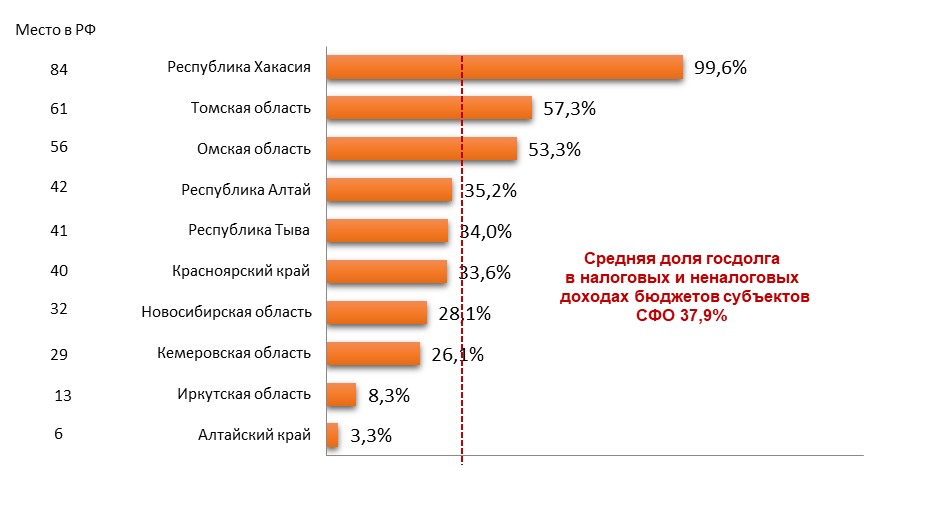 В 2016 году, впервые за последние семь лет, осуществлен выпуск государственных облигаций Иркутской области в объеме 5,0 млрд рублей, что позволило включить в состав кредитного портфеля Иркутской области долгосрочный инструмент заимствования.В 2017 году проведена реструктуризация по бюджетным кредитам, полученным Иркутской областью из федерального бюджета в 2015 – 2017 годах, что позволило получить рассрочку по погашению основного долга на 7 лет с 2018 года по 2024 год, сократить объем коммерческих заимствований при условии принятия обязательств по сдерживанию уровня государственного долга Иркутской области в пределах 20 процентов.В 2019 году на основе фактических данных по итогам 2018 года и плановых бюджетных показателей 2019 года Минфином России Иркутская область была отнесена к одному из 37 субъектов Российской Федерации с высоким уровнем долговой устойчивости.Расширяется сфера применения кредитных рейтингов. Сегодня наличие высокого кредитного рейтинга не только отражает кредитные качества региона как заемщика, но и является необходимым аспектом для принятия инвестиционных решений в реальном секторе экономики. Аналитиками национального рейтингового агентства «Эксперт РА» (Эксперт РА) 23 декабря 2019 года подтвержден кредитный рейтинг Иркутской области на уровне ruAA+, прогноз изменения рейтинга – «Стабильный». Согласно официальному пресс-релизу Агентства высокой оценки региона способствовали высокий уровень бюджетной обеспеченности, инвестиционный потенциал, стабильно низкий уровень долговой нагрузки и комфортный график погашения долговых обязательств.Высокий кредитный рейтинг, а также положительный опыт выпуска в 2016 году облигаций не только подтверждают стабильность бюджетной системы, но и увеличивают инвестиционную привлекательность развивающегося нефинансового сектора экономики, что позволяет Приангарью соперничать за привлечение инвестиций в обрабатывающие производства с регионами юга и центра страны.Реализованные в последние годы решения, направленные на обеспечение оздоровления государственных финансов Иркутской области, позволили снизить риски неисполнения принятых бюджетных обязательств, способствовали созданию условий для долгосрочной устойчивости и сбалансированности консолидированного бюджета Иркутской области.Общими итогами реализации бюджетной политики Иркутской области за 2019 год стало исполнение консолидированного бюджета Иркутской области: по доходам в объеме 227,2 млрд рублей, что на 11,3 млрд рублей (+ 17,3%) выше уровня 2018 года; по расходам в объеме 240,2 млрд рублей, что на 60,2 млрд рублей (+ 33,4%) выше уровня 2018 года;дефицит бюджета составил 13,0 млрд рублей. Обеспеченность населения налоговыми и неналоговыми доходами консолидированного бюджета за 2019 год составила 73,3 тыс. рублей на человека, что является 20 по величине значением среди субъектов Российской Федерации.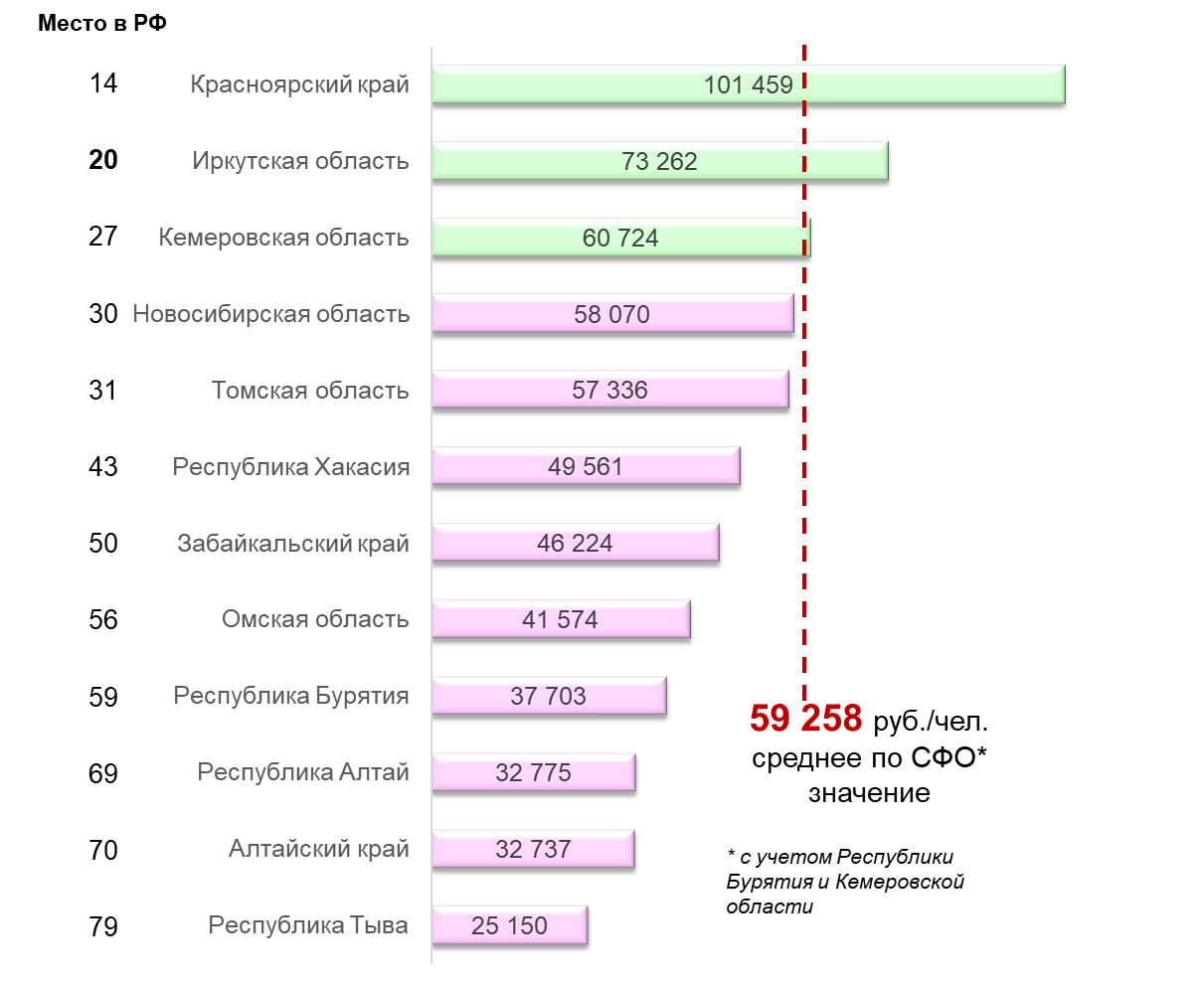 Расходная часть консолидированного бюджета традиционно имеет социальную направленность. Около 70% всех расходов направляется на финансирование социальных отраслей экономики, а это в свою очередь государственные (муниципальные) услуги, оказываемые населению региона в области образования, здравоохранения, культуры, социальной поддержки и бюджетные инвестиции в развитие социальной инфраструктуры.За последние годы расходы на социальную сферу увеличились на 75,7 млрд рублей (+78% к 2014 году), что связано с реализацией государственной политики в части повышения заработной платы работникам бюджетной сферы, реализацией мероприятий по улучшению качества оказываемых государственных (муниципальных) услуг в социальной сфере и качества жизни проживающих граждан в регионе, в том числе через строительство (реконструкцию), капитальный ремонт объектов социальной сферы. В структуре расходов консолидированного бюджета Иркутской области преобладают расходы на заработную плату и начисления на нее – 35 процентов, на социальное обеспечение – 26 процентов.Одной из наиболее приоритетных задач является реализация национальных проектов и обеспечение достижения целевых показателей национальных проектов, установленных Указом Президента Российской Федерации от 7 мая 2018 года № 204 «О национальных целях и стратегических задачах развития Российской Федерации на период до 2024 года». Для решения данной задачи необходимо обеспечить:финансовое обеспечение реализации региональных проектов, соответствующих приоритетным направлениям развития Российской Федерации и Иркутской области;повышение эффективности использования бюджетных средств, через повышение качества бюджетного планирования и взаимодействие с федеральными органами исполнительной власти по предоставлению финансовой помощи из федерального бюджета на реализацию мероприятий национальных проектов;оптимизацию расходов областного бюджета для изыскания финансовых резервов для выполнения условий софинансирования мероприятий национальных проектов.С учетом сложившейся ситуации целью и задачами бюджетной политики Иркутской области на долгосрочный период являются:Тактическая цель – обеспечение сбалансированности и устойчивости бюджетной системы Иркутской области на долгосрочную перспективу.Тактическая задача 1. Оптимизация расходов областного бюджета, повышение эффективности использования бюджетных средств и повышение качества бюджетного планирования.Мероприятия:1.1. Обеспечение наиболее эффективного взаимодействия органов государственной власти Иркутской области с федеральными министерствами для максимального вовлечения федеральных трансфертов в развитие экономики Иркутской области.1.2. Привлечение средств внебюджетных источников в рамках взаимодействия с финансовыми институтами развития: Фондом развития промышленности Российской Федерации, Фондом реформирования ЖКХ, Фондом развития моногородов и др.1.3. Оптимизация видов социальных выплат и мер социальной поддержки отдельным категориям граждан с соблюдением принципа нуждаемости и адресного подхода.1.4. Оптимизация расходов на содержание бюджетной сети при сохранении доступности и качества оказываемых государственных услуг.1.5. Оптимизация структуры исполнительных органов государственной власти Иркутской области.1.6. Повышение качества финансового менеджмента главными распорядителями средств областного бюджета.1.7. Сохранение достигнутых результатов и улучшение целевых показателей, включенных в мониторинг качества управления региональными финансами, проводимого Минфином России.Тактическая задача 2. Обеспечение сбалансированности местных бюджетов и повышение эффективности использования целевых межбюджетных трансфертов.Мероприятия:2.1. Мониторинг исполнения местных бюджетов.2.2. Выработка рекомендаций по планированию и исполнению местных бюджетов в текущих экономических условиях.2.3. Предоставление нецелевых межбюджетных трансфертов бюджетам муниципальных районов, городских округов Иркутской области на исполнение закрепленных федеральным и областным бюджетным законодательством вопросов местного значения.2.4. Предоставление межбюджетных трансфертов поощрительного характера с целью улучшения качества планирования и исполнения местных бюджетов, в том числе за прирост налоговых, неналоговых доходов.2.5. Предоставление софинансирования расходного обязательства муниципального образования Иркутской области из областного бюджета, исходя из бюджетной обеспеченности муниципального образования.2.6. Предоставление бюджетных кредитов при условии сдерживания объема дефицита местных бюджетов и уровня муниципального долга.Тактическая задача 3. Эффективное управление государственным долгом.Мероприятия:3.1. Поддержание уровня долговой нагрузки региона в пределах 20 процентов общего объема доходов областного бюджета без учета безвозмездных поступлений за соответствующий финансовый год.3.2. Направление дополнительных доходов и (или) экономии расходов при исполнении бюджета на сокращение объема государственного долга Иркутской области.3.3. Оперативное управление долговыми обязательствами Иркутской области (досрочное погашение долговых обязательств, досрочный выкуп облигационных займов и др.).3.4. Систематический отбор оптимальных форм государственных заимствований при условии привлечения кредитов кредитных организаций и размещения государственных ценных бумаг Иркутской области по ставкам, не превышающим ключевую ставку Банка России, увеличенную на 1 процент.3.5. Управление ликвидностью единого счета регионального бюджета.Тактическая задача 4. Обеспечение прозрачности (открытости) бюджетных данных и вовлечение граждан в бюджетный процесс, повышение финансовой грамотности населения Иркутской области.   Мероприятия:4.1. Ведение информационного портала «Открытый бюджет Иркутской области» (https://openbudget.gfu.ru) и групп в социальных сетях. 4.2. Подготовка и распространение в доступной для граждан форме информационно-разъяснительных материалов, популяризирующих бюджетную информацию среди населения Иркутской области, в том числе в электронном виде.4.3. Рассмотрение Общественным советом совместно с финансовым органом вопросов бюджетной и налоговой политики, межбюджетных отношений, проектов нормативных правовых актов и др. 4.4. Организация проведения просветительских мероприятий по вопросам финансовой грамотности среди населения Иркутской области. Налоговая политикаСитуация с наполняемостью консолидированного бюджета Иркутской области схожа с общероссийскими тенденциями, имеет общие проблемы, выражающиеся в зависимости экономики от добывающего сектора экономики и внешних факторов (ситуации на мировых сырьевых рынках, санкций со стороны стран Запада и т.д.).Своей разнонаправленностью относительно общероссийской динамики за последние шесть лет выделяется 2013 год, в котором Иркутская область столкнулась с максимальным за всю свою историю падением поступлений бюджетообразующего налога на прибыль организаций в результате замедления темпов экономического роста и оптимизации налоговых отчислений участниками консолидированных группы налогоплательщиков.Другой случай «аномальной» динамики поступления налоговых и неналоговых доходов в консолидированный бюджет Иркутской области наблюдался в 2016 году, когда его наполняемость более чем в 2 раза превысила средний по всем субъектам Российской Федерации темп роста.План по собственным доходам областного бюджета по итогам 2019 года был не исполнен на 1,5 млрд рублей (-1,0%) впервые с 2015 года (справочно: по итогам 2015 года неисполнение по налоговым и неналоговым доходам составило 0,2 млрд рублей или 0,2%).Основное неисполнение сложилось по налогу на прибыль – 1,3 млрд рублей 
(-2,0%), НДФЛ – 0,3 млрд рублей (-0,9%) и плате за использование лесов – 0,3 млрд рублей (-14,1%).На низком исполнении бюджета по налогу на прибыль сказалось ухудшение ситуации с ценами на нефть на мировых сырьевых рынках - по данным Минфина России цена на нефть марки Urals за январь-декабрь 2019 года снизилась на 9,2% по сравнению с аналогичным периодом 2018 года. Негативное влияние цен на нефть привело к том, что в тройку «лидеров» по снижению отчислений налога вошли сразу две крупнейшие нефтедобывающие компании региона.Негативно на наполняемости бюджета доходами сказалось введение на территории Иркутской области в 2019 году режима чрезвычайной ситуации. Так, например, мобилизованные в консолидированный бюджет Иркутской области с территории наиболее пострадавшего от наводнения города Тулун налоги за 11 месяцев 2019 года сократились на 4,2%.В условиях замедления темпов роста собственных доходов основным драйвером их роста в 2019 году стали доходы от уплаты акцизов на крепкую алкогольную продукцию, увеличившиеся на 1,2 млрд рублей или на 40% к уровню 2018 года. Указанный рост обусловлен дополнением источников доходов бюджета акцизами на крепкую алкогольную продукцию в целях компенсации выпадающих доходов от исключения движимого имущества из объектов налогообложения.Несмотря на ухудшение ситуации с наполняемостью бюджета достигнутый рост налоговых и неналоговых доходов консолидированного бюджета в размере 4,5% позволил выполнить одно из основных обязательств получателя дотации из федерального бюджета, установленных Соглашением о мерах по социально-экономическому развитию и оздоровлению государственных финансов Иркутской области от 15 февраля 2019 года № 01-01-06/06-55, а именно обеспечить в 2019 году рост собственных доходов консолидированного бюджета по отношению к уровню 2018 года.В соответствии с требованиями федерального центра задача по обеспечению роста собственных доходов бюджета сохраняется, но она не будет являться главной для Иркутской области. Очевидно, что поддерживать наблюдавшиеся в последние годы выдающиеся темпы роста доходов бюджета задача затруднительная. В настоящее время Иркутская область становится заложником, так называемого в экономике, «эффекта быстрого старта», когда по мере увеличения доходов темпы их роста замедляются со временем. Однако, в целях обеспечения сбалансированности бюджета, исполнения всех принятых бюджетных обязательств рост собственных доходов не должен быть ниже изменения цен за аналогичный период.Учитывая изложенное, основной целью налоговой политики будет являться достижение Правительством Иркутской области во взаимодействии с Федеральной налоговой службой и другими заинтересованными федеральными органами власти роста налоговых и неналоговых доходов консолидированного бюджета, превышающего уровень инфляции в регионе (индекс потребительских цен в Иркутской области).Экономика Иркутской области существенно ориентирована на добычу природных ресурсов и указанная сырьевая зависимость, в первую очередь, за счет развития нефтедобывающей отрасли, только увеличивается:Несмотря на стоящие задачи по диверсификации экономики, относится к выдающемуся развитию нефтедобывающего сектора экономики, которого удалось добиться в последние годы в Иркутской области, как к чему-то негативному, нельзя. Имеющиеся месторождения нефти являются конкурентным преимуществом региона и для эффективного, в том числе с бюджетной точки зрения, их освоения необходимо приложить все возможные усилия. Одним из примеров такого усилия со стороны Правительства региона являются действующие в Иркутской области меры налогового стимулирования нефтедобывающего сектора.Так, Иркутская область еще в 2011 году приняла решение о необходимости налогового стимулирования нефтедобывающей отрасли и ежегодно, начиная с 2012 года, несла многомиллиардные налоговые расходы, стремясь добиться развития добывающего сектора экономики и, как следствие, последующего роста поступлений налога на прибыль в областной бюджет.И этого удалось добиться – рост отчислений налога на прибыль нефтедобывающими компаниями, получающими льготы – до и после их предоставления составил 21 млрд. рублей, увеличившись в 5 раз (с 5,5 млрд рублей в 2011 году до 26,7 млрд рублей в 2018 году). А региональная Иркутская нефтяная компания, которая в 2011 году находилась еще в нулевой фазе своей деятельности, на протяжении последних лет является крупнейшим налогоплательщиком региона, обеспечив в 2018 году отчисления в областной бюджет суммарно в размере 19,9 млрд. рублей или 14% от собственных доходов.В структуре доходов выделяются так называемые «корпоративные» налоги на прибыль и имущество организаций, а также налог на доходы физических лиц, обеспечивающие более ¾ поступлений налоговых и неналоговых доходов консолидированного бюджета Иркутской области:Правительством Иркутской области осуществляется постоянный мониторинг и информационное взаимодействие с 19 крупнейшими налогоплательщиками, представленными в регионе группами компаний, консолидированными группами налогоплательщиков, включающими в себя 90 отдельных юридических лиц. Зависимость налоговых и неналоговых доходов консолидированного бюджета Иркутской области и его основных источников от обязательных платежей указанных крупнейших налогоплательщиков региона представлена на графиках ниже и достигает своего максимального значения (48%) в 2018 году.Тесное и всестороннее сотрудничество с крупнейшими налогоплательщиками позволяет Правительству Иркутской области, в частности, достигать договоренностей о более ранней уплате и переносе сроков возврата переплат по налогам на более поздние периоды, что позволяет сблизить основные поступления в бюджет с периодами наибольшей на него нагрузки и предотвращать возникновение временных кассовых разрывов.Анализируя вклад в наполняемость бюджета малого и среднего бизнеса, выделяются платежи более 30 тысяч юридических лиц, включенных в единый реестр субъектов малого и среднего предпринимательства (https://ofd.nalog.ru/about.html), ведение которого в соответствии с Федеральным законом от 29 декабря 2015 года № 408-ФЗ «О внесении изменений в отдельные законодательные акты Российской Федерации» осуществляется Федеральной налоговой службой, а также отчисления индивидуальных предпринимателей.Развитию малого и среднего предпринимательства в регионе способствуют принятые пониженные ставки по основному применяемому налоговому режиму – упрощенной системе налогообложения, а также двулетние налоговые каникулы для индивидуальных предпринимателей, впервые зарегистрированных и осуществляющих деятельность в производственной, социальной, научной и(или) бытовой сферах. Проводится работа по расширению доступа к финансовой поддержке, в том числе посредством популяризации альтернативных финансовых инструментов (микрозаймов, гарантий, лизинга); совершенствованию системы поддержки экспортной деятельности малых и средних предприятий посредством создания инфраструктуры поддержки экспорта (представительство АО «РЭЦ»; новое структурное подразделение Фонда поддержки предпринимательства, Центр поддержки экспорта), формирования новых кооперационных связей (кластеров) в области обрабатывающих производств и высокотехнологичных услуг. Связанные с предоставлением субъектам малого и среднего бизнеса льготы по упрощенной системе налогообложения составили по итогам 2018 года – 123 млн рублей.Законом Иркутской области от 12 ноября 2019 года № 112-ОЗ установлена единая дата начала применения на территории Иркутской области порядка определения налоговой базы по налогу на имущество физических лиц исходя из кадастровой стоимости объектов налогообложения – 1 января 2020 года. Предельно позднее установление единой даты основывается на проведенных расчетах и региональном опыте субъектов Российской Федерации, совершивших переход к налогообложению имущества физических лиц по кадастровой стоимости.Так, из 28 регионов, которые первыми с 1 января 2015 года перешли на налогообложение имущества физических лиц по кадастровой стоимости, падение второго по величине местного налога произошло в половине - 14 субъектах Российской Федерации и составило в них 1,5 млрд рублей или 21% от общей суммы. В остальных 57 субъектах Российской Федерации, сохранивших в 2016 году привычную для населения схему налогообложения имущества физических лиц по инвентаризационной стоимости, падение наблюдалось только у двух.Высокими продолжают оставаться налоговые расходы областного бюджета, связанные с предоставлением региональных льгот. Наибольшие потери бюджеты бюджетной системы Российской Федерации и бюджет Иркутской области, в частности, несут в результате предоставления льгот (пониженных налоговых ставок) по, так называемым, корпоративным налогам на прибыль и имущество организаций. 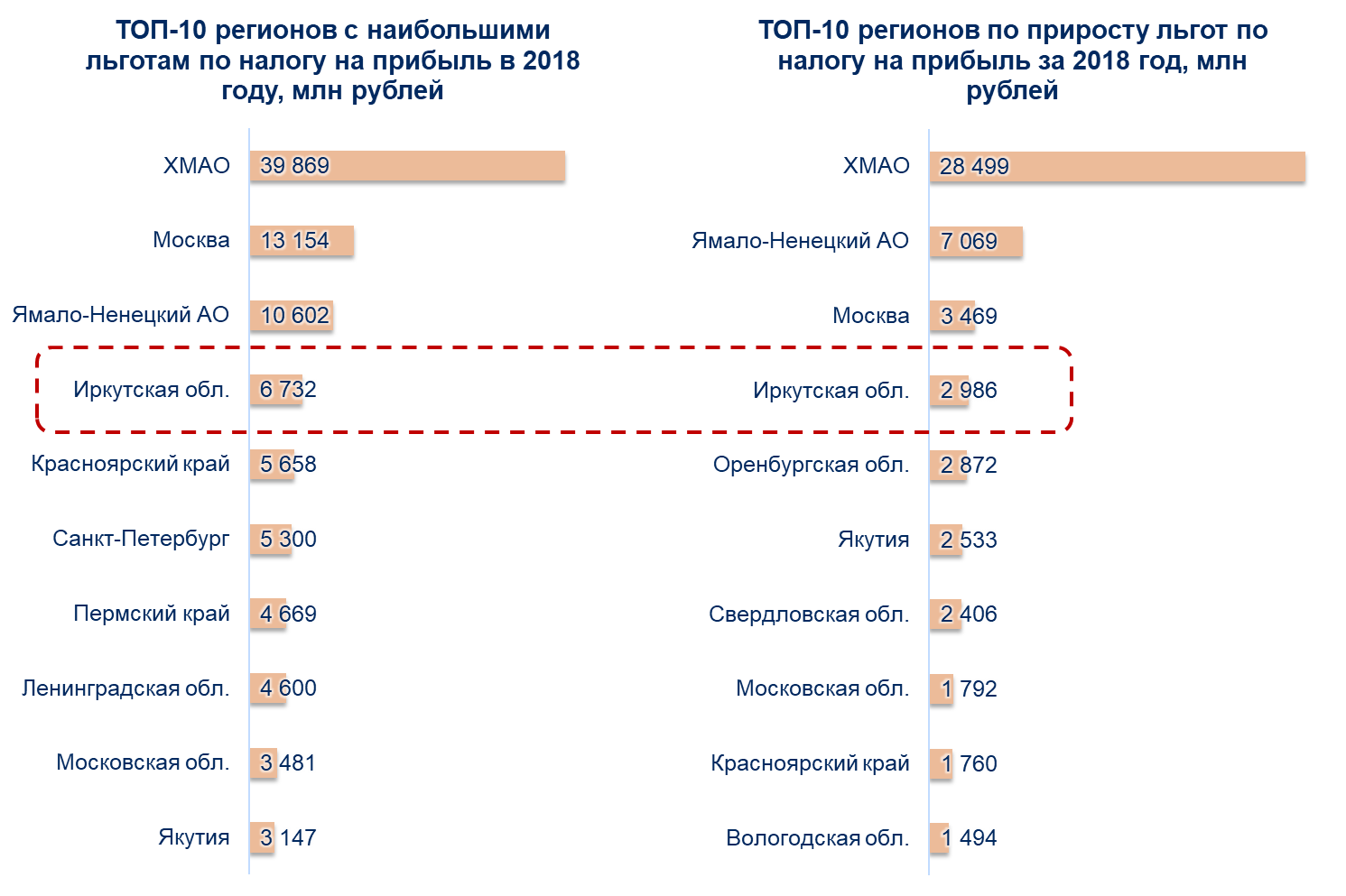 С учетом предоставленных на федеральном уровне льгот по региональным и местным налогам объем налоговых расходов консолидированного бюджета Иркутской области оценивается в размере более 14 млрд рублей, в том числе по налогам:млрд рублейВ условиях относительной стабильности налоговой системы на федеральном уровне особое значение в обеспечении наращивания собственных доходов приобретают внутренние резервы и, в первую очередь, налоговые расходы областного бюджета, оптимизация которых будет продолжена.Несмотря на существующие ограничения, связанные в том числе с отсутствием у органов исполнительной власти субъектов Российской Федерации доступа к сведениям, составляющим налоговую тайну, достигаться рост доходов будет в том числе за счет борьбы с неформальной занятостью и «серыми» схемами выплаты заработной платы, обеспечения зачисления налога на доходы физических лиц (далее - НДФЛ) по месту ведения предпринимательской деятельности и в размерах, соответствующих масштабам осуществляемой деятельности, минимальному размеру оплаты труда.Большим подспорьем в данном направления работы стала публикация ФНС России 1 августа 2018 года сведений о среднесписочной численности работников в разрезе организации. Ставшие доступными данные были сопоставлены с отчислениями НДФЛ указанных организаций и платежами в консолидированный бюджет Иркутской области в целом. Муниципальным образованиям было рекомендовано в ходе совместной работы с налоговыми органами уделять внимание не только фактам отсутствия и несоизмеримости размера НДФЛ в расчете на одного работника налогу, взимаемому со средней заработной платы (минимального размера оплаты труда), но и соответствию имеющейся у органов местного самоуправления информации о количестве работающих на предприятии среднесписочной численности работников, по которой налогоплательщик отчитывается в налоговые органы.Необходимо уделить внимание налогоплательщикам, осуществляющим значительные платежи по налогам в консолидированный бюджет, то есть организациям, подающим признаки активной деятельности, в отсутствии отчислений НДФЛ. Указанное направление работы согласуется с позицией УФНС России по Иркутской области, которое рекомендует внимательно рассматривать организации, осуществляющие платежи по налогам с прибыли, доходов, таким как налог на прибыль организаций, единый налог на вмененный доход, налог, взимаемый в связи с применением упрощенной системы налогообложения, свидетельствующим об осуществлении предпринимательской деятельности, в которой, как правило, задействуется наемная сила. Логично предполагать, что уплата, например, налога на прибыль свидетельствует о достижении положительного финансового результата, который должен сопровождаться вознаграждением сотрудников, его обеспечившим.Цель, задачи и мероприятияТактическая задача 5. Обеспечение роста налоговых и неналоговых доходов консолидированного бюджета Иркутской области на уровне выше инфляции.Мероприятия:5.1. Диверсификация и развитие конкурентных преимуществ региональной экономики, в том числе за счет дальнейшего использования и совершенствования мер налогового стимулирования экономического развития. 5.2. Взаимодействие с крупнейшими налогоплательщиками Иркутской области по вопросам повышения качества бюджетного планирования, сближения основных поступлений в бюджет с периодами наибольшей на него нагрузки и, как следствие, профилактика возникновения временных кассовых разрывов.5.3. Постоянный мониторинг платежей в бюджет крупнейших налогоплательщиков и закрепления их обязательств по платежам в бюджет в рамках соглашений о социально-экономическом сотрудничестве с Правительством Иркутской области.5.4. Переход на налогообложение имущества исходя из кадастровой стоимости, в том числе принятие законов Иркутской области о переходе к налогообложению имущества физических лиц и торгово-офисной недвижимости, исходя из кадастровой стоимости.5.5. Оптимизация налоговых расходов бюджета, сокращение неэффективных и невостребованных налоговых льгот.5.6. Содействие обеспечению зачисления налога на доходы физических лиц в бюджет по месту ведения хозяйственной деятельности, в том числе:анализ всех имеющихся и постоянно пополняющихся информационных ресурсов Федерального казначейства и ФНС России о показателях деятельности налогоплательщиков в Иркутской области;выявление схем ухода от налогообложения и принятие совместно с налоговыми органами мер по их пресечению.3.7. Управление государственной собственностьюТекущее состояниеНа 1 января 2020 года в Реестре государственной собственности Иркутской области учтено 4 717 земельных участков общей площадью 349 143,66 тыс. кв. м. Из них зарегистрировано право собственности Иркутской области на 4 535 земельных участков общей площадью 329 679,36 тыс. кв. м, право постоянного (бессрочного) пользования – на 3 379 земельных участков общей площадью 323 631,25 тыс. кв. м. По состоянию на 1 января 2020 года предоставлено в аренду, постоянное (бессрочное) пользование 783 земельных участка, находящихся в государственной собственности Иркутской области. В 2019 году от сдачи в аренду земельных участков, находящихся в государственной собственности Иркутской области, в бюджет Иркутской области поступило 18,5 млн рублей. В 2019 году доходы от сдачи в аренду имущества, находящегося в оперативном управлении исполнительных органов государственной власти субъектов Российской Федерации и созданных ими учреждений (за исключением имущества бюджетных и автономных учреждений субъектов Российской Федерации), а также имущества, находящегося в казне Иркутской области (за исключением земельных участков), составили 75,5 млн руб. В список на предоставление жилых помещений детям-сиротам и детям, оставшимся без попечения родителей, лицам из числа детей-сирот и детей, оставшихся без попечения родителей, специализированного жилищного фонда Иркутской области по состоянию на 1 января 2020 года включены сведения о 14 503 детях-сиротах и лицах из их числа, из них: достигших возраста 18 лет и старше, у которых возникло право на получение жилого помещения – 10 405 чел., из них от 23 лет и старше – 4 401 чел. За период реализации полномочий с 2013 по 2019 годы по обеспечению жилыми помещениями детей-сирот, министерство имущественных отношений Иркутской области предоставило 3 981 жилое помещение.Основные проблемыВ сфере управления и распоряжения областной государственной собственностью наблюдаются следующие ключевые проблемы:1. Высокая степень физического износа областного государственного имущества, в том числе и за счет имущества, принимаемого из федеральной и муниципальной собственности;2. Неудовлетворительное состояние объектов государственной собственности Иркутской области, в том числе памятников историко-культурного наследия, являющееся одной из основных причин отсутствия коммерческого спроса на данное имущество.3. Наличие неиспользуемого имущества, в котором отсутствует потребность областных структур в связи с оптимизацией областных государственных учреждений Иркутской области (далее – ОГУ) и (или) неудовлетворительным состоянием объектов.4. Существенные расходы средств областного бюджета на содержание имущества, незадействованного в уставной деятельности ОГУ и не участвующего в осуществлении полномочий субъекта Российской Федерации (налоги, содержание).5. Недостаток площадей недвижимого имущества государственной собственности Иркутской области, отвечающих требованиям для обеспечения деятельности органов государственной власти Иркутской области и ОГУ, и, как следствие, использование имущества иных форм собственности на условиях аренды, что влечет увеличение расходов бюджета Иркутской области.6. Недостаточное инвестирование в областное государственное имущество в предыдущие годы.7. Наличие объектов незавершенного строительства, находящихся в государственной собственности Иркутской области.Приоритетами в управлении государственной собственностью Иркутской области являются:1) повышение эффективности и качества управления объектами недвижимости, организация их целостной системы учета, оценки, анализа и сохранности;2) повышение эффективности управления и распоряжения землями и земельными участками, находящимися в государственной собственности Иркутской области;3) обеспечение полноты и своевременности поступления неналоговых доходов в областной бюджет и консолидированный бюджет Иркутской области;4) проведение государственной кадастровой оценки земельных участков в составе земель населенных пунктов, земель сельскохозяйственного назначения, а также объектов недвижимости жилищного и нежилого фонда (объектов капитального строительства);5) предоставление многодетным семьям земельных участков;6) формирование специализированного жилищного фонда Иркутской области для предоставления жилых помещений детям-сиротам и детям, оставшимся без попечения родителей;7) контроль за соблюдением установленного порядка управления и распоряжения имуществом, находящимся в государственной собственности Иркутской области.При комплексном подходе к развитию сферы земельно-имущественных отношений ожидается, что:1. Развитие сферы управления и распоряжения земельными участками на территории Иркутской области повлечет за собой развитие строительной индустрии, сельского хозяйства, поддержку хозяйствующих субъектов Иркутской области, в том числе субъектов малого и среднего предпринимательства, а также особых категорий граждан.2. Развитие сферы управления и распоряжения имущественным комплексом позволит рационально использовать объекты государственной собственности Иркутской области в целях повышения доходов бюджета Иркутской области и доступности органов государственной власти и государственных учреждений Иркутской области для граждан, в рамках оказания государственных услуг.Тактическая цель – обеспечение законного и эффективного управления государственным имуществом и земельными ресурсами на территории Иркутской области.Тактическая задача 1. Повышение эффективности проводимой государственной политики в области земельно-имущественных отношений и управления государственной собственностью Иркутской области.Мероприятия:1.1. Совершенствование системы учета государственной собственности Иркутской области, проведение оценки и обеспечение имущественных интересов Иркутской области.1.2. Обеспечение сохранности, надлежащего содержания и управления государственной собственностью Иркутской области.1.3. Улучшение землеустройства и землепользования.1.4. Государственная кадастровая оценка объектов недвижимости, учтенных в государственном кадастре недвижимости и расположенных на территории Иркутской области.ОТРАСЛЕВЫЕ КОМПЛЕКСЫ ЭКОНОМИКИИркутская область как крупный промышленный центр является «драйвером» развития всего Дальнего Востока и Байкальского региона, так как в силу своего месторасположения регион выполняет транзитную и связующую функции для западных и восточных частей страны. Сегодня область лидирует в лесопромышленном комплексе России, гидроэнергетике, производстве алюминия, полимеров, нефтепродуктов, добыче золота, обладает значительными запасами минеральных, гидроэнергетических и лесных ресурсов. С 2012 года благодаря эффективным мерам федеральной поддержки в области сформировалась новая отрасль промышленности – «нефтедобыча», активно развивается фармацевтическая отрасль, ориентированная не только на выпуск готовых лекарств, но и производство активных фармацевтических субстанций. В перспективе планируется создание еще одной отрасли промышленности – газохимия.Учитывая значительный промышленный потенциал области, целью региональной промышленной политики является формирование конкурентоспособной промышленности, обеспечивающей переход экономики от экспортно-сырьевого к инновационному типу развития.Задачами промышленной политики являются:- проведение технической модернизации (реконструкции) имеющихся и строительство новых производственных мощностей в перспективных секторах промышленности Иркутской области с акцентом на производства высокотехнологичной и конкурентоспособной продукции и получения максимальной добавленной стоимости;- осуществление системного перехода промышленности в режим инновационного развития на основе передовых технологических укладов;- совершенствование кадровой политики, направленной на закрепление специалистов на территориях, подготовку, повышение квалификации, целевого обучения профессиональных кадров и обеспечение ими предприятий индустриальных отраслей промышленности, внедрение профессиональных стандартов и дуального обучения.Основными принципами промышленной политики являются:1) создание и развитие современной промышленной инфраструктуры, инфраструктуры поддержки деятельности в сфере промышленности;2) использование программно-целевого метода при разработке документов стратегического планирования в сфере промышленности;3) применение комплексного подхода при использовании мер стимулирования деятельности в сфере промышленности, действующих на федеральном, региональном и муниципальном уровнях;4) концентрация ресурсов и мер поддержки на развитии приоритетных промышленных комплексов;5) информационная открытость в реализации промышленной политики и применении мер стимулирования деятельности в сфере промышленности с учетом интересов безопасности государства;6) интеграция науки, образования и промышленности.В целях реализации обозначенных направлений в Иркутской области реализуются закон об отдельных вопросах промышленной политики, План по развитию импортозамещения, ориентированный на удовлетворение потребностей промышленности не только Иркутской области, но и соседних субъектов Российской Федерации. Цель импортозамещения – снижение зависимости от зарубежных технологий и импорта продукции, ускоренное развитие агропромышленного комплекса, машиностроения, нефтегазохимической и фармацевтической промышленности. Планом на среднесрочную перспективу предусмотрена реализация следующих масштабных проектов: эффективное использование газа Ярактинского и Марковского нефтегазоконденсатных месторождений; промышленная разработка Зашихинского редкометального месторождения; реализация инвестиционной программы развития производственно-технической базы (Иркутский авиационный завод – филиал ПАО «Корпорация «Иркут»); строительство Тайшетской анодной фабрики, Тайшетского алюминиевого завода, развитие сельского хозяйства и перерабатывающей промышленности в целях обеспечения собственной продовольственной базы. В рамках импортозамещения дополнительный толчок получит развитие легкой промышленности, производство обуви и прочих отраслей промышленности, ориентированных на производство товаров широкого потребления.Для ускорения темпов экономического роста развитие высокотехнологичных отраслей будет обеспечено на основе кластерного подхода, который предполагает:- формирование интегрированных технологических цепочек, обеспечивающих повышение доли добавленной стоимости и выпуска импортозамещающей продукции в регионе;- переход к промышленной, технологической и кластерной политике с использованием активных методов вмешательства государства в экономическое развитие;- государственную политику стимулирования развития связей между вузами, исследовательскими институтами, крупным и малым бизнесом;- создание условий для развития территорий с низким промышленным потенциалом.В Иркутской области кластерный подход реализуется на базе приоритетных отраслей: созданы фармацевтический (128 организаций), машиностроительный (75 организаций), туристско-рекреационный (40 организаций), агропромышленный (29 организаций), нефтегазохимический (29 организаций) кластеры и кластер строительных материалов и технологий (36 организаций). В мае 2019 года было заключено соглашение между министерством лесного комплекса Иркутской области, Ассоциацией лесозаготовителей и лесоэкспортеров Иркутской области и Фондом «Центр поддержки субъектов малого и среднего предпринимательства в Иркутской области» о создании лесопромышленного кластера Иркутской области. В настоящее время ведется работа по формированию списка участников кластера.В целях поддержки предприятий-участников кластеров в регионе действует центр кластерного развития, региональный центр инжиниринга, центр сертификации, стандартизации и испытаний.Основной функцией данных инфраструктурных организаций является содействие интеграции малого и среднего бизнеса в производство продукции для крупных предприятий области не только посредством их технологической поддержки при разработке, проектировании, изготовлении и испытании изделий, а также путем снижения барьеров входа на рынок высокотехнологичной продукции, в особенности авиационного назначения. Центр сертификации, стандартизации и испытаний Иркутской области оснащен специализированным оборудованием для оказания услуг предприятиям на субсидиарной основе. Активная государственная политика по поддержке перспективных инвестиционных проектов должна основываться на комплексе мер государственной поддержки, который должен представлять собой готовый «инвестиционный продукт». Сейчас в Иркутской области созданы практически все механизмы государственной поддержки: установлены значительные налоговые преференции для новых предприятий, реализуется механизм предоставления субсидий на конкурсной основе, в режиме «одного окна» по сопровождению инвестиционных проектов работает Агентство инвестиционного развития Иркутской области, ведется подготовка инвестиционных площадок и создание индустриальных парков. Создан региональный фонд развития промышленности и утверждена региональная программа по развитию промышленности Иркутской области. В целях комплексного предоставления мер государственной поддержки созданы территории опережающего социально-экономического развития в моногородах Усолье-Сибирское, Саянск и Черемхово. С учетом проводимой работы, в долгосрочной перспективе ведущие отраслевые производственные комплексы региона будут развиваться следующим образом.Минерально-сырьевой комплексИркутская область является одним из самых богатых минеральными ресурсами регионов России. На территории области расположены крупные запасы золота (31% от общероссийских запасов), природного газа (8%), угля (7%), нефти (3%), мусковита (80%). Также имеются значительные запасы соли каменной и калийной, магнезита (Савинское месторождение в Черемховском районе), железных руд, никеля, редких металлов (ниобий, тантал, литий, цезий, рубидий и др.).В настоящее время в промышленную разработку введеновсего 25% полезных ископаемых Иркутской области. Учитывая, что добыча полезных ископаемых традиционно составляет значительную долю в региональном ВРП, очевидно, что минерально-сырьевой комплекс будет являться базой и одним из наиболее перспективных направлений развития экономики и промышленности Иркутской области на среднесрочный и долгосрочный период.Нефть и газОсновные перспективы нефтегазоносности в Иркутской области связаны с Непско-Ботуобинской антеклизой в северных районах (Катангский, Киренский, Усть-Кутский) и Ангаро-Ленской ступенью в центральных, южных и северо-западных районах (Жигаловский, Усть-Удинский, Братский, Качугский) – в них выявлены все известные месторождения с принятыми на баланс запасами нефти и газа.По величине текущих запасов свободного газа (кат. А+В+С1+С2) два месторождения (Ковыктинское и Ангаро-Ленское) относятся к уникальным (>500 млрд куб. м), четыре (Верхнечонское, Дулисьминское, Чиканское и Вакунайское) – к крупным (75-500 млрд куб. м), одно (Левобережное) – к средним (40-75 млрд куб. м) и 17 – к мелким. Разведанность начальных суммарных ресурсов в регионе по нефти составляет около 9 %, по природному газу - около 15 %, при общероссийском уровне разведанности около 50 %.Газ Иркутской области отличается повышенным содержанием ценных попутных компонентов – гелия, этана, пропана, бутанов, которые являются мощным аргументом в пользу создания в области уникального в стране газохимического кластера.Добыча природного газа (свободного и попутного) на территории области в настоящее время ведется на Верхнечонском, Ярактинском, Марковском, Даниловском, Дулисьминском, Западно-Аянском нефтегазоконденсатных месторождениях, им. Синявского и Ичёдинском нефтяных месторождениях, а также на Ковыктинском, Атовском, Братском газоконденсатных месторождениях и Аянском газовом месторождении. Основные предприятия, добывающие газ в области: АО «Верхнечонскнефтегаз», ООО «ИНК», АО «НК Дулисьма», ПАО «Газпром», ООО «АтовМаг Плюс», ПАО «Братск-экогаз». Попутный газ нефтяных и нефтегазовых месторождений составляет значительную долю от всего добываемого газа, при этом, более половины этого газа сжигается на факельных установках. За это на предприятия накладываются штрафные санкции, согласно требованиям постановления Правительства Российской Федерации от 8 ноября 2012 года № 1148 «Об особенностях исчисления платы за негативное воздействие на окружающую среду при выбросах в атмосферный воздух загрязняющих веществ, образующихся при сжигании на факельных установках и (или) рассеивании попутного нефтяного газа». По этой причине в области уровень использования нефтяного (попутного) газа постепенно увеличивается.Рядом крупных компаний области принимаются меры по утилизации попутного нефтяного газа, ведутся работы по его обратной закачке в пласт и по его переработке путем получения товарной продукции в виде смеси пропана и бутана технического и стабилизированного газового конденсата. В перспективе прирост добычи углеводородов будет обеспечен за счет ввода в промышленную эксплуатацию Ковыктинского месторождения, запасы газа которого по категории С1+С2 оцениваются в 2,9 трлн. куб. м. В соответствии с «Технологической схемой разработки Ковыктинского газоконденсатного месторождения», которая принята в качестве технологической основы проектирования обустройства Ковыктинского ГКМ, годовой отбор газа может составить 30-35 млрд куб. м при 30-летнем периоде постоянной добычи. Сроки ввода в промышленную эксплуатацию данного месторождения напрямую зависят от сроков строительства магистрального газопровода «Сила Сибири» и участка магистрального газопровода «Ковыкта-Чаянда» (планируемый срок ввода 01.01.2023). Строительство газопровода-отвода «Ковыкта-Саянск-Иркутск» должно быть максимально синхронизировано с началом поставки природного газа с Ковыктинского месторождения.При этом, по экспертным оценкам, в горизонте до 2030 года годовой объем потребления природного газа в Иркутской области находится в диапазоне от 10,3 млрд куб. м до 16,2 млрд. куб. м.Динамика добычи нефти за период с 2015 по 2020 г. характеризуется существенным ростом (на 2,5 млн. тонн), который достигнут благодаря высоким темпам и большим объемам разведочного бурения. Основной объем добычи нефти в Иркутской области приходится на три компании: АО «Верхнечонскнефтегаз», ООО «Иркутская нефтяная компания» и АО «НК Дулисьма». За последние 10 лет объем добычи нефти вырос в 11 раз и по итогам 2019 г. составил 17,9 млн т.Основной объем нефти добывается на Верхнечонском и Ярактинском нефтегазоконденсатных месторождениях, расположенных на севере Иркутской области. Кроме того, вся добываемая в Иркутской области нефть поступает в трубопроводную систему «ВСТО», обеспечивая её гарантированный сбыт и исполнение государственных контрактов по поставке нефти на экспорт.Основные эксплуатируемые месторождения достигли пикового значения по добыче, поэтому в дальнейшем добыча нефти на данных месторождениях будет обеспечиваться за счет проведения мероприятий по ее оптимизации, реализации комплекса геолого-технических мероприятий, мониторинга оптимального режима эксплуатации объектов инфраструктуры и др. Помимо эксплуатации действующих месторождений компании проводят постоянную работу по расширению ресурсной базы. Поэтому одновременно с постепенным снижением объемов добычи на эксплуатируемых месторождениях будут разрабатываться и вводиться в промышленную эксплуатацию новые лицензионные участки и месторождения.Развитие нефтедобывающей промышленности Иркутской области не связано с внутренним потреблением, а главным образом ориентировано на экспорт по нефтепроводной системе «Восточная Сибирь – Тихий океан». После завершения в 2020 году второго этапа расширения системы производственная мощность достигнет 80 млн. тонн нефти в год. Для обеспечения такого уровня добычи нефти необходимо в ближайшие 15 лет интенсивно приращивать запасы нефти категории С1. Прирост запасов возможно осуществить за счет перевода существующих запасов нефти категории С2 в категорию С1 с коэффициентом перевода 0,5–0,6% и осуществления геологоразведочных работ на перспективных площадях. По оценкам к 2036 году добыча нефти вырастет до 25 млн. т в год. При этом более половины всей добычи будет приходиться на новые месторождения.УгольИркутская область располагает значительными ресурсами и запасами углей. Прогнозные ресурсы угля составляют 27,9 млрд. т. Запасы угля на территории Иркутской области по состоянию на 01.01.2019 г. учитываются государственным балансом полезных ископаемых по 105 месторождениям и участкам. Ископаемые угли области представлены в основной массе каменными углями (более 70%), бурые угли составляют порядка 30% запасов. Марочный состав углей пестрый: каменные угли марок Д, Г, коксующиеся угли марки Г-ГЖ. А также угли марок ДГ, Д, Т, СС и окисленный; бурые угли представлены в основном маркой БЗ.  Обеспеченность запасами угля в области при существующих уровнях добычи составляет 600 лет.Анализ сырьевой базы Иркутской области показывает, что угольная сырьевая база области в целом изучена хорошо, однако степень ее изученности различается как по районам, так и по отдельным бассейнам и месторождениям. Развитие ресурсной базы сдерживают: сложные горно-геологические и гидрологические условия; низкое качество углей, препятствующее их использованию при существующем технологическом оборудовании; отсутствие потребности в наращивании сырьевой базы, в связи с имеющимися значительными невостребованными резервами и отсутствием перспектив выявления запасов, конкурентоспособных с уже разведанными.Угледобывающая промышленность области представлена в основном разрезами ООО «Компания «Востсибуголь» (Черемховский и Тулунский районы), входящего в состав АО «ЕвроСибЭнерго». Объем добычи угля в 2018 г. в регионе составил 13,8 млн т, что выше уровня добычи в 2015 г. на 3,5 млн т. Рост объемов добычи обусловлен увеличением выработки электроэнергии на тепловых станциях, вызванной уменьшением уровня воды в Ангарском каскаде ГЭС и, как следствие, снижением гидрогенерации, а также увеличением экспортных поставок в страны Азиатско-Тихоокеанского региона. Состояние сырьевой базы углей области свидетельствует о том, что в регионе имеется ряд перспективных месторождений, позволяющих организовать в Иркутской области ежегодную добычу угля в объеме до 50 млн. т. Наращивание добычи на действующих предприятиях области ограничено. Исключение составляет разрез Мугунский, проектная мощность которого по причине незавершенного строительства не достигнута. Поддержание и развитие добычи в Иркутской области возможно за счет расширения мощности разреза Мугунский и строительства новых угольных разрезов на Вознесенском, Жеронском, Головинском и Ишидейском месторождениях. Освоение двух крупнейших месторождений Иркутского бассейна – Ново-Метелкинского и Каранцайского – сдерживается в связи с высоким содержанием серы. В ближайшие годы возможна добыча угля на этих месторождениях на ограниченных запасах, не имеющих высокого содержания серы.Разработка Парфеновского угленосного участка (разрез Ныгдинский) в Черемховском районе является крупным экспортоориентированным проектом, имеющим высокую социально-экономическую значимость, так как уголь имеет высокое экспортное качество.На севере Иркутской области расположен юго-восточный участок Тунгусского угленосного бассейна. Тунгусский бассейн сложен мощными угленосными пластами, залегающими близко к поверхности. Угли каменные, местами антрацитовые, пригодные для использования в качестве энергетического топлива и сырья для химической промышленности. В пределах Иркутской области разведаны лишь отдельные месторождения и угленосные площади. Балансовые запасы угля предварительно оценены на Жеронском месторождении и Кеульской площади, а также в Катангском районе.Уровень ежегодной добычи угля в Иркутской области до 2036 г. оценивается в 13-15 млн т. Для обеспечения такого уровня добычи необходимы укрепление материально-технической базы угледобывающих предприятий, модернизация действующих производственных мощностей, внедрение новых технологий переработки угля. Существенное снижение добычи может произойти в случае принятия решения по масштабному переводу на использование природного газа тепловых источников юга Иркутской области, которые ежегодно потребляют до 8 млн т угля. Сокращение добычи угля может повлечь массовые сокращения персонала, в том числе на крупных станциях приема и поставок угля в связи со снижением объемов железнодорожных перевозок, что приведет к ухудшению социально-экономической ситуации в моногородах Черемхово и Тулун, являющихся центрами угледобычи. Учитывая возможность таких последствий, необходимо предпринимать превентивные меры по снижению их негативного влияния.Золото, алмазы, цветные и редкие металлы Иркутская область относится к числу ведущих золотодобывающих регионов Российской Федерации. Перспективы развития золотодобывающей промышленности связаны, во многом, с увеличением добычи рудного золота в Бодайбинском районе области. Золотодобывающая промышленность в регионе представлена такими предприятиями как АО «ЗДК «Лензолото» и АО «Полюс Вернинское» (входят в группу ПАО «Полюс»), ПАО «Высочайший», ЗАО «Артель старателей «Витим», ООО «Друза».Крупнейшими из реализуемых проектов в сфере золотодобычи являются организация добычи и строительство новой золотоизвлекательной фабрики на месторождении «Верхний Угахан» мощностью 2,6 млн тонн руды в год (ПАО «Высочайший»), а также расширение горно-обогатительного комплекса на базе золоторудного месторождения «Вернинское» с 2,2 до 3,6 млн тонн руды в год (АО «Полюс Вернинское»). Также ведется работа по подготовке к освоению золотоносных месторождений Красное, Ожерелье, Чертово Корыто и т.д.Наиболее перспективным золоторудным месторождением является месторождение «Сухой Лог». Его балансовые запасы составляют 1953 тонны золота. В январе 2017 года состоялся аукцион по предоставлению права пользования недрами по золоторудному месторождению «Сухой Лог». Победителем аукциона стало ООО СЛ «ЗОЛОТО». Предполагаемое начало добычи - 2025 год. Ежегодное производство золота на месторождении ожидается в объеме 1,6-1,7 млн. унций (50-53 тонны), что позволит увеличить объем добычи золота в Иркутской области в несколько раз, а также укрепить лидирующие позиции России на мировом рынке золотодобычи.Одним из возможных направлений развития золотодобывающей промышленности является повышение добычи россыпного золота за счет снижения технологических потерь, путем применения технологий извлечения мелкого и тонкодисперсного золота и внедрения современного обогатительного оборудования.Рассматривая перспективы развития минерально-сырьевого комплекса региона нельзя не отметить, что среди субъектов Российской Федерации Иркутская область является третьим приоритетным регионом, после Якутии и Архангельской области, в формировании алмазодобывающей промышленности страны. В пределах региона установлены 22 перспективные алмазоносные площади с утвержденными в Министерстве природных ресурсов и экологии Российской Федерации прогнозными ресурсами категории Р3 в 212 млн карат и минерагеническим потенциалом в 192 млн карат. В процессе реализации геологоразведочных работ существует высокая вероятность обнаружения еще нескольких высокоалмазоносных коренных месторождений. Разработка алмазных месторождений – уникальный шанс для области войти в число алмазодобывающих регионов России, существенно повысить статус среди субъектов Российской Федерации и обеспечить развитие новой высокорентабельной отрасли экономики.Перспективным является разработка Зашихинского месторождения редкоземельных металлов, расположенного в Нижнеудинском районе. Балансовые и забалансовые запасы месторождения оцениваются в 33,5 млн тонн руды с высоким содержанием ниобия и тантала. Освоение Зашихинского месторождения позволит обеспечить около половины потребности российских предприятий в ниобии и тантале. В настоящее время данные потребности почти полностью удовлетворяются за счет импорта.На территории Нижнеудинского, Тайшетского и Тулунского районов расположена Ийско-Тагульская никеленосная площадь. Прогнозные ресурсы месторождения составляют 7,5 млн тонн никеля, 3,5 млн тонн меди и 750 тонн металлов платиновой группы. Прочие перспективные ресурсыНа территории Катангского района находится Непское месторождение калийных солей – крупнейшее в мире. Площадь месторождения около 130 кв. км. Балансовые запасы соли – 2,9 млрд т при среднем содержании K2O – 27,5%. Разведанные запасы Гаженского участка Непского бассейна составляют около 
1,6 млрд т. Непское месторождение калийных солей по горно-геологическим условиям, комплектности и качеству руд является лучшим в России. Освоение Непского месторождения может стать надежной минерально-сырьевой базой производства калийных минеральных удобрений для сельского хозяйства Сибири, Дальнего Востока и зарубежных стран, потребности которого в настоящее время удовлетворяются на 35-40%. В Усть-Илимском районе находятся Поливское, Капаевское, Нерюндинское железорудные месторождения с запасами более 1,2 млрд т., освоение которых сдерживается отсутствием необходимой инфраструктуры. В 50 км от Нижнеудинска находится Николаевское месторождение марганца. Балансовые запасы оценены в 2,1 млн т, прогнозные ресурсы — в 25 млн т. Содержание марганца в руде составляет 19-23 %. На базе Николаевского и Рудного месторождений возможна организация карьера производительностью до 100 тыс. т горной массы в год. С этой целью необходимо дополнительно подготовить запасы марганцевых руд промышленных категорий в пределах 5 млн т. Руды Иркутских месторождений являются оптимальными для производства металлургического ферромарганца.Важным направлением, имеющим широкие перспективы, является также промышленная разработка золошлаковых отходов, являющихся техногенными месторождениями железа, титана, алюминия, кремния и других полезных элементов. Объем накопленных золошлаковых отходов одной только ПАО «Иркутскэнерго» составляет около 90 млн т. с ежегодным приростом в 1,7 млн т. Промышленная добыча осложнена низким содержанием полезных элементов и отсутствием отработанных технологий.Основными задачами развития минерально-сырьевого комплекса являются:– расширение геологоразведочных работ и разработка перспективных месторождений углеводородов, редких и цветных металлов, золота, алмазов;– создание инфраструктуры, необходимой для промышленного освоения месторождений полезных ископаемых с привлечением средств регионального и федерального бюджета, содействие включению в инвестиционные программы государственных компаний необходимых проектов;– создание условий для промышленного использования полезных ископаемых и повышения степени их переработки и вовлеченности в хозяйственный оборот на территории области;– поиск инвесторов для разработки месторождений и создания производств на их основе;– эффективное использование полученных доходов от добычи и экспорта продукции минерально-сырьевого комплекса в целях повышения уровня диверсификации и устойчивости экономики Иркутской области.Топливно-энергетический комплексИркутская область располагает уникальной ресурсной базой для функционирования и дальнейшего развития отраслей топливно-энергетического комплекса (ТЭК). ТЭК области включает предприятия добывающих отраслей (угольной, нефтяной, газовой), нефтеперерабатывающих и электро- и теплоэнергетики. ТЭК создает основу жизнедеятельности экономики и населения, а также играет важную социальную роль, связанную с обеспечением занятости и формированием доходов консолидированного бюджета области.Стратегическими направлениями (задачами) развития ТЭК области являются:- стабильное обеспечение топливно-энергетическими ресурсами экономики и населения;- повышение энергетической эффективности;- обеспечение энергетической безопасности;- повышение конкурентоспособности топливно-энергетических ресурсов региона и расширение их сбыта на внутреннем и внешнем рынках;- обеспечение надежного энерго-, топливоснабжения удаленных и изолированных потребителей области;- обеспечение экологически чистого топливо- и энергоснабжения потребителей Байкальской природной территории, особенно в ее центральной экологической зоне;- освоение углеводородных ресурсов и газификация потребителей.Добывающие отрасли ТЭК в силу их межотраслевого характера подробно представлены в подразделе «Минерально-сырьевой комплекс» настоящего раздела, в связи с этим в данном подразделе основное внимание будет уделено угольной энергетике, электроэнергетике, тепловому хозяйству и нефтегазохимии.Угольная энергетикаУголь в топливном балансе области является замыкающим видом топлива. Колебания спроса, изменения температуры (холодная, теплая зима), водность рек Ангаро-Енисейского каскада ГЭС влияют на объемы потребления угля в области. Наряду с этими факторами на развитие угольной промышленности могут оказывать влияние поставки угля в другие регионы России и на экспорт. В перспективе появляются новые факторы, которые могут существенно повлиять на развитие отрасли – это газификация области и строительство новых и расширение действующих электростанций и котельных, использующих в качестве топлива уголь.Объем потребления топлива в 2018 году на электростанциях и котельных Иркутской области составил около 10,6 млн т у. т. Структура потребления топлива на электростанциях и котельных Иркутской области в 2018 году представлена в таблице.Потребление топлива на электростанциях и котельных Иркутской области, тыс. т у. т.В 2018 году в структуре потребления топлива на электростанциях и котельных Иркутской области преобладал уголь — 72,8 %, значительную долю занимали прочие виды топлива – 25,1%, что объясняется наличием электростанций промышленных предприятий (ТЭС филиала АО «Группа «Илим» в г. Братске, ТЭС филиала АО «Группа «Илим» в г. Усть-Илимске), которые используют в качестве топлива отходы производственной деятельности профильных предприятий. На электростанциях промышленных предприятий основным топливом является уголь и дрова, отходы лесопереработки и целлюлозно-бумажных комбинатов. Вследствие сложившегося преимущественно угольного топливного баланса экологическая ситуация в Иркутской области остается напряженной, что вызывает острую необходимость расширения использования природного газа потребителями. Основным потребителем углей в Иркутской области являются электростанции, для которых уголь является основным видом топлива. На источниках ПАО «Иркутскэнерго» и станции розничного рынка (ТЭЦ ООО «Теплоснабжение») используется в основном уголь, его доля составляет более 99,5 %. Доля угля, потребляемого в качестве топлива на электростанциях и котельных в Иркутской области, доходит до 80-85% на тепловых электростанциях и до 50-60% в котельных.В области потребляются в основном иркутские угли – более 70%, кроме того завозятся канско-ачинские и, в небольших количествах, кузнецкие, хакасские и якутские угли.  Крупномасштабная промышленная добыча угля на севере Иркутской области потенциально может стать стимулом развития производств продукции углехимии, необходимой для черной металлургии.Однако создание в области углехимических производств достаточно проблематично, поскольку развитие углехимии в области будет сдерживаться удалённостью углехимической продукции от рынков сбыта и низкой конкурентоспособностью этой продукции по сравнению с аналогичной продукцией, получаемой из нефти или природного газа.Иными сдерживающими факторами развития угольной отрасли являются снижение внутреннего спроса, значительные объёмы ввоза угля из других регионов, низкая конкурентоспособность местных углей на российском и зарубежных угольных рынках. Стратегическими приоритетами для увеличения угледобычи в области и тем самым развития угольной промышленности являются:- максимальное обеспечение потребителей области за счет собственных углей;- повышение качества добываемых углей за счет увеличения объемов их обогащения и облагораживания;- увеличение поставок местных углей на внутрироссийские и зарубежные рынки.ЭлектроэнергетикаЭнергосистема Иркутской области входит в состав объединенной электроэнергетической системы (ОЭС) Сибири и является одной из крупнейших энергосистем России, имеет развитую инфраструктуру, обеспечивающую электроснабжение собственных потребителей, а также имеет транзитные связи с соседними регионами – Красноярским краем, Республикой Бурятия. Удельный вес Иркутской области в структуре производства электрической энергии в Сибирском Федеральном округе составляет около 30 %. В расчете на одного жителя в Иркутской области производится в 3 раза больше электроэнергии, чем в среднем по стране.Производство (централизованное) электроэнергии в области осуществляется на 15 ТЭС (4043,7 МВт) и 4 ГЭС (9088,4 МВт). Из них двенадцать ТЭС входят в состав ПАО «Иркутскэнерго»; одна ТЭЦ находится в г. Байкальске и принадлежит ООО «Теплоснабжение» (бывшая ТЭЦ Байкальского ЦБК); две ТЭС принадлежат промышленным предприятиям и входят в состав филиалов АО «Группа ИЛИМ» – в г. Усть-Илимске и г. Братске. Из четырех ГЭС три крупнейшие – Братская (4500 МВт), Усть-Илимская (3840 МВт) и Иркутская (662,4 МВт) принадлежат ООО «ЕвроСибЭнерго-Гидрогенерация». Мамаканская ГЭС мощностью 86 МВт, расположенная в п. Мамакан Бодайбинского района, работает в составе АО «Витимэнергосбыт». Основной особенностью структуры генерирующих мощностей энергосистемы Иркутской области является большая доля ГЭС – 69,2% в суммарной мощности электростанций (5,7 % от мощности всех электростанций страны) и, соответственно, большая зависимость выработки электроэнергии от режима водности водохранилищ, что требует содержания значительного резерва на тепловых электростанциях.Большая часть (68,6%), генерирующих мощностей входит в состав ООО «ЕвроСибЭнерго-Гидрогенерация», на долю ПАО «Иркутскэнерго» приходится 29,4%, 1,4% – прочие ТЭС.В 2018 году электростанциями энергосистемы Иркутской области было выработано 50,95 млрд кВт·ч электроэнергии, в том числе:ГЭС – 37,15 млрд кВт·ч (73 %);ТЭС – 13,80 млрд кВт·ч (27 %), в том числе электростанции промышленных предприятий – 0,9 млрд кВт·ч.Выработка электрической энергии на душу населения Иркутской области в 2018 году составила 19,87 тыс. кВт·ч.Распределение электроэнергии по территории области с установлением соответствующих индивидуальных тарифов в 2020 году осуществляют 25 территориальных сетевых организаций (ТСО), что в сравнении с 2015 годом (когда количество ТСО в Иркутской области составляло 45) почти вдвое меньше. Сокращение количества ТСО в регионе в целом соответствует основным положениям Стратегии развития электросетевого комплекса Российской Федерации (Распоряжение Правительства Российской Федерации от 3 апреля 2013 года № 511-р), которая предусматривает к 2030 году сокращение количества территориальных сетевых организаций в масштабах страны с 3000 до 800 (-73%).Среди энергосбытовых компаний наиболее крупными являются ООО «Иркутская энергосбытовая компания», ООО «Облкоммунэнерго-сбыт», АО «Витимэнергосбыт», ООО «Братские электрические сети».В электроэнергетический комплекс Иркутской области также входят 23 линии электропередачи класса напряжения 500 кВ (в том числе 1 ВЛ эксплуатируется на напряжении 220 кВ), 92 линии электропередачи класса напряжения 220 кВ (в том числе 1 ВЛ эксплуатируется на напряжении 110 кВ), 274 линии электропередачи класса напряжения 110 кВ, 305 трансформаторных подстанций и распределительных устройств электростанций напряжением 500, 220, 110 кВ с суммарной мощностью трансформаторов 38 779 МВА. В переводе на одноцепное исполнение электросетевой комплекс Иркутской области представляет собой 72,3 тыс. км воздушных и кабельных линий электропередач, 410 915 условных единиц оборудования.В целом состояние объектов электросетевого хозяйства напряжением 110 кВ и выше характеризуется степенью износа оборудования до 60%, при этом наибольшая проблематика стабильного энергоснабжения потребителей наблюдается в распределительном электросетевом комплексе на уровне напряжения от 0,4 до 35 кВ включительно.Современный распределительный электросетевой комплекс характеризуется высокими показателями потерь электрической энергии, обусловленных неразвитой системой учета вследствие неэффективной организации управления.Территориально энергосистема региона разделена на 4 энергорайона: Братский, Усть-Илимский, Бодайбинский и Иркутско-Черемховский. На сегодняшний день энергосистема Иркутской области является избыточной по мощности в размере 2490 МВт. Выработка электроэнергии энергосистемами региона является профицитной, то есть имеется потенциал энергосистемы для развития как промышленных проектов, так и жилищного строительства.Однако несмотря на наличие крупной электроэнергетической системы, по состоянию на 2018 год в 66 труднодоступных населенных пунктах Иркутской области с населением около 10 тыс. человек электроэнергия вырабатывается автономными дизельными электростанциями (в 2010 году насчитывалось 83 таких населенных пункта с общей численностью 13,9 тыс. человек), что характеризуется низкой надежностью. Строительство линий электропередачи для присоединения поселков к Единой энергосистеме Российской Федерации позволит решить вопрос с надежностью электроснабжения населения и промышленных объектов.Недостаточное развитие электросетевого комплекса затрудняет выдачу установленной мощности Усть-Илимской ГЭС (600 МВт), а в ряде районов сдерживает технологическое присоединение новых потребителей (Иркутский, Черемховский, Тулунский, Нижнеудинский, Братский, а также районы от Усть-Ордынского до Жигаловского).К регионам с высокими рисками нарушения электроснабжения с 2011 года отнесен Бодайбинский район Иркутской области. Вследствие исчерпания пропускной способности ВЛ 110 кВ и 220 кВ в сечении Таксимо – Мамакан в зоне обслуживания ЗАО «Витимэнерго» отсутствует возможность технологического присоединения новых и увеличения мощности существующих потребителей. Для покрытия энергодефицита в Бодайбинском и Мамско-Чуйском районах необходимо выполнение работ не только по сетям на территории района (ЗАО «Витимэнерго»), но и за его пределами.Энергетическая инфраструктура региона развита неравномерно и требует решения ряда вопросов, связанных с повышением ее эффективности, в частности:на отдельных территориях области и, прежде всего, в южных районах, существует острейшая проблема с подключением новых потребителей и увеличением мощности для ранее подключенных потребителей к распределительным электросетям напряжением 0,4–35 кВ;направление Усть-Илимская ГЭС – Киренга – Таксимо – Мамакан требует модернизации и сооружения новых объектов электросетевого хозяйства для удовлетворения спроса новых потребителей РЖД и золотодобывающих предприятий области;реализация проекта по расширению трубопроводной системы «Восточная Сибирь – Тихий океан» на участке ГНПС «Тайшет» – НПС «Сковородино» до 80 млн. тонн в год неизбежно приведет к дефициту электроэнергии (мощности), что потребует строительства дополнительных электросетевых объектов.значительны сверх нормативные потери электроэнергии в электрических сетях, особенно в распределительных, где они превышают 20%.наличие на территории Иркутской области бесхозяйных объектов электросетевого хозяйства;ветхое состояние объектов электросетевого хозяйства, находящегося в муниципальной собственности.Потенциал энергосистемы по выработке электроэнергии при среднемноголетней обеспеченности гидроресурсами на современном этапе составляет 57-60 млрд. кВт∙ч. В рассматриваемый период до 2030 года в Иркутской области планируется реализация ряда крупных инвестиционных проектов, которые характеризуются высокой энергоемкостью, в связи с чем по мере их реализации производство электроэнергии в Иркутской области к 2030 г. может достичь 65-70 млрд кВт∙ч.Cогласно существующим решениям Схемы и программы развития ЕЭС на 2016-2022 годы строительство электросетевых объектов транзита 220 кВ Усть-Кут – Пеледуй – Мамакан – Таксимо полностью решает вопросы электроснабжения месторождений золота и снятия ограничений на технологическое присоединение новых потребителей в Бодайбинском и Мамско-Чуйском районах Иркутской области, внешнего электроснабжения нефтяной трубопроводной системы «ВСТО» и повышения надежности электроснабжения потребителей Северо-Байкальского участка БАМ.При появлении крупных потребителей или подтверждении необходимости строительства новой генерации на территории объединенной энергетической системы Сибири на территории Иркутской области возможна реализация крупных проектов по развитию генерации: строительство Тельмамской ГЭС (до 450 МВт) в Бодайбинском районе и Ленской ТЭС (до 1200 МВт) в районе г. Усть-Кут.Реализация проектов развития малой гидроэнергетики и возобновляемых источников электроэнергии открывает возможности применения современных технологий, позволяющих строить такие проекты в короткие сроки без вреда либо с минимальным ущербом экосистемам, используя в том числе инновационные технические решения. При экономической целесообразности замещение устаревших, низкоэкономичных дизельных электростанций и дизельгенераторов в перспективе может не только оптимизировать бюджетные расходы, связанные с «северным завозом», но также снизить выбросы парниковых газов от сжигания ископаемого топлива.Приоритетными направлениями развития электросетевого комплекса Иркутской области являются создание условий для технологического подключения новых потребителей, устранение «узких мест» в электрической сети, повышение надежности и эффективности электроснабжения потребителей.В целях реализации стратегии перед электроэнергетикой области стоят следующие задачи:– повышение эффективности и надежности системы электроснабжения потребителей путем увеличения коэффициента использования установленной мощности электростанций, снижения удельного расхода топлива на тепловых электростанциях и уровня потерь электроэнергии в электрических сетях;– техническое перевооружение и модернизация действующих электрических станций и возможное строительство новых мощностей под прогнозируемые объемы выработки электрической энергии, с одновременным выведением из эксплуатации низкоэффективного энергетического оборудования;– строительство системообразующих линий электропередачи для обеспечения требуемой пропускной способности электрических связей как внутри Иркутской энергосистемы, так и с соседними энергосистемами, включая ликвидацию «запертых» электрических мощностей, а также для подключения крупных производственных и инфраструктурных объектов;– создание надежного распределительного электроэнергетического комплекса, в том числе путем укрупнения территориальных электросетевых компаний;– создание распределенной генерации энергии на базе использования как традиционных для Иркутской области энергоресурсов, так и освоения современных газовых технологий (ГТУ-ТЭЦ) в районах, попадающих под газификацию, а также применения возобновляемых источников энергии;– создание механизмов, стимулирующих развитие возобновляемых источников электроэнергии, в том числе малой гидроэнергетики в труднодоступных и изолированных энергорайонах, использование солнечных электростанций;– организация надежного и доступного электроснабжения удаленных изолированных районов и населенных пунктов;– распространение опыта пилотных инновационных проектов по производству и передаче и использованию электрической энергии в промышленности и социально-бытовой сфере, таких как «умная электроэнергетика», активно-адаптивные электрические сети, «цифровые подстанции», автоматизированные информационно-измерительные системы, коммерческий учет энергии АИИС КУЭ, применение возобновляемых источников энергии, в том числе, для программы «Умные дома» и др. в электроэнергетическом комплексе Иркутской области;– совершенствование региональной нормативно-правовой базы, направленной на безусловное соблюдение баланса интересов энергетических компаний (генерирующих и сетевых) и всех групп потребителей;– реализация проектов по развитию генерации в Иркутской области на условиях частно-государственного партнерства и их представление в качестве возможных решений по энергообеспечению растущего потребления в соседних регионах и странах.ТеплоэнергетикаТепловое хозяйство Иркутской области представлено 12 ТЭЦ ПАО «Иркутскэнерго», 3 ТЭЦ других компаний (ТЭС 2, ТЭС 3 филиала АО «Группа Илим» в г. Братске, ТЭС филиала АО «Группа Илим» в г. Усть-Илимске, ТЭЦ ООО «Теплоснабжение» в г. Байкальске), около 1000 отопительных и промышленных котельных на органическом топливе, из них 186 электробойлерных, а также большим количеством теплоутилизационных установок (ТУУ) и индивидуальных отопительных печей. Суммарная установленная тепловая мощность теплоисточников составляет около 3,9 тыс. Гкал/ч, из них более 60% приходится на ТЭЦ. Протяженность тепловых сетей в Иркутской области по состоянию на 2017 год составила 3 975,5 км. За 2017 г. в Иркутской области произведено 37,12 млн Гкал тепловой энергии. В том числе на ТЭЦ – 24,31 млн Гкал или 65,5% от суммарного производства, на котельных – 8,44 млн Гкал или 22,7%, на других установках – 4,37 млн Гкал или 11,8%. По данным Росстата за 2017 г. на территории Иркутской области произведено тепловой энергии - 3% от общей энергии произведенной на территории России, при этом доля Иркутской области в СФО более значительна – 21%.Основными проблемами в сфере теплоснабжения области в настоящее время остаются невысокий уровень комфорта в жилых и общественных зданиях, невозможность регулирования температуры в них, неудовлетворительный технический и организационный уровень, низкая энергетическая и экономическая эффективность, недостаточная оснащённость системами автоматики и регулирования, эксплуатация неэффективных котельных, высокая степень износа основного оборудования источников тепловой энергии и тепловых сетей, напряженная экологическая ситуация в связи с сжиганием топлива низкого качества и недостаточной степенью очистки выбросов на котельных малой мощности. Важными факторами, определяющими развитие теплоснабжения в рассматриваемой перспективе, являются изменение численности населения, сочетание процессов урбанизации и деурбанизации, структурные преобразования в экономике, повышение жизненного уровня населения в средних и небольших городах и поселениях, расширение сферы услуг, изменения в градостроительной политике, активизация энергосберегающей политики.В рассматриваемой перспективе рост теплопотребления в области может составить 28-30%. Районами перспективного роста тепловых нагрузок являются крупные города области (гг. Иркутск, Братск, Саянск), а также районы реализации крупных инвестиционных проектов.В целях повышения надежности теплоснабжения города Иркутска Правительством Иркутской области ведется работа по включению мероприятия по строительству тепломагистрали от ТЭЦ-10 города Ангарска до города Иркутска (проект «Юг») в федеральные целевые программы/ государственные программы Российской Федерации. Стоимость реализации проекта составляет 3 803,9 млн рублей (в ценах соответствующих годов реализации - 2017-2019 гг.).Реализация проекта в полном объеме обеспечит возможность строительства новых жилых массивов с объектами культурно-бытового обслуживания населения с численностью до 100 тыс. человек на территории, создания инфраструктурной базы для промышленного и гражданского строительства на территориях между городами Ангарск, Иркутск, подключения потребителей района Иркутск-2 города Иркутска, вывода из эксплуатации котельной Северного промышленного узла (КСПУ).Стратегическими приоритетами и целями развития теплового хозяйства области являются: - достижение высокого уровня комфорта в жилых, общественных и производственных помещениях, включая количественный и качественный рост комплекса услуг по теплоснабжению (отопление, хладоснабжение, вентиляция, кондиционирование, горячее водоснабжение); обеспечение населения и отраслей экономики области этим комплексом услуг при доступной их стоимости; снижение негативного воздействия на окружающую среду;- модернизация существующих и строительство новых источников тепловой энергии и тепловых сетей с переводом на использование местных видов топлива (уголь, древесные отходы), применением современных технологий, учетом требований природоохранного законодательства и активного развития когенерации при газификации территорий;- газификация теплоисточников, расположенных вдоль трассы будущих газопроводов. Для достижения стратегических целей развития теплового хозяйства области должны быть решены следующие задачи:проведение мониторинга состояния объектов теплоснабжения области (источников тепловой энергии, тепловых сетей, тепловых пунктов) и адекватное планирование повышения их технического уровня в схемах теплоснабжения, повышение их качества и своевременная актуализация;модернизация существующих источников тепловой энергии с применением современных технологий, приведение производственных показателей котельных в соответствие с действующими нормативами надежности и энергоэффективности;приоритетное сооружение когенерационных теплоисточников в зоне газификации территорий, в иных случаях экономически целесообразный перевод существующих котельных на сжигание природного газа или сооружение новых котельных на газе;ввод генерирующей мощности на газообразном топливе в правобережной части г. Иркутска для повышения надежности и покрытия перспективных тепловых нагрузок города, увеличение которых обусловлено ростом жилищного строительства, и закрытия неэффективных котельных;расширение существующих тепловых электростанций с учетом возрастающей тепловой нагрузки при условии реализации крупных инвестиционных проектов (в частности, Ново-Зиминской ТЭЦ) для энергоснабжения, развивающегося газохимического комплекса в г. Саянске);обеспечение экологически чистого энергоснабжения прибайкальской природоохранной территории, включая сооружение эффективной системы теплоснабжения г. Байкальска;крупномасштабная замена инженерных сетей с использованием современных материалов и с соблюдением технологии их укладки;совершенствование институциональных основ, организационной структуры отрасли, систем управления, экономического и технического регулирования, системы мониторинга и информирования о ситуации в теплоснабжении.Нефтегазохимия и газоснабжениеНефтегазохимический комплекс включает в себя производства по добыче, транспортировке и переработке нефти, газа.Иркутская область способна обеспечить развитие нефтегазохимического направления с различными уровнями передела. Регион располагает для этого всеми необходимыми предпосылками: значительные запасы необходимых ресурсов, высокие добывные возможности месторождений газа, подходящие условия для создания хранилищ гелия, приближенность ресурсов к центрам потенциального потребления, наличие кадрового и научного потенциала.В области имеется несколько крупнейших комплексов нефтепереработки и химии, расположенных в городах Ангарск и Саянск, которые обладают огромным техническим и кадровым потенциалом для формирования на их базе многотоннажных газохимических комплексов. Производственные площади, расположенные в г. Усолье-Сибирское, также могут быть потенциально использованы для развития проектов по газохимии.Переработка нефти в области осуществляется в основном на Ангарском нефтеперерабатывающем заводе АО «АНХК», входящем в структуру ПАО «НК «Роснефть». Ежегодный объем переработки нефти в области составляет порядка 10,5 млн т.Ангарский НПЗ АО «АНХК» как в настоящее время, так и в перспективе будет перерабатывать западносибирскую нефть, которая поступает по системе трубопроводов АК «Транснефть», что объясняется специализацией промышленного оборудования НПЗ на качественные характеристики западносибирской нефти.По оценкам объем переработки нефти в области в 2030 г. может составить 11-12 млн т., в том числе за счет развития нефтепереработки на мини-НПЗ, и сохранится на данном уровне до 2036 года.Особенность химической промышленности Иркутской области заключается в том, что она представлена несколькими отраслями и наличием таких предприятий в регионе, которые являются единственными в Сибири и на Дальнем Востоке в своей отрасли.Продукция химии Иркутской области занимает значительную долю в российском производстве:- 33% отечественного производства ПВХ-смолы;- 20% соды каустической;- 11% пластикатов;- 6,2% пластмасс в первичных формах;- 1,1% минеральных удобрений.В настоящее время развитие большинства химических предприятий Иркутской области связано с реконструкцией, модернизацией и техническим перевооружением действующих производств.Одним из перспективных направлений развития химической отрасли в Иркутской области является создание производств малотоннажной химии, для которых существуют все условия: значительные запасы сырья (углеводороды, лесохимия, отходы химических производств), наличие научной базы, развитая химическая промышленность, наличие свободных производственных площадок под размещение химических производств, налоговые преференции предприятиям. В рамках данного направления могут быть созданы производства наукоемких химических веществ в малых объёмах с высокой добавленной стоимостью (информационные, оптоэлектронные технологии, производство катализаторов, специальных мономеров и полимеров и другое).Реальная перспектива увеличения налоговой базы области связана с развитием существующих и строительством новых предприятий химического комплекса при использовании на них в качестве сырья природного газа. Реализуемые инвестиционные проекты позволяют говорить о формировании в регионе новой перспективной отрасли – газохимии.ООО «Иркутская нефтяная компания» осуществляет поэтапную (2011-2023 гг.) реализацию проекта по строительству газохимического комплекса в г. Усть-Куте, направленного на выпуск продукта с высокой добавленной стоимостью - полиэтилена. Реализация проекта позволит привлечь в регион более 400 млрд рублей инвестиций, создать свыше 2 000 новых рабочих мест. Кроме того, начнется инфраструктурное развитие севера Иркутской области (формирование газотранспортной и газопотребляющей инфраструктуры, строительство дополнительных генерирующих мощностей), а современное высокотехнологичное производство и наличие инженерной и транспортной инфраструктуры станут базой для развития новых предприятий на Усть-Кутской площадке, в том числе относящихся к малому и среднему бизнесу.Усилит развитие газовой отрасли создание газоперерабатывающих и газохимических производств на базе Ковыктинского ГКМ. Для определения основных параметров реализации проектов в сфере газохимии (мощности заводов, номенклатура продукции, объемы, экономическая эффективность и т.д.) Правительством региона в 2019 году проведена работа по разработке технико-экономического обоснования создания газохимического комплекса в Саяно-Иркутской опорной территории развития. Результаты ТЭО подтвердили экономическую эффективность реализации проекта создания газохимического комплекса на базе Ковыктинского ГКМ и организации газоснабжения предприятий промышленности и энергетики региона. Иркутская область продолжает работу по привлечению к газовой теме потенциальных инвесторов.Реализация газового направления на юге Иркутской области целесообразна при синхронизации развития газоснабжения и газификации региона с сооружением мощного транзитного газопровода «Сила Сибири» и развитием системы газопотребления. Отправной точкой для масштабной газификации должно послужить ускорение строительства магистрального газопровода «Ковыкта - Саянск - Иркутск» с одновременной координацией планов развития основных компаний нефтегазохимического комплекса Иркутской области.Первоочередными и наиболее подготовленными площадками под размещение газоперерабатывающих и газохимических производств рассматриваются площадки в городах Саянск, Ангарск, Усолье-Сибирское. Преимуществом размещения газохимических комплексов на площадках в Саянске и Ангарске является возможность включения действующих производств в состав формируемых комплексов. Строительство газохимического комплекса в г. Саянске предусматривает расширение мощностей АО «Саянскхимпласт» по производству поливинилхлорида (ПВХ). При переработке природного газа будет вырабатываться этилен для дальнейшего производства ПВХ и сухой отбензиненный газ, который планируется направлять в магистральный газопровод для потребителей Иркутской области. На первоначальном этапе потребление природного газа Ангарской площадкой рассматривается в качестве технологического сырья путем перераспределения имеющихся ресурсов нафты и замены мазутного топлива. Уже в настоящее время Ангарская площадка технологически готова потреблять газ на данные нужды. В то же время перспектива развития Ангарской площадки связана с потреблением природного газа в качестве сырья для газохимии. Развитие газохимического комплекса в Ангарске предлагает строительство производства метанола и комплекса производства олефинов (этилен, пропилен) с последующим освоением производств крупнотоннажных полимеров и продуктов органического синтеза. Льготные условия для резидентов территорий опережающего социально-экономического развития (далее – ТОСЭР) являются дополнительным стимулом для размещения газохимического комплекса как в г. Саянске, так и в г. Усолье-Сибирское. Следующим направлением является использование газа в ЖКХ, населением. Это социально значимое направление, которое в сложившихся условиях не может быть реализовано самостоятельно. Однако, бесспорно, увеличение использования природного газа будет способствовать улучшению условий жизни населения и изменению напряженной экологической ситуации, особенно, с учетом ограничений на хозяйственную деятельность в зоне Байкальской природной территории.Развитие систем газоснабжения для обеспечения населения и предприятий коммунально-бытового сектора экономики области газом возможно в дальнейшем именно на базе газотранспортной системы, обеспечивающей потребности крупных потребителей.Перспективным направлением является строительство объектов автономной газификации удаленных и изолированных потребителей с учетом соблюдения принципа повышения конкурентоспособности топливно-энергетических ресурсов региона.Учитывая положительное воздействие «эффекта масштаба» комплекс мер поддержки развития стратегически значимых секторов экономики охватывает все стадии производственного цикла от добычи до глубокой переработки ресурса одновременно по нескольким направлениям:– строительство магистрального газопровода от южного центра газодобычи к производственным площадкам, расположенным в городах Саянск, Усолье-Сибирское, Ангарск; – реконструкция автомобильной и железнодорожной сети с целью создания условий для увеличения возможности транспортировки продукции нефтегазохимии;– административное сопровождение реализации как существующих, так и перспективных проектов отрасли;– выполнение функции координатора взаимодействия между заинтересованными хозяйствующими субъектами, в том числе синхронизация работ по развитию производственных мощностей;– создание условий для развития местного рынка сбыта (например, определение с учетом экологических требований в Байкальском регионе первоочередных объектов энергетики, коммунально-бытового сектора, подлежащих газификации);– создание условий для развития технологической цепочки средних и малых предприятий, ориентированных на дальнейший передел газохимической продукции с целью получения итогового товара с высокой добавленной стоимостью, в том числе ориентированного на использование в иных высотехнологичных отраслях: строительство, машиностроение и т.д.С учетом необходимости ухода от сырьевой направленности экономики к высокотехнологичной переработке и развитию собственной производственной базы, данная модель представляется целесообразной в условиях стимулирования развития стратегического направления, требующего для реализации значительных капитальных вложений.Основными задачами развития нефтегазохимического комплекса являются:– модернизация действующих и развитие новых производств глубокой переработки нефти и газа на территории Иркутской области;– строительство магистрального газопровода «Ковыкта - Саянск - Иркутск»;– развитие инновационной, производственной, транспортной, энергетической, инженерной инфраструктуры комплекса;– координация планов развития основных компаний нефтегазохимической отрасли Иркутской области;– подготовка высококвалифицированных кадров и создание высокотехнологичных рабочих мест;– расширение рынка моторного топлива в регионе путем перевода транспорта на использование природного газа и развития сети автомобильных газонаполнительных компрессорных станций;– развитие международной научно-технической и производственной кооперации в рамках нефтегазохимического комплекса.Реализацию данных задач целесообразно осуществлять в рамках формирования нефтегазохимического кластера. Согласно структуре нефтегазохимического кластера, рекомендованной Минэнерго России в рамках реализации Плана развития газо- и нефтехимии России на период до 2030 года, участниками кластера являются предприятия-производители углеводородного сырья, нефтегазохимические предприятия, производители продукции органического синтеза, полимеров и каучуков, а также предприятия малого и среднего бизнеса по переработке полимеров в изделия, образования кластерного типа, НИОКР, высшие и средние учебные заведения, дистрибьютеры.Таким образом, формирование нефтегазохимического кластера Иркутской области началось с включения в состав кластера на первом этапе предприятий малого и среднего бизнеса, осуществляющих переработку полимерной продукции. Дальнейшее развитие кластера связано с расширением состава его участников, вовлечением крупных предприятий-производителей углеводородного сырья.Металлургический комплексНа территории Иркутской области металлургическая промышленность преимущественно представлена предприятиями алюминиевой отрасли и черной металлургии. К крупнейшим представителям металлургического комплекса региона относятся предприятия ПАО «РУСАЛ Братск», в том числе филиал в г. Шелехове (входят в группу ОК «РУСАЛ»), ПАО «Коршуновский ГОК» и ООО «Братский завод ферросплавов» (входят в группу ПАО «Мечел»).Деятельность предприятий металлургии отличается высокой экспортоориентированностью, в связи с чем динамика их развития в существенной степени определяется исходя из конъюнктуры мировых цен на реализуемую продукцию и приобретаемое сырье для ее производства. Под влиянием внешнеэкономических тенденций формируются условия, способствующие или сдерживающие развитие комплекса. На развитие предприятий также оказывает влияние наличие соответствующего кадрового обеспечения. В целях обеспечения конкурентоспособности продукции, снижения себестоимости и совершенствования технологических процессов на действующих металлургических предприятиях регулярно реализуются проекты, связанные с модернизацией и реконструкцией производственных мощностей.Ключевым проектом в сфере развития металлургической промышленности на территории Иркутской области является строительство Тайшетского алюминиевого завода мощностью 750 тыс. тонн алюминия в год. Ввод в эксплуатацию нового завода позволит создать современное производство, увеличить в полтора раза объем производства алюминия в Иркутской области. Окончание реализации проекта, начатого с 2007 года, зависит от дальнейших макроэкономических условий. 	Важное значение для обеспечения промышленного роста региона имеет строительство Тайшетской анодной фабрики, что позволит существенно снизить себестоимость производства алюминия, обеспечив потребность российских алюминиевых заводов в обожженных анодах. В настоящее время осуществляется реализация первого этапа строительства, производительностью 217,5 тыс. тонн обожженных анодов в год. В последующем планируется достройка фабрики для осуществления полного цикла производства и выхода на проектную мощность - 400 тыс. тонн обожженных анодов в год. Ввод в промышленную эксплуатацию производственных мощностей первого этапа планируется в 2021 году.В настоящее время реализуется проект по строительству горно-обогатительного комбината на базе Зашихинского месторождения редкоземельных металлов. Проект предусматривает осуществление геологоразведки, строительства и ввода в эксплуатацию горно-обогатительного комбината. На месторождении планируется добывать тантал-ниобиевый концентрат, который содержит 40% ниобия и 4% тантала. Балансовые и забалансовые запасы месторождения, расположенного в Нижнеудинском районе Иркутской области, оцениваются в 63,5 млн тонн руды. Также перспективным направлением является проект по освоению месторождений никеля и меди в пределах Ийско-Тагульской площади Иркутской области.Развитие черной металлургии связано с реализацией проекта по углублению дна Коршуновского железнорудного месторождения с целью увеличения ресурсной базы за счет разноса бортов и понижения нижней отметки дна карьера с сохранением производственной мощности по добыче железной руды. Однако, реализация проекта рассчитана только до 2028 года. При его завершении возникают риски закрытия градообразующего предприятия моногорода Железногорск-Илимский и ухудшения ситуации в моногороде.В связи с этим перспективным направлением является строительство металлургических заводов по производству сортового проката и стальной заготовки, и заводов по производству ферросплавов (FeC, FeMn и пр.), в том числе с экспортной ориентацией. При условии создания и развития транспортной и энергетической инфраструктуры актуальным становиться вопрос освоения месторождений Ангаро-Катского железорудного района (Поливское, Капаевское и Нерюндинское), расположенных в Усть-Илимском районе. Суммарные запасы данных месторождений превышают 1,5 млрд. тонн железа. Содержание железа в руде данных месторождений составляет 30-35%, что является достаточно рентабельным для их отработки. Оптимальным вариантом при разработке данных месторождений считается создание сталелитейного комплекса.При лицензировании Нерюндинского, Капаевского и Поливского месторождений возникают перспективы к созданию производств высоколегированной стали, что делает актуальным освоение Савинского месторождения магнезита, Ишидейского полукоксующего угля, месторождений формовочных песков, подземных вод. Основными задачами развития металлургии являются:– стимулирование развития производств глубокой переработки;– стимулирование проведения модернизации действующих промышленных объектов;– стимулирование создания и внедрения инноваций;– максимальное удовлетворение спроса на продукцию металлургии в регионе;– привлечение инвесторов для реализации новых проектов металлургии в Иркутской области с учетом наиболее привлекательных условий по энергетике и наличию промышленных площадок;– разработка механизмов координации усилий федеральных, региональных органов государственной власти, предприятий металлургического комплекса в целях развития отрасли.Машиностроительный комплексМашиностроительный комплекс Иркутской области включает три направления: производство машин и оборудования, производство электрооборудования, электронного и оптического оборудования, производство транспортных средств и оборудования.Производство машин и оборудования – это выпуск оборудования для горнодобывающей, горно-обогатительной, золотодобывающей, угольной, нефтехимической промышленности и лесного комплекса. Данное направление представлено следующими предприятиями: ООО «ИЗТМ-Инжиниринг», ООО «Братский ремонтный механический завод», АО «Восточно-Сибирский машиностроительный завод», ОАО «Иркутсккабель», ЗАО «Энерпpед», ОАО «Иркутский завод дорожных машин». Производство электрооборудования, электронного и оптического оборудования представлено ЗАО «Иркутскэнергоремонт», ЗАО «Братскэнергоремонт», МУП «Теплоэнергосервис», ООО «Инженерный центр Иркутскэнерго», ЗАО «Гидроэнергосервисремонт».Крупнейшим представителем производств транспортных средств является Иркутский авиационный завод (ИАЗ) – филиал ПАО «Корпорация «Иркут». Возможности завода позволяют выполнять полный цикл работ, включающий конструкторскую и технологическую подготовку производства новой авиационной техники, изготовление оснастки, выпуск опытных и серийных самолетов, их наземные и летные испытания, послепродажное обслуживание. За свою историю, с 1932 года, завод выпустил около 7000 самолетов более 20 типов, которые поставлялись в 40 стран. В настоящее время на базе Иркутского авиационного завода создан машиностроительный кластер. Крупнейшим инвестиционным проектом машиностроительного комплекса Иркутской области является проект по созданию среднемагистрального самолета МС-21, реализуемый Иркутским авиационным заводом в качестве головного производителя в структуре Объединенной авиастроительной корпорации. В рамках программы в настоящее время разрабатываются самолеты «МС-21-300» (160-211 мест) и «МС-21-200» (130-176 мест). Создание семейства пассажирских среднемагистральных самолетов МС-21 ориентировано на самый массовый сегмент мирового рынка авиалайнеров.Для наращивания импортозамещающего потенциала, создания условий для модернизации действующих производств и поиска новых рынков сбыта в регионе ведется работа по обеспечению комплексного развития отрасли на базе кластерного подхода. Развитие машиностроительного кластера Иркутской области предполагает оказание содействия повышению конкурентоспособности продукции и поддержки в реализации промышленных проектов региональных производителей.Развитие машиностроительного комплекса на территории Иркутской области в дальнейшем позволит решать следующие задачи:– привлечение новых инновационных компаний малого и среднего бизнеса в сферу высокотехнологичного машиностроения;– привлечение инвестиций в развитие входящих в структуру комплекса предприятий;– развитие научных центров, направленных на разработку инновационных технологий; – подготовка квалифицированных кадров для научных центров и предприятий машиностроительной отрасли;– развитие производственного потенциала машиностроительного кластера Иркутской области;– обеспечение импортозамещения в авиастроении и авиационном комплексе России.Лесопромышленный комплексЛесное хозяйствоИркутская область является одной из крупнейших в стране по площади расположенных на ее территории лесов (71,4 млн га), в том числе земли лесного фонда - 69,4 млн га. Общий запас древесины составляет 8,8 млрд куб. м, в том числе на землях лесного фонда 8,6 млрд куб. м. Запас спелых и перестойных насаждений на землях лесного фонда составляет 4,8 млрд куб. м, из них в древостоях с преобладанием хвойных пород – 4,1 млрд куб. м. По качеству, концентрации запасов, возрастной структуре и другим показателям леса Иркутской области во многом уникальны.Лесистость Иркутской области (отношение покрытых лесной растительностью земель к общей площади региона) составляет 82,4%. Это самый высокий показатель среди субъектов Российской Федерации. Для сравнения: средняя лесистость по Сибирскому федеральному округу – 53,8%, по Российской Федерации – 46,4%. Отклонение от средней лесистости Иркутской области по муниципальным образованиям велико и находится в пределах от 23,4% в лесостепном Нукутском районе до 93,2% в глубоко таежном Усть-Кутском районе. В Иркутской области на землях лесного фонда сосредоточено 6,1% запасов древесины спелых и перестойных лесов страны, а доля особо ценных хвойных пород, таких как сосна и кедр, значительна даже в масштабах планеты.Сохранение оптимального уровня лесистости требует тщательного анализа процессов, связанных с лесопользованием. В частности, ключевым моментом для увеличения площади, покрытой лесной растительностью, является рациональное соотношение процессов рубки и лесовосстановления.Средний запас древесины в расчете на один гектар покрытых лесной растительностью земель лесного фонда Иркутской области составляет 138 куб. м. Однако по отдельным лесничествам величина этого показателя существенно отличается от среднеобластных значений и варьирует от 63 куб. м/га в Бодайбинском лесничестве до 198 куб. м/га в Жигаловском.Общий средний прирост древесного запаса в лесах Иркутской области равен 109 млн куб. м. Доля Иркутской области в общероссийском приросте древесной массы составляет 9,6%. В расчете на 1 гектар покрытой лесной растительностью площади на землях лесного фонда средний прирост составляет 1,8 куб. м/год. Максимальный ежегодный прирост древесной массы наблюдается в Аларском (2,8 куб. м/га), Иркутском (2,7 куб. м/га), Балаганском (2,6 куб. м/га) и Тайшетском (2,5 куб. м/га) лесничествах.Наиболее медленно накапливаются запасы древесины в северных районах Иркутской области, где отмечается распространение вечной мерзлоты, особенно в высокогорье. Так, ежегодный средний прирост древесного запаса в Катангском лесничестве равен всего 1 куб. м/га, в Бодайбинском – 0,7 куб. м/га.Лесные ресурсы включают как древесную, так и недревесную продукцию. Кроме получения древесины, леса Иркутской области служат источником для кедрового, ягодного, грибного и охотничьего промысла, местом заготовки живицы, сбора недревесных лесных ресурсов и лекарственного сырья. Но все же в целом по области порядка 92% общей стоимости возможной продуктивности биологических ресурсов лесов приходится на древесину.Лесные ресурсы, как составная часть экономического потенциала Иркутской области, являются основой для работы и развития лесной промышленности.Лесозаготовка и лесопереработкаЛесная промышленность вносит существенный вклад в экономику Иркутской области и представлена большим количеством отраслей: заготовка древесины, деревопереработка (производство пиломатериалов, древесноволокнистых плит, древесно-стружечных плит, фанеры), целлюлозно-бумажная промышленность. Наличие на территории Иркутской области крупнейших в России лесных ресурсов послужило базой для создания в регионе высокоразвитого лесопромышленного комплекса, продукция которого потребляется как внутри страны, так и за рубежом. В регионе реализуются приоритетные инвестиционные проекты в области освоения лесов.По данным территориального органа Федеральной службы государственной статистики по Иркутской области в регионе зарегистрировано порядка 1,8 тысяч предприятий лесопромышленного комплекса (1 тыс. – по лесному хозяйству и лесозаготовке, 0,8 тыс. – по обработке древесины и целлюлозно-бумажной промышленности).Крупнейшими предприятиями, представляющими лесопромышленный комплекс региона, являются филиал АО «Группа «Илим» в г. Усть-Илимске, филиал АО «Группа «Илим» в г. Братске, филиал ООО «Илим Тимбер» в г. Усть-Илимске, ООО «Русфорест Магистральный», ООО ТМ «Байкал», ООО «Орион», ООО «ЛП «Ангара», ООО «Витим-лес», ООО «Кедр», ЗАО «КАТА», ООО «Лесресурс», ООО «Магистраль-транзит», ООО «Охотничье и рыболовное хозяйство», ООО «ДеКом» и другие. Удельный вес отраслей лесопромышленного комплекса в общем объеме обрабатывающих производств Иркутской области по итогам 2019 года составил 22,1% (обработка древесины и производство изделий из дерева – 9,8%, производство целлюлозы, древесной массы, бумаги, картона и изделий из них – 12,3%). Объем отгруженной продукции предприятий ЛПК постепенно растет и составил в 2019 году 135,6 млрд рублей.Допустимый объем изъятия древесины (расчетная лесосека) в Иркутской области составляет 76,5 млн куб. м.Лесопромышленный комплекс Иркутской области представлен сбалансированным продуктовым портфелем, включающим как механическую, так и химическую обработку. Около 7% заготавливаемого круглого леса (2,2 млн куб. м) не перерабатывается и экспортируется в Китай в рамках квот. В химической обработке преобладает производство целлюлозы на ЦБК в г. Братске и г. Усть-Илимске, основная часть продукции поставляется на экспорт.Производственные показатели лесопромышленного комплекса в последние 5 лет следующие:Иркутская область активно поставляет лесопродукцию в зарубежные страны. Так, в 2019 году (по данным таможенной статистики Иркутской таможни ФТС России) экспорт составил 2,2 млрд долларов США и 32% от всего объема экспорта Иркутской области. Основная доля экспорта приходится на поставки древесины и изделий из нее – 63,1% (1,4 млрд долларов США). Экспорт целлюлозно-бумажных изделий составляет 36,9% (0,8 млрд долларов США) от общего объема экспорта продукции лесной отрасли. Основными потребителями являются Китай, Япония, Корея, Германия, Дания, Бельгия, страны СНГ.Численность работающих на предприятиях ЛПК составляет порядка 32,7 тыс. человек. Объем произведенной продукции на одного работника ЛПК вырос за последние 5 лет в 1,5 раза и составил в 2019 году 4,1 млн рублей. Налоговые поступления в бюджет региона от предприятий ЛПК в 2019 году составили 7,74 млрд рублей или 75% к уровню 2018 года. Доля налогов от обрабатывающих предприятий лесной отрасли в общем объеме налоговых поступлений от обрабатывающих производств (16,98 млрд руб.) составила 34,5% (5,85 млрд руб.).В 2017 году на территории Иркутской области закончена реализация 4 приоритетных инвестиционных проектов в области освоения лесов (проект АО «Группа «Илим» по модернизации целлюлозно-бумажного производства, проекты ООО «ТСЛК», ЗАО «ЛДК Игирма», ООО «Русфорест Магистральный» по созданию новых деревообрабатывающих производств).Реализация данных проектов обеспечила привлечение инвестиций в объеме 51,47 млрд рублей и помогла создать 1546 новых рабочих мест.В настоящее время на территории Иркутской области реализуется 4 приоритетных инвестиционных проекта в области освоения лесов с общим объемом инвестиций 56 млрд рублей (АО «Группа «Илим», ООО «ЛП Ангара», ООО «Евразия-леспром групп», ООО «Компания «Госстрой»).Кроме этого, на территории региона реализуются более 20 инвестиционных проектов лесопромышленного комплекса с общим объемом инвестиций порядка 12,5 млрд рублей и созданием около 2000 новых рабочих мест: проекты по модернизации и развитию лесоперерабатывающих производств ООО «Охотничье и рыболовное хозяйство», ООО «Орион», ООО «Магистраль-транзит», ООО «ДеКом», ООО «Ангри», ООО «Ангара плюс» и др.Ключевыми проблемами отрасли являются:Низкая эффективность лесопользования: отсутствие актуальной оценки лесоресурсного потенциала, недостаточный уровень грамотного лесовосстановления и ухода за лесами, истощение доступных лесных ресурсов, значительное количество неэффективных арендаторов лесных участков, нелегальные вырубки, потери от лесных пожаров.Нереализованность экономического потенциала отрасли: преобладание первичной переработки древесины, низкий уровень вовлечения в переработку отходов лесозаготовки и лесопереработки, низкосортной и мягколиственной древесины, ограниченность внутреннего рынка, недостаточный уровень развития сферы заготовки, переработки и сбыта пищевых лесных ресурсов и лекарственных растений, значительная потребность отраслей лесной сферы в квалифицированных кадрах, низкая бюджетная отдача от лесопромышленного комплекса.Неблагоприятное экологическое воздействие на окружающую среду: наличие на территории региона затопленной древесины, накопленной в процессе промышленной заготовки и сплава в Иркутском, Братском, Усть-Илимском водохранилищах, значительные очаги бактериальной водянки, сибирского шелкопряда.Основными стратегическими целями развития лесного комплекса являются:в области лесного хозяйства – достижение устойчивого лесоуправления, эффективного развития использования, охраны, защиты и воспроизводства лесов, сохранение и восстановление экологического потенциала лесов;в области лесной промышленности - повышение вклада в социально-экономическое развитие Иркутской области путем создания новых и модернизации действующих лесоперерабатывающих производств, направленных на обеспечение комплексного использования лесного сырья, глубокой переработки древесины. Для достижения обозначенных целей необходимо решение следующих задач:1) Обеспечение рационального и многоцелевого использования лесов с учетом их социально-экономического и экологического значения:финансирование за счет средств областного и федерального бюджетов проведения лесоустроительных работ на всей территории Иркутской области;проведение государственной инвентаризации лесов и развитие системы мониторинга лесов;доведение численности лесных инспекторов до нормативного уровня;развитие системы общественного лесного контроля;увеличение объемов восстановления вырубленных и погибших лесных насаждений в целях обеспечения баланса выбытия и воспроизводства лесов;создание сети лесных питомников для выращивания посадочного материала, в том числе с привлечением средств арендаторов лесных участков;выращивание лесных насаждений ценных пород из селекционно отобранного и генетически улучшенного семенного и посадочного материала;увеличение объемов заготовки семян лесных растений с улучшенными наследственными свойствами; применение комплекса лесохозяйственных мер, направленных на создание благоприятных условий для роста леса и неблагоприятных для размножения вредителей и распространения болезней, в том числе авиационным способом с применением химических препаратов;осуществление поэтапного перехода на интенсивную модель использования и воспроизводства лесов, направленную в том числе и на устойчивое обеспечение предприятий лесного комплекса сырьем;участие в федеральной государственной информационной системе «Информационная система дистанционного мониторинга Федерального агентства лесного хозяйства»;внедрение единой информационной системы с целью получения, обработки, хранения и использования информации о состоянии лесов, их количественных и качественных характеристиках, об их использовании, охране, защите и воспроизводстве в рамках реализации национальной программы «Цифровая экономика Российской Федерации»;создание эффективной системы профилактики, обнаружения и тушения лесных пожаров;строительство и организация лесоавиационных работ четырех авиаотделений на базе областного государственного автономного учреждения «Иркутская база авиационной охраны лесов»;создание дополнительно не менее 5-ти пожарно-химических станций;обеспечение взаимодействия Правительства Иркутской области с автономной некоммерческой организацией высшего образования «Университет Иннополис», Главным управлением Министерства чрезвычайных ситуаций Российской Федерации по Иркутской области в целях внедрения цифровых технологий в лесное хозяйство на территории Иркутской области при использовании «Автоматизированной Информационной Управляющей Системы», «Сервиса распознавания лесоизменений», «ГИС-сервера» областного государственного автономного учреждения «Иркутская база авиационной охраны лесов», «ИСДМ- Рослесхоз» во время мониторинга лесов на территории региона;повышение эффективности государственного лесного контроля и надзора в целях снижения объема незаконных рубок, выявленных на землях лесного фонда Иркутской области, не менее чем на 30% ежегодно;усиление межведомственного взаимодействия с правоохранительными органами в рамках реализации полномочий федерального государственного лесного надзора (лесной охраны) и федерального государственного пожарного надзора в лесах;повышение эффективности деятельности правоохранительных органов по выявлению нарушений в лесной сфере;дальнейшее формирование системы открытых данных в рамках организации работы с единой государственной автоматизированной информационной системой учета древесины и сделок с ней (ЕГАИС) и ЛесРегистр;развитие лесной транспортной инфраструктуры и использование новых современных технологий при строительстве дорог и другой инфраструктуры;реализация мероприятий по обеспечению населения лесоматериалами.2) Повышение конкурентоспособности продукции лесопромышленного производства, приоритетное расширение глубокой химической и механической переработки древесины с целью вовлечения в переработку мелкотоварной, низкокачественной и мягколиственной древесины и получения высокорентабельной продукции с привлечением инвестиций в лесопромышленный комплекс области:выработка механизмов стимулирования инвестиционной деятельности и мер государственной поддержки, в том числе с целью стимулирования создания производств биотоплива (пеллет, топливных гранул и т.д.), которые позволят производить на территории Иркутской области не менее 700 тыс. т биотоплива в год;содействие в реализации приоритетных инвестиционных проектов, направленных на комплексную переработку древесины, включая производства новых видов импортозамещающей продукции (целлюлозно-бумажной продукции, в том числе вискозной целлюлозы, изделий санитарно-гигиенического назначения, мебели, современных древесных плитных материалов – ДСП, ОСВ, MDF/HDF, фанеры);повышение эффективности использования лесных ресурсов за счет увеличения доли древесины, направленной на переработку, структурная перестройка экспорта в сторону увеличения продукции более высокой степени переработки;повышение технического уровня предприятий за счет перевооружения, модернизации и реконструкции действующих производств с ориентированием их на глубокую переработку древесины; создание условий для привлечения инвестиций, в т.ч. иностранного капитала в модернизацию и строительство новых лесоперерабатывающих мощностей по выпуску новых видов продукции из древесины с высокой добавленной стоимостью;содействие предприятиям, обеспечивающим вовлечение в экономический оборот значительного объема заготавливаемой древесины, в том числе для производства продуктов лесохимии;участие в реализации пилотного проекта на территории региона по разработке методик обнаружения, учета, подъема и утилизации затопленной древесины;создание на территории региона высшего учебного заведения, ориентированного на поддержку развития лесного комплекса региона посредством обеспечения высококвалифицированными специалистами и реализации образовательных и инновационных проектов;содействие в обеспечении предприятий, относящихся в соответствии с Федеральным законом от 24 июля 2007 года № 209-ФЗ «О развитии малого и среднего предпринимательства в Российской Федерации» к субъектам малого и среднего предпринимательства, лесными ресурсами.3) Повышение бюджетной отдачи от лесопромышленного комплекса для экономики Иркутской области:разработка и реализация мероприятий по увеличению доли лесопромышленного комплекса в валовом региональном продукте;содействие в увеличении выпуска продукции с высокой добавленной стоимостью и рост на этой основе дохода на 1 куб. м заготовленной древесины;реализация мероприятий по увеличению бюджетной отдачи от предприятий лесопромышленного комплекса;стимулирование увеличения количества высокопроизводительных рабочих мест и повышения уровня заработной платы на предприятиях лесопромышленного комплекса;реализация мероприятий по снижению объемов незаконно заготовленной и перерабатываемой древесины.Биотехнологический комплексВ Иркутской области сложились условия для развития ряда отраслевых направлений, собранных вокруг эко и биотехнологического ядра, в результате уникального набора факторов: биотехнологическая революция, набирающая обороты в мире. Считается, что биотехнологии и науки о жизни - это один из ключевых фундаментов четвертой промышленной революции. Субъекты, которые сегодня начнут специализироваться в данной сфере и накапливать компетенции, займут свое место в этом секторе нового технологического уклада; наличие уникальных биоресурсов: известная на весь мир Сибирская тайга, высокая концентрация эндемичной флоры и фауны, объект глобальной ценности (озеро Байкал) и мировые запасы чистой питьевой воды;наличие научной базы и коллективов ученых, ведущих работу в сфере life science (науки о жизни);успешные практики в сфере медицины и здоровья, в том числе использующие природный рекреационно-восстановительный потенциал.Все это дает основания для формирования соответствующей специализации региона в таких направлениях как фармацевтика, агропромышленный комплекс и переработка продуктов питания, медицина, как отрасль для потенциального экономического прорыва, туризм, как маркетинговая витрина для экспортоориентированных товаров и услуг региона, в т.ч. такие специализации как научный туризм, медицинский туризм, экотуризм.Связность данных направлений развития через общие элементы брендирования и маркетинга, за счет перекрестного межотраслевого использования продукции и стратегической кооперации, за счет совместных научных исследований и разработок, накапливания компетенций и человеческого капитала, - все это может дать дополнительные преимущества в рамках глобальной конкурентной борьбы. В рамках развития данного комплекса необходимо формировать экосистему, синергия элементов которой даст дополнительное качество и позволит региону занять конкурентные ниши в системах международного разделения труда.В составе биотехнологического комплекса в рамках настоящей стратегии выделяются следующие подотрасли: фармацевтический, агропромышленный, туристско-рекреационный комплексы.Фармацевтический комплексВ настоящее время на территории Иркутской области сложилась уникальная база для создания и развития фармацевтического комплекса - существующие фармацевтические производства, научные институты, занимающиеся разработкой новых препаратов, возможность проведения клинических и доклинических исследований на базе медицинских ВУЗов. Иркутская область является ярким примером инновационного развития: на территории региона не только произведен, но и разработан уникальный противотуберкулезный препарат. В настоящее время в разработке находится 50 новых отечественных лекарственных препаратов, носящих инновационный характер.В Иркутской области создан Байкальский фармацевтический кластер, в рамках которого ведется работа по созданию индустриального (промышленного) парка «Байкал-Био», одним из направлений деятельности которого станет развитие малотоннажной химии производства лекарств в регионе. В список участников кластера вошли АО «Фармасинтез», ОАО «Усолье-Сибирский химико-фармацевтический завод», ООО «Меланин» и прочие. На сегодняшний день в целях благоприятного развития фармацевтической отрасли имеется необходимость открытия на базе Иркутского Национального Исследовательского Технического Университета (ИРНИТУ) специальностей по направлениям, связанным с фармацевтической деятельностью («Химическая технология», «Биотехнология»). Выпускники указанных специальностей смогут реализовать себя в крупнейших фармацевтических компаниях региона, участвуя в приоритетных проектах в области производства инновационных препаратов, в том числе фармацевтических субстанций.На территории региона выявлены перспективные направления разработки лекарственных препаратов, определены потенциальные границы и производственные площадки фармацевтического кластера (города: Иркутск, Ангарск, Усолье-Сибирское, Братск), а также основные участники:производители химической продукции, химического синтеза;производители фармацевтической продукции;образовательные и научно-исследовательские организации, специализирующиеся в области химии и фармацевтики.АО «Фармасинтез» планируется начать реализацию нового проекта по строительству одного из крупнейших фармацевтических заводов в России по производству активных фармацевтических ингредиентов. Проект определен компанией как стратегический, поскольку его осуществление позволит одновременно решить задачи по обеспечению лекарственной безопасности Российской Федерации, развитию научного потенциала и социально-экономического развития Иркутской области. Производственной площадкой для реализации данного проекта определена ТОСЭР г. Усолье-Сибирское.Основными факторами, сдерживающими развитие фармацевтического комплекса, являются высокое транспортное плечо (расстояние и время в пути) и нехватка квалифицированных кадров. Развитие комплекса на территории региона позволит обеспечить эффективную взаимосвязь между промышленными предприятиями и учреждениями науки, а также сократит отставание материально-технической базы во многих учреждениях науки и образования данной сферы.Основными задачами развития комплекса являются:привлечение инвестиций в развитие входящих в структуру комплекса предприятий;привлечение новых инновационных компаний малого и среднего бизнеса в сферу медицинских и фармацевтических технологий;развитие научных центров, направленных на разработку инновационных технологий и принципиально новых лекарственных средств; подготовка квалифицированных кадров, как для научных центров и фармацевтических компаний, так и для аптечных предприятий и медицинских организаций;создание и развитие экспериментальной базы для пилотных испытаний лекарственных препаратов;разработка аналогов импортных лекарственных препаратов отечественного производства, внедрение препаратов в широкую медицинскую практику;повышение качества лекарственных препаратов отечественного производства;оказание государственной поддержки отечественным производителям лекарственных препаратов, особенно предприятиям «полного цикла производства». Агропромышленный комплексПроизводственно-экономическая система агропромышленного комплекса включает в себя подотрасли: растениеводство, животноводство, пищевую и перерабатывающую промышленность, рыбоводство и рыболовство, переработку дикорастущих растений и грибов (дикоросов).Центральным звеном агропромышленного комплекса является сельское хозяйство, доля которого в ВРП составляет 4,8%. По итогам 2019 года произведено продукции сельского хозяйства во всех категориях хозяйств на сумму 61,9 млрд рублей, что составляет 1,1% объема продукции сельского хозяйства России и 11,4% Сибирского федерального округа.В том числе в 2019 году сельхозтоваропроизводителями Иркутской области произведено 779,2 тыс. тонн зерна, 351,3 тыс. тонн картофеля, 96,1 тыс. тонн овощей, 449,6 тыс. тонн молока, 151,1 тыс. тонн мяса, 985,2 млн шт. яиц. Основная доля произведенной продукции реализуется в регионе, в том числе поступает на рынок через перерабатывающие предприятия Иркутской области.В структуре валового объема производства сельскохозяйственной продукции, сырья и продовольствия 40% занимают личные подсобные хозяйства населения, 45% занимают сельскохозяйственные предприятия, в том числе агрохолдинги, оставшиеся 15% - крестьянские (фермерские) хозяйства. Основные сельскохозяйственные отрасли – животноводство и растениеводство – занимают соответственно 65% и 35% в структуре валовой продукции сельского хозяйства.ЖивотноводствоРазвитие отрасли животноводства является одним из основных факторов сохранения и создания социально-экономических условий для повышения уровня и качества жизни сельского населения. Развитие отрасли животноводства стимулирует развитие растениеводства (в частности зерно-и кормопроизводства) и является непременным условием, обеспечивающим круглогодичную занятость сельского населения.Основное направление развития отрасли животноводства в Иркутской области – мясо-молочное, с развитым птицеводством. В регионе действуют крупные промышленные птицеводческие предприятия по производству яиц и мяса птицы, свиноводческий комплекс на 108,0 тыс. голов откорма в год, племенные заводы и репродукторы по разведению крупного рогатого скота молочного и мясного направлений продуктивности, звероводческое хозяйство.Увеличение объемов производства продукции в отрасли животноводства планируется обеспечить за счет улучшения материально-технической базы отрасли и внедрения новых инновационных технологий, развития племенной базы, строительства и модернизации объектов животноводства (ферм, откормочных площадок), обеспечения качественной кормовой базой, создания системы промышленного откорма крупного рогатого скота.Улучшение материально-технической базы отрасли будет достигаться за счет обновления оборудования, включая оборудование систем содержания животных, доения, приемки и первичной переработки молока, навозоудаления, водопоения, кормоприготовления, раздачи кормов и т.д. Непременным условием будет использование на животноводческих объектах современных информационных технологий (точного животноводства). Получат свое развитие роботизированные молочные фермы.Будет продолжаться работа по улучшению племенных и продуктивных качеств сельскохозяйственных животных и увеличению племенных организаций. Важным направлением является работа по формированию конкурентоспособной племенной базы отрасли, удовлетворяющей потребностям сельскохозяйственных товаропроизводителей в высококачественной племенной продукции, позволяющей обеспечить бесперебойное комплектование товарных хозяйств высокопродуктивным молодняком сельскохозяйственных животных.Для модернизации отрасли животноводства необходимо создать условия для строительства современных животноводческих комплексов, в том числе молочных ферм и откормочных площадок, предназначенных для интенсивного откорма молодняка крупного рогатого скота.Развитие животноводства напрямую зависит от обеспечения отрасли животноводства качественной кормовой базой. Высокобелковые корма должны составлять не менее 30% рациона кормления животных. Работа по улучшению качества кормов будет вестись за счет увеличения площади орошаемых сельхозугодий, которые более эффективны и экономически целесообразны для производства сочных и грубых кормов. Для решения проблем увеличения объемов производства мяса крупного рогатого скота в Иркутской области в 2019 году разработана концепция развития мясного скотоводства Иркутской области, рассчитанная на период до 2030 года, которая направлена на развитие отрасли мясного скотоводства в регионе.Стимулирование устойчивого роста производства конкурентоспособной говядины предполагается вести на основе интеграции малого, среднего и крупного бизнеса. В рамках концепции планируется создание новой производственно-экономической модели развития малого и среднего предпринимательства в агропромышленном комплексе Иркутской области. Особенностью новой модели будет являться концентрация производственных мощностей в одном месте, с которой взаимодействуют все категории хозяйств, включая крестьянские (фермерские) хозяйства и граждан, ведущих личные подсобные хозяйства. Принципиальным условием формирования новой эффективной модели производства мяса крупного рогатого скота является объединение участников вокруг соответствующего сельхозтоваропроизводителя, выполняющего функции интегратора, и осуществляющего функции центрального технологического центра.Рост объемов производства животноводческой продукции также планируется увеличить за счет крестьянских (фермерских) хозяйств. Дальнейшему их развитию, как форме малого предпринимательства в сельском хозяйстве, будет способствовать предоставление государственной грантовой поддержки на строительство животноводческих объектов, развитие потребкооперации, интеграция с рыночной торговлей в городах, крупными и средними субъектами рынка.В отдельных районах Иркутской области, с учетом природно-климатических условий и имеющихся ресурсов, будут развиваться овцеводство, табунное коневодство, молочное козоводство, кролиководство, при этом процесс производства животноводческой продукции будет развиваться одновременно с системой ее переработки.Основные проблемы отрасли животноводства:значительный рост цен на материально-технические ресурсы приводит к тому, что уровень отпускных цен не обеспечивает доходности предприятий, необходимой для ведения расширенного производства;низкие закупочные цены на животноводческую продукцию;значительный износ основных фондов;недостаток средств на модернизацию животноводческой отрасли 
из-за необходимости возврата привлеченных сельхозтоваропроизводителями кредитных ресурсов;недостаток оборотных средств;отсутствие квалифицированных кадров. Планируемые меры стимулирования отрасли животноводства:поддержка племенного животноводства;поддержка производства молока, в том числе обеспечение его прироста; поддержка производства и реализации мяса крупного рогатого скота, овец, коз, лошадей, в том числе обеспечение его прироста;поддержка закупа молодняка крупного рогатого скота для интенсивного откорма;поддержка оказания услуг по плодотворному искусственному осеменению коров и телок, содержащихся в личных подсобных хозяйствах граждан;поддержка приобретения оборудования для молочного и мясного животноводства;поддержка строительства молочных ферм и откормочных площадок, предназначенных для интенсивного откорма молодняка крупного рогатого скота.РастениеводствоСтратегическим направлением развития растениеводства является системное и комплексное применение современных техногенных (техника и оборудование, удобрения, средства защиты растений и др.) и биологических (сорт, семена и др.) средств интенсификации на основе зонального, ландшафтного подхода (агроландшафтного и агроэкологического районирования), нормативного моделирования и экономического обоснования с учетом разного экономического состояния хозяйств.Увеличение производства зерна, маслосемян, картофеля и овощей   планируется за счёт ввода в сельскохозяйственный оборот неиспользуемой пашни и увеличение урожайности за счет интенсификации производства (селекция и внедрение новых сортов и гибридов сельскохозяйственных культур, внедрение в производство научно-обоснованной системы земледелия, предусматривающие   увеличение объема внесения минеральных удобрений, комплексную защиту растений от вредителей, сорняков и болезней, известкование кислых почв, внедрение новейших образцов техники и оборудования).На ближайшие годы планируется ежегодно вводить в оборот не менее 20 тыс. га неиспользуемой пашни, вносить к 2036 году не менее 50 кг. д.в. минеральных удобрений на 1 га посевов, известковать не менее 12 тыс. га.В структуре посевов сельскохозяйственных культур ведущую роль будут занимать зерновые и зернобобовые культуры для производства продовольственного и фуражного зерна. Для повышения качества зерна планируется строительство новых, реконструкция и модернизация имеющихся зернохранилищ, приобретение зерноперерабатывающих и мельничных комплексов. Качественное зерно будет поставляться на экспорт в Монголию и Китай. Для увеличения экспорта маслосемян и растительного масла планируется увеличение производства маслосемян.Для обеспечения животноводства качественными кормами планируется внедрение высокобелковых кормовых культур, гибридов кукурузы для обеспечения сахаро-протеинового баланса кормов. Увеличение производства картофеля и овощей открытого грунта в сельскохозяйственных организациях и КФХ планируется также за счет строительства поливных систем, картофелехранилищ и овощехранилищ. Из-за природно-климатических условий не все виды овощей в полном объеме возделываются на территории Иркутской области, поэтому они завозятся из-за ее пределов. В первую очередь это бахчевые культуры (арбузы, дыни), томаты и другие. Ежегодно в область завозится 50 – 70 тысяч тонн овощей в свежем и консервированном (в пересчете на свежие овощи) виде, что составляет 22% от общего потребления.Внесезонными овощами (овощами защищенного грунта) область обеспечивает себя на 10%, при потребности 15 кг внесезонных овощей на 1 жителя в регионе производится 1,6 кг.Для увеличения производства овощей защищенного грунта необходимо строительство и реконструкция существующих тепличных комбинатов. Площадь зимних теплиц должна составлять не менее 50 га, в настоящее время имеется 15 га работающих зимних теплиц. Одним из направлений в рамках биотехнологического комплекса является развитие агробиотехнологий, основной целью внедрения которых является получение высококачественной экологически чистой продукции при условии сохранения плодородия почв.Основные проблемы:1. Зависимость производства продукции растениеводства от природно-климатических условий региона.2. Высокие производственные затраты на производство овощей закрытого грунта (доля затрат на энерго- и теплоносители в себестоимости овощей защищенного грунта тепличных хозяйств составляет более 55%).3. Значительный износ основных фондов. 4. Недостаток у производителей финансовых ресурсов на реконструкцию и строительство тепличных комплексов, приобретение сельскохозяйственной техники и технологического оборудования.Одним из наиболее перспективных направлений в рамках биотехнологического комплекса является развитие агробиотехнологий, основной целью внедрения которых является получение высококачественной экологически чистой продукции при условии сохранения плодородия почв.Агробиотехнологии включают разработку и использование биологических препаратов на основе микроорганизмов, улучшающих азотное и фосфорное питание растений.Использование биопрепаратов в сельском хозяйстве обеспечивает:увеличение урожая основных культур, сокращение сроков созревания и повышение качества сельскохозпродукции до соответствия экспортному стандарту, в том числе по значительному снижению предельно допустимой концентрации пестицидов в растениеводческой продукции;возможность отказа от применения дорогостоящих пестицидов и снижение общей пестицидной нагрузки;улучшение плодородия почв, оздоровление почвенной микробиоты;возможность переориентации ряда хозяйств на производство органической продукции;широкие перспективы для развития отрасли животноводства за счет использования кормовых добавок (ферментных препаратов, пробиотиков, пребиотиков и др.), позволяющих сократить удельный вес зернового сырья на производство комбикормов.Пищевая и перерабатывающая промышленностьПищевая и перерабатывающая промышленность Иркутской области занимает одно из ведущих положений в структуре промышленного производства Иркутской области.Производство пищевых продуктов является важнейшим аспектом обеспечения продовольствием Иркутской области. На территории региона     производство продовольственных товаров и напитков осуществляют более тысячи организаций и индивидуальных предпринимателей с общей численностью работающих свыше 10 тыс. человек.Пищевая и перерабатывающая промышленность включает в себя основные отрасли, которые производят практически все необходимые для населения продукты питания: хлеб и хлебобулочные изделия, молочную, мясную, масложировую продукцию, кондитерские изделия, напитки и прочее.Почти треть крупных и средних предприятий занимаются производством прочих пищевых продуктов, куда относятся такие социально-значимые продукты, как хлеб и хлебобулочные изделия, кондитерские и макаронные изделия. Немногим меньше (27%) производителей продовольствия занимаются производством напитков. Мясо и мясопродукты производят 19% предприятий, молочные продукты – 8%. Оставшаяся часть предприятий специализируется на производстве растительных и животных масел (4%), производстве продуктов мукомольно-крупяной промышленности и крахмалопродуктов (4%).  Наибольший объем отгруженной пищевой продукции приходится на город Иркутск (38%), Усольское районное МО (20%), Ангарское МО (12%) и г. Саянск (11%). Именно в этих муниципальных образованиях расположены крупные предприятия-производители пищевой продукции.Стратегическая цель, стоящая перед пищевой и перерабатывающей промышленностью, заключается в обеспечении гарантированного снабжения населения Иркутской области безопасным и качественным продовольствием и наращивание экспортного потенциала. Гарантией достижения цели является стабильность внутренних и внешних источников сырьевых ресурсов, наличие устойчивого внутреннего спроса на выпускаемую продукцию, доступность предприятий к различным каналам сбыта, включая экспортное направление.Сдерживающими факторами развития пищевой и перерабатывающей промышленности являются:1. Моральный и физический износ технологического оборудования ряда предприятий. 2. Недостаток сельскохозяйственного регионального сырья с определенными качественными характеристиками для промышленной переработки. Дефицит сырого молока-сырья составляет более 45 тыс. тонн, мяса – более 20 тыс. тонн, муки – около 100 тыс. тонн. 3. Недостаточное использование собственных мощностей приводит к удорожанию выпускаемой продукции.4 Высокий уровень конкуренции пищевой продукции на внутреннем и внешнем продовольственных рынках.5. Слабо развитая инфраструктура хранения, транспортировки и логистики товародвижения пищевой продукции.Нельзя не обозначить и ряд других существующих проблем в отрасли, сдерживающих ее развитие. Прежде всего, это высокие тарифы на энергоресурсы и транспортные перевозки, низкий уровень банковских инвестиций, низкий кадровый потенциал.В целях поддержки и развития отрасли в рамках государственной программы Иркутской области «Развитие сельского хозяйства и регулирование рынков сельскохозяйственной продукции, сырья и продовольствия» на 2019 - 2024 годы реализуется подпрограмма «Развитие переработки сельскохозяйственной продукции, производства продовольственных товаров и расширения каналов сбыта на 2019 – 2024 годы». 	Подпрограмма нацелена на повышение конкурентоспособности действующих предприятий, осуществляющих переработку сельскохозяйственной продукции и производство продовольственных товаров, организацию новых производств, расширение каналов сбыта и реализации пищевой продукции на российских и зарубежных рынках. 	За счет предусмотренных механизмов поддержки предполагается проведение модернизации действующего оборудования, проведение технологического перевооружения, внедрение инновационных технологий производства и выпуска новых видов продовольственных товаров. Выполнение норм и требований законодательства Российской Федерации в части производства пищевой продукции и напитков, выход на рынок оптовых и розничных продаж, и закрепление на нем значительно увеличивает затраты предприятий.В целях стимулирования предприятий к выпуску ассортимента продукции, не просто соответствующего всем требованиям, но и выполняющего все необходимые потребительские запросы, а также доступного в различном ценовом диапазоне в подпрограмме предусмотрены механизмы снижения финансовой нагрузки производителей в части декларирования продукции, внедрения и поддержания систем контроля качества, а также продвижения продукции путем участия в имиджевых и выставочных мероприятиях. Создание региональной торговой сети, включающей различные форматы торговых объектов, объединяющей крупные, малые и средние предприятия даст возможность минимизировать звено посреднических структур, а также открыть выход на потребительский рынок предприятиям, не имеющим возможность войти в крупные торговые сети.Неполная загрузка действующих производственных мощностей является одной из причин удорожания выпускаемой продукции. При этом емкость внутреннего регионального рынка позволяет предприятиям удовлетворить спрос, увеличить объем производства и выходить на внешние рынки. Сбалансированное развитие всех каналов сбыта создаст условия для динамичного развития предприятий пищевой и перерабатывающей промышленности. Выходу на международные рынки будет способствовать реализация регионального проекта «Экспорт продукции АПК», который является составляющей федерального проекта, входящего в состав национального проекта «Международная кооперация и экспорт».	Рекомендованный целевой показатель, установленный для Иркутской области к концу 2024 года в стоимостном выражении составляет 86,0 млн долларов США. Достижение целевого объема экспорта продукции АПК планируется за счет создания новой товарной массы (в том числе с высокой добавленной стоимостью), создания экспортно-ориентированной товаропроводящей инфраструктуры, устранения торговых барьеров (тарифных и нетарифных) для обеспечения доступа продукции АПК на целевые рынки и создания системы продвижения и позиционирования продукции Иркутской области.Одним из путей создания новой товарной массы продукции АПК является реализация мероприятия по увеличению производства и переработки масличных культур (рапс, соя). Увеличению экспорта сельскохозяйственного сырья и продовольственных товаров будет способствовать участие организаций агропромышленного комплекса в программах повышения конкурентоспособности (льготное кредитование). Региональным проектом «Экспорт продукции  АПК» предусмотрено к концу 2022 года ввести в эксплуатацию мелиорируемые земли для выращивания экспортно-ориентированной сельскохозяйственной продукции за счет реконструкции, технического перевооружения и строительства новых мелиоративных систем общего и индивидуального пользования и вовлечь в оборот выбывшие сельскохозяйственные угодья для выращивания экспортно-ориентированной сельскохозяйственной продукции за счет проведения культуртехнических мероприятий в объеме не менее 19 тыс. га.Для развития пищевой и перерабатывающей промышленности принципиальное значение имеет развитие внутреннего спроса и потребления. Для его стимулирования необходимо развитие различных каналов розничного сбыта, в том числе многоформатной розничной торговли. На протяжении десятка лет наиболее обсуждаемым и актуальным вопросом остается вопрос участия местных товаропроизводителей в государственных закупках на поставку продовольствия в учреждения бюджетной сферы. Предполагается постепенное внедрение разработанной Министерством сельского хозяйства Российской Федерации программы внутренней продовольственной помощи (ВПП) как важного фактора государственной экономической политики по эффективной поддержке местных товаропроизводителей через систему гарантированного социального питания, что будет способствовать повышению жизненного уровня малообеспеченных граждан. На сегодняшний день в регионе нет четкой товаропроводящей инфраструктуры, которая позволила бы выстроить логистику поставок сельскохозяйственной продукции в учреждения с заданными критериями по объемам, ассортименту, таре и упаковке, периодичности и т.д., и тем самым потеснить перекупщиков и посредников. В решении вопроса обеспечения социальных учреждений местной продукцией в Иркутской области может помочь создание на ее территории оптово-распределительных (логистических) центров.Также планируется развивать формат сезонных сельскохозяйственных ярмарок и ярмарок выходного дня. Активнее проводить зональные ярмарки с приглашением товаропроизводителей близко расположенных районов. Область заинтересована в развитии мобильной торговли, в приобретении специализированного транспорта для передвижной торговли, что позволит организовать сельскохозяйственные ярмарки в соответствии с санитарными требованиями к торговым местам и независимо от неблагоприятных погодных условий. Заготовка и переработка дикорастущих растенийИркутская область располагает значительными лесными массивами, обладающими существенными биологическими запасами леса. На территории региона сосредоточено свыше 10% лесов Российской Федерации. Одним из перспективных направлений с высоким потенциалом экономического роста, подтвержденным неиспользуемыми запасами восполняемых биологических ресурсов является сфера заготовки и переработки дикорастущего сырья, а именно пищевых лесных ресурсов (ягод, грибов, орехов, березового сока) и лекарственных растений. Иркутская область, располагая уникальными природно-климатическими условиями, отдаленными от промышленных центров и городов районами заготовок имеет возможности по заготовке экологически чистого, обладающего уникальными свойствами, с высоким содержанием активных веществ, сырья, характеризующегося отсутствием токсинов.Продукция из дикоросов относится к огромному рынку экопродуктов, который активно формируется в мире и входит в стадию динамичного развития, особенно в последние десятилетия. Происходящие изменения в культуре потребления и образе жизни людей ориентируют предприятия пищевой и перерабатывающей промышленности к увеличению использования в производстве продовольственных товаров экопродуктов, к которым наиболее приближены пищевые лесные ресурсы.Особое внимание следует обратить на тот факт, что продукция из дикоросов имеет существенный экспортный потенциал. Емкость зарубежного рынка продукции дикоросов достаточно велика, ежегодно наблюдается тенденция постоянного роста объемов потребления.В настоящее время в регионе отрасль заготовки и переработки дикоросов представлена организациями и индивидуальными предпринимателями, которые расположены в 15 районах области. По оценочным данным в Иркутской области ежегодно заготавливается менее 1 тыс. тонн дикорастущего пищевого сырья и лекарственных растений. Следует отметить, что это почти в 10 раз ниже исторического максимума в Иркутской области в сфере заготовки пищевых лесных ресурсов.Развитие отрасли заготовки и переработки пищевых лесных ресурсов может оказывать положительное мультипликативное влияние на различные аспекты социально-экономического положения Иркутской области: стимулировать рост производства в смежных отраслях, более активное осуществление предпринимательской деятельности в сельских районах, а также сыграть важную роль в решении социальных проблем, способствуя развитию самозанятости населения и обеспечивая создание дополнительных рабочих мест. Для этого необходимо установить систему приоритетов и направлений деятельности органов государственной власти Иркутской области и органов местного самоуправления муниципальных образований Иркутской области по развитию деятельности, связанной с заготовкой и переработкой дикоросов. При определении основных путей развития отрасли необходимо учитывать нормы и требования действующего законодательства Российской Федерации в части ведения заготовительной деятельности (арендованные лесные участки, сбор дикорастущего сырья населением). Также следует отметить, что без внедрения инновационных перерабатывающих технологий создание конкурентоспособной производственной системы в отрасли переработки дикоросов невозможно.Способствовать развитию данной отрасли планируется в рамках реализации мероприятий подпрограммы «Развитие сферы заготовки, переработки и сбыта дикорастущего пищевого и лекарственного сырья в Иркутской области на 2019 – 2024 годы». Рыбохозяйственная деятельностьРыбохозяйственный водный фонд Иркутской области включает в себя более 65 тысяч водотоков протяженностью около 310 тысяч километров, озеро Байкал и ряд крупных водохранилищ: Иркутское, Братское, Усть-Илимское, Мамаканское и Богучанское. В акваториях Иркутской области обитает 67 видов и подвидов рыб, в том числе 18 видов рыб промыслового значения. Вместе с тем, запасы ценных видов рыб в водохранилищах Ангарского каскада и в озере Байкал во многом зависят от объемов и качества выпускаемого рыбопосадочного материала.На территории Иркутской области воспроизводством ценных видов рыб занимаются два рыборазводных заводах (Бельский и Бурдугузский), которые располагают мощностями для подращивания и выпуска более 11,3 млн экз. молоди ценных видов рыб.Промышленное рыболовство в Иркутской области ведется достаточно активно. Основными рыбохозяйственными водоемами региона являются Братское и Усть-Илимское водохранилища, где добывается более 95% общего объема рыбы в регионе, промышленное рыболовство также осуществляется на озере Байкал (несмотря на то, что с 1 октября 2017 года на озере Байкал введен запрет на промышленную добычу (вылов) байкальского омуля, осуществляется вылов других видов рыб на рыбопромысловых участках в соответствии с выдаваемыми квотами). На прочих водоемах вылов рыбы осуществляется, в основном, в режиме обеспечения традиционного хозяйствования коренных малочисленных народов и любительского рыболовства.В регионе осуществляется производство товарной аквакультуры (товарной рыбы и рыбопосадочного материала). На рыбоводных предприятиях выращивается форель (радужная и янтарная), карп, пелядь. Произведенная рыбная продукция реализуется в свежем и переработанном видах как на территории Иркутской области, так и в других регионах Российской Федерации.Потребление рыбы и рыбной продукции в Иркутской области в среднем составляет 14,0 кг в год на душу населения, что ниже показателей потребления в целом по Российской Федерации и Сибирскому федеральному округу.Основные проблемы:1. Долгий период окупаемости инвестиционных проектов из-за высокой стоимости рыбоводного оборудования, рыбопосадочного материала, специализированных кормов для рыбы, отсутствие возможности доступного инвестиционного кредитования.2. Недостаточное технологическое оснащение предприятий аквакультуры.3. Завоз ценного рыбопосадочного материала из-за пределов региона, отсутствие высокоэффективных кормов местного производства.Для увеличения потребления рыбной продукции населением региона необходимо создание условий для развития отрасли аквакультуры и привлечения инвестиций, направленных на существенное увеличение объемов производства рыбы и рыбной продукции в регионе.Общие перспективы и направления развитияГеографически развитие агропромышленного комплекса будет осуществляться в рамках опорных территорий развития, включающих в себя промышленные центры Иркутской области, где имеется наиболее развитая сырьевая, производственная база и транспортно-логистическая инфраструктура. Способствовать развитию агропромышленного комплекса на всей территории региона должны приоритетные инвестиционные проекты. Так на период 2016-2020 годов запланирована реализация 119 инвестиционных проектов, по результатам которых производство зерна к 2020 году должно увеличится на 86,2 тыс. тонн, молока – на 28,9 тыс. тонн, мяса – на 10,8 тыс. тонн, овощей – на 15,5 тыс. тонн. Будет создано более 1000 новых рабочих мест, а платежи в бюджеты всех уровней увеличатся более чем на 700 млн рублей.В целях создания экономических условий для развития обозначенных направлений необходимо решение следующих первоочередных задач:повышение уровня обеспеченности населения Иркутской области сельскохозяйственной продукцией до значений, установленных Доктриной продовольственной безопасности Российской Федерации;модернизация и инновационное развитие агропромышленного комплекса, в т.ч. строительство новых животноводческих и тепличных комплексов;создание условий для внедрения новых высокоэффективных современных технологий, формирования интегрированных агрокомплексов полного цикла производства;улучшение племенной и селекционной работы с целью повышения продуктивности животных и пашни;создание условий для развития личных подсобных хозяйств населения;создание агропромышленного кластера;развитие мощностей малой переработки в районных муниципальных образованиях, создание сети потребительских, торгово-закупочных кооперативов;углубление кооперации между агропромышленными предприятиями в рамках осуществления совместных проектов в области производства, переработки, транспортировки, продвижения и реализации продукции, вовлечение в агропроизводственную деятельность сельхозорганизаций, малых и средних форм хозяйствования, личных подсобных хозяйств на условиях государственно-частного партнерства;участие в реализации федерального проекта «Экспорт продукции АПК» национального проекта «Международная кооперация и экспорт», разработанного в соответствии с Указом Президента Российской Федерации от 7 мая 2018 года № 204 «О национальных целях и стратегических задачах развития Российской Федерации на период до 2024 года»;создание благоприятных условий для выстраивания маркетинговой политики, продвижение продукции регионального бренда «Продукты Приангарья» на областном и российском рынках, в том числе ее экспорта в страны дальнего и ближнего зарубежья;стимулирование развития различных каналов розничного сбыта, в том числе многоформатной розничной торговли; содействие увеличению объемов производства и реализации продукции товарной аквакультуры;совершенствование правового регулирования пушного промысла;стимулирование развития традиционных промыслов коренных малочисленных народов Иркутской области (оленеводство, рыболовство, охота);обеспечение рационального использования дикорастущих лесных ресурсов;охрана и восстановление среды обитания охотничьих ресурсов;привлечение инвесторов и осуществление государственной поддержки отрасли пушного клеточного звероводства и проектов по заготовке и переработке дикоросов;развитие логистических комплексов, включающих обработку, хранение и транспортировку сельскохозяйственной продукции;совершенствование агрообразовательного процесса с учетом современных потребностей работодателей агропромышленного комплекса.Реализация предложенных задач позволит повысить конкурентоспособность региональной сельскохозяйственной продукции, тем самым увеличить долю местных товаров на продовольственном рынке и обеспечить выход на продовольственные рынки других регионов. Стабильное развитие агропромышленного комплекса обеспечит устойчивое развитие сельских территорий, повышение занятости и уровня жизни сельского населения, закрепление и привлечение квалифицированных кадров для сельского хозяйства.Туристско-рекреационный комплексВ настоящее время туристическая отрасль в Иркутской области стабильно развивается. В 2019 году Иркутская область сохранила 13 место в рейтинге туристической привлекательности среди регионов России, входит в топ-10 самых популярных у иностранных туристов регионов России.Успешному развитию туризма способствует выгодное географическое расположение региона, который находится на пересечении транспортных потоков из Европы и стран Азиатско-Тихоокеанского региона, наличие уникальных природно-рекреационных ресурсов, значительный культурно-исторический потенциал, разнообразие этнических культур, более чем 50-летний опыт приема туристов.Основой туристско-рекреационного потенциала является озеро Байкал, включенное в список Всемирного природного наследия ЮНЕСКО. Это не только природный феномен, но и сокровищница материальной и духовной культуры Центральной Азии.В Иркутской области расположено 7 аэропортов, из них 2 международных (в Иркутске и Братске). Через область проходят Транссибирская железнодорожная магистраль, служащая основной артерией для перевозки пассажиров, а также Байкало-Амурская магистраль, по Кругобайкальской железной дороге курсируют экскурсионные поезда. В регионе сосредоточено 7% российских особо охраняемых природных территорий, имеется 6 озер с ценными запасами лечебной грязи, 230 скважин и родников, 25 месторождений лечебных минеральных вод. В области насчитывается более 1,5 тыс. экскурсионно-познавательных объектов, наибольшее их число на единицу площади приходится на город Иркутск, включенный в 1970 г. в список исторических городов, функционирует 87 музеев (включая государственные, ведомственные, корпоративные и частные). В регионе осуществляет деятельность 131 туроператор, включенный в Единый федеральный реестр туроператоров, функционирует 538 коллективных и иных средств размещения (далее – КСР), в том числе: 259 гостиниц, 72 хостела, 181 база отдыха, 26 санаториев, а также порядка 1400 объектов общественного питания. Из 538 КСР классифицировано 88, из них: категорию «пять звезд» имеет 1 КСР, категорию «четыре звезды» - 13 КСР, категорию «три звезды» – 22 КСР, категорию «две звезды» – 24 КСР, категорию «1 звезда» ‒ 7 КСР, категорию «без звезд» – 21 КСР.Основные показатели, характеризующие развитие внутреннего и въездного туризма в Иркутской области, в последние годы имеют положительную динамику. Так, за последние три года количество туристских прибытий в регион увеличилось на 8,2 % и составило по оценочным данным в 2019 году 1728,3 тыс. человек, в том числе количество иностранных туристов выросло в 1,74 раза и составило 367,8 тыс. человек.В структуре иностранного туристского потока лидирующую позицию занимает Китай, высокую долю среди иностранных туристов занимают гости из Республики Корея, Германии, Франции, Монголии, США, Японии, Великобритании, Польши, Швейцарии. Иностранные туристы и жители других регионов посещают Иркутскую область с культурно-познавательными, лечебно-оздоровительными целями, осуществляют деловые поездки, экологические туры, частные визиты.Вместе с тем, туристский потенциал региона не задействован в полном объёме, также серьезную угрозу для успешного развития туристской отрасли представляет начавшаяся в 2020 году пандемия коронавируса. На текущий момент туристическая отрасль во всем мире переживает жесткий кризис, что привело к снижению основных показателей туристской деятельности и в нашем регионе. По данным управления по вопросам миграции ГУ МВД России по Иркутской области количество иностранных граждан, поставленных на миграционный учет, без учета приехавших с целью работы или учебы снизилось в 1 квартале 2020 года по сравнению с 1 кварталом 2019 года на 32,5 % и составило 50,4 тыс. человек (1 квартал 2019 года – 74,6 тыс. чел.).Через территорию Иркутской области проходят международные туристические маршруты: «Великий чайный путь», «Байкал-Хубсугул», «Байкал-Аляска», а также реализуются межрегиональные туристские проекты «Восточное кольцо России», «Золотое кольцо Сибири», «Маршрутами Великой Северной экспедиции», «Сибирский тракт», «Байкало-Ленские столбы», «Ангарский треугольник». В целом на территории Иркутской области насчитывается более 29 туристических маршрутов, а также 19 маршрутов по особо охраняемым территориям федерального значения (Прибайкальский национальный парк, государственный природный заповедник Витимский, Байкало-Ленский заповедник).Территорию Иркутской области можно разделить на четыре зоны, в разной степени готовые к развитию туризма:1. Зона «Прибайкалье» (г. Иркутск, Иркутский (п. Листвянка, п. Большое Голоустное), Ольхонский (побережье Малого моря и о. Ольхон), Слюдянский (г. Байкальск, г. Слюдянка, п. Утулик, п. Култук) районы, через которые в настоящее время пролегают наиболее популярные туристские маршруты: Иркутск – пос. Листвянка – Кругобайкальская железная дорога (далее – КБЖД) – Култук – Утулик – Байкальск, а также Иркутск – Малое море (далее – МРС) – о. Ольхон. Перспективные виды туризма: экологический, активный, сельский, оздоровительный, спортивный, деловой, научно-образовательный, событийный и гастрономический туризм.2. Зона «Братское море и Сибирский тракт» (Ангарск, Свирск, Усольский, Черемховский, Заларинский, Тулунский районы, территории вдоль береговой линии Братского водохранилища (Осинский, Нукутский, Братский районы)). Перспективные виды туризма: сельский и этнотуризм, культурно-познавательный туризм, охота и рыбалка, пляжный и оздоровительный туризм.3. Зона «Культура коренного населения» (Усть-Ордынский Бурятский округ, места проживания коренных малочисленных народов (тофы, эвенки)  Нижнеудинский, Качугский, Казачинско-Ленский, Катангский районы). Перспективные виды туризма: сельский и этнотуризм, охота и рыбалка, событийный туризм.	4. Зона «Территория Байкало-Амурской Магистрали» (Усть-Илимский, Нижнеилимский,  Братский, Усть-Кутский районы). Перспективные виды туризма: культурно-познавательный и приключенческий, охота и рыбалка, оздоровительный туризм.Эффективному развитию туризма в регионе мешает ряд проблем, к которым можно отнести:высокую стоимость внутрироссийских авиаперелетов и железнодорожных перевозок;наличие особых природоохранных требований к ведению хозяйственной деятельности на территориях, расположенных в центральной экологической зоне Байкальской природной территории (далее - ЦЭЗ БПТ), являющихся наиболее привлекательными для развития туризма;хаотичное развитие туристской инфраструктуры в местах массового туризма, ее неудовлетворительное состояние, недостаточно развитую обеспечивающую инфраструктуру, что является одной из причин ухудшения экологического состояния озера Байкал;недостаточное количество коллективных средств размещения экономичной и средней ценовой категории с современным уровнем комфорта, объектов досуга и развлечений;дефицит и высокую степень износа транспортных средств, используемых для перевозки туристов (современных туристских автобусов, круизных судов, самолетов и других транспортных средств);недостаточно комфортную туристскую информационную среду;высокую сезонную цикличность спроса на большинство туристских программ, большую продолжительность «низкого сезона», традиционность подходов к формированию туристских программ;высокую долю неорганизованного туризма, снижающего вклад туристской отрасли в экономику региона;дефицит квалифицированных кадров. Согласно обследованию организаций, осуществляющих деятельность в сфере гостиниц и предприятий общественного питания, проведенного в 2019 году, нехватка работников индустрии туризма и гостеприимства составляет более 5,2 тыс. человек ежегодно.Мировые тенденции развития лучших туристских дестинаций идут в соответствии с циклами своего развития от 3 лет до 30 лет. Первые два этапа – это открытие и первоначальное освоение, а также его активное развитие. Третий этап – зрелость или застой, когда достигается предел емкости территории, а состояние окружающей среды становится неудовлетворительным и местное население начинает относится к туристам отрицательно, рост туристов замедляется или сокращается. Таким образом, без приложения усилий туристско-рекреационный комплекс региона может остаться в стагнирующем положении, что приводит к росту антропогенной нагрузки на побережье озера Байкал и неизбежно влечет за собой снижение туристской привлекательности и, соответственно, количества туристских прибытий.Развитие организованного туризма на территории Иркутской области, минимизация экологической нагрузки от сферы туризма, повышение качества, конкурентоспособности, эффективности и доходности от реализации регионального туристского продукта становятся основными приоритетами на ближайшие пять лет, а вовлечение в хозяйственный туристский оборот территорий неприлегающих к озеру Байкал – приоритетом последующих лет реализации Стратегии.Перед регионом поставлена серьезная задача в рамках реализации федерального проекта «Экспорт услуг», входящего в состав национального проекта «Международная кооперация и экспорт», по достижению к 2024 году контрольного значения показателя категории «Поездки» 1,36 млрд. долларов США. Для достижения вышеуказанных задач необходима реализация комплексного подхода, предусматривающего: минимизацию последствий пандемии коронавируса, разработку и реализацию мер поддержки в сфере туризма и гостеприимства;строительство базовой и туристской инфраструктуры на приоритетных туристских территориях (далее – ПТР) в строгом соответствии с экологическими нормами и требованиями; создание брендовых туристских маршрутов и обустройство уже существующих туристских маршрутов, которые соединяют между собой ПТР;реализацию мероприятий, направленных на создание туристского бренда региона, популяризацию и продвижение регионального туристского продукта; повышение качества, конкурентоспособности и эффективности от реализации регионального туристского продукта (увеличение продолжительности пребывания туриста в регионе с 2,6 до 8 дней и стоимости туристского чека до 1500 долл. США);снижение доли неорганизованного туризма с целью увеличения вклада туристской отрасли в экономику региона;повышение транспортной доступности и расширение международной сети авиаперевозок, с акцентом на открытие прямых рейсов из Европы, а также внедрение режима открытого неба пятой степени свободы и 72-часового безвизового транзитного режима проезда иностранных пассажиров;повышение инвестиционной привлекательности в сфере туризма, индустрии гостеприимства и санаторно-курортного лечения. В первую очередь необходимо сосредоточить усилия по развитию приоритетных туристских территорий, относящихся к зоне «Прибайкалье». Одной из ключевых зон развития экологического туризма на территории Иркутской области является территория Прибайкальского национального парка, подведомственного ФГБУ «Заповедное Прибайкалье», которую ежегодно посещает более 150 тысяч российских и иностранных туристов. В среднесрочной перспективе планируется реализация ряда инвестиционных проектов с учётом внедрения кластерного подхода к управлению территорией национального парка. В качестве приоритетных – территория острова Ольхон, местность вблизи посёлка Большое Голоустное, участки западного побережья оз. Байкал. В рамках проекта «Заповедное ожерелье Байкала» планируется строительство и реконструкция причальных сооружений, визитно-информационных центров, объектов инфраструктуры приема туристов. Организация сети контрольно-пропускных пунктов на основных магистралях движения туристских потоков для учёта антропогенной нагрузки на туристские маршруты является неотъемлемым элементом реализации инфраструктурных проектов. Результатом реализации проектов обустройства популярных туристских маршрутов, строительства обеспечивающей туристской инфраструктуры на территории Прибайкальского национального парка станет кратное увеличение среднегодового потока туристов и экскурсантов, посещающих экологические маршруты к 2030 году (расчетная максимальная рекреационная ёмкость Прибайкальского национального парка составляет 593,8 тыс. человек в год).В соответствии с утвержденными постановлением Правительства Иркутской области от 19 сентября 2019 года № 777-пп Правилами организации туризма и отдыха в центральной экологической зоне Байкальской природной территории в Иркутской области» на территории региона предусмотрено создание одиннадцати туристско-рекреационных зон. Для каждой зоны предусмотрена максимальная антропогенная нагрузка и концентрация туристской инфраструктуры, что позволяет минимизировать нагрузку на уникальные экосистемы озера Байкал. В Слюдянском районе предусматривается создать пять, а в Иркутском и Ольхонском районах – по три туристско-рекреационных зоны. Для создания положительного туристского имиджа территории, повышения эффективности, стимулирования спроса и повышения доступности регионального туристского продукта необходимо разработать туристский бренд региона и создать брендовый туристский маршрут - визитную карточку Иркутской области, связывающий туристско-рекреационные зоны, обустроить экологические тропы и маршруты, развить систему туристской навигации (в том числе мобильные и аудиогиды), создать сети водных и круизных маршрутов, а также расширить ассортимент туристских услуг, в который будут включены знакомство с культурой и бытом местного населения, особенности местной гастрономии, обеспечить проведение туристских событий в течение года, создать линейку региональной сувенирной продукции и реализовать проект по популяризации лечебно-оздоровительного туризма и санаторно-курортного лечения «Байкальское здоровье».Так в настоящее время проводится работа по созданию брендового туристского маршрута «Южно-байкальское кольцо», который объединяет четыре территории - города Иркутск, Байкальск, поселки Листвянка и Новоснежная. Данный проект разрабатывается по заказу Правительства Иркутской области совместно с Байкальским банком ПАО Сбербанк в рамках работы над мастер-планом по развитию туризма в Южном Прибайкалье.Иркутск является крупным транспортным и логистическим узлом, въездными «воротами» на Байкал. В городе реализуются проекты по строительству современной благоустроенной парк-набережной «Солнечная дорога», реконструкции центральной части города с сохранением исторического наследия «Иркутские кварталы» на условиях государственно-частного партнерства. Проведена работа по благоустройству общественных пространств: развлекательные зоны на острове Конный, заливе Якоби. В первую очередь необходимы реконструкция международного аэропорта Иркутск для увеличения его пропускной способности, создание полноценного речного вокзала, проведение комплексной работы по реконструкции объектов культурного наследия и вовлечение их в туристский оборот (строительство и реконструкция объектов «Курбатовские бани», «Гранд отель» и т.д), строительство резиденции «Дома приемов», современного кластера для проведения международных, общероссийских и региональных мероприятий (экспоцентр, конгресс-центр, универсальный концертный зал, гостиничные комплексы, создание современного городского парка с набережной на Чертугеевском полуострове). Также необходимо проведение реконструкции выставочного комплекса «Сибэкспоцентр», строительство «Японского квартала» и реконструкция набережной на ул. Чудотворской, реализация иных инфраструктурных проектов, направленных на создание качественной городской среды.Деловой туризм путем проведения на территории региона крупных выставочно-ярмарочных и деловых мероприятий способен решить проблему сезонности туристского продукта, а также способствует улучшению имиджа региона. Территория Байкальского тракта, соединяющего город Иркутск и 
п. Листвянка, относится к проекту развития городской агломерации и также имеет потенциал к насыщению объектами туристской инфраструктуры, в основном связанной с развитием конгрессной деятельности, лечебно-оздоровительного, культурно-познавательного, детского и активных видов туризма. На территории тракта возможна реализация проектов санаторно-курортной направленности, создание крупного круглогодичного детского лагеря, горнолыжной трассы, парка деревянной скульптуры и иных объектов.Следующая точка развития – поселок Листвянка, в котором уже реализован проект по строительству первого глэмпинга на Байкале – «Долина мечтателей». В поселке планируется сделать акцент на развитии конгрессно-делового, образовательного и научного туризма. В частности, запланированы реализация проекта «Шаман-камень», включающего берегоукрепление и обустройство набережной, строительство конгресс-центра, пешеходной тропы на камень Черского, пешеходного мостового перехода, пристани для маломерных и парусных судов, развитие образовательного центра и реконструкция Байкальского музея ИНЦ СО РАН. Также поселок является центром туризма выходного дня и транзитным пунктом маршрутов, логистически проходящих по акватории озера Байкал, поэтому важное значение имеет развитие и реконструкция причальных сооружений (причал Листвянка, причал Рогатка и порт Байкал). Необходимо реализовать комплекс мероприятий по поддержке производства сувенирной продукции, переработке и продаже местной сельхозпродукции, дикоросов и иных местных специалитетов.Из поселка Листвянка до города Байкальска можно добраться водным транспортом или по Кругобайкальской железной дороге. В связи с этим, первоочередные мероприятия должны быть направлены на проведение благоустройства Кругобайкальской железной дороги и реконструкцию причальных сооружений на мысе Толстый, строительство причалов в 
п. Култук, г. Слюдянка, стоянки под причаливание судов на воздушной подушке и создание транспортно-логистического центра в г. Байкальске. В г. Байкальске Слюдянского района в настоящее время реализуется инвестиционный проект по созданию туристско-рекреационного кластера «Ворота Байкала» (далее - ТРК Ворота Байкала). Проект имеет статус приоритетного инвестиционного проекта Иркутской области и включен в перечень мероприятий Государственной программы Российской Федерации «Экономическое развитие и инновационная экономика». Его реализация запланирована в период с 2019 по 2024 годы с объемом финансирования за счет бюджетных средств и внебюджетных источников. Целью проекта ТРК «Ворота Байкала» является развитие современного конкурентоспособного туристско-рекреационного кластера, отвечающего международным стандартам и ориентированного на организованный активный отдых на природе, экологический и водный туризм.Проект реализуется на территории особой экономической зоны туристско-рекреационного типа «Ворота Байкала», созданной постановлением Правительства Российской Федерации от 3 февраля 2007 года № 72 «О создании на территории Слюдянского района Иркутской области особой экономической зоны туристско-рекреационного типа». Общая площадь территории особой экономической зоны составляет 756,97 га. Срок действия – 49 лет.Для успешной реализации проекта ТРК «Ворота Байкала» в г. Байкальске предлагаются к реализации: проект «Байкальские кварталы», направленный на благоустройство набережной г. Байкальска, строительство зоны HoReCa, а также создание спортивной, культурной и фестивальной зон, обустройство городского пляжа «Красный ключ», обустройство прогулочной зоны между реками Харлахта и Солзан, обустройство площадки под стоянку автокемперов. Перспективным для развития туризма является использование промышленной площадки Байкальского целлюлозно-бумажного комбината, где возможно создать туристский тематический парк, на территории которого будут расположены визит-центр «Ворота Байкала», центр экстремальных приключений, парки, музеи и конгресс-центр. В п. Новоснежная возможно создание регионального центра активного отдыха, спорта и детского туризма, включающего в себя создание современного круглогодичного образовательного центра, сети спортивной инфраструктуры для тренировок юных спортсменов, обустройство, строительство летних пешеходно-велосипедных троп, лыжных трасс, реконструкция автомобильной дороги до п. Новоснежная и Теплых озер на Снежной.К наиболее освоенным туристским территориям, входящим в зону «Прибайкалье», относятся побережье Малого моря и о. Ольхон, расположенные в границах Прибайкальского национального парка. Необходимо отметить, что на данные территории в настоящее время идет максимальная антропогенная нагрузка.Перспективы данных территорий, в первую очередь, связаны с развитием экологического, сельского, паломнического, молодежного и детского туризма. На территории Ольхонского района планируются к реализации проекты по созданию «лосиной фермы», рыбоводного завода и тепличного комплекса, ландшафтно-видового парка на мраморном карьере в п. Бугульдейка, строительству визитно-информационного центра в п. Косая степь и в с. Сахюрта, модернизации детского оздоровительного лагеря «Байкал» и медицинского центра, реконструкции объекта культурного наследия «Харанцинский дацан» и этнокультурный проект «Байгал».Учитывая имеющиеся возможности для рекреации в соответствии с поручением Правительства Российской Федерации от 27 июля 2018 года 
№ ОГ-П12-4734 на территории Малого моря (Куркурский залив, местность Камыши – 1) планируется к реализации строительство спортивно-тренировочного комплекса.Учитывая уникальность территории, начата работа по созданию Геопарка «Байкал». Цель - развитие научного, познавательного и образовательного туризма путем создания научно-образовательных центров, посвященных различным направлениям изучения Байкала.В начале 2020 года начата работа по созданию Геопарка «Байкал». Цель - развитие научного, познавательного и образовательного туризма путем создания научно-образовательных центров, посвященных различным направлениям изучения Байкала. Еще одним важным мероприятием является обустройство парка природы «Мыс Бурхан» на острове Ольхон.Кроме того, в рамках зоны «Прибайкалье» имеются предпосылки для широкого развития сферы медицинского туризма: природный рекреационно-восстановительный ресурс территории, наличие научной базы и коллективов ученых, ведущих работу в сфере life science (науки о жизни) и биомедицины, выгодное логистическое расположение территории по отношению к Монголии, Китаю, Корее, Вьетнаму, Камбодже, Таиланду.В настоящее время прорабатывается инициатива создания кластерного консорциума (Байкальская медицинская долина), в пос. Листвянка планируется создание Байкальского медицинского кластера и строительство научного центра, специализирующегося на биомедицинских разработках (центра компетенции по биотехнологическому направлению). В целях повышения качества услуг в сфере медицинского туризма необходимо проведение обязательной сертификации медицинских организаций, определенных в качестве пилотных участников программы по развитию въездного медицинского туризма, проведение стажировок медицинского персонала. Необходимо проведение цифровизации медицинских учреждений, создание медицинского портала и улучшение палатного фонда, а также строительство гостиниц (пансионатов) в рамках механизмов государственно-частного партнерства.  Решение этих задач позволит не только дать импульс к развитию въездного медицинского туризма в Иркутской области, но и существенно улучшить ситуацию в системе здравоохранения в целом, задав более высокие рамки качества оказания медицинской помощи населению.Перспективным направлением развития прибайкальских территорий является также создание сети пешеходных и велотроп как в ЦЭЗ БПТ, так и на территории Олхинского плато (Шелеховский район), Усть-Илимского каньона (Усть-Илимский район). Согласно оценке ассоциации тропостроителей «Большая Байкальская тропа» требуется создание и обустройство не менее 680 км троп.В 2018 году ФГБУН Институт географии им. В.Б. Сочавы ИГ СО РАН провел научно-исследовательскую работу «Расчет норм рекреационной нагрузки для организованного и неорганизованного отдыха в центральной экологической зоне Байкальской природной территории Иркутской области». Согласно данной работе предельная антропогенная нагрузка в ЦЭЗ БПТ практически достигнута. Таким образом, для предотвращения уничтожения уникальной экосистемы озера Байкал необходимо в первую очередь в обязательном порядке модернизировать существующую туристскую инфраструктуру в ЦЭЗ БПТ, реализовывать проект ОЭЗ ТРТ, а также новые проекты на территориях, которые не прилегают к озеру Байкал.Учитывая тенденции по развитию в Российской Федерации самодеятельного и автотуризма, а также реализацию в регионе туристического проекта «Сибирский тракт» необходимо создание сети комплексной придорожной инфраструктуры не только на прилегающих к Байкалу территориях, но и по основным магистралям, связывающим Иркутскую область с Красноярским краем, Республиками Бурятия и Саха (Якутия).Так в зоне «Братское море и Сибирский тракт» планируется помимо создания сети придорожной инфраструктуры также развитие рекреационной инфраструктуры на побережье Братского водохранилища, создание музейно-туристского комплекса на территории с. Мальта Усольского района, в котором находятся уникальные памятники эпохи палеолита, развитие сельского и агротуризма, формирование комфортной и доступной туристской среды (туристско-информационные центры, знаки туристской навигации и др.).В зоне «Культура коренного населения» планируется создание сети туристских центров в местах проживания коренных малочисленных народов: центр «Чинанга» (Качугский район), центр «Тофа» (Нижнеудинский район), центр «Синилген» (Катангский район), центр «Киренга» (Казачинско-Ленский район), что будет способствовать развитию устойчивого эко- и этнографического туризма, с учетом материальных и духовных интересов местных сообществ, пропагандирующих национальные традиции, не приносящие вред природе.  Проект подразумевает создание сети стилизованных этнических гостевых объектов и познавательных маршрутов со средней продолжительностью туров – 8-9 дней.На территории Усть-Ордынского Бурятского округа продолжится реализация проектов по развитию: мест массового отдыха «Золотые пески», расположенных на побережье Братского водохранилища (Осинский район), кумысолечебницы «Нукутская мацеста», оздоровительных объектов на термокарстовом озере Нуху-Нур (Баяндаевский район), а также в сфере этнографического и сельского туризма «Этнографический музей» (п. Баяндай). Планируются мероприятия по созданию комфортной и доступной туристской среды (туристско-информационные центры, знаки туристской навигации и др.).В зоне «Территория Байкало-Амурской Магистрали» планируется развитие культурно-познавательных проектов, связанных с реализацией и обустройством таких туристских маршрутов, как «Маршрутами Великой Северной экспедиции» и «По местам жизни и деятельности Святителя Иннокентия (Вениаминова)», «Ангарский треугольник», и иных проектов в сфере приключенческого отдыха, охоты и рыбалки, оздоровительного туризма. Продолжится реализация проектов по созданию и реконструкции туристских объектов («Илимский острог», обустройство тропы по маршруту «Треугольник силы Приилимья» в г. Усть-Илимск и др.), работа по созданию комфортной и доступной туристской среды (туристско-информационные центры, знаки туристской навигации и др.).Концентрация усилий по развитию туризма в приоритетных туристских территориях позволит развивать действующие и создавать новые региональные, межрегиональные и международные маршруты, будет способствовать расширению спектра «транзитных» турпродуктов и услуг (в том числе продолжительностью не более 72 часов) и позволит связать единым туристским продуктом Иркутскую область с другими регионами Российской Федерации и странами (Китай, Монголия и др.). Проводимая работа позволит достичь цели, показатели и результаты регионального проекта «Экспорт услуг (Иркутская область)», обеспечивающего выполнение федерального проекта «Экспорт услуг», входящего в состав национального проекта «Международная кооперация и экспорт», утвержденного во исполнение Указа Президента Российской Федерации от 18 мая 2018 года № 204 «О национальных целях и стратегических задачах развития Российской Федерации на период до 2024 года».Для этого продолжится реализация утвержденного Плана мероприятий по популяризации и продвижению регионального туристского продукта на мировом туристском рынке на 2019-2024 гг., предусматривающего формирование ежегодного календаря событий, проводимых на территории Иркутской области,  проведение информационно-пропагандистской кампании в средствах массовой информации и социальных сетях по приоритетным видам туризма, туристским проектам и маршрутам, проведение рекламных пресс-, блог- и инфотуров (фам-трипов), экспедиций, экскурсий по приоритетным  видам туризма, туристским проектам и маршрутам для представителей туристских организаций, средств массовой информации, блогеров, участие в международных туристских выставках, форумах, презентациях и иных мероприятиях, создание и обеспечение функционирования информационно-туристского портала Иркутской области, участие в онлайн-выставках, изготовление графических, текстовых, фото- и видео материалов, направленных на популяризацию и продвижение туристского потенциала региона.Для достижения высокого уровня оказания туристских услуг необходимо обеспечить отрасль достаточным количеством квалифицированных кадров, в связи с чем продолжится работа по развитию системы независимой оценки квалификаций в сфере туризма на территории региона, организации обучающих семинаров и курсов повышения квалификации для представителей муниципальных образований и субъектов туристской деятельности, конкурсов профессионального мастерства работников сферы туризма и гостеприимства (Всероссийский конкурс профессионального мастерства работников сферы туризма «Лучший по профессии в индустрии туризма», чемпионат «Молодые профессионалы» (WorldSkills), всероссийский конкурс «Мастера гостеприимства»), аттестации экскурсоводов (гидов), гидов-переводчиков, инструкторов-проводников, осуществляющих деятельность в ЦЭЗ БПТ.Планируется организация независимых центров оценки квалификаций в сфере туризма и гостеприимства, пилотных образовательных и профориентационных площадок в сфере туризма и гостеприимства на базе средне-специальных образовательных учреждений (ГАПОУ «Байкальский техникум отраслевых технологий и сервиса» и ГАПОУ «Иркутский колледж экономики, сервиса и туризма»), проработка вопроса обмена студентами и преподавателями с высшими учебными заведениями, включая проведение международных стажировок, повышения уровня квалификации преподавателей учебных заведений. Также планируется включение актуальных компетенций в сфере туризма и гостеприимства в региональный атлас перспективных компетенций, разработка комплекса мер ранней профессиональной ориентации: содействие в дополнительном образовании школьников, участие школьников в Неделе профессиональных проб по профессиям в сфере туризма и гостеприимства и др. Помимо этого, целесообразно проработать вопрос возможности установления на территории региона (по аналогии с некоторыми субъектами Российской Федерации) платы за пользование курортной инфраструктурой с иностранных граждан, прибывающих для целей туризма и отдыха, с последующим направлением собранных средств на развитие туристской инфраструктуры, сохранение и реконструкцию объектов культурного наследия.Основными стратегическими задачами развития туризма являются:создание современной туристской инфраструктуры и модернизация существующей (развитие энергетической, инженерной, транспортной и придорожной инфраструктуры в наиболее привлекательных для туризма территориях, включая строительство и реконструкцию автомобильных дорог, развитие системы водных туристических маршрутов, проведение реконструкции и строительства причальных сооружений, развитие воздушного сообщения, реконструкция аэропортов, строительство новых посадочных площадок), в том числе за счет создания туристско-рекреационных кластеров;развитие государственно-частного партнерства и налаживание взаимодействия с зарубежными партнерами (в первую очередь с национально- территориальными образованиями стран АТР) по вопросам привлечения инвесторов в туристическую отрасль Иркутской области путем комплексного подхода к созданию для них комфортных условий ведения бизнеса в разных областях (законодательство, налогообложение, земельные вопросы, инфраструктура);поддержка и развитие санаторно-курортного комплекса;создание комфортной и доступной туристской среды, повышение качества и безопасности туристических услуг (в том числе совершенствование законодательства, создание организованных мест массового отдыха на территориях побережья озера Байкал, Иркутского, Братского и Усть-Илимского водохранилищ, повышение общей грамотности населения о правилах поведения в местах повышенной опасности (горы, реки, водоемы) во время проведения турпоходов, рекреационных, спортивных и иных мероприятий);формирование комплексных туристических продуктов с максимальным использованием туристско-рекреационного потенциала региона, развитие всесезонного туризма на территории Иркутской области;обустройство туристической инфраструктуры, в том числе экологических троп, на приоритетных туристских маршрутах и на территориях с особым режимом хозяйствованияпресечение незаконной предпринимательской деятельности в сфере туризма на территории Иркутской области;повышение качества туристских услуг, путем проведения региональных конкурсов профессионального мастерства, семинаров, в том числе обучающих, круглых столов для представителей муниципальных образований Иркутской области и субъектов туристской деятельности; продвижение туристского продукта Иркутской области и повышение информированности о нем на внутреннем и мировом туристских рынках посредством развития сети туристско-информационных центров (далее – ТИЦ) на территории региона, в том числе организация и обеспечение деятельности областного ТИЦ, системы туристской навигации и ориентирующей информации, организация и проведение информационно-пропагандистских рекламных кампаний по продвижению региональных туристских продуктов, международных, межрегиональных событийных и деловых мероприятий, выставок, фестивалей;формирование положительного туристского имиджа региона, формирование и продвижение турвозможностей региона на международный туристский рынок.При реализации данных мер, объем туристско-экскурсионного потока в Иркутскую область увеличиться с 1,7 до 3,6 млн человек к 2036 году, в том числе поток иностранных туристов с 0,3 до 1,2 млн человек, объем предоставленных платных услуг в туристско-рекреационной сфере вырастет с 7 до 32,0 млрд рублей, ожидается создание порядка 4 тысяч рабочих мест, рост доли туристско-рекреационного комплекса в валовом региональном продукте с 0,7% до 1,5%.Строительный комплексСтроительная отрасль всегда являлась одной из приоритетных в экономике как региона, так и государства в целом. Строительство как вид экономической деятельности создает большое количество рабочих мест, потребляет продукцию многих сопутствующих производств, является источником доходов бюджетов всех уровней.Экономический результат от развития строительного комплекса заключается именно в мультипликативном эффекте. Фактически среднегодовая численность работников, занятых в Иркутской области в сфере экономической деятельности «строительство», за 2017 год составила 36,4 тыс. чел. - это 4,8% от общего числа работающих. Баланс трудовых ресурсов в среднем за 2018 год в строительной отрасли на территории Иркутской области составляет 89,77 тыс. чел. – это 6,16% от общего числа трудовых ресурсов.Объемы выполненных работ по виду экономической деятельности «Строительство» составляют 6,8% от всего валового регионального продукта Иркутской области и занимают 5-ое место среди всех иных отраслей. По итогам 2019 года соответствующий показатель составил 178 млрд рублей.Значительная часть работ в строительстве на территории Иркутской области выполняется в сфере жилищного строительства. По состоянию на 1 мая 2020 года на территории Иркутской области 38 застройщиков, осуществляющих строительство с привлечением денежных средств граждан по договорам участия в долевом строительстве, реализуют 52 проекта строительства общей площадью 1062,2 тыс. кв. м.Иркутская область обладает богатейшим запасом общедоступных полезных ископаемых, необходимых для производства основных строительных материалов: цемента, кирпича, теплоизоляционных материалов, песчано-гравийной смеси, гипса.Однако, при разработке проектно-сметной документации на строительство объектов зачастую встречаются случаи отсутствия ближайших источников инертных материалов. Необходимо выявление новых месторождений, нахождение оптимальных решений по поставке материалов в отдаленные районы Иркутской области.В рассматриваемом периоде на территории Иркутской области планируется реализация ряда крупных инвестиционных проектов, определяющих рост потребности в качественных строительных материалах, в том числе строительство газопровода «Сила Сибири», модернизация Транссибирской и Байкало-Амурской железнодорожных магистралей, развитие иркутской агломерации «Байкальский луч», строительство и реконструкция аэропортовых комплексов, строительство жилых и административных зданий, торгово-развлекательных, спортивных, социальных сооружений.Для создания и продвижения инновационных строительных проектов на территории Иркутской области запланировано создание промышленного строительного кластера на основе цепочек взаимодействия созданного территориального кластера строительных материалов и технологий Иркутской области. Промышленный строительный кластер выступит точкой роста для создания производства легкого заполнителя, силикатных стеновых изделий, аналоговых видов вяжущих веществ, строительной и дорожной химии, производства сухих строительных смесей с использованием техногенных отходов и минерального сырья.Перспективным является проект строительства завода по производству базальтового утеплителя в г. Шелехов. Объем выпуска продукции 150 тыс. куб. м. в год. Проект находится в высокой степени готовности.В связи с этим, на перспективу до 2030 года промышленность строительных материалов является одной из наиболее перспективных и инвестиционно-привлекательных отраслей.Основными проблемами отрасли являются:отсутствие механизмов предоставления земельных участков для реализации инвестиционных проектов в сфере строительства на льготных условиях;недостаток квалифицированных кадров строительного комплекса и недостаточное применение в проектах инновационных технологий, современных конструктивных решений и отделочных материалов;необходимость привлечения заемных средств застройщиками в связи с изменением законодательства о привлечении средств граждан на долевое строительство, что приводит к увеличению стоимости квадратного метра готового жилья;необходимость проведения государственной экологической экспертизы проектной документации нового жилья и объектов социальной инфраструктуры, строительство или реконструкция которых предполагается на Байкальской природной территории. Основными задачами развития комплекса являются:предоставление на льготных условиях земельных участков для реализации инвестиционных проектов в сфере строительства;создание промышленного строительного кластера;популяризация строительных профессий, совершенствование системы подготовки кадров в строительной отрасли;техническое перевооружение и модернизация действующих, а также создание новых ресурсо- и энергосберегающих и экологически безопасных производств по выпуску строительных материалов;повышение эффективности научно-исследовательских, опытно-конструкторских работ и инновационной активности предприятий по внедрению новых разработок в производство строительных материалов;повышение производительности труда на предприятиях по производству строительных материалов;обеспечение воспроизводства региональной минерально-сырьевой базы для производства основных видов строительных материалов;снижение себестоимости строительных материалов, выпускаемых предприятиями Иркутской области;повышение конкурентоспособности выпускаемых строительных материалов, как на внутреннем рынке Иркутской области, так и в масштабе межрегиональных связей;повышение требований к качеству выпускаемых строительных материалов с учетом федеральных и мировых стандартов.Транспортно-логистический комплексИркутская область обладает уникальными транспортными возможностями, находясь на пересечении транспортных магистралей, связывающих восток и запад страны, север и юг. В соответствии с ежегодным Посланием Президента Российской Федерации Федеральному Собранию Российской Федерации 2020 года приоритет в развитии транспортно-логистического комплекса должен отдаваться крупным окупаемым проектам, которые снимают инфраструктурные ограничения для территорий.Развитие транспортной инфраструктуры Иркутской области в результате строительства и реконструкции автомобильных дорог планируется осуществлять по двум основным направлениям: обеспечение круглогодичной автодорожной связью населенных пунктов с дорожной сетью региона и с административным центром Иркутской области и обеспечение реализации инвестиционных проектов по освоению природных ресурсов.Основу автодорожной сети Иркутской области составляют федеральные дороги: «Сибирь» от границы Красноярского края до г. Иркутска, «Байкал» от г. Иркутска до границы с Республикой Бурятия. Дорога «Вилюй» от г. Тулуна соединяет Республику Саха (Якутию) с основными транспортными магистралями России.Региональные дороги обеспечивают устойчивую взаимосвязь крупных населенных пунктов, центров муниципальных районов, в увязке с федеральными дорогами формируют и перераспределяют транспортные потоки между основными районами тяготения.К сожалению, на сегодня единая дорожная сеть не сформирована. В настоящее время отсутствует круглогодичная автодорожная связь Мамско-Чуйского, Катангского, Киренского, Бодайбинского районов с сетью автомобильных дорог общего пользования и с административным центром Иркутской области.В 2015 году 279 сельских населенных пунктов не имели связи с транспортной сетью региона по автомобильным дорогам общего пользования с твердым покрытием. По состоянию на 1 января 2020 года 262 сельских населенных пункта не имеют связи с транспортной сетью региона по автомобильным дорогам общего пользования с твердым покрытием, из них 53 населенных пункта с численностью населения свыше 100 чел. До 2036 года круглогодичная автодорожная связь указанных 53-х населенных пунктов с дорожной сетью региона будет обеспечена.Планы по реализации крупных инвестиционных проектов предъявляют повышенные требования к транспортной инфраструктуре. Недостаточный уровень развития автомобильных дорог снижает инвестиционную привлекательность территории Иркутской области.В соответствии со Схемой территориального планирования Иркутской области, Стратегией социально-экономического развития Дальнего Востока и Байкальского региона на период до 2025 года в Иркутской области выделяются две крупные зоны опережающего развития региона: Северо-Сибирский индустриальный пояс и Южная зона инновационного развития.В целях развития Северо-Сибирского индустриального пояса, включающего территорию в зоне Байкало-Амурской магистрали и к северу от нее, которая характеризуется большими запасами и низким уровнем освоения природных ресурсов, будет сформировано два региональных транспортных коридора: Западный, обеспечивающий более короткий наземный путь с Красноярского края и всей европейской части России на север области и территорию Республики Саха (Якутия), и Восточный, обеспечивающий выход Республики Бурятия и других Дальневосточных регионов к северным территориям.Западный региональный транспортный коридор формируется участком федеральной дороги «Сибирь» на границе с Красноярским краем, далее через 
г. Тайшет, п. Чунский, г. Братск и федеральную дорогу «Вилюй» к северным территориям. Для обеспечения круглогодичного проезда в указанном направлении в 2017 году завершено строительство автомобильной дороги Тайшет – Чуна – Братск.Для развития территорий северной части Иркутской области необходимо продолжение строительства федеральной автодороги «Вилюй», которая выведет страну к запасам углеводородного сырья не только на севере Иркутской области, но и юго-западе Якутии.Восточный региональный транспортный коридор формируется участком федеральной трассы «Байкал» от границы с Республикой Бурятия через Иркутск и населенные пункты Усть-Ордынский, Качуг, Жигалово, Казачинское с выходом на притрассовую дорогу БАМа.Для обеспечения безопасного проезда по указанному маршруту, а также для реализации на территории Иркутской области инвестиционных проектов, связанных с вводом в промышленную эксплуатацию Ковыктинского газоконденсатного месторождения и магистрального газопровода «Сила Сибири», необходима реконструкция автомобильных дорог Качуг – Жигалово и Жигалово – Казачинское со строительством мостового перехода через р. Лена у с. Тутура.Далее через автодороги Усть-Кут – Уоян и Таксимо – Бодайбо со строительством мостового перехода через р. Витим будет обеспечена автодорожная связь с Бодайбинским и Мамско-Чуйским районами. Указанные мероприятия также необходимы для успешного освоения крупнейшего месторождения золота «Сухой Лог» на территории Бодайбинского района. Частично маршрут движения транспортных средств осуществляется по участкам указанных автодорог, проходящих по территории Республики Бурятия. В 2016-2018 годах выполнены работы по реконструкции автомобильной дороги Таксимо-Бодайбо на участке км 175-км 190 в Бодайбинском районе (15 км), в результате чего дорога на территории Иркутской области соответствует параметрам IV категории.Западный и Восточный транспортные коридоры соединены участком дороги Усть-Кут – Магистральный, что создает единую автодорожную инфраструктуру для формирования Северо-Сибирского индустриального пояса. Город Усть-Кут, находящийся на пересечении автомобильных, железнодорожных и водных магистралей, станет крупным логистическим центром.Завершение строительства автодороги Киренск – Казачинское совместно с дорогой «Вилюй» позволит вовлечь в хозяйственный оборот крупные лесные массивы Жигаловского, Казачинско-Ленского и Киренского районов, а также позволит осуществлять разведку и добычу сырья в перспективной зоне Ангаро-Ленской нефтегазоносной области. В 2015 году завершено строительство одного из трех участков автодороги Киренск – Казачинское и введено 23,3 км, в 2016 году начато строительство очередного участка. В 2019 году введено 25 км, до 2022 года запланирован ввод 44,2 км. После ввода автомобильной дороги в эксплуатацию будет обеспечена круглогодичная связь г. Киренска и Киренского района с дорожной сетью региона.Для развития агропромышленного индустриального парка необходимо осуществить реконструкцию автомобильной дороги Иркутск – Оса – Усть-Уда.В рамках Южной зоны инновационного развития планируется реализация крупных инвестиционных проектов в п. Листвянка и на побережье оз. Байкал. В связи с чем, в 2015-2017 годах проведена реконструкция автомобильной дороги Иркутск – Листвянка на участке км 8 – км 21. В 2021-2024 годах планируется реконструкция автомобильной дороги на участке км 21 - км 29 в Иркутском районе.В целях реализации туристско-рекреационного потенциала необходима реконструкция автодорог к побережью оз. Байкал и острова Ольхон: 
Баяндай – Еланцы – Хужир, Тогот – Курма и Иркутск – Б. Голоустное. В 2016 году завершена реконструкция автомобильной дороги Баяндай-Еланцы-Хужир на участке км 95 - км 108 в Ольхонском районе с вводом 
13,2 км, вся дорога на материковой части переведена в асфальтобетонное исполнение.В соответствии с поручением Президента Российской Федерации по итогам совещания по вопросам экологического развития Байкальской природной территории 4 августа 2017 года, Правительству Российской Федерации совместно с Правительством Иркутской области поручено принять необходимые меры по реконструкции дороги на о. Ольхон.В 2021-2023 годах с привлечением средств федерального бюджета запланированы мероприятия по реконструкции автомобильной дороги Баяндай-Еланцы-Хужир на участке км 124+332 - км 153+932, реконструкции автомобильной дороги Хужир-Харанцы. В 2018-2020 годах разрабатывается проектная документация на указанные объекты. В 2020 году планируется начать работы по капитальному ремонту автомобильной дороги Баяндай-Еланцы-Хужир на участке км 153+932 - км 159+532 на о. Ольхон с вводом в эксплуатацию в 
2021 году 5,6 км. С 2018 года ведутся работы по реконструкции автомобильной дороги Тогот-Курма на участке км 0 – км 17 в Ольхонском районе (17 км) с завершением в 2021 году.В 2016-2018 годах проведены работы по реконструкции автомобильной дороги Иркутск-Большое Голоустное на участке км 46+700 - км 70+000 в Иркутском районе с вводом 23,8 км. Также в 2018-2019 годах проведены работы по капитальному ремонту автомобильной дороги Иркутск-Большое Голоустное на участке км 41 - км 46+700 в Иркутском районе (5,7 км). В 2020 году выполняется капитальный ремонт автомобильной дороги Иркутск-Большое Голоустное на участке км 75+600 - км 85+600 в Иркутском районе (10 км).Для увеличения пропускной способности, обеспечения безопасности дорожного движения и повышения качества жизни населения, перераспределения транзитных потоков и уменьшения транспортной нагрузки на улично-дорожную сеть городов следующей задачей является строительство обходов городов.Интенсивность автомобильного движения Иркутской области увеличивается каждый год. Наибольшая интенсивность движения и концентрация транспортных потоков наблюдается в областном центре, так как преобладает маятниковая миграция населения из ближайших населенных пунктов в г. Иркутск. Кроме того, на территории города Иркутска расположен международный аэропорт федерального значения.Центральная (историческая) часть города характеризуется высокой плотностью застройки и, как следствие, высокой загруженностью улично-дорожной сети. Для перераспределения транспортных потоков и снижения доли протяженности автомобильных дорог, работающих в режиме перегрузки, необходимо строительство обходов города Иркутска.В первую очередь до 2030 года необходима реализация строительства Южного и Западного обходов города. Строительство Южного обхода является частью перспективного плана объезда г. Иркутска. Объект регионального значения «Южный обход г. Иркутска» протяженностью 29 км, с учётом необходимых подходов к улично-дорожной сети города, строительства около 20 транспортных пересечений в одном или нескольких уровнях, поможет разгрузить Синюшину Гору и облегчить проезд в Иркутск жителям поселка Маркова, города Шелехова и поселков Шелеховского района, значительно сократит расстояние от Култукского тракта до микрорайонов Радужный, Юбилейный, Солнечный в г. Иркутске.Западный обход г. Иркутска протяженностью 7 км предполагает строительство дороги от объездной автомобильной дороги Первомайский – Университетский до Ново-Ленинской объездной автодороги со строительством мостового перехода через р. Иркут и 5-ти транспортных развязок, 3-х путепроводов над железнодорожными путями. Западный обход позволит разгрузить центральную историческую часть города Иркутска от транзитного движения, вывести транзитный грузовой и легковой транспорт с традиционно перегруженных участков дорожной сети на альтернативный и более привлекательный маршрут. В перспективе до 2036 года также необходимо строительство Северного и Восточного обходов города.Северный обход г. Иркутска протяженностью 28 км ориентировочно с 12 км Байкальского тракта перед существующим аэропортом в сторону п. Пивовариха - формирует средний внешний контур транспортного кольца с выходом на Качугский и Байкальские тракты, обеспечит транспортное сообщение высокоплотных малоэтажных районов Молодежного, Дзержинского, Ушаковского, Хомутовского, Карлукского и Урикского муниципальных образований между собой практически минуя транспортную сеть города Иркутска. В случае строительства Международного аэропорта в районе д. Позднякова необходимо создание Северо-западного и Северо-восточного обходов 
г. Иркутска.Северо-западный обход со строительством мостового перехода р. Ангара протяженностью 23 км на территории г. Иркутска и Иркутского района (Хомутовское и Урикское муниципальные образования) обеспечит связь северной части Иркутского района с планируемым Международным аэропортом, а также транспортное сообщение с федеральной трассы «Сибирь» на Александровский и Качугский тракты.Северо-Восточный обход г. Иркутска пройдет ориентировочно с 29 км Байкальского тракта в сторону Голоустненского тракта, далее к планируемому аэропорту в районе д. Позднякова и примкнет к Северо-западному обходу, сформирует внешний контур агломерационного транспортного кольца с выходом через мост над р. Ангарой к подходам двух федеральных автодорог. Внешнее транспортное кольцо объединит практически все федеральные, региональные или межмуниципальные дороги, за исключением связи Байкальского тракта с Плишкинским трактом через Иркутское водохранилище. Также строительство обходов городов является ключевой задачей для развития федеральной дорожной сети.Строительство обхода г. Усолье-Сибирское (Р-255 «Сибирь») позволит вдвое сократить время в пути и увеличить пропускную способность федеральной трассы, снизить количество дорожно-транспортных происшествий, улучшить экологическую ситуацию. Сегодня поток транзитного транспорта, проезжающего через город, составляет более 15 тысяч автомобилей в сутки. На преодоление этого участка может уходить более часа. Федеральная дорога Р-255 «Сибирь» также проходит по территории 
городов Тулун и Нижнеудинск, что приводит к снижению скорости движения транспортных потоков и росту количества дорожно-транспортных происшествий. Учитывая значимость федеральной дороги «Сибирь» для экономики России, а также необходимость перераспределения транзитных потоков и уменьшения транспортной нагрузки на указанные города, необходимо строительство обходов городов Тулуна и Нижнеудинска в ближайшие годы.Автомобильная дорога федерального значения Р-258 «Байкал» является частью международного транзитного транспортного коридора «Восток – Запад» и соединяет города Иркутск, Улан-Удэ и Читу. С учетом высокой интенсивности движения транзитных транспортных средств, перевозящих крупногабаритные и (или) тяжеловесные грузы, для обеспечения безопасности дорожного движения и повышения качества жизни населения г. Слюдянка необходимо строительство обхода г. Слюдянка.Во избежание риска создания сложностей для грузоперевозок по Байкало-Амурской магистрали, грузооборот по которой достиг 16 млн тонн в год, для обеспечения безопасности гидротехнических сооружений на Братской ГЭС, а также увеличения пропускной способности автомобильной дороги А-331 «Вилюй» необходимо строительство обхода города Братска со строительством мостового перехода в нижнем бьефе Братской ГЭС.Для совершенствования организации дорожного движения и оптимизации транспортных потоков ведется работа по разработке документов транспортного планирования Иркутской области. Данный вопрос контролируется со стороны Минтранса России и входит в ключевые задачи национального проекта «Безопасные и качественные автомобильные дороги».Результатом работ по транспортному планированию является программа мероприятий по развитию транспортной инфраструктуры всех видов транспорта с расчетом и учетом влияния мероприятий на улучшение условий дорожного движения, повышение уровня безопасности, снижение негативного влияния на окружающую среду. В ходе разработки документов транспортного планирования осуществляется проведение натурных исследований и социологических опросов населения, сбор и анализ статистических данных, транспортное моделирование, выбор оптимального варианта проектирования.В результате проведения замеров интенсивности транспортных потоков ведется сбор данных о плотности транспортного потока и средних скоростях движения транспорта на магистральной сети региона. Полученная информация позволит оценить экономическую эффективность работы автомобильных дорог и произвести оценку ущерба, наносимого транспортом окружающей среде.Замеры пассажиропотоков позволят оценить уровень комфорта пассажиров и ценовую доступность услуг в области транспортировки людей и багажа, выявить перебои в работе пассажирского транспорта, а также рассчитать рентабельность маршрутов общественного транспорта. Результатом анализа документации стратегического планирования станет агрегация планов муниципальных районов, представителей крупного бизнеса и администраций соседних регионов в области реализации инфраструктурных проектов и социально-экономического развития.Топографический анализ дорожно-транспортных происшествий послужит основой для расчётов показателей дорожной безопасности на магистральной сети и выявления потенциальных очагов аварийности, наглядно отобразит динамику смертности на автомобильных дорогах в разрезе причин возникновения дорожно-транспортных происшествий.Проводимая государством политика импортозамещения должна опираться на прочную логистическую инфраструктуру. В этой связи особую актуальность приобретают оптово-распределительные центры комплексного значения, главной задачей которых должна стать доступность сбыта продукции товаропроизводителями любых форм хозяйствования.Крупнейшими инвестиционными проектами, планируемыми к реализации в рамках развития транспортно-логистического комплекса региона, являются:Реконструкция и строительство новых автомобильных дорог федерального и регионального или межмуниципального значения, способствующих реализации приоритетных инвестиционных проектов, в том числе строительство дороги «Вилюй», транспортного обхода г. Усолье-Сибирское, реконструкция участка Иркутск – Слюдянка автомобильной дороги М-55 «Байкал»  со строительством автомобильных обходов пос. Култук и г. Слюдянка, строительство (реконструкция) дорог Тайшет – Чуна – Братск, Киренск – Казачинское, Иркутск – Листвянка, Таксимо – Бодайбо со строительством мостового перехода через р. Витим, Иркутск – Оса – Усть-Уда, Жигалово – Казачинское, Усть-Кут – Уоян, Иркутск – Усть-Ордынский – Жигалово, Иркутск – Оса – Усть-Уда, строительство мостового перехода через реку Лена на дороге Жигалово – Казачинское у с. Тутура.Модернизация аэропорта ОАО «Международный Аэропорт Иркутск». Также, планируется строительство аэропорта «Иркутск-Новый», для обеспечения которого необходимо развитие инфраструктурного комплекса (строительство подъездных дорог, необходимых коммуникаций) и привлечение инвесторов.Сохранение и развитие региональной сети социально-значимых аэропортов (в населенных пунктах Ербогачен, Мама, Бодайбо, Киренск, Усть-Кут, Братск, Усть-Илимск, Казачинское, Нижнеудинск и др.). Государственной программой Российской Федерации «Развитие транспортной системы», утвержденной Постановлением Правительства Российской Федерации от 20 декабря 2017 года № 1596, предусмотрены мероприятия по реконструкции и строительству аэропортовых комплексов в Братске, Бодайбо и Усть-Куте. При этом указанные выше мероприятия вошли в перечень объектов без указания источников финансирования и сроков реализации, то есть в перечень объектов, которые могут финансироваться в проектном разделе в случае выделения дополнительного финансирования (этапы и сроки реализации, а также объемы и источники финансирования будут уточнены в случае выделения дополнительных средств федерального бюджета на реализацию объектов). Вместе с тем, капитальные ремонтные работы на аэродромах городов Братск, Бодайбо, Усть-Кут не проводились более 20 лет.Развитие аэродромов «Казачинское», «Жигалово», «Качуг», которые имеют наибольшую перспективу при реализации газовой программы «Сила Сибири». Модернизация и расширение пропускной способности Транссибирской и Байкало-Амурской магистралей (ОАО «РЖД») – масштабный проект, предполагающий в 1,5 раза увеличить объемы перевозки грузов, а также сократить сроки их транспортировки.Строительство примыкающих веток, обеспечивающих освоение северных месторождений (в том числе строительство железнодорожного пути по маршруту Усть-Илимск – Непа), модернизация Кругобайкальской железной дороги, увеличение пропускной способности Транссибирской магистрали на участке железной дороги Иркутск – Слюдянка.Создание на территории Иркутской области транспортно-пересадочных узлов на базе железнодорожных вокзалов, остановочных пунктов железных дорог и автовокзалов с развитием на прилегающих к ним территориях общественно- деловой функции в целях реализации соглашения между Правительством Иркутской области и ОАО «Российские железные дороги», подписанного 
27 августа 2013 года. Реконструкция вокзального комплекса Иркутск-Пассажирский, железнодорожной станции Лена-Восточная с учетом увеличения ее грузооборота в целях эффективного использования газа Ярактинского месторождения и газификации города Усть-Кута.Модернизация и расширение пропускной способности Осетровско-Ленского транспортного узла, как стратегического при выполнении северного завоза Иркутской области и Республики Саха (Якутия). Развитие водного транспорта: реконструкция сети причальных сооружений на оз. Байкал, реконструкция и ремонт причальных и портовых гидротехнических сооружений, создание центров приема хозяйственно-бытовых и подсланевых вод на озере Байкал, строительство судоремонтных и судосборочных производств, переоборудование и строительство новых судов.Основными задачами развития комплекса являются:– повышение пропускной способности основных транспортных магистралей региона;– обеспечение круглогодичного доступа к перспективным месторождениям (участкам) минерально-сырьевых ресурсов;– обеспечение инфраструктурной связности территорий Иркутской области;– повышение транзитной роли Иркутской области при перевозке пассажиров и грузов между Европой и странами АТР;– обеспечение безопасности на транспорте и повышение качества транспортного обслуживания населения;– сохранение и развитие пригородного железнодорожного транспорта, в том числе определение ключевых принципов организации, регулирования и финансирования деятельности комплекса пригородных пассажирских перевозок, позволяющих обеспечить потребности населения (особенно проживающего в  населенных пунктах, где пригородное железнодорожное сообщение является основным или безальтернативным) в качественном пригородном сообщении и создание условий для устойчивого развития этого сегмента отрасли железнодорожного транспорта;– развитие маршрутной сети регулярных перевозок пассажиров водным, воздушным, пригородным железнодорожным, автомобильным транспортом с учетом мнения органов местного самоуправления и предложений жителей Иркутской области. Увеличение пассажиропотока на всех видах транспорта;– развитие логистических (оптово-распределительных) центров комплексного значения.Развитие транспортно-логистического комплекса будет способствовать развитию всех отраслевых комплексов экономики региона. Цифровая экономикаВ целях обеспечения условий для формирования в Российской Федерации общества знаний Указом Президента Российской Федерации от 9 мая 2017 года № 203 утверждена Стратегия развития информационного общества в Российской Федерации на 2017-2030 годы. Данная стратегия посвящена главным образом технологиям, информационным и телекоммуникационным как важнейшему элементу национальной инфраструктуры, а также обращает внимание на безопасность информационной и телекоммуникационной инфраструктуры страны.Стратегия развития информационного общества говорит о том, что в 2016 году в стране было 80 миллионов пользователей Интернета. На базе новых технологий, появившихся за последние несколько лет, происходит цифровизация государственного управления, хозяйственно-экономических процессов на базе новых технологий, появившихся за последние 5-10 лет. Информационные и коммуникационные технологии оказывают существенное влияние на развитие традиционных отраслей экономики. По оценкам различных специалистов, развитие данной сферы может привести к увеличению роста ВВП страны на 3-5% ежегодно в ближайшие 10 лет. Помимо повышения эффективности, внедрения автоматизации, цифровой трансформации производственных и иных процессов, ожидается быстрое развитие потребительских сервисов для населения, упрощение доступа к продуктам и услугам, повышение качества обслуживания. Иркутская область традиционно играет важное значение в IT сфере страны, в том числе благодаря наличию на территории региона сильных научно-образовательных школ и развитой системы подготовки школьников и студентов в математической и IT сфере. За последние 30 лет образовательная система региона породила целую плеяду сильных программистов и предпринимателей, большая часть из которых уехала за пределы региона и реализовывает проекты в других регионах Российской Федерации и зачастую даже в других странах. Тем не менее кадровый задел, формирующийся в регионе на сегодняшний день, имеет все предпосылки для выстраивания конкурентных сегментов цифровой экономики.Дешевый энерготариф способен обеспечить лидерство региона в сфере размещения крупных Data-центров, вычислительных мощностей всех типов. Данные факторы создают возможности для появления и развития в регионе полноценных сегментов цифровой экономики, встроенных в мировые системы разделения труда с ориентацией на международный экспорт цифровых услуг.Указом Президента Российской Федерации от 7 мая 2018 года № 204 «О национальных целях и стратегических задачах развития Российской Федерации на период до 2024 года» определена необходимость создания и внедрения платформенных решений в экономике, социальной сфере, государственном управлении, оказании услуг для бизнеса, населения.Региональные инициативы и стратегии, учитывая приоритеты федерального центра, должны найти свои особенные ниши в рамках общих для страны задач, что позволит обеспечить специализацию регионов на определенных сегментах и направлениях развития цифровой трансформации страны.Учитывая особенности развития Иркутской области, в рамках IT комплекса экономики планируется развивать следующие технологические направления:Системы распределенного реестраЗа счет наличия в регионе сравнительно дешевой электроэнергии как стимула для развития блокчейн-технологий и вовлеченности инвесторов и предпринимателей в данные проекты, вокруг технологий распределенного реестра возникает региональный центр компетенций (пул специалистов и предпринимателей, специализирующихся на данных технологиях).Большие данные и искусственный интеллектИнституты Иркутского филиала Сибирского отделения РАН и вузы Иркутска обладают  крупным научным потенциалом, большим объёмом (в том числе Big Data Science) разноформатных  научных данных и знаний в различных областях науки, а также по социально-эколого-экономическому развитию территорий Иркутской области. В 2017 году в рамках Форсайта Байкальского региона усилиями представителей институтов высшей школы (ИРНИТУ, ИГУ), Иркутского филиала Сибирского отделения РАН и бизнес сообщества был сформирован проект «Цифровой Байкал: Big Data Science» - оцифровки и перевода научных данных на единую платформу, обработки данных с использованием современных технологий и поиска научных открытий. Такого рода инициативы формируют соответствующие центры компетенций и специалистов для работы с большими данными и искусственным интеллектом, в том числе по причине использования большого количества оборудования для получения цифровых научных данных, сенсоров, датчиков и иных приборов, и создают предпосылки для развития интернета вещей.Промышленный интернет и интернет вещейПромышленные предприятия, расположенные в регионе, имеют большие потребности в цифровизации, т.е. во внедрении цифровых систем, интеграции датчиков в компоненты оборудования, замене физических или аналоговых ресурсов цифровыми данными, также в переходе на цифровой способ связи, записи и передачи данных с помощью цифровых устройств. Цифровизация, также включает системный подход к использованию цифровых ресурсов и к внедрению цифровых технологий во все виды деятельности для перевода производственных процессов на цифровые технологии. Перспективными направлениями развития являются создание цифровых двойников (полная он-лайн копия различных промышленных узлов, оборудования, производственных процессов, позволяющая в реальном времени видеть состояние соответствующих процессов, моделировать и предсказывать поломки или отклонения), автоматизация производственных процессов, использование новых технологических платформ (блокчейн, цифровые фабрики, цифровое проектирование). Данные потребности позволяют региональным компаниям сформировать запрос в сфере промышленного интернета. Это в свою очередь повлечет за собой проникновение данных компаний и технологий на рынки бытовых устройств и систем жизнеобеспечения.В рамках национальной программы «Цифровая экономика Российской Федерации» предполагаются к реализации следующие мероприятия региональной составляющей федеральных проектов.Цифровое государственное управлениеВ рамках цифровой трансформации процессов государственного управления продолжит развиваться система предоставления государственных и муниципальных услуг в электронной форме, к которой в настоящее время уже подключены более 1 млн жителей Иркутской области. Граждане имеют возможность получать услуги в электронном виде. Необходимо продолжать работу по внедрению на территории Иркутской области цифровых технологий и платформенных решений в сферах государственного управления и оказания государственных услуг, в том числе в интересах населения и субъектов малого и среднего предпринимательства, включая индивидуальных предпринимателей в рамках следующих направлений: обеспечение предоставления массовых социально-значимых государственных (муниципальных) услуг и сервисов в цифровом виде, без необходимости личного посещения государственных органов и иных организаций;  предоставление государственных (муниципальных) услуги и сервисов в проактивном режиме, по жизненным ситуациям и по экстерриториальному принципу;внедрение «реестровой модели» предоставления государственных (муниципальных) услуг и сервисов;обеспечение типизации государственных и муниципальных услуг;оптимизация деятельности МФЦ, в том числе посредством перехода к цифровому безбумажному взаимодействию с государственными (муниципальными) органами и организациями; информирование и популяризация цифровых государственных и муниципальных услуг, функций и сервисов;обеспечение ведомственного (СЭД) и межведомственного (МЭДО) электронного документооборота с применением электронной подписи.Информационная инфраструктураПроцесс развития сетей и систем связи на территории Иркутской области в последние годы характеризуется высокими темпами роста абсолютных показателей деятельности операторов связи, обновлением технической базы, расширением спектра предоставляемых услуг, повышением их качества. Эта сфера отличается достаточно высокой активностью, сохраняющейся по настоящее время. Важным для региона является развитие сетей связи, которые обеспечивают потребности экономики по сбору и передаче данных государства, бизнеса и граждан с учетом технических требований, предъявляемых цифровыми технологиями.Конкурентные преимущества энерготарифов и географическое положение Иркутской области стимулируют развитие современных информационно-вычислительных технологий, системы центров обработки данных, дата-центров, которая обеспечит предоставление государству, бизнесу и гражданам доступных, устойчивых, безопасных и экономически эффективных услуг по хранению и обработке данных. В перспективе это позволит экспортировать услуги по хранению и обработке данных.Помимо этого, в рамках действующих институтов развития планируется создать специальные инфраструктуры поддержки компаний и команд разработчиков для организации доступа на рынки крупных предприятий, предоставления льготного финансирования, экспортной поддержки с целью выхода на зарубежные рынки. Информационная безопасностьВ Иркутской области традиционно большое внимание уделяется вопросам обеспечения информационной безопасности государственных структур, устойчивости и безопасности функционирования информационной инфраструктуры и сервисов передачи, обработки и хранения данных Правительства Иркутской области. Однако, в связи с ростом количества преступлений в цифровой среде требуется совершенствование системы информационной безопасности во всех секторах экономики, и особенно на крупных промышленных объектах в сфере газо- и электроснабжения, в соответствии с Доктриной информационной безопасности Российской Федерации, утвержденной Указом Президента Российской Федерации от 5 декабря 2016 года № 646. Для выработки мер по совершенствованию системы обеспечения информационной безопасности необходимо создание механизмов координации развития инфраструктуры хранения и обработки данных, создание ситуационного центра мониторинга и управления инфраструктурой хранения и обработки данных, организации взаимодействия в процессе устранения угроз ее работоспособности и безопасности.Отдельным направлением работы, при этом, являются вопросы законности и легитимности тех или иных инициатив в сфере цифровой экономики, контроля за корректностью использования территориальных юрисдикций, мест «прописки» тех или иных проектов, обеспечения адекватного пополнения доходной части областного бюджета за счет данного сегмента экономики. Цифровые технологииВ рамках данного направления необходимо осуществлять мониторинг и анализ развития «сквозных технологий» и перспективности их применения в целях социально-экономического развития территорий Иркутской области, а также поддерживать цифровую трансформацию, как ведущий тренд технологического развития территорий, создавать цифровые платформы (инструментальные, инфраструктурные, прикладные), развивать современные цифровые технологии, такие как облачные и распределённые вычисления, большие данные, интернет вещей, блокчейн, цифровые двойники и т.д.Кадры для цифровой экономики Основной задачей, решаемой в рамках данного федерального проекта, является обеспечение подготовки высококвалифицированных кадров для цифровой экономики с привлечением международных специалистов.В целях поддержки развития IT комплекса экономики основные усилия Правительства Иркутской области планируется сконцентрировать вокруг научно-образовательных проектов в данной сфере, запуска специализированных акселераторов и стартап-школ, поддержки талантливых школьников и студентов в области математики и информатики на территории Иркутской области. Также планируется уделить внимание вопросам организации инфраструктур для привлечения международных специалистов, предпринимателей, инвесторов на территорию и удержания отечественных специалистов. Для этого в рамках различных механизмов поддержки планируется содействовать строительству специализированных коворкинг-центров на Байкале и в городе Иркутске, конгрессных и гостиничных инфраструктур для проведения соответствующих международных конференций, специализированных хостелов и университетских кампусов.  ТЕРРИТОРИАЛЬНОЕ РАЗВИТИЕВ настоящее время пространственное развитие Иркутской области основывается на сформированных крупных индустриальных территориально-производственных центрах, расположенных в гг. Иркутск (машиностроение, химическое производство, металлургия), Братск (производство целлюлозы, деревообработка, металлургия, энергетика), Шелехов (металлургия), Ангарск (нефтехимия, производство полимеров), Черемхово (добыча и обогащение угля), Саянск (химическое производство), Усть-Илимск (производство целлюлозы, деревообработка, энергетика), Железногорск-Илимский (добыча и обогащение железной руды), Усть-Кут (добыча нефти и газа, деревообработка) и Бодайбо (золотодобыча). В этих территориях проживает более 55% населения области, на их долю приходится более 85% добавленной стоимости, произведенной в регионе, около 60% инвестиций. Эти территории формируют пространственный каркас, на который опирается социально-экономическое развитие региона. В дальнейшем на их базе получат развитие высокопроизводительные производства, ориентированные на углубление степени переработки сырья и внедрение новых технологий. Развитие этих центров будет являться локомотивом экономики Иркутской области. Их будущая специализация – это машиностроение, химическое производство, деревообработка, нефтегазохимия, газопереработка и газохимия, фармацевтика, металлургия, стройиндустрия, добыча и обогащение угля и др. Основной принцип развития данных отраслей – это использование кластерного подхода, развитие межотраслевой кооперации и выстраивание новых эффективных производственных цепочек.Благодаря наличию оз. Байкал, богатому рекреационному потенциалу Иркутский, Слюдянский и Ольхонский районы станут центрами туризма, дополнительное развитие туризм получит в прибрежных территориях Иркутского и Братского водохранилищ, а также в Тофаларии, Казачинско-Ленском, Качугском и др. районах.Вместе с тем, получат развитие новые территориально-производственные комплексы, которые будут формироваться на базе промышленного потенциала муниципальных образований Иркутской области, освоения природных ресурсов и планируемых к реализации приоритетных инвестиционных проектов. Опорные территории развитияДля повышения эффективности реализуемых проектов и создаваемых новых производств на еще недостаточно освоенных территориях необходимо, в первую очередь, выделить опорные территории развития, для которых в едином комплексе будет строиться необходимая инфраструктура. На базе проведенного анализа долгосрочных перспектив развития всех муниципальных образований Иркутской области с учетом планируемых к реализации комплексных инвестиционных проектов были выделены будущие опорные территории развития (далее – ОТР):1. Саяно-Иркутская ОТР (южная часть области: г. Иркутск, Ангарский городской округ, г. Свирск, г. Зима, моногорода: Саянск, Усолье-Сибирское, Черемхово, Шелехов, районы: Балаганский, Заларинский, Зиминский, Жигаловский, Иркутский, Качугский, Куйтунский, Ольхонский, Слюдянский, Усть-Удинский, Усольский, Шелеховский, Черемховский, Усть-Ордынский Бурятский округ: Аларский, Баяндаевский, Боханский, Нукутский, Осинский, Эхирит-Булагатский)Будущая основная специализации территории – производство высокотехнологичной продукции (авиастроение), газопереработка и газохимия, фармацевтика, металлургия, машиностроение, химическое производство, производство стройматериалов, добыча и обогащение угля (в т.ч. за счет освоения Ныгдинского и Вознесенского угольных месторождений), добыча солевых рассолов, агропромышленный комплекс, туризм, санаторно-курортный комплекс.Основным условием опережающего развития этой территории станет освоение Ковыктинского, Ангаро-Ленского, Левобережного, Заславского, Чиканского, Атовского газоконденсатных месторождений и строительство газопровода до городов Саянск, Ангарск и Иркутск, предусмотренного распоряжением Правительства Российской Федерации от 31 августа 2015 года №1686-р. На базе данных месторождений и развития трубопроводной инфраструктуры предполагается создание центра газопереработки и газохимии в г. Саянске. Важная роль в развитии территории отводится г. Иркутску, как основному месту локализации высокотехнологичных производств, научно-исследовательских работ и опытно-конструкторских разработок, базовому туристическому центру, являющемуся воротами для туристов, а также как ядру формирования Иркутской агломерации, деловых коммуникаций. Иркутск – это крупный промышленный, культурный, научно-образовательный центр не только Иркутской области, но и Восточной Сибири, обладающий значительным потенциалом по многим направлениям. В Стратегии пространственного развития Российской Федерации на период до 2025 года, утвержденной распоряжением Правительства Российской Федерации от 13 февраля 2019 года № 207-р, Иркутск определен как перспективный центр экономического роста, в котором сложились условия для формирования научно-образовательного центра мирового уровня.Ведущими направлениями промышленности являются пищевое (выпуск молочной, масложировой, минеральной воды и напитков, хлебобулочных изделий и пр.) и фармацевтическое производство (лекарственные противотуберкулезные, антиретровирусные препараты, антибиотики, инфузорные растворы), машиностроение (производство летательных аппаратов как военного, так и гражданского назначения, машин общего назначения, гидравлических и пневматических силовых установок и двигателей и пр.).Реализация инвестиционных проектов крупных предприятий определяет структуру экономики на долгосрочную перспективу: промышленность г. Иркутска сохранит преимущество по развитию стратегических направлений обрабатывающих производств с углублением специализации, обеспечивая ориентир на импортозамещение и продовольственную безопасность. Наличие здесь крупного транспортного узла определяет также транспортно-логистическую специализацию территории, имеются планы по развитию аэропортового комплекса, строительству обходов города.Особое внимание будет уделено развитию инновационных кластеров, созданию соответствующей инфраструктуры, в том числе детских технопарков «Кванториум», НОЦ, формированию современной информационной инфраструктуры, промышленного интернета и другим направлениям в этих сферах.Основу промышленного профиля Ангарского городского округа составляют предприятия по нефтепереработке и нефтехимии, строительству и производству строительных материалов, транспорту, производству и распределению электроэнергии, газа и воды, атомной промышленности, производству пищевых продуктов. Также имеется потенциал к развитию сельского хозяйства, созданию новых производств, улучшению социально-экономической и экологической ситуации за счет планируемого строительства Китойского водозабора, магистрального газопровода, реализации проекта по ликвидации жилищного фонда (335 серия), имеющего значительный физический и сейсмический износ, укрепления правого берега р. Китой и др.Отраслями экономической специализации Шелеховского района являются металлургическое и химическое производство, добыча полезных ископаемых, производство строительных материалов, туризм, сбор и переработка дикоросов. Развитию территории будет способствовать планируемое вхождение в федеральный проект «Чистый воздух», строительство и модернизация инженерной инфраструктуры, строительство объездной дороги населенных пунктов Чистые ключи и Моты на участке федеральной трассы Р-258 «Байкал».На территории г. Усолье-Сибирское с 2016 года функционирует территория опережающего социально-экономического развития, задачей которой является создание благоприятных условий ведения предпринимательской деятельности. Основу экономики составляют предприятия химической, фармацевтической, пищевой, металлургической, деревоперерабатывающей и мебельной промышленности, по производству оборудования, санаторно-курортного комплекса. В целях улучшения экологической ситуации и создания условий для размещения новых производств в рамках федерального проекта «Чистая страна» национального проекта «Экология» будут реализованы мероприятия по демеркуризации цеха ртутного электролиза и рекультивации земельного участка промплощадки ООО «Усольехимпром», а также продолжится строительство участка федеральной трассы Р-255 «Сибирь» в обход г. Усолье-Сибирское и пос. Тельма.На базе предприятий гг. Иркутска, Ангарска, Шелехова и Усолье-Сибирского ведется работа по дальнейшему развитию фармацевтического и машиностроительного кластеров. Этому будет способствовать реализация инвестиционных проектов по серийному производству гражданских самолетов МС-21, развитию ядерного, неядерного производства на ОАО «АЭХК», инвестиционной программы и модернизации производства ОАО «АНХК», расширению производственных мощностей АО «Фармасинтез», ОАО «Усольский химфармзавод», модернизации и созданию химических, машиностроительных и металлургических производств. Основу промышленного профиля г. Саянск составляют предприятия по производству химических веществ и химических продуктов, прочей неметаллической минеральной продукции, резиновых и пластмассовых изделий, по деревообработке, агропромышленного комплекса. Планируемое расширение перечня классов общероссийского классификатора видов экономической деятельности (ОК 029-2014 (КДЕС Ред. 2), включающих виды экономической деятельности, осуществление которых допускается в результате реализации инвестиционных проектов на территории опережающего социально-экономического развития «Саянск», позволит обеспечить условия, необходимые для комплексного развития г. Саянска, станет эффективным инструментом повышения инвестиционной привлекательности территории.Перспективными специализациями для развития на территории
г. Черемхово являются машиностроение, стройиндустрия, производство мебели, готовых металлических изделий и пищевых продуктов. Дальнейшее формирование благоприятных условий для ведения предпринимательской деятельности в моногородах Саянск и Черемхово планируется за счет функционирования в них территорий опережающего социально-экономического развития. На территории г. Зимы планируется расширение сферы деятельности субъектов малого и среднего предпринимательства и ассортимента производимой ими продукции, позиционирование территории как туристического центра по Московскому тракту. В г. Свирске планируется развитие производства электрооборудования, пищевой продукции, металлургического производства, лесопромышленного комплекса, в том числе переработки отходов лесопиления.Саяно-Иркутская ОТР включает в себя также Центральную экологическую зону Байкальской природной территории (далее – ЦЭЗ БПТ), в границы которой входят Иркутский, Слюдянский и Ольхонский районы, что накладывает ограничения на ведение хозяйственной деятельности на данных территориях.Специализация Иркутского, Слюдянского и Ольхонского районов сформирована с учетом экологических ограничений на виды экономической деятельности. Так, основной специализацией является туризм, а также развитие сопутствующих туризму отраслей: деятельности гостиниц и предприятий общественного питания, торговли, производства пищевых продуктов и напитков, деятельности в области культуры и спорта, организации досуга и развлечений, образования, деятельности в области информации и связи. На территории Слюдянского района создана и функционирует особая экономическая зона туристско-рекреационного типа «Ворота Байкала».В целях сохранения уникальной экосистемы озера Байкал, создания возможностей и условий для экономического развития территорий с учетом минимизации негативного воздействия на окружающую среду в рамках федерального проекта «Сохранение озера Байкал» планируется выполнение комплекса мероприятий, направленных на изменение правового регулирования деятельности на  Байкальской природной территории, реализацию региональных проектов развития 5-ти территорий с привлечением механизмов государственной поддержки (п. Листвянка и п. Байкал (Иркутский, Слюдянский районы), п. Большое Голоустное Иркутского района, г. Байкальск Слюдянского района, г. Слюдянка и п. Култук Слюдянского района, о. Ольхон, побережье Малого моря и Тажеранские степи на территории Ольхонского района), создание на базе Слюдянского района модельной территории по формированию «Зеленой экономики», установление границ населенных пунктов и перевод земель лесного фонда в земли иных категорий, и др.Дополнительной специализацией развития прибайкальских районов станет организация сельскохозяйственных производств в сфере растениеводства и животноводства с применением экологически чистых технологий и добавок, в целях получения экологически чистой продукции агропромышленного комплекса.На территории Жигаловского района будет реализован масштабный инвестиционный проект по освоению Ковыктинского газоконденсатного месторождения. Для его успешной реализации к 2024 году планируется осуществление мероприятий по реконструкции или строительству социальных и инфраструктурных объектов на территории Жигаловского района, в том числе строительство школы, детского сада, многопрофильного техникума, физкультурно-оздоровительного комплекса, многофункционального культурного центра, больницы, жилья для работников бюджетной сферы, мостового перехода через р. Лена, автомобильных дорог, полигона ТКО, канализационно-очистных сооружений и теплоисточника. Также на территории Жигаловского района будет развиваться деревообработка, сельское хозяйство, стройиндустрия. Остальные муниципальные образования, расположенные на данной территории будут выполнять поддерживающую и связующую функции. В частности, муниципальные образования Усольского, Куйтунского, Черемховского, Зиминского, частично Иркутского, Балаганского, Заларинского, Качугского, Слюдянского районов продолжат специализироваться на производстве сельскохозяйственной продукции и обрабатывающих производствах, развитии туристических услуг. Помимо указанных направлений на территории Балаганского, Черемховского и Заларинского районов будет развиваться добыча полезных ископаемых. На территории Усть-Удинского района будут развиваться добыча газового конденсата, производство кирпича, фибролитовых блоков, деревообработка и сельское хозяйство, рыбоводство, переработка дикоросов (специализация территорий, входящих в состав ОТР, представлена в таблице). Также внимание будет уделяться поддержке коренных малочисленных народов (эвенков), включая сохранение и защиту их исконной среды обитания и традиционного образа жизни, соблюдению правого режима ведения хозяйственной деятельности на территории традиционного природопользования коренных малочисленных народов регионального значения, расположенной в Качугском районе.Усть-Ордынский Бурятский округОсобое внимание в рамках формирования ОТР будет уделено Усть-Ордынскому Бурятскому округу, который является административно-территориальной единицей с особым статусом, созданной в соответствии с Федеральным конституционным законом от 30 декабря 2006 года № 6-ФКЗ «Об образовании в составе Российской Федерации нового субъекта Российской Федерации в результате объединения Иркутской области и Усть-Ордынского Бурятского автономного округа». Основным видом продукции, производимой в Усть-Ордынском Бурятском округе, будет являться продукция агропромышленного и деревообрабатывающего комплексов, стройиндустрии, угольных месторождений, месторождений строительных материалов, гипса и других минерально-сырьевых ресурсов. Также планируется развитие туристско-рекреационного потенциала территории, лечебно-оздоровительного, этнического и других видов туризма, притрассового сервиса и торговли, национальной культуры и спорта.Развитию этой территории будут способствовать создание дорожной, инженерной и социальной инфраструктуры, формирование условий для закрепления и привлечения трудовых ресурсов.В результате формирования ОТР ожидается создание около 11,3 тысяч новых рабочих мест. Специализация территорий, входящих в состав Саяно-Иркутской ОТР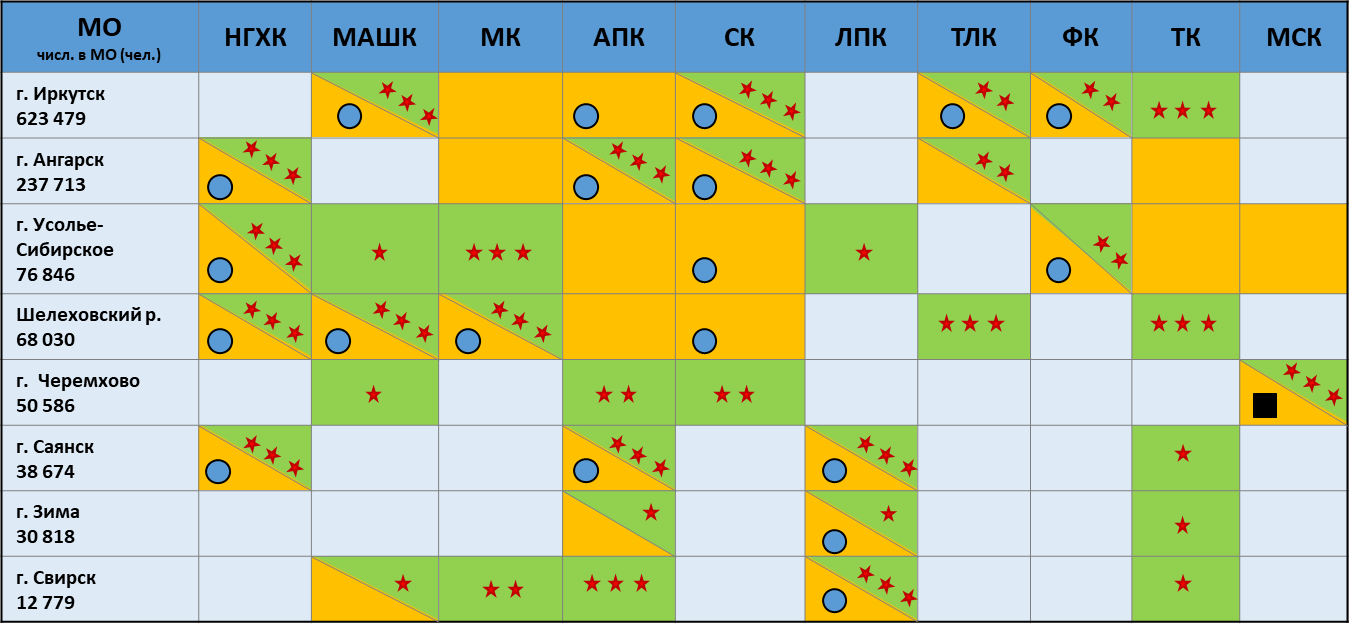 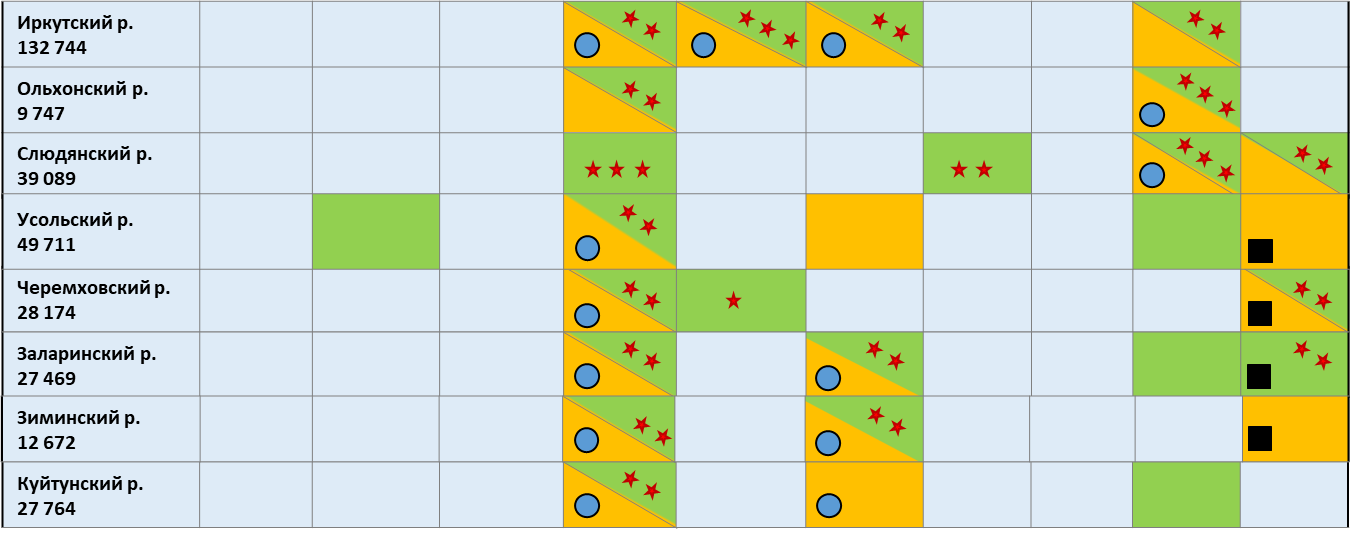 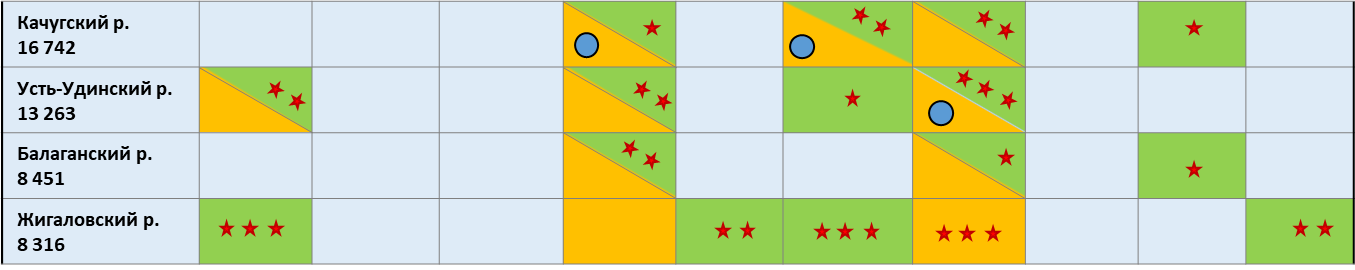 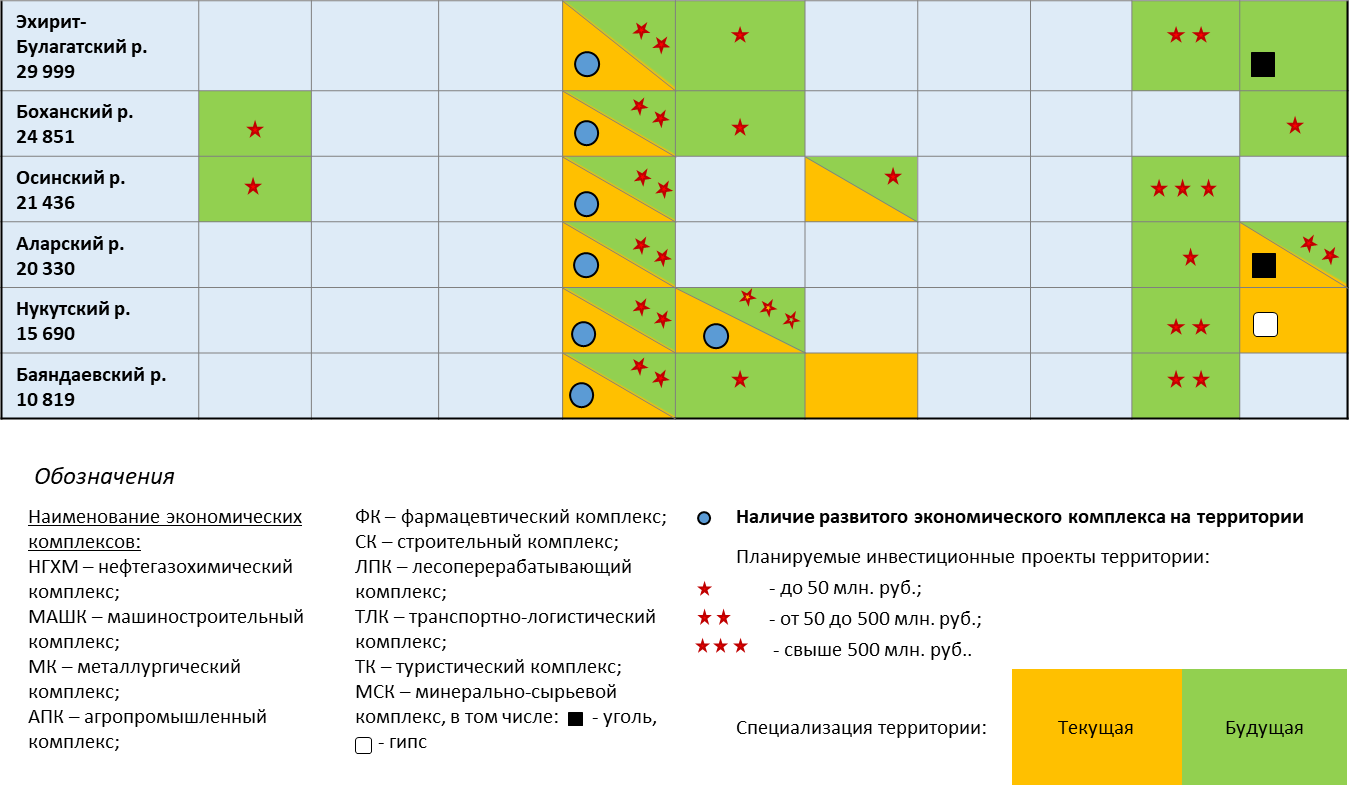 2. Тайшето - Тулунская ОТР (западная часть региона: моногород Тулун, Тайшетский, Нижнеудинский, Тулунский районы)Будущая основная специализация территории – добыча и обогащение редкометальных руд, создание анодных и алюминиевых производств, лесопереработка, сельхозпроизводство, развитие транспорта, энергетической инфраструктуры, туризм. Основным условием формирования данной территории является освоение Зашихинского редкометального месторождения и Ийско-Тагульской площади, природно-ресурсного потенциала Тофаларии, строительство Тайшетской анодной фабрики, алюминиевого завода, организация лесопромышленного производства с глубокой степенью переработки леса, создание агропромышленного кластера в г. Тулун и Тулунском районе. Реализация этих проектов невозможна без модернизации ТрансСиба, строительства обходов г. Тулуна на федеральной трассе Р-255 «Сибирь», автодороги пос. Ишидей – Зашиха, технологического присоединения энергопринимающих устройств горно-металлургического комбината на базе Зашихинского редкометалльного месторождения к проектируемой ВЛ 220 кВ Тулун – Туманная, повышения пропускной способности магистрального нефтепровода «Куюмба-Тайшет», восстановления и строительства новых инфраструктурных объектов, гидротехнических сооружений, поврежденных или утраченных в результате наводнения в 2019 году в связи с чрезвычайной ситуацией, развития альтернативной энергетики в Тофаларии.Развитие энергетики и транспортной инфраструктуры имеет приоритетное значение, так как позволит вовлечь в хозяйственных оборот Зашихинское, Вишняковское, Белозиминское, Среднезиминское и Большетагнинское редкометалльные месторождения, Николаевское месторождение марганцевых руд, Малотагульское месторождение титано-магнетитовых руд, Калгинское месторождение коррундитов, Тулунское россыпное месторождение титана, месторождения строительных материалов и пр.Имеются определенные перспективы увеличения добычи россыпного золота с вовлечением в эксплуатацию новых его месторождений в верхней части бассейна Бирюсы. Возможно выявление сравнительно крупных запасов рудного золота.Сельское хозяйство, производство пищевых продуктов, туризм обеспечат стабильное социально-экономическое развитие и дополнительную занятость населения на данной территории (специализация территорий, входящих в состав ОТР, представлена в таблице).Особое внимание будет уделяться поддержке коренных малочисленных народов (тофаларов), включая сохранение и защиту их исконной среды обитания и традиционного образа жизни. Для обеспечения правового режима ведения хозяйственной деятельности планируется в Нижнеудинском районе создать территорию традиционного природопользования коренных малочисленных народов регионального значения.С целью дальнейшего формирования благоприятных условий для ведения предпринимательской деятельности создана и функционирует территория опережающего социально-экономического развития в моногороде Тулун.В результате формирования ОТР ожидается создание около 3,7 тысяч новых рабочих мест. Специализация территорий, входящих в состав Тайшето-Тулунской ОТР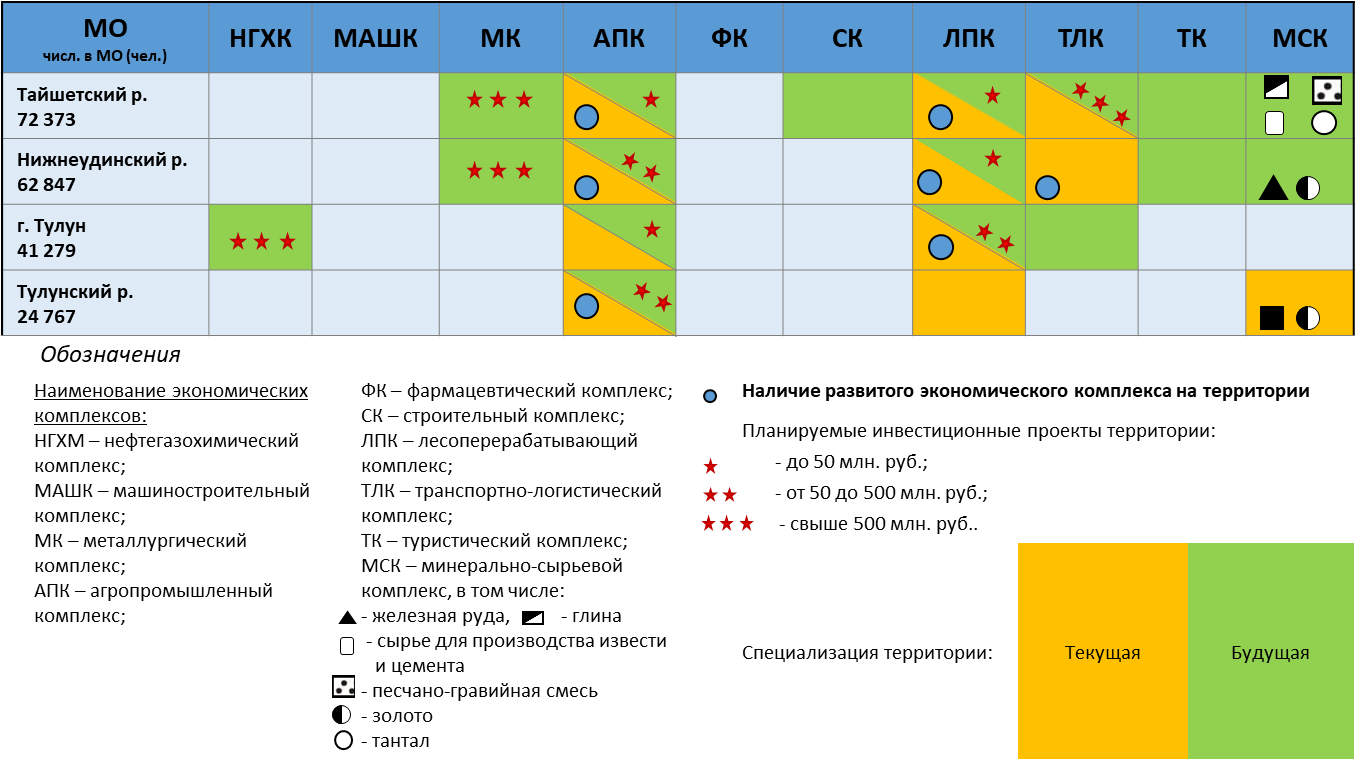 3. Усть-Кутско-Ленская ОТР (северо-восточная часть региона: Усть-Кутский, Киренский, Казачинско-Ленский районы)Будущая основная специализация территории – добыча нефти, газопереработка, газоэнергетика, лесопереработка и лесохимия, транспорт, строительный комплекс, санаторно-курортный комплекс, сохранение функций одного из крупнейших транспортно-промышленных узлов зоны БАМа, а также узла межрегионального значения, обеспечивающего Северный завоз в районы Крайнего Севера и транспортную доступность с Республикой Саха (Якутия), формирование газотранспортной инфраструктуры и прочей соответствующей инфраструктуры, что будет способствовать развитию вспомогательных отраслей экономики.Основным условием формирования данной территории являются повышение пропускной способности БАМа, строительство магистрального газопровода «Сила Сибири», расширение пропускной способности нефтепровода «Восточная Сибирь – Тихий океан», углубление и расчистка русла р. Лена, развитие Ленского транспортного узла, строительство газовой ТЭС в районе г. Усть-Кут, реконструкция аэропортового комплекса в г. Киренск. Повышение связанности данной территории с областным центром обеспечит проведение реконструкции автомобильных дорог Иркутск – Качуг, Качуг – Жигалово, Жигалово – Казачинско-Ленское, строительство моста через р. Лена в с. Тутура.В рамках формирования нефтегазохимического кластера Иркутской области на территории Усть-Кутского и Киренского районов активно ведется разведка и разработка нефтегазоконденсатных месторождений. Казачинско-Ленский район будет специализироваться в области углубления степени переработки лесных ресурсов и выпуска готовой продукции, транспортировки углеводородного сырья, а также развитии туризма.  Главный центр притяжения данной территории – город Усть-Кут, как важный транспортно-логистический узел, зона лесопереработки и лесохимии, санаторно-курортного лечения (специализация территорий, входящих в состав ОТР, представлена в таблице). В целях создания необходимых объектов инфраструктуры, поддержки существующих производств, развития новых отраслей промышленности необходимо создание комплексного механизма развития территории Усть-Кутского района.Особое внимание будет уделяться поддержке коренных малочисленных народов (эвенков), включая сохранение и защиту их исконной среды обитания и традиционного образа жизни. Для обеспечения правового режима ведения хозяйственной деятельности планируется в Казачинско-Ленском районе создать территорию традиционного природопользования коренных малочисленных народов регионального значения.В результате формирования ОТР ожидается создание около 6,6 тысяч новых рабочих мест. Специализация территорий, входящих в состав Усть-Кутско-Ленской ОТР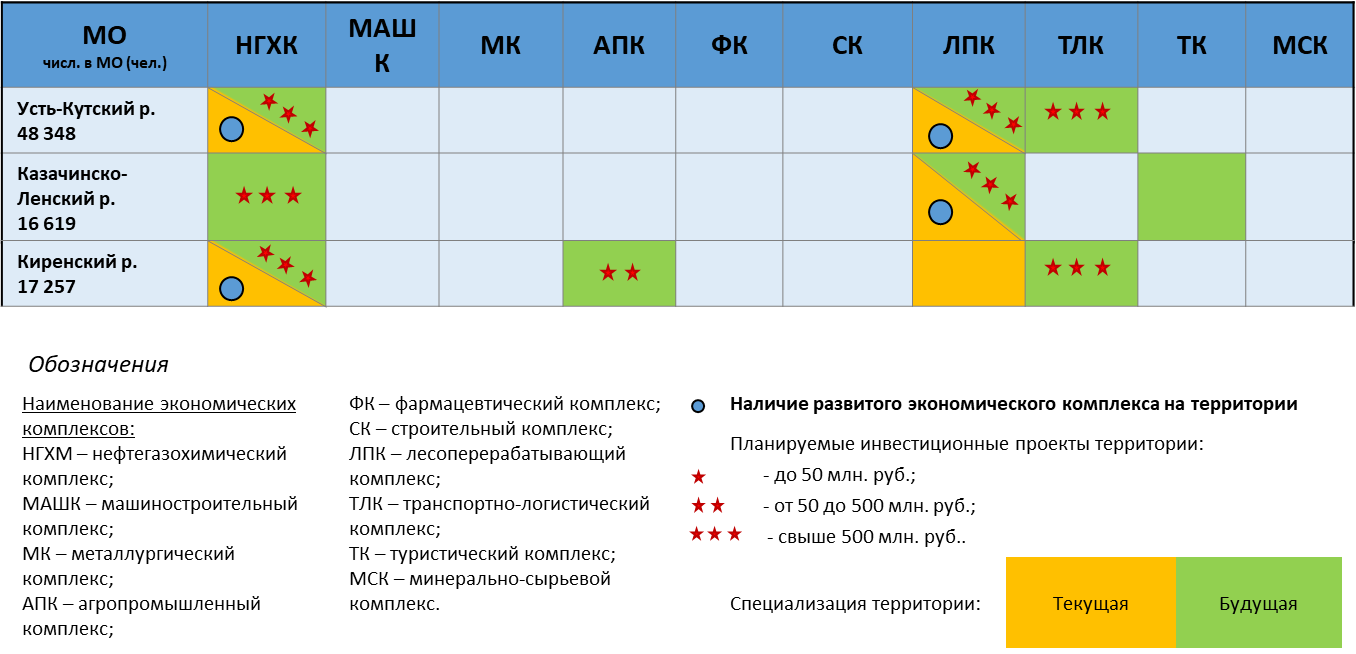  4. Усть-Илимско-Катангская ОТР (север Иркутской области: моногород Усть-Илимск, Усть-Илимский, Нижнеилимский и Катангский районы)Будущая основная специализация территории - добыча калийных солей, добыча и обогащение железной руды, добыча угля, нефти и газа, лесозаготовка и деревообработка, лесохимия, металлургия, энергетика, санаторно-курортный комплекс (специализация территорий, входящих в состав ОТР, представлена в таблице). Территория богата природными ресурсами, здесь расположены крупнейшее в мире Непское месторождение калийных солей (Катангский район), Верхнечонское нефтегазоконденсатное месторождение (Катангский район), Ангаро-Катская группа месторождений железной руды (Усть-Илимский район), Жеронское месторождение каменного угля Тунгусского угольного бассейна (Усть-Илимский район), Бадарминское месторождение цеолитов (Усть-Илимский район), Игирминское месторождение формовочных песков (Нижнеилимский район), значительные запасы лесных ресурсов. Главной транспортной артерией выступает Байкало-Амурская железнодорожная магистраль. Однако, освоение территории сдерживается низкой обеспеченностью транспортной и энергетической инфраструктур.Главный центр притяжения данной территории – г. Усть-Илимск, как важный транспортно-логистический узел, зона развития лесоперерабатывающей промышленности и лесохимии (планируется строительство завода по производству картона и других упаковочных материалов), переработки отходов лесопиления, санаторно-курортного комплекса, агропромышленного комплекса (за счет реконструкции и строительства тепличных хозяйств).	В долгосрочной перспективе планируется строительство Северо-Сибирской железнодорожной магистрали (Нижневартовск - Белый Яр - Усть-Илимск) в рамках Стратегии развития железнодорожного транспорта в Российской Федерации до 2030 года, утвержденной распоряжением Правительства Российской Федерации от 17 июня 2008 года № 877-р. Благодаря этому г. Усть-Илимск превратится в транспортный узел.Перспективы развития экономики Усть-Илимского района связаны с освоением Жеронского месторождения каменного угля, Ангаро-Катской группы месторождений железной руды, развитием лесопромышленного комплекса, реализацией мероприятий по восстановлению лесных ресурсов, развитием агропромышленного комплекса, в том числе за счет вовлечения в оборот неиспользованных земель сельскохозяйственного назначения.Основными направлениями развития экономики Нижнеилимского района являются освоение Игирминского месторождения формовочных песков, металлургическое производство (ПАО «Коршуновский ГОК»), организация глубокой переработки древесины, в том числе производство композиционных древесных материалов (цементно-стружечных плит, древесно-стружечных плит, ориентировано-стружечных плит), модифицированной древесины, переработка стекольных песков.На перспективу сохраниться специализация Катангского района по добыче нефти и газа на Верхнечонском нефтегазоконденсатном месторождении. Для эффективного освоения железнорудных месторождений и Непского месторождения калийных солей в Катангском районе необходимо строительство автомобильной дороги «Вилюй», железной дороги и объектов электроснабжения в едином комплексе. Кроме того, будет оказываться содействие улучшению качества жизни коренных малочисленных народов (эвенков), сохранению самобытных культур и традиционного образа жизни. Для обеспечения правового режима ведения хозяйственной деятельности планируется в Катангском районе создать территорию традиционного природопользования коренных малочисленных народов регионального значения.В результате формирования ОТР ожидается создание около 14,2 тысяч новых рабочих мест.Специализация территорий, входящих в состав Усть-Илимско-Катангской ОТР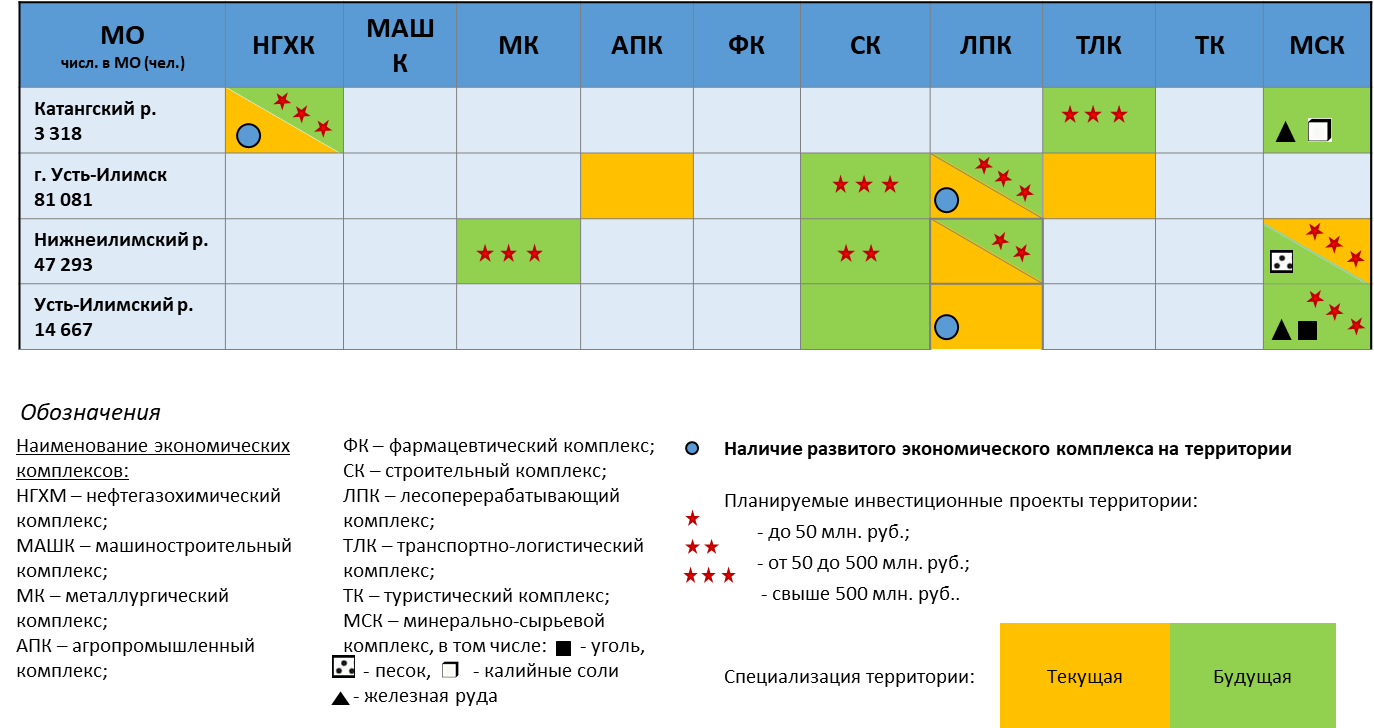 5. Братская ОТР (север Иркутской области: г. Братск и Братский, Чунский районы)Данная ОТР станет основой промышленного развития Усть-Илимско-Катангской, Усть-Кутско-Ленской и Тулуно-Тайшетской ОТР, т.к. г. Братск и Братский район будут являться финансовым и управленческим центром данных территорий благодаря наличию развитой промышленности и инфраструктуры (специализация территорий, входящих в состав ОТР, представлена в таблице). Развитие ОТР неразрывно связано с модернизацией Байкало-Амурской магистрали, завершением строительства автодороги Тайшет – Чуна – Братск, строительством железнодорожного и автомобильного мостовых переходов через 
р. Ангару (г. Братск), реконструкцией объектов аэропортового комплекса в г. Братск. Основным приоритетом социально-экономического развития города Братска является дальнейшее развитие качественной среды жизнеобеспечения как совокупности факторов, обеспечивающих уровень благосостояния жителей, качество социальных услуг и городской среды, позволяющих удовлетворять жизненные потребности населения.Для снижения негативного воздействия на окружающую среду промышленных предприятий планируется развитие новых и реконструкция действующих производств на основе передовых ресурсосберегающих и экологически чистых технологий, в том числе в рамках национального проекта «Чистый воздух».На территории города Братска реализуется и планируется к реализации ряд инвестиционных проектов в различных отраслях, в том числе строительство металлургического завода, модернизация крупных и средних предприятий обрабатывающей промышленности, глубокая переработка продукции лесопромышленного комплекса (модернизация целлюлозно-бумажного и картонного производства АО «Группа Илим»), развитие информационных технологий, создание промышленности стройматериалов, организация производств по выпуску электронной продукции, продолжение газификации территории, развитие туристско-рекреационного потенциала территории.Основными направлениями развития экономики Братского района являются модернизация лесозаготовительной отрасли, глубокая переработка продукции лесопромышленного комплекса, дикоросов, развитие сельского хозяйства.Перспективы развития экономики Чунского района связаны с развитием лесопромышленного и агропромышленного комплексов, освоением месторождений полезных ископаемых, рекреационного потенциала территории.В результате формирования ОТР ожидается создание более 1,5 тысяч новых рабочих мест.Специализация территорий, входящих в состав Братской ОТР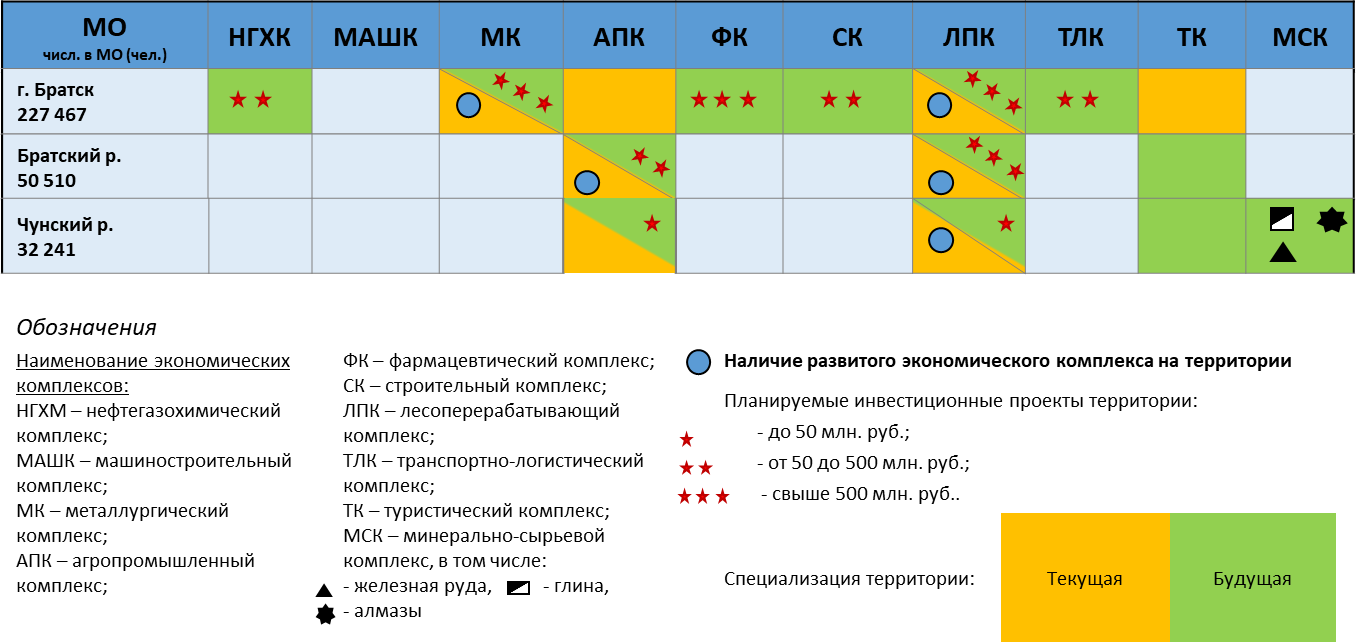 6. Бодайбинская ОТР (северо-восточная часть региона: г. Бодайбо и Бодайбинский район, Мамско-Чуйский район)Будущая основная специализация территории – золотодобыча, добыча слюды и высокого кремнеземистого сырья, вовлечение в лесопромышленную эксплуатацию ресурсов Витимской зоны с целью обеспечения переработки древесины при условии сохранения благоприятной конъюнктуры спроса на деловую древесину. Этому будет способствовать реализация приоритетного комплексного инвестиционного проекта - «Освоение золоторудных месторождений Бодайбинского района Иркутской области». Проект предполагает реализацию объекта «Горно-обогатительный комплекс на базе золоторудного месторождения «Вернинское» (расширение до 3,6 млн. тонн руды в год), строительство горнодобывающего и перерабатывающего предприятия на базе месторождения «Чертово Корыто». В перспективе планируется начать освоение крупнейшего в стране золоторудного месторождения «Сухой лог», продолжить разработку золоторудных месторождений - «Ожерелье», «Угахан», «Ыканское». Кроме того, на территории Мамско-Чуйского района находятся перспективные к промышленному освоению запасы слюды-мусковита, россыпного и рудного золота (месторождения «Мукодек» и «Икибзяк»), железных и урановых руд, олова (месторождение «Находка»), алмазов и других драгоценных и полудрагоценных камней, кварца (специализация территорий, входящих в состав ОТР, представлена в таблице).Главными транспортными артериями служат автодороги регионального значения Таксимо – Бодайбо (до паромной переправы) и прочего значения Бодайбо – Кропоткин, Кропоткин – Перевоз и подъезд к п. Маракан, а также воздушное сообщение – Аэропорт «Бодайбо».Основные условия формирования данной территории – снижение энергодефицита, создание дорожной инфраструктуры, в том числе строительство мостового перехода через р. Витим на автомобильной дороге Таксимо-Бодайбо, строительство аэропортового комплекса в г. Бодайбо, привлечение трудовых ресурсов, вероятнее всего вахтовым методом.Особое внимание будет уделяться поддержке коренных малочисленных народов (эвенков), включая сохранение и защиту их исконной среды обитания и традиционного образа жизни. В результате формирования ОТР ожидается создание около 3,9 тысяч новых рабочих мест.Специализация территорий, входящих в состав Бодайбинской ОТР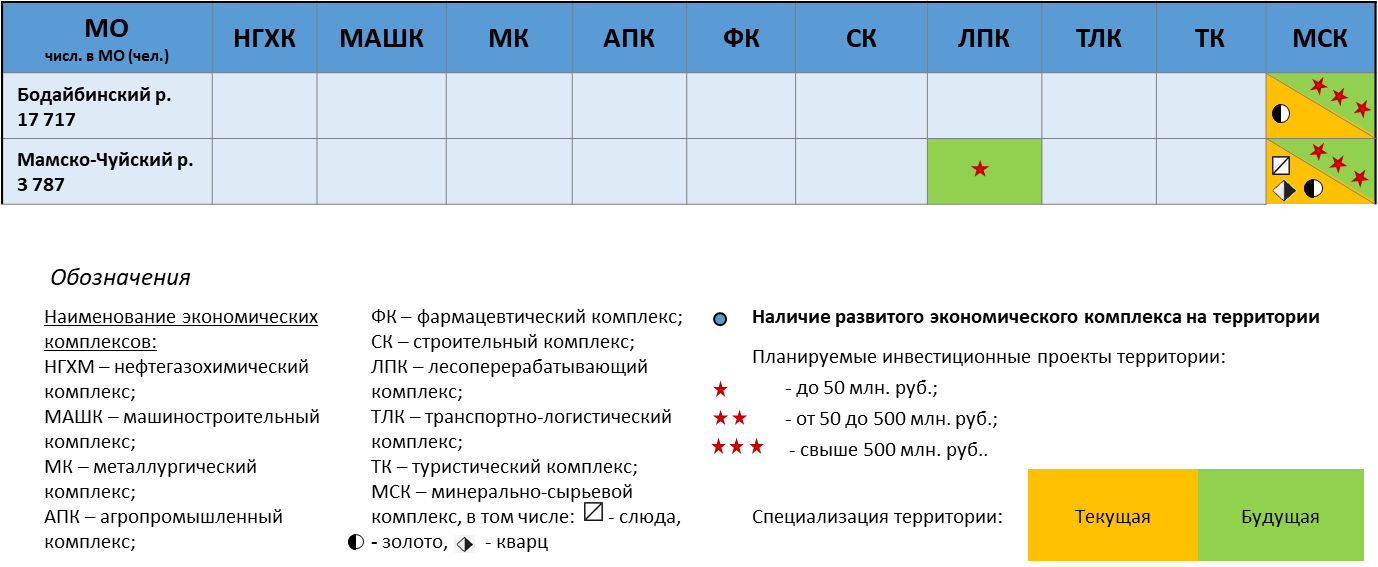 Таким образом, в результате реализации комплексных инвестиционных проектов с учетом формирования ОТР в регионе будут созданы условия для стабилизации численности населения, перехода от экспортно-сырьевой к инновационной и высокотехнологичной экономике, позволяющей расширить размещение импортозамещающих производств, а также стимулировать выпуск конкурентоспособной на рынке продукции.Территориальное развитие муниципальных образований Иркутской области представлено в Приложении 4.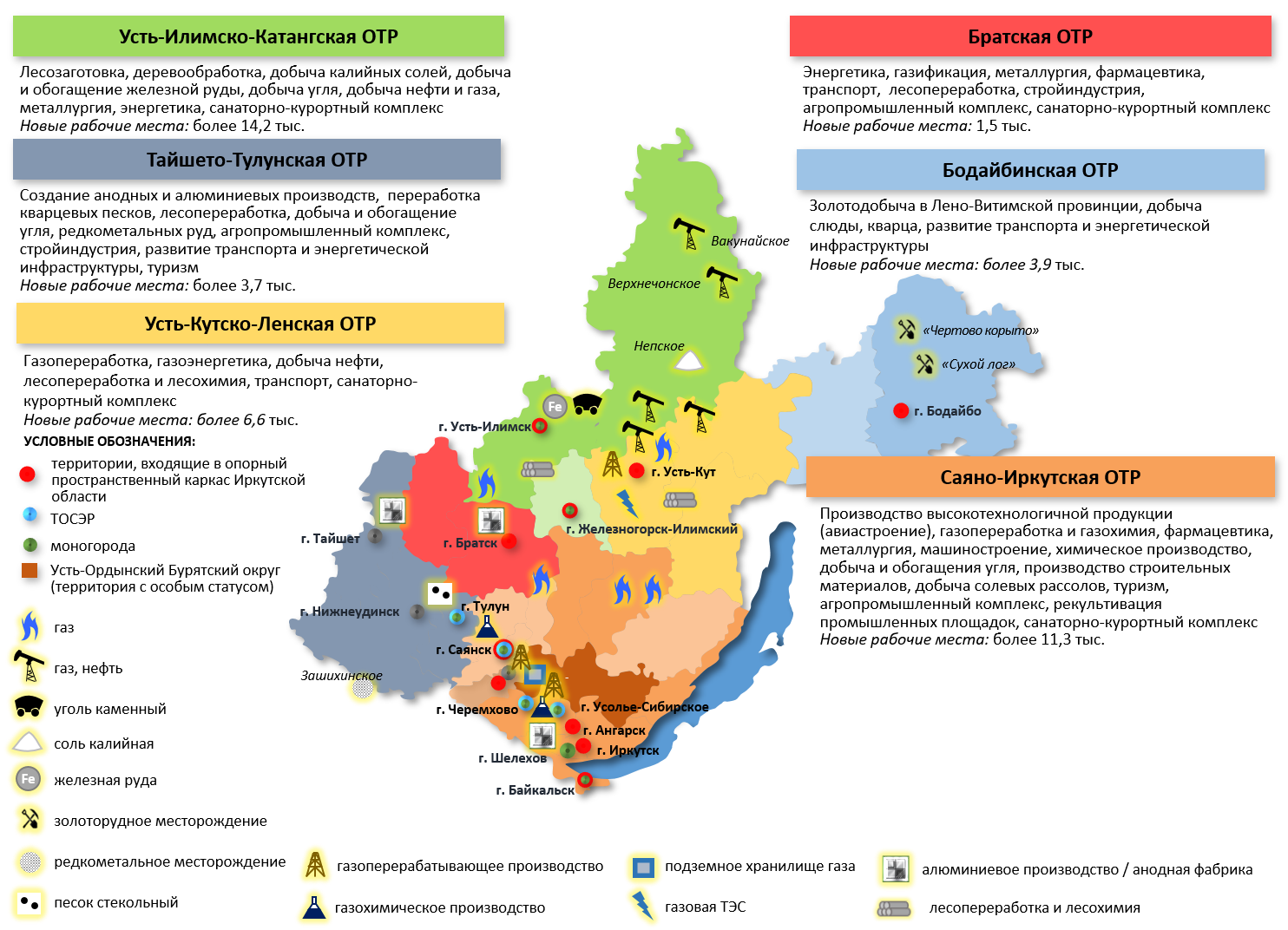 МоногородаВ Иркутской области к категории моногородов отнесено 8 территорий, в которых проживает 16% от численности населения области, – гг. Байкальск, Усолье-Сибирское, Тулун, Черемхово, Саянск, Усть-Илимск, Железногорск-Илимский и Шелехов, из них в федеральный перечень моногородов с наиболее сложным социально-экономическим положением включены гг. Байкальск, Усолье-Сибирское и Тулун. Значительные риски ухудшения ситуации имеются в моногороде Железногорск-Илимский из-за исчерпания ресурсной базы Коршуновского карьера, несмотря на осуществляемый проект по понижению дна карьера до отметки «-105 м», что позволит работать комбинату лишь до 2028 года.Для снижения монозависимости в моногородах в 2010-2016 годах реализовывались Комплексные инвестиционные планы модернизации территорий, в рамках которых в моногородах с 2011 года создано более 8,1 тыс. новых рабочих мест, в том числе в 2016 году – 743 рабочих места.Начиная с 2017 года в моногородах реализуются Комплексные программы развития территорий, а с 2018 года - программа «Комплексное развитие моногородов Иркутской области на 2018-2025 годы» и сводный план реализации ее паспорта, в рамках которых к 2020 году планируется создать в моногородах более 8 тыс. новых рабочих мест, не связанных с деятельностью градообразующих предприятий.Программа включает комплекс мероприятий по содействию реализации инвестиционных проектов, поддержке СМСП, созданию инфраструктурных объектов, формированию комфортной городской среды, развитию социальной сферы и других.Однако в связи с отсутствием «якорных» проектов и стагнацией экономики в целом проблемы моногородов не решены в полном объеме. Основываясь на изучении состояния экономики моногородов и результатов проводимых социологических опросов, выявлено, что основными проблемами моногородов являются:- низкая инвестиционная привлекательность, недостаточная активность предпринимательского сообщества по размещению в моногородах новых производств;- зависимость объектов, обеспечивающих жизнедеятельность города, от работы градообразующих предприятий;- отсутствие квалифицированных кадров в сферах образования и здравоохранения;- низкое качество услуг ЖКХ, здравоохранения.Зачастую в ходе опросов граждане отмечают такие проблемы как отсутствие перспектив и отток населения, вместе с тем, значительная часть опрошенных не желает переезжать в другую местность.Дополнительно в г. Байкальске существуют ограничения на ведение отдельных видов экономической деятельности, установленные природоохранным и водоохранным законодательствами. У моногородов Байкальск, Шелехов, Усолье-Сибирское, Черемхово, расположенных в Байкальской природной территории, проектная документация в обязательном порядке должна проходить государственную экологическую экспертизу.Газификация региона даст этим территориям и г. Саянску дополнительный импульс к экологизации действующих производств, развитию и созданию газохимических производств. В настоящее время одним из эффективных инструментов на федеральном уровне в отношении моногородов является создание территорий опережающего социально-экономического развития (далее – ТОСЭР) с благоприятным режимом ведения предпринимательской деятельности. Такие территории уже созданы в моногородах Усолье-Сибирское, Саянск, Черемхово и Тулун, аналогичную ТОСЭР планируется создать в моногороде Шелехов. Однако создание ТОСЭР само по себе не решит проблемы моногородов, необходимо использовать комплексный подход, совмещая все имеющиеся инструменты государственной поддержки, что позволит достичь максимального мультипликативного эффекта. Так как строительство новых производств должен осуществлять частный инвестор, имеющий в наличии не менее 20% средств на реализацию проекта, огромное значение имеет работа по привлечению инвесторов и сопровождению проекта на региональном, муниципальном уровне в целях комплексного использования имеющихся механизмов господдержки.В связи с этим, необходимо продолжить работу по привлечению средств:- Фонда развития моногородов Российской Федерации на реализацию новых инвестиционных проектов и создание объектов инфраструктуры для новых инвестиционных проектов в моногородах;- Фонда развития промышленности Российской Федерации на проекты развития предприятий и обеспечения их текущей стабильной деятельности. В целях повышения доступности данного инструмента на региональном уровне создан Фонд промышленности Иркутской области;- Корпорации МСП по программе поддержки и развития малого и среднего предпринимательства Минэкономразвития России;- поддержки сельского хозяйства в рамках программы Минсельхоза России;- Фонда реформирования ЖКХ, компенсации понесенных затрат на создание индустриальных парков и технопарков в рамках поддержки Минпромторга России и т.д.Будет продолжена работа по повышению привлекательности моногородов путем внесения изменений в законодательство Российской Федерации, регулирующее хозяйственную деятельность в границах Байкальской природной территории, национальных парков, функционирование ТОСЭР. Таким образом, к 2036 году стоит задача по стабилизации ситуации в моногородах Иркутской области и созданию комплексных механизмов их поддержки.Сельские территорииВ Иркутской области расположено 354 сельских поселения, в которых проживает более 20% населения региона. В сельхозпроизводстве создается 4,9% валового регионального продукта.Экономически устойчивые и социально развитые сельские территории - гарант стабильности, независимости и продовольственной безопасности региона. В настоящее время есть несколько факторов, сдерживающих их развитие:- неблагоприятные природно-климатические условия (в основном в северных территориях);- удаленность и транспортная труднодоступность;- усиливающийся процесс урбанизации и отток сельского населения в города, что приводит к отсутствию квалифицированных кадров в сфере здравоохранения, образования, сельском хозяйстве, в органах местного самоуправления муниципальных образований;- низкий уровень жизни сельского населения, порождающий множество неблагоприятных социальных явлений;- недостаточный уровень обеспеченности инфраструктурой и доступности социальных услуг и услуг образования, здравоохранения и пр. Сельские территории в настоящее время нуждаются в государственной поддержке в части создания условий для развития комплексной компактной застройки, социальной инфраструктуры и инженерного благоустройства, содействия созданию новых рабочих мест, усиления вовлеченности населения в процессы управления территорией и ее развития, а также в притоке активных предпринимателей, способных реализовывать инвестиционные проекты по созданию новых сельскохозяйственных и промышленных производств, развитию сельского туризма, оказанию санаторно-курортных услуг и др.  Одним из механизмов развития сельхозпроизводства станет формирование агропромышленного кластера, облегчение процедур получения земли сельхозназначения и доступа к кредитным средствам. Одновременно с этим, на основании анализа развития сельских территорий, выявления их пространственного каркаса и будущих точек роста, необходимо проводить взвешенную политику по объединению и укрупнению сельских муниципальных образований. Дополнительный стимул к развитию получат южные сельские территории, тяготеющие к формируемой Иркутской агломерации.Иркутская агломерация Агломерация (городская агломерация) - компактное скопление населенных пунктов, главным образом городских, местами срастающихся, объединенных интенсивными производственными, транспортными и культурными связями. В результате близости населенных пунктов возникает агломерационный эффект - экономическая и социальная выгода за счет снижения издержек от концентрации производств и других экономических объектов. В настоящее время в регионе стихийно формируется моноцентрическая агломерация с численностью населения около 1 млн чел., ядром которой является г. Иркутск. В состав агломерации включаются гг. Ангарск, Шелехов и Усолье-Сибирское, которые опоясываются сельскими территориями Иркутского (14 поселений), Слюдянского (1 поселение), Шелеховского (6 поселений) и Усольского районов (4 поселения).В Стратегии пространственного развития Российской Федерации г. Иркутск определен перспективным крупным центром экономического роста Российской Федерации, образующим крупные городские агломерации и крупнейшие городские агломерации, которые обеспечат вклад в экономический рост Российской Федерации более 1 процента ежегодно.Основные факторы, способствующие процессу формирования агломерации:1. Особое геополитическое положение Иркутска, его близость к Азиатско-Тихоокеанскому региону. Регион выступает как опорная точка в цепи, связывающей европейскую Россию и Сибирь с глобальным рынком стран АТР. Так, например, время полета до крупных мировых центров составляет: Пекин – 2 часа 30 минут, Шанхай – 4 часа, Токио – 6 часов, Сингапур – 8 часов, Сиэтл – 10 часов, Франкфурт – 9 часов. Именно через г. Иркутск проходят и в значительной части здесь и формируются грузо- и товаропотоки, перевозимые железнодорожным и автомобильным транспортом. 2. Наличие близко расположенных территорий, специализирующихся на организации отдыха и туризма, сельском хозяйстве, малоэтажном жилищном строительстве и оказании санаторно-курортных услуг. В этой зоне проживает около 47% общего населения и более 53% городского населения региона. Предприятия, расположенные в этих территориях, формируют около 60% объема реализации продукции Иркутской области. Доля розничного товарооборота составляет более 50%. Транспортная связность и доступность ядра агломерации - центра г. Иркутск уже сейчас составляет 1,5 часа, расстояние от населенных пунктов этих поселений до Иркутска – от  до 110 км.3. Ежедневные потоки маятниковой миграции в рамках проектируемой агломерации оцениваются на уровне более 10% трудоспособного населения. Общая маятниковая миграция по этим территориям составляет более 45 тыс. чел. в день, в т.ч. из населенных пунктов Иркутского района – более 15 тыс. чел.4. Иркутская область – это опорный регион для соседних субъектов Российской Федерации, имеющий масштабные проекты как на территории Иркутской области, так и на прилегающих к области субъектах Российской Федерации. 5. Динамично развивающийся город Иркутск ощущает все большую потребность в новых ресурсах развития территории, источниках водоснабжения, инфраструктуре. Однако в пределах городской черты они оказываются исчерпанными. Возможность формирования и развития новых типов деятельности в пригородных зонах и размещение в агломерации центров управления экономикой не только области, но и всей Восточной Сибири способствует «удержанию» высокообразованного человеческого ресурса. Такой комплексный подход позволяет обеспечить эффективное использование бюджетных средств, направляемых на развитие инженерной и социальной инфраструктуры.6. Наличие притягательного для людей уникального природного ресурса - озера Байкала. Основная проблема агломерации – это нескоординированность органов местного самоуправления муниципальных образований, входящих в состав агломерации, при размещении объектов обеспечивающей инфраструктуры, а также слиянии жилых территорий без сохранения зеленых насаждений. Для урегулирования проблемных вопросов целесообразно заключить межмуниципальные соглашения о скоординированном развитии инфраструктуры в рамках проекта Иркутской агломерации, об информационном взаимодействии в сфере градостроительной деятельности, разработать порядок разработки и согласования документов территориального и стратегического планирования муниципальных образований, входящих в состав агломерации.Также необходимо проработать вопрос предоставления возможности пользования социальными объектами города Иркутска жителям Иркутского района, проживающим вблизи этих объектов. Развитие Иркутской агломерации предполагается по следующему сценарию.На подготовительном этапе (2019 – 2024 годы) реализации пилотного проекта развития Иркутской агломерации финансовые ресурсы будут сконцентрированы, в основном, на подготовке и строительстве новых объектов туристической инфраструктуры. Чтобы создать комфортные условия для проживания населения, будет модернизировано коммунальное хозяйство и инженерная инфраструктура, реализованы проекты по строительству мусоросортировочных комплексов, берегоукреплению, строительству и реконструкции дорожной инфраструктуры.В целях развития производственной сферы планируются к реализации ряд инвестиционных проектов, в т.ч. серийное производство гражданских самолетов МС-21, развитие ядерного, неядерного производства на ОАО «АЭХК», создание единого технологического фармацевтического комплекса по производству фармацевтических субстанций и готовых лекарственных средств ООО «Фармасинтез-Хеми», формирование машиностроительного, фармацевтического, нефтегазохимического кластеров, обеспечение функционирования и развития территории опережающего развития «Усолье-Сибирское» и др.  Инвестиционный этап (2024 – 2036 годы) проекта будет характеризоваться активной стадией реализации большинства запланированных инфраструктурных и инвестиционных проектов в сфере развития туризма (в т.ч. строительство сопутствующей инфраструктуры в особой экономической зоне туристско-рекреационного типа «Ворота Байкала» и др.), агропромышленного комплекса, торговли и инновационных производств. На этом этапе будет создано наибольшее количество рабочих мест в строительстве, туризме и в других отраслях промышленного производства и сферы услуг.Развитие Иркутской агломерации способно к 2036 году обеспечить значительные бюджетные и социальные эффекты:– формирование новых единых стандартов качества жизни, соответствующих современным требованиям, и обеспечения населения жильем и услугами. Современная урбанистическая среда создает условия для удержания мобильной высококвалифицированной рабочей силы, для размещения в агломерации центров управления экономикой не только области, но и всей Восточной Сибири. – создание емкого и разнообразного рынка труда как дополнительный фактор для привлечения инвестиций;– мультипликативный эффект от совместной реализации инвестиционных проектов за счет скоординированного и комплексного строительства важнейших объектов инфраструктуры, чтобы в целом повысить их экономическую эффективность и налоговую отдачу. В результате реализации запланированных масштабных проектов ожидается, что:– будет сформирован крупнейший научный, культурный, производственный и транспортно-логистический центр на востоке страны;– Иркутск станет центром Сибири по грузоперевозкам, с каждым годом увеличивая грузооборот, а международный аэропорт станет опорным для пассажиров в Сибири и Дальнем Востоке;– будут решены накопившиеся противоречия в структуре экономики, экологии и культурно-образовательной сфере;– значительно увеличиться инвестиционная привлекательность региона, будут опробованы и отработаны наиболее эффективные механизмы взаимодействия государства и бизнеса.ОРГАНИЗАЦИЯ РЕАЛИЗАЦИИ СТРАТЕГИИ Реализация стратегии социально-экономического развития региона в условиях долгосрочного системного экономического кризиса зависит в первую очередь от обоснованного позиционирования Иркутской области в качестве драйвера опережающего экономического роста Дальнего Востока и Байкальского региона, опорного региона для проектов нового освоения востока России, делового, политического и культурного центра связей России и стран АТР.Механизмы реализации стратегииУчитывая, что прямо или косвенно в реализации стратегии принимают участие все хозяйствующие субъекты и граждане Иркутской области, механизм взаимодействия основных участников реализации стратегии можно представить следующим образом.Комплексное управление реализацией стратегии осуществляет Правительство Иркутской области, которое:1) определяет эффективные способы и механизмы достижения стратегических целей Иркутской области;2) определяет объемы бюджетного финансирования государственных программ Иркутской области на период их реализации;3) определяет меры по привлечению средств федерального бюджета, внебюджетных источников для финансирования настоящей стратегии;4) обеспечивает ежегодный мониторинг реализации стратегии в соответствии с установленными законодательством требованиями, взаимодействие с субъектами общественного контроля;5) обеспечивает координацию, ответственное взаимодействие участников и экспертное сопровождение реализации стратегии;6) осуществляет корректировку стратегии в случае необходимости.Уполномоченным органом по реализации стратегии является министерство экономического развития Иркутской области. Уполномоченный орган организует работу в Правительстве Иркутской области по реализации стратегии:обеспечивает координацию и методическое обеспечение разработки и реализации планов мероприятий по реализации стратегии, их корректировку;обеспечивает подготовку ежегодных отчетов о результатах мониторинга реализации стратегии, разработку и корректировку прогноза социально-экономического развития Иркутской области на среднесрочный и долгосрочный периоды;обеспечивает корректировку перечня государственных программ Иркутской области;обеспечивает подготовку ежегодных сводных бюджетных заявок на участие в реализации на территории Иркутской области государственных программ Российской Федерации, федеральных целевых программ и федеральной адресной инвестиционной программы;осуществляет нормативно-правовое регулирование, координацию и методическое обеспечение разработки инструментов реализации стратегии, иных документов стратегического планирования Иркутской области.Исполнительные органы государственной власти Иркутской области участвуют в разработке и реализации планов мероприятий по реализации стратегии и иных инструментов реализации стратегии. Руководители исполнительных органов государственной власти Иркутской области несут персональную ответственность за реализацию стратегии и достижение основных показателей достижения целей социально-экономического развития Иркутской области (приложение 2), показателей планов мероприятий по реализации стратегии. Важную роль будет играть эффективное применение в целях реализации стратегии принципов проектного управления.Органы местного самоуправления муниципальных образований Иркутской области при разработке стратегий социально-экономического развития муниципальных образований на долгосрочный период и муниципальных программ руководствуются положениями настоящей стратегии и в данных документах предусматривают мероприятия по ее реализации.Законодательное Собрание Иркутской области, Контрольно-счетная палата Иркутской области и субъекты общественного контроля осуществляют функции в рамках своих полномочий по вопросам принятия, корректировки и реализации стратегии, рассмотрения результатов мониторинга реализации стратегии. Научные и образовательные организации, общественные объединения предпринимателей привлекаются в качестве экспертов к решению вопросов, связанных с реализацией настоящей стратегии.Граждане Иркутской области, коммерческие и некоммерческие организации, общественные объединения предпринимателей и индивидуальные предприниматели, участвующие в инвестиционных процессах, при осуществлении своей хозяйственной и инвестиционной деятельности вправе руководствоваться положениями настоящей стратегии.В целях обеспечения высокого уровня контроля за ходом реализации стратегии будет создана специальная межведомственная комиссия. В состав данной комиссии войдут как представители исполнительных органов государственной власти Иркутской области, так и представители предпринимательского, научного и экспертного сообщества. За каждым разделом плана мероприятий по реализации стратегии из числа членов комиссии планируется закрепить ответственных лиц, которые будут непосредственно контролировать выполнение мероприятий плана и достижение установленных целевых показателей.Сроки и этапы реализации стратегииВ соответствии с федеральным законодательством стратегия социально-экономического развития субъекта Российской Федерации разрабатывается на период, не превышающий периода, на который разрабатывается прогноз социально-экономического развития субъекта Российской Федерации на долгосрочный период. Учитывая, что прогноз социально-экономического развития Иркутской области на долгосрочный период разработан до 2030 года, срок реализации настоящей стратегии также определен до 2030 года.Первый этап реализации стратегии (2018-2019 годы) является подготовительным и будет направлен на разработку основных инструментов и механизмов реализации настоящей стратегии, а также на сохранение темпов экономического роста последних лет и закрепление макроэкономической стабильности к 2019 году. Последующие этапы реализации стратегии (2020-2024 годы, 2025-2030 годы и 2031-2036 годы) направлены на формирование условий для закрепления населения на территории региона и обеспечения экономического роста.В рамках второго этапа реализации стратегии необходимо будет обеспечить реализацию положений Указа Президента Российской Федерации от 7 мая 
2018 года № 204 «О национальных целях и стратегических задачах развития Российской Федерации на период до 2024 года» и достижение установленных данным Указом и разработанными в соответствии с ним национальными проектами (программами) целей, задач и целевых показателей.Ключевые ориентиры последующих этапов реализации стратегии будут определены в соответствии с документами стратегического планирования, разрабатываемыми на федеральном уровне.Учитывая социально-экономические особенности развития Иркутской области, перспективы реализации крупнейших инвестиционных проектов, ситуацию на российском и мировом рынке товаров и услуг, можно выделить 
2 наиболее вероятных сценария социально-экономического развития региона.Консервативный (индустриальный) сценарий основывается на консервации существующей модели развития, базирующейся на экстенсивном росте отраслей устаревших технологических укладов, преимущественно добывающей промышленности и металлургии.Консервативный сценарий не предполагает существенного прогресса в модернизации экономики и сохраняет на перспективу ресурсно-ориентированную модель развития региона. Поддержание доходов сырьевых компаний и бюджета будет требовать наращивания объемов добычи и освоения новых месторождений, что будет укреплять сырьевую специализацию региона и ограничит возможности развития производств с высокой добавленной стоимостью.Социально-экономическая политика региона продолжит осуществляться в рамках жесткой ограниченности финансовых ресурсов и с учетом высокой зависимости от инвестиционных планов вертикально интегрированных компаний, что позволит добиться лишь незначительного улучшения уровня и качества жизни и не позволит сократить отставание по данным показателям от ведущих регионов страны.Инновационный (постиндустриальный) сценарий предусматривает создание и приоритетное развитие высокотехнологичных и наукоемких отраслей новых технологических укладов – газохимии, фармацевтики, авиационной промышленности.Основная задача инновационного сценария развития – проведение «второй индустриализации» Иркутской области путем модернизации существующих и строительства новых промышленных предприятий. Данный сценарий предполагает повышение глубины переработки в традиционных отраслевых комплексах экономики (лесопромышленный, минерально-сырьевой, металлургический), обновление материально-технической базы ведущих предприятий, упор на импортозамещение в машиностроительном и агропромышленном комплексах.Использование имеющихся конкурентных преимуществ в производстве высокотехнологичных отраслей и человеческого потенциала как существенного фактора роста приведет к значительному повышению доходной базы бюджета, что позволит направлять дополнительные доходы на строительство и модернизацию социальной и инженерной инфраструктуры и за счет реализации долгосрочных инвестиционных проектов заложить основу для дальнейшего развития.Инновационный сценарий развития является целевым, поскольку позволяет достичь целей, задач и целевых показателей, предусмотренных в настоящей стратегии, в первую очередь – сломить негативные демографические тенденции и обеспечить сохранение численности населения Иркутской области.Целевые показатели настоящей стратегии, представленные в приложениях 2, 3 и 5, спрогнозированы в рамках 2 обозначенных сценариев развития.Инструменты реализации стратегииК основным инструментам реализации стратегии относятся:1. Нижестоящие документы стратегического планирования В целях выстраивания единой системы документов стратегического планирования предполагается, что после утверждения настоящей стратегии будут разработаны и утверждены стратегии развития отраслевых комплексов экономики Иркутской области, муниципальные стратегии. При необходимости возможна актуализация инвестиционной стратегии Иркутской области, разработка стратегий развития отдельных направлений социально-экономического развития региона. Государственные программы Иркутской области и схема территориального планирования Иркутской области должны быть скорректированы в целях максимально эффективного выполнения целей, задач, реализации приоритетных направлений и достижения целевых показателей настоящей стратегии.2. Планы мероприятий по реализации стратегииВ целях реализации стратегии будут утверждены план мероприятий по реализации стратегии на весь период реализации стратегии и план мероприятий по реализации стратегии на среднесрочный период. Планы мероприятий формируются с учетом этапов, выделенных в стратегии, и позволяют выстроить последовательность мероприятий по реализации стратегии. Планы мероприятий содержат цели и задачи, выделенные в стратегии, информацию о государственных программах и комплексах мероприятий, направленных на их достижение, а также соответствующие целевые показатели. Планы мероприятий являются гибким организационно-управленческим инструментом, позволяющим осуществлять мониторинг и своевременно производить корректировку хода реализации стратегии.3. Деятельность региональных институтов развития Иркутской области (Инвестиционный совет при Правительстве Иркутской области, «проектный офис», Корпорация развития Иркутской области, Агентство инвестиционного развития Иркутской области, Центр поддержки субъектов малого и среднего предпринимательства в Иркутской области (Центр поддержки предпринимательства, Центр кластерного развития, Центр стандартизации, сертификации и испытаний, Региональный центр инжиниринга), Иркутский областной гарантийный фонд, региональный Фонд развития промышленности, некоммерческих и иных общественных организаций.4. Нормативно-правовое регулирование на региональном и муниципальном уровне, законодательная инициатива в Государственной Думе Федерального Собрания Российской Федерации.5. Межрегиональная и внутрирегиональная кооперация. В рамках данного инструмента необходимо налаживание эффективных межрегиональных связей с другими субъектами РФ путем реализации действующих и заключения новых взаимовыгодных соглашений о сотрудничестве. Заключение Соглашений о двустороннем сотрудничестве способствует установлению прямых связей, увеличению товаропотоков и совершенствованию структуры ввоза-вывоза в обоих направлениях. Приоритетом в развитии внутрирегиональной кооперации является модернизация пространственной организации, обеспечивающей создание качественной среды для развития горизонтальных кооперированных связей между муниципальными районами, для проживания и деятельности человека, становления и развития инновационных кластеров для повышения конкурентоспособности ключевых отраслей экономики.6. Соглашения о социально-экономическом сотрудничестве c хозяйствующими субъектами, инвестиционные программы естественных монополий, соглашения о государственно-частном партнерстве и концессионные соглашения.Оценка финансовых ресурсов, необходимых для реализации стратегииВ последние годы финансовое положение Иркутской области характеризовалось относительной стабильностью. Регион располагает источниками формирования доходной базы областного бюджета, достаточными для исполнения всех принятых обязательств перед населением и выполнения задач, ставящихся перед регионом федеральными органами власти.Вместе с тем, необходимость отвлечения большей части областного бюджета для покрытия текущих обязательных расходов снижает финансовые возможности стратегического развития и осуществления бюджетных инвестиций в долгосрочные перспективные проекты.В таких условиях эффективность реализации стратегии напрямую зависит от консолидации финансовых ресурсов всех хозяйствующих субъектов и их направления на решение первоочередных проблем и поддержку приоритетных векторов развития.Основные направления работы по привлечению финансовых ресурсов, необходимых для реализации стратегии:- оптимизация и приоритезация расходной части областного бюджета и местных бюджетов с учетом целей, задач и приоритетных направлений, обозначенных в настоящей стратегии, корректировка состава и содержания государственных программ Иркутской области, муниципальных программ в целях максимально эффективного использования финансовых ресурсов;- обеспечение максимального участия Правительства Иркутской области и хозяйствующих субъектов в государственных программах Российской Федерации, федеральных целевых программах и федеральной адресной инвестиционной программе;- привлечение средств внебюджетных источников в рамках взаимодействия с финансовыми институтами развития: Фондом развития моногородов Российской Федерации, Фондом развития промышленности Российской Федерации, Фондом реформирования ЖКХ, Фондом развития Дальнего Востока и Байкальского региона, Корпорацией МСП и др.;- взаимодействие с вертикально интегрированными компаниями и крупными финансово-промышленными группами, являющимися крупнейшими налогоплательщиками, по вопросам повышения их налоговой отдачи в областной бюджет, заключения соглашений о социально-экономическом сотрудничестве;- использование механизмов государственно-частного партнерства и привлечение средств инвесторов, в том числе путем создания для них благоприятных условий ведения экономической деятельности (ТОСЭР в моногороде Усолье-Сибирское, особая экономическая зона «Ворота Байкала», налоговое регулирование, долевое финансирование инвестиционных проектов, государственные гарантии областного бюджета, снижение инфраструктурных ограничений и др.);- получение поддержки хозяйствующими субъектами по линии Минэкономразвития России и Минпромторга России (льготные кредиты, субсидирование затрат, гарантии, компенсации на строительство инфраструктуры).Существующими финансовыми рисками, способными негативным образом повлиять на реализацию стратегии, являются:- нестабильная ситуация на валютно-финансовых рынках и волатильность валютного курса российского рубля;- сокращение объемов средств федерального бюджета, предоставляемых субъектам Российской Федерации в форме субсидий на реализацию государственных программ, субвенций на реализацию полномочий по предметам совместного ведения, а также иных межбюджетных трансфертов и нецелевой финансовой помощи;- принятие на федеральном уровне новых нормативных правовых актов, требующих для их исполнения увеличения расходов областного бюджета.Для эффективной реализации целей и достижения задач стратегии необходимо осуществлять работу по привлечению всех возможных источников финансирования: консолидированного бюджета Иркутской области, федерального бюджета, внебюджетных источников.Количественная оценка финансовых ресурсов, привлекаемых для реализации стратегии, будет осуществляться:из бюджетных источников – ежегодно на трехлетний период в рамках планов мероприятий по реализации стратегии и государственных программ Иркутской области в соответствии с законом об областном бюджете;из внебюджетных источников – по мере необходимости в рамках инвестиционных проектов, реализуемых на территории Иркутской области, соглашений о социально-экономическом сотрудничестве, соглашений о государственно-частном партнерстве и концессионных соглашений.Информация о государственных программах Иркутской области, утверждаемых в целях реализации стратегии Государственные программы Иркутской области формируются на период не менее 5 лет в соответствии с порядком, установленным Правительством Иркутской области. Государственные программы Иркутской области содержат комплексы планируемых мероприятий, взаимоувязанных по задачам, срокам осуществления, исполнителям и ресурсам и обеспечивающих наиболее эффективное достижение целей и решение задач социально-экономического развития Иркутской области.Стратегия является основой для разработки государственных программ Иркутской области. На подготовительном этапе реализации стратегии будет осуществляться разработка государственных программ Иркутской области, утверждаемых в целях реализации стратегии. В рамках этого периода планируется пересмотреть состав и структуру государственных программ Иркутской области в целях максимально эффективной концентрации имеющихся ресурсов на реализации целей и задач стратегии, а также с учетом результатов ежегодной оценки эффективности реализации государственных программ.На последующих этапах реализации стратегии государственные программы Иркутской области будут приниматься на новый плановый период исходя из приоритетов, целей, задач и направлений социально-экономической политики Иркутской области, определенных в стратегии.Ожидаемые результаты реализации стратегии Выбор и планирование ожидаемых результатов реализации стратегии осуществлялись с учетом: показателей оценки эффективности деятельности исполнительных органов государственной власти Иркутской области;показателей, установленных Указами Президента Российской Федерации;показателей, установленных документами стратегического планирования, принятыми на федеральном уровне (отраслевые стратегии развития, государственные программы РФ).Источники информации: Федеральная служба государственной статистики, территориальный орган Федеральной службы государственной статистики по Иркутской области (Иркутскстат), ведомственная статистика, расчетные данные министерства экономического развития Иркутской области.Ожидаемые результаты реализации стратегии приведены в приложении 5.ПРИЛОЖЕНИЯПриложение 1: SWOT-анализ факторов развития Иркутской областиСильные и слабые стороныВозможности и угрозыПриложение 2: Основные показатели достижения целей социально-экономического развития Иркутской областиПриложение 3: Целевые показатели развития отраслевых комплексов экономики Иркутской областиПриложение 4: Территориальное развитие в разрезе муниципальных образований Иркутской области Приложение 5: Ожидаемые результаты реализации стратегии УТВЕРЖДЕНАЗаконом Иркутской областиот _______________________ВРП, в % к пред. периоду200120022003200420052006200720082009ВРП, в % к пред. периоду102,8101,2105,3106,1108,3112,0109,9103,7100,1ВРП, в % к пред. периоду201020112012201320142015201620172018ВРП, в % к пред. периоду106,8104,5109,4102,0104,8100,4102,8102,9102,5Наименование2015 2016201720182019 (факт/ оценка)Численность населения (на конец года), тыс. чел.2 413,92 410,92 406,52 401,02 394,5Естественный прирост, чел.4 0013 2471 221-522-3 295Миграционная убыль, чел.-6 114-7 146-5 927-5 910-3 298Среднемесячная заработная плата, тыс. рублей32,735,538,142,645,9Темпы роста среднемесячной заработной платы, %104,1108,6107,3112,0107,4Реальные располагаемые денежные доходы населения, %99,395,3100,999,0100,0Уровень безработицы (по методологии МОТ), %8,28,88,77,56,6Налоговые и неналоговые доходы консолидированного бюджета, млрд рублей106,8131,4142,1168,0175,7Внешнеторговый оборот, млрд долларов США8,27,58,49,110,5Индекс потребительских цен за период с начала года, %114,1108,8103,7103,3105,6Оборот розничной торговли, млрд рублей290,8305,1322,0348,0379,4Оборот розничной торговли, % к предыдущему году в сопоставимых ценах88,996,3101,7104,5103,6Инвестиции в основной капитал, млрд рублей206,1248,0270,0318,8359,2Индекс физического объема инвестиций в основной капитал, %85,2112,7102,1108,7105,2Индекс промышленного производства, %105,8106,0104,2101,298,6Индекс по разделу «Обрабатывающие производства»101,6105,2104,695,197,1Индекс производства по виду деятельности «Строительство», %76,7129,689,871,3135,4Ввод в действие жилых домов, тыс. кв. метров922,6912,6973,8987,5977,3Продукция сельского хозяйства, млрд рублей53,658,761,963,561,9Индекс производства продукции сельского хозяйства, %92,1106,1100,899,697,0Наименование показателярейтинг среди РФрейтинг среди РФрейтинг среди РФрейтинг среди РФрейтинг среди РФрейтинг среди СФОрейтинг среди СФОрейтинг среди СФОрейтинг среди СФОрейтинг среди СФОНаименование показателя2015201620172018201920152016201720182019Индекс промышленного производства152435577634479Отгружено товаров собственного производства171716161733333Динамика реальных располагаемых денежных доходов населения333319555155485Отношение госдолга к налоговым и неналоговым доходам бюджета131315н/дн/д222н/дн/дИнвестиции в основной капитал на одного жителя29222520н/д3222н/дДоля прибыльных предприятий25222537н/д2334н/дПрибыль предприятий и организаций12171411н/д2233н/дОбъем работ, выполненных по виду деятельности «Строительство»201612231432241Оборот розничной торговли272626272565554Доля собственных доходов бюджета в суммарном объеме доходов консолидированного бюджета252923н/дн/д444н/дн/дУровень безработицы717278726788888Ожидаемая продолжительность жизни при рождении808282808010111199Налоговая отдача экономики в ФБ181212н/дн/д322н/дн/дОбеспеченность населения налоговыми и неналоговыми доходами консолидированного бюджета231921н/д2032222Среднемесячная номинальная начисленная заработная плата работников222119202033222Рейтинг20182019Национальный рейтинг состояния инвестиционного климата в субъектах Российской Федерации, место6765Рейтинг по уровню развития ГЧП129Рейтинг инвестиционной привлекательности регионов России «РАЭКС-Аналитика», в том числе по:2B (средний потенциал – умеренный риск)2B (средний потенциал – умеренный риск)уровню инвестиционного потенциала, место1818уровню инвестиционного риска, место4454Существующие отрасли высокотехнологичного сектораПерспективные отрасли высокотехнологичного сектора в рамках НТИОтрасли высокопроизводительного немассового сектора, которые могут войти в высокотехнологичный сектор1. Производство фармацевтической продукции;2. Химическое производство;3. Производство машин и оборудования;1. Связь;2. Деятельность, связанная с использованием вычислительной техники и информационных технологий;3. Научные исследования и разработки 1. Производство прочей неметаллической минеральной продукции;2. Производство пищевых продуктов;3. Деревообрабатывающее производство;4. Производство изделий медицинской техники, средств измерений, оптических приборов и аппаратуры.Уровень полномочийНалогфакт 2018 (млн рублей)факт 2018 (млн рублей)Региональные, муниципальные льготына прибыль6 732,29 849,4(69%)Региональные, муниципальные льготына имущество организаций2 686,29 849,4(69%)Региональные, муниципальные льготытранспортный44,39 849,4(69%)Региональные, муниципальные льготыземельный262,29 849,4(69%)Региональные, муниципальные льготына имущество физлиц1,19 849,4(69%)Региональные, муниципальные льготыУСН122,79 849,4(69%)Региональные, муниципальные льготыпатент0,89 849,4(69%)Федеральные льготына прибыль111,24 347,0(31%)Федеральные льготына имущество организаций2 133,04 347,0(31%)Федеральные льготытранспортный9,94 347,0(31%)Федеральные льготыземельный310,74 347,0(31%)Федеральные льготына имущество физлиц951,44 347,0(31%)Федеральные льготыНДПИ (по РИП)830,84 347,0(31%)ИТОГО:ИТОГО:ИТОГО:14 196,4ИсточникВсегоугольмазутгаздрова и прочееТЭЦ ПАО «Иркутскэнерго»6 868,66 836,99,016,46,3Электростанции промышленных предприятийи розничного рынка1 832,253,212,5-1 766,5Котельные1 866,6803,6171,715,9875,4Итого:10 567,47 693,7193,232,32 648,2ОтрасльПродукцияОбъемы производстваОбъемы производстваОбъемы производстваОбъемы производстваОбъемы производстваОтрасльПродукция2015 г.2016 г.2017 г.2018 г.2019 г.Химическая обработкаЦеллюлоза, млн т1,651,751,771,81,69Химическая обработкаКартон, млн т0,180,190,190,20,1Механическая обработкаПиломатериалы, млн куб. м8,809,119,618,998,37Механическая обработкаФанера, млн куб. м0,190,210,210,210,19Круглый лес, млн куб. мКруглый лес, млн куб. м3,913,983,923,122,21ФакторСильные стороныСлабые стороныГеографическое положение и природно-климатические условия1. Исторически Иркутск является крупным торговым центром, узловой точкой на пересечении торговых маршрутов «Восток-Запад» и «Север-Юг»1. Удаленность от рынков сбыта2. Холодный климат с резкими перепадами ночных и дневных температур3. Иркутская область – зона рискованного земледелия4. Ограничения хозяйственной деятельности в центральной экологической зоне озера Байкал5. Повышенные требования по сейсмикеОбразование1. Доступность образования (в том числе сохранение 100 процентов доступности дошкольного образования для детей в возрасте от трех до семи лет и повышение доступности дошкольного образования для детей раннего возраста)2. Научно-методическое обеспечение развития образования (в том числе наличие механизмов государственно-общественного управления учреждениями)3. Ориентация деятельности системы профессионального образования с учетом спроса и предложений формирующегося рынка труда1. Проблемы кадрового потенциала (увеличение доли педагогических работников пенсионного возраста, нехватка педагогов в сельской местности)2. Несоответствие инфраструктуры образовательных учреждений современным требованиям3. Недостаточная квалификация руководителей образовательных организаций в области экономики и управления4. Низкий уровень заработной платы младшего обслуживающего персоналаЗдравоохранение1. Наличие высококвалифицированного медицинского персонала и современных медицинских технологий2. Опыт эффективной реализации значительного числа областных целевых медицинских программ3. Укрепление позиций здравоохранения региона в сфере охраны материнства и детства, кардиохирургии, онкологии, гнойной хирургии, трансплантологии (почки)4. Сформирована система оказания высокотехнологичной (дорогостоящей) медицинской помощи1. Дефицит финансирования территориальной программы государственных гарантий оказания гражданам Российской Федерации бесплатной медицинской помощи в Иркутской области2.  Социально-экономические и климатогеографические особенности различных муниципальных образований затрудняют организацию оказания медицинской помощи, позволяющую обеспечить равную ее доступность на всей территории Иркутской областиФизическая культура и спорт1. Наличие центров развития спорта и специализированных спортивных объектов в крупных муниципальных образованиях2. Богатые спортивные традиции3. Наличие квалифицированного тренерско-преподавательского состава4. Наличие спортсменов высокого класса5. Достаточно развитая инфраструктура детско-юношеских спортивных школ и спортивных школ в Иркутской области6. Наличие высших и средних профессиональных учебных заведений, осуществляющих подготовку специалистов в сфере физической культуры и спорта1. Слабо развитая спортивная инфраструктура на большей части территории Иркутской области;2. Недостаточное количество современных спортивных сооружений;3. Удаленность большей части территорий от областного центра;4. Старение тренерско-преподавательского состава; 5. Недостаточная мотивация населения для занятий физической культурой и спортом;6. Отсутствие современных специализированных спортивных объектов и учреждений для занятий адаптивным спортом.Культура 1. Богатое историко-культурное наследие, большое количество объектов культурного наследия (памятников истории и культуры) народов Российской Федерации, ценных музейных предметов и музейных коллекций, архивных фондов.2.  Высокоразвитое профессиональное искусство со сложившейся инфраструктурой и системой творческих объединений и союзов по всем основным жанрам и видам искусства.3. Развитая система предоставления услуг в сфере культуры, основой которой является деятельность театров, концертных организаций, библиотек, музеев, культурно-досуговых учреждений. 1. Отсутствие современного концертного зала, слабая материальная база муниципальных учреждений культуры и учреждений дополнительного образования в сфере культуры и искусства 2. Недостаточная обеспеченность служебным жильем работников учреждений культуры.3. Необходимость содержать значительную инфраструктуру для оказания услуг сферы культуры вследствие низкой плотности населения. 4. Удаленность большинства городских и сельских поселений от высокоразвитых культурных центров.5. Неудовлетворительное состояние части объектов культурного наследия (памятников истории и культуры) народов Российской Федерации в Иркутской области.6.  Несоответствие кадрового потенциала современному уровню проблем в сфере культуры. Отсутствие высшего учебного заведения по подготовке специалистов в области академической музыки.Реализация государственной национальной политики1.  Многообразие национального и религиозного состава населения Иркутской области, многовековой опыт межкультурного и межрелигиозного взаимодействия, традиции учета потенциала и интересов всех проживающих на ее территории народов, высокий уровень самосознания этнических общностей обеспечивают, в целом, бесконфликтное формирование единого регионального сообщества. 2. Отсутствие видимых резких социальных границ, высокий образовательный уровень коренных народов (русских, бурят) обеспечивают, в целом, бесконфликтное формирование единого регионального сообщества. 3. Реализация государственной национальной политики в регионе способствует национальной самоидентификации, сохранению языкового и культурного многообразия народов, активизации общественной деятельности в этой сфере. 4. Наличие эффективной системы взаимодействия органов исполнительной власти, органов местного самоуправления Иркутской области с представителями общественности, некоммерческими организациями в сфере сохранения и укрепления межнационального и межрелигиозного согласия.1. Неурегулированность миграционных процессов, проблемы социальной и культурной интеграции и адаптации мигрантов, низкий уровень толерантности по отношению к национальному, религиозному и особенно миграционному аспектам.2.  Проблемы социально-экономического развития коренных малочисленных народов, низкий уровень инфраструктуры мест их традиционного пребывания приводят к снижению численности КМН, уровня их жизни, утрате родного языка и культурного наследия.3. Недостаточный уровень обеспечения культурно-языковых прав национальных меньшинств, ускорение ассимиляционных процессов в их среде.4. Правовой нигилизм в сфере национальных отношений, размывание традиционных нравственных ценностей народов, распространенность отрицательных стереотипов в отношении некоторых этносов.Молодежная политика1. Высокий уровень объединения молодежи в образовательных и общественных организациях.2. Концентрация большей части молодежи в крупных населенных пунктах3. Наличие в области эффективно функционирующих региональных систем в сфере молодежной политики4. Наличие органов по работе с молодежью в муниципальных образованиях области5. Наличие нормативно-правовой базы в сфере молодежной политики в Иркутской области6. Наличие уникальных природных объектов, в том числе озера Байкал7. Наличие опыта проведения международных и федеральных молодежных форумов8. Высокий уровень образованности молодежи1. Низкая обеспеченность жильем молодежи2. Низкая вероятность трудоустройства молодежи с высшим образованием по специальности3. Высокий уровень безработицы4. Низкий уровень социокультурной молодежной инфраструктуры региона 5. Высокий уровень таких социально-негативных явлений, как наркомания, алкоголизм, преступность и другие девиантные формы поведения молодежи. 6. Относительная изоляция молодежи, проживающей в труднодоступных территориях региона7. Низкий уровень поддержки развития молодежного предпринимательства8. Малое количество муниципальных учреждений в сфере молодежной политики9. Низкий уровень финансирования системы патриотического воспитанияУровень жизни населения1. Иркутская область занимает второе место по уровню заработной платы в Сибирском федеральном округе2. Минимальный уровень оплаты труда в Иркутской области превышает минимальный размер оплаты труда, установленный на федеральном уровне, на размер районного коэффициента и процентной надбавки к заработной плате.1. Уровень доходов населения ниже, чем в регионах Западной Сибири, Центрального федерального округа2. Высокий уровень бедности3. Высокий уровень расслоения по уровню доходов наиболее и наименее обеспеченных слоев населенияЖилищное хозяйство и инженерная инфраструктура1. Наличие в области эффективно функционирующих управляющих компаний в сфере жилищно-коммунального хозяйства2. Наличие мер дополнительной государственной поддержки малообеспеченных слоев населения, позволяющих снизить долю коммунальных платежей в доходах населения по сравнению с федеральными стандартами1. Высокий удельный вес площади ветхого и аварийного жилищного фонда в регионе2. Отсутствие магистрального газопровода и централизованного газоснабжения для нужд населения3. Значительная территориальная протяженность коммунальных сетей и высокий уровень их износаЭлектроэнергетика1. Наличие огромных разнообразных энергетических ресурсов: гидроэнергия, уголь, природный газ, нефть, отходы лесопереработки, солнечная и ветровая энергия2. Мощный энергетический комплекс: ГЭС, ТЭЦ, электросетевые компании, добывающие компании (уголь, газ, нефть)3. Эффект масштаба, возникающий от наличия в регионе крупнейшей в стране частной энергетической компании4. Наличие энергоемких потребителей5. Тарифы на электрическую энергию одни из самых низких в стране6. Развитая система подготовки специалистов для энергетической отрасли1. Диспропорция в обеспечении электроэнергией в области: отсутствие электроснабжения в удаленных северных районах2. Существенный физический и моральный износ энергетического оборудования3. Наличие «запертых» мощностей и локальных дефицитов энергии, вызванных электросетевыми ограничениями4. Неудовлетворительное состояние коммунальной («малой») энергетики муниципальной и областной форм собственности:множество низкоэффективных электросетевых компаний, имеющих тарифы на услуги по передаче;высокая аварийность;слабая управляемость.5. Наличие бесхозяйных энергетических объектов: электрических сетей в различных регионах области6. Низкий уровень газификации7. Сверх нормативные потери тепловой и электрической энергии в объектах коммунальной энергетики8. Неразвитость распределительных электрических сетей напряжением 0,4-10 -35 кВ, приводящая к острой проблеме присоединения новых потребителей или увеличения мощности для ранее присоединенныхТепловое хозяйство1. Использование в качестве основного топлива угля, достаточно недорогого вида топлива.2. Высокая доля централизованного теплоснабжения в крупных городах области.3. Сравнительно невысокий тариф на тепловую энергию.4. Наличие резервов паровой мощности ТЭЦ для подключения новых потребителей.1. Высокая степень износа основного оборудования источников тепловой энергии и тепловых сетей.2. Высокая доля малоэффективных котельных с низким уровнем автоматизации.3. Малая доля природного газа в топливном балансе источников тепловой энергии.4. Наличие большого количества низкоэффективных котельных; 5. Сверхнормативные потери тепловой энергии в объектах коммунальной энергетики.Строительный комплекс1. Наличие развитой сырьевой базы (месторождений полезных ископаемых для производства цемента, стекла, базальтовых утеплителей, металлопроката) и достаточных мощностей по производству бетона, цемента, строительных конструкций, гипсокартона, продукции деревообработки2. Рост объемов жилищного строительства3. Рост средней обеспеченности жильем населения области4. Наличие многопрофильных строительных организаций, способных осуществлять основные виды работ, достаточное количество проектно-изыскательских организаций1.Низкая инвестиционная активность, в т.ч. региональных инвесторов2. Слабо развитая система инженерных коммуникаций3. Несовершенство механизма получения земельных участков под застройку (большое количество земельных участков на территории Иркутской области, полномочия по распоряжению которыми в области отсутствуют)4. Недостаточный ассортимент качественных местных строительных материалов5. Высокая себестоимость строительства6. Низкий уровень контроля качества строительства в отдельных территориях7. Несоответствие схемы территориального планирования Иркутской области с документами территориального планирования и градостроительного зонирования муниципальных образований Иркутской области8. Необходимость обязательного проведения государственной экологической экспертизы проектной документации объектов, строящихся на Байкальской природной территории (порядка 200,0 км. от озера Байкал)9. Недостаточно высокий уровень платежеспособного спроса населения на жилищное строительство10. Отсутствие необходимого объема собственных кадровых работников строительной отраслиТранспортная инфраструктура1. Наличие многовидовой транспортной системы2. Наличие на территории области 2 магистральных железнодорожных веток3. Наличие в области трубопроводного транспорта4. Развитая аэропортовая сеть1. Низкая протяженность дорог с асфальтовым покрытием, низкая плотность дорожной сети2. Недостаточный уровень безопасности, как по отношению к пассажирам, так и по отношению к внешней средеКоммуникационная инфраструктура1. Область обладает одной из лучших в России телекоммуникационных магистральных инфраструктур, которая включает в себя проходящие через Иркутск цифровые сети и скоростные региональные цифровые каналы связи, обладающие большим запасом мощности1. Низкий уровень стационарной телефонизации и интернетизации сельских населенных пунктов2. Низкий уровень заработной платы работников сферы почтовой связи3. Низкий технологический уровень почтовой связиЭкология1. Значительная площадь территории области покрыта лесами, в том числе защитными и резервными.2. Наличие особо охраняемых природных территорий федерального и регионального значения, зон с особыми условиями природопользования –Байкальская природная территория.3. Наличие объекта всемирного наследия ЮНЕСКО – озеро Байкал.4.Высокий научный потенциал, выполняющий исследовательские работы в области охраны окружающей среды. 1. Экологически неблагополучное состояние атмосферного воздуха, в первую очередь в городах Ангарск, Братск, Иркутск, Шелехов, что оказывает влияние на здоровье и условия проживания населения области2. Неудовлетворительное состояние охраны вод от загрязнения сточными водами источников питьевого водоснабжения3. Критическое состояние в сфере обращения с отходами производства и потребления4. Отсутствие системы вторичной переработки отходовПриродные ресурсы1. Иркутская область является одним из самых богатых минеральными ресурсами регионов России. В балансе полезных ископаемых на территории Иркутской области учтен 71 вид минерального сырья2. Область входит в число первых субъектов Российской Федерации по запасам газа и конденсата, обладает существенными запасами и ресурсами нефти3. В области сосредоточены крупнейшие по запасам в России месторождения редких металлов, золота, мусковита, алмазов, магнезита, абразивных микрокварцитов, лазурита, чароита4. По углю, железным рудам, калийным солям, химически чистым известнякам, графиту, тальку, огнеупорному сырью, апатиту область входит в первую пятерку среди субъектов Российской Федерации5. Богаты и разнообразны ресурсы лечебно-минеральных вод, по составу аналогичным водам Кавказа, Украины и др.6. На территории области расположен крупнейший в мире резервуар чистой пресной воды и уникальный рекреационный объект – озеро Байкал7. На территории области расположены Прибайкальский национальный парк, два государственных природных заповедника (Байкало-Ленский и Витимский), 13 заказников регионального значения, 78 памятников природы, из которых 4 являются федеральными, 30 областными и 44 местными1. Низкая степень вовлеченности природных ресурсов в хозяйственный оборот2. Низкая обеспеченность инфраструктурой удаленных от областного центра районов, обладающих богатой минерально-сырьевой базой, подготовленной к освоениюБезопасность и криминогенная обстановка1. Снижение числа тяжких и особо тяжких преступлений2. Снижение остроты криминальных процессов в общественных местах и на улицах, сокращение преступлений, совершенных на улицах, снижение числа квартирных краж, а также краж и угонов транспортных средств1. Ненадлежащие условия для функционирования правоохранительной системы и необходимость повышения эффективности ее работы2. Значительный уровень преступности со стороны маргинального элемента и лиц с низким социальным и материальным статусомЧрезвычайные ситуации природного и техногенного характера1. Устойчивая тенденция снижения количества произошедших чрезвычайных ситуаций природного и техногенного характера на территории Иркутской области. 2. Высокий уровень готовности и оснащенности системы органов, осуществляющих управление ТПРСЧС.1. Иркутская область относится к территориям высокого уровня техногенной и природной опасности, более половины населения Иркутской области проживает в условиях повышенного риска, вызванных угрозой лесных пожаров и паводков.2. Наличие населенных пунктов, в которых не обеспечиваются нормы пожарной безопасности 3. Недостаточно развита система информирования и оповещения населенияОбщий уровень экономического развития и структура экономики1. Область занимает стабильно высокое место по объему валового регионального продукта и по объему отгруженной промышленной продукции среди субъектов Российской Федерации2. Дифференцированная структура ВРП1. Велика зависимость от конъюнктуры мирового рынка и цен на продукцию ввиду преобладающей доли экспорта2. Низкий уровень развития сферы услуг в районах, удаленных от областного центраРазвитие малого и среднего предпринимательства1. Реализация программ финансовой поддержки, в рамках которых оказывается поддержка малого и среднего предпринимательства (далее – МСП) (микрозаймы, гарантии, лизинг и т.д.).2. Действие специальных налоговых режимов, позволяющих оптимизировать систему учета и налоговых платежей.3. Развитая сеть организаций, образующих инфраструктуру поддержки МСП.4. Относительно высокий вклад МСП в развитие экономики территорий.1. Низкое число средних предприятий.2. Низкая инновационная и инвестиционная активность МСП.3. Низкий уровень производительности труда на МСП.4. Снижение деловой активности в секторе МСП.5. Низкая доля экспорта малых и средних предприятий в общем объеме экспорта.6. Рост уровня неформальной занятости в сфере МСП.7. Административные барьеры в отдельных отраслях и сферах.8. Отсутствие достаточной информированности МСП о программах господдержки, действующей в регионе.9. Низкий уровень финансовой устойчивости МСП.10. Отток предпринимателей.Туризм1. Расположение г. Иркутска на Транссибирской Магистрали, основном транспортном коридоре, по которому иностранные туристы, путешествуют по территории Российской Федерации 2. Сформированы туристская инфраструктура и индустрия гостеприимства, богатейший опыт приема туристов способствует популяризации объектов туристской инфраструктуры3. Разнообразие этнических культур (русская, бурятская буддийская и бурятская шаманистская)4. Наличие горных массивов с территориями, пригодными для строительства горнолыжных курортов, имеющих прямой выход к озеру Байкал5. Наличие потенциального внутреннего спроса на культурно-познавательные туристские программы, на природоориентированные виды туризма (рыболовный, охотничий, экологический, сельский), рост патриотических настроений гражданского общества Российской Федерации, в том числе в среде молодежи1. Высокая стоимость отечественного турпродукта из-за высоких транспортных тарифов и длительности всей туристской программы, существенно снижающих конкурентоспособность внутреннего и въездного туризма2. Высокая сезонная цикличность спроса на большинство туристских программ, большая продолжительность "низкого сезона"3. Неоднородное развитие базовой инженерной инфраструктуры в перспективных туристских районах (объекты электроэнергетики, дороги, очистные сооружения, телекоммуникации). Низкие качество и пропускная способность автомобильных дорог, паромного хозяйства и других объектов транспортной инфраструктуры.  Дефицит и высокая степень износа транспортных средств, используемых для перевозки туристов (современных туристских автобусов, круизных судов, самолетов и других транспортных средств)4. Проблема загрязнения окружающей среды (плохое экологическое состояние и засоренность прибрежных зон водоемов и природных территорий в местах активного отдыха, в том числе самодеятельного)5. Традиционность подходов к формированию туристских программ, низкое разнообразие ассортимента туров по Иркутской области, способных удовлетворить динамичный и взыскательный спрос современного потребителя.Промышленный комплекс1. Ведущие места в стране по объемам запасов природных ресурсов, в том числе разведанных2. Относительно дешевая электроэнергия, что позволяет развивать энергоемкие производства3. Развитый научно-образовательный комплекс, концентрация квалифицированного трудового потенциала1. Неполная загрузка производственных мощностей промышленных организаций2. Переполнение рынка продукцией зарубежных товаропроизводителей3. Высокая ресурсоемкость применяемых технологических процессов4. Слабая инвестиционная и инновационная деятельность промышленных организаций5. Центры прибыли компаний зарегистрированы в других регионах6. Высокая доля транспортных издержек в стоимости конечного продуктаПотребительский рынок1. Высокая емкость потребительского рынка Иркутской области 1. Проблема обеспечения населения товарами первой необходимости в связи с отдаленностью северных территорий региона2. Зависимость Иркутской области от завоза отдельных видов продовольствия, высокие цены3. Несовершенство форм оптовой торговли, недостаточное развитие логистических услугНаучно-технический и инновационный потенциал1. В Иркутской области сосредоточен один из самых крупных в восточных регионах Российской Федерации научный потенциал. Наличие большого числа научно-исследовательских и проектных институтов2. Достаточно стабильное финансирование НИИ и ВУЗов Иркутской области из федерального бюджета1. Высокая стоимость, риски, длительная окупаемость нововведений2. Сложность выхода и отсутствие механизмов защиты инноваций на внешнем рынке3. Высокая конкуренция со стороны импортных товаров4. Инерционность структуры научных разработок НИИ и вузов области при переходе к рынку, снижение потенциала отраслевых НИИ, «фундаментальность» исследованийБюджетная обеспеченность1. Проведение бюджетной реформы, оптимизация бюджетных расходов2. Использование передовых информационных технологий, применяемых в Иркутской области, позволяющих объединить бюджетный процесс в единый цикл: планирование, процесс осуществления государственных закупок и исполнение бюджета с применением систем электронного документооборота1. Недостаточная ориентация главных распорядителей и получателей бюджетных средств на обеспечение эффективности расходования бюджетных средствТруд и занятость1. Наличие высококвалифицированной рабочей силы2. Наличие сети образовательных организаций для подготовки рабочих кадров с целью ликвидации несоответствия между спросом и предложением рабочей силы на рынке труда3. Достаточно высокий уровень экономической активности населения1. Неразвитость социальной и транспортной инфраструктуры, способствующая миграционному оттоку населения и потере значительного кадрового потенциала, квалифицированных специалистов и молодежи2. Структурный дисбаланс спроса и предложения на рынке труда, несоответствие профессионально-квалификационного состава безработных и востребованных специальностей3. Уровень общей безработицы по методологии МОТ выше, чем в соседних регионах и в среднем по стране4. Высокий уровень занятости работников во вредных условиях трудаСельское хозяйство1. Многоотраслевое сельское хозяйство производит широкий ассортимент сельскохозяйственной продукции, как готовой к употреблению, так и в качестве сырья для перерабатывающих предприятий2. Наличие ряда крупных устойчиво работающих сельскохозяйственных предприятий, агрохолдингов, использующих современную технику и технологии, являющихся источником передового опыта и выступающих в качестве рынков сбыта для линейных сельскохозяйственных организаций, КФК и ЛПХ3. Наличие районированных сортов зерновых культур и мясных пород сельскохозяйственных животных1. Недостаток квалифицированных кадров, низкая финансовая устойчивость большинства сельскохозяйственных организаций обуславливает снижение темпов внедрения инноваций в отрасли2. Существенный диспаритет цен на сельскохозяйственную продукцию и некоторые виды сырья, энергоносители, удобрения, сельхозтехнику, транспортные услуги3. Неразвитость социальной инфраструктуры села. 4.Наличие постоянных рисков сельскохозяйственного производства техногенного характера. 5. Ввоз неразрешенных средств защиты растений на территорию региона.Лесной комплекс1. Иркутская область является одной из крупнейших в стране по размерам лесного фонда и отличается высокой лесистостью своих территорий.2. Достаточно высоко развита лесоперерабатывающая сфера.3. Сформированный научно-образовательный комплекс и наличие квалифицированной рабочей силы.1. Стабильность работы лесного сектора зависит от колебаний курса валют, конъюнктуры мирового рынка и цен на продукцию ввиду ориентации отрасли на экспорт.2. Низкий уровень развития лесной транспортной инфраструктуры (особенно в северных территориях области).3. Низкая степень обработки древесины и ограниченный спектр производимой лесопродукции.4. Недостаточный для технологического прорыва уровень инвестиционных потоков.5. Удаленность от потребителей на внутрироссийском рынке (Европейская часть России).6. Тяжелые климатические условия, которые определяют сезонность работы отрасли.ФакторВозможностиУгрозыГеографическое положение и природно-климатические условия1. Иркутская область может служить опорным центром для развития взаимоотношений Российской Федерации со странами Азиатско-Тихоокеанского региона1. Сохранение необходимости обязательного проведения экологической экспертизы на любой объект в 200-км зоне от озера Байкал2. Развитие транспортной инфраструктуры, связывающей европейскую часть континента со странами АТР, в обход Иркутской области, через соседние регионы и республику МонголиюОбразование1. Развитие инновационных технологий и внедрение их в образовательный процесс (компьютеризация методик, развитие дистанционных форм обучения)2. Повышение роли профессионального образования в решении задач кадрового обеспечения системы образования3. Производственная специализация экономики Иркутской области, развитая транспортная инфраструктура и возрастающая доля сферы услуг обеспечивают востребованность выпускников системы СПО на рынке труда1. Социальные проблемы общества (детская преступность, алкоголизм и наркомания, детский суицид, жестокое обращение с детьми и др.)2. Понижение спроса на образовательные услуги вследствие демографического спада3. Повышение доли детей мигрантов, не владеющих русским языкомЗдравоохранение1. Формирование медицинских кластеров на основе механизмов государственно-частного партнёрства, позволяющих повысить инвестиционную привлекательность здравоохранения1. Наличие условий для продолжения оттока кадров из отрасли вследствие низкой социальной защищённости и отсутствия развитой социальной инфраструктуры в сельской местности и в малых городах2. Недостаточная транспортная обеспеченность сельских и отдаленных населенных пунктов, снижение реальных денежных доходов населения ограничивают доступность медицинской помощи3. Тяжелое социально-экономическое положение, увеличение интенсивности труда, снижения уровня жизни населения влечет рост заболеваемости4. Повышение цен на медикаменты и расходные материалыФизическая культура и спорт1. Развитие базовых приоритетных для Иркутской области видов спорта, в т.ч. спортивного резерва с привлечением федерального софинансирования;2. Интеграция с АТР – позиционирование Иркутской области как места подготовки сборных команд Российской Федерации к таким соревнованиям и формирование соответствующей спортивной инфраструктуры.1. Возрастающие требования к состоянию спортивных сооружений для обеспечения высокого качества учебно-тренировочного процесса;2. Большое количество дотационных территорий и, как следствие, недостаточный уровень финансирования физической культуры и спорта;3. Старение тренерских кадров, недостаточное количество молодых специалистов и, как следствие, отсутствие преемственности и утеря традиций;4. Рост конкуренции в спорте высших достижений со стороны регионов-соседей и ведущих регионов страны;5. Сокращение количества спортсменов Иркутской области – участников межрегиональных, всероссийских и международных соревнований в связи с большой удаленностью региона от федерального центра и ростом транспортных расходов. Культура1. Уникальность и разнообразие природно-культурных ландшафтов области. Байкал, как «зона притяжения» для российских и международных деятелей культуры и искусства2. Устойчивый интерес к российской культуре со стороны стран АТР и, как следствие, возможности для открытия российской культуры для жителей стран АТР через использование ресурсов сферы культуры Иркутской области3. Наличие «свободных ниш» в культурном пространстве Сибири для реализации крупных межрегиональных и международных проектов в сфере театрального, музыкального искусства, кинематографии1. Снижение качества предоставления государственных (муниципальных) услуг в сфере культуры, искусства и образования в сфере культуры в связи с ростом износа основных фондов учреждений культурно-досугового типа, библиотек, театральных и концертных организаций, слабой материальной базой детских школ искусств.2. Снижение уровня посещаемости государственных и муниципальных учреждений культуры в силу негативных демографических и социально-экономических процессов.3. Опережающие темпы развития сферы культуры в регионах Сибири, способствующие оттоку кадров из области и превращению региона в культурную провинцию Сибири.Реализация государственной национальной политики1. Высокая доля удовлетворенных реализацией этнокультурных прав, превышающая число неудовлетворенных в 4,4 раза (66% и 15% соответственно) позволяет формировать комплексы мер этнокультурного развития региона, направленные на создание условий для социально-культурного развития региона, формирование культуры межнационального общения, социокультурной адаптации мигрантов.2. Органы государственной власти Иркутской области принимают меры, направленные на создание условий для экономического и социального развития округа, повышение уровня жизни населения Усть-Ордынского Бурятского округа 3. Повышение уровня и качества жизни КМН, усиление их социальной роли позволит обеспечить гарантии прав КМН, включая поддержку их социально-экономического и культурного развития путем реализации комплекса программных мер поддержки коренных малочисленных народов.4. Комплексный подход в деятельности органов государственной власти Иркутской области позволяет эффективно реализовывать мероприятия по сохранению и поддержанию высокого уровня толерантного отношения к представителям различных национальностей в многонациональной и многоконфессиональной Иркутской области.1. Угроза полной ассимиляции коренных малочисленных народов, потеря этнической самобытности по причине лишения в течение нескольких десятилетий возможности ведения традиционных видов хозяйственной деятельности.2. Угроза возникновения конфликтных ситуаций на почве роста националистических проявлений бурятского этноса по созданию территориальной национальной автономии.3. Угроза вероятности возникновения в регионе конфликтов между коренными жителями и трудовыми мигрантами разной национальности.4.Угроза формирования негативных тенденций в социально-культурной сфере за счет роста националистических настроений в обществе.Молодежная политика1. Развитие индустрии отдыха и оздоровления для молодежи в Иркутской области за счет наличия уникального природного объекта озера Байкал2. Привлечение средств федерального бюджета на софинансирование основных направлений молодежной политики3. Развитие научно-технического и инновационного творчества молодежи на базе научных центров Иркутской области4. Использование сети «Интернет» для реализации молодежной политики5. Создание механизма сопровождения талантливой молодежи6. Создание региональной системы профессиональной ориентации молодежи на основе межведомственного взаимодействия7. Открытие центров патриотического воспитания во всех муниципальных образованиях Иркутской области1. Нивелирование моральных ценностей у молодежи в связи с присутствием в информационном пространстве (СМИ, Интернет, реклама) негативной информации2.Нарастание у молодых людей эмоционально-психологической тревожности, стресса, агрессивного неадекватного поведения, низкой самооценки, неготовности, неумения преодолеть проблемы в различных жизненных ситуациях.3. Распространение наркотических веществ посредством сети «Интернет».4.Внутренний и внешний миграционный отток молодежи5. Повышение уровня безработицы среди молодежи6. Проявление экстремизма в молодежной среде7. Снижение уровня патриотизма у молодежиУровень жизни населенияОбеспечение максимальной доступности, существенное повышение эффективности и качества предоставления населению услуг в сфере социального обслуживания. Усиление адресности подхода к предоставлению мер социальной поддержки1. Постоянный рост числа граждан, нуждающихся в поддержке со стороны государства2. Недостаточный уровень материально-технического оснащения учреждений социального обслуживания населенияЖилищное хозяйство и инженерная инфраструктура1. Запуск новых эффективных механизмов приведения жилищного фонда в технически исправное состояние (запуск региональной системы капитального ремонта общего имущества в многоквартирных домах, системы лицензирования деятельности управляющих организаций, реализация других мер по оздоровлению отрасли)1. Высокая задолженность населения за жилищно-коммунальные услуги2. Низкая привлекательность отрасли для инвесторов по причине высоких рисков вложения средств в сферу ЖКХЭнергетический потенциал1. Реализация крупных инфраструктурных проектов на востоке России2. Избыточность в электрической энергии (мощности) в среднесрочной перспективе3. Поэтапная ликвидация множества неэффективных распределительных электросетевых организаций и создание мощной единой распределительной компании 4. Масштабная газификация социальной и бытовой сферы5. Переход на идеологию «Умная энергетика» (включая «Умные сети», «Умный дом» и т.д.)6. Применение возобновляемых источников энергии в районах без централизованного энергоснабжения1. Низкий уровень развития энергетической инфраструктуры в отдаленных районах области, препятствующий реализации крупных инвестиционных проектов2. Снижение объемов потребления энергии в промышленной сфере3. Изменение тарифной политики в стране и Сибирском регионе, направленной на выравнивание тарифов субъектов Федерации, исходя из концепции «единое экономическое пространство»4. Дальнейшее снижение водности о. Байкал и р. Ангары5. Отсутствие в среднесрочной и долгосрочной перспективах поставок природного газа с месторождений в районы областиТепловое хозяйство1. Увеличение доли природного газа в топливном балансе источников тепловой энергии, перевод теплоисточников, использующих уголь и нефтепродукты, а также дизельные электростанции (ДЭС) на природный газ.2. Реализация крупных инвестиционных проектов позволит дать развитие распределенной энергетики на основе когенерации.1. Перспективный рост тепловых нагрузок в крупных городах области может вызвать дефицит тепловой мощности.2. Недостаток финансирования модернизации источников тепловой энергии и тепловых сетей может повлечь за собой снижение надежности и качества теплоснабжения потребителей.3. Использование в качестве топлива углей низкого качества усугубляет экологическую напряженность, а недостаточное лоббирование интересов региона по вопросу газификации может лишить регион «чистой» энергетики.Строительный комплекс1. Реализация и поддержка местных проектов в сфере производства строительных материалов2. Разработка и реализация инновационных механизмов привлечения средств в строительство жилья3. Повышение инвестиционной привлекательности и освоения территорий в рамках развития Иркутской агломерации4. Создание инфраструктуры для развития туристско-рекреационной отрасли5. Реализация крупнейших инвестиционных проектов, включающих значительный объем промышленного строительства6. Рост строительства объектов социально-культурного назначения7. Высокие резервы территорий для развития промышленного и гражданского строительства1. Ужесточение требований федерального законодательства к застройщикам, привлекающим средства граждан2. Низкое освоение северных территорийТранспортная инфраструктура1. Развитие дорожной, аэропортовой и трубопроводной инфраструктуры в целях освоения и эксплуатации крупнейших месторождений2. Строительство нового аэропорта в г. Иркутск в целях обслуживания растущего пассажиропотока3. Модернизация и расширение пропускной способности Транссибирской и Байкало-Амурской железнодорожных магистралей 4. Развитие водного транспорта на крупнейших судоходных реках1. Высокий уровень износа основных фондов и устаревшая материально-техническая база2. Необходимость финансового оздоровления речного транспортаКоммуникационная инфраструктура1. Интенсивными темпами развивается рынок услуг сотовой связи. В зоне действия сетей сотовой связи находятся города и районные центры, обеспечивается покрытие радиосигналом основных автомобильных магистралей и туристических зон Иркутской области1. Сложности при внедрении услуг связи из-за географической обособленности сельских населённых пунктов2. Неплатежеспособность сельского населения3. Уменьшение количества стационарных почтовых отделений связи, сокращение радиотрансляционных узлов проводного вещанияЭкология1. Возможность решения вопросов охраны окружающей среды в границах Байкальской природной территории на федеральном уровне1. Высокий уровень влияния метеорологических условий и климатических факторов, приводящих к замедлению обменно-трансформационных процессов самоочищения в окружающей среде, уязвимости природной среды территории Иркутской области к антропогенному воздействию.2. Потенциальная опасность ртутного загрязненияПриродные ресурсы1. Промышленная разработка перспективных месторождений и повышение степени вовлеченности природных ресурсов в хозяйственный оборот2. Крупные инвестиции ресурсодобывающих компаний в освоение и разработку экономически наиболее эффективных месторождений и сопутствующей инфраструктуры1. Ухудшение горно-геологических условий добычи сырья уже разрабатываемых месторождений области2. Истощение разведанных запасов природных ресурсов на территории регионаБезопасность и криминогенная обстановка1. Построение и развитие аппаратно-программного комплекса «Безопасный город»1. Рост рецидивной и организованной преступности2. Рост социально негативных тенденций среди молодежиЧрезвычайные ситуации природного и техногенного характера1. Совершенствование и развитие территориальной подсистемы единой государственной системы предупреждения и ликвидации чрезвычайных ситуаций.2. Создание новых пожарных подразделений для обеспечения пожарной безопасности населенных пунктов и объектов экономики, расположенных вне нормативного времени прибытия, особенно в сельских и труднодоступных районах Иркутской области.1. Стихийные бедствия, аварии и катастрофы, в том числе связанные с глобальным изменением климата, ухудшением технического состояния объектов инфраструктуры и возникновением пожаров.2. Наличие на территории Иркутской области потенциально опасных объектов и высокий уровень износа их основных фондов Общий уровень экономического развития и структура экономики1. Прогнозируемый рост потребления в азиатских странах продукции (сырья), производимого на территории Иркутской области2. Восстановление мировой ценовой конъюнктуры на основную экспортируемую из Иркутской области продукцию1. Длительные сроки окупаемости инвестиций по ресурсным проектам, недостаток бюджетных ресурсов для проведения активной инвестиционной политики, недостаточный уровень развития производственной инфраструктуры2. Угроза экономической рецессии в странах – основных потенциальных иностранных инвесторах в экономику Иркутской области3. Стагнация в российской экономикеРазвитие малого и среднего предпринимательства1. Реализация программ развития МСП в рамках взаимодействия с государственными институтами развития МСП – АО «Федеральная корпорация по развитию МСП», АО «МСП Банк», ФГБУ «Фонд содействия развитию малых форм предприятий в научно-технической сфере».2. Реализация кластерных проектов, включая:– создание условий для развития технологической цепочки МСП, ориентированных на дальнейший передел газохимической продукции с целью получения итогового товара с высокой добавленной стоимостью;– привлечение новых инновационных компаний МСП в сферу медицинских и фармацевтических технологий;– содействие интеграции МСП в производство машиностроительной продукции.3. Развитие центра кластерного развития, регионального центра инжиниринга, центра сертификации, стандартизации и испытаний.4. Развитие национальной гарантийной системы поддержки МСП.1. Сильное негативное воздействие кризисных явлений на сектор МСП.2. Рост процентных ставок и кризис ликвидности.3. Недостаточное внимание к специфике деятельности МСП при разработке и реализации регуляторных решений.4. Отсутствие налаженных кооперационных связей привзаимодействии крупного бизнеса и МСП.5. Высокий уровень конкуренции со стороны крупного бизнеса в масштабах региона.Туризм1. Значительный туристско-рекреационный потенциал Иркутской области, в том числе на территориях, не прилегающих к озеру Байкал (развитие активного, приключенческого, лечебно-оздоровительного и культурно-исторического туризма)2. Реализация на территории области крупных экономических проектов (увеличение объемов делового туризма)3. Привлечение государственных и частных инвестиций в реализацию проектов развития туристской инфраструктуры4. Реализация крупных туристских проектов, с привлечением финансирования из федерального бюджета (создание ОЭЗ туристско-рекреационного типа «Ворота Байкала», формирование туристско-рекреационного кластера «Байкальское созвездие» и др.)5. Вовлечение в туристскую сферу хозяйственных отраслей региона — строительной, транспортной, услуг.6. Развитие и создание новых трансграничных и межрегиональных турпродуктов и маршрутов, включающих объекты природного, культурно-исторического туризма (Великий Чайный путь, Байкал-Хубсугул, Восточное кольцо, Путь Святителя Иннокентия Вениаминова, Ангарский треугольник, Ленские сплавы, Зимниада, Байкал-Аляска и т.д.)1. Действие запрета на ведение хозяйственной деятельности на территориях, расположенных в Центральной экологической зоне Байкальской природной территории, являющихся наиболее привлекательными для развития туризма2. Недостаточное количество гостиничных средств размещения туристского класса с современным уровнем комфорта, устаревшая и недостаточно эффективно используемая ресурсная база в сфере санаторно-курортного, оздоровительного и медицинского туризма (пансионаты и санатории)3. Недостаток высоко квалифицированных кадров в сфере туристского обслуживания4. Несогласованность действий частных инвесторов, региональных и муниципальных органов власти, отсутствие готовых инвестиционных проектов5. Рост антропогенной нагрузки на рекреационные территории (о. Ольхон, побережье Малого моря, Байкальский тракт, п. Листвянка, Култук и т.д.)6. Сильная конкуренция в будущем со стороны других природоохранных территорий: в России много мест с красивыми ландшафтами, этническим своеобразием, объектов всемирного наследия ЮНЕСКО, низкая осведомленность россиян о туристских возможностях региона, разрозненность информационных ресурсов в сфере туризма и отсутствие единой системы информационной поддержки внутреннего и въездного туризмаПромышленный комплекс1. Возможность создания производств по глубокой переработке сырья (нефтегазохимия, фармацевтика, лесопереработка и т.д.)2. Возможность дозагрузки неиспользуемых мощностей (до 50%) в нефтехимической, пищевой и легкой промышленности3. Наличие предпосылок создания замкнутых производственных цепочек (кластеров)1. Резкое подорожание потребляемых организациями ресурсов2. Низкий уровень конкурентоспособности в отдельных отраслях региона3. Отсталость материально-технической базы промышленных организаций, критический уровень физического и морального износа оборудованияПотребительский рынок1. Развитие инфраструктуры потребительского рынка за счет создания крупных оптово-распределительных центров.1. Миграция населения в другие регионы Российской Федерации2. Рост миграции из Китайской Народной Республики и среднеазиатских стран Содружества независимых государств, влекущий увеличение продажи контрафактной продукцииНаучно-технический и инновационный потенциал1. Привлечение молодежи к занятиям научной и научно-технической деятельностью, в том числе через развитие сети детских технопарков, центров молодежного инновационного творчества, студенческих научно-технических обществ, поддержку научного творчества аспирантов2. Разработка и внедрение в производство новых технологий в сфере нефтегазохимии, фармацевтики, машиностроения, добычи полезных ископаемых, лесоперерабатывающего комплекса.3. Наличие на территории региона объекта мирового значения (озера Байкал), который может быть не только предметом, но и инструментом научных исследований в различных дисциплинах4. Увеличение поддержки инновационной деятельности на федеральном уровне в целях диверсификации экономики1. Устаревшая материально-техническая база организаций для создания и внедрения новых технологий2. Региональные особенности промышленного комплекса («сырьевая» направленность, подчиненность крупных предприятий области технологической политике вертикально-интегрированных компаний, в которые они входят)3. Увеличение отставания инновационно-научного потенциала регионаБюджетная обеспеченность1.Рост собственных доходов 2. Снижение долговой нагрузки1. Ухудшение социально-экономического развития области 2. Снижение финансовой поддержки из федерального бюджета 3. Рост расходных обязательств Иркутской области в условиях ограниченности финансовых ресурсов Труд и занятость1. Наличие экспортного промышленного потенциала, позволяющего обеспечивать занятость населения2. Формирование качественного рынка труда за счет координации усилий органов занятости населения, работодателей и образовательных организаций3. Модернизация производства и повышение производительности труда, компенсирующие снижение численности трудоспособного населения1. Сокращение численности трудоспособного населения в трудоспособном возрасте, вследствие негативных демографических и миграционных явлений.2. Вероятность роста безработицы и структурных изменений на рынке труда при ухудшении экономической ситуации3. Риск роста задолженности по заработной плате и неформальной занятости при ухудшении экономической ситуацииСельское хозяйство1. Наличие развитого сельскохозяйственного научно-образовательного комплекса, как поставщика квалифицированных кадров, научных разработок и инновационных технологий2. В Иркутской области расположены производства по обеспечению сельского хозяйства базовыми расходными ресурсами (топливо, азотные удобрения), мощности по ремонту сельскохозяйственной техники3. Возможность ввода в оборот более 300 тыс. га земель сельскохозяйственного назначения.4. Крупные промышленные центры создают широкие возможности для сбыта сельхозпродукции5. Разнообразие и красота природных агроландшафтов, практически не освоенный рекреационный потенциал, являются фактором для привлечения в сельскую местность квалифицированных трудовых ресурсов и капитала1. Низкий уровень жизни в сельской местности, инфраструктурная неразвитость ограничивают приток квалифицированных кадров и инвестиции в сельскохозяйственное производство2. Сельскохозяйственная отрасль не обладает достаточным запасом прочности и ее эффективность в большой степени зависит от объемов государственной поддержки и наполняемости регионального бюджета3. Отсутствие залоговой базы у сельхозтоваропроизводителей для доступа к кредитным ресурсам ограничивает обновление материально-технической базы и развитие производства4. Сельское хозяйство Иркутской области находится в зоне рискованного земледелия5.Сокращение прикладных научных исследований в области сельского хозяйства в связи с возможной ликвидацией НИИСХ. Потеря прикладной аграрной науки, в связи с неопределенностью статуса НИИСХЛесной комплекс1. Увеличение объемов глубокой переработки древесины за счет переработки экспортируемой древесины в круглом виде и вовлечения в переработку низкосортной и мягколиственной древесины.2. Увеличение числа высокотехнологичных рабочих мест и повышение производительности труда.3. Привлечение инвестиций, в том числе иностранных, для развития отрасли.4. Развитие лесной инфраструктуры в целях повышения уровня лесопользования, а также уровня мероприятий по охране и защите лесов.5. Развитие лесоперерабатывающих производств с законченным циклом переработки древесины (от заготовки до переработки древесных отходов).1. Экспортная зависимость экономики отрасли.2. Риск повышения транспортных и энерготарифов.3. Высокая стоимость инновационного оборудования, высокая стоимость кредитных средств.4. Отсталость и критический уровень износа оборудования.Наименование целиНаименование показателяЕдиница измерения  2018 г.
 (факт)2019 г. (факт/ оценка)2020 г.2020 г.2021 г.2021 г.2022 г.2022 г.2023 г.2023 г.2024 г.2024 г.2027 г.2027 г.2030 г.2030 г.2033 г.2033 г.2036 г.2036 г.Наименование целиНаименование показателяЕдиница измерения  2018 г.
 (факт)2019 г. (факт/ оценка)1 вариант2 вариант1 вариант2 вариант1 вариант2 вариант1 вариант2 вариант1 вариант2 вариант1 вариант2 вариант1 вариант2 вариант1 вариант2 вариант1 вариант2 вариантСтратегическая цель: Иркутская область – регион, в котором уровень и качество жизни обеспечивают современные потребности человека в развитии и самореализации, а жители связывают свое будущее с будущим Иркутской областиСтратегическая цель: Иркутская область – регион, в котором уровень и качество жизни обеспечивают современные потребности человека в развитии и самореализации, а жители связывают свое будущее с будущим Иркутской областиСтратегическая цель: Иркутская область – регион, в котором уровень и качество жизни обеспечивают современные потребности человека в развитии и самореализации, а жители связывают свое будущее с будущим Иркутской областиСтратегическая цель: Иркутская область – регион, в котором уровень и качество жизни обеспечивают современные потребности человека в развитии и самореализации, а жители связывают свое будущее с будущим Иркутской областиСтратегическая цель: Иркутская область – регион, в котором уровень и качество жизни обеспечивают современные потребности человека в развитии и самореализации, а жители связывают свое будущее с будущим Иркутской областиСтратегическая цель: Иркутская область – регион, в котором уровень и качество жизни обеспечивают современные потребности человека в развитии и самореализации, а жители связывают свое будущее с будущим Иркутской областиСтратегическая цель: Иркутская область – регион, в котором уровень и качество жизни обеспечивают современные потребности человека в развитии и самореализации, а жители связывают свое будущее с будущим Иркутской областиСтратегическая цель: Иркутская область – регион, в котором уровень и качество жизни обеспечивают современные потребности человека в развитии и самореализации, а жители связывают свое будущее с будущим Иркутской областиСтратегическая цель: Иркутская область – регион, в котором уровень и качество жизни обеспечивают современные потребности человека в развитии и самореализации, а жители связывают свое будущее с будущим Иркутской областиСтратегическая цель: Иркутская область – регион, в котором уровень и качество жизни обеспечивают современные потребности человека в развитии и самореализации, а жители связывают свое будущее с будущим Иркутской областиСтратегическая цель: Иркутская область – регион, в котором уровень и качество жизни обеспечивают современные потребности человека в развитии и самореализации, а жители связывают свое будущее с будущим Иркутской областиСтратегическая цель: Иркутская область – регион, в котором уровень и качество жизни обеспечивают современные потребности человека в развитии и самореализации, а жители связывают свое будущее с будущим Иркутской областиСтратегическая цель: Иркутская область – регион, в котором уровень и качество жизни обеспечивают современные потребности человека в развитии и самореализации, а жители связывают свое будущее с будущим Иркутской областиСтратегическая цель: Иркутская область – регион, в котором уровень и качество жизни обеспечивают современные потребности человека в развитии и самореализации, а жители связывают свое будущее с будущим Иркутской областиСтратегическая цель: Иркутская область – регион, в котором уровень и качество жизни обеспечивают современные потребности человека в развитии и самореализации, а жители связывают свое будущее с будущим Иркутской областиСтратегическая цель: Иркутская область – регион, в котором уровень и качество жизни обеспечивают современные потребности человека в развитии и самореализации, а жители связывают свое будущее с будущим Иркутской областиСтратегическая цель: Иркутская область – регион, в котором уровень и качество жизни обеспечивают современные потребности человека в развитии и самореализации, а жители связывают свое будущее с будущим Иркутской областиСтратегическая цель: Иркутская область – регион, в котором уровень и качество жизни обеспечивают современные потребности человека в развитии и самореализации, а жители связывают свое будущее с будущим Иркутской областиСтратегическая цель: Иркутская область – регион, в котором уровень и качество жизни обеспечивают современные потребности человека в развитии и самореализации, а жители связывают свое будущее с будущим Иркутской областиСтратегическая цель: Иркутская область – регион, в котором уровень и качество жизни обеспечивают современные потребности человека в развитии и самореализации, а жители связывают свое будущее с будущим Иркутской областиСтратегическая цель: Иркутская область – регион, в котором уровень и качество жизни обеспечивают современные потребности человека в развитии и самореализации, а жители связывают свое будущее с будущим Иркутской областиСтратегическая цель: Иркутская область – регион, в котором уровень и качество жизни обеспечивают современные потребности человека в развитии и самореализации, а жители связывают свое будущее с будущим Иркутской областиСтратегическая цель: Иркутская область – регион, в котором уровень и качество жизни обеспечивают современные потребности человека в развитии и самореализации, а жители связывают свое будущее с будущим Иркутской областиСтратегическая задача 1. Накопление и развитие человеческого капиталаСтратегическая задача 1. Накопление и развитие человеческого капиталаСтратегическая задача 1. Накопление и развитие человеческого капиталаСтратегическая задача 1. Накопление и развитие человеческого капиталаСтратегическая задача 1. Накопление и развитие человеческого капиталаСтратегическая задача 1. Накопление и развитие человеческого капиталаСтратегическая задача 1. Накопление и развитие человеческого капиталаСтратегическая задача 1. Накопление и развитие человеческого капиталаСтратегическая задача 1. Накопление и развитие человеческого капиталаСтратегическая задача 1. Накопление и развитие человеческого капиталаСтратегическая задача 1. Накопление и развитие человеческого капиталаСтратегическая задача 1. Накопление и развитие человеческого капиталаСтратегическая задача 1. Накопление и развитие человеческого капиталаСтратегическая задача 1. Накопление и развитие человеческого капиталаСтратегическая задача 1. Накопление и развитие человеческого капиталаСтратегическая задача 1. Накопление и развитие человеческого капиталаСтратегическая задача 1. Накопление и развитие человеческого капиталаСтратегическая задача 1. Накопление и развитие человеческого капиталаСтратегическая задача 1. Накопление и развитие человеческого капиталаСтратегическая задача 1. Накопление и развитие человеческого капиталаСтратегическая задача 1. Накопление и развитие человеческого капиталаСтратегическая задача 1. Накопление и развитие человеческого капиталаСтратегическая задача 1. Накопление и развитие человеческого капитала1.1. Повышение доступности качественного образования, обеспечение его соответствия потребностям социально-экономического развитияДоступность дошкольного образования для детей в возрасте от 2 месяцев до 7 лет%94,094,096,097,61001001001001001001001001001001001001001001001001.1. Повышение доступности качественного образования, обеспечение его соответствия потребностям социально-экономического развитияУдельный вес численности населения в возрасте от 7 до 18 лет, охваченного образованием, в общей численности населения в возрасте от 7 до 18 лет%99,499,599,699,599,799,699,899,799,899,899,899,899,899,899,899,899,899,899,899,81.1. Повышение доступности качественного образования, обеспечение его соответствия потребностям социально-экономического развитияДоля выпускников профессиональных образовательных организаций, трудоустроенных по полученной профессии (специальности)%39,340,640,540,740,640,840,740,940,841,040,941,142,043,043,545,045,047,047,050,01.1. Повышение доступности качественного образования, обеспечение его соответствия потребностям социально-экономического развитияКоличество образовательных организаций высшего образования, расположенных на территории Иркутской области, вошедших в ТОП-100 национального рейтинга российских вузовед.122323232334344545451.2. Обеспечение доступности медицинской помощи и повышение эффективности медицинских услуг, объемы, виды и качество которых должны соответствовать уровню заболеваемости и потребностям населения, передовым достижениям медицинской наукиОжидаемая продолжительность жизни при рождениилет69,3170,1570,9870,9870,271,870,372,770,473,570,574,371,276,173,278,176,279,978,281,71.2. Обеспечение доступности медицинской помощи и повышение эффективности медицинских услуг, объемы, виды и качество которых должны соответствовать уровню заболеваемости и потребностям населения, передовым достижениям медицинской наукиСмертность от всех причинслучаев на 1000 чел. населения13,113,213,212,613,112,413,012,112,911,812,811,511,210,610,89,79,28,89,07,91.2. Обеспечение доступности медицинской помощи и повышение эффективности медицинских услуг, объемы, виды и качество которых должны соответствовать уровню заболеваемости и потребностям населения, передовым достижениям медицинской наукиСмертность населения трудоспособного возрастаслучаев на 100 000 населения630646,2635,4627,5630,8607,5620,6580,9600,3550,9585,3515,9565,8480,9532,7470,7500,4469,8476,34401.2. Обеспечение доступности медицинской помощи и повышение эффективности медицинских услуг, объемы, виды и качество которых должны соответствовать уровню заболеваемости и потребностям населения, передовым достижениям медицинской наукиМладенческая смертностьслучаев на 1000 родившихся живыми7,15,96,86,66,76,46,66,26,56,06,45,86,15,65,75,45,45,35,15,01.2. Обеспечение доступности медицинской помощи и повышение эффективности медицинских услуг, объемы, виды и качество которых должны соответствовать уровню заболеваемости и потребностям населения, передовым достижениям медицинской наукиСмертность от болезней системы кровообращенияслучаев на 100 000 населения627,3665,7635,3575,2627,8550600,4525580,2500530,14505004254674004303894053781.2. Обеспечение доступности медицинской помощи и повышение эффективности медицинских услуг, объемы, виды и качество которых должны соответствовать уровню заболеваемости и потребностям населения, передовым достижениям медицинской наукиСмертность от новообразований (в том числе от злокачественных)случаев на 100 000 населения215,2221,6221,5209,7219,7207,2210,4204,7209,6202,2206,4189,0203,7187,0198185,0196183,0190180,01.2. Обеспечение доступности медицинской помощи и повышение эффективности медицинских услуг, объемы, виды и качество которых должны соответствовать уровню заболеваемости и потребностям населения, передовым достижениям медицинской наукиСмертность от туберкулезаслучаев на 100 тыс. населения12,712,416,516,416,416,316,316,216,216,116,116,015,415,015,013,014,512,714,012,31.2. Обеспечение доступности медицинской помощи и повышение эффективности медицинских услуг, объемы, виды и качество которых должны соответствовать уровню заболеваемости и потребностям населения, передовым достижениям медицинской наукиОбеспеченность врачами человек на 10 000 населения37,337,837,939,738,040,938,342,138,543,238,844,240,044,340,344,540,544,941,047,11.2. Обеспечение доступности медицинской помощи и повышение эффективности медицинских услуг, объемы, виды и качество которых должны соответствовать уровню заболеваемости и потребностям населения, передовым достижениям медицинской наукиКоличество среднего медицинского персонала, приходящегося на 1 врачачел.2,82,02,83,02,93,13,03,23,13,33,23,43,54,03,64,13,74,34,05,01.2. Обеспечение доступности медицинской помощи и повышение эффективности медицинских услуг, объемы, виды и качество которых должны соответствовать уровню заболеваемости и потребностям населения, передовым достижениям медицинской наукиПотребление алкогольной продукции (в пересчете на абсолютный алкоголь)литров на душу населения в год8,36,727,06,76,96,66,86,56,76,46,66,46,586,26,36,06,05,85,85,61.2. Обеспечение доступности медицинской помощи и повышение эффективности медицинских услуг, объемы, виды и качество которых должны соответствовать уровню заболеваемости и потребностям населения, передовым достижениям медицинской наукиОбеспечение охвата всех граждан профилактическими медицинскими осмотрами не реже одного раза в год%43,151,050,052,050,154,053,259,056,262,059,366,065,070,068,,075,074,079,079,085,01.3. Создание условий, обеспечивающих возможность гражданам систематически заниматься физической культурой и спортом, и повышение эффективности подготовки спортсменовДоля граждан, систематически занимающихся физической культурой и спортом, в общей численности населения Иркутской области%28,534,334,535,040,041,038,044,050,052,055,056,056,057,057,058,058,059,060,061,01.3. Создание условий, обеспечивающих возможность гражданам систематически заниматься физической культурой и спортом, и повышение эффективности подготовки спортсменовУровень обеспеченности населения спортивными сооружениями исходя из единовременной пропускной способности объектов спорта%41,947,347,848,048,048,348,549,050,051,052,053,054,055,057,059,060,063,065,067,01.4. Развитие культурного потенциала личности и общества в целомЧисло посещений организаций культурытыс. чел.8071,9114558314,0114558475,5114558636,9114558879,1114559282,6114559282,6114559282,6114559282,6114559282,6114551.4. Развитие культурного потенциала личности и общества в целомЧисло участников мероприятий в области сохранения и развития национальной самобытности народов, традиционно проживающих на территории Усть-Ордынского Бурятского округатыс. чел.9,79,99,910,09,910,09,910,09,910,01010,110,210,410,410,810,811,011,011,51.4. Развитие культурного потенциала личности и общества в целомДоля объектов культурного наследия (памятников истории и культуры) народов Российской Федерации, находящихся в удовлетворительном состоянии, в общем количестве объектов культурного наследия (памятников истории и культуры) народов Российской Федерации, находящихся в областной собственности, расположенных на территории Иркутской области%84,386,787,087,287,287,587,989,189,190,390,391,591,593,093,095,092,798,895,01001.4. Развитие культурного потенциала личности и общества в целомДоля государственных архивов Иркутской области, в которых созданы нормативные условия, обеспечивающие постоянное (вечное хранение) архивных документов, по отношению к общему количеству государственных архивов Иркутской области%25252550507550757575751001001001001001001001001001.4. Развитие культурного потенциала личности и общества в целомДоля муниципальных архивов Иркутской области, в которых созданы нормативные условия, обеспечивающие постоянное (вечное хранение) архивных документов, по отношению к общему количеству муниципальных архивов Иркутской области%70,775,6758080858590909595100951001001001001001001001.5. Обеспечение успешной социализации и эффективной самореализации молодежиОбщая численность участников мероприятий в сфере молодежной политики в возрасте от 14 до 30 леттыс. чел.-7677007677007677007677007677007677007677007677007677007671.5. Обеспечение успешной социализации и эффективной самореализации молодежиДоля молодых людей в возрасте от 14 до 30 лет, зарегистрированных с диагнозом «синдром зависимости от наркотических средств (наркомания)», «пагубное (с вредными последствиями) употребление наркотических средств», установленным впервые в жизни, в общем количестве молодых людей от 14 до 30 лет%0,070,060,060,060,050,050,050,050,050,050,040,040,040,040,040,040,040,030,040,031.5. Обеспечение успешной социализации и эффективной самореализации молодежиКоличество мер финансовой поддержки муниципальных образований, направленных на реализацию молодежной политики в Иркутской областиед.88888881281291412161216141816201.5. Обеспечение успешной социализации и эффективной самореализации молодежиКоличество молодых семей, улучшивших жилищные условиясемей4746586587345308375309545301087530124053014135301611530183753020941.6. Повышение эффективности и усиление адресной направленности мер по социальной защите населения и граждан, оказавшихся в трудной жизненной ситуацииДоля граждан, получивших меры социальной поддержки, от общего количества получателей мер социальной поддержки, средства на выплату которых предусмотрены законом о бюджете на текущий финансовый год и плановый период%1001001001001001001001001001001001001001001001001001001001001.6. Повышение эффективности и усиление адресной направленности мер по социальной защите населения и граждан, оказавшихся в трудной жизненной ситуацииДоля граждан, получивших социальные услуги в организациях социального обслуживания, в общем числе граждан, обратившихся за получением социальных услуг в организации социального обслуживания%1001001001001001001001001001001001001001001001001001001001001.6. Повышение эффективности и усиление адресной направленности мер по социальной защите населения и граждан, оказавшихся в трудной жизненной ситуацииУдельный вес детей-сирот и детей, оставшихся без попечения родителей, в общей численности детей в возрасте 0-17 лет%2,882,82,82,782,782,762,762,742,742,722,722,72,72,682,682,642,642,622,622,61.6. Повышение эффективности и усиление адресной направленности мер по социальной защите населения и граждан, оказавшихся в трудной жизненной ситуацииКоличество детей в возрасте от 4 до 18 лет, охваченных отдыхом и оздоровлением, от количества детей, чьи родители (законные представители) обратились за обеспечением отдыхом и оздоровлениемчел.88694886948800088500880008900088000895008800090000880009050088000910008800091500880009200088000925001.7. Укрепление общероссийского гражданского самосознания и духовной общности многонационального народа Иркутской областиДоля граждан, положительно оценивающих состояние межнациональных отношений, в общем количестве граждан Российской Федерации, проживающих в Иркутской области%69,965,465,465,665,665,865,8666666,266,266,466,466,666,666,866,8676767,21.7. Укрепление общероссийского гражданского самосознания и духовной общности многонационального народа Иркутской областиУровень общероссийской гражданской идентичности%96,896,196,296,496,496,696,696,896,8979797,297,297,497,497,697,697,897,898,01.7. Укрепление общероссийского гражданского самосознания и духовной общности многонационального народа Иркутской областиДоля граждан, отмечающих отсутствие в отношении себя дискриминации по признаку национальной, языковой или религиозной принадлежности, в общем количестве опрошенных граждан%-9494,294,494,494,694,694,894,8959595,295,295,495,495,695,695,895,8961.7. Укрепление общероссийского гражданского самосознания и духовной общности многонационального народа Иркутской областиДоля граждан, не испытывающих негативного отношения к иностранным гражданам, в общей численности граждан Российской Федерации, проживающих в Иркутской области%-646565,56666,56767,56868,56969,57070,57171,57272,57373,5Стратегическая задача 2. Создание достойных условий для жизниСтратегическая задача 2. Создание достойных условий для жизниСтратегическая задача 2. Создание достойных условий для жизниСтратегическая задача 2. Создание достойных условий для жизниСтратегическая задача 2. Создание достойных условий для жизниСтратегическая задача 2. Создание достойных условий для жизниСтратегическая задача 2. Создание достойных условий для жизниСтратегическая задача 2. Создание достойных условий для жизниСтратегическая задача 2. Создание достойных условий для жизниСтратегическая задача 2. Создание достойных условий для жизниСтратегическая задача 2. Создание достойных условий для жизниСтратегическая задача 2. Создание достойных условий для жизниСтратегическая задача 2. Создание достойных условий для жизниСтратегическая задача 2. Создание достойных условий для жизниСтратегическая задача 2. Создание достойных условий для жизниСтратегическая задача 2. Создание достойных условий для жизниСтратегическая задача 2. Создание достойных условий для жизниСтратегическая задача 2. Создание достойных условий для жизниСтратегическая задача 2. Создание достойных условий для жизниСтратегическая задача 2. Создание достойных условий для жизниСтратегическая задача 2. Создание достойных условий для жизниСтратегическая задача 2. Создание достойных условий для жизниСтратегическая задача 2. Создание достойных условий для жизни2.1. Повышение доступности жилья для населения Иркутской области и увеличение объема строительства жилья, отвечающего современным требованиям обеспечения инфраструктурой, кардинальное повышение комфортности городской средыГодовой объем ввода жильятыс. кв. м973,810821100120511101155112012781130137711401475117015001200153012201560124015902.1. Повышение доступности жилья для населения Иркутской области и увеличение объема строительства жилья, отвечающего современным требованиям обеспечения инфраструктурой, кардинальное повышение комфортности городской средыСредний уровень процентной ставки по ипотечному кредиту%10,659,69,68,99,58,79,48,59,38,49,28,29,17,99,07,98,97,98,87,92.1. Повышение доступности жилья для населения Иркутской области и увеличение объема строительства жилья, отвечающего современным требованиям обеспечения инфраструктурой, кардинальное повышение комфортности городской средыКоличество семей, граждан, детей-сирот и детей, оставшихся без попечения родителей, лиц из числа детей-сирот и детей, оставшихся без попечения родителей, улучшивших свои жилищные условияед.3 1933 8381 5001 9282 0003 8392 1003 6952 2003 8212 3004 6822 4004 6662 5005 0002 5005 0002 5005 0002.1. Повышение доступности жилья для населения Иркутской области и увеличение объема строительства жилья, отвечающего современным требованиям обеспечения инфраструктурой, кардинальное повышение комфортности городской средыКоэффициент доступности жильялет3,13,03,453,03,403,03,353,03,303,03,253,03,203,03,153,03,13,03,03,02.1. Повышение доступности жилья для населения Иркутской области и увеличение объема строительства жилья, отвечающего современным требованиям обеспечения инфраструктурой, кардинальное повышение комфортности городской средыКоличество квадратных метров расселенного непригодного для проживания жилищного фондатыс. кв. м76,826,738,738,741,641,630,462,267,671,070,471,0151,6168,3151,6168,3151,6168,3151,6168,32.1. Повышение доступности жилья для населения Иркутской области и увеличение объема строительства жилья, отвечающего современным требованиям обеспечения инфраструктурой, кардинальное повышение комфортности городской средыКоличество городов с благоприятной средой ед.011112122323253537392.1. Повышение доступности жилья для населения Иркутской области и увеличение объема строительства жилья, отвечающего современным требованиям обеспечения инфраструктурой, кардинальное повышение комфортности городской средыКоличество благоустроенных дворовых территорий, включенных в муниципальные программы формирования современной городской средыед.2041961001501001501001501001501001501001501001501001501001502.1. Повышение доступности жилья для населения Иркутской области и увеличение объема строительства жилья, отвечающего современным требованиям обеспечения инфраструктурой, кардинальное повышение комфортности городской средыКоличество благоустроенных общественных территорий, включенных в муниципальные программы формирования современной городской средыед.61977090709070907090709070907090709070902.1. Повышение доступности жилья для населения Иркутской области и увеличение объема строительства жилья, отвечающего современным требованиям обеспечения инфраструктурой, кардинальное повышение комфортности городской средыДоля граждан, принявших участие в решении вопросов развития городской среды от общего количества граждан в возрасте от 14 лет, проживающих в муниципальных образованиях, на территории которых реализуются проекты по созданию комфортной городской среды %9101012121515202025253025302530253025302.2.  Повышение качества предоставляемых жилищно-коммунальных услуг, модернизация и развитие жилищно-коммунального хозяйства Динамика энергоемкости валового регионального продуктакг у.т./ тыс.рублей27,527,026,826,626,626,426,426,026,226,026,025,826,025,625,525,025,525,025,525,02.2.  Повышение качества предоставляемых жилищно-коммунальных услуг, модернизация и развитие жилищно-коммунального хозяйства Уровень газификации Иркутской области%9,29,99,9101011121313,51414,51516,51717,51919,52121,5232.2.  Повышение качества предоставляемых жилищно-коммунальных услуг, модернизация и развитие жилищно-коммунального хозяйства Доля населения, обеспеченного питьевой водой, отвечающей требованиям безопасности, в общей численности населения%91,391,391,591,791,692,091,792,291,892,591,992,891,993,093,095,093,395,593,695,82.2.  Повышение качества предоставляемых жилищно-коммунальных услуг, модернизация и развитие жилищно-коммунального хозяйства Доля потерь по тепловой энергии в суммарном объеме отпуска тепловой энергии%15,615,515,415,015,314,515,214,215,114,015,013,514,913,214,512,814,212,513,912,22.3. Обеспечение бесперебойного и безопасного функционирования дорожного хозяйства и развитие сети искусственных сооруженийДоля протяженности автомобильных дорог общего пользования регионального или межмуниципального значения Иркутской области, соответствующих нормативным требованиям к транспортно-эксплуатационным показателям%28,130,231,936,633,839,035,243,037,146,339,950,844,956,350,462,855,969,361,5752.3. Обеспечение бесперебойного и безопасного функционирования дорожного хозяйства и развитие сети искусственных сооруженийДоля протяженности автомобильных дорог общего пользования местного значения муниципальных образований Иркутской области, соответствующих нормативным требованиям к транспортно-эксплуатационным показателям%38,338,839,539,739,940,140,240,540,440,840,741,241,642,343,144,044,545,646,047,52.4. Повышение доступности транспортных услуг и услуг связиОбщее количество перевезенных пассажиров водным, пригородным железнодорожным транспортом, а также воздушным транспортом местными авиалиниямитыс. человек7247,07198,37200,27200,27200,27200,27200,27200,27200,27200,27200,27200,27200,27200,27200,27200,27200,27200,27200,27200,22.4. Повышение доступности транспортных услуг и услуг связиДоля населения, проживающего в населенных пунктах, не имеющих регулярного автобусного и (или) железнодорожного сообщения с административным центром городского округа (муниципального района), в общей численности населения городского округа (муниципального района)%1,411,411,401,391,401,381,391,371,391,361,381,351,381,341,361,331,351,321,341,312.4. Повышение доступности транспортных услуг и услуг связиКоличество населенных пунктов, численность населения в которых более 100 человек, не имеющих связи по дорогам с твердым покрытием с сетью дорог общего пользования регионаед.888481747767735969516543531941112931702.4. Повышение доступности транспортных услуг и услуг связиКоличество населенных пунктов, не имеющих связиед.7570656060555550504545403025151050002.5. Сохранение и защита окружающей средыДоля протяженности участков русел рек, на которых осуществлены работы по оптимизации их пропускной способности, к общей протяженности участков русел рек, нуждающихся в увеличении пропускной способности%39,2339,2344,3844,3848,6748,6752,552,556,3856,3860,2860,2864,0864,0868,1868,1872,372,377,177,12.5. Сохранение и защита окружающей средыДоля использованных, обезвреженных отходов в общем объеме образовавшихся отходов в процессе производства и потребления%76,683828482,48582,786838783,28883,58983,89084,19184,4922.5. Сохранение и защита окружающей средыДоля площади ООПТ регионального значения от общей площади территории Иркутской области%1,011,031,031,11,031,151,031,211,041,461,041,621,051,961,051,961,051,961,051,962.5. Сохранение и защита окружающей средыПрирост численности лимитируемых охотничьих ресурсов на территории охотничьих угодий Иркутской области, за исключением особо охраняемых природных территорий, к предыдущему году%08,41223344511111111112.6. Обеспечение комплексных мер противодействия чрезвычайным ситуациям и повышение общего уровня общественной безопасности, правопорядка и безопасности среды обитанияДоля единых дежурно-диспетчерских служб муниципальных образований Иркутской области, подключенных к единой региональной интеграционной платформе аппаратно-программного комплекса «Безопасный город», от общего количества единых дежурно-диспетчерских служб муниципальных образований Иркутской области%011,923,823,840,540,557,157,180,980,91001001001001001001001001001002.6. Обеспечение комплексных мер противодействия чрезвычайным ситуациям и повышение общего уровня общественной безопасности, правопорядка и безопасности среды обитанияКоличество населенных пунктов Иркутской области, прикрытых подразделениями противопожарной службы Иркутской областиед.1952112112122112122112122112122112122122122122122122122122122.6. Обеспечение комплексных мер противодействия чрезвычайным ситуациям и повышение общего уровня общественной безопасности, правопорядка и безопасности среды обитанияСреднее время реагирования экстренных оперативных служб на обращения населения по номеру «112» на территории Иркутской областимин.50404940474046404540444040404040404040402.6. Обеспечение комплексных мер противодействия чрезвычайным ситуациям и повышение общего уровня общественной безопасности, правопорядка и безопасности среды обитанияКоличество дорожно-транспортных происшествий с пострадавшимиед.339032773380337033703350335033403340333033303320332033103310330033003290329032802.6. Обеспечение комплексных мер противодействия чрезвычайным ситуациям и повышение общего уровня общественной безопасности, правопорядка и безопасности среды обитанияУровень преступности (на 10 тыс. населения)ед.190,0189,3188,6185,5187,8183,8187,0182,1186,1180,3185,2178,4178,1166,4178,1166,4178,1166,4178,1166,42.7. Повышение уровня самообеспечения основными видами сельскохозяйственной продукции в Иркутской областиУровень самообеспечения по мясу%64,162,062,663,263,264,563,965,864,567,165,268,568,569,269,277,171,082,073,485,02.7. Повышение уровня самообеспечения основными видами сельскохозяйственной продукции в Иркутской областиУровень самообеспечения по молоку%87,285,685,885,985,986,186,186,486,386,686,586,986,987,587,588,588,589,088,690,02.7. Повышение уровня самообеспечения основными видами сельскохозяйственной продукции в Иркутской областиУровень самообеспечения по овощам%58,454,855,956,857,061,158,263,459,365,760,568,165,075,068,181,772,085,076,790,02.7. Повышение уровня самообеспечения основными видами сельскохозяйственной продукции в Иркутской областиУровень самообеспечения по картофелю%88,787,687,888,088,088,588,188,988,389,488,589,889,091,089,592,591,593,590,695,0Стратегическая задача 3. Экономический рост и повышение эффективности государственного управленияСтратегическая задача 3. Экономический рост и повышение эффективности государственного управленияСтратегическая задача 3. Экономический рост и повышение эффективности государственного управленияСтратегическая задача 3. Экономический рост и повышение эффективности государственного управленияСтратегическая задача 3. Экономический рост и повышение эффективности государственного управленияСтратегическая задача 3. Экономический рост и повышение эффективности государственного управленияСтратегическая задача 3. Экономический рост и повышение эффективности государственного управленияСтратегическая задача 3. Экономический рост и повышение эффективности государственного управленияСтратегическая задача 3. Экономический рост и повышение эффективности государственного управленияСтратегическая задача 3. Экономический рост и повышение эффективности государственного управленияСтратегическая задача 3. Экономический рост и повышение эффективности государственного управленияСтратегическая задача 3. Экономический рост и повышение эффективности государственного управленияСтратегическая задача 3. Экономический рост и повышение эффективности государственного управленияСтратегическая задача 3. Экономический рост и повышение эффективности государственного управленияСтратегическая задача 3. Экономический рост и повышение эффективности государственного управленияСтратегическая задача 3. Экономический рост и повышение эффективности государственного управленияСтратегическая задача 3. Экономический рост и повышение эффективности государственного управленияСтратегическая задача 3. Экономический рост и повышение эффективности государственного управленияСтратегическая задача 3. Экономический рост и повышение эффективности государственного управленияСтратегическая задача 3. Экономический рост и повышение эффективности государственного управленияСтратегическая задача 3. Экономический рост и повышение эффективности государственного управленияСтратегическая задача 3. Экономический рост и повышение эффективности государственного управленияСтратегическая задача 3. Экономический рост и повышение эффективности государственного управления3.1 Повышение инвестиционной привлекательности Иркутской областиДоля инвестиций в основной капитал в валовом региональном продукте%22,925,124,6   25,2   25,0   25,8   24,2   24,6   22,3   23,5   22,2   23,3   21,3   23,8  21,4   23,4   21,3   22,8   21,4   22,3   3.1 Повышение инвестиционной привлекательности Иркутской областиИнтегральный индекс Иркутской области в национальном рейтинге состояния инвестиционного климата в субъектах Российской Федерацииместо в рейтинге субъектов65636055  5850 5545 5040 453540303525 302025153.2. Развитие сферы малого и среднего предпринимательства как одного из факторов улучшения отраслевой структуры экономики, социального развития и обеспечения стабильно высокого уровня занятостиЧисленность занятых в сфере малого и среднего предпринимательства, включая индивидуальных предпринимателейтыс. чел.274,2274,4277,2301,0279,9318,0282,7333,0285,6346,0288,4357,0297,2367,8306,2379,0315,4390,4325,0402,33.2. Развитие сферы малого и среднего предпринимательства как одного из факторов улучшения отраслевой структуры экономики, социального развития и обеспечения стабильно высокого уровня занятостиКоличество субъектов малого и среднего предпринимательства (включая индивидуальных предпринимателей) в расчете на 1 тыс. человек населения единиц36,637,237,438,937,839,338,239,738,640,139,040,540,141,741,443,042,644,343,945,63.2. Развитие сферы малого и среднего предпринимательства как одного из факторов улучшения отраслевой структуры экономики, социального развития и обеспечения стабильно высокого уровня занятостиОборот субъектов малого и среднего предпринимательства в постоянных ценах по отношению к показателю 2014 года%107,7112117,6126,0123,5134,0129,7140,7136,1147,7142,9155,1150,0172,8200,0250,0200,0250,0200,0250,03.2. Развитие сферы малого и среднего предпринимательства как одного из факторов улучшения отраслевой структуры экономики, социального развития и обеспечения стабильно высокого уровня занятостиОборот в расчете на одного работника субъекта малого и среднего предпринимательства в постоянных ценах по отношению к показателю 2014 года%119,9122,3124,7125,0127,2130,9129,9133,5132,4136,2135,0138,9138,0141,7151,8200,0151,8200,0151,8200,03.2. Развитие сферы малого и среднего предпринимательства как одного из факторов улучшения отраслевой структуры экономики, социального развития и обеспечения стабильно высокого уровня занятостиДоля обрабатывающей промышленности в обороте субъектов малого и среднего предпринимательства (без учета индивидуальных предпринимателей)%8,4910,214,111,414,412,515,013,915,614,816,21616,91820182018203.2. Развитие сферы малого и среднего предпринимательства как одного из факторов улучшения отраслевой структуры экономики, социального развития и обеспечения стабильно высокого уровня занятостиДоля среднесписочной численности работников (без внешних совместителей), занятых у субъектов малого и среднего предпринимательства, в общей численности занятых в экономике%20,220,120,324,020,524,820,725,920,926,921,128,021,828,822,429,723,130,623,831,63.3. Развитие внешнеэкономических и межрегиональных связей Иркутской областиЭкспорт (по отношению к 2018 году)%10094909393961001021021051051081091111131151171191211233.3. Развитие внешнеэкономических и межрегиональных связей Иркутской областиИмпорт (по отношению к 2018 году)%100164119119,5119,5120120120,5120,5121121121,5123123,5122122,5124124,5126126,53.3. Развитие внешнеэкономических и межрегиональных связей Иркутской областиДоля субъектов Российской Федерации, с которыми заключены соглашения о межрегиональном сотрудничестве%23,525,925,927,127,128,228,229,429,430,630,631,830,631,831,832,932,934,132,934,13.4. Обеспечение государственной поддержки инновационной деятельности и управление научной и научно-технической деятельностьюДоля продукции высокотехнологичных и наукоемких видов экономической деятельности в валовом региональном продукте%н/д18,318,318,518,518,918,719,018,919,819,320,419,521,021,826,021,826,021,826,03.4. Обеспечение государственной поддержки инновационной деятельности и управление научной и научно-технической деятельностьюУдельный вес малых предприятий, осуществлявших технологические инновации, в общем числе%3,03,53,143,34,53,7545,54,364,86,57,09,07,09,07,09,03.4. Обеспечение государственной поддержки инновационной деятельности и управление научной и научно-технической деятельностьюИнновационная активность организаций (удельный вес организаций, осуществлявших технологические, организационные, маркетинговые инновации в отчетном году, в общем числе обследованных организаций)%5,35,95,56,45,86,96,27,56,68,17,28,77,69,310,312,010,312,010,312,03.4. Обеспечение государственной поддержки инновационной деятельности и управление научной и научно-технической деятельностьюДоля внутренних затрат на исследования и разработки в валовом региональном продукте%н/д0,540,540,620,580,660,610,710,660,750,690,80,720,840,911,10,911,10,911,13.5. Повышение эффективности кадровой политики, реализуемой на территории Иркутской области, в том числе за счет развития социально-трудовой сферы, обеспечения государственных гарантий в области содействия занятости населения и повышения производительности труда в Иркутской областиКоэффициент напряженности на рынке трудаед.0,40,30,70,40,70,40,60,40,50,30,40,30,40,30,40,30,40,30,40,33.5. Повышение эффективности кадровой политики, реализуемой на территории Иркутской области, в том числе за счет развития социально-трудовой сферы, обеспечения государственных гарантий в области содействия занятости населения и повышения производительности труда в Иркутской областиУдельный вес рабочих мест, на которых по результатам специальной оценки условий труда (аттестации рабочих мест по условиям труда) установлены вредные и опасные условия труда%37,537,937,937,837,837,737,737,637,637,537,537,437,437,337,337,237,237,137,137,03.5. Повышение эффективности кадровой политики, реализуемой на территории Иркутской области, в том числе за счет развития социально-трудовой сферы, обеспечения государственных гарантий в области содействия занятости населения и повышения производительности труда в Иркутской областиУровень регистрируемой безработицы%1,11,01,51,21,51,21,51,21,41,21,41,21,31,11,31,11,21,01,21,03.6. Обеспечение сбалансированности и устойчивости бюджетной системы Иркутской области на долгосрочную перспективуДинамика налоговых и неналоговых доходов консолидированного бюджета Иркутской области (по отношению к 2017 году)%118,3123,6128,5128,5136,0136,0143,3143,3148,5149,7158,8161,4192,9200,6229,7244,6253,2267,3279,1292,03.6. Обеспечение сбалансированности и устойчивости бюджетной системы Иркутской области на долгосрочную перспективуОтношение объема государственного долга Иркутской области по состоянию на 1 января года, следующего за отчетным, к общему годовому объему доходов (без учета безвозмездных поступлений) бюджета Иркутской области%8,911,819,319,318,918,917,117,120,020,020,020,020,020,020,020,020,020,020,020,03.6. Обеспечение сбалансированности и устойчивости бюджетной системы Иркутской области на долгосрочную перспективуСтепень качества управления региональными финансамистепень111111111111111111113.7.Обеспечение законного и эффективного управления государственным имуществом и земельными ресурсами на территории Иркутской областиДоля образованных земельных участков для предоставления многодетным семьям от общего количества земельных участков на федеральных землях, полномочия по распоряжению которыми переданы Иркутской области под данные цели%39,574,674,674,674,674,687,388,087,388,0100,0100,0100,0100,0100,0100,0100,0100,0100,0100,03.7.Обеспечение законного и эффективного управления государственным имуществом и земельными ресурсами на территории Иркутской областиДоля лиц из числа детей-сирот и детей-сирот, оставшихся без попечения родителей, обеспеченных жилыми помещениями за отчетный год, в общей численности лиц из их числа, состоящих на учете на получение жилого помещения (всего на начало отчетного года)%5,244,310,510,711,211,217,117,917,119,027,528,044,044,650,150,456,260,062,470,0Наименование комплексаНаименование комплексаНаименование показателяЕдиница измерения2018 г. (факт)2019 г. (оценка)2020 г.2020 г.2021 г.2021 г.2022 г.2022 г.2023 г.2023 г.2024 г.2024 г.2027 г.2027 г.2030 г.2030 г.2033 г.2033 г.2036 г.2036 г.Наименование комплексаНаименование комплексаНаименование показателяЕдиница измерения2018 г. (факт)2019 г. (оценка)1 вариант2 вариант1 вариант2 вариант1 вариант2 вариант1 вариант2 вариант1 вариант2 вариант1 вариант2 вариант1 вариант2 вариант1 вариант2 вариант1 вариант2 вариантМинерально-сырьевой комплексМинерально-сырьевой комплексРост промышленного производства по отраслям добычи полезных ископаемых (по отношению к 2018 году)%100100,4100,5102,9102,7107,4120,3141,3138,4201,9147220,5165,8269,3173,9288181,8308,1193336,0Минерально-сырьевой комплексМинерально-сырьевой комплексДобыча нефтимлн т18,217,6171817181718171812201220122012201220Минерально-сырьевой комплексМинерально-сырьевой комплексДобыча природного газамлрд куб. м6,98,28,28,28,29,09,09,012,015,015,022,022,033,028,033,033,033,033,033,0Минерально-сырьевой комплексМинерально-сырьевой комплексДобыча углямлн т13,814,013,014,013,014,014,015,014,015,014,015,014,015,014,015,014,015,014,015,0Топливно-энергетический комплексТопливно-энергетический комплексПроизводство электроэнергиимлрд кВт/ч47,850,950,951.951,952,952,954,952,954,953,955,953,957,955,960,957,963,959,966,9Топливно-энергетический комплексТопливно-энергетический комплексПроизводство теплоэнергиимлн Гкал39,342,342,343,342,344,342,345,342,345,345,346,345,346,346,347,346,947,947,448,4Топливно-энергетический комплексТопливно-энергетический комплексПотребление природного газамлн м3 в год17,316,122,523,023,024,023,525,024,026,024,526,525,027,025,527,526,028,026,528,5Металлургический комплексМеталлургический комплексРост объемов металлургического производства и производства готовых металлических изделий (по отношению к 2018 году)%10099,798,999,598,510097,8100,797,4101,196,8101,896,4104,997,5108,797,9111,899,1113,9Машиностроительный комплексМашиностроительный комплексРост объемов производства прочих транспортных средств и оборудования, в том числе продукции авиапромышленного комплекса (по отношению к 2018 году)%10090,198,398,8108,1175,9107,8175,6107,5175,6106,8175,8106,8183,1107,7195,6113,5214,6121,5235,8Лесопромышленный комплексЛесопромышленный комплексОбъем заготовки древесинымлн куб. м35,731,73335,5333634,536,534,5373437,535393640,53741,53843Лесопромышленный комплексЛесопромышленный комплексБюджетная отдача на 1 куб. м заготовленной древесиныруб./ куб. м331,4267,1265285275305285330305350305370315385345450355480360500Лесопромышленный комплексЛесопромышленный комплексОбъем произведенной продукции на одного работникамлн руб.4,34,14,24,34,34,64,44,94,65,24,85,65,56,96,58,46,68,66,88,8Лесопромышленный комплексЛесопромышленный комплексОтношение площади лесовосстановления и лесоразведения к площади вырубленных и погибших насаждений%65,175,579,780,086,486,790,991,297,097,3100100100100100100100100100100Лесопромышленный комплексЛесопромышленный комплексОбъем выращивания посадочного материала для целей лесовосстановления млн штук22,222,32022,520,723,52135223522352235223522352235Биотехнологический комплексФармацевтический комплексРост объемов фармацевтического производства (по отношению к 2018 году)%100100,6106,3107,1113,2116,4123127,6133,7140145,3173,6186,5340,4216,3498,5233582242,2636,6Биотехнологический комплексАгропромышленный комплексОбъем производства продукции сельского хозяйства в фактических ценахмлрд руб.?61,964,869,667,773,970,978,674,183,477,488,088,098,798,7115,4115,4125,2125,2152,2Биотехнологический комплексАгропромышленный комплексПроизводство зернатыс. т826,0779,2783,01000795,81050842,01100889,41150937,01200955,01200982,51200982,51200962,91200Биотехнологический комплексАгропромышленный комплексПроизводство овощейтыс. т100,796,197,1112,898,0125,899,0137,8100,0144,7101,0148,9104,0152,0107,2155,3110,0155,3113,8155,3Биотехнологический комплексАгропромышленный комплексПроизводство картофелятыс. т375,7351,3351,7400,8352,0401,2352,4401,6352,7402,0353,1402,4354,0403,0355,2404,8356,0406,0357,3407,3Биотехнологический комплексАгропромышленный комплексПроизводство мясатыс. т158,0151,1160,0165,4160,1168,7160,2172,1160,3175,5160,4176,6162,0178,0163,7180,9164,5183,0165,9185,4Биотехнологический комплексАгропромышленный комплексПроизводство молокатыс. т458449,6465,3472,2466,2481,9467,2492,9468,1503,0469,0504,1472,0506,0474,7508,3477,0510,0480,4512,6Биотехнологический комплексАгропромышленный комплексПроизводство продукции аквакультурытыс. т0,140,140,140,160,150,220,150,310,160,370,160,400,170,450,200,800,200,800,200,80Биотехнологический комплексАгропромышленный комплексОбеспеченность ветеринарных лечебниц, участков и пунктов, находящихся в ведении органов исполнительной власти субъектов Российской Федерации, уполномоченных в области ветеринарии, стационарными помещениями%53,053,054,558,058,062,060,067,062,072,064,077,066,087,080,098,080,098,080,098,0Биотехнологический комплексАгропромышленный комплексСреднемесячная заработная плата работников сельского хозяйства (без субъектов малого предпринимательства)тыс. рублей33,633,633,636,433,738,233,840,133,842,133,944,234,246,535,962,235,962,235,962,2Биотехнологический комплексАгропромышленный комплексСоздание рабочих мест в сельском хозяйствемест245245121194123195110196110197110198110199110250110250110250Биотехнологический комплексАгропромышленный комплексЭкспорт продукции АПК млн долларов США?42,942,749,243,056,043,068,243,576,843,586,043,588,043,590,044,295,045,0104,0Биотехнологический комплексТуристско-рекреационный комплексТуристско-экскурсионный поток в Иркутскую область, в том числе:тыс. человек1671,01728,3926,51230,31736.21905.11771.42211.22220.32788.12647.33113.12735,63236,02826,93364,02921,23496,83018,63635,0Биотехнологический комплексТуристско-рекреационный комплексколичество иностранных туристовтыс. человек295,3367,875,3150,0384.8438.2407.4560.5510.5963.7649.01076.0670,61118,5693,01162,7716,11208,6740,01256,3Биотехнологический комплексТуристско-рекреационный комплексОбъем предоставленных платных услуг в туристско-рекреационной сфере, включая туристские услуги, санаторно-оздоровительные услуги, услуги гостиниц и аналогичных средств размещениямлн руб.6478,67000,83950,25241,07865,58608,78494,910601,311303,314190,114307,4 16819,916744,419837,619668,223398,523060,327131,126580,532000,0Строительный комплексСтроительный комплексОбъем производства основных стройматериалов:Объем производства основных стройматериалов:Объем производства основных стройматериалов:Объем производства основных стройматериалов:Объем производства основных стройматериалов:Объем производства основных стройматериалов:Объем производства основных стройматериалов:Объем производства основных стройматериалов:Объем производства основных стройматериалов:Объем производства основных стройматериалов:Объем производства основных стройматериалов:Объем производства основных стройматериалов:Объем производства основных стройматериалов:Объем производства основных стройматериалов:Объем производства основных стройматериалов:Объем производства основных стройматериалов:Объем производства основных стройматериалов:Объем производства основных стройматериалов:Объем производства основных стройматериалов:Объем производства основных стройматериалов:Объем производства основных стройматериалов:Объем производства основных стройматериалов:Строительный комплексСтроительный комплексцементтыс. т641,07625,40608,94724,15625,40789,98641,86855,81658,32921,64674,77987,476831002,8691,231 018,1699,461033,4707,691048,7Строительный комплексСтроительный комплекскирпичмлн усл. кирп.72,8871,1069,2382,3371,1089,8172,9797,2974,84104,7876,71112,2677,645115,5378,58118,879,515122,0780,45125,34Строительный комплексСтроительный комплексблоки ячеистого бетона автоклавного твердениятыс. куб. м309,05301,50293,57349,11301,50380,84309,43412,58317,37444,32325,30476,05329,27503,02333,24530,0337,21556,98341,18583,95Строительный комплексСтроительный комплекстеплоизоляционные изделия из минеральных материаловтыс. куб. м0077,8992,6380,00101,0582,11109,4784,21117,8986,32126,3287,37263,1688,42400,089,47536,8490,52673,68Строительный комплексСтроительный комплекстеплоизоляционные изделия из полимерных материаловтыс. куб. м137,46134,10130,57155,27134,10169,39137,63183,51141,16197,62144,69211,74146,46215,27148,22218,8149,99222,33151,75225,86Транспортно-логистический комплексТранспортно-логистический комплексОбщее количество перевезенных пассажиров всеми видами транспортатыс. человек223957205565206000206000206000206000206000206000206000206000206000206000206000206000206000206000206000206000206000206000Транспортно-логистический комплексТранспортно-логистический комплексПротяженность автомобильных дорог общего пользования регионального или межмуниципального значения, не отвечающих нормативным требованиям к транспортно-эксплуатационным показателямкм8651,48409,68200,47900,37981,57575,77818,27225,17605,26850,47327,66450,56595,26025,35934,05453,45272,74678,24611,53605,0Транспортно-логистический комплексТранспортно-логистический комплексПротяженность автомобильных дорог общего пользования регионального или межмуниципального значения, обслуживающих движение в режиме перегрузкикм46,046,046,040,946,035,838,030,738,025,622,020,422,015,322,010,222,05,122,00Цифровая экономикаЦифровая экономикаДоля приоритетных (в том числе массовых и социально значимых) государственных услуг, предоставленных в цифровом виде, без необходимости личного посещения государственных органов и иных организаций%--101515202530354550607080801009010090100№ п/пНаименование муниципального образованияЧисленность постоянного населения, тыс. чел.Расстояние до г. Иркутска, кмТранспортная обеспеченность (железнодорожный, автомобильный, воздушный, водный транспорт)Перспективная экономическая специализация территорииСаяно-Иркутская опорная территория развитияСаяно-Иркутская опорная территория развитияСаяно-Иркутская опорная территория развитияСаяно-Иркутская опорная территория развитияСаяно-Иркутская опорная территория развитияСаяно-Иркутская опорная территория развития1Ангарский городской округ237,7 тыс. чел.51 кмЖелезнодорожный транспорт: Транссиб. Автомобильный транспорт: Магистральная автодорога федерального значения Р-255 «Сибирь» Новосибирск – Кемерово – Красноярск – Иркутск.Производство кокса и нефтепродуктов 1Ангарский городской округ237,7 тыс. чел.51 кмЖелезнодорожный транспорт: Транссиб. Автомобильный транспорт: Магистральная автодорога федерального значения Р-255 «Сибирь» Новосибирск – Кемерово – Красноярск – Иркутск.Производство химических веществ и химических продуктов1Ангарский городской округ237,7 тыс. чел.51 кмЖелезнодорожный транспорт: Транссиб. Автомобильный транспорт: Магистральная автодорога федерального значения Р-255 «Сибирь» Новосибирск – Кемерово – Красноярск – Иркутск.Производство прочей неметаллической минеральной продукции1Ангарский городской округ237,7 тыс. чел.51 кмЖелезнодорожный транспорт: Транссиб. Автомобильный транспорт: Магистральная автодорога федерального значения Р-255 «Сибирь» Новосибирск – Кемерово – Красноярск – Иркутск.Производство пищевых продуктов1Ангарский городской округ237,7 тыс. чел.51 кмЖелезнодорожный транспорт: Транссиб. Автомобильный транспорт: Магистральная автодорога федерального значения Р-255 «Сибирь» Новосибирск – Кемерово – Красноярск – Иркутск.Производство металлургическое1Ангарский городской округ237,7 тыс. чел.51 кмЖелезнодорожный транспорт: Транссиб. Автомобильный транспорт: Магистральная автодорога федерального значения Р-255 «Сибирь» Новосибирск – Кемерово – Красноярск – Иркутск.Производство готовых металлических изделий, кроме машин и оборудования1Ангарский городской округ237,7 тыс. чел.51 кмЖелезнодорожный транспорт: Транссиб. Автомобильный транспорт: Магистральная автодорога федерального значения Р-255 «Сибирь» Новосибирск – Кемерово – Красноярск – Иркутск.Производство резиновых и пластмассовых изделий1Ангарский городской округ237,7 тыс. чел.51 кмЖелезнодорожный транспорт: Транссиб. Автомобильный транспорт: Магистральная автодорога федерального значения Р-255 «Сибирь» Новосибирск – Кемерово – Красноярск – Иркутск.Производство текстильных изделий1Ангарский городской округ237,7 тыс. чел.51 кмЖелезнодорожный транспорт: Транссиб. Автомобильный транспорт: Магистральная автодорога федерального значения Р-255 «Сибирь» Новосибирск – Кемерово – Красноярск – Иркутск.Производство одежды1Ангарский городской округ237,7 тыс. чел.51 кмЖелезнодорожный транспорт: Транссиб. Автомобильный транспорт: Магистральная автодорога федерального значения Р-255 «Сибирь» Новосибирск – Кемерово – Красноярск – Иркутск.Сельское, лесное хозяйство, охота, рыболовство и рыбоводство1Ангарский городской округ237,7 тыс. чел.51 кмЖелезнодорожный транспорт: Транссиб. Автомобильный транспорт: Магистральная автодорога федерального значения Р-255 «Сибирь» Новосибирск – Кемерово – Красноярск – Иркутск.Деятельность сухопутного и трубопроводного транспорта1Ангарский городской округ237,7 тыс. чел.51 кмЖелезнодорожный транспорт: Транссиб. Автомобильный транспорт: Магистральная автодорога федерального значения Р-255 «Сибирь» Новосибирск – Кемерово – Красноярск – Иркутск.Деятельность в области спорта, отдыха и развлечений2г. Зима30,8 тыс. чел.230 кмЖелезнодорожный транспорт: Транссиб, станция «Зима». Автомобильный транспорт: в 3 км. от М-53.Обработка древесины и производство изделий из дерева и пробки, кроме мебели, производство изделий из соломки и материалов для плетения2г. Зима30,8 тыс. чел.230 кмЖелезнодорожный транспорт: Транссиб, станция «Зима». Автомобильный транспорт: в 3 км. от М-53.Производство пищевых продуктов2г. Зима30,8 тыс. чел.230 кмЖелезнодорожный транспорт: Транссиб, станция «Зима». Автомобильный транспорт: в 3 км. от М-53.Производство резиновых и пластмассовых изделий2г. Зима30,8 тыс. чел.230 кмЖелезнодорожный транспорт: Транссиб, станция «Зима». Автомобильный транспорт: в 3 км. от М-53.Сельское, лесное хозяйство, охота, рыболовство и рыбоводство2г. Зима30,8 тыс. чел.230 кмЖелезнодорожный транспорт: Транссиб, станция «Зима». Автомобильный транспорт: в 3 км. от М-53.Деятельность в области спорта, отдыха и развлечений2г. Зима30,8 тыс. чел.230 кмЖелезнодорожный транспорт: Транссиб, станция «Зима». Автомобильный транспорт: в 3 км. от М-53.Деятельность сухопутного и трубопроводного транспорта3г. Иркутск623,5 тыс. чел.от г. Москвы - 5 000 км, оз. Байкал – 55 кмЖелезнодорожный транспорт: Транссиб. Автомобильный транспорт: М-53, М-55, автодороги регионального значения (Иркутск – Большое Голоустное – Голоустненский тракт, Иркутск-Листвянка – Байкальский тракт) и автодорога межмуниципального значения Иркутск – Оса – Усть-Уда - Александровский тракт. Водный транспорт: От Иркутска - водные пути по Южному Байкалу, Иркутскому водохранилищу, р. Ангара. Воздушный транспорт: 
ОАО «Международный Аэропорт Иркутск».Производство прочих транспортных средств и оборудования3г. Иркутск623,5 тыс. чел.от г. Москвы - 5 000 км, оз. Байкал – 55 кмЖелезнодорожный транспорт: Транссиб. Автомобильный транспорт: М-53, М-55, автодороги регионального значения (Иркутск – Большое Голоустное – Голоустненский тракт, Иркутск-Листвянка – Байкальский тракт) и автодорога межмуниципального значения Иркутск – Оса – Усть-Уда - Александровский тракт. Водный транспорт: От Иркутска - водные пути по Южному Байкалу, Иркутскому водохранилищу, р. Ангара. Воздушный транспорт: 
ОАО «Международный Аэропорт Иркутск».Производство пищевых продуктов3г. Иркутск623,5 тыс. чел.от г. Москвы - 5 000 км, оз. Байкал – 55 кмЖелезнодорожный транспорт: Транссиб. Автомобильный транспорт: М-53, М-55, автодороги регионального значения (Иркутск – Большое Голоустное – Голоустненский тракт, Иркутск-Листвянка – Байкальский тракт) и автодорога межмуниципального значения Иркутск – Оса – Усть-Уда - Александровский тракт. Водный транспорт: От Иркутска - водные пути по Южному Байкалу, Иркутскому водохранилищу, р. Ангара. Воздушный транспорт: 
ОАО «Международный Аэропорт Иркутск».Производство химических веществ и химических продуктов3г. Иркутск623,5 тыс. чел.от г. Москвы - 5 000 км, оз. Байкал – 55 кмЖелезнодорожный транспорт: Транссиб. Автомобильный транспорт: М-53, М-55, автодороги регионального значения (Иркутск – Большое Голоустное – Голоустненский тракт, Иркутск-Листвянка – Байкальский тракт) и автодорога межмуниципального значения Иркутск – Оса – Усть-Уда - Александровский тракт. Водный транспорт: От Иркутска - водные пути по Южному Байкалу, Иркутскому водохранилищу, р. Ангара. Воздушный транспорт: 
ОАО «Международный Аэропорт Иркутск».Производство машин и оборудования, не включенных в другие3г. Иркутск623,5 тыс. чел.от г. Москвы - 5 000 км, оз. Байкал – 55 кмЖелезнодорожный транспорт: Транссиб. Автомобильный транспорт: М-53, М-55, автодороги регионального значения (Иркутск – Большое Голоустное – Голоустненский тракт, Иркутск-Листвянка – Байкальский тракт) и автодорога межмуниципального значения Иркутск – Оса – Усть-Уда - Александровский тракт. Водный транспорт: От Иркутска - водные пути по Южному Байкалу, Иркутскому водохранилищу, р. Ангара. Воздушный транспорт: 
ОАО «Международный Аэропорт Иркутск».Производство металлургическое3г. Иркутск623,5 тыс. чел.от г. Москвы - 5 000 км, оз. Байкал – 55 кмЖелезнодорожный транспорт: Транссиб. Автомобильный транспорт: М-53, М-55, автодороги регионального значения (Иркутск – Большое Голоустное – Голоустненский тракт, Иркутск-Листвянка – Байкальский тракт) и автодорога межмуниципального значения Иркутск – Оса – Усть-Уда - Александровский тракт. Водный транспорт: От Иркутска - водные пути по Южному Байкалу, Иркутскому водохранилищу, р. Ангара. Воздушный транспорт: 
ОАО «Международный Аэропорт Иркутск».Производство готовых металлических изделий, кроме машин и оборудования3г. Иркутск623,5 тыс. чел.от г. Москвы - 5 000 км, оз. Байкал – 55 кмЖелезнодорожный транспорт: Транссиб. Автомобильный транспорт: М-53, М-55, автодороги регионального значения (Иркутск – Большое Голоустное – Голоустненский тракт, Иркутск-Листвянка – Байкальский тракт) и автодорога межмуниципального значения Иркутск – Оса – Усть-Уда - Александровский тракт. Водный транспорт: От Иркутска - водные пути по Южному Байкалу, Иркутскому водохранилищу, р. Ангара. Воздушный транспорт: 
ОАО «Международный Аэропорт Иркутск».Производство мебели 3г. Иркутск623,5 тыс. чел.от г. Москвы - 5 000 км, оз. Байкал – 55 кмЖелезнодорожный транспорт: Транссиб. Автомобильный транспорт: М-53, М-55, автодороги регионального значения (Иркутск – Большое Голоустное – Голоустненский тракт, Иркутск-Листвянка – Байкальский тракт) и автодорога межмуниципального значения Иркутск – Оса – Усть-Уда - Александровский тракт. Водный транспорт: От Иркутска - водные пути по Южному Байкалу, Иркутскому водохранилищу, р. Ангара. Воздушный транспорт: 
ОАО «Международный Аэропорт Иркутск».Производство прочей неметаллической минеральной продукции3г. Иркутск623,5 тыс. чел.от г. Москвы - 5 000 км, оз. Байкал – 55 кмЖелезнодорожный транспорт: Транссиб. Автомобильный транспорт: М-53, М-55, автодороги регионального значения (Иркутск – Большое Голоустное – Голоустненский тракт, Иркутск-Листвянка – Байкальский тракт) и автодорога межмуниципального значения Иркутск – Оса – Усть-Уда - Александровский тракт. Водный транспорт: От Иркутска - водные пути по Южному Байкалу, Иркутскому водохранилищу, р. Ангара. Воздушный транспорт: 
ОАО «Международный Аэропорт Иркутск».Производство электрического оборудования3г. Иркутск623,5 тыс. чел.от г. Москвы - 5 000 км, оз. Байкал – 55 кмЖелезнодорожный транспорт: Транссиб. Автомобильный транспорт: М-53, М-55, автодороги регионального значения (Иркутск – Большое Голоустное – Голоустненский тракт, Иркутск-Листвянка – Байкальский тракт) и автодорога межмуниципального значения Иркутск – Оса – Усть-Уда - Александровский тракт. Водный транспорт: От Иркутска - водные пути по Южному Байкалу, Иркутскому водохранилищу, р. Ангара. Воздушный транспорт: 
ОАО «Международный Аэропорт Иркутск».Производство компьютеров, электронных и оптических изделий3г. Иркутск623,5 тыс. чел.от г. Москвы - 5 000 км, оз. Байкал – 55 кмЖелезнодорожный транспорт: Транссиб. Автомобильный транспорт: М-53, М-55, автодороги регионального значения (Иркутск – Большое Голоустное – Голоустненский тракт, Иркутск-Листвянка – Байкальский тракт) и автодорога межмуниципального значения Иркутск – Оса – Усть-Уда - Александровский тракт. Водный транспорт: От Иркутска - водные пути по Южному Байкалу, Иркутскому водохранилищу, р. Ангара. Воздушный транспорт: 
ОАО «Международный Аэропорт Иркутск».Деятельность сухопутного и трубопроводного транспорта3г. Иркутск623,5 тыс. чел.от г. Москвы - 5 000 км, оз. Байкал – 55 кмЖелезнодорожный транспорт: Транссиб. Автомобильный транспорт: М-53, М-55, автодороги регионального значения (Иркутск – Большое Голоустное – Голоустненский тракт, Иркутск-Листвянка – Байкальский тракт) и автодорога межмуниципального значения Иркутск – Оса – Усть-Уда - Александровский тракт. Водный транспорт: От Иркутска - водные пути по Южному Байкалу, Иркутскому водохранилищу, р. Ангара. Воздушный транспорт: 
ОАО «Международный Аэропорт Иркутск».Деятельность водного транспорта3г. Иркутск623,5 тыс. чел.от г. Москвы - 5 000 км, оз. Байкал – 55 кмЖелезнодорожный транспорт: Транссиб. Автомобильный транспорт: М-53, М-55, автодороги регионального значения (Иркутск – Большое Голоустное – Голоустненский тракт, Иркутск-Листвянка – Байкальский тракт) и автодорога межмуниципального значения Иркутск – Оса – Усть-Уда - Александровский тракт. Водный транспорт: От Иркутска - водные пути по Южному Байкалу, Иркутскому водохранилищу, р. Ангара. Воздушный транспорт: 
ОАО «Международный Аэропорт Иркутск».Деятельность воздушного и космического транспорта3г. Иркутск623,5 тыс. чел.от г. Москвы - 5 000 км, оз. Байкал – 55 кмЖелезнодорожный транспорт: Транссиб. Автомобильный транспорт: М-53, М-55, автодороги регионального значения (Иркутск – Большое Голоустное – Голоустненский тракт, Иркутск-Листвянка – Байкальский тракт) и автодорога межмуниципального значения Иркутск – Оса – Усть-Уда - Александровский тракт. Водный транспорт: От Иркутска - водные пути по Южному Байкалу, Иркутскому водохранилищу, р. Ангара. Воздушный транспорт: 
ОАО «Международный Аэропорт Иркутск».Деятельность в области спорта, отдыха и развлечений3г. Иркутск623,5 тыс. чел.от г. Москвы - 5 000 км, оз. Байкал – 55 кмЖелезнодорожный транспорт: Транссиб. Автомобильный транспорт: М-53, М-55, автодороги регионального значения (Иркутск – Большое Голоустное – Голоустненский тракт, Иркутск-Листвянка – Байкальский тракт) и автодорога межмуниципального значения Иркутск – Оса – Усть-Уда - Александровский тракт. Водный транспорт: От Иркутска - водные пути по Южному Байкалу, Иркутскому водохранилищу, р. Ангара. Воздушный транспорт: 
ОАО «Международный Аэропорт Иркутск».Деятельность в области здравоохранения и социальных услуг3г. Иркутск623,5 тыс. чел.от г. Москвы - 5 000 км, оз. Байкал – 55 кмЖелезнодорожный транспорт: Транссиб. Автомобильный транспорт: М-53, М-55, автодороги регионального значения (Иркутск – Большое Голоустное – Голоустненский тракт, Иркутск-Листвянка – Байкальский тракт) и автодорога межмуниципального значения Иркутск – Оса – Усть-Уда - Александровский тракт. Водный транспорт: От Иркутска - водные пути по Южному Байкалу, Иркутскому водохранилищу, р. Ангара. Воздушный транспорт: 
ОАО «Международный Аэропорт Иркутск».Деятельность профессиональная, научная и техническая3г. Иркутск623,5 тыс. чел.от г. Москвы - 5 000 км, оз. Байкал – 55 кмЖелезнодорожный транспорт: Транссиб. Автомобильный транспорт: М-53, М-55, автодороги регионального значения (Иркутск – Большое Голоустное – Голоустненский тракт, Иркутск-Листвянка – Байкальский тракт) и автодорога межмуниципального значения Иркутск – Оса – Усть-Уда - Александровский тракт. Водный транспорт: От Иркутска - водные пути по Южному Байкалу, Иркутскому водохранилищу, р. Ангара. Воздушный транспорт: 
ОАО «Международный Аэропорт Иркутск».Деятельность в области информационных технологий3г. Иркутск623,5 тыс. чел.от г. Москвы - 5 000 км, оз. Байкал – 55 кмЖелезнодорожный транспорт: Транссиб. Автомобильный транспорт: М-53, М-55, автодороги регионального значения (Иркутск – Большое Голоустное – Голоустненский тракт, Иркутск-Листвянка – Байкальский тракт) и автодорога межмуниципального значения Иркутск – Оса – Усть-Уда - Александровский тракт. Водный транспорт: От Иркутска - водные пути по Южному Байкалу, Иркутскому водохранилищу, р. Ангара. Воздушный транспорт: 
ОАО «Международный Аэропорт Иркутск».Производство текстильных изделий3г. Иркутск623,5 тыс. чел.от г. Москвы - 5 000 км, оз. Байкал – 55 кмЖелезнодорожный транспорт: Транссиб. Автомобильный транспорт: М-53, М-55, автодороги регионального значения (Иркутск – Большое Голоустное – Голоустненский тракт, Иркутск-Листвянка – Байкальский тракт) и автодорога межмуниципального значения Иркутск – Оса – Усть-Уда - Александровский тракт. Водный транспорт: От Иркутска - водные пути по Южному Байкалу, Иркутскому водохранилищу, р. Ангара. Воздушный транспорт: 
ОАО «Международный Аэропорт Иркутск».Деятельность гостиниц и предприятий общественного питания3г. Иркутск623,5 тыс. чел.от г. Москвы - 5 000 км, оз. Байкал – 55 кмЖелезнодорожный транспорт: Транссиб. Автомобильный транспорт: М-53, М-55, автодороги регионального значения (Иркутск – Большое Голоустное – Голоустненский тракт, Иркутск-Листвянка – Байкальский тракт) и автодорога межмуниципального значения Иркутск – Оса – Усть-Уда - Александровский тракт. Водный транспорт: От Иркутска - водные пути по Южному Байкалу, Иркутскому водохранилищу, р. Ангара. Воздушный транспорт: 
ОАО «Международный Аэропорт Иркутск».Строительство4г. Саянск (моногород, ТОСЭР)38,7 тыс. чел.270 кмЖелезнодорожный транспорт: Транссиб, в 28 км. от станции «Зима». Автомобильный транспорт: в 9 км. от федеральной автомагистрали Р-255 «Сибирь», автодорога межмуниципального значения Балаганск – Саянск.Производство химических веществ и химических продуктов4г. Саянск (моногород, ТОСЭР)38,7 тыс. чел.270 кмЖелезнодорожный транспорт: Транссиб, в 28 км. от станции «Зима». Автомобильный транспорт: в 9 км. от федеральной автомагистрали Р-255 «Сибирь», автодорога межмуниципального значения Балаганск – Саянск.Производство прочей неметаллической минеральной продукции4г. Саянск (моногород, ТОСЭР)38,7 тыс. чел.270 кмЖелезнодорожный транспорт: Транссиб, в 28 км. от станции «Зима». Автомобильный транспорт: в 9 км. от федеральной автомагистрали Р-255 «Сибирь», автодорога межмуниципального значения Балаганск – Саянск.Обработка древесины и производство изделий из дерева и пробки, кроме мебели, производство изделий из соломки и материалов для плетения4г. Саянск (моногород, ТОСЭР)38,7 тыс. чел.270 кмЖелезнодорожный транспорт: Транссиб, в 28 км. от станции «Зима». Автомобильный транспорт: в 9 км. от федеральной автомагистрали Р-255 «Сибирь», автодорога межмуниципального значения Балаганск – Саянск.Производство резиновых и пластмассовых изделий4г. Саянск (моногород, ТОСЭР)38,7 тыс. чел.270 кмЖелезнодорожный транспорт: Транссиб, в 28 км. от станции «Зима». Автомобильный транспорт: в 9 км. от федеральной автомагистрали Р-255 «Сибирь», автодорога межмуниципального значения Балаганск – Саянск.Сельское, лесное хозяйство, охота, рыболовство и рыбоводство4г. Саянск (моногород, ТОСЭР)38,7 тыс. чел.270 кмЖелезнодорожный транспорт: Транссиб, в 28 км. от станции «Зима». Автомобильный транспорт: в 9 км. от федеральной автомагистрали Р-255 «Сибирь», автодорога межмуниципального значения Балаганск – Саянск.Деятельность в области здравоохранения и социальных услуг5г. Свирск12,8 тыс. чел.150 кмЖелезнодорожный транспорт: Восточно–Сибирская железная дорога станция «Макарьево». Автомобильный транспорт: Автодорога межмуниципального значения Черемхово – Свирск, Свирск - Восточный – Касьяновка – Михайловка. Водный транспорт: ОАО «ВСРП» Свирский речной порт - пристань Макарьево на р. Ангара.Обработка древесины и производство изделий из дерева и пробки, кроме мебели, производство изделий из соломки и материалов для плетения5г. Свирск12,8 тыс. чел.150 кмЖелезнодорожный транспорт: Восточно–Сибирская железная дорога станция «Макарьево». Автомобильный транспорт: Автодорога межмуниципального значения Черемхово – Свирск, Свирск - Восточный – Касьяновка – Михайловка. Водный транспорт: ОАО «ВСРП» Свирский речной порт - пристань Макарьево на р. Ангара.Производство пищевых продуктов5г. Свирск12,8 тыс. чел.150 кмЖелезнодорожный транспорт: Восточно–Сибирская железная дорога станция «Макарьево». Автомобильный транспорт: Автодорога межмуниципального значения Черемхово – Свирск, Свирск - Восточный – Касьяновка – Михайловка. Водный транспорт: ОАО «ВСРП» Свирский речной порт - пристань Макарьево на р. Ангара.Производство прочей неметаллической минеральной продукции5г. Свирск12,8 тыс. чел.150 кмЖелезнодорожный транспорт: Восточно–Сибирская железная дорога станция «Макарьево». Автомобильный транспорт: Автодорога межмуниципального значения Черемхово – Свирск, Свирск - Восточный – Касьяновка – Михайловка. Водный транспорт: ОАО «ВСРП» Свирский речной порт - пристань Макарьево на р. Ангара.Производство электрического оборудования5г. Свирск12,8 тыс. чел.150 кмЖелезнодорожный транспорт: Восточно–Сибирская железная дорога станция «Макарьево». Автомобильный транспорт: Автодорога межмуниципального значения Черемхово – Свирск, Свирск - Восточный – Касьяновка – Михайловка. Водный транспорт: ОАО «ВСРП» Свирский речной порт - пристань Макарьево на р. Ангара.Производство компьютеров, электронных и оптических изделий5г. Свирск12,8 тыс. чел.150 кмЖелезнодорожный транспорт: Восточно–Сибирская железная дорога станция «Макарьево». Автомобильный транспорт: Автодорога межмуниципального значения Черемхово – Свирск, Свирск - Восточный – Касьяновка – Михайловка. Водный транспорт: ОАО «ВСРП» Свирский речной порт - пристань Макарьево на р. Ангара.Производство металлургическое5г. Свирск12,8 тыс. чел.150 кмЖелезнодорожный транспорт: Восточно–Сибирская железная дорога станция «Макарьево». Автомобильный транспорт: Автодорога межмуниципального значения Черемхово – Свирск, Свирск - Восточный – Касьяновка – Михайловка. Водный транспорт: ОАО «ВСРП» Свирский речной порт - пристань Макарьево на р. Ангара.Производство готовых металлических изделий, кроме машин и оборудования6г. Усолье-Сибирское (моногород, ТОСЭР)76,8 тыс. чел.77 кмЖелезнодорожный транспорт: Транссиб. Автомобильный транспорт: федеральная автомагистраль Р-255 «Сибирь». Водный транспорт: сообщение по р. Ангара по маршруту Иркутск – Братск.Производство химических веществ и химических продуктов6г. Усолье-Сибирское (моногород, ТОСЭР)76,8 тыс. чел.77 кмЖелезнодорожный транспорт: Транссиб. Автомобильный транспорт: федеральная автомагистраль Р-255 «Сибирь». Водный транспорт: сообщение по р. Ангара по маршруту Иркутск – Братск.Производство лекарственных средств и материалов, применяемых в медицинских целях6г. Усолье-Сибирское (моногород, ТОСЭР)76,8 тыс. чел.77 кмЖелезнодорожный транспорт: Транссиб. Автомобильный транспорт: федеральная автомагистраль Р-255 «Сибирь». Водный транспорт: сообщение по р. Ангара по маршруту Иркутск – Братск.Производство пищевых продуктов 6г. Усолье-Сибирское (моногород, ТОСЭР)76,8 тыс. чел.77 кмЖелезнодорожный транспорт: Транссиб. Автомобильный транспорт: федеральная автомагистраль Р-255 «Сибирь». Водный транспорт: сообщение по р. Ангара по маршруту Иркутск – Братск.Металлургическое производство6г. Усолье-Сибирское (моногород, ТОСЭР)76,8 тыс. чел.77 кмЖелезнодорожный транспорт: Транссиб. Автомобильный транспорт: федеральная автомагистраль Р-255 «Сибирь». Водный транспорт: сообщение по р. Ангара по маршруту Иркутск – Братск.Производство готовых металлических изделий6г. Усолье-Сибирское (моногород, ТОСЭР)76,8 тыс. чел.77 кмЖелезнодорожный транспорт: Транссиб. Автомобильный транспорт: федеральная автомагистраль Р-255 «Сибирь». Водный транспорт: сообщение по р. Ангара по маршруту Иркутск – Братск.Производство прочей неметаллической минеральной продукции6г. Усолье-Сибирское (моногород, ТОСЭР)76,8 тыс. чел.77 кмЖелезнодорожный транспорт: Транссиб. Автомобильный транспорт: федеральная автомагистраль Р-255 «Сибирь». Водный транспорт: сообщение по р. Ангара по маршруту Иркутск – Братск.Производство резиновых и пластмассовых изделий6г. Усолье-Сибирское (моногород, ТОСЭР)76,8 тыс. чел.77 кмЖелезнодорожный транспорт: Транссиб. Автомобильный транспорт: федеральная автомагистраль Р-255 «Сибирь». Водный транспорт: сообщение по р. Ангара по маршруту Иркутск – Братск.Производство электрического оборудования6г. Усолье-Сибирское (моногород, ТОСЭР)76,8 тыс. чел.77 кмЖелезнодорожный транспорт: Транссиб. Автомобильный транспорт: федеральная автомагистраль Р-255 «Сибирь». Водный транспорт: сообщение по р. Ангара по маршруту Иркутск – Братск.Производство машин и оборудования, не включенных в другие группировки6г. Усолье-Сибирское (моногород, ТОСЭР)76,8 тыс. чел.77 кмЖелезнодорожный транспорт: Транссиб. Автомобильный транспорт: федеральная автомагистраль Р-255 «Сибирь». Водный транспорт: сообщение по р. Ангара по маршруту Иркутск – Братск.Обработка древесины и производство изделий из дерева и пробки, кроме мебели, производство изделий из соломки и материалов для плетения6г. Усолье-Сибирское (моногород, ТОСЭР)76,8 тыс. чел.77 кмЖелезнодорожный транспорт: Транссиб. Автомобильный транспорт: федеральная автомагистраль Р-255 «Сибирь». Водный транспорт: сообщение по р. Ангара по маршруту Иркутск – Братск.Производство мебели6г. Усолье-Сибирское (моногород, ТОСЭР)76,8 тыс. чел.77 кмЖелезнодорожный транспорт: Транссиб. Автомобильный транспорт: федеральная автомагистраль Р-255 «Сибирь». Водный транспорт: сообщение по р. Ангара по маршруту Иркутск – Братск.Деятельность в области здравоохранения и социальных услуг6г. Усолье-Сибирское (моногород, ТОСЭР)76,8 тыс. чел.77 кмЖелезнодорожный транспорт: Транссиб. Автомобильный транспорт: федеральная автомагистраль Р-255 «Сибирь». Водный транспорт: сообщение по р. Ангара по маршруту Иркутск – Братск.Предоставление услуг в области ликвидации последствий загрязнений и прочих услуг, связанных с удалением отходов6г. Усолье-Сибирское (моногород, ТОСЭР)76,8 тыс. чел.77 кмЖелезнодорожный транспорт: Транссиб. Автомобильный транспорт: федеральная автомагистраль Р-255 «Сибирь». Водный транспорт: сообщение по р. Ангара по маршруту Иркутск – Братск.Деятельность в области спорта, отдыха и развлечений7г. Черемхово (моногород, ТОСЭР)50,6 тыс. чел.Добыча полезных ископаемых7г. Черемхово (моногород, ТОСЭР)50,6 тыс. чел.Производство мебели7г. Черемхово (моногород, ТОСЭР)50,6 тыс. чел.Производство готовых металлических изделий7г. Черемхово (моногород, ТОСЭР)50,6 тыс. чел.Производство резиновых и пластмассовых изделий7г. Черемхово (моногород, ТОСЭР)50,6 тыс. чел.Производство машин и оборудования, не включенных в другие группировки7г. Черемхово (моногород, ТОСЭР)50,6 тыс. чел.Производство пищевых продуктов7г. Черемхово (моногород, ТОСЭР)50,6 тыс. чел.Деятельность сухопутного и трубопроводного транспорта8Балаганский район8,5 тыс. чел.281 кмАвтомобильный транспорт: Автодороги межмуниципального значения (Залари – Жигалово, Балаганск – Саянск). Водный транспорт: Осуществляется перевозка пассажиров в г. Иркутск (причалы р.п. Балаганск, д. Заславская, с. Кумарейка, с. Шарагай).Обработка древесины и производство изделий из дерева и пробки, кроме мебели, производство изделий из соломки и материалов для плетения8Балаганский район8,5 тыс. чел.281 кмАвтомобильный транспорт: Автодороги межмуниципального значения (Залари – Жигалово, Балаганск – Саянск). Водный транспорт: Осуществляется перевозка пассажиров в г. Иркутск (причалы р.п. Балаганск, д. Заславская, с. Кумарейка, с. Шарагай).Добыча полезных ископаемых8Балаганский район8,5 тыс. чел.281 кмАвтомобильный транспорт: Автодороги межмуниципального значения (Залари – Жигалово, Балаганск – Саянск). Водный транспорт: Осуществляется перевозка пассажиров в г. Иркутск (причалы р.п. Балаганск, д. Заславская, с. Кумарейка, с. Шарагай).Производство прочей неметаллической минеральной продукции8Балаганский район8,5 тыс. чел.281 кмАвтомобильный транспорт: Автодороги межмуниципального значения (Залари – Жигалово, Балаганск – Саянск). Водный транспорт: Осуществляется перевозка пассажиров в г. Иркутск (причалы р.п. Балаганск, д. Заславская, с. Кумарейка, с. Шарагай).Сельское, лесное хозяйство, охота, рыболовство и рыбоводство8Балаганский район8,5 тыс. чел.281 кмАвтомобильный транспорт: Автодороги межмуниципального значения (Залари – Жигалово, Балаганск – Саянск). Водный транспорт: Осуществляется перевозка пассажиров в г. Иркутск (причалы р.п. Балаганск, д. Заславская, с. Кумарейка, с. Шарагай).Деятельность в области спорта, отдыха и развлечений9Жигаловский район8,3 тыс. чел.403 кмАвтомобильный транспорт: Автодороги межмуниципального значения (Иркутск-Усть-Ордынский-Жигалово, Жигалово-Казачинское и Залари – Жигалово).Добыча нефти и газа9Жигаловский район8,3 тыс. чел.403 кмАвтомобильный транспорт: Автодороги межмуниципального значения (Иркутск-Усть-Ордынский-Жигалово, Жигалово-Казачинское и Залари – Жигалово).Производство машин и оборудования, не включенных в другие группировки9Жигаловский район8,3 тыс. чел.403 кмАвтомобильный транспорт: Автодороги межмуниципального значения (Иркутск-Усть-Ордынский-Жигалово, Жигалово-Казачинское и Залари – Жигалово).Обработка древесины и производство изделий из дерева и пробки, кроме мебели, производство изделий из соломки и материалов для плетения9Жигаловский район8,3 тыс. чел.403 кмАвтомобильный транспорт: Автодороги межмуниципального значения (Иркутск-Усть-Ордынский-Жигалово, Жигалово-Казачинское и Залари – Жигалово).Деятельность сухопутного и трубопроводного транспорта9Жигаловский район8,3 тыс. чел.403 кмАвтомобильный транспорт: Автодороги межмуниципального значения (Иркутск-Усть-Ордынский-Жигалово, Жигалово-Казачинское и Залари – Жигалово).Сельское, лесное хозяйство, охота, рыболовство и рыбоводство10Заларинский район27,5 тыс. чел.195 кмЖелезнодорожный транспорт: Транссиб. Автомобильный транспорт: М-53, автодорога межмуниципального значения Залари – Жигалово.Добыча полезных ископаемых10Заларинский район27,5 тыс. чел.195 кмЖелезнодорожный транспорт: Транссиб. Автомобильный транспорт: М-53, автодорога межмуниципального значения Залари – Жигалово.Производство пищевых продуктов10Заларинский район27,5 тыс. чел.195 кмЖелезнодорожный транспорт: Транссиб. Автомобильный транспорт: М-53, автодорога межмуниципального значения Залари – Жигалово.Деятельность сухопутного и трубопроводного транспорта10Заларинский район27,5 тыс. чел.195 кмЖелезнодорожный транспорт: Транссиб. Автомобильный транспорт: М-53, автодорога межмуниципального значения Залари – Жигалово.Сельское, лесное хозяйство, охота, рыболовство и рыбоводство10Заларинский район27,5 тыс. чел.195 кмЖелезнодорожный транспорт: Транссиб. Автомобильный транспорт: М-53, автодорога межмуниципального значения Залари – Жигалово.Деятельность в области спорта, отдыха и развлечений11Зиминский район12,7 тыс. чел.251 кмЖелезнодорожный транспорт: Транссиб. Автомобильный транспорт: М-53, автодорога межмуниципального значения Балаганск-Саянск.Сельское, лесное хозяйство, охота, рыболовство и рыбоводство11Зиминский район12,7 тыс. чел.251 кмЖелезнодорожный транспорт: Транссиб. Автомобильный транспорт: М-53, автодорога межмуниципального значения Балаганск-Саянск.Добыча полезных ископаемых11Зиминский район12,7 тыс. чел.251 кмЖелезнодорожный транспорт: Транссиб. Автомобильный транспорт: М-53, автодорога межмуниципального значения Балаганск-Саянск.Обработка древесины и производство изделий из дерева и пробки, кроме мебели, производство изделий из соломки и материалов для плетения12Иркутский район132,7 тыс. чел.Железнодорожный транспорт: Транссиб. Автомобильный транспорт: М-53, М-55, автодороги регионального значения (Иркутск – Большое Голоустное - Голоустненский тракт, Иркутск – Листвянка - Байкальский тракт) и автодорога межмуниципального значения Иркутск – Оса – Усть-Уда – Александровский тракт. Водный транспорт: От Иркутска идут водные пути по Южному Байкалу, Иркутскому водохранилищу, р. Ангара.Производство напитков12Иркутский район132,7 тыс. чел.Железнодорожный транспорт: Транссиб. Автомобильный транспорт: М-53, М-55, автодороги регионального значения (Иркутск – Большое Голоустное - Голоустненский тракт, Иркутск – Листвянка - Байкальский тракт) и автодорога межмуниципального значения Иркутск – Оса – Усть-Уда – Александровский тракт. Водный транспорт: От Иркутска идут водные пути по Южному Байкалу, Иркутскому водохранилищу, р. Ангара.Обработка древесины и производство изделий из дерева и пробки, кроме мебели, производство изделий из соломки и материалов для плетения12Иркутский район132,7 тыс. чел.Железнодорожный транспорт: Транссиб. Автомобильный транспорт: М-53, М-55, автодороги регионального значения (Иркутск – Большое Голоустное - Голоустненский тракт, Иркутск – Листвянка - Байкальский тракт) и автодорога межмуниципального значения Иркутск – Оса – Усть-Уда – Александровский тракт. Водный транспорт: От Иркутска идут водные пути по Южному Байкалу, Иркутскому водохранилищу, р. Ангара.Сельское, лесное хозяйство, охота, рыболовство и рыбоводство12Иркутский район132,7 тыс. чел.Железнодорожный транспорт: Транссиб. Автомобильный транспорт: М-53, М-55, автодороги регионального значения (Иркутск – Большое Голоустное - Голоустненский тракт, Иркутск – Листвянка - Байкальский тракт) и автодорога межмуниципального значения Иркутск – Оса – Усть-Уда – Александровский тракт. Водный транспорт: От Иркутска идут водные пути по Южному Байкалу, Иркутскому водохранилищу, р. Ангара.Деятельность в области спорта, отдыха и развлечений12Иркутский район132,7 тыс. чел.Железнодорожный транспорт: Транссиб. Автомобильный транспорт: М-53, М-55, автодороги регионального значения (Иркутск – Большое Голоустное - Голоустненский тракт, Иркутск – Листвянка - Байкальский тракт) и автодорога межмуниципального значения Иркутск – Оса – Усть-Уда – Александровский тракт. Водный транспорт: От Иркутска идут водные пути по Южному Байкалу, Иркутскому водохранилищу, р. Ангара.Деятельность гостиниц и предприятий общественного питания12Иркутский район132,7 тыс. чел.Железнодорожный транспорт: Транссиб. Автомобильный транспорт: М-53, М-55, автодороги регионального значения (Иркутск – Большое Голоустное - Голоустненский тракт, Иркутск – Листвянка - Байкальский тракт) и автодорога межмуниципального значения Иркутск – Оса – Усть-Уда – Александровский тракт. Водный транспорт: От Иркутска идут водные пути по Южному Байкалу, Иркутскому водохранилищу, р. Ангара.Деятельность в области здравоохранения и социальных услуг12Иркутский район132,7 тыс. чел.Железнодорожный транспорт: Транссиб. Автомобильный транспорт: М-53, М-55, автодороги регионального значения (Иркутск – Большое Голоустное - Голоустненский тракт, Иркутск – Листвянка - Байкальский тракт) и автодорога межмуниципального значения Иркутск – Оса – Усть-Уда – Александровский тракт. Водный транспорт: От Иркутска идут водные пути по Южному Байкалу, Иркутскому водохранилищу, р. Ангара.Деятельность сухопутного и трубопроводного транспорта13Качугский район16,7 тыс. чел.257 кмАвтомобильный транспорт: Автодорога межмуниципального значения Иркутск – Усть-Ордынский – Жигалово, которая обеспечивает выход района к М-53 и Транссибу.Обработка древесины и производство изделий из дерева и пробки, кроме мебели, производство изделий из соломки и материалов для плетения13Качугский район16,7 тыс. чел.257 кмАвтомобильный транспорт: Автодорога межмуниципального значения Иркутск – Усть-Ордынский – Жигалово, которая обеспечивает выход района к М-53 и Транссибу.Производство пищевых продуктов13Качугский район16,7 тыс. чел.257 кмАвтомобильный транспорт: Автодорога межмуниципального значения Иркутск – Усть-Ордынский – Жигалово, которая обеспечивает выход района к М-53 и Транссибу.Сельское, лесное хозяйство, охота, рыболовство и рыбоводство13Качугский район16,7 тыс. чел.257 кмАвтомобильный транспорт: Автодорога межмуниципального значения Иркутск – Усть-Ордынский – Жигалово, которая обеспечивает выход района к М-53 и Транссибу.Деятельность в области спорта, отдыха и развлечений14Куйтунский район27,7 тыс. чел.312 кмЖелезнодорожный транспорт: Транссиб. Автомобильный транспорт: М-53.Обработка древесины и производство изделий из дерева и пробки, кроме мебели, производство изделий из соломки и материалов для плетения14Куйтунский район27,7 тыс. чел.312 кмЖелезнодорожный транспорт: Транссиб. Автомобильный транспорт: М-53.Сельское, лесное хозяйство, охота, рыболовство и рыбоводство14Куйтунский район27,7 тыс. чел.312 кмЖелезнодорожный транспорт: Транссиб. Автомобильный транспорт: М-53.Деятельность в области спорта, отдыха и развлечений15Ольхонский район9,7 тыс. чел.205 кмАвтомобильный транспорт: Автодорога регионального значения Баяндай – Еланцы – Хужир, Тогот – Курма и межмуниципального значения «Подъезд к ледовой переправе на о. Ольхон». Связь с о. Ольхон с мая по ноябрь осуществляется через паромную переправу, зимой - по ледовой переправе.Деятельность в области спорта, отдыха и развлечений15Ольхонский район9,7 тыс. чел.205 кмАвтомобильный транспорт: Автодорога регионального значения Баяндай – Еланцы – Хужир, Тогот – Курма и межмуниципального значения «Подъезд к ледовой переправе на о. Ольхон». Связь с о. Ольхон с мая по ноябрь осуществляется через паромную переправу, зимой - по ледовой переправе.Деятельность гостиниц и предприятий общественного питания15Ольхонский район9,7 тыс. чел.205 кмАвтомобильный транспорт: Автодорога регионального значения Баяндай – Еланцы – Хужир, Тогот – Курма и межмуниципального значения «Подъезд к ледовой переправе на о. Ольхон». Связь с о. Ольхон с мая по ноябрь осуществляется через паромную переправу, зимой - по ледовой переправе.Сельское, лесное хозяйство, охота, рыболовство и рыбоводство15Ольхонский район9,7 тыс. чел.205 кмАвтомобильный транспорт: Автодорога регионального значения Баяндай – Еланцы – Хужир, Тогот – Курма и межмуниципального значения «Подъезд к ледовой переправе на о. Ольхон». Связь с о. Ольхон с мая по ноябрь осуществляется через паромную переправу, зимой - по ледовой переправе.Деятельность водного транспорта16Слюдянский район39,1 тыс. чел110 кмЖелезнодорожный транспорт: Транссиб, Кругобайкальская железная дорога. Автомобильный транспорт: Р-258 «Байкал», федеральная автодорога А-333 «Култук-Монды» – до границы с Монголией.Производство пищевых продуктов16Слюдянский район39,1 тыс. чел110 кмЖелезнодорожный транспорт: Транссиб, Кругобайкальская железная дорога. Автомобильный транспорт: Р-258 «Байкал», федеральная автодорога А-333 «Култук-Монды» – до границы с Монголией.Производство напитков16Слюдянский район39,1 тыс. чел110 кмЖелезнодорожный транспорт: Транссиб, Кругобайкальская железная дорога. Автомобильный транспорт: Р-258 «Байкал», федеральная автодорога А-333 «Култук-Монды» – до границы с Монголией.Добыча полезных ископаемых16Слюдянский район39,1 тыс. чел110 кмЖелезнодорожный транспорт: Транссиб, Кругобайкальская железная дорога. Автомобильный транспорт: Р-258 «Байкал», федеральная автодорога А-333 «Култук-Монды» – до границы с Монголией.Деятельность в области спорта, отдыха и развлечений16Слюдянский район39,1 тыс. чел110 кмЖелезнодорожный транспорт: Транссиб, Кругобайкальская железная дорога. Автомобильный транспорт: Р-258 «Байкал», федеральная автодорога А-333 «Култук-Монды» – до границы с Монголией.Деятельность гостиниц и предприятий общественного питания16Слюдянский район39,1 тыс. чел110 кмЖелезнодорожный транспорт: Транссиб, Кругобайкальская железная дорога. Автомобильный транспорт: Р-258 «Байкал», федеральная автодорога А-333 «Култук-Монды» – до границы с Монголией.Деятельность сухопутного и трубопроводного транспорта16Слюдянский район39,1 тыс. чел110 кмЖелезнодорожный транспорт: Транссиб, Кругобайкальская железная дорога. Автомобильный транспорт: Р-258 «Байкал», федеральная автодорога А-333 «Култук-Монды» – до границы с Монголией.Деятельность водного транспорта16Слюдянский район39,1 тыс. чел110 кмЖелезнодорожный транспорт: Транссиб, Кругобайкальская железная дорога. Автомобильный транспорт: Р-258 «Байкал», федеральная автодорога А-333 «Култук-Монды» – до границы с Монголией.Предоставление услуг в области ликвидации последствий загрязнений и прочих услуг, связанных с удалением отходов16Слюдянский район39,1 тыс. чел110 кмЖелезнодорожный транспорт: Транссиб, Кругобайкальская железная дорога. Автомобильный транспорт: Р-258 «Байкал», федеральная автодорога А-333 «Култук-Монды» – до границы с Монголией.Сельское, лесное хозяйство, охота, рыболовство и рыбоводство16Слюдянский район39,1 тыс. чел110 кмЖелезнодорожный транспорт: Транссиб, Кругобайкальская железная дорога. Автомобильный транспорт: Р-258 «Байкал», федеральная автодорога А-333 «Култук-Монды» – до границы с Монголией.Деятельность профессиональная, научная и техническаяв том числе:в том числе:в том числе:в том числе:в том числе:в том числе:16.1г. Байкальск (моногород)13,1 тыс. чел.110 кмЖелезнодорожный транспорт: Транссиб, Кругобайкальская железная дорога. Автомобильный транспорт: Р-258 «Байкал», федеральная автодорога А-333 «Култук-Монды» – до границы с Монголией.Производство пищевых продуктов16.1г. Байкальск (моногород)13,1 тыс. чел.110 кмЖелезнодорожный транспорт: Транссиб, Кругобайкальская железная дорога. Автомобильный транспорт: Р-258 «Байкал», федеральная автодорога А-333 «Култук-Монды» – до границы с Монголией.Производство напитков16.1г. Байкальск (моногород)13,1 тыс. чел.110 кмЖелезнодорожный транспорт: Транссиб, Кругобайкальская железная дорога. Автомобильный транспорт: Р-258 «Байкал», федеральная автодорога А-333 «Култук-Монды» – до границы с Монголией.Деятельность в области спорта, отдыха и развлечений16.1г. Байкальск (моногород)13,1 тыс. чел.110 кмЖелезнодорожный транспорт: Транссиб, Кругобайкальская железная дорога. Автомобильный транспорт: Р-258 «Байкал», федеральная автодорога А-333 «Култук-Монды» – до границы с Монголией.Деятельность гостиниц и предприятий общественного питания16.1г. Байкальск (моногород)13,1 тыс. чел.110 кмЖелезнодорожный транспорт: Транссиб, Кругобайкальская железная дорога. Автомобильный транспорт: Р-258 «Байкал», федеральная автодорога А-333 «Култук-Монды» – до границы с Монголией.Деятельность сухопутного и трубопроводного транспорта16.1г. Байкальск (моногород)13,1 тыс. чел.110 кмЖелезнодорожный транспорт: Транссиб, Кругобайкальская железная дорога. Автомобильный транспорт: Р-258 «Байкал», федеральная автодорога А-333 «Култук-Монды» – до границы с Монголией.Деятельность водного транспорта16.1г. Байкальск (моногород)13,1 тыс. чел.110 кмЖелезнодорожный транспорт: Транссиб, Кругобайкальская железная дорога. Автомобильный транспорт: Р-258 «Байкал», федеральная автодорога А-333 «Култук-Монды» – до границы с Монголией.Предоставление услуг в области ликвидации последствий загрязнений и прочих услуг, связанных с удалением отходов16.1г. Байкальск (моногород)13,1 тыс. чел.110 кмЖелезнодорожный транспорт: Транссиб, Кругобайкальская железная дорога. Автомобильный транспорт: Р-258 «Байкал», федеральная автодорога А-333 «Култук-Монды» – до границы с Монголией.Сельское, лесное хозяйство, охота, рыболовство и рыбоводство16.1г. Байкальск (моногород)13,1 тыс. чел.110 кмЖелезнодорожный транспорт: Транссиб, Кругобайкальская железная дорога. Автомобильный транспорт: Р-258 «Байкал», федеральная автодорога А-333 «Култук-Монды» – до границы с Монголией.Деятельность профессиональная, научная и техническая17Усольский район49,7 тыс. чел.67 кмЖелезнодорожный транспорт: Транссиб. Автомобильный транспорт: М-53.Сельское, лесное хозяйство, охота, рыболовство и рыбоводство17Усольский район49,7 тыс. чел.67 кмЖелезнодорожный транспорт: Транссиб. Автомобильный транспорт: М-53.Добыча полезных ископаемых17Усольский район49,7 тыс. чел.67 кмЖелезнодорожный транспорт: Транссиб. Автомобильный транспорт: М-53.Производство пищевых продуктов17Усольский район49,7 тыс. чел.67 кмЖелезнодорожный транспорт: Транссиб. Автомобильный транспорт: М-53.Производство прочих транспортных средств и оборудования17Усольский район49,7 тыс. чел.67 кмЖелезнодорожный транспорт: Транссиб. Автомобильный транспорт: М-53.Деятельность в области здравоохранения и социальных услуг17Усольский район49,7 тыс. чел.67 кмЖелезнодорожный транспорт: Транссиб. Автомобильный транспорт: М-53.Деятельность в области спорта, отдыха и развлечений18Усть-Удинский район13,3 тыс. чел.240 кмАвтомобильный транспорт: Автодороги межмуниципального значения Иркутск – Оса – Усть-Уда (Александровский тракт), Балаганск – Усть-Уда. Водный транспорт: Ледовые и паромные переправы через Братское водохранилище.Обработка древесины и производство изделий из дерева и пробки, кроме мебели, производство изделий из соломки и материалов для плетения18Усть-Удинский район13,3 тыс. чел.240 кмАвтомобильный транспорт: Автодороги межмуниципального значения Иркутск – Оса – Усть-Уда (Александровский тракт), Балаганск – Усть-Уда. Водный транспорт: Ледовые и паромные переправы через Братское водохранилище.Добыча полезных ископаемых18Усть-Удинский район13,3 тыс. чел.240 кмАвтомобильный транспорт: Автодороги межмуниципального значения Иркутск – Оса – Усть-Уда (Александровский тракт), Балаганск – Усть-Уда. Водный транспорт: Ледовые и паромные переправы через Братское водохранилище.Производство прочей неметаллической минеральной продукции18Усть-Удинский район13,3 тыс. чел.240 кмАвтомобильный транспорт: Автодороги межмуниципального значения Иркутск – Оса – Усть-Уда (Александровский тракт), Балаганск – Усть-Уда. Водный транспорт: Ледовые и паромные переправы через Братское водохранилище.Сельское, лесное хозяйство, охота, рыболовство и рыбоводство18Усть-Удинский район13,3 тыс. чел.240 кмАвтомобильный транспорт: Автодороги межмуниципального значения Иркутск – Оса – Усть-Уда (Александровский тракт), Балаганск – Усть-Уда. Водный транспорт: Ледовые и паромные переправы через Братское водохранилище.Деятельность в области спорта, отдыха и развлечений19Черемховский район28,2 тыс. чел.130 кмЖелезнодорожный транспорт: Транссиб. Автомобильный транспорт: М-53, автодороги межмуниципального значения (Западный подъезд к г. Черемхово, Южный подъезд к г. Черемхово, Черемхово – Свирск).Сельское, лесное хозяйство, охота, рыболовство и рыбоводство19Черемховский район28,2 тыс. чел.130 кмЖелезнодорожный транспорт: Транссиб. Автомобильный транспорт: М-53, автодороги межмуниципального значения (Западный подъезд к г. Черемхово, Южный подъезд к г. Черемхово, Черемхово – Свирск).Производство прочей неметаллической минеральной продукции19Черемховский район28,2 тыс. чел.130 кмЖелезнодорожный транспорт: Транссиб. Автомобильный транспорт: М-53, автодороги межмуниципального значения (Западный подъезд к г. Черемхово, Южный подъезд к г. Черемхово, Черемхово – Свирск).Добыча полезных ископаемых20Шелеховский район68 тыс. чел.18 кмЖелезнодорожный транспорт: Транссиб. Автомобильный транспорт: М-55.Металлургическое производство20Шелеховский район68 тыс. чел.18 кмЖелезнодорожный транспорт: Транссиб. Автомобильный транспорт: М-55.Производство готовых металлических изделий20Шелеховский район68 тыс. чел.18 кмЖелезнодорожный транспорт: Транссиб. Автомобильный транспорт: М-55.Производство машин и оборудования, не включенных в другие группировки20Шелеховский район68 тыс. чел.18 кмЖелезнодорожный транспорт: Транссиб. Автомобильный транспорт: М-55.Производство химических веществ и химических продуктов20Шелеховский район68 тыс. чел.18 кмЖелезнодорожный транспорт: Транссиб. Автомобильный транспорт: М-55.Производство прочей неметаллической минеральной продукции20Шелеховский район68 тыс. чел.18 кмЖелезнодорожный транспорт: Транссиб. Автомобильный транспорт: М-55.Обработка древесины и производство изделий из дерева и пробки, кроме мебели, производство изделий из соломки и материалов для плетения20Шелеховский район68 тыс. чел.18 кмЖелезнодорожный транспорт: Транссиб. Автомобильный транспорт: М-55.Добыча полезных ископаемых20Шелеховский район68 тыс. чел.18 кмЖелезнодорожный транспорт: Транссиб. Автомобильный транспорт: М-55.Сельское, лесное хозяйство, охота, рыболовство и рыбоводство20Шелеховский район68 тыс. чел.18 кмЖелезнодорожный транспорт: Транссиб. Автомобильный транспорт: М-55.Складское хозяйство и вспомогательная транспортная деятельность20Шелеховский район68 тыс. чел.18 кмЖелезнодорожный транспорт: Транссиб. Автомобильный транспорт: М-55.Деятельность в области спорта, отдыха и развлеченийв том числе:в том числе:в том числе:в том числе:в том числе:в том числе:20.1г. Шелехов (моногород)48,5 тыс. чел.18 кмЖелезнодорожный транспорт: Транссиб. Автомобильный транспорт: М-55.Металлургическое производство20.1г. Шелехов (моногород)48,5 тыс. чел.18 кмЖелезнодорожный транспорт: Транссиб. Автомобильный транспорт: М-55.Производство готовых металлических изделий20.1г. Шелехов (моногород)48,5 тыс. чел.18 кмЖелезнодорожный транспорт: Транссиб. Автомобильный транспорт: М-55.Производство машин и оборудования, не включенных в другие группировки20.1г. Шелехов (моногород)48,5 тыс. чел.18 кмЖелезнодорожный транспорт: Транссиб. Автомобильный транспорт: М-55.Производство химических веществ и химических продуктов20.1г. Шелехов (моногород)48,5 тыс. чел.18 кмЖелезнодорожный транспорт: Транссиб. Автомобильный транспорт: М-55.Производство прочей неметаллической минеральной продукции20.1г. Шелехов (моногород)48,5 тыс. чел.18 кмЖелезнодорожный транспорт: Транссиб. Автомобильный транспорт: М-55.Обработка древесины и производство изделий из дерева и пробки, кроме мебели, производство изделий из соломки и материалов для плетения20.1г. Шелехов (моногород)48,5 тыс. чел.18 кмЖелезнодорожный транспорт: Транссиб. Автомобильный транспорт: М-55.Складское хозяйство и вспомогательная транспортная деятельность20.1г. Шелехов (моногород)48,5 тыс. чел.18 кмЖелезнодорожный транспорт: Транссиб. Автомобильный транспорт: М-55.Деятельность в области спорта, отдыха и развлеченийВ том числе Усть-Ордынский Бурятский округВ том числе Усть-Ордынский Бурятский округВ том числе Усть-Ордынский Бурятский округВ том числе Усть-Ордынский Бурятский округВ том числе Усть-Ордынский Бурятский округВ том числе Усть-Ордынский Бурятский округ21Аларский район20,3 тыс. чел.189 кмЖелезнодорожный транспорт: Транссиб. Автомобильный транспорт: федеральная автомагистраль Р-255 «Сибирь».Добыча полезных ископаемых21Аларский район20,3 тыс. чел.189 кмЖелезнодорожный транспорт: Транссиб. Автомобильный транспорт: федеральная автомагистраль Р-255 «Сибирь».Сельское, лесное хозяйство, охота, рыболовство и рыбоводство21Аларский район20,3 тыс. чел.189 кмЖелезнодорожный транспорт: Транссиб. Автомобильный транспорт: федеральная автомагистраль Р-255 «Сибирь».Деятельность в области здравоохранения и социальных услуг21Аларский район20,3 тыс. чел.189 кмЖелезнодорожный транспорт: Транссиб. Автомобильный транспорт: федеральная автомагистраль Р-255 «Сибирь».Деятельность в области спорта, отдыха и развлечений22Баяндаевский район10,8 тыс. чел.134 кмАвтомобильный транспорт: Автодороги регионального значения Баяндай – Еланцы – Хужир, автодорога межмуниципального значения Иркутск – Усть-Ордынский – Жигалово (Качугский тракт).Сельское, лесное хозяйство, охота, рыболовство и рыбоводство22Баяндаевский район10,8 тыс. чел.134 кмАвтомобильный транспорт: Автодороги регионального значения Баяндай – Еланцы – Хужир, автодорога межмуниципального значения Иркутск – Усть-Ордынский – Жигалово (Качугский тракт).Производство пищевых продуктов22Баяндаевский район10,8 тыс. чел.134 кмАвтомобильный транспорт: Автодороги регионального значения Баяндай – Еланцы – Хужир, автодорога межмуниципального значения Иркутск – Усть-Ордынский – Жигалово (Качугский тракт).Деятельность в области здравоохранения и социальных услуг22Баяндаевский район10,8 тыс. чел.134 кмАвтомобильный транспорт: Автодороги регионального значения Баяндай – Еланцы – Хужир, автодорога межмуниципального значения Иркутск – Усть-Ордынский – Жигалово (Качугский тракт).Производство прочей неметаллической минеральной продукции22Баяндаевский район10,8 тыс. чел.134 кмАвтомобильный транспорт: Автодороги регионального значения Баяндай – Еланцы – Хужир, автодорога межмуниципального значения Иркутск – Усть-Ордынский – Жигалово (Качугский тракт).Деятельность в области спорта, отдыха и развлечений23Боханский район24,9 тыс. чел.128 кмАвтомобильный транспорт: Автодороги межмуниципального значения Иркутск – Оса – Усть-Уда (Александровский тракт), Бохан – Свирск и Усть-Ордынский – Оса.Сельское, лесное хозяйство, охота, рыболовство и рыбоводство23Боханский район24,9 тыс. чел.128 кмАвтомобильный транспорт: Автодороги межмуниципального значения Иркутск – Оса – Усть-Уда (Александровский тракт), Бохан – Свирск и Усть-Ордынский – Оса.Производство прочей неметаллической минеральной продукции23Боханский район24,9 тыс. чел.128 кмАвтомобильный транспорт: Автодороги межмуниципального значения Иркутск – Оса – Усть-Уда (Александровский тракт), Бохан – Свирск и Усть-Ордынский – Оса.Добыча полезных ископаемых24Нукутский район15,7 тыс. чел.247 кмАвтомобильный транспорт: Автодорога регионального значения Майская – Рассвет, межмуниципального значения Иркутск – Оса – Усть-Уда и Усть-Ордынский – Оса.Производство прочей неметаллической минеральной продукции24Нукутский район15,7 тыс. чел.247 кмАвтомобильный транспорт: Автодорога регионального значения Майская – Рассвет, межмуниципального значения Иркутск – Оса – Усть-Уда и Усть-Ордынский – Оса.Производство пищевых продуктов24Нукутский район15,7 тыс. чел.247 кмАвтомобильный транспорт: Автодорога регионального значения Майская – Рассвет, межмуниципального значения Иркутск – Оса – Усть-Уда и Усть-Ордынский – Оса.Сельское, лесное хозяйство, охота, рыболовство и рыбоводство24Нукутский район15,7 тыс. чел.247 кмАвтомобильный транспорт: Автодорога регионального значения Майская – Рассвет, межмуниципального значения Иркутск – Оса – Усть-Уда и Усть-Ордынский – Оса.Деятельность гостиниц и предприятий общественного питания24Нукутский район15,7 тыс. чел.247 кмАвтомобильный транспорт: Автодорога регионального значения Майская – Рассвет, межмуниципального значения Иркутск – Оса – Усть-Уда и Усть-Ордынский – Оса.Деятельность в области здравоохранения и социальных услуг24Нукутский район15,7 тыс. чел.247 кмАвтомобильный транспорт: Автодорога регионального значения Майская – Рассвет, межмуниципального значения Иркутск – Оса – Усть-Уда и Усть-Ордынский – Оса.Деятельность в области спорта, отдыха и развлечений25Осинский район21,4 тыс. чел.155 кмАвтомобильный транспорт: Автодорога регионального значения Майск - Рассвет, межмуниципального значения Иркутск - Оса - Усть-Уда и Усть-Ордынский - Оса.Сельское, лесное хозяйство, охота, рыболовство и рыбоводство25Осинский район21,4 тыс. чел.155 кмАвтомобильный транспорт: Автодорога регионального значения Майск - Рассвет, межмуниципального значения Иркутск - Оса - Усть-Уда и Усть-Ордынский - Оса.Деятельность в области спорта, отдыха и развлечений25Осинский район21,4 тыс. чел.155 кмАвтомобильный транспорт: Автодорога регионального значения Майск - Рассвет, межмуниципального значения Иркутск - Оса - Усть-Уда и Усть-Ордынский - Оса.Обработка древесины и производство изделий из дерева и пробки, кроме мебели, производство изделий из соломки и материалов для плетения25Осинский район21,4 тыс. чел.155 кмАвтомобильный транспорт: Автодорога регионального значения Майск - Рассвет, межмуниципального значения Иркутск - Оса - Усть-Уда и Усть-Ордынский - Оса.Добыча полезных ископаемых26Эхирит-Булагатский район29,999 тыс. чел.69 кмАвтомобильный транспорт: Автодорога межмуниципального значения Иркутск-Усть-Ордынский, Иркутск – Усть-Ордынский – Жигалово, Подъезд к п. Усть-Ордынский, Усть-Ордынский – Оса - Усть-Ордынский.Сельское, лесное хозяйство, охота, рыболовство и рыбоводство26Эхирит-Булагатский район29,999 тыс. чел.69 кмАвтомобильный транспорт: Автодорога межмуниципального значения Иркутск-Усть-Ордынский, Иркутск – Усть-Ордынский – Жигалово, Подъезд к п. Усть-Ордынский, Усть-Ордынский – Оса - Усть-Ордынский.Производство пищевых продуктов26Эхирит-Булагатский район29,999 тыс. чел.69 кмАвтомобильный транспорт: Автодорога межмуниципального значения Иркутск-Усть-Ордынский, Иркутск – Усть-Ордынский – Жигалово, Подъезд к п. Усть-Ордынский, Усть-Ордынский – Оса - Усть-Ордынский.Обработка древесины и производство изделий из дерева и пробки, кроме мебели, производство изделий из соломки и материалов для плетения26Эхирит-Булагатский район29,999 тыс. чел.69 кмАвтомобильный транспорт: Автодорога межмуниципального значения Иркутск-Усть-Ордынский, Иркутск – Усть-Ордынский – Жигалово, Подъезд к п. Усть-Ордынский, Усть-Ордынский – Оса - Усть-Ордынский.Производство прочей неметаллической минеральной продукции26Эхирит-Булагатский район29,999 тыс. чел.69 кмАвтомобильный транспорт: Автодорога межмуниципального значения Иркутск-Усть-Ордынский, Иркутск – Усть-Ордынский – Жигалово, Подъезд к п. Усть-Ордынский, Усть-Ордынский – Оса - Усть-Ордынский.Деятельность в области спорта, отдыха и развлеченийТайшето - Тулунская опорная территория развитияТайшето - Тулунская опорная территория развитияТайшето - Тулунская опорная территория развитияТайшето - Тулунская опорная территория развитияТайшето - Тулунская опорная территория развитияТайшето - Тулунская опорная территория развития27Нижнеудинский район62,8 тыс. чел.506 кмЖелезнодорожный транспорт: Транссиб. Автомобильный транспорт: М-53. Воздушный транспорт: Аэропорт «Нижнеудинск».Обработка древесины и производство изделий из дерева и пробки, кроме мебели, производство изделий из соломки и материалов для плетения27Нижнеудинский район62,8 тыс. чел.506 кмЖелезнодорожный транспорт: Транссиб. Автомобильный транспорт: М-53. Воздушный транспорт: Аэропорт «Нижнеудинск».Производство пищевых продуктов27Нижнеудинский район62,8 тыс. чел.506 кмЖелезнодорожный транспорт: Транссиб. Автомобильный транспорт: М-53. Воздушный транспорт: Аэропорт «Нижнеудинск».Добыча металлических руд27Нижнеудинский район62,8 тыс. чел.506 кмЖелезнодорожный транспорт: Транссиб. Автомобильный транспорт: М-53. Воздушный транспорт: Аэропорт «Нижнеудинск».Деятельность сухопутного и трубопроводного транспорта27Нижнеудинский район62,8 тыс. чел.506 кмЖелезнодорожный транспорт: Транссиб. Автомобильный транспорт: М-53. Воздушный транспорт: Аэропорт «Нижнеудинск».Деятельность воздушного и космического транспорта27Нижнеудинский район62,8 тыс. чел.506 кмЖелезнодорожный транспорт: Транссиб. Автомобильный транспорт: М-53. Воздушный транспорт: Аэропорт «Нижнеудинск».Сельское, лесное хозяйство, охота, рыболовство и рыбоводство27Нижнеудинский район62,8 тыс. чел.506 кмЖелезнодорожный транспорт: Транссиб. Автомобильный транспорт: М-53. Воздушный транспорт: Аэропорт «Нижнеудинск».Деятельность в области спорта, отдыха и развлечений28Тайшетский район72,4 тыс. чел.670 кмЖелезнодорожный транспорт: Транссиб. Через территорию района проходит железная дорога «Решеты – Карабула» Красноярской железной дороги. Автомобильный транспорт: М-53, автодорога межмуниципального значения «Тайшет – Чуна – Братск».Обработка древесины и производство изделий из дерева и пробки, кроме мебели, производство изделий из соломки и материалов для плетения28Тайшетский район72,4 тыс. чел.670 кмЖелезнодорожный транспорт: Транссиб. Через территорию района проходит железная дорога «Решеты – Карабула» Красноярской железной дороги. Автомобильный транспорт: М-53, автодорога межмуниципального значения «Тайшет – Чуна – Братск».Производство пищевых продуктов28Тайшетский район72,4 тыс. чел.670 кмЖелезнодорожный транспорт: Транссиб. Через территорию района проходит железная дорога «Решеты – Карабула» Красноярской железной дороги. Автомобильный транспорт: М-53, автодорога межмуниципального значения «Тайшет – Чуна – Братск».Производство металлургическое28Тайшетский район72,4 тыс. чел.670 кмЖелезнодорожный транспорт: Транссиб. Через территорию района проходит железная дорога «Решеты – Карабула» Красноярской железной дороги. Автомобильный транспорт: М-53, автодорога межмуниципального значения «Тайшет – Чуна – Братск».Производство готовых металлических изделий, кроме машин и оборудования28Тайшетский район72,4 тыс. чел.670 кмЖелезнодорожный транспорт: Транссиб. Через территорию района проходит железная дорога «Решеты – Карабула» Красноярской железной дороги. Автомобильный транспорт: М-53, автодорога межмуниципального значения «Тайшет – Чуна – Братск».Деятельность сухопутного и трубопроводного транспорта28Тайшетский район72,4 тыс. чел.670 кмЖелезнодорожный транспорт: Транссиб. Через территорию района проходит железная дорога «Решеты – Карабула» Красноярской железной дороги. Автомобильный транспорт: М-53, автодорога межмуниципального значения «Тайшет – Чуна – Братск».Сельское, лесное хозяйство, охота, рыболовство и рыбоводство29г. Тулун (моногород, ТОСЭР)41,3 тыс. чел.400 кмЖелезнодорожный транспорт: Транссиб. Автомобильный транспорт:М-53, «Вилюй».Производство пищевых продуктов29г. Тулун (моногород, ТОСЭР)41,3 тыс. чел.400 кмЖелезнодорожный транспорт: Транссиб. Автомобильный транспорт:М-53, «Вилюй».Производство химических веществ и химических продуктов29г. Тулун (моногород, ТОСЭР)41,3 тыс. чел.400 кмЖелезнодорожный транспорт: Транссиб. Автомобильный транспорт:М-53, «Вилюй».Обработка древесины и производство изделий из дерева и пробки, кроме мебели, производство изделий из соломки и материалов для плетения29г. Тулун (моногород, ТОСЭР)41,3 тыс. чел.400 кмЖелезнодорожный транспорт: Транссиб. Автомобильный транспорт:М-53, «Вилюй».Техническое обслуживание и ремонт автотранспортных средств29г. Тулун (моногород, ТОСЭР)41,3 тыс. чел.400 кмЖелезнодорожный транспорт: Транссиб. Автомобильный транспорт:М-53, «Вилюй».Производство резиновых и пластмассовых изделий29г. Тулун (моногород, ТОСЭР)41,3 тыс. чел.400 кмЖелезнодорожный транспорт: Транссиб. Автомобильный транспорт:М-53, «Вилюй».Производство прочей неметаллической минеральной продукции29г. Тулун (моногород, ТОСЭР)41,3 тыс. чел.400 кмЖелезнодорожный транспорт: Транссиб. Автомобильный транспорт:М-53, «Вилюй».Деятельность в области здравоохранения и социальных услуг29г. Тулун (моногород, ТОСЭР)41,3 тыс. чел.400 кмЖелезнодорожный транспорт: Транссиб. Автомобильный транспорт:М-53, «Вилюй».Деятельность сухопутного и трубопроводного транспорта30Тулунский район24,8 тыс. чел.390 кмЖелезнодорожный транспорт: Транссиб. Автомобильный транспорт: М-53, «Вилюй».Добыча полезных ископаемых30Тулунский район24,8 тыс. чел.390 кмЖелезнодорожный транспорт: Транссиб. Автомобильный транспорт: М-53, «Вилюй».Обработка древесины и производство изделий из дерева и пробки, кроме мебели, производство изделий из соломки и материалов для плетения30Тулунский район24,8 тыс. чел.390 кмЖелезнодорожный транспорт: Транссиб. Автомобильный транспорт: М-53, «Вилюй».Сельское, лесное хозяйство, охота, рыболовство и рыбоводствоУсть-Кутско-Ленская опорная территория развитияУсть-Кутско-Ленская опорная территория развитияУсть-Кутско-Ленская опорная территория развитияУсть-Кутско-Ленская опорная территория развитияУсть-Кутско-Ленская опорная территория развитияУсть-Кутско-Ленская опорная территория развития31Казачинско-Ленский район16,6 тыс. чел.696 кмЖелезнодорожный транспорт: БАМ. Автомобильный транспорт: Автодороги межмуниципального значения (Жигалово – Казачинское, Киренск – Казачинское) и автодорога регионального значения Усть-Кут – Уоян, обеспечивающая выход на М-53 и «Вилюй». Авиационный транспорт по маршруту Иркутск – Казачинское – Иркутск.Обработка древесины и производство изделий из дерева и пробки, кроме мебели, производство изделий из соломки и материалов для плетения31Казачинско-Ленский район16,6 тыс. чел.696 кмЖелезнодорожный транспорт: БАМ. Автомобильный транспорт: Автодороги межмуниципального значения (Жигалово – Казачинское, Киренск – Казачинское) и автодорога регионального значения Усть-Кут – Уоян, обеспечивающая выход на М-53 и «Вилюй». Авиационный транспорт по маршруту Иркутск – Казачинское – Иркутск.Добыча нефти и природного газа31Казачинско-Ленский район16,6 тыс. чел.696 кмЖелезнодорожный транспорт: БАМ. Автомобильный транспорт: Автодороги межмуниципального значения (Жигалово – Казачинское, Киренск – Казачинское) и автодорога регионального значения Усть-Кут – Уоян, обеспечивающая выход на М-53 и «Вилюй». Авиационный транспорт по маршруту Иркутск – Казачинское – Иркутск.Деятельность сухопутного и трубопроводного транспорта31Казачинско-Ленский район16,6 тыс. чел.696 кмЖелезнодорожный транспорт: БАМ. Автомобильный транспорт: Автодороги межмуниципального значения (Жигалово – Казачинское, Киренск – Казачинское) и автодорога регионального значения Усть-Кут – Уоян, обеспечивающая выход на М-53 и «Вилюй». Авиационный транспорт по маршруту Иркутск – Казачинское – Иркутск.Деятельность воздушного и космического транспорта31Казачинско-Ленский район16,6 тыс. чел.696 кмЖелезнодорожный транспорт: БАМ. Автомобильный транспорт: Автодороги межмуниципального значения (Жигалово – Казачинское, Киренск – Казачинское) и автодорога регионального значения Усть-Кут – Уоян, обеспечивающая выход на М-53 и «Вилюй». Авиационный транспорт по маршруту Иркутск – Казачинское – Иркутск.Деятельность в области спорта, отдыха и развлечений32Киренский район17,3 тыс. чел.1251 км (через Братск) и 950 км (через Жигалово)Железнодорожный транспорт: БАМ. Автомобильный транспорт: Автодорога регионального значения Усть-Кут – Киренск. Водный транспорт: По р. Лена осуществляется перевозка грузов в северные районы Иркутской области и республику Саха – Якутия. Воздушный транспорт: Аэропорт «Киренск».Деятельность сухопутного и трубопроводного транспорта32Киренский район17,3 тыс. чел.1251 км (через Братск) и 950 км (через Жигалово)Железнодорожный транспорт: БАМ. Автомобильный транспорт: Автодорога регионального значения Усть-Кут – Киренск. Водный транспорт: По р. Лена осуществляется перевозка грузов в северные районы Иркутской области и республику Саха – Якутия. Воздушный транспорт: Аэропорт «Киренск».Деятельность воздушного и космического транспорта32Киренский район17,3 тыс. чел.1251 км (через Братск) и 950 км (через Жигалово)Железнодорожный транспорт: БАМ. Автомобильный транспорт: Автодорога регионального значения Усть-Кут – Киренск. Водный транспорт: По р. Лена осуществляется перевозка грузов в северные районы Иркутской области и республику Саха – Якутия. Воздушный транспорт: Аэропорт «Киренск».Добыча нефти и природного газа32Киренский район17,3 тыс. чел.1251 км (через Братск) и 950 км (через Жигалово)Железнодорожный транспорт: БАМ. Автомобильный транспорт: Автодорога регионального значения Усть-Кут – Киренск. Водный транспорт: По р. Лена осуществляется перевозка грузов в северные районы Иркутской области и республику Саха – Якутия. Воздушный транспорт: Аэропорт «Киренск».Обработка древесины и производство изделий из дерева и пробки, кроме мебели, производство изделий из соломки и материалов для плетения32Киренский район17,3 тыс. чел.1251 км (через Братск) и 950 км (через Жигалово)Железнодорожный транспорт: БАМ. Автомобильный транспорт: Автодорога регионального значения Усть-Кут – Киренск. Водный транспорт: По р. Лена осуществляется перевозка грузов в северные районы Иркутской области и республику Саха – Якутия. Воздушный транспорт: Аэропорт «Киренск».Производство пищевых продуктов32Киренский район17,3 тыс. чел.1251 км (через Братск) и 950 км (через Жигалово)Железнодорожный транспорт: БАМ. Автомобильный транспорт: Автодорога регионального значения Усть-Кут – Киренск. Водный транспорт: По р. Лена осуществляется перевозка грузов в северные районы Иркутской области и республику Саха – Якутия. Воздушный транспорт: Аэропорт «Киренск».Сельское, лесное хозяйство, охота, рыболовство и рыбоводство32Киренский район17,3 тыс. чел.1251 км (через Братск) и 950 км (через Жигалово)Железнодорожный транспорт: БАМ. Автомобильный транспорт: Автодорога регионального значения Усть-Кут – Киренск. Водный транспорт: По р. Лена осуществляется перевозка грузов в северные районы Иркутской области и республику Саха – Якутия. Воздушный транспорт: Аэропорт «Киренск».Деятельность в области спорта, отдыха и развлечений33Усть-Кутский район48,3 тыс. чел.Сообщение с населёнными пунктами в границах административного района обеспечивается в восточном и западном направлениях главным образом железнодорожным транспортом, в южном – речным, в северном – автомобильным и речным. Железнодорожный транспорт: по территории проходит БАМ. Автомобильный транспорт: сеть автомобильных дорог представлена дорогой федерального значения «Вилюй» (Тулун – Братск – Усть-Кут – Мирный), дорогой регионального значения - Усть-Кут – Уоян. Водный транспорт: осуществляется судоходство по реке Лена (перевалка и перевозка груза для северных районов Иркутской области, республики Саха (Якутия) и прибрежных морских арктических районов). Воздушный транспорт: Аэропорт «Усть-Кут».Деятельность сухопутного и трубопроводного транспорта33Усть-Кутский район48,3 тыс. чел.Сообщение с населёнными пунктами в границах административного района обеспечивается в восточном и западном направлениях главным образом железнодорожным транспортом, в южном – речным, в северном – автомобильным и речным. Железнодорожный транспорт: по территории проходит БАМ. Автомобильный транспорт: сеть автомобильных дорог представлена дорогой федерального значения «Вилюй» (Тулун – Братск – Усть-Кут – Мирный), дорогой регионального значения - Усть-Кут – Уоян. Водный транспорт: осуществляется судоходство по реке Лена (перевалка и перевозка груза для северных районов Иркутской области, республики Саха (Якутия) и прибрежных морских арктических районов). Воздушный транспорт: Аэропорт «Усть-Кут».Деятельность водного транспорта33Усть-Кутский район48,3 тыс. чел.Сообщение с населёнными пунктами в границах административного района обеспечивается в восточном и западном направлениях главным образом железнодорожным транспортом, в южном – речным, в северном – автомобильным и речным. Железнодорожный транспорт: по территории проходит БАМ. Автомобильный транспорт: сеть автомобильных дорог представлена дорогой федерального значения «Вилюй» (Тулун – Братск – Усть-Кут – Мирный), дорогой регионального значения - Усть-Кут – Уоян. Водный транспорт: осуществляется судоходство по реке Лена (перевалка и перевозка груза для северных районов Иркутской области, республики Саха (Якутия) и прибрежных морских арктических районов). Воздушный транспорт: Аэропорт «Усть-Кут».Деятельность воздушного и космического транспорта33Усть-Кутский район48,3 тыс. чел.Сообщение с населёнными пунктами в границах административного района обеспечивается в восточном и западном направлениях главным образом железнодорожным транспортом, в южном – речным, в северном – автомобильным и речным. Железнодорожный транспорт: по территории проходит БАМ. Автомобильный транспорт: сеть автомобильных дорог представлена дорогой федерального значения «Вилюй» (Тулун – Братск – Усть-Кут – Мирный), дорогой регионального значения - Усть-Кут – Уоян. Водный транспорт: осуществляется судоходство по реке Лена (перевалка и перевозка груза для северных районов Иркутской области, республики Саха (Якутия) и прибрежных морских арктических районов). Воздушный транспорт: Аэропорт «Усть-Кут».Добыча нефти и природного газа33Усть-Кутский район48,3 тыс. чел.Сообщение с населёнными пунктами в границах административного района обеспечивается в восточном и западном направлениях главным образом железнодорожным транспортом, в южном – речным, в северном – автомобильным и речным. Железнодорожный транспорт: по территории проходит БАМ. Автомобильный транспорт: сеть автомобильных дорог представлена дорогой федерального значения «Вилюй» (Тулун – Братск – Усть-Кут – Мирный), дорогой регионального значения - Усть-Кут – Уоян. Водный транспорт: осуществляется судоходство по реке Лена (перевалка и перевозка груза для северных районов Иркутской области, республики Саха (Якутия) и прибрежных морских арктических районов). Воздушный транспорт: Аэропорт «Усть-Кут».Производство химических веществ и химических продуктов33Усть-Кутский район48,3 тыс. чел.Сообщение с населёнными пунктами в границах административного района обеспечивается в восточном и западном направлениях главным образом железнодорожным транспортом, в южном – речным, в северном – автомобильным и речным. Железнодорожный транспорт: по территории проходит БАМ. Автомобильный транспорт: сеть автомобильных дорог представлена дорогой федерального значения «Вилюй» (Тулун – Братск – Усть-Кут – Мирный), дорогой регионального значения - Усть-Кут – Уоян. Водный транспорт: осуществляется судоходство по реке Лена (перевалка и перевозка груза для северных районов Иркутской области, республики Саха (Якутия) и прибрежных морских арктических районов). Воздушный транспорт: Аэропорт «Усть-Кут».Обработка древесины и производство изделий из дерева и пробки, кроме мебели, производство изделий из соломки и материалов для плетения33Усть-Кутский район48,3 тыс. чел.Сообщение с населёнными пунктами в границах административного района обеспечивается в восточном и западном направлениях главным образом железнодорожным транспортом, в южном – речным, в северном – автомобильным и речным. Железнодорожный транспорт: по территории проходит БАМ. Автомобильный транспорт: сеть автомобильных дорог представлена дорогой федерального значения «Вилюй» (Тулун – Братск – Усть-Кут – Мирный), дорогой регионального значения - Усть-Кут – Уоян. Водный транспорт: осуществляется судоходство по реке Лена (перевалка и перевозка груза для северных районов Иркутской области, республики Саха (Якутия) и прибрежных морских арктических районов). Воздушный транспорт: Аэропорт «Усть-Кут».Деятельность в области здравоохранения и социальных услугУсть-Илимско-Катангская опорная территория развитияУсть-Илимско-Катангская опорная территория развитияУсть-Илимско-Катангская опорная территория развитияУсть-Илимско-Катангская опорная территория развитияУсть-Илимско-Катангская опорная территория развитияУсть-Илимско-Катангская опорная территория развития34Катангский район3,3 тыс. чел.1815 кмАвтомобильный транспорт: Автодорога межмуниципального значения Вилюй – Ербогачен (автозимник), примыкает к автодороге «Вилюй». Водный транспорт: Весной (20-25 дней) осуществляется судоходство по р. Нижняя Тунгуска. Сообщение между селами также налажено по реке. Воздушный транспорт: Аэропорт «Ербогачен» (связь с областным центром обеспечивается только авиацией).Добыча нефти и природного газа34Катангский район3,3 тыс. чел.1815 кмАвтомобильный транспорт: Автодорога межмуниципального значения Вилюй – Ербогачен (автозимник), примыкает к автодороге «Вилюй». Водный транспорт: Весной (20-25 дней) осуществляется судоходство по р. Нижняя Тунгуска. Сообщение между селами также налажено по реке. Воздушный транспорт: Аэропорт «Ербогачен» (связь с областным центром обеспечивается только авиацией).Деятельность сухопутного и трубопроводного транспорта34Катангский район3,3 тыс. чел.1815 кмАвтомобильный транспорт: Автодорога межмуниципального значения Вилюй – Ербогачен (автозимник), примыкает к автодороге «Вилюй». Водный транспорт: Весной (20-25 дней) осуществляется судоходство по р. Нижняя Тунгуска. Сообщение между селами также налажено по реке. Воздушный транспорт: Аэропорт «Ербогачен» (связь с областным центром обеспечивается только авиацией).Деятельность водного транспорта34Катангский район3,3 тыс. чел.1815 кмАвтомобильный транспорт: Автодорога межмуниципального значения Вилюй – Ербогачен (автозимник), примыкает к автодороге «Вилюй». Водный транспорт: Весной (20-25 дней) осуществляется судоходство по р. Нижняя Тунгуска. Сообщение между селами также налажено по реке. Воздушный транспорт: Аэропорт «Ербогачен» (связь с областным центром обеспечивается только авиацией).Деятельность воздушного и космического транспорта35Нижнеилимский район47,3 тыс. чел.Железнодорожный транспорт: БАМ, железнодорожная ветка Хребтовая – Усть-Илимск. Автомобильный транспорт: «Вилюй». Воздушный транспорт: аэропорт «Железногорск – Илимский».Добыча металлических руд35Нижнеилимский район47,3 тыс. чел.Железнодорожный транспорт: БАМ, железнодорожная ветка Хребтовая – Усть-Илимск. Автомобильный транспорт: «Вилюй». Воздушный транспорт: аэропорт «Железногорск – Илимский».Производство прочей неметаллической минеральной продукции35Нижнеилимский район47,3 тыс. чел.Железнодорожный транспорт: БАМ, железнодорожная ветка Хребтовая – Усть-Илимск. Автомобильный транспорт: «Вилюй». Воздушный транспорт: аэропорт «Железногорск – Илимский».Обработка древесины и производство изделий из дерева и пробки, кроме мебели, производство изделий из соломки и материалов для плетения35Нижнеилимский район47,3 тыс. чел.Железнодорожный транспорт: БАМ, железнодорожная ветка Хребтовая – Усть-Илимск. Автомобильный транспорт: «Вилюй». Воздушный транспорт: аэропорт «Железногорск – Илимский».Производство металлургическое35Нижнеилимский район47,3 тыс. чел.Железнодорожный транспорт: БАМ, железнодорожная ветка Хребтовая – Усть-Илимск. Автомобильный транспорт: «Вилюй». Воздушный транспорт: аэропорт «Железногорск – Илимский».Производство готовых металлических изделий, кроме машин и оборудованияв том числев том числев том числев том числев том числев том числе35.1г. Железногорск-Илимский (моногород)23,1 тыс. чел.Железнодорожный транспорт: БАМ, железнодорожная ветка Хребтовая – Усть-Илимск. Автомобильный транспорт: «Вилюй». Воздушный транспорт: аэропорт «Железногорск – Илимский».Добыча металлических руд35.1г. Железногорск-Илимский (моногород)23,1 тыс. чел.Железнодорожный транспорт: БАМ, железнодорожная ветка Хребтовая – Усть-Илимск. Автомобильный транспорт: «Вилюй». Воздушный транспорт: аэропорт «Железногорск – Илимский».Производство прочей неметаллической минеральной продукции35.1г. Железногорск-Илимский (моногород)23,1 тыс. чел.Железнодорожный транспорт: БАМ, железнодорожная ветка Хребтовая – Усть-Илимск. Автомобильный транспорт: «Вилюй». Воздушный транспорт: аэропорт «Железногорск – Илимский».Обработка древесины и производство изделий из дерева и пробки, кроме мебели, производство изделий из соломки и материалов для плетения35.1г. Железногорск-Илимский (моногород)23,1 тыс. чел.Железнодорожный транспорт: БАМ, железнодорожная ветка Хребтовая – Усть-Илимск. Автомобильный транспорт: «Вилюй». Воздушный транспорт: аэропорт «Железногорск – Илимский».Производство металлургическое35.1г. Железногорск-Илимский (моногород)23,1 тыс. чел.Железнодорожный транспорт: БАМ, железнодорожная ветка Хребтовая – Усть-Илимск. Автомобильный транспорт: «Вилюй». Воздушный транспорт: аэропорт «Железногорск – Илимский».Производство готовых металлических изделий, кроме машин и оборудования36г. Усть-Илимск (моногород)81,1 тыс. чел.по железной дороге – 1458 км, автодороге – 950 км, воздушным транспортом – 650 кмЖелезнодорожный транспорт: БАМ через железнодорожную ветку Хребтовая – Усть-Илимск. Автомобильный транспорт: Автодорога межмуниципального значения Братск – Усть-Илимск. Воздушный транспорт: Аэропорт «Усть-Илимск». Водный транспорт: водные пути по Усть-Илимскому водохранилищу и р. Ангаре.Производство целлюлозы, древесной массы, бумаги и картона36г. Усть-Илимск (моногород)81,1 тыс. чел.по железной дороге – 1458 км, автодороге – 950 км, воздушным транспортом – 650 кмЖелезнодорожный транспорт: БАМ через железнодорожную ветку Хребтовая – Усть-Илимск. Автомобильный транспорт: Автодорога межмуниципального значения Братск – Усть-Илимск. Воздушный транспорт: Аэропорт «Усть-Илимск». Водный транспорт: водные пути по Усть-Илимскому водохранилищу и р. Ангаре.Обработка древесины и производство изделий из дерева и пробки, кроме мебели, производство изделий из соломки и материалов для плетения36г. Усть-Илимск (моногород)81,1 тыс. чел.по железной дороге – 1458 км, автодороге – 950 км, воздушным транспортом – 650 кмЖелезнодорожный транспорт: БАМ через железнодорожную ветку Хребтовая – Усть-Илимск. Автомобильный транспорт: Автодорога межмуниципального значения Братск – Усть-Илимск. Воздушный транспорт: Аэропорт «Усть-Илимск». Водный транспорт: водные пути по Усть-Илимскому водохранилищу и р. Ангаре.Производство химических веществ и химических продуктов36г. Усть-Илимск (моногород)81,1 тыс. чел.по железной дороге – 1458 км, автодороге – 950 км, воздушным транспортом – 650 кмЖелезнодорожный транспорт: БАМ через железнодорожную ветку Хребтовая – Усть-Илимск. Автомобильный транспорт: Автодорога межмуниципального значения Братск – Усть-Илимск. Воздушный транспорт: Аэропорт «Усть-Илимск». Водный транспорт: водные пути по Усть-Илимскому водохранилищу и р. Ангаре.Деятельность сухопутного и трубопроводного транспорта36г. Усть-Илимск (моногород)81,1 тыс. чел.по железной дороге – 1458 км, автодороге – 950 км, воздушным транспортом – 650 кмЖелезнодорожный транспорт: БАМ через железнодорожную ветку Хребтовая – Усть-Илимск. Автомобильный транспорт: Автодорога межмуниципального значения Братск – Усть-Илимск. Воздушный транспорт: Аэропорт «Усть-Илимск». Водный транспорт: водные пути по Усть-Илимскому водохранилищу и р. Ангаре.Деятельность водного транспорта36г. Усть-Илимск (моногород)81,1 тыс. чел.по железной дороге – 1458 км, автодороге – 950 км, воздушным транспортом – 650 кмЖелезнодорожный транспорт: БАМ через железнодорожную ветку Хребтовая – Усть-Илимск. Автомобильный транспорт: Автодорога межмуниципального значения Братск – Усть-Илимск. Воздушный транспорт: Аэропорт «Усть-Илимск». Водный транспорт: водные пути по Усть-Илимскому водохранилищу и р. Ангаре.Деятельность воздушного и космического транспорта36г. Усть-Илимск (моногород)81,1 тыс. чел.по железной дороге – 1458 км, автодороге – 950 км, воздушным транспортом – 650 кмЖелезнодорожный транспорт: БАМ через железнодорожную ветку Хребтовая – Усть-Илимск. Автомобильный транспорт: Автодорога межмуниципального значения Братск – Усть-Илимск. Воздушный транспорт: Аэропорт «Усть-Илимск». Водный транспорт: водные пути по Усть-Илимскому водохранилищу и р. Ангаре.Деятельность в области здравоохранения и социальных услуг37Усть-Илимский район14,7 тыс. чел.Железнодорожный транспорт: БАМ через железнодорожную ветку Хребтовая-Усть-Илимск. Автомобильный транспорт: Автодорога регионального значения Седаново – Кодинск, автодорога межмуниципального значения Братск – Усть-Илимск. Водный транспорт: водные пути по Усть-Илимскому водохранилищу и р. Ангаре. Воздушный транспорт: Аэропорт «Усть-Илимск».Добыча полезных ископаемых37Усть-Илимский район14,7 тыс. чел.Железнодорожный транспорт: БАМ через железнодорожную ветку Хребтовая-Усть-Илимск. Автомобильный транспорт: Автодорога регионального значения Седаново – Кодинск, автодорога межмуниципального значения Братск – Усть-Илимск. Водный транспорт: водные пути по Усть-Илимскому водохранилищу и р. Ангаре. Воздушный транспорт: Аэропорт «Усть-Илимск».Обработка древесины и производство изделий из дерева и пробки, кроме мебели, производство изделий из соломки и материалов для плетения37Усть-Илимский район14,7 тыс. чел.Железнодорожный транспорт: БАМ через железнодорожную ветку Хребтовая-Усть-Илимск. Автомобильный транспорт: Автодорога регионального значения Седаново – Кодинск, автодорога межмуниципального значения Братск – Усть-Илимск. Водный транспорт: водные пути по Усть-Илимскому водохранилищу и р. Ангаре. Воздушный транспорт: Аэропорт «Усть-Илимск».Сельское, лесное хозяйство, охота, рыболовство и рыбоводствоБратская опорная территория развитияБратская опорная территория развитияБратская опорная территория развитияБратская опорная территория развитияБратская опорная территория развитияБратская опорная территория развития38г. Братск227,5 тыс. чел.по железной дороге – 983 км, автомобильной дороге – 618 км, воздушным транспортом – 490 кмЖелезнодорожный транспорт: БАМ. Автомобильный транспорт: Федеральная автодорога «Вилюй» Тулун – Братск – Усть-Кут, автодороги регионального значения (Братск – Усть-Илимск и Тайшет – Чуна – Братск). Водный транспорт: водные пассажирские маршруты Иркутск-Братск. Воздушный транспорт: международный 
аэропорт «Братск».Производство металлургическое38г. Братск227,5 тыс. чел.по железной дороге – 983 км, автомобильной дороге – 618 км, воздушным транспортом – 490 кмЖелезнодорожный транспорт: БАМ. Автомобильный транспорт: Федеральная автодорога «Вилюй» Тулун – Братск – Усть-Кут, автодороги регионального значения (Братск – Усть-Илимск и Тайшет – Чуна – Братск). Водный транспорт: водные пассажирские маршруты Иркутск-Братск. Воздушный транспорт: международный 
аэропорт «Братск».Производство готовых металлических изделий, кроме машин и оборудования38г. Братск227,5 тыс. чел.по железной дороге – 983 км, автомобильной дороге – 618 км, воздушным транспортом – 490 кмЖелезнодорожный транспорт: БАМ. Автомобильный транспорт: Федеральная автодорога «Вилюй» Тулун – Братск – Усть-Кут, автодороги регионального значения (Братск – Усть-Илимск и Тайшет – Чуна – Братск). Водный транспорт: водные пассажирские маршруты Иркутск-Братск. Воздушный транспорт: международный 
аэропорт «Братск».Обработка древесины и производство изделий из дерева и пробки, кроме мебели, производство изделий из соломки и материалов для плетения38г. Братск227,5 тыс. чел.по железной дороге – 983 км, автомобильной дороге – 618 км, воздушным транспортом – 490 кмЖелезнодорожный транспорт: БАМ. Автомобильный транспорт: Федеральная автодорога «Вилюй» Тулун – Братск – Усть-Кут, автодороги регионального значения (Братск – Усть-Илимск и Тайшет – Чуна – Братск). Водный транспорт: водные пассажирские маршруты Иркутск-Братск. Воздушный транспорт: международный 
аэропорт «Братск».Производство лекарственных средств и материалов, применяемых в медицинских целях38г. Братск227,5 тыс. чел.по железной дороге – 983 км, автомобильной дороге – 618 км, воздушным транспортом – 490 кмЖелезнодорожный транспорт: БАМ. Автомобильный транспорт: Федеральная автодорога «Вилюй» Тулун – Братск – Усть-Кут, автодороги регионального значения (Братск – Усть-Илимск и Тайшет – Чуна – Братск). Водный транспорт: водные пассажирские маршруты Иркутск-Братск. Воздушный транспорт: международный 
аэропорт «Братск».Производство прочих транспортных средств и оборудования38г. Братск227,5 тыс. чел.по железной дороге – 983 км, автомобильной дороге – 618 км, воздушным транспортом – 490 кмЖелезнодорожный транспорт: БАМ. Автомобильный транспорт: Федеральная автодорога «Вилюй» Тулун – Братск – Усть-Кут, автодороги регионального значения (Братск – Усть-Илимск и Тайшет – Чуна – Братск). Водный транспорт: водные пассажирские маршруты Иркутск-Братск. Воздушный транспорт: международный 
аэропорт «Братск».Производство прочей неметаллической минеральной продукции38г. Братск227,5 тыс. чел.по железной дороге – 983 км, автомобильной дороге – 618 км, воздушным транспортом – 490 кмЖелезнодорожный транспорт: БАМ. Автомобильный транспорт: Федеральная автодорога «Вилюй» Тулун – Братск – Усть-Кут, автодороги регионального значения (Братск – Усть-Илимск и Тайшет – Чуна – Братск). Водный транспорт: водные пассажирские маршруты Иркутск-Братск. Воздушный транспорт: международный 
аэропорт «Братск».Производство химических веществ и химических продуктов38г. Братск227,5 тыс. чел.по железной дороге – 983 км, автомобильной дороге – 618 км, воздушным транспортом – 490 кмЖелезнодорожный транспорт: БАМ. Автомобильный транспорт: Федеральная автодорога «Вилюй» Тулун – Братск – Усть-Кут, автодороги регионального значения (Братск – Усть-Илимск и Тайшет – Чуна – Братск). Водный транспорт: водные пассажирские маршруты Иркутск-Братск. Воздушный транспорт: международный 
аэропорт «Братск».Производство электрического оборудования38г. Братск227,5 тыс. чел.по железной дороге – 983 км, автомобильной дороге – 618 км, воздушным транспортом – 490 кмЖелезнодорожный транспорт: БАМ. Автомобильный транспорт: Федеральная автодорога «Вилюй» Тулун – Братск – Усть-Кут, автодороги регионального значения (Братск – Усть-Илимск и Тайшет – Чуна – Братск). Водный транспорт: водные пассажирские маршруты Иркутск-Братск. Воздушный транспорт: международный 
аэропорт «Братск».Производство компьютеров, электронных и оптических изделий38г. Братск227,5 тыс. чел.по железной дороге – 983 км, автомобильной дороге – 618 км, воздушным транспортом – 490 кмЖелезнодорожный транспорт: БАМ. Автомобильный транспорт: Федеральная автодорога «Вилюй» Тулун – Братск – Усть-Кут, автодороги регионального значения (Братск – Усть-Илимск и Тайшет – Чуна – Братск). Водный транспорт: водные пассажирские маршруты Иркутск-Братск. Воздушный транспорт: международный 
аэропорт «Братск».Деятельность сухопутного и трубопроводного транспорта38г. Братск227,5 тыс. чел.по железной дороге – 983 км, автомобильной дороге – 618 км, воздушным транспортом – 490 кмЖелезнодорожный транспорт: БАМ. Автомобильный транспорт: Федеральная автодорога «Вилюй» Тулун – Братск – Усть-Кут, автодороги регионального значения (Братск – Усть-Илимск и Тайшет – Чуна – Братск). Водный транспорт: водные пассажирские маршруты Иркутск-Братск. Воздушный транспорт: международный 
аэропорт «Братск».Деятельность водного транспорта38г. Братск227,5 тыс. чел.по железной дороге – 983 км, автомобильной дороге – 618 км, воздушным транспортом – 490 кмЖелезнодорожный транспорт: БАМ. Автомобильный транспорт: Федеральная автодорога «Вилюй» Тулун – Братск – Усть-Кут, автодороги регионального значения (Братск – Усть-Илимск и Тайшет – Чуна – Братск). Водный транспорт: водные пассажирские маршруты Иркутск-Братск. Воздушный транспорт: международный 
аэропорт «Братск».Деятельность воздушного и космического транспорта38г. Братск227,5 тыс. чел.по железной дороге – 983 км, автомобильной дороге – 618 км, воздушным транспортом – 490 кмЖелезнодорожный транспорт: БАМ. Автомобильный транспорт: Федеральная автодорога «Вилюй» Тулун – Братск – Усть-Кут, автодороги регионального значения (Братск – Усть-Илимск и Тайшет – Чуна – Братск). Водный транспорт: водные пассажирские маршруты Иркутск-Братск. Воздушный транспорт: международный 
аэропорт «Братск».Деятельность в области здравоохранения и социальных услуг38г. Братск227,5 тыс. чел.по железной дороге – 983 км, автомобильной дороге – 618 км, воздушным транспортом – 490 кмЖелезнодорожный транспорт: БАМ. Автомобильный транспорт: Федеральная автодорога «Вилюй» Тулун – Братск – Усть-Кут, автодороги регионального значения (Братск – Усть-Илимск и Тайшет – Чуна – Братск). Водный транспорт: водные пассажирские маршруты Иркутск-Братск. Воздушный транспорт: международный 
аэропорт «Братск».Деятельность в области информационных технологий38г. Братск227,5 тыс. чел.по железной дороге – 983 км, автомобильной дороге – 618 км, воздушным транспортом – 490 кмЖелезнодорожный транспорт: БАМ. Автомобильный транспорт: Федеральная автодорога «Вилюй» Тулун – Братск – Усть-Кут, автодороги регионального значения (Братск – Усть-Илимск и Тайшет – Чуна – Братск). Водный транспорт: водные пассажирские маршруты Иркутск-Братск. Воздушный транспорт: международный 
аэропорт «Братск».Деятельность в области спорта, отдыха и развлечений39Братский район50,5 тыс. чел.по железной дороге – 983 км, по автодороге – 618 км, водным путем по Братскому водохранилищу и р.Ангаре – 660 км, воздушным транспортом- 490 кмЖелезнодорожный транспорт: БАМ. Автомобильный транспорт: «Вилюй», автодорога межрегионального значения Седаново – Кодинск (Красноярский край) и автодороги межмуниципального значения (Братск – Усть-Илимск, Тайшет – Чуна – Братск). Водный транспорт: Водные пути по Братскому и Усть-Илимскому водохранилищам.Обработка древесины и производство изделий из дерева и пробки, кроме мебели, производство изделий из соломки и материалов для плетения39Братский район50,5 тыс. чел.по железной дороге – 983 км, по автодороге – 618 км, водным путем по Братскому водохранилищу и р.Ангаре – 660 км, воздушным транспортом- 490 кмЖелезнодорожный транспорт: БАМ. Автомобильный транспорт: «Вилюй», автодорога межрегионального значения Седаново – Кодинск (Красноярский край) и автодороги межмуниципального значения (Братск – Усть-Илимск, Тайшет – Чуна – Братск). Водный транспорт: Водные пути по Братскому и Усть-Илимскому водохранилищам.Производство пищевых продуктов39Братский район50,5 тыс. чел.по железной дороге – 983 км, по автодороге – 618 км, водным путем по Братскому водохранилищу и р.Ангаре – 660 км, воздушным транспортом- 490 кмЖелезнодорожный транспорт: БАМ. Автомобильный транспорт: «Вилюй», автодорога межрегионального значения Седаново – Кодинск (Красноярский край) и автодороги межмуниципального значения (Братск – Усть-Илимск, Тайшет – Чуна – Братск). Водный транспорт: Водные пути по Братскому и Усть-Илимскому водохранилищам.Деятельность в области спорта, отдыха и развлечений39Братский район50,5 тыс. чел.по железной дороге – 983 км, по автодороге – 618 км, водным путем по Братскому водохранилищу и р.Ангаре – 660 км, воздушным транспортом- 490 кмЖелезнодорожный транспорт: БАМ. Автомобильный транспорт: «Вилюй», автодорога межрегионального значения Седаново – Кодинск (Красноярский край) и автодороги межмуниципального значения (Братск – Усть-Илимск, Тайшет – Чуна – Братск). Водный транспорт: Водные пути по Братскому и Усть-Илимскому водохранилищам.Сельское, лесное хозяйство, охота, рыболовство и рыбоводство40Чунский район32,2 тыс. чел.808 кмЖелезнодорожный транспорт: Байкало-Амурская магистраль (БАМ). Автомобильный транспорт: Автодорога регионального значения Седаново – Кодинск, автодорога межмуниципального значения Тайшет – Чуна – Братск.Обработка древесины и производство изделий из дерева и пробки, кроме мебели, производство изделий из соломки и материалов для плетения40Чунский район32,2 тыс. чел.808 кмЖелезнодорожный транспорт: Байкало-Амурская магистраль (БАМ). Автомобильный транспорт: Автодорога регионального значения Седаново – Кодинск, автодорога межмуниципального значения Тайшет – Чуна – Братск.Производство химических веществ и химических продуктов40Чунский район32,2 тыс. чел.808 кмЖелезнодорожный транспорт: Байкало-Амурская магистраль (БАМ). Автомобильный транспорт: Автодорога регионального значения Седаново – Кодинск, автодорога межмуниципального значения Тайшет – Чуна – Братск.Производство пищевых продуктов40Чунский район32,2 тыс. чел.808 кмЖелезнодорожный транспорт: Байкало-Амурская магистраль (БАМ). Автомобильный транспорт: Автодорога регионального значения Седаново – Кодинск, автодорога межмуниципального значения Тайшет – Чуна – Братск.Сельское, лесное хозяйство, охота, рыболовство и рыбоводство40Чунский район32,2 тыс. чел.808 кмЖелезнодорожный транспорт: Байкало-Амурская магистраль (БАМ). Автомобильный транспорт: Автодорога регионального значения Седаново – Кодинск, автодорога межмуниципального значения Тайшет – Чуна – Братск.Производство прочей неметаллической минеральной продукции (кирпич, керамзит)40Чунский район32,2 тыс. чел.808 кмЖелезнодорожный транспорт: Байкало-Амурская магистраль (БАМ). Автомобильный транспорт: Автодорога регионального значения Седаново – Кодинск, автодорога межмуниципального значения Тайшет – Чуна – Братск.Деятельность сухопутного и трубопроводного транспорта40Чунский район32,2 тыс. чел.808 кмЖелезнодорожный транспорт: Байкало-Амурская магистраль (БАМ). Автомобильный транспорт: Автодорога регионального значения Седаново – Кодинск, автодорога межмуниципального значения Тайшет – Чуна – Братск.Деятельность в области спорта, отдыха и развлеченийБодайбинская опорная территория развитияБодайбинская опорная территория развитияБодайбинская опорная территория развитияБодайбинская опорная территория развитияБодайбинская опорная территория развитияБодайбинская опорная территория развития41Муниципальное образование г. Бодайбо и района17,7 тыс. чел.1095 кмАвтомобильный транспорт: Автодорога регионального значения Таксимо – Бодайбо; Автодорога областного значения Бодайбо – Кропоткин, Кропоткин – Перевоз. Водный транспорт: 9 портово-разгрузочных причалов, из них 5 действующих общей мощностью до 650 тн/год. (период навигации с июня по октябрь по р. Лена, Витим); Воздушный транспорт: Аэропорт «Бодайбо».Добыча полезных ископаемых (золото)42Мамско-Чуйский район3,8 тыс. чел.972 кмАвтотранспортное сообщение осуществляется по маршруту Мама – Таксимо в летний период водным транспортом (паром), в зимний - по ледовой дороге по реке Витим, далее по автомобильной дороге Таксимо – Иркутск. В период распутицы, длящейся два периода - с середины октября до конца декабря и с середины марта до середины мая, автотранспортное сообщение между п.Мама и г.Иркутск отсутствует. Авиасообщение осуществляет 
ООО «Мамский аэропорт».Добыча полезных ископаемых (золото, слюда, кварц)42Мамско-Чуйский район3,8 тыс. чел.972 кмАвтотранспортное сообщение осуществляется по маршруту Мама – Таксимо в летний период водным транспортом (паром), в зимний - по ледовой дороге по реке Витим, далее по автомобильной дороге Таксимо – Иркутск. В период распутицы, длящейся два периода - с середины октября до конца декабря и с середины марта до середины мая, автотранспортное сообщение между п.Мама и г.Иркутск отсутствует. Авиасообщение осуществляет 
ООО «Мамский аэропорт».Лесоводство и лесозаготовки№Наименование показателяЕдиница измерения2018 г. (факт)2019 г. (оценка)2020 г.2020 г.2021 г.2021 г.2021 г.2022 г.2022 г.2023 г.2023 г.2024 г.2024 г.2027 г.2027 г.2030 г.2030 г.2033 г.2033 г.2036 г.2036 г.№Наименование показателяЕдиница измерения2018 г. (факт)2019 г. (оценка)1 вариант2 вариант1 вариант2 вариант2 вариант1 вариант2 вариант1 вариант2 вариант1 вариант2 вариант1 вариант2 вариант1 вариант2 вариант1 вариант2 вариант1 вариант2 вариантСтратегическая цель: Иркутская область – регион, в котором уровень и качество жизни обеспечивают современные потребности человека в развитии и самореализации, а жители связывают свое будущее с будущим Иркутской областиСтратегическая цель: Иркутская область – регион, в котором уровень и качество жизни обеспечивают современные потребности человека в развитии и самореализации, а жители связывают свое будущее с будущим Иркутской областиСтратегическая цель: Иркутская область – регион, в котором уровень и качество жизни обеспечивают современные потребности человека в развитии и самореализации, а жители связывают свое будущее с будущим Иркутской областиСтратегическая цель: Иркутская область – регион, в котором уровень и качество жизни обеспечивают современные потребности человека в развитии и самореализации, а жители связывают свое будущее с будущим Иркутской областиСтратегическая цель: Иркутская область – регион, в котором уровень и качество жизни обеспечивают современные потребности человека в развитии и самореализации, а жители связывают свое будущее с будущим Иркутской областиСтратегическая цель: Иркутская область – регион, в котором уровень и качество жизни обеспечивают современные потребности человека в развитии и самореализации, а жители связывают свое будущее с будущим Иркутской областиСтратегическая цель: Иркутская область – регион, в котором уровень и качество жизни обеспечивают современные потребности человека в развитии и самореализации, а жители связывают свое будущее с будущим Иркутской областиСтратегическая цель: Иркутская область – регион, в котором уровень и качество жизни обеспечивают современные потребности человека в развитии и самореализации, а жители связывают свое будущее с будущим Иркутской областиСтратегическая цель: Иркутская область – регион, в котором уровень и качество жизни обеспечивают современные потребности человека в развитии и самореализации, а жители связывают свое будущее с будущим Иркутской областиСтратегическая цель: Иркутская область – регион, в котором уровень и качество жизни обеспечивают современные потребности человека в развитии и самореализации, а жители связывают свое будущее с будущим Иркутской областиСтратегическая цель: Иркутская область – регион, в котором уровень и качество жизни обеспечивают современные потребности человека в развитии и самореализации, а жители связывают свое будущее с будущим Иркутской областиСтратегическая цель: Иркутская область – регион, в котором уровень и качество жизни обеспечивают современные потребности человека в развитии и самореализации, а жители связывают свое будущее с будущим Иркутской областиСтратегическая цель: Иркутская область – регион, в котором уровень и качество жизни обеспечивают современные потребности человека в развитии и самореализации, а жители связывают свое будущее с будущим Иркутской областиСтратегическая цель: Иркутская область – регион, в котором уровень и качество жизни обеспечивают современные потребности человека в развитии и самореализации, а жители связывают свое будущее с будущим Иркутской областиСтратегическая цель: Иркутская область – регион, в котором уровень и качество жизни обеспечивают современные потребности человека в развитии и самореализации, а жители связывают свое будущее с будущим Иркутской областиСтратегическая цель: Иркутская область – регион, в котором уровень и качество жизни обеспечивают современные потребности человека в развитии и самореализации, а жители связывают свое будущее с будущим Иркутской областиСтратегическая цель: Иркутская область – регион, в котором уровень и качество жизни обеспечивают современные потребности человека в развитии и самореализации, а жители связывают свое будущее с будущим Иркутской областиСтратегическая цель: Иркутская область – регион, в котором уровень и качество жизни обеспечивают современные потребности человека в развитии и самореализации, а жители связывают свое будущее с будущим Иркутской областиСтратегическая цель: Иркутская область – регион, в котором уровень и качество жизни обеспечивают современные потребности человека в развитии и самореализации, а жители связывают свое будущее с будущим Иркутской областиСтратегическая цель: Иркутская область – регион, в котором уровень и качество жизни обеспечивают современные потребности человека в развитии и самореализации, а жители связывают свое будущее с будущим Иркутской областиСтратегическая цель: Иркутская область – регион, в котором уровень и качество жизни обеспечивают современные потребности человека в развитии и самореализации, а жители связывают свое будущее с будущим Иркутской областиСтратегическая цель: Иркутская область – регион, в котором уровень и качество жизни обеспечивают современные потребности человека в развитии и самореализации, а жители связывают свое будущее с будущим Иркутской областиСтратегическая цель: Иркутская область – регион, в котором уровень и качество жизни обеспечивают современные потребности человека в развитии и самореализации, а жители связывают свое будущее с будущим Иркутской областиСтратегическая цель: Иркутская область – регион, в котором уровень и качество жизни обеспечивают современные потребности человека в развитии и самореализации, а жители связывают свое будущее с будущим Иркутской области1Численность населения (среднегодовая)тыс. человек2400,923962391,62392,02386,82388,02388,02382,12385,02358,52382,02348,52379,02317,72380,02285,42390,02253,02395,02222,42400,02Индекс физического объема валового регионального продукта в сопоставимых ценах (по отношению к 2018 году) %101,6103,2105,3107107,6111,5111,5114,9124,7122,2146,5126,6155,5138,8179,9148,8196,2159,3213,0171,3233,03Объем налоговых доходов консолидированного бюджета Иркутской области (за вычетом: транспортного налога; налога на добычу полезных ископаемых; акцизов на автомобильный и прямогонный бензин, дизельное топливо, моторные масла для дизельных и (или) карбюраторных (инжекторных) двигателей, производимых на территории Российской Федерации; налога на прибыль и прочих платежей при выполнении соглашений о разделе продукции, в том числе платежей за пользование недрами, регулярных платежей за добычу полезных ископаемых (роялти); разовых поступлений) млрд рублей  149,6155,6161,1161,1168,2168,2168,2177,7177,7189,3190,9203,0206,7248,8260,0298,4319,9329,0349,6362,6382,0Стратегическая задача 1. Накопление и развитие человеческого капиталаСтратегическая задача 1. Накопление и развитие человеческого капиталаСтратегическая задача 1. Накопление и развитие человеческого капиталаСтратегическая задача 1. Накопление и развитие человеческого капиталаСтратегическая задача 1. Накопление и развитие человеческого капиталаСтратегическая задача 1. Накопление и развитие человеческого капиталаСтратегическая задача 1. Накопление и развитие человеческого капиталаСтратегическая задача 1. Накопление и развитие человеческого капиталаСтратегическая задача 1. Накопление и развитие человеческого капиталаСтратегическая задача 1. Накопление и развитие человеческого капиталаСтратегическая задача 1. Накопление и развитие человеческого капиталаСтратегическая задача 1. Накопление и развитие человеческого капиталаСтратегическая задача 1. Накопление и развитие человеческого капиталаСтратегическая задача 1. Накопление и развитие человеческого капиталаСтратегическая задача 1. Накопление и развитие человеческого капиталаСтратегическая задача 1. Накопление и развитие человеческого капиталаСтратегическая задача 1. Накопление и развитие человеческого капиталаСтратегическая задача 1. Накопление и развитие человеческого капиталаСтратегическая задача 1. Накопление и развитие человеческого капиталаСтратегическая задача 1. Накопление и развитие человеческого капиталаСтратегическая задача 1. Накопление и развитие человеческого капиталаСтратегическая задача 1. Накопление и развитие человеческого капиталаСтратегическая задача 1. Накопление и развитие человеческого капиталаСтратегическая задача 1. Накопление и развитие человеческого капитала4Суммарный коэффициент рождаемостичисло детей в расчете на одну женщину1,8261,8511,8241,8391,7161,8221,8221,7221,8411,7451,8641,7721,8911,7691,9181,7621,9361,7631,9641,7621,9845Смертность от всех причинслучаев на 1000 чел. населения13,113,213,212,613,112,412,413,012,112,911,812,811,511,210,610,89,79,28,89,07,96Доля населения с денежными доходами ниже величины прожиточного минимума, установленной в Иркутской области%17,717,717,817,016,812,912,915,911,515,210,314,59,211,88,510,77,39,96,58,75,17Реальные располагаемые денежные доходы населения (2018 год по отношению к 2017 году, далее по отношению к 2018 году)%99,0100,099,299,599,5100,2100,2100,1100,9100,6101,7101,3102,6103,8105,3106,7108,6109,8112,1113,3116,1Стратегическая задача 2. Создание достойных условий для жизниСтратегическая задача 2. Создание достойных условий для жизниСтратегическая задача 2. Создание достойных условий для жизниСтратегическая задача 2. Создание достойных условий для жизниСтратегическая задача 2. Создание достойных условий для жизниСтратегическая задача 2. Создание достойных условий для жизниСтратегическая задача 2. Создание достойных условий для жизниСтратегическая задача 2. Создание достойных условий для жизниСтратегическая задача 2. Создание достойных условий для жизниСтратегическая задача 2. Создание достойных условий для жизниСтратегическая задача 2. Создание достойных условий для жизниСтратегическая задача 2. Создание достойных условий для жизниСтратегическая задача 2. Создание достойных условий для жизниСтратегическая задача 2. Создание достойных условий для жизниСтратегическая задача 2. Создание достойных условий для жизниСтратегическая задача 2. Создание достойных условий для жизниСтратегическая задача 2. Создание достойных условий для жизниСтратегическая задача 2. Создание достойных условий для жизниСтратегическая задача 2. Создание достойных условий для жизниСтратегическая задача 2. Создание достойных условий для жизниСтратегическая задача 2. Создание достойных условий для жизниСтратегическая задача 2. Создание достойных условий для жизниСтратегическая задача 2. Создание достойных условий для жизниСтратегическая задача 2. Создание достойных условий для жизни8Обеспеченность жильемкв. м общей площади на одного жителя24,625,025,525,525,926,026,026,426,527,027,027,527,628,128,228,631,529,331,530,031,59Удельный вес площади жилищного фонда, обеспеченного всеми видами благоустройства%63,863,864,165,464,465,765,764,766,065,166,365,466,665,766,967,668,667,668,667,668,610Плотность сети автомобильных дорог общего пользования (кроме дорог федерального значения), отвечающих нормативным требованиям к транспортно-эксплуатационным показателямкм/1000 кв.км12,913,313,714,714,015,015,014,315,314,815,815,316,316,217,217,418,418,520,019,721,711Доля населенных пунктов, численность населения в которых более 100 человек, обеспеченных постоянной связью по автомобильным дорогам с твердым покрытием, от общего числа населенных пунктов%16,8316,8319,826,723,833,727,727,741,631,749,535,657,439,665,465,410065,410065,410012Экологический рейтинг Иркутской областиМесто в рейтинге субъектов Российской Федерации общероссийской общественной организации «Зеленый патруль»838382808078787876767474727270604060406040Стратегическая задача 3. Экономический рост и повышение эффективности государственного управленияСтратегическая задача 3. Экономический рост и повышение эффективности государственного управленияСтратегическая задача 3. Экономический рост и повышение эффективности государственного управленияСтратегическая задача 3. Экономический рост и повышение эффективности государственного управленияСтратегическая задача 3. Экономический рост и повышение эффективности государственного управленияСтратегическая задача 3. Экономический рост и повышение эффективности государственного управленияСтратегическая задача 3. Экономический рост и повышение эффективности государственного управленияСтратегическая задача 3. Экономический рост и повышение эффективности государственного управленияСтратегическая задача 3. Экономический рост и повышение эффективности государственного управленияСтратегическая задача 3. Экономический рост и повышение эффективности государственного управленияСтратегическая задача 3. Экономический рост и повышение эффективности государственного управленияСтратегическая задача 3. Экономический рост и повышение эффективности государственного управленияСтратегическая задача 3. Экономический рост и повышение эффективности государственного управленияСтратегическая задача 3. Экономический рост и повышение эффективности государственного управленияСтратегическая задача 3. Экономический рост и повышение эффективности государственного управленияСтратегическая задача 3. Экономический рост и повышение эффективности государственного управленияСтратегическая задача 3. Экономический рост и повышение эффективности государственного управленияСтратегическая задача 3. Экономический рост и повышение эффективности государственного управленияСтратегическая задача 3. Экономический рост и повышение эффективности государственного управленияСтратегическая задача 3. Экономический рост и повышение эффективности государственного управленияСтратегическая задача 3. Экономический рост и повышение эффективности государственного управленияСтратегическая задача 3. Экономический рост и повышение эффективности государственного управленияСтратегическая задача 3. Экономический рост и повышение эффективности государственного управленияСтратегическая задача 3. Экономический рост и повышение эффективности государственного управления13Валовый региональный продукт на душу населения (в сопоставимых ценах 2017 года)тыс. рублей на человека568,6588,2602,6611,0617,7638,0638,0661,8714,7714,8848,1745,3903,7834,31059,9914,11172,31001,31290,61102,01431,014Объем инвестиций в основной капитал на душу населения тыс. рублей на человека132,8150,0152,0161,6164,4179,9179,9176,9199,7189,9221,4203,3244,9251,7311,2302,9388,2361,7482,2438,1608,515Количествосозданных рабочих мест в рамках действия институтов развития территорий(инновационных территориальных кластеров, индустриальных парков, технопарковв сфере высоких технологий, особых экономических зон, территорий опережающегосоциально-экономического развития) (нарастающим итогом)человек1781783353521081118111814371483746945196523958015674628572198001721980017219800116Среднемесячная номинальная начисленная заработная плата в целом по регионутыс. руб.42,645,947,447,950,851,351,354,555,058,459,062,663,276,076,793,193,9113,8114,8138,7140,217Уровень безработицы (по методологии Международной организации труда)%7,56,68,17,88,17,77,78,17,68,07,58,07,47,67,37,47,27,37,07,26,818Объем налоговых и неналоговых доходов бюджета Иркутской областимлрд рублей  137,7143,4148,2148,2157,8157,8157,8166,2166,2171,4172,6183,8186,7225,0234,0270,9288,4298,6315,1329,2344,3